E S T I M A D O S   D O C E N T E S : Sabemos de la actualización que ha hecho la Secretaría de Educación Pública (SEP) debido a la contingencia sanitaria para suspender clases durante la primer semana de abril. Sin embargo, dejamos el contenido de esta semana ya que es posible que la SEP solicite evidencia de contenidos a enseñar. Usted sabe que esta planeación es TOTALMENTE EDITABLE y la dejamos así para su disposición de acuerdo a las necesidades locales que tenga en cualquier Estado de la República.Atte: Profesores GogosPLANEACION DIDACTICA QUINTO GRADO  NEM CON PAUSAS ACTIVAS MES ABRIL 2020DOSIFICACIÓN DE TEMAS Y/O CONTENIDOSPLANEACIÓNEVALUACIÓN MENSUAL DE ABRIL5to GRADOL = Logrado		     EP= En proceso		MD= Muestra DificultadASIGNATURASemana 1. Del 30 demarzo al 4 de abril 2020.Semana 4. Del 20 al 24 de abril 2020.Semana 5. Del 27  al 30 de abril 2020.EspañolReportar una encuesta.L.T Bloque 4.Reportar una encuesta.L.T Bloque 4.Reportar una encuesta.L.T Bloque 4.MatemáticasMedida  Resolución de problemas en que sea necesaria la conversión entre los múltiplos y submúltiplos del metro, del litro y del kilogramo.L.T. Desafíos 72, 73 y 74.Análisis y representación de datos• Análisis de las convenciones para la construcción de gráficas de barras.L.T. Desafíos 75, 76 y 77.Contenidos de repaso.Ciencias Naturales¿Cómo es nuestro Sistema Solar?• Modelación del Sistema Solar: Sol, planetas, satélites y asteroides.• Aportaciones en el conocimiento del Sistema Solar: modelos geocéntrico y heliocéntrico.L.T. Bloque 5. Tema 1. ¿Cómo es nuestro Sistema Solar?• Modelación del Sistema Solar: Sol, planetas, satélites y asteroides.• Aportaciones en el conocimiento del Sistema Solar: modelos geocéntrico y heliocéntrico.L.T. Bloque 5. Tema 1. Proyecto: Dispositivos de uso práctico.Bloque 4. Geografía¿Cómo llegan a mí los servicios y los productos? L.T. Bloque 4. Lección 3.¿Cómo llegan a mí los servicios y los productos? L.T. Bloque 4. Lección 3.¿Cómo vivimos aquí y cómo viven allá? L.T. Bloque 4. Lección 4.HistoriaLa cultura y los medios de comunicación: Literatura, pintura, cine, radio, televisión y deporte. La educación nacional.L.T. Bloque 4.Temas para analizar y reflexionarLa solidaridad de México hacia los pueblos en conflicto. L.T. Bloque 4.Temas para analizar y reflexionarEl movimiento estudiantil de 1968.L.T. Bloque 4.Formación Cívica y ÉticaLa responsabilidad de gobernar: una tarea para todos. L.T. Bloque 4. Lección 15.La responsabilidad de gobernar: una tarea para todos. L.T. Bloque 4. Lección 15.Participar con responsabilidad: el pago de impuestos. L.T. Bloque 4. Lección 16.ArtesApreciación estética y creatividad. Imaginación y creatividad.Apreciación estética y creatividad. Imaginación y creatividad.Apreciación estética y creatividad. Imaginación y creatividad.Educación SocioemocionalEmpatía. Cuidado de otros seres vivos y de la Naturaleza.Empatía. Cuidado de otros seres vivos y de la Naturaleza.Colaboración. Comunicación Asertiva.Educación FísicaCreatividad en la acción motriz.Aplica el pensamiento estratégico en situaciones de juego e iniciación deportiva, para disfrutar de la confrontación lúdica.Creatividad en la acción motriz.Aplica el pensamiento estratégico en situaciones de juego e iniciación deportiva, para disfrutar de la confrontación lúdica.Creatividad en la acción motriz.Aplica el pensamiento estratégico en situaciones de juego e iniciación deportiva, para disfrutar de la confrontación lúdica.InglésAmbiente: Literario y lúdico.Práctica social del lenguaje:Leer para conocer y comparar diversos aspectos propios y de los países donde se habla inglés.Ambiente: Literario y lúdico.Práctica social del lenguaje:Leer para conocer y comparar diversos aspectos propios y de los países donde se habla inglés.Ambiente:Literario y lúdico.Práctica social del lenguaje:Leer para conocer y comparar diversos aspectos propios y de los países donde se habla inglés.ASIGNATURAEspañolGRADO 5°TIEMPOSemana 1. Del 30 demarzo al 3 de abril 2020.Semana 1. Del 30 demarzo al 3 de abril 2020.ÁMBITOParticipación social.TIPO DE TEXTOExpositivo.Expositivo.BLOQUE4PRACTICA SOCIAL DE LENGUAJEPRACTICA SOCIAL DE LENGUAJEReportar una encuesta.Reportar una encuesta.Reportar una encuesta.Reportar una encuesta.Reportar una encuesta.APRENDIZAJES ESPERADOSAPRENDIZAJES ESPERADOSTEMAS DE REFLEXIÓNTEMAS DE REFLEXIÓNTEMAS DE REFLEXIÓNTEMAS DE REFLEXIÓNTEMAS DE REFLEXIÓN-Conoce la estructura y función de un reporte de encuesta.-Usa nexos para indicar orden y relación lógica de ideas.-Emplea tablas de datos y gráficas de frecuencia simple para complementar la información escrita.-Escribe conclusiones a partir de datos estadísticos simples.-Conoce la estructura y función de un reporte de encuesta.-Usa nexos para indicar orden y relación lógica de ideas.-Emplea tablas de datos y gráficas de frecuencia simple para complementar la información escrita.-Escribe conclusiones a partir de datos estadísticos simples.Comprensión e interpretación Información contenida en tablas y gráficas. Relación entre el texto central y las tablas o gráficas de datos.Búsqueda y manejo de información. Síntesis de información a través de la elaboración de conclusiones. Complementariedad entre texto y apoyos gráficos.Propiedades y tipos de textos. Características y función de encuestas. Características y función de los reportes de encuesta. Formato y función de tablas de datos y gráficas de frecuencias. Función de los cuestionarios. Empleo de los pies de figura.Conocimiento del sistema de escritura y ortografía. Ortografía y puntuación convencionales.Aspectos sintácticos y semánticos. Nexos para indicar orden y relación lógica de ideas (primero, finalmente, por un lado, asimismo, otro aspecto de...) Cohesión de los textos.Comprensión e interpretación Información contenida en tablas y gráficas. Relación entre el texto central y las tablas o gráficas de datos.Búsqueda y manejo de información. Síntesis de información a través de la elaboración de conclusiones. Complementariedad entre texto y apoyos gráficos.Propiedades y tipos de textos. Características y función de encuestas. Características y función de los reportes de encuesta. Formato y función de tablas de datos y gráficas de frecuencias. Función de los cuestionarios. Empleo de los pies de figura.Conocimiento del sistema de escritura y ortografía. Ortografía y puntuación convencionales.Aspectos sintácticos y semánticos. Nexos para indicar orden y relación lógica de ideas (primero, finalmente, por un lado, asimismo, otro aspecto de...) Cohesión de los textos.Comprensión e interpretación Información contenida en tablas y gráficas. Relación entre el texto central y las tablas o gráficas de datos.Búsqueda y manejo de información. Síntesis de información a través de la elaboración de conclusiones. Complementariedad entre texto y apoyos gráficos.Propiedades y tipos de textos. Características y función de encuestas. Características y función de los reportes de encuesta. Formato y función de tablas de datos y gráficas de frecuencias. Función de los cuestionarios. Empleo de los pies de figura.Conocimiento del sistema de escritura y ortografía. Ortografía y puntuación convencionales.Aspectos sintácticos y semánticos. Nexos para indicar orden y relación lógica de ideas (primero, finalmente, por un lado, asimismo, otro aspecto de...) Cohesión de los textos.Comprensión e interpretación Información contenida en tablas y gráficas. Relación entre el texto central y las tablas o gráficas de datos.Búsqueda y manejo de información. Síntesis de información a través de la elaboración de conclusiones. Complementariedad entre texto y apoyos gráficos.Propiedades y tipos de textos. Características y función de encuestas. Características y función de los reportes de encuesta. Formato y función de tablas de datos y gráficas de frecuencias. Función de los cuestionarios. Empleo de los pies de figura.Conocimiento del sistema de escritura y ortografía. Ortografía y puntuación convencionales.Aspectos sintácticos y semánticos. Nexos para indicar orden y relación lógica de ideas (primero, finalmente, por un lado, asimismo, otro aspecto de...) Cohesión de los textos.Comprensión e interpretación Información contenida en tablas y gráficas. Relación entre el texto central y las tablas o gráficas de datos.Búsqueda y manejo de información. Síntesis de información a través de la elaboración de conclusiones. Complementariedad entre texto y apoyos gráficos.Propiedades y tipos de textos. Características y función de encuestas. Características y función de los reportes de encuesta. Formato y función de tablas de datos y gráficas de frecuencias. Función de los cuestionarios. Empleo de los pies de figura.Conocimiento del sistema de escritura y ortografía. Ortografía y puntuación convencionales.Aspectos sintácticos y semánticos. Nexos para indicar orden y relación lógica de ideas (primero, finalmente, por un lado, asimismo, otro aspecto de...) Cohesión de los textos.PROPÓSITOS GENERALES DE LA ASIGNATURAPROPÓSITOS GENERALES DE LA ASIGNATURAPROPÓSITOS GENERALES DE LA ASIGNATURAPROPÓSITOS GENERALES DE LA ASIGNATURAPROPÓSITOS GENERALES DE LA ASIGNATURAPROPÓSITOS GENERALES DE LA ASIGNATURAPROPÓSITOS GENERALES DE LA ASIGNATURA-Participen eficientemente en diversas situaciones de comunicación oral. -Lean comprensivamente diversos tipos de texto para satisfacer sus necesidades de información y conocimiento. N-Participen en la producción original de diversos tipos de texto escrito. -Reflexionen consistentemente sobre las características, funcionamiento y uso del sistema de escritura (aspectos gráficos, ortográficos, de puntuación y morfosintácticos).-Participen eficientemente en diversas situaciones de comunicación oral. -Lean comprensivamente diversos tipos de texto para satisfacer sus necesidades de información y conocimiento. N-Participen en la producción original de diversos tipos de texto escrito. -Reflexionen consistentemente sobre las características, funcionamiento y uso del sistema de escritura (aspectos gráficos, ortográficos, de puntuación y morfosintácticos).-Participen eficientemente en diversas situaciones de comunicación oral. -Lean comprensivamente diversos tipos de texto para satisfacer sus necesidades de información y conocimiento. N-Participen en la producción original de diversos tipos de texto escrito. -Reflexionen consistentemente sobre las características, funcionamiento y uso del sistema de escritura (aspectos gráficos, ortográficos, de puntuación y morfosintácticos).-Participen eficientemente en diversas situaciones de comunicación oral. -Lean comprensivamente diversos tipos de texto para satisfacer sus necesidades de información y conocimiento. N-Participen en la producción original de diversos tipos de texto escrito. -Reflexionen consistentemente sobre las características, funcionamiento y uso del sistema de escritura (aspectos gráficos, ortográficos, de puntuación y morfosintácticos).-Participen eficientemente en diversas situaciones de comunicación oral. -Lean comprensivamente diversos tipos de texto para satisfacer sus necesidades de información y conocimiento. N-Participen en la producción original de diversos tipos de texto escrito. -Reflexionen consistentemente sobre las características, funcionamiento y uso del sistema de escritura (aspectos gráficos, ortográficos, de puntuación y morfosintácticos).-Participen eficientemente en diversas situaciones de comunicación oral. -Lean comprensivamente diversos tipos de texto para satisfacer sus necesidades de información y conocimiento. N-Participen en la producción original de diversos tipos de texto escrito. -Reflexionen consistentemente sobre las características, funcionamiento y uso del sistema de escritura (aspectos gráficos, ortográficos, de puntuación y morfosintácticos).-Participen eficientemente en diversas situaciones de comunicación oral. -Lean comprensivamente diversos tipos de texto para satisfacer sus necesidades de información y conocimiento. N-Participen en la producción original de diversos tipos de texto escrito. -Reflexionen consistentemente sobre las características, funcionamiento y uso del sistema de escritura (aspectos gráficos, ortográficos, de puntuación y morfosintácticos).ESTÁNDARES CURRICULARESESTÁNDARES CURRICULARESESTÁNDARES CURRICULARESESTÁNDARES CURRICULARESESTÁNDARES CURRICULARESESTÁNDARES CURRICULARESESTÁNDARES CURRICULARES1.2. Formula preguntas precisas para guiar su búsqueda de información. 1.11. Interpreta la información contenida en cuadros y tablas. 3.2. Expone de manera oral conocimientos, ideas y sentimientos.3.3. Emplea el conocimiento que tiene sobre un tema para tomar decisiones y expresar su opinión fundamentada.3.4. Escucha y aporta sus ideas de manera crítica.1.2. Formula preguntas precisas para guiar su búsqueda de información. 1.11. Interpreta la información contenida en cuadros y tablas. 3.2. Expone de manera oral conocimientos, ideas y sentimientos.3.3. Emplea el conocimiento que tiene sobre un tema para tomar decisiones y expresar su opinión fundamentada.3.4. Escucha y aporta sus ideas de manera crítica.1.2. Formula preguntas precisas para guiar su búsqueda de información. 1.11. Interpreta la información contenida en cuadros y tablas. 3.2. Expone de manera oral conocimientos, ideas y sentimientos.3.3. Emplea el conocimiento que tiene sobre un tema para tomar decisiones y expresar su opinión fundamentada.3.4. Escucha y aporta sus ideas de manera crítica.1.2. Formula preguntas precisas para guiar su búsqueda de información. 1.11. Interpreta la información contenida en cuadros y tablas. 3.2. Expone de manera oral conocimientos, ideas y sentimientos.3.3. Emplea el conocimiento que tiene sobre un tema para tomar decisiones y expresar su opinión fundamentada.3.4. Escucha y aporta sus ideas de manera crítica.1.2. Formula preguntas precisas para guiar su búsqueda de información. 1.11. Interpreta la información contenida en cuadros y tablas. 3.2. Expone de manera oral conocimientos, ideas y sentimientos.3.3. Emplea el conocimiento que tiene sobre un tema para tomar decisiones y expresar su opinión fundamentada.3.4. Escucha y aporta sus ideas de manera crítica.1.2. Formula preguntas precisas para guiar su búsqueda de información. 1.11. Interpreta la información contenida en cuadros y tablas. 3.2. Expone de manera oral conocimientos, ideas y sentimientos.3.3. Emplea el conocimiento que tiene sobre un tema para tomar decisiones y expresar su opinión fundamentada.3.4. Escucha y aporta sus ideas de manera crítica.1.2. Formula preguntas precisas para guiar su búsqueda de información. 1.11. Interpreta la información contenida en cuadros y tablas. 3.2. Expone de manera oral conocimientos, ideas y sentimientos.3.3. Emplea el conocimiento que tiene sobre un tema para tomar decisiones y expresar su opinión fundamentada.3.4. Escucha y aporta sus ideas de manera crítica.COMPETENCIAS QUE SE FAVORECENCOMPETENCIAS QUE SE FAVORECENCOMPETENCIAS QUE SE FAVORECENCOMPETENCIAS QUE SE FAVORECENCOMPETENCIAS QUE SE FAVORECENCOMPETENCIAS QUE SE FAVORECENCOMPETENCIAS QUE SE FAVORECENEmplear el lenguaje para comunicarse y como instrumento para aprender. Identificar las propiedades del lenguaje en diversas situaciones comunicativas.  Analizar la información y emplear el lenguaje para la toma de decisiones. Valorar la diversidad lingüística y cultural de México.Emplear el lenguaje para comunicarse y como instrumento para aprender. Identificar las propiedades del lenguaje en diversas situaciones comunicativas.  Analizar la información y emplear el lenguaje para la toma de decisiones. Valorar la diversidad lingüística y cultural de México.Emplear el lenguaje para comunicarse y como instrumento para aprender. Identificar las propiedades del lenguaje en diversas situaciones comunicativas.  Analizar la información y emplear el lenguaje para la toma de decisiones. Valorar la diversidad lingüística y cultural de México.Emplear el lenguaje para comunicarse y como instrumento para aprender. Identificar las propiedades del lenguaje en diversas situaciones comunicativas.  Analizar la información y emplear el lenguaje para la toma de decisiones. Valorar la diversidad lingüística y cultural de México.Emplear el lenguaje para comunicarse y como instrumento para aprender. Identificar las propiedades del lenguaje en diversas situaciones comunicativas.  Analizar la información y emplear el lenguaje para la toma de decisiones. Valorar la diversidad lingüística y cultural de México.Emplear el lenguaje para comunicarse y como instrumento para aprender. Identificar las propiedades del lenguaje en diversas situaciones comunicativas.  Analizar la información y emplear el lenguaje para la toma de decisiones. Valorar la diversidad lingüística y cultural de México.Emplear el lenguaje para comunicarse y como instrumento para aprender. Identificar las propiedades del lenguaje en diversas situaciones comunicativas.  Analizar la información y emplear el lenguaje para la toma de decisiones. Valorar la diversidad lingüística y cultural de México.Actividades sugeridasActividades de libro. Lea junto a los estudiantes el reporte de encuesta que aparece en las páginas 143 a 146 del libro de texto sep. Comente con ellos sus características (texto, lenguaje, organizadores gráficos) y objetivo. Haga énfasis en cómo sería esa información si no estuviera organizada. En la página 142 del mismo libro, se menciona la encuesta realizada cada diez años por el Inegi; de ser posible, pida a los alumnos que consulten la versión en línea y conozcan la utilidad que tiene para conocer las características de la población del país.Actividades de reforzamiento. Debido a que la mayoría de las encuestas contienen datos muy estadísticos y numéricos, es necesario vaciarlos y representarlos con gráficas y cuadros que los estudiantes ya conocen; por tanto, asigne un tiempo de clase a interpretar algunos de estos organizadores gráficos que aparecen en las páginas 144 y 145 del libro de texto sep.Evaluación final. Utilice el diario de clase para valorar el aprendizaje y el avance que han tenido los estudiantes hasta este punto del ciclo escolar. Debido a que se aproxima el fin de curso, es necesario que verifique si se requiere apoyarlos en algún tema en particular.Actividades sugeridasActividades de libro. Lea junto a los estudiantes el reporte de encuesta que aparece en las páginas 143 a 146 del libro de texto sep. Comente con ellos sus características (texto, lenguaje, organizadores gráficos) y objetivo. Haga énfasis en cómo sería esa información si no estuviera organizada. En la página 142 del mismo libro, se menciona la encuesta realizada cada diez años por el Inegi; de ser posible, pida a los alumnos que consulten la versión en línea y conozcan la utilidad que tiene para conocer las características de la población del país.Actividades de reforzamiento. Debido a que la mayoría de las encuestas contienen datos muy estadísticos y numéricos, es necesario vaciarlos y representarlos con gráficas y cuadros que los estudiantes ya conocen; por tanto, asigne un tiempo de clase a interpretar algunos de estos organizadores gráficos que aparecen en las páginas 144 y 145 del libro de texto sep.Evaluación final. Utilice el diario de clase para valorar el aprendizaje y el avance que han tenido los estudiantes hasta este punto del ciclo escolar. Debido a que se aproxima el fin de curso, es necesario que verifique si se requiere apoyarlos en algún tema en particular.Actividades sugeridasActividades de libro. Lea junto a los estudiantes el reporte de encuesta que aparece en las páginas 143 a 146 del libro de texto sep. Comente con ellos sus características (texto, lenguaje, organizadores gráficos) y objetivo. Haga énfasis en cómo sería esa información si no estuviera organizada. En la página 142 del mismo libro, se menciona la encuesta realizada cada diez años por el Inegi; de ser posible, pida a los alumnos que consulten la versión en línea y conozcan la utilidad que tiene para conocer las características de la población del país.Actividades de reforzamiento. Debido a que la mayoría de las encuestas contienen datos muy estadísticos y numéricos, es necesario vaciarlos y representarlos con gráficas y cuadros que los estudiantes ya conocen; por tanto, asigne un tiempo de clase a interpretar algunos de estos organizadores gráficos que aparecen en las páginas 144 y 145 del libro de texto sep.Evaluación final. Utilice el diario de clase para valorar el aprendizaje y el avance que han tenido los estudiantes hasta este punto del ciclo escolar. Debido a que se aproxima el fin de curso, es necesario que verifique si se requiere apoyarlos en algún tema en particular.Actividades sugeridasActividades de libro. Lea junto a los estudiantes el reporte de encuesta que aparece en las páginas 143 a 146 del libro de texto sep. Comente con ellos sus características (texto, lenguaje, organizadores gráficos) y objetivo. Haga énfasis en cómo sería esa información si no estuviera organizada. En la página 142 del mismo libro, se menciona la encuesta realizada cada diez años por el Inegi; de ser posible, pida a los alumnos que consulten la versión en línea y conozcan la utilidad que tiene para conocer las características de la población del país.Actividades de reforzamiento. Debido a que la mayoría de las encuestas contienen datos muy estadísticos y numéricos, es necesario vaciarlos y representarlos con gráficas y cuadros que los estudiantes ya conocen; por tanto, asigne un tiempo de clase a interpretar algunos de estos organizadores gráficos que aparecen en las páginas 144 y 145 del libro de texto sep.Evaluación final. Utilice el diario de clase para valorar el aprendizaje y el avance que han tenido los estudiantes hasta este punto del ciclo escolar. Debido a que se aproxima el fin de curso, es necesario que verifique si se requiere apoyarlos en algún tema en particular.Actividades sugeridasActividades de libro. Lea junto a los estudiantes el reporte de encuesta que aparece en las páginas 143 a 146 del libro de texto sep. Comente con ellos sus características (texto, lenguaje, organizadores gráficos) y objetivo. Haga énfasis en cómo sería esa información si no estuviera organizada. En la página 142 del mismo libro, se menciona la encuesta realizada cada diez años por el Inegi; de ser posible, pida a los alumnos que consulten la versión en línea y conozcan la utilidad que tiene para conocer las características de la población del país.Actividades de reforzamiento. Debido a que la mayoría de las encuestas contienen datos muy estadísticos y numéricos, es necesario vaciarlos y representarlos con gráficas y cuadros que los estudiantes ya conocen; por tanto, asigne un tiempo de clase a interpretar algunos de estos organizadores gráficos que aparecen en las páginas 144 y 145 del libro de texto sep.Evaluación final. Utilice el diario de clase para valorar el aprendizaje y el avance que han tenido los estudiantes hasta este punto del ciclo escolar. Debido a que se aproxima el fin de curso, es necesario que verifique si se requiere apoyarlos en algún tema en particular.Actividades sugeridasActividades de libro. Lea junto a los estudiantes el reporte de encuesta que aparece en las páginas 143 a 146 del libro de texto sep. Comente con ellos sus características (texto, lenguaje, organizadores gráficos) y objetivo. Haga énfasis en cómo sería esa información si no estuviera organizada. En la página 142 del mismo libro, se menciona la encuesta realizada cada diez años por el Inegi; de ser posible, pida a los alumnos que consulten la versión en línea y conozcan la utilidad que tiene para conocer las características de la población del país.Actividades de reforzamiento. Debido a que la mayoría de las encuestas contienen datos muy estadísticos y numéricos, es necesario vaciarlos y representarlos con gráficas y cuadros que los estudiantes ya conocen; por tanto, asigne un tiempo de clase a interpretar algunos de estos organizadores gráficos que aparecen en las páginas 144 y 145 del libro de texto sep.Evaluación final. Utilice el diario de clase para valorar el aprendizaje y el avance que han tenido los estudiantes hasta este punto del ciclo escolar. Debido a que se aproxima el fin de curso, es necesario que verifique si se requiere apoyarlos en algún tema en particular.Actividades sugeridasActividades de libro. Lea junto a los estudiantes el reporte de encuesta que aparece en las páginas 143 a 146 del libro de texto sep. Comente con ellos sus características (texto, lenguaje, organizadores gráficos) y objetivo. Haga énfasis en cómo sería esa información si no estuviera organizada. En la página 142 del mismo libro, se menciona la encuesta realizada cada diez años por el Inegi; de ser posible, pida a los alumnos que consulten la versión en línea y conozcan la utilidad que tiene para conocer las características de la población del país.Actividades de reforzamiento. Debido a que la mayoría de las encuestas contienen datos muy estadísticos y numéricos, es necesario vaciarlos y representarlos con gráficas y cuadros que los estudiantes ya conocen; por tanto, asigne un tiempo de clase a interpretar algunos de estos organizadores gráficos que aparecen en las páginas 144 y 145 del libro de texto sep.Evaluación final. Utilice el diario de clase para valorar el aprendizaje y el avance que han tenido los estudiantes hasta este punto del ciclo escolar. Debido a que se aproxima el fin de curso, es necesario que verifique si se requiere apoyarlos en algún tema en particular.SECUENCIA DE ACTIVIDADESSECUENCIA DE ACTIVIDADESSECUENCIA DE ACTIVIDADESSECUENCIA DE ACTIVIDADESSECUENCIA DE ACTIVIDADESSECUENCIA DE ACTIVIDADESSECUENCIA DE ACTIVIDADESSesión 1(1 hora con 15 minutos)TERMINO DE ACTIVIDAD*PAUSA ACTIVAINICIO: Lo que conocen los alumnos. -Recordar a los alumnos sobre el reporte de encuesta que realizaron en 4to grado. Hacer preguntas al respecto: ¿sobre qué temas hablaron?, ¿cómo se organizó la información?, etc.DESARROLLO:Las encuestas. -Platicar más acerca de las encuestas y leer la que hizo la PROFECO en 2009 sobre los alimentos o productos que los niños consumen. -Observar los puntos que marca la encuesta de la página 140 y 141.CIERRE: -Responder las preguntas en la libreta acerca de ¿cómo se pueden usar los resultados de las encuestas?, ¿cuáles preguntas son abiertas y  cuáles cerradas? ¿cómo se organiza la información?, ¿cómo informarían los resultados obtenidos de esta y otras encuestas?-Compartir en grupo sus respuestas.INICIO: Lo que conocen los alumnos. -Recordar a los alumnos sobre el reporte de encuesta que realizaron en 4to grado. Hacer preguntas al respecto: ¿sobre qué temas hablaron?, ¿cómo se organizó la información?, etc.DESARROLLO:Las encuestas. -Platicar más acerca de las encuestas y leer la que hizo la PROFECO en 2009 sobre los alimentos o productos que los niños consumen. -Observar los puntos que marca la encuesta de la página 140 y 141.CIERRE: -Responder las preguntas en la libreta acerca de ¿cómo se pueden usar los resultados de las encuestas?, ¿cuáles preguntas son abiertas y  cuáles cerradas? ¿cómo se organiza la información?, ¿cómo informarían los resultados obtenidos de esta y otras encuestas?-Compartir en grupo sus respuestas.INICIO: Lo que conocen los alumnos. -Recordar a los alumnos sobre el reporte de encuesta que realizaron en 4to grado. Hacer preguntas al respecto: ¿sobre qué temas hablaron?, ¿cómo se organizó la información?, etc.DESARROLLO:Las encuestas. -Platicar más acerca de las encuestas y leer la que hizo la PROFECO en 2009 sobre los alimentos o productos que los niños consumen. -Observar los puntos que marca la encuesta de la página 140 y 141.CIERRE: -Responder las preguntas en la libreta acerca de ¿cómo se pueden usar los resultados de las encuestas?, ¿cuáles preguntas son abiertas y  cuáles cerradas? ¿cómo se organiza la información?, ¿cómo informarían los resultados obtenidos de esta y otras encuestas?-Compartir en grupo sus respuestas.INICIO: Lo que conocen los alumnos. -Recordar a los alumnos sobre el reporte de encuesta que realizaron en 4to grado. Hacer preguntas al respecto: ¿sobre qué temas hablaron?, ¿cómo se organizó la información?, etc.DESARROLLO:Las encuestas. -Platicar más acerca de las encuestas y leer la que hizo la PROFECO en 2009 sobre los alimentos o productos que los niños consumen. -Observar los puntos que marca la encuesta de la página 140 y 141.CIERRE: -Responder las preguntas en la libreta acerca de ¿cómo se pueden usar los resultados de las encuestas?, ¿cuáles preguntas son abiertas y  cuáles cerradas? ¿cómo se organiza la información?, ¿cómo informarían los resultados obtenidos de esta y otras encuestas?-Compartir en grupo sus respuestas.INICIO: Lo que conocen los alumnos. -Recordar a los alumnos sobre el reporte de encuesta que realizaron en 4to grado. Hacer preguntas al respecto: ¿sobre qué temas hablaron?, ¿cómo se organizó la información?, etc.DESARROLLO:Las encuestas. -Platicar más acerca de las encuestas y leer la que hizo la PROFECO en 2009 sobre los alimentos o productos que los niños consumen. -Observar los puntos que marca la encuesta de la página 140 y 141.CIERRE: -Responder las preguntas en la libreta acerca de ¿cómo se pueden usar los resultados de las encuestas?, ¿cuáles preguntas son abiertas y  cuáles cerradas? ¿cómo se organiza la información?, ¿cómo informarían los resultados obtenidos de esta y otras encuestas?-Compartir en grupo sus respuestas.INICIO: Lo que conocen los alumnos. -Recordar a los alumnos sobre el reporte de encuesta que realizaron en 4to grado. Hacer preguntas al respecto: ¿sobre qué temas hablaron?, ¿cómo se organizó la información?, etc.DESARROLLO:Las encuestas. -Platicar más acerca de las encuestas y leer la que hizo la PROFECO en 2009 sobre los alimentos o productos que los niños consumen. -Observar los puntos que marca la encuesta de la página 140 y 141.CIERRE: -Responder las preguntas en la libreta acerca de ¿cómo se pueden usar los resultados de las encuestas?, ¿cuáles preguntas son abiertas y  cuáles cerradas? ¿cómo se organiza la información?, ¿cómo informarían los resultados obtenidos de esta y otras encuestas?-Compartir en grupo sus respuestas.Sesión 2(1 hora con 15 minutos)TERMINO DE ACTIVIDAD*PAUSA ACTIVAINICIO: -De manera grupal decidir sobre qué tema les gustaría tener más información. El docente puede orientar con los temas de alimentación, deportes, actividades en tiempos libres, etc.DESARROLLO: -Platicar sobre los temas que les gustaría abordar, decidir quiénes abordarán la encuesta y cuántas personas se requieren.-Reunir los alumnos en equipo y elegir el tema que más les agrade de los que se mencionaron pág.142 -Solicitar que en equipos redacten de 10 a 15 preguntas abiertas o cerradas, que les permita obtener la información que desean.CIERRE:-Compartir las preguntas con el resto del equipo para descartar aquellas preguntas que sean repetitivas o que no sean claras.INICIO: -De manera grupal decidir sobre qué tema les gustaría tener más información. El docente puede orientar con los temas de alimentación, deportes, actividades en tiempos libres, etc.DESARROLLO: -Platicar sobre los temas que les gustaría abordar, decidir quiénes abordarán la encuesta y cuántas personas se requieren.-Reunir los alumnos en equipo y elegir el tema que más les agrade de los que se mencionaron pág.142 -Solicitar que en equipos redacten de 10 a 15 preguntas abiertas o cerradas, que les permita obtener la información que desean.CIERRE:-Compartir las preguntas con el resto del equipo para descartar aquellas preguntas que sean repetitivas o que no sean claras.INICIO: -De manera grupal decidir sobre qué tema les gustaría tener más información. El docente puede orientar con los temas de alimentación, deportes, actividades en tiempos libres, etc.DESARROLLO: -Platicar sobre los temas que les gustaría abordar, decidir quiénes abordarán la encuesta y cuántas personas se requieren.-Reunir los alumnos en equipo y elegir el tema que más les agrade de los que se mencionaron pág.142 -Solicitar que en equipos redacten de 10 a 15 preguntas abiertas o cerradas, que les permita obtener la información que desean.CIERRE:-Compartir las preguntas con el resto del equipo para descartar aquellas preguntas que sean repetitivas o que no sean claras.INICIO: -De manera grupal decidir sobre qué tema les gustaría tener más información. El docente puede orientar con los temas de alimentación, deportes, actividades en tiempos libres, etc.DESARROLLO: -Platicar sobre los temas que les gustaría abordar, decidir quiénes abordarán la encuesta y cuántas personas se requieren.-Reunir los alumnos en equipo y elegir el tema que más les agrade de los que se mencionaron pág.142 -Solicitar que en equipos redacten de 10 a 15 preguntas abiertas o cerradas, que les permita obtener la información que desean.CIERRE:-Compartir las preguntas con el resto del equipo para descartar aquellas preguntas que sean repetitivas o que no sean claras.INICIO: -De manera grupal decidir sobre qué tema les gustaría tener más información. El docente puede orientar con los temas de alimentación, deportes, actividades en tiempos libres, etc.DESARROLLO: -Platicar sobre los temas que les gustaría abordar, decidir quiénes abordarán la encuesta y cuántas personas se requieren.-Reunir los alumnos en equipo y elegir el tema que más les agrade de los que se mencionaron pág.142 -Solicitar que en equipos redacten de 10 a 15 preguntas abiertas o cerradas, que les permita obtener la información que desean.CIERRE:-Compartir las preguntas con el resto del equipo para descartar aquellas preguntas que sean repetitivas o que no sean claras.INICIO: -De manera grupal decidir sobre qué tema les gustaría tener más información. El docente puede orientar con los temas de alimentación, deportes, actividades en tiempos libres, etc.DESARROLLO: -Platicar sobre los temas que les gustaría abordar, decidir quiénes abordarán la encuesta y cuántas personas se requieren.-Reunir los alumnos en equipo y elegir el tema que más les agrade de los que se mencionaron pág.142 -Solicitar que en equipos redacten de 10 a 15 preguntas abiertas o cerradas, que les permita obtener la información que desean.CIERRE:-Compartir las preguntas con el resto del equipo para descartar aquellas preguntas que sean repetitivas o que no sean claras.Sesión 3(1 hora con 15 minutos)TERMINO DE ACTIVIDAD*PAUSA ACTIVAINICIO: -De manera grupal leer el dato interesante de la pág. 142. -Leer nuevamente las preguntas redactadas con anterioridad.DESARROLLO: -En equipos, revisar que el cuestionario sea claro. -De la misma manera revisarán que el cuestionario tenga preguntas abiertas y cerradas (se sugiere que organicen las preguntas por temas). -Una vez ordenadas las preguntas, revisar la ortografía (uso de mayúsculas, minúsculas, acentos, signos de interrogación, etc) y realizar las correcciones.CIERRE: -Preguntar a los equipos qué cosas les falta y brindarles el apoyo necesario.-Una vez concluida la encuesta, fotocopiarla de acuerdo a la cantidad de personas que se aplicarán.INICIO: -De manera grupal leer el dato interesante de la pág. 142. -Leer nuevamente las preguntas redactadas con anterioridad.DESARROLLO: -En equipos, revisar que el cuestionario sea claro. -De la misma manera revisarán que el cuestionario tenga preguntas abiertas y cerradas (se sugiere que organicen las preguntas por temas). -Una vez ordenadas las preguntas, revisar la ortografía (uso de mayúsculas, minúsculas, acentos, signos de interrogación, etc) y realizar las correcciones.CIERRE: -Preguntar a los equipos qué cosas les falta y brindarles el apoyo necesario.-Una vez concluida la encuesta, fotocopiarla de acuerdo a la cantidad de personas que se aplicarán.INICIO: -De manera grupal leer el dato interesante de la pág. 142. -Leer nuevamente las preguntas redactadas con anterioridad.DESARROLLO: -En equipos, revisar que el cuestionario sea claro. -De la misma manera revisarán que el cuestionario tenga preguntas abiertas y cerradas (se sugiere que organicen las preguntas por temas). -Una vez ordenadas las preguntas, revisar la ortografía (uso de mayúsculas, minúsculas, acentos, signos de interrogación, etc) y realizar las correcciones.CIERRE: -Preguntar a los equipos qué cosas les falta y brindarles el apoyo necesario.-Una vez concluida la encuesta, fotocopiarla de acuerdo a la cantidad de personas que se aplicarán.INICIO: -De manera grupal leer el dato interesante de la pág. 142. -Leer nuevamente las preguntas redactadas con anterioridad.DESARROLLO: -En equipos, revisar que el cuestionario sea claro. -De la misma manera revisarán que el cuestionario tenga preguntas abiertas y cerradas (se sugiere que organicen las preguntas por temas). -Una vez ordenadas las preguntas, revisar la ortografía (uso de mayúsculas, minúsculas, acentos, signos de interrogación, etc) y realizar las correcciones.CIERRE: -Preguntar a los equipos qué cosas les falta y brindarles el apoyo necesario.-Una vez concluida la encuesta, fotocopiarla de acuerdo a la cantidad de personas que se aplicarán.INICIO: -De manera grupal leer el dato interesante de la pág. 142. -Leer nuevamente las preguntas redactadas con anterioridad.DESARROLLO: -En equipos, revisar que el cuestionario sea claro. -De la misma manera revisarán que el cuestionario tenga preguntas abiertas y cerradas (se sugiere que organicen las preguntas por temas). -Una vez ordenadas las preguntas, revisar la ortografía (uso de mayúsculas, minúsculas, acentos, signos de interrogación, etc) y realizar las correcciones.CIERRE: -Preguntar a los equipos qué cosas les falta y brindarles el apoyo necesario.-Una vez concluida la encuesta, fotocopiarla de acuerdo a la cantidad de personas que se aplicarán.INICIO: -De manera grupal leer el dato interesante de la pág. 142. -Leer nuevamente las preguntas redactadas con anterioridad.DESARROLLO: -En equipos, revisar que el cuestionario sea claro. -De la misma manera revisarán que el cuestionario tenga preguntas abiertas y cerradas (se sugiere que organicen las preguntas por temas). -Una vez ordenadas las preguntas, revisar la ortografía (uso de mayúsculas, minúsculas, acentos, signos de interrogación, etc) y realizar las correcciones.CIERRE: -Preguntar a los equipos qué cosas les falta y brindarles el apoyo necesario.-Una vez concluida la encuesta, fotocopiarla de acuerdo a la cantidad de personas que se aplicarán.Sesión 4(1 hora con 15 minutos)TERMINO DE ACTIVIDAD*PAUSA ACTIVAINICIO:-Preguntar a los equipos si ya tiene todo listo para aplicar las encuestas.-Pedir que se pongan de acuerdo para definir si le entregarán las encuestas a las personas para que las contesten o si los encuestadores serán los que escriban. DESARROLLO:      -El docente hará las siguientes recomendaciones; al momento de aplicar la encuesta, explicar a los participantes cuál es el propósito y la importancia de conocer su opinión. También se le debe agradecer a las personas por su colaboración. -Destinar tareas en grupo y aplicar la encuesta.CIERRE:-Una vez concluida la aplicación, reunir todas las encuestas para procesar la informaciónINICIO:-Preguntar a los equipos si ya tiene todo listo para aplicar las encuestas.-Pedir que se pongan de acuerdo para definir si le entregarán las encuestas a las personas para que las contesten o si los encuestadores serán los que escriban. DESARROLLO:      -El docente hará las siguientes recomendaciones; al momento de aplicar la encuesta, explicar a los participantes cuál es el propósito y la importancia de conocer su opinión. También se le debe agradecer a las personas por su colaboración. -Destinar tareas en grupo y aplicar la encuesta.CIERRE:-Una vez concluida la aplicación, reunir todas las encuestas para procesar la informaciónINICIO:-Preguntar a los equipos si ya tiene todo listo para aplicar las encuestas.-Pedir que se pongan de acuerdo para definir si le entregarán las encuestas a las personas para que las contesten o si los encuestadores serán los que escriban. DESARROLLO:      -El docente hará las siguientes recomendaciones; al momento de aplicar la encuesta, explicar a los participantes cuál es el propósito y la importancia de conocer su opinión. También se le debe agradecer a las personas por su colaboración. -Destinar tareas en grupo y aplicar la encuesta.CIERRE:-Una vez concluida la aplicación, reunir todas las encuestas para procesar la informaciónINICIO:-Preguntar a los equipos si ya tiene todo listo para aplicar las encuestas.-Pedir que se pongan de acuerdo para definir si le entregarán las encuestas a las personas para que las contesten o si los encuestadores serán los que escriban. DESARROLLO:      -El docente hará las siguientes recomendaciones; al momento de aplicar la encuesta, explicar a los participantes cuál es el propósito y la importancia de conocer su opinión. También se le debe agradecer a las personas por su colaboración. -Destinar tareas en grupo y aplicar la encuesta.CIERRE:-Una vez concluida la aplicación, reunir todas las encuestas para procesar la informaciónINICIO:-Preguntar a los equipos si ya tiene todo listo para aplicar las encuestas.-Pedir que se pongan de acuerdo para definir si le entregarán las encuestas a las personas para que las contesten o si los encuestadores serán los que escriban. DESARROLLO:      -El docente hará las siguientes recomendaciones; al momento de aplicar la encuesta, explicar a los participantes cuál es el propósito y la importancia de conocer su opinión. También se le debe agradecer a las personas por su colaboración. -Destinar tareas en grupo y aplicar la encuesta.CIERRE:-Una vez concluida la aplicación, reunir todas las encuestas para procesar la informaciónINICIO:-Preguntar a los equipos si ya tiene todo listo para aplicar las encuestas.-Pedir que se pongan de acuerdo para definir si le entregarán las encuestas a las personas para que las contesten o si los encuestadores serán los que escriban. DESARROLLO:      -El docente hará las siguientes recomendaciones; al momento de aplicar la encuesta, explicar a los participantes cuál es el propósito y la importancia de conocer su opinión. También se le debe agradecer a las personas por su colaboración. -Destinar tareas en grupo y aplicar la encuesta.CIERRE:-Una vez concluida la aplicación, reunir todas las encuestas para procesar la informaciónREFERENCIAS Y RECURSOS DIDÁCTICOSREFERENCIAS Y RECURSOS DIDÁCTICOSREFERENCIAS Y RECURSOS DIDÁCTICOSREFERENCIAS Y RECURSOS DIDÁCTICOSREFERENCIAS Y RECURSOS DIDÁCTICOSREFERENCIAS Y RECURSOS DIDÁCTICOSREFERENCIAS Y RECURSOS DIDÁCTICOSLibro de texto. Pág. 138 a la 142. Hojas blancas.Libro de texto. Pág. 138 a la 142. Hojas blancas.Libro de texto. Pág. 138 a la 142. Hojas blancas.Libro de texto. Pág. 138 a la 142. Hojas blancas.Libro de texto. Pág. 138 a la 142. Hojas blancas.Libro de texto. Pág. 138 a la 142. Hojas blancas.Libro de texto. Pág. 138 a la 142. Hojas blancas.EVALUACIÓN Y EVIDENCIASEVALUACIÓN Y EVIDENCIASEVALUACIÓN Y EVIDENCIASEVALUACIÓN Y EVIDENCIASEVALUACIÓN Y EVIDENCIASEVALUACIÓN Y EVIDENCIASEVALUACIÓN Y EVIDENCIAS-Discusión para seleccionar un tema de interés sobre su comunidad. -Diseño de una encuesta sobre el tema elegido: -Selección de la población a la que se aplicará la encuesta (características y número de personas). -Lista de preguntas. -Elaboración del cuestionario.-Aplicación de la encuesta y sistematización de resultados.-Discusión para seleccionar un tema de interés sobre su comunidad. -Diseño de una encuesta sobre el tema elegido: -Selección de la población a la que se aplicará la encuesta (características y número de personas). -Lista de preguntas. -Elaboración del cuestionario.-Aplicación de la encuesta y sistematización de resultados.-Discusión para seleccionar un tema de interés sobre su comunidad. -Diseño de una encuesta sobre el tema elegido: -Selección de la población a la que se aplicará la encuesta (características y número de personas). -Lista de preguntas. -Elaboración del cuestionario.-Aplicación de la encuesta y sistematización de resultados.-Discusión para seleccionar un tema de interés sobre su comunidad. -Diseño de una encuesta sobre el tema elegido: -Selección de la población a la que se aplicará la encuesta (características y número de personas). -Lista de preguntas. -Elaboración del cuestionario.-Aplicación de la encuesta y sistematización de resultados.-Discusión para seleccionar un tema de interés sobre su comunidad. -Diseño de una encuesta sobre el tema elegido: -Selección de la población a la que se aplicará la encuesta (características y número de personas). -Lista de preguntas. -Elaboración del cuestionario.-Aplicación de la encuesta y sistematización de resultados.-Discusión para seleccionar un tema de interés sobre su comunidad. -Diseño de una encuesta sobre el tema elegido: -Selección de la población a la que se aplicará la encuesta (características y número de personas). -Lista de preguntas. -Elaboración del cuestionario.-Aplicación de la encuesta y sistematización de resultados.-Discusión para seleccionar un tema de interés sobre su comunidad. -Diseño de una encuesta sobre el tema elegido: -Selección de la población a la que se aplicará la encuesta (características y número de personas). -Lista de preguntas. -Elaboración del cuestionario.-Aplicación de la encuesta y sistematización de resultados.ASIGNATURAEspañolGRADO 5°TIEMPOSemana 2 Y 3. Del 6 al 17 de abril 2020.VACACIONES DE SEMANA SANTAVACACIONES DE SEMANA SANTAVACACIONES DE SEMANA SANTAVACACIONES DE SEMANA SANTAVACACIONES DE SEMANA SANTAVACACIONES DE SEMANA SANTAASIGNATURAEspañolGRADO 5°TIEMPOSemana 4. Del 20 al 24 de abril 2020.Semana 4. Del 20 al 24 de abril 2020.ÁMBITOParticipación social.TIPO DE TEXTOExpositivo.Expositivo.BLOQUE4PRACTICA SOCIAL DE LENGUAJEPRACTICA SOCIAL DE LENGUAJEReportar una encuesta.Reportar una encuesta.Reportar una encuesta.Reportar una encuesta.Reportar una encuesta.APRENDIZAJES ESPERADOSAPRENDIZAJES ESPERADOSTEMAS DE REFLEXIÓNTEMAS DE REFLEXIÓNTEMAS DE REFLEXIÓNTEMAS DE REFLEXIÓNTEMAS DE REFLEXIÓN-Conoce la estructura y función de un reporte de encuesta.-Usa nexos para indicar orden y relación lógica de ideas.-Emplea tablas de datos y gráficas de frecuencia simple para complementar la información escrita.-Escribe conclusiones a partir de datos estadísticos simples.-Conoce la estructura y función de un reporte de encuesta.-Usa nexos para indicar orden y relación lógica de ideas.-Emplea tablas de datos y gráficas de frecuencia simple para complementar la información escrita.-Escribe conclusiones a partir de datos estadísticos simples.Comprensión e interpretaciónInformación contenida en tablas y gráficas. Relación entre el texto central y las tablas o gráficas de datos.Búsqueda y manejo de información. Síntesis de información a través de la elaboración de conclusiones. Complementariedad entre texto y apoyos gráficos.Propiedades y tipos de textos. Características y función de encuestas. Características y función de los reportes de encuesta. Formato y función de tablas de datos y gráficas de frecuencias. Función de los cuestionarios. Empleo de los pies de figura.Conocimiento del sistema de escritura y ortografía. Ortografía y puntuación convencionales.Aspectos sintácticos y semánticos. Nexos para indicar orden y relación lógica de ideas (primero, finalmente, por un lado, asimismo, otro aspecto de...) Cohesión de los textos.Comprensión e interpretaciónInformación contenida en tablas y gráficas. Relación entre el texto central y las tablas o gráficas de datos.Búsqueda y manejo de información. Síntesis de información a través de la elaboración de conclusiones. Complementariedad entre texto y apoyos gráficos.Propiedades y tipos de textos. Características y función de encuestas. Características y función de los reportes de encuesta. Formato y función de tablas de datos y gráficas de frecuencias. Función de los cuestionarios. Empleo de los pies de figura.Conocimiento del sistema de escritura y ortografía. Ortografía y puntuación convencionales.Aspectos sintácticos y semánticos. Nexos para indicar orden y relación lógica de ideas (primero, finalmente, por un lado, asimismo, otro aspecto de...) Cohesión de los textos.Comprensión e interpretaciónInformación contenida en tablas y gráficas. Relación entre el texto central y las tablas o gráficas de datos.Búsqueda y manejo de información. Síntesis de información a través de la elaboración de conclusiones. Complementariedad entre texto y apoyos gráficos.Propiedades y tipos de textos. Características y función de encuestas. Características y función de los reportes de encuesta. Formato y función de tablas de datos y gráficas de frecuencias. Función de los cuestionarios. Empleo de los pies de figura.Conocimiento del sistema de escritura y ortografía. Ortografía y puntuación convencionales.Aspectos sintácticos y semánticos. Nexos para indicar orden y relación lógica de ideas (primero, finalmente, por un lado, asimismo, otro aspecto de...) Cohesión de los textos.Comprensión e interpretaciónInformación contenida en tablas y gráficas. Relación entre el texto central y las tablas o gráficas de datos.Búsqueda y manejo de información. Síntesis de información a través de la elaboración de conclusiones. Complementariedad entre texto y apoyos gráficos.Propiedades y tipos de textos. Características y función de encuestas. Características y función de los reportes de encuesta. Formato y función de tablas de datos y gráficas de frecuencias. Función de los cuestionarios. Empleo de los pies de figura.Conocimiento del sistema de escritura y ortografía. Ortografía y puntuación convencionales.Aspectos sintácticos y semánticos. Nexos para indicar orden y relación lógica de ideas (primero, finalmente, por un lado, asimismo, otro aspecto de...) Cohesión de los textos.Comprensión e interpretaciónInformación contenida en tablas y gráficas. Relación entre el texto central y las tablas o gráficas de datos.Búsqueda y manejo de información. Síntesis de información a través de la elaboración de conclusiones. Complementariedad entre texto y apoyos gráficos.Propiedades y tipos de textos. Características y función de encuestas. Características y función de los reportes de encuesta. Formato y función de tablas de datos y gráficas de frecuencias. Función de los cuestionarios. Empleo de los pies de figura.Conocimiento del sistema de escritura y ortografía. Ortografía y puntuación convencionales.Aspectos sintácticos y semánticos. Nexos para indicar orden y relación lógica de ideas (primero, finalmente, por un lado, asimismo, otro aspecto de...) Cohesión de los textos.PROPÓSITOS GENERALES DE LA ASIGNATURAPROPÓSITOS GENERALES DE LA ASIGNATURAPROPÓSITOS GENERALES DE LA ASIGNATURAPROPÓSITOS GENERALES DE LA ASIGNATURAPROPÓSITOS GENERALES DE LA ASIGNATURAPROPÓSITOS GENERALES DE LA ASIGNATURAPROPÓSITOS GENERALES DE LA ASIGNATURA• Participen eficientemente en diversas situaciones de comunicación oral.• Lean comprensivamente diversos tipos de texto para satisfacer sus necesidades de información y conocimiento.• Participen en la producción original de diversos tipos de texto escrito.• Reflexionen consistentemente sobre las características, funcionamiento y uso del sistema de escritura (aspectos gráficos, ortográficos, de puntuación y morfosintácticos).• Participen eficientemente en diversas situaciones de comunicación oral.• Lean comprensivamente diversos tipos de texto para satisfacer sus necesidades de información y conocimiento.• Participen en la producción original de diversos tipos de texto escrito.• Reflexionen consistentemente sobre las características, funcionamiento y uso del sistema de escritura (aspectos gráficos, ortográficos, de puntuación y morfosintácticos).• Participen eficientemente en diversas situaciones de comunicación oral.• Lean comprensivamente diversos tipos de texto para satisfacer sus necesidades de información y conocimiento.• Participen en la producción original de diversos tipos de texto escrito.• Reflexionen consistentemente sobre las características, funcionamiento y uso del sistema de escritura (aspectos gráficos, ortográficos, de puntuación y morfosintácticos).• Participen eficientemente en diversas situaciones de comunicación oral.• Lean comprensivamente diversos tipos de texto para satisfacer sus necesidades de información y conocimiento.• Participen en la producción original de diversos tipos de texto escrito.• Reflexionen consistentemente sobre las características, funcionamiento y uso del sistema de escritura (aspectos gráficos, ortográficos, de puntuación y morfosintácticos).• Participen eficientemente en diversas situaciones de comunicación oral.• Lean comprensivamente diversos tipos de texto para satisfacer sus necesidades de información y conocimiento.• Participen en la producción original de diversos tipos de texto escrito.• Reflexionen consistentemente sobre las características, funcionamiento y uso del sistema de escritura (aspectos gráficos, ortográficos, de puntuación y morfosintácticos).• Participen eficientemente en diversas situaciones de comunicación oral.• Lean comprensivamente diversos tipos de texto para satisfacer sus necesidades de información y conocimiento.• Participen en la producción original de diversos tipos de texto escrito.• Reflexionen consistentemente sobre las características, funcionamiento y uso del sistema de escritura (aspectos gráficos, ortográficos, de puntuación y morfosintácticos).• Participen eficientemente en diversas situaciones de comunicación oral.• Lean comprensivamente diversos tipos de texto para satisfacer sus necesidades de información y conocimiento.• Participen en la producción original de diversos tipos de texto escrito.• Reflexionen consistentemente sobre las características, funcionamiento y uso del sistema de escritura (aspectos gráficos, ortográficos, de puntuación y morfosintácticos).ESTÁNDARES CURRICULARESESTÁNDARES CURRICULARESESTÁNDARES CURRICULARESESTÁNDARES CURRICULARESESTÁNDARES CURRICULARESESTÁNDARES CURRICULARESESTÁNDARES CURRICULARES1.2. Formula preguntas precisas para guiar su búsqueda de información.1.11. Interpreta la información contenida en cuadros y tablas.3.2. Expone de manera oral conocimientos, ideas y sentimientos.3.3. Emplea el conocimiento que tiene sobre un tema para tomar decisiones y expresar su opinión fundamentada.3.4. Escucha y aporta sus ideas de manera crítica.1.2. Formula preguntas precisas para guiar su búsqueda de información.1.11. Interpreta la información contenida en cuadros y tablas.3.2. Expone de manera oral conocimientos, ideas y sentimientos.3.3. Emplea el conocimiento que tiene sobre un tema para tomar decisiones y expresar su opinión fundamentada.3.4. Escucha y aporta sus ideas de manera crítica.1.2. Formula preguntas precisas para guiar su búsqueda de información.1.11. Interpreta la información contenida en cuadros y tablas.3.2. Expone de manera oral conocimientos, ideas y sentimientos.3.3. Emplea el conocimiento que tiene sobre un tema para tomar decisiones y expresar su opinión fundamentada.3.4. Escucha y aporta sus ideas de manera crítica.1.2. Formula preguntas precisas para guiar su búsqueda de información.1.11. Interpreta la información contenida en cuadros y tablas.3.2. Expone de manera oral conocimientos, ideas y sentimientos.3.3. Emplea el conocimiento que tiene sobre un tema para tomar decisiones y expresar su opinión fundamentada.3.4. Escucha y aporta sus ideas de manera crítica.1.2. Formula preguntas precisas para guiar su búsqueda de información.1.11. Interpreta la información contenida en cuadros y tablas.3.2. Expone de manera oral conocimientos, ideas y sentimientos.3.3. Emplea el conocimiento que tiene sobre un tema para tomar decisiones y expresar su opinión fundamentada.3.4. Escucha y aporta sus ideas de manera crítica.1.2. Formula preguntas precisas para guiar su búsqueda de información.1.11. Interpreta la información contenida en cuadros y tablas.3.2. Expone de manera oral conocimientos, ideas y sentimientos.3.3. Emplea el conocimiento que tiene sobre un tema para tomar decisiones y expresar su opinión fundamentada.3.4. Escucha y aporta sus ideas de manera crítica.1.2. Formula preguntas precisas para guiar su búsqueda de información.1.11. Interpreta la información contenida en cuadros y tablas.3.2. Expone de manera oral conocimientos, ideas y sentimientos.3.3. Emplea el conocimiento que tiene sobre un tema para tomar decisiones y expresar su opinión fundamentada.3.4. Escucha y aporta sus ideas de manera crítica.COMPETENCIAS QUE SE FAVORECENCOMPETENCIAS QUE SE FAVORECENCOMPETENCIAS QUE SE FAVORECENCOMPETENCIAS QUE SE FAVORECENCOMPETENCIAS QUE SE FAVORECENCOMPETENCIAS QUE SE FAVORECENCOMPETENCIAS QUE SE FAVORECEN-Emplear el lenguaje para comunicarse y como instrumento para aprender. -Identificar las propiedades del lenguaje en diversas situaciones comunicativas. -Analizar la información y emplear el lenguaje para la toma de decisiones. -Valorar la diversidad lingüística y cultural de México.-Emplear el lenguaje para comunicarse y como instrumento para aprender. -Identificar las propiedades del lenguaje en diversas situaciones comunicativas. -Analizar la información y emplear el lenguaje para la toma de decisiones. -Valorar la diversidad lingüística y cultural de México.-Emplear el lenguaje para comunicarse y como instrumento para aprender. -Identificar las propiedades del lenguaje en diversas situaciones comunicativas. -Analizar la información y emplear el lenguaje para la toma de decisiones. -Valorar la diversidad lingüística y cultural de México.-Emplear el lenguaje para comunicarse y como instrumento para aprender. -Identificar las propiedades del lenguaje en diversas situaciones comunicativas. -Analizar la información y emplear el lenguaje para la toma de decisiones. -Valorar la diversidad lingüística y cultural de México.-Emplear el lenguaje para comunicarse y como instrumento para aprender. -Identificar las propiedades del lenguaje en diversas situaciones comunicativas. -Analizar la información y emplear el lenguaje para la toma de decisiones. -Valorar la diversidad lingüística y cultural de México.-Emplear el lenguaje para comunicarse y como instrumento para aprender. -Identificar las propiedades del lenguaje en diversas situaciones comunicativas. -Analizar la información y emplear el lenguaje para la toma de decisiones. -Valorar la diversidad lingüística y cultural de México.-Emplear el lenguaje para comunicarse y como instrumento para aprender. -Identificar las propiedades del lenguaje en diversas situaciones comunicativas. -Analizar la información y emplear el lenguaje para la toma de decisiones. -Valorar la diversidad lingüística y cultural de México.Actividades sugeridasActividades previas. Antes de trabajar con los contenidos programados para esta semana, pida a los estudiantes que lleven a clase un reporte de encuesta (ya sea de un diario, una revista o de Internet). La actividad que desarrollarán en el salón consiste en transformar la información contenida en las tablas en información textual, de manera contraria a como lo han hecho hasta el momento, para que puedan reinterpretar y expresar la información a la inversa y la entiendan en ambos sentidos. Apóyelos primero en la elección del material con el que trabajarán, procurando que la información no sea tan compleja y leyendo los gráficos para que, de manera individual y en sus cuadernos, escriban la información de manera ordenada y lógica.Evaluación final. Considerando el texto que generaron los estudiantes, revise que hayan utilizado los nexos adecuados para indicar el orden y la relación lógica entre las ideas, así como la cohesión y la ortografía correcta de sus textos. Evalúe su desempeño a partir de una lista de cotejo.Actividades sugeridasActividades previas. Antes de trabajar con los contenidos programados para esta semana, pida a los estudiantes que lleven a clase un reporte de encuesta (ya sea de un diario, una revista o de Internet). La actividad que desarrollarán en el salón consiste en transformar la información contenida en las tablas en información textual, de manera contraria a como lo han hecho hasta el momento, para que puedan reinterpretar y expresar la información a la inversa y la entiendan en ambos sentidos. Apóyelos primero en la elección del material con el que trabajarán, procurando que la información no sea tan compleja y leyendo los gráficos para que, de manera individual y en sus cuadernos, escriban la información de manera ordenada y lógica.Evaluación final. Considerando el texto que generaron los estudiantes, revise que hayan utilizado los nexos adecuados para indicar el orden y la relación lógica entre las ideas, así como la cohesión y la ortografía correcta de sus textos. Evalúe su desempeño a partir de una lista de cotejo.Actividades sugeridasActividades previas. Antes de trabajar con los contenidos programados para esta semana, pida a los estudiantes que lleven a clase un reporte de encuesta (ya sea de un diario, una revista o de Internet). La actividad que desarrollarán en el salón consiste en transformar la información contenida en las tablas en información textual, de manera contraria a como lo han hecho hasta el momento, para que puedan reinterpretar y expresar la información a la inversa y la entiendan en ambos sentidos. Apóyelos primero en la elección del material con el que trabajarán, procurando que la información no sea tan compleja y leyendo los gráficos para que, de manera individual y en sus cuadernos, escriban la información de manera ordenada y lógica.Evaluación final. Considerando el texto que generaron los estudiantes, revise que hayan utilizado los nexos adecuados para indicar el orden y la relación lógica entre las ideas, así como la cohesión y la ortografía correcta de sus textos. Evalúe su desempeño a partir de una lista de cotejo.Actividades sugeridasActividades previas. Antes de trabajar con los contenidos programados para esta semana, pida a los estudiantes que lleven a clase un reporte de encuesta (ya sea de un diario, una revista o de Internet). La actividad que desarrollarán en el salón consiste en transformar la información contenida en las tablas en información textual, de manera contraria a como lo han hecho hasta el momento, para que puedan reinterpretar y expresar la información a la inversa y la entiendan en ambos sentidos. Apóyelos primero en la elección del material con el que trabajarán, procurando que la información no sea tan compleja y leyendo los gráficos para que, de manera individual y en sus cuadernos, escriban la información de manera ordenada y lógica.Evaluación final. Considerando el texto que generaron los estudiantes, revise que hayan utilizado los nexos adecuados para indicar el orden y la relación lógica entre las ideas, así como la cohesión y la ortografía correcta de sus textos. Evalúe su desempeño a partir de una lista de cotejo.Actividades sugeridasActividades previas. Antes de trabajar con los contenidos programados para esta semana, pida a los estudiantes que lleven a clase un reporte de encuesta (ya sea de un diario, una revista o de Internet). La actividad que desarrollarán en el salón consiste en transformar la información contenida en las tablas en información textual, de manera contraria a como lo han hecho hasta el momento, para que puedan reinterpretar y expresar la información a la inversa y la entiendan en ambos sentidos. Apóyelos primero en la elección del material con el que trabajarán, procurando que la información no sea tan compleja y leyendo los gráficos para que, de manera individual y en sus cuadernos, escriban la información de manera ordenada y lógica.Evaluación final. Considerando el texto que generaron los estudiantes, revise que hayan utilizado los nexos adecuados para indicar el orden y la relación lógica entre las ideas, así como la cohesión y la ortografía correcta de sus textos. Evalúe su desempeño a partir de una lista de cotejo.Actividades sugeridasActividades previas. Antes de trabajar con los contenidos programados para esta semana, pida a los estudiantes que lleven a clase un reporte de encuesta (ya sea de un diario, una revista o de Internet). La actividad que desarrollarán en el salón consiste en transformar la información contenida en las tablas en información textual, de manera contraria a como lo han hecho hasta el momento, para que puedan reinterpretar y expresar la información a la inversa y la entiendan en ambos sentidos. Apóyelos primero en la elección del material con el que trabajarán, procurando que la información no sea tan compleja y leyendo los gráficos para que, de manera individual y en sus cuadernos, escriban la información de manera ordenada y lógica.Evaluación final. Considerando el texto que generaron los estudiantes, revise que hayan utilizado los nexos adecuados para indicar el orden y la relación lógica entre las ideas, así como la cohesión y la ortografía correcta de sus textos. Evalúe su desempeño a partir de una lista de cotejo.Actividades sugeridasActividades previas. Antes de trabajar con los contenidos programados para esta semana, pida a los estudiantes que lleven a clase un reporte de encuesta (ya sea de un diario, una revista o de Internet). La actividad que desarrollarán en el salón consiste en transformar la información contenida en las tablas en información textual, de manera contraria a como lo han hecho hasta el momento, para que puedan reinterpretar y expresar la información a la inversa y la entiendan en ambos sentidos. Apóyelos primero en la elección del material con el que trabajarán, procurando que la información no sea tan compleja y leyendo los gráficos para que, de manera individual y en sus cuadernos, escriban la información de manera ordenada y lógica.Evaluación final. Considerando el texto que generaron los estudiantes, revise que hayan utilizado los nexos adecuados para indicar el orden y la relación lógica entre las ideas, así como la cohesión y la ortografía correcta de sus textos. Evalúe su desempeño a partir de una lista de cotejo.SECUENCIA DE ACTIVIDADESSECUENCIA DE ACTIVIDADESSECUENCIA DE ACTIVIDADESSECUENCIA DE ACTIVIDADESSECUENCIA DE ACTIVIDADESSECUENCIA DE ACTIVIDADESSECUENCIA DE ACTIVIDADESSesión 1(1 hora con 15 minutos)TERMINO DE ACTIVIDAD*PAUSA ACTIVAINICIO:-Preguntar si ya saben cómo darán a conocer los resultados de la encuesta, ¿qué se debe hacer?, ¿llevará gráficas o dibujos?, comentar al respecto.DESARROLLO:-Leer el ejemplo de reporte de encuesta de las páginas 143 a la 146 y comentar como está organizado (tema y subtemas), qué información contiene (introducción, método que se utilizó para recabar la información y conclusiones), que apoyos gráficos (tablas de frecuencia y gráficas) utiliza para presentar la información.CIERRE:-Analizar todas las partes que componen el informe, las gráficas, resultados y definir las funciones que desempeña cada componente en el reporte de la encuesta.INICIO:-Preguntar si ya saben cómo darán a conocer los resultados de la encuesta, ¿qué se debe hacer?, ¿llevará gráficas o dibujos?, comentar al respecto.DESARROLLO:-Leer el ejemplo de reporte de encuesta de las páginas 143 a la 146 y comentar como está organizado (tema y subtemas), qué información contiene (introducción, método que se utilizó para recabar la información y conclusiones), que apoyos gráficos (tablas de frecuencia y gráficas) utiliza para presentar la información.CIERRE:-Analizar todas las partes que componen el informe, las gráficas, resultados y definir las funciones que desempeña cada componente en el reporte de la encuesta.INICIO:-Preguntar si ya saben cómo darán a conocer los resultados de la encuesta, ¿qué se debe hacer?, ¿llevará gráficas o dibujos?, comentar al respecto.DESARROLLO:-Leer el ejemplo de reporte de encuesta de las páginas 143 a la 146 y comentar como está organizado (tema y subtemas), qué información contiene (introducción, método que se utilizó para recabar la información y conclusiones), que apoyos gráficos (tablas de frecuencia y gráficas) utiliza para presentar la información.CIERRE:-Analizar todas las partes que componen el informe, las gráficas, resultados y definir las funciones que desempeña cada componente en el reporte de la encuesta.INICIO:-Preguntar si ya saben cómo darán a conocer los resultados de la encuesta, ¿qué se debe hacer?, ¿llevará gráficas o dibujos?, comentar al respecto.DESARROLLO:-Leer el ejemplo de reporte de encuesta de las páginas 143 a la 146 y comentar como está organizado (tema y subtemas), qué información contiene (introducción, método que se utilizó para recabar la información y conclusiones), que apoyos gráficos (tablas de frecuencia y gráficas) utiliza para presentar la información.CIERRE:-Analizar todas las partes que componen el informe, las gráficas, resultados y definir las funciones que desempeña cada componente en el reporte de la encuesta.INICIO:-Preguntar si ya saben cómo darán a conocer los resultados de la encuesta, ¿qué se debe hacer?, ¿llevará gráficas o dibujos?, comentar al respecto.DESARROLLO:-Leer el ejemplo de reporte de encuesta de las páginas 143 a la 146 y comentar como está organizado (tema y subtemas), qué información contiene (introducción, método que se utilizó para recabar la información y conclusiones), que apoyos gráficos (tablas de frecuencia y gráficas) utiliza para presentar la información.CIERRE:-Analizar todas las partes que componen el informe, las gráficas, resultados y definir las funciones que desempeña cada componente en el reporte de la encuesta.INICIO:-Preguntar si ya saben cómo darán a conocer los resultados de la encuesta, ¿qué se debe hacer?, ¿llevará gráficas o dibujos?, comentar al respecto.DESARROLLO:-Leer el ejemplo de reporte de encuesta de las páginas 143 a la 146 y comentar como está organizado (tema y subtemas), qué información contiene (introducción, método que se utilizó para recabar la información y conclusiones), que apoyos gráficos (tablas de frecuencia y gráficas) utiliza para presentar la información.CIERRE:-Analizar todas las partes que componen el informe, las gráficas, resultados y definir las funciones que desempeña cada componente en el reporte de la encuesta.Sesión 2(1 hora con 15 minutos)TERMINO DE ACTIVIDAD*PAUSA ACTIVAINICIO:-Preguntar para recordar ¿cómo se presenta la información?, ¿qué utilidad tienen las tablas y gráficas dentro del reporte?, ¿de qué manera se relaciona la información entre los párrafos y los apoyos gráficos?DESARROLLO:-Reunidos en equipo y con ayuda de un cuadro como el de la página 147, describir las características de los reportes de encuesta. CIERRE:-Cada equipo leerá al grupo las conclusiones a las que llegaron en cuanto a las características que tienen los reportes de encuesta. -Cada equipo puede agregar los aspectos que considere que complementan la información.TAREA: Encargar que investiguen y lleven a la siguiente clase reportes de encuestas.INICIO:-Preguntar para recordar ¿cómo se presenta la información?, ¿qué utilidad tienen las tablas y gráficas dentro del reporte?, ¿de qué manera se relaciona la información entre los párrafos y los apoyos gráficos?DESARROLLO:-Reunidos en equipo y con ayuda de un cuadro como el de la página 147, describir las características de los reportes de encuesta. CIERRE:-Cada equipo leerá al grupo las conclusiones a las que llegaron en cuanto a las características que tienen los reportes de encuesta. -Cada equipo puede agregar los aspectos que considere que complementan la información.TAREA: Encargar que investiguen y lleven a la siguiente clase reportes de encuestas.INICIO:-Preguntar para recordar ¿cómo se presenta la información?, ¿qué utilidad tienen las tablas y gráficas dentro del reporte?, ¿de qué manera se relaciona la información entre los párrafos y los apoyos gráficos?DESARROLLO:-Reunidos en equipo y con ayuda de un cuadro como el de la página 147, describir las características de los reportes de encuesta. CIERRE:-Cada equipo leerá al grupo las conclusiones a las que llegaron en cuanto a las características que tienen los reportes de encuesta. -Cada equipo puede agregar los aspectos que considere que complementan la información.TAREA: Encargar que investiguen y lleven a la siguiente clase reportes de encuestas.INICIO:-Preguntar para recordar ¿cómo se presenta la información?, ¿qué utilidad tienen las tablas y gráficas dentro del reporte?, ¿de qué manera se relaciona la información entre los párrafos y los apoyos gráficos?DESARROLLO:-Reunidos en equipo y con ayuda de un cuadro como el de la página 147, describir las características de los reportes de encuesta. CIERRE:-Cada equipo leerá al grupo las conclusiones a las que llegaron en cuanto a las características que tienen los reportes de encuesta. -Cada equipo puede agregar los aspectos que considere que complementan la información.TAREA: Encargar que investiguen y lleven a la siguiente clase reportes de encuestas.INICIO:-Preguntar para recordar ¿cómo se presenta la información?, ¿qué utilidad tienen las tablas y gráficas dentro del reporte?, ¿de qué manera se relaciona la información entre los párrafos y los apoyos gráficos?DESARROLLO:-Reunidos en equipo y con ayuda de un cuadro como el de la página 147, describir las características de los reportes de encuesta. CIERRE:-Cada equipo leerá al grupo las conclusiones a las que llegaron en cuanto a las características que tienen los reportes de encuesta. -Cada equipo puede agregar los aspectos que considere que complementan la información.TAREA: Encargar que investiguen y lleven a la siguiente clase reportes de encuestas.INICIO:-Preguntar para recordar ¿cómo se presenta la información?, ¿qué utilidad tienen las tablas y gráficas dentro del reporte?, ¿de qué manera se relaciona la información entre los párrafos y los apoyos gráficos?DESARROLLO:-Reunidos en equipo y con ayuda de un cuadro como el de la página 147, describir las características de los reportes de encuesta. CIERRE:-Cada equipo leerá al grupo las conclusiones a las que llegaron en cuanto a las características que tienen los reportes de encuesta. -Cada equipo puede agregar los aspectos que considere que complementan la información.TAREA: Encargar que investiguen y lleven a la siguiente clase reportes de encuestas.Sesión 3(1 hora con 15 minutos)TERMINO DE ACTIVIDAD*PAUSA ACTIVAINICIO: Presentar un reporte de encuesta a los alumnos y revisarlo para conocer las características.http://cedoc.inmujeres.gob.mx/ftpg/Sonora/sonmeta11_3.pdfDESARROLLO: Analizar los reportes de encuesta que llevaron al salón y comparar la estructura y contenido de cada uno.CIERRE: Reunidos en  equiposdefinir qué estructura tendrá el reporte de la encuesta.INICIO: Presentar un reporte de encuesta a los alumnos y revisarlo para conocer las características.http://cedoc.inmujeres.gob.mx/ftpg/Sonora/sonmeta11_3.pdfDESARROLLO: Analizar los reportes de encuesta que llevaron al salón y comparar la estructura y contenido de cada uno.CIERRE: Reunidos en  equiposdefinir qué estructura tendrá el reporte de la encuesta.INICIO: Presentar un reporte de encuesta a los alumnos y revisarlo para conocer las características.http://cedoc.inmujeres.gob.mx/ftpg/Sonora/sonmeta11_3.pdfDESARROLLO: Analizar los reportes de encuesta que llevaron al salón y comparar la estructura y contenido de cada uno.CIERRE: Reunidos en  equiposdefinir qué estructura tendrá el reporte de la encuesta.INICIO: Presentar un reporte de encuesta a los alumnos y revisarlo para conocer las características.http://cedoc.inmujeres.gob.mx/ftpg/Sonora/sonmeta11_3.pdfDESARROLLO: Analizar los reportes de encuesta que llevaron al salón y comparar la estructura y contenido de cada uno.CIERRE: Reunidos en  equiposdefinir qué estructura tendrá el reporte de la encuesta.INICIO: Presentar un reporte de encuesta a los alumnos y revisarlo para conocer las características.http://cedoc.inmujeres.gob.mx/ftpg/Sonora/sonmeta11_3.pdfDESARROLLO: Analizar los reportes de encuesta que llevaron al salón y comparar la estructura y contenido de cada uno.CIERRE: Reunidos en  equiposdefinir qué estructura tendrá el reporte de la encuesta.INICIO: Presentar un reporte de encuesta a los alumnos y revisarlo para conocer las características.http://cedoc.inmujeres.gob.mx/ftpg/Sonora/sonmeta11_3.pdfDESARROLLO: Analizar los reportes de encuesta que llevaron al salón y comparar la estructura y contenido de cada uno.CIERRE: Reunidos en  equiposdefinir qué estructura tendrá el reporte de la encuesta.Sesión 4(1 hora con 15 minutos)TERMINO DE ACTIVIDAD*PAUSA ACTIVAINICIO:-Organizados en equipo, solicitar que revisen las encuestas.DESARROLLO:-Después de la aplicación de la encuesta se debe interpretar los resultados en equipo pág. 148.-Elaborar una tabla de frecuencias para el conteo.-Rescatar la información más relevante de la encuesta y sistematizarla en tablas, gráficas, etc. CIERRE:-Revisar si todo lo elaborado al momento cumplió con el objetivo que se buscaba.INICIO:-Organizados en equipo, solicitar que revisen las encuestas.DESARROLLO:-Después de la aplicación de la encuesta se debe interpretar los resultados en equipo pág. 148.-Elaborar una tabla de frecuencias para el conteo.-Rescatar la información más relevante de la encuesta y sistematizarla en tablas, gráficas, etc. CIERRE:-Revisar si todo lo elaborado al momento cumplió con el objetivo que se buscaba.INICIO:-Organizados en equipo, solicitar que revisen las encuestas.DESARROLLO:-Después de la aplicación de la encuesta se debe interpretar los resultados en equipo pág. 148.-Elaborar una tabla de frecuencias para el conteo.-Rescatar la información más relevante de la encuesta y sistematizarla en tablas, gráficas, etc. CIERRE:-Revisar si todo lo elaborado al momento cumplió con el objetivo que se buscaba.INICIO:-Organizados en equipo, solicitar que revisen las encuestas.DESARROLLO:-Después de la aplicación de la encuesta se debe interpretar los resultados en equipo pág. 148.-Elaborar una tabla de frecuencias para el conteo.-Rescatar la información más relevante de la encuesta y sistematizarla en tablas, gráficas, etc. CIERRE:-Revisar si todo lo elaborado al momento cumplió con el objetivo que se buscaba.INICIO:-Organizados en equipo, solicitar que revisen las encuestas.DESARROLLO:-Después de la aplicación de la encuesta se debe interpretar los resultados en equipo pág. 148.-Elaborar una tabla de frecuencias para el conteo.-Rescatar la información más relevante de la encuesta y sistematizarla en tablas, gráficas, etc. CIERRE:-Revisar si todo lo elaborado al momento cumplió con el objetivo que se buscaba.INICIO:-Organizados en equipo, solicitar que revisen las encuestas.DESARROLLO:-Después de la aplicación de la encuesta se debe interpretar los resultados en equipo pág. 148.-Elaborar una tabla de frecuencias para el conteo.-Rescatar la información más relevante de la encuesta y sistematizarla en tablas, gráficas, etc. CIERRE:-Revisar si todo lo elaborado al momento cumplió con el objetivo que se buscaba.REFERENCIAS Y RECURSOS DIDÁCTICOSREFERENCIAS Y RECURSOS DIDÁCTICOSREFERENCIAS Y RECURSOS DIDÁCTICOSREFERENCIAS Y RECURSOS DIDÁCTICOSREFERENCIAS Y RECURSOS DIDÁCTICOSREFERENCIAS Y RECURSOS DIDÁCTICOSREFERENCIAS Y RECURSOS DIDÁCTICOSReportes de encuestas.Pág. 143 a 148. Link propuesto de un reporte de encuestaReportes de encuestas.Pág. 143 a 148. Link propuesto de un reporte de encuestaReportes de encuestas.Pág. 143 a 148. Link propuesto de un reporte de encuestaReportes de encuestas.Pág. 143 a 148. Link propuesto de un reporte de encuestaReportes de encuestas.Pág. 143 a 148. Link propuesto de un reporte de encuestaReportes de encuestas.Pág. 143 a 148. Link propuesto de un reporte de encuestaReportes de encuestas.Pág. 143 a 148. Link propuesto de un reporte de encuestaEVALUACIÓN Y EVIDENCIASEVALUACIÓN Y EVIDENCIASEVALUACIÓN Y EVIDENCIASEVALUACIÓN Y EVIDENCIASEVALUACIÓN Y EVIDENCIASEVALUACIÓN Y EVIDENCIASEVALUACIÓN Y EVIDENCIASLectura en voz alta de algunos reportes de encuesta y discusión sobre sus características. Definición de la estructura del reporte de la encuesta realizada.Lectura en voz alta de algunos reportes de encuesta y discusión sobre sus características. Definición de la estructura del reporte de la encuesta realizada.Lectura en voz alta de algunos reportes de encuesta y discusión sobre sus características. Definición de la estructura del reporte de la encuesta realizada.Lectura en voz alta de algunos reportes de encuesta y discusión sobre sus características. Definición de la estructura del reporte de la encuesta realizada.Lectura en voz alta de algunos reportes de encuesta y discusión sobre sus características. Definición de la estructura del reporte de la encuesta realizada.Lectura en voz alta de algunos reportes de encuesta y discusión sobre sus características. Definición de la estructura del reporte de la encuesta realizada.Lectura en voz alta de algunos reportes de encuesta y discusión sobre sus características. Definición de la estructura del reporte de la encuesta realizada.ASIGNATURAEspañolGRADO5°TIEMPOSemana 5. Del 27  al 30 de abril 2020.Semana 5. Del 27  al 30 de abril 2020.ÁMBITOParticipación social.TIPO DE TEXTOExpositivo.Expositivo.BLOQUE4PRACTICA SOCIAL DE LENGUAJEPRACTICA SOCIAL DE LENGUAJEReportar una encuesta.Reportar una encuesta.Reportar una encuesta.Reportar una encuesta.Reportar una encuesta.APRENDIZAJES ESPERADOSAPRENDIZAJES ESPERADOSTEMAS DE REFLEXIÓNTEMAS DE REFLEXIÓNTEMAS DE REFLEXIÓNTEMAS DE REFLEXIÓNTEMAS DE REFLEXIÓN-Conoce la estructura y función de un reporte de encuesta.-Usa nexos para indicar orden y relación lógica de ideas.-Emplea tablas de datos y gráficas de frecuencia simple para complementar la información escrita.-Escribe conclusiones a partir de datos estadísticos simples.-Conoce la estructura y función de un reporte de encuesta.-Usa nexos para indicar orden y relación lógica de ideas.-Emplea tablas de datos y gráficas de frecuencia simple para complementar la información escrita.-Escribe conclusiones a partir de datos estadísticos simples.Comprensión e interpretación Información contenida en tablas y gráficas. Relación entre el texto central y las tablas o gráficas de datos.Búsqueda y manejo de información. Síntesis de información a través de la elaboración de conclusiones. Complementariedad entre texto y apoyos gráficos.Propiedades y tipos de textos. Características y función de encuestas. Características y función de los reportes de encuesta. Formato y función de tablas de datos y gráficas de frecuencias. Función de los cuestionarios. Empleo de los pies de figura.Conocimiento del sistema de escritura y ortografía. Ortografía y puntuación convencionales.Aspectos sintácticos y semánticos. Nexos para indicar orden y relación lógica de ideas (primero, finalmente, por un lado, asimismo, otro aspecto de...) Cohesión de los textos.Comprensión e interpretación Información contenida en tablas y gráficas. Relación entre el texto central y las tablas o gráficas de datos.Búsqueda y manejo de información. Síntesis de información a través de la elaboración de conclusiones. Complementariedad entre texto y apoyos gráficos.Propiedades y tipos de textos. Características y función de encuestas. Características y función de los reportes de encuesta. Formato y función de tablas de datos y gráficas de frecuencias. Función de los cuestionarios. Empleo de los pies de figura.Conocimiento del sistema de escritura y ortografía. Ortografía y puntuación convencionales.Aspectos sintácticos y semánticos. Nexos para indicar orden y relación lógica de ideas (primero, finalmente, por un lado, asimismo, otro aspecto de...) Cohesión de los textos.Comprensión e interpretación Información contenida en tablas y gráficas. Relación entre el texto central y las tablas o gráficas de datos.Búsqueda y manejo de información. Síntesis de información a través de la elaboración de conclusiones. Complementariedad entre texto y apoyos gráficos.Propiedades y tipos de textos. Características y función de encuestas. Características y función de los reportes de encuesta. Formato y función de tablas de datos y gráficas de frecuencias. Función de los cuestionarios. Empleo de los pies de figura.Conocimiento del sistema de escritura y ortografía. Ortografía y puntuación convencionales.Aspectos sintácticos y semánticos. Nexos para indicar orden y relación lógica de ideas (primero, finalmente, por un lado, asimismo, otro aspecto de...) Cohesión de los textos.Comprensión e interpretación Información contenida en tablas y gráficas. Relación entre el texto central y las tablas o gráficas de datos.Búsqueda y manejo de información. Síntesis de información a través de la elaboración de conclusiones. Complementariedad entre texto y apoyos gráficos.Propiedades y tipos de textos. Características y función de encuestas. Características y función de los reportes de encuesta. Formato y función de tablas de datos y gráficas de frecuencias. Función de los cuestionarios. Empleo de los pies de figura.Conocimiento del sistema de escritura y ortografía. Ortografía y puntuación convencionales.Aspectos sintácticos y semánticos. Nexos para indicar orden y relación lógica de ideas (primero, finalmente, por un lado, asimismo, otro aspecto de...) Cohesión de los textos.Comprensión e interpretación Información contenida en tablas y gráficas. Relación entre el texto central y las tablas o gráficas de datos.Búsqueda y manejo de información. Síntesis de información a través de la elaboración de conclusiones. Complementariedad entre texto y apoyos gráficos.Propiedades y tipos de textos. Características y función de encuestas. Características y función de los reportes de encuesta. Formato y función de tablas de datos y gráficas de frecuencias. Función de los cuestionarios. Empleo de los pies de figura.Conocimiento del sistema de escritura y ortografía. Ortografía y puntuación convencionales.Aspectos sintácticos y semánticos. Nexos para indicar orden y relación lógica de ideas (primero, finalmente, por un lado, asimismo, otro aspecto de...) Cohesión de los textos.PROPÓSITOS GENERALES DE LA ASIGNATURAPROPÓSITOS GENERALES DE LA ASIGNATURAPROPÓSITOS GENERALES DE LA ASIGNATURAPROPÓSITOS GENERALES DE LA ASIGNATURAPROPÓSITOS GENERALES DE LA ASIGNATURAPROPÓSITOS GENERALES DE LA ASIGNATURAPROPÓSITOS GENERALES DE LA ASIGNATURAParticipen eficientemente en diversas situaciones de comunicación oral.Lean comprensivamente diversos tipos de texto para satisfacer sus necesidades de información y conocimiento.Participen en la producción original de diversos tipos de texto escrito.Reflexionen consistentemente sobre las características, funcionamiento y uso del sistema de escritura (aspectos gráficos, ortográficos, de puntuación y morfosintácticos).Participen eficientemente en diversas situaciones de comunicación oral.Lean comprensivamente diversos tipos de texto para satisfacer sus necesidades de información y conocimiento.Participen en la producción original de diversos tipos de texto escrito.Reflexionen consistentemente sobre las características, funcionamiento y uso del sistema de escritura (aspectos gráficos, ortográficos, de puntuación y morfosintácticos).Participen eficientemente en diversas situaciones de comunicación oral.Lean comprensivamente diversos tipos de texto para satisfacer sus necesidades de información y conocimiento.Participen en la producción original de diversos tipos de texto escrito.Reflexionen consistentemente sobre las características, funcionamiento y uso del sistema de escritura (aspectos gráficos, ortográficos, de puntuación y morfosintácticos).Participen eficientemente en diversas situaciones de comunicación oral.Lean comprensivamente diversos tipos de texto para satisfacer sus necesidades de información y conocimiento.Participen en la producción original de diversos tipos de texto escrito.Reflexionen consistentemente sobre las características, funcionamiento y uso del sistema de escritura (aspectos gráficos, ortográficos, de puntuación y morfosintácticos).Participen eficientemente en diversas situaciones de comunicación oral.Lean comprensivamente diversos tipos de texto para satisfacer sus necesidades de información y conocimiento.Participen en la producción original de diversos tipos de texto escrito.Reflexionen consistentemente sobre las características, funcionamiento y uso del sistema de escritura (aspectos gráficos, ortográficos, de puntuación y morfosintácticos).Participen eficientemente en diversas situaciones de comunicación oral.Lean comprensivamente diversos tipos de texto para satisfacer sus necesidades de información y conocimiento.Participen en la producción original de diversos tipos de texto escrito.Reflexionen consistentemente sobre las características, funcionamiento y uso del sistema de escritura (aspectos gráficos, ortográficos, de puntuación y morfosintácticos).Participen eficientemente en diversas situaciones de comunicación oral.Lean comprensivamente diversos tipos de texto para satisfacer sus necesidades de información y conocimiento.Participen en la producción original de diversos tipos de texto escrito.Reflexionen consistentemente sobre las características, funcionamiento y uso del sistema de escritura (aspectos gráficos, ortográficos, de puntuación y morfosintácticos).ESTÁNDARES CURRICULARESESTÁNDARES CURRICULARESESTÁNDARES CURRICULARESESTÁNDARES CURRICULARESESTÁNDARES CURRICULARESESTÁNDARES CURRICULARESESTÁNDARES CURRICULARES1.2. Formula preguntas precisas para guiar su búsqueda de información.1.11. Interpreta la información contenida en cuadros y tablas.3.2. Expone de manera oral conocimientos, ideas y sentimientos.3.3. Emplea el conocimiento que tiene sobre un tema para tomar decisiones y expresar su opinión fundamentada.3.4. Escucha y aporta sus ideas de manera crítica.1.2. Formula preguntas precisas para guiar su búsqueda de información.1.11. Interpreta la información contenida en cuadros y tablas.3.2. Expone de manera oral conocimientos, ideas y sentimientos.3.3. Emplea el conocimiento que tiene sobre un tema para tomar decisiones y expresar su opinión fundamentada.3.4. Escucha y aporta sus ideas de manera crítica.1.2. Formula preguntas precisas para guiar su búsqueda de información.1.11. Interpreta la información contenida en cuadros y tablas.3.2. Expone de manera oral conocimientos, ideas y sentimientos.3.3. Emplea el conocimiento que tiene sobre un tema para tomar decisiones y expresar su opinión fundamentada.3.4. Escucha y aporta sus ideas de manera crítica.1.2. Formula preguntas precisas para guiar su búsqueda de información.1.11. Interpreta la información contenida en cuadros y tablas.3.2. Expone de manera oral conocimientos, ideas y sentimientos.3.3. Emplea el conocimiento que tiene sobre un tema para tomar decisiones y expresar su opinión fundamentada.3.4. Escucha y aporta sus ideas de manera crítica.1.2. Formula preguntas precisas para guiar su búsqueda de información.1.11. Interpreta la información contenida en cuadros y tablas.3.2. Expone de manera oral conocimientos, ideas y sentimientos.3.3. Emplea el conocimiento que tiene sobre un tema para tomar decisiones y expresar su opinión fundamentada.3.4. Escucha y aporta sus ideas de manera crítica.1.2. Formula preguntas precisas para guiar su búsqueda de información.1.11. Interpreta la información contenida en cuadros y tablas.3.2. Expone de manera oral conocimientos, ideas y sentimientos.3.3. Emplea el conocimiento que tiene sobre un tema para tomar decisiones y expresar su opinión fundamentada.3.4. Escucha y aporta sus ideas de manera crítica.1.2. Formula preguntas precisas para guiar su búsqueda de información.1.11. Interpreta la información contenida en cuadros y tablas.3.2. Expone de manera oral conocimientos, ideas y sentimientos.3.3. Emplea el conocimiento que tiene sobre un tema para tomar decisiones y expresar su opinión fundamentada.3.4. Escucha y aporta sus ideas de manera crítica.COMPETENCIAS QUE SE FAVORECENCOMPETENCIAS QUE SE FAVORECENCOMPETENCIAS QUE SE FAVORECENCOMPETENCIAS QUE SE FAVORECENCOMPETENCIAS QUE SE FAVORECENCOMPETENCIAS QUE SE FAVORECENCOMPETENCIAS QUE SE FAVORECEN-Emplear el lenguaje para comunicarse y como instrumento para aprender. -Identificar las propiedades del lenguaje en diversas situaciones comunicativas. -Analizar la información y emplear el lenguaje para la toma de decisiones.-Valorar la diversidad lingüística y cultural de México.-Emplear el lenguaje para comunicarse y como instrumento para aprender. -Identificar las propiedades del lenguaje en diversas situaciones comunicativas. -Analizar la información y emplear el lenguaje para la toma de decisiones.-Valorar la diversidad lingüística y cultural de México.-Emplear el lenguaje para comunicarse y como instrumento para aprender. -Identificar las propiedades del lenguaje en diversas situaciones comunicativas. -Analizar la información y emplear el lenguaje para la toma de decisiones.-Valorar la diversidad lingüística y cultural de México.-Emplear el lenguaje para comunicarse y como instrumento para aprender. -Identificar las propiedades del lenguaje en diversas situaciones comunicativas. -Analizar la información y emplear el lenguaje para la toma de decisiones.-Valorar la diversidad lingüística y cultural de México.-Emplear el lenguaje para comunicarse y como instrumento para aprender. -Identificar las propiedades del lenguaje en diversas situaciones comunicativas. -Analizar la información y emplear el lenguaje para la toma de decisiones.-Valorar la diversidad lingüística y cultural de México.-Emplear el lenguaje para comunicarse y como instrumento para aprender. -Identificar las propiedades del lenguaje en diversas situaciones comunicativas. -Analizar la información y emplear el lenguaje para la toma de decisiones.-Valorar la diversidad lingüística y cultural de México.-Emplear el lenguaje para comunicarse y como instrumento para aprender. -Identificar las propiedades del lenguaje en diversas situaciones comunicativas. -Analizar la información y emplear el lenguaje para la toma de decisiones.-Valorar la diversidad lingüística y cultural de México.SECUENCIA DE ACTIVIDADESSECUENCIA DE ACTIVIDADESSECUENCIA DE ACTIVIDADESSECUENCIA DE ACTIVIDADESSECUENCIA DE ACTIVIDADESSECUENCIA DE ACTIVIDADESSECUENCIA DE ACTIVIDADESSesión 1(1 hora con 15 minutos)TERMINO DE ACTIVIDAD*PAUSA ACTIVAINICIO: -Preguntar a los alumnos si tienen dudas en la elaboración del reporte de encuesta para comenzar a realizarlo.DESARROLLO: -Orientar el desarrollo del reporte con las siguientes preguntas: ¿qué objetivo tiene la encuesta?, ¿a quiénes está dirigida?, ¿en qué lugar se aplicó?, ¿a cuánta gente?, ¿qué preguntas elaboraron?, ¿hubo algunas respuestas inesperadas o diferentes a las que pensaron?, ¿cuáles? -Tomar en cuenta que en un informe se utilizan nexos para unir dos frases o ideas, retomar las páginas 145 y 146, ubicar las palabras en negritas. -Preguntar ¿cómo se les llama a esas palabras?, definir que esas palabras en negrita se llaman nexos y el docente escribirá más ejemplos en el pizarrón. (mientras, después de que, antes de que,  donde, adonde, por donde, en donde, desde, donde, como, según, conforme, como si, de la forma, manera, modo que, tan... como; más... que; menos... que, porque, ya que, por, así que, por tanto, pues, conque, así pues, de forma, manera, modo o suerte que)CIERRE:-Elaborar una ficha en la que expliquen cómo se utilizan los nexos: primero, finalmente, por un lado, asimismo, otro aspecto que, etc.INICIO: -Preguntar a los alumnos si tienen dudas en la elaboración del reporte de encuesta para comenzar a realizarlo.DESARROLLO: -Orientar el desarrollo del reporte con las siguientes preguntas: ¿qué objetivo tiene la encuesta?, ¿a quiénes está dirigida?, ¿en qué lugar se aplicó?, ¿a cuánta gente?, ¿qué preguntas elaboraron?, ¿hubo algunas respuestas inesperadas o diferentes a las que pensaron?, ¿cuáles? -Tomar en cuenta que en un informe se utilizan nexos para unir dos frases o ideas, retomar las páginas 145 y 146, ubicar las palabras en negritas. -Preguntar ¿cómo se les llama a esas palabras?, definir que esas palabras en negrita se llaman nexos y el docente escribirá más ejemplos en el pizarrón. (mientras, después de que, antes de que,  donde, adonde, por donde, en donde, desde, donde, como, según, conforme, como si, de la forma, manera, modo que, tan... como; más... que; menos... que, porque, ya que, por, así que, por tanto, pues, conque, así pues, de forma, manera, modo o suerte que)CIERRE:-Elaborar una ficha en la que expliquen cómo se utilizan los nexos: primero, finalmente, por un lado, asimismo, otro aspecto que, etc.INICIO: -Preguntar a los alumnos si tienen dudas en la elaboración del reporte de encuesta para comenzar a realizarlo.DESARROLLO: -Orientar el desarrollo del reporte con las siguientes preguntas: ¿qué objetivo tiene la encuesta?, ¿a quiénes está dirigida?, ¿en qué lugar se aplicó?, ¿a cuánta gente?, ¿qué preguntas elaboraron?, ¿hubo algunas respuestas inesperadas o diferentes a las que pensaron?, ¿cuáles? -Tomar en cuenta que en un informe se utilizan nexos para unir dos frases o ideas, retomar las páginas 145 y 146, ubicar las palabras en negritas. -Preguntar ¿cómo se les llama a esas palabras?, definir que esas palabras en negrita se llaman nexos y el docente escribirá más ejemplos en el pizarrón. (mientras, después de que, antes de que,  donde, adonde, por donde, en donde, desde, donde, como, según, conforme, como si, de la forma, manera, modo que, tan... como; más... que; menos... que, porque, ya que, por, así que, por tanto, pues, conque, así pues, de forma, manera, modo o suerte que)CIERRE:-Elaborar una ficha en la que expliquen cómo se utilizan los nexos: primero, finalmente, por un lado, asimismo, otro aspecto que, etc.INICIO: -Preguntar a los alumnos si tienen dudas en la elaboración del reporte de encuesta para comenzar a realizarlo.DESARROLLO: -Orientar el desarrollo del reporte con las siguientes preguntas: ¿qué objetivo tiene la encuesta?, ¿a quiénes está dirigida?, ¿en qué lugar se aplicó?, ¿a cuánta gente?, ¿qué preguntas elaboraron?, ¿hubo algunas respuestas inesperadas o diferentes a las que pensaron?, ¿cuáles? -Tomar en cuenta que en un informe se utilizan nexos para unir dos frases o ideas, retomar las páginas 145 y 146, ubicar las palabras en negritas. -Preguntar ¿cómo se les llama a esas palabras?, definir que esas palabras en negrita se llaman nexos y el docente escribirá más ejemplos en el pizarrón. (mientras, después de que, antes de que,  donde, adonde, por donde, en donde, desde, donde, como, según, conforme, como si, de la forma, manera, modo que, tan... como; más... que; menos... que, porque, ya que, por, así que, por tanto, pues, conque, así pues, de forma, manera, modo o suerte que)CIERRE:-Elaborar una ficha en la que expliquen cómo se utilizan los nexos: primero, finalmente, por un lado, asimismo, otro aspecto que, etc.INICIO: -Preguntar a los alumnos si tienen dudas en la elaboración del reporte de encuesta para comenzar a realizarlo.DESARROLLO: -Orientar el desarrollo del reporte con las siguientes preguntas: ¿qué objetivo tiene la encuesta?, ¿a quiénes está dirigida?, ¿en qué lugar se aplicó?, ¿a cuánta gente?, ¿qué preguntas elaboraron?, ¿hubo algunas respuestas inesperadas o diferentes a las que pensaron?, ¿cuáles? -Tomar en cuenta que en un informe se utilizan nexos para unir dos frases o ideas, retomar las páginas 145 y 146, ubicar las palabras en negritas. -Preguntar ¿cómo se les llama a esas palabras?, definir que esas palabras en negrita se llaman nexos y el docente escribirá más ejemplos en el pizarrón. (mientras, después de que, antes de que,  donde, adonde, por donde, en donde, desde, donde, como, según, conforme, como si, de la forma, manera, modo que, tan... como; más... que; menos... que, porque, ya que, por, así que, por tanto, pues, conque, así pues, de forma, manera, modo o suerte que)CIERRE:-Elaborar una ficha en la que expliquen cómo se utilizan los nexos: primero, finalmente, por un lado, asimismo, otro aspecto que, etc.INICIO: -Preguntar a los alumnos si tienen dudas en la elaboración del reporte de encuesta para comenzar a realizarlo.DESARROLLO: -Orientar el desarrollo del reporte con las siguientes preguntas: ¿qué objetivo tiene la encuesta?, ¿a quiénes está dirigida?, ¿en qué lugar se aplicó?, ¿a cuánta gente?, ¿qué preguntas elaboraron?, ¿hubo algunas respuestas inesperadas o diferentes a las que pensaron?, ¿cuáles? -Tomar en cuenta que en un informe se utilizan nexos para unir dos frases o ideas, retomar las páginas 145 y 146, ubicar las palabras en negritas. -Preguntar ¿cómo se les llama a esas palabras?, definir que esas palabras en negrita se llaman nexos y el docente escribirá más ejemplos en el pizarrón. (mientras, después de que, antes de que,  donde, adonde, por donde, en donde, desde, donde, como, según, conforme, como si, de la forma, manera, modo que, tan... como; más... que; menos... que, porque, ya que, por, así que, por tanto, pues, conque, así pues, de forma, manera, modo o suerte que)CIERRE:-Elaborar una ficha en la que expliquen cómo se utilizan los nexos: primero, finalmente, por un lado, asimismo, otro aspecto que, etc.Sesión 2(1 hora con 15 minutos)TERMINO DE ACTIVIDAD*PAUSA ACTIVAINICIO:-Reunidos en equipo, pedir que mencionen algunos nexos, así mismo, indicar que elaborarán el reporte.DESARROLLO:-Iniciar con la elaboración del reporte.-El docente apoyará a cada equipo.CIERRE:-Leer el avance de los reportes y hacer las observaciones pertinentes.INICIO:-Reunidos en equipo, pedir que mencionen algunos nexos, así mismo, indicar que elaborarán el reporte.DESARROLLO:-Iniciar con la elaboración del reporte.-El docente apoyará a cada equipo.CIERRE:-Leer el avance de los reportes y hacer las observaciones pertinentes.INICIO:-Reunidos en equipo, pedir que mencionen algunos nexos, así mismo, indicar que elaborarán el reporte.DESARROLLO:-Iniciar con la elaboración del reporte.-El docente apoyará a cada equipo.CIERRE:-Leer el avance de los reportes y hacer las observaciones pertinentes.INICIO:-Reunidos en equipo, pedir que mencionen algunos nexos, así mismo, indicar que elaborarán el reporte.DESARROLLO:-Iniciar con la elaboración del reporte.-El docente apoyará a cada equipo.CIERRE:-Leer el avance de los reportes y hacer las observaciones pertinentes.INICIO:-Reunidos en equipo, pedir que mencionen algunos nexos, así mismo, indicar que elaborarán el reporte.DESARROLLO:-Iniciar con la elaboración del reporte.-El docente apoyará a cada equipo.CIERRE:-Leer el avance de los reportes y hacer las observaciones pertinentes.INICIO:-Reunidos en equipo, pedir que mencionen algunos nexos, así mismo, indicar que elaborarán el reporte.DESARROLLO:-Iniciar con la elaboración del reporte.-El docente apoyará a cada equipo.CIERRE:-Leer el avance de los reportes y hacer las observaciones pertinentes.Sesión 3(1 hora con 15 minutos)TERMINO DE ACTIVIDAD*PAUSA ACTIVAINICIO:-Hacer recomendaciones a los alumnos con respecto a sus reportes de encuesta. -Compartir lo que llevan al momento con el resto del grupo.DESARROLLO:-Iniciar la redacción cuidando que el contenido esté organizado en introducción, desarrollo y conclusión. Incluir gráficas que apoyen a visualizar mejor los resultados.CIERRE:-Revisar por último la ortografía intercambiando con otros equipos.INICIO:-Hacer recomendaciones a los alumnos con respecto a sus reportes de encuesta. -Compartir lo que llevan al momento con el resto del grupo.DESARROLLO:-Iniciar la redacción cuidando que el contenido esté organizado en introducción, desarrollo y conclusión. Incluir gráficas que apoyen a visualizar mejor los resultados.CIERRE:-Revisar por último la ortografía intercambiando con otros equipos.INICIO:-Hacer recomendaciones a los alumnos con respecto a sus reportes de encuesta. -Compartir lo que llevan al momento con el resto del grupo.DESARROLLO:-Iniciar la redacción cuidando que el contenido esté organizado en introducción, desarrollo y conclusión. Incluir gráficas que apoyen a visualizar mejor los resultados.CIERRE:-Revisar por último la ortografía intercambiando con otros equipos.INICIO:-Hacer recomendaciones a los alumnos con respecto a sus reportes de encuesta. -Compartir lo que llevan al momento con el resto del grupo.DESARROLLO:-Iniciar la redacción cuidando que el contenido esté organizado en introducción, desarrollo y conclusión. Incluir gráficas que apoyen a visualizar mejor los resultados.CIERRE:-Revisar por último la ortografía intercambiando con otros equipos.INICIO:-Hacer recomendaciones a los alumnos con respecto a sus reportes de encuesta. -Compartir lo que llevan al momento con el resto del grupo.DESARROLLO:-Iniciar la redacción cuidando que el contenido esté organizado en introducción, desarrollo y conclusión. Incluir gráficas que apoyen a visualizar mejor los resultados.CIERRE:-Revisar por último la ortografía intercambiando con otros equipos.INICIO:-Hacer recomendaciones a los alumnos con respecto a sus reportes de encuesta. -Compartir lo que llevan al momento con el resto del grupo.DESARROLLO:-Iniciar la redacción cuidando que el contenido esté organizado en introducción, desarrollo y conclusión. Incluir gráficas que apoyen a visualizar mejor los resultados.CIERRE:-Revisar por último la ortografía intercambiando con otros equipos.Sesión 4(1 hora con 15 minutos)TERMINO DE ACTIVIDAD*PAUSA ACTIVAINICIO:-Preguntar si les quedó alguna duda al revisar los borradores de su reporte. DESARROLLO: -Escribir la versión final poniendo portada al informe. -Difundir los resultados a la comunidad escolar.CIERRE:-Evaluar su participación en la elaboración del reporte de encuesta. Aplicar coevaluación y autoevaluación.INICIO:-Preguntar si les quedó alguna duda al revisar los borradores de su reporte. DESARROLLO: -Escribir la versión final poniendo portada al informe. -Difundir los resultados a la comunidad escolar.CIERRE:-Evaluar su participación en la elaboración del reporte de encuesta. Aplicar coevaluación y autoevaluación.INICIO:-Preguntar si les quedó alguna duda al revisar los borradores de su reporte. DESARROLLO: -Escribir la versión final poniendo portada al informe. -Difundir los resultados a la comunidad escolar.CIERRE:-Evaluar su participación en la elaboración del reporte de encuesta. Aplicar coevaluación y autoevaluación.INICIO:-Preguntar si les quedó alguna duda al revisar los borradores de su reporte. DESARROLLO: -Escribir la versión final poniendo portada al informe. -Difundir los resultados a la comunidad escolar.CIERRE:-Evaluar su participación en la elaboración del reporte de encuesta. Aplicar coevaluación y autoevaluación.INICIO:-Preguntar si les quedó alguna duda al revisar los borradores de su reporte. DESARROLLO: -Escribir la versión final poniendo portada al informe. -Difundir los resultados a la comunidad escolar.CIERRE:-Evaluar su participación en la elaboración del reporte de encuesta. Aplicar coevaluación y autoevaluación.INICIO:-Preguntar si les quedó alguna duda al revisar los borradores de su reporte. DESARROLLO: -Escribir la versión final poniendo portada al informe. -Difundir los resultados a la comunidad escolar.CIERRE:-Evaluar su participación en la elaboración del reporte de encuesta. Aplicar coevaluación y autoevaluación.REFERENCIAS Y RECURSOS DIDÁCTICOSREFERENCIAS Y RECURSOS DIDÁCTICOSREFERENCIAS Y RECURSOS DIDÁCTICOSREFERENCIAS Y RECURSOS DIDÁCTICOSREFERENCIAS Y RECURSOS DIDÁCTICOSREFERENCIAS Y RECURSOS DIDÁCTICOSREFERENCIAS Y RECURSOS DIDÁCTICOSLibro de texto. Páginas 145 y 146. Pág. 148 a la 151Colores, regla, hojas blancas, etc.Ejemplos de nexosLibro de texto. Páginas 145 y 146. Pág. 148 a la 151Colores, regla, hojas blancas, etc.Ejemplos de nexosLibro de texto. Páginas 145 y 146. Pág. 148 a la 151Colores, regla, hojas blancas, etc.Ejemplos de nexosLibro de texto. Páginas 145 y 146. Pág. 148 a la 151Colores, regla, hojas blancas, etc.Ejemplos de nexosLibro de texto. Páginas 145 y 146. Pág. 148 a la 151Colores, regla, hojas blancas, etc.Ejemplos de nexosLibro de texto. Páginas 145 y 146. Pág. 148 a la 151Colores, regla, hojas blancas, etc.Ejemplos de nexosLibro de texto. Páginas 145 y 146. Pág. 148 a la 151Colores, regla, hojas blancas, etc.Ejemplos de nexosEVALUACIÓN Y EVIDENCIASEVALUACIÓN Y EVIDENCIASEVALUACIÓN Y EVIDENCIASEVALUACIÓN Y EVIDENCIASEVALUACIÓN Y EVIDENCIASEVALUACIÓN Y EVIDENCIASEVALUACIÓN Y EVIDENCIASSistematización y organización de los resultados de la encuesta.-Gráficas, tablas y cuadros para explicar o complementar la información.-Borradores del reporte de encuesta.Producto final-Reporte de resultados de la encuesta para compartir con la comunidad.Sistematización y organización de los resultados de la encuesta.-Gráficas, tablas y cuadros para explicar o complementar la información.-Borradores del reporte de encuesta.Producto final-Reporte de resultados de la encuesta para compartir con la comunidad.Sistematización y organización de los resultados de la encuesta.-Gráficas, tablas y cuadros para explicar o complementar la información.-Borradores del reporte de encuesta.Producto final-Reporte de resultados de la encuesta para compartir con la comunidad.Sistematización y organización de los resultados de la encuesta.-Gráficas, tablas y cuadros para explicar o complementar la información.-Borradores del reporte de encuesta.Producto final-Reporte de resultados de la encuesta para compartir con la comunidad.Sistematización y organización de los resultados de la encuesta.-Gráficas, tablas y cuadros para explicar o complementar la información.-Borradores del reporte de encuesta.Producto final-Reporte de resultados de la encuesta para compartir con la comunidad.Sistematización y organización de los resultados de la encuesta.-Gráficas, tablas y cuadros para explicar o complementar la información.-Borradores del reporte de encuesta.Producto final-Reporte de resultados de la encuesta para compartir con la comunidad.Sistematización y organización de los resultados de la encuesta.-Gráficas, tablas y cuadros para explicar o complementar la información.-Borradores del reporte de encuesta.Producto final-Reporte de resultados de la encuesta para compartir con la comunidad.ASIGNATURAASIGNATURAMatemáticasGRADO GRADO 5°TIEMPOSemana 1. Del 30 de marzo al 3 de abril 2020.Semana 1. Del 30 de marzo al 3 de abril 2020.DESAFÍOSDESAFÍOS72. Equivalencias.73. El litro y la capacidad.74. Más unidades para medir72. Equivalencias.73. El litro y la capacidad.74. Más unidades para medir72. Equivalencias.73. El litro y la capacidad.74. Más unidades para medir72. Equivalencias.73. El litro y la capacidad.74. Más unidades para medir72. Equivalencias.73. El litro y la capacidad.74. Más unidades para medirBLOQUE4EJECONTENIDOSCONTENIDOSCONTENIDOSINTENCIÓN DIDÁCTICAINTENCIÓN DIDÁCTICAINTENCIÓN DIDÁCTICAINTENCIÓN DIDÁCTICAINTENCIÓN DIDÁCTICAForma, espacio y medida.Medida• Resolución de problemas en que sea necesaria la conversión entre los múltiplos y submúltiplos del metro, del litro y del kilogramo.Medida• Resolución de problemas en que sea necesaria la conversión entre los múltiplos y submúltiplos del metro, del litro y del kilogramo.Medida• Resolución de problemas en que sea necesaria la conversión entre los múltiplos y submúltiplos del metro, del litro y del kilogramo.Que los alumnos:  -Establezcan relaciones de equivalencia entre las diferentes unidades de medida de longitud y realicen conversiones para resolver problemas.-Establezcan relaciones de equivalencia entre las diferentes unidades de medida de capacidad y realicen conversiones. -Establezcan relaciones de equivalencia entre las diferentes unidades de peso y realicen conversiones.Que los alumnos:  -Establezcan relaciones de equivalencia entre las diferentes unidades de medida de longitud y realicen conversiones para resolver problemas.-Establezcan relaciones de equivalencia entre las diferentes unidades de medida de capacidad y realicen conversiones. -Establezcan relaciones de equivalencia entre las diferentes unidades de peso y realicen conversiones.Que los alumnos:  -Establezcan relaciones de equivalencia entre las diferentes unidades de medida de longitud y realicen conversiones para resolver problemas.-Establezcan relaciones de equivalencia entre las diferentes unidades de medida de capacidad y realicen conversiones. -Establezcan relaciones de equivalencia entre las diferentes unidades de peso y realicen conversiones.Que los alumnos:  -Establezcan relaciones de equivalencia entre las diferentes unidades de medida de longitud y realicen conversiones para resolver problemas.-Establezcan relaciones de equivalencia entre las diferentes unidades de medida de capacidad y realicen conversiones. -Establezcan relaciones de equivalencia entre las diferentes unidades de peso y realicen conversiones.Que los alumnos:  -Establezcan relaciones de equivalencia entre las diferentes unidades de medida de longitud y realicen conversiones para resolver problemas.-Establezcan relaciones de equivalencia entre las diferentes unidades de medida de capacidad y realicen conversiones. -Establezcan relaciones de equivalencia entre las diferentes unidades de peso y realicen conversiones.PROPÓSITOS GENERALES DE LA ASIGNATURAPROPÓSITOS GENERALES DE LA ASIGNATURAPROPÓSITOS GENERALES DE LA ASIGNATURAPROPÓSITOS GENERALES DE LA ASIGNATURAPROPÓSITOS GENERALES DE LA ASIGNATURAPROPÓSITOS GENERALES DE LA ASIGNATURAPROPÓSITOS GENERALES DE LA ASIGNATURAPROPÓSITOS GENERALES DE LA ASIGNATURAPROPÓSITOS GENERALES DE LA ASIGNATURAQue los alumnos: -Expresen e interpreten medidas con distintos tipos de unidad, para calcular perímetros y áreas de triángulos, cuadriláteros y polígonos regulares e irregulares.Que los alumnos: -Expresen e interpreten medidas con distintos tipos de unidad, para calcular perímetros y áreas de triángulos, cuadriláteros y polígonos regulares e irregulares.Que los alumnos: -Expresen e interpreten medidas con distintos tipos de unidad, para calcular perímetros y áreas de triángulos, cuadriláteros y polígonos regulares e irregulares.Que los alumnos: -Expresen e interpreten medidas con distintos tipos de unidad, para calcular perímetros y áreas de triángulos, cuadriláteros y polígonos regulares e irregulares.Que los alumnos: -Expresen e interpreten medidas con distintos tipos de unidad, para calcular perímetros y áreas de triángulos, cuadriláteros y polígonos regulares e irregulares.Que los alumnos: -Expresen e interpreten medidas con distintos tipos de unidad, para calcular perímetros y áreas de triángulos, cuadriláteros y polígonos regulares e irregulares.Que los alumnos: -Expresen e interpreten medidas con distintos tipos de unidad, para calcular perímetros y áreas de triángulos, cuadriláteros y polígonos regulares e irregulares.Que los alumnos: -Expresen e interpreten medidas con distintos tipos de unidad, para calcular perímetros y áreas de triángulos, cuadriláteros y polígonos regulares e irregulares.Que los alumnos: -Expresen e interpreten medidas con distintos tipos de unidad, para calcular perímetros y áreas de triángulos, cuadriláteros y polígonos regulares e irregulares.ESTÁNDARES CURRICULARESESTÁNDARES CURRICULARESESTÁNDARES CURRICULARESESTÁNDARES CURRICULARESESTÁNDARES CURRICULARESESTÁNDARES CURRICULARESESTÁNDARES CURRICULARESESTÁNDARES CURRICULARESESTÁNDARES CURRICULARES2.3.1. Establece relaciones entre las unidades del Sistema Internacional de Medidas, entre las unidades del Sistema Inglés, así como entre las unidades de ambos sistemas.2.3.1. Establece relaciones entre las unidades del Sistema Internacional de Medidas, entre las unidades del Sistema Inglés, así como entre las unidades de ambos sistemas.2.3.1. Establece relaciones entre las unidades del Sistema Internacional de Medidas, entre las unidades del Sistema Inglés, así como entre las unidades de ambos sistemas.2.3.1. Establece relaciones entre las unidades del Sistema Internacional de Medidas, entre las unidades del Sistema Inglés, así como entre las unidades de ambos sistemas.2.3.1. Establece relaciones entre las unidades del Sistema Internacional de Medidas, entre las unidades del Sistema Inglés, así como entre las unidades de ambos sistemas.2.3.1. Establece relaciones entre las unidades del Sistema Internacional de Medidas, entre las unidades del Sistema Inglés, así como entre las unidades de ambos sistemas.2.3.1. Establece relaciones entre las unidades del Sistema Internacional de Medidas, entre las unidades del Sistema Inglés, así como entre las unidades de ambos sistemas.2.3.1. Establece relaciones entre las unidades del Sistema Internacional de Medidas, entre las unidades del Sistema Inglés, así como entre las unidades de ambos sistemas.2.3.1. Establece relaciones entre las unidades del Sistema Internacional de Medidas, entre las unidades del Sistema Inglés, así como entre las unidades de ambos sistemas.COMPETENCIAS QUE SE FAVORECENCOMPETENCIAS QUE SE FAVORECENCOMPETENCIAS QUE SE FAVORECENCOMPETENCIAS QUE SE FAVORECENCOMPETENCIAS QUE SE FAVORECENCOMPETENCIAS QUE SE FAVORECENCOMPETENCIAS QUE SE FAVORECENCOMPETENCIAS QUE SE FAVORECENCOMPETENCIAS QUE SE FAVORECENResolver problemas de manera autónoma. Comunicar información matemática. Validar procedimientos y resultados. Manejar técnicas eficientemente.Resolver problemas de manera autónoma. Comunicar información matemática. Validar procedimientos y resultados. Manejar técnicas eficientemente.Resolver problemas de manera autónoma. Comunicar información matemática. Validar procedimientos y resultados. Manejar técnicas eficientemente.Resolver problemas de manera autónoma. Comunicar información matemática. Validar procedimientos y resultados. Manejar técnicas eficientemente.Resolver problemas de manera autónoma. Comunicar información matemática. Validar procedimientos y resultados. Manejar técnicas eficientemente.Resolver problemas de manera autónoma. Comunicar información matemática. Validar procedimientos y resultados. Manejar técnicas eficientemente.Resolver problemas de manera autónoma. Comunicar información matemática. Validar procedimientos y resultados. Manejar técnicas eficientemente.Resolver problemas de manera autónoma. Comunicar información matemática. Validar procedimientos y resultados. Manejar técnicas eficientemente.Resolver problemas de manera autónoma. Comunicar información matemática. Validar procedimientos y resultados. Manejar técnicas eficientemente.Actividades sugeridasEvaluación diagnóstica. Comente con los estudiantes sobre las unidades de medida de peso, longitud y capacidad que conocen, así como de los objetos o cosas que se pueden medir con cada una. Motívelos para que la mayoría del grupo participe y tome nota de sus aportaciones en el pizarrón. A partir de ellas, defina indicadores del nivel del grupo sobre el tema para que pueda guiar sus actividades docentes con base en una rúbrica.Actividades de libro. Antes de iniciar las actividades, lea en grupo la información introductoria y analice con ellos las tablas de conversiones de metros, litros y kilogramos. Después intercale los problemas de esta publicación con los del libro de texto sep, de acuerdo con el nivel de dificultad. Organice una revisión en grupo de los resultados y estrategias que siguieron los educandos para realizar las equivalencias. Que corrijan los errores, en caso de existir, y aclare en grupo las dudas que surjan.Actividades de reforzamiento. Muestre a los estudiantes imágenes de objetos y pídales que expresen cuánto miden en la unidad que usted les indique. Solicite equivalencias que incluyan números decimales y fracciones. Por ejemplo, pregúnteles: ¿Cuántos mililitros hay en 1.5 litros? ¿Cuántos gramos equivalen a 1 kg? Actividades sugeridasEvaluación diagnóstica. Comente con los estudiantes sobre las unidades de medida de peso, longitud y capacidad que conocen, así como de los objetos o cosas que se pueden medir con cada una. Motívelos para que la mayoría del grupo participe y tome nota de sus aportaciones en el pizarrón. A partir de ellas, defina indicadores del nivel del grupo sobre el tema para que pueda guiar sus actividades docentes con base en una rúbrica.Actividades de libro. Antes de iniciar las actividades, lea en grupo la información introductoria y analice con ellos las tablas de conversiones de metros, litros y kilogramos. Después intercale los problemas de esta publicación con los del libro de texto sep, de acuerdo con el nivel de dificultad. Organice una revisión en grupo de los resultados y estrategias que siguieron los educandos para realizar las equivalencias. Que corrijan los errores, en caso de existir, y aclare en grupo las dudas que surjan.Actividades de reforzamiento. Muestre a los estudiantes imágenes de objetos y pídales que expresen cuánto miden en la unidad que usted les indique. Solicite equivalencias que incluyan números decimales y fracciones. Por ejemplo, pregúnteles: ¿Cuántos mililitros hay en 1.5 litros? ¿Cuántos gramos equivalen a 1 kg? Actividades sugeridasEvaluación diagnóstica. Comente con los estudiantes sobre las unidades de medida de peso, longitud y capacidad que conocen, así como de los objetos o cosas que se pueden medir con cada una. Motívelos para que la mayoría del grupo participe y tome nota de sus aportaciones en el pizarrón. A partir de ellas, defina indicadores del nivel del grupo sobre el tema para que pueda guiar sus actividades docentes con base en una rúbrica.Actividades de libro. Antes de iniciar las actividades, lea en grupo la información introductoria y analice con ellos las tablas de conversiones de metros, litros y kilogramos. Después intercale los problemas de esta publicación con los del libro de texto sep, de acuerdo con el nivel de dificultad. Organice una revisión en grupo de los resultados y estrategias que siguieron los educandos para realizar las equivalencias. Que corrijan los errores, en caso de existir, y aclare en grupo las dudas que surjan.Actividades de reforzamiento. Muestre a los estudiantes imágenes de objetos y pídales que expresen cuánto miden en la unidad que usted les indique. Solicite equivalencias que incluyan números decimales y fracciones. Por ejemplo, pregúnteles: ¿Cuántos mililitros hay en 1.5 litros? ¿Cuántos gramos equivalen a 1 kg? Actividades sugeridasEvaluación diagnóstica. Comente con los estudiantes sobre las unidades de medida de peso, longitud y capacidad que conocen, así como de los objetos o cosas que se pueden medir con cada una. Motívelos para que la mayoría del grupo participe y tome nota de sus aportaciones en el pizarrón. A partir de ellas, defina indicadores del nivel del grupo sobre el tema para que pueda guiar sus actividades docentes con base en una rúbrica.Actividades de libro. Antes de iniciar las actividades, lea en grupo la información introductoria y analice con ellos las tablas de conversiones de metros, litros y kilogramos. Después intercale los problemas de esta publicación con los del libro de texto sep, de acuerdo con el nivel de dificultad. Organice una revisión en grupo de los resultados y estrategias que siguieron los educandos para realizar las equivalencias. Que corrijan los errores, en caso de existir, y aclare en grupo las dudas que surjan.Actividades de reforzamiento. Muestre a los estudiantes imágenes de objetos y pídales que expresen cuánto miden en la unidad que usted les indique. Solicite equivalencias que incluyan números decimales y fracciones. Por ejemplo, pregúnteles: ¿Cuántos mililitros hay en 1.5 litros? ¿Cuántos gramos equivalen a 1 kg? Actividades sugeridasEvaluación diagnóstica. Comente con los estudiantes sobre las unidades de medida de peso, longitud y capacidad que conocen, así como de los objetos o cosas que se pueden medir con cada una. Motívelos para que la mayoría del grupo participe y tome nota de sus aportaciones en el pizarrón. A partir de ellas, defina indicadores del nivel del grupo sobre el tema para que pueda guiar sus actividades docentes con base en una rúbrica.Actividades de libro. Antes de iniciar las actividades, lea en grupo la información introductoria y analice con ellos las tablas de conversiones de metros, litros y kilogramos. Después intercale los problemas de esta publicación con los del libro de texto sep, de acuerdo con el nivel de dificultad. Organice una revisión en grupo de los resultados y estrategias que siguieron los educandos para realizar las equivalencias. Que corrijan los errores, en caso de existir, y aclare en grupo las dudas que surjan.Actividades de reforzamiento. Muestre a los estudiantes imágenes de objetos y pídales que expresen cuánto miden en la unidad que usted les indique. Solicite equivalencias que incluyan números decimales y fracciones. Por ejemplo, pregúnteles: ¿Cuántos mililitros hay en 1.5 litros? ¿Cuántos gramos equivalen a 1 kg? Actividades sugeridasEvaluación diagnóstica. Comente con los estudiantes sobre las unidades de medida de peso, longitud y capacidad que conocen, así como de los objetos o cosas que se pueden medir con cada una. Motívelos para que la mayoría del grupo participe y tome nota de sus aportaciones en el pizarrón. A partir de ellas, defina indicadores del nivel del grupo sobre el tema para que pueda guiar sus actividades docentes con base en una rúbrica.Actividades de libro. Antes de iniciar las actividades, lea en grupo la información introductoria y analice con ellos las tablas de conversiones de metros, litros y kilogramos. Después intercale los problemas de esta publicación con los del libro de texto sep, de acuerdo con el nivel de dificultad. Organice una revisión en grupo de los resultados y estrategias que siguieron los educandos para realizar las equivalencias. Que corrijan los errores, en caso de existir, y aclare en grupo las dudas que surjan.Actividades de reforzamiento. Muestre a los estudiantes imágenes de objetos y pídales que expresen cuánto miden en la unidad que usted les indique. Solicite equivalencias que incluyan números decimales y fracciones. Por ejemplo, pregúnteles: ¿Cuántos mililitros hay en 1.5 litros? ¿Cuántos gramos equivalen a 1 kg? Actividades sugeridasEvaluación diagnóstica. Comente con los estudiantes sobre las unidades de medida de peso, longitud y capacidad que conocen, así como de los objetos o cosas que se pueden medir con cada una. Motívelos para que la mayoría del grupo participe y tome nota de sus aportaciones en el pizarrón. A partir de ellas, defina indicadores del nivel del grupo sobre el tema para que pueda guiar sus actividades docentes con base en una rúbrica.Actividades de libro. Antes de iniciar las actividades, lea en grupo la información introductoria y analice con ellos las tablas de conversiones de metros, litros y kilogramos. Después intercale los problemas de esta publicación con los del libro de texto sep, de acuerdo con el nivel de dificultad. Organice una revisión en grupo de los resultados y estrategias que siguieron los educandos para realizar las equivalencias. Que corrijan los errores, en caso de existir, y aclare en grupo las dudas que surjan.Actividades de reforzamiento. Muestre a los estudiantes imágenes de objetos y pídales que expresen cuánto miden en la unidad que usted les indique. Solicite equivalencias que incluyan números decimales y fracciones. Por ejemplo, pregúnteles: ¿Cuántos mililitros hay en 1.5 litros? ¿Cuántos gramos equivalen a 1 kg? Actividades sugeridasEvaluación diagnóstica. Comente con los estudiantes sobre las unidades de medida de peso, longitud y capacidad que conocen, así como de los objetos o cosas que se pueden medir con cada una. Motívelos para que la mayoría del grupo participe y tome nota de sus aportaciones en el pizarrón. A partir de ellas, defina indicadores del nivel del grupo sobre el tema para que pueda guiar sus actividades docentes con base en una rúbrica.Actividades de libro. Antes de iniciar las actividades, lea en grupo la información introductoria y analice con ellos las tablas de conversiones de metros, litros y kilogramos. Después intercale los problemas de esta publicación con los del libro de texto sep, de acuerdo con el nivel de dificultad. Organice una revisión en grupo de los resultados y estrategias que siguieron los educandos para realizar las equivalencias. Que corrijan los errores, en caso de existir, y aclare en grupo las dudas que surjan.Actividades de reforzamiento. Muestre a los estudiantes imágenes de objetos y pídales que expresen cuánto miden en la unidad que usted les indique. Solicite equivalencias que incluyan números decimales y fracciones. Por ejemplo, pregúnteles: ¿Cuántos mililitros hay en 1.5 litros? ¿Cuántos gramos equivalen a 1 kg? Actividades sugeridasEvaluación diagnóstica. Comente con los estudiantes sobre las unidades de medida de peso, longitud y capacidad que conocen, así como de los objetos o cosas que se pueden medir con cada una. Motívelos para que la mayoría del grupo participe y tome nota de sus aportaciones en el pizarrón. A partir de ellas, defina indicadores del nivel del grupo sobre el tema para que pueda guiar sus actividades docentes con base en una rúbrica.Actividades de libro. Antes de iniciar las actividades, lea en grupo la información introductoria y analice con ellos las tablas de conversiones de metros, litros y kilogramos. Después intercale los problemas de esta publicación con los del libro de texto sep, de acuerdo con el nivel de dificultad. Organice una revisión en grupo de los resultados y estrategias que siguieron los educandos para realizar las equivalencias. Que corrijan los errores, en caso de existir, y aclare en grupo las dudas que surjan.Actividades de reforzamiento. Muestre a los estudiantes imágenes de objetos y pídales que expresen cuánto miden en la unidad que usted les indique. Solicite equivalencias que incluyan números decimales y fracciones. Por ejemplo, pregúnteles: ¿Cuántos mililitros hay en 1.5 litros? ¿Cuántos gramos equivalen a 1 kg? SECUENCIA DE ACTIVIDADESSECUENCIA DE ACTIVIDADESSECUENCIA DE ACTIVIDADESSECUENCIA DE ACTIVIDADESSECUENCIA DE ACTIVIDADESSECUENCIA DE ACTIVIDADESSECUENCIA DE ACTIVIDADESSECUENCIA DE ACTIVIDADESSECUENCIA DE ACTIVIDADESSesión 1(1 hora con 15 minutos)TERMINO DE ACTIVIDAD*PAUSA ACTIVAINICIO: -Plantear a los alumnos las siguientes preguntas: ¿qué utilizarías para medir la distancia del salón a la cancha? ¿cómo medirías el contenido de una cubeta de agua? ¿medirías con la misma herramienta la distancia de la escuela a tu casa y el peso de tu mochila? ¿qué unidades de medida conoces? ¿qué instrumentos de medición conoces?-Leer la siguiente información sobre las unidades de medida:El metro es una unidad de medida que pertenece  al Sistema Internacional de Unidades. La palabra metro viene del griego "metron", que significa "medida". El metro es la unidad de medida base que se emplea para medir longitudes, a partir de ésta se forman otras unidades de medida, tanto mayores, llamadas múltiplos, como más pequeñas, llamadas submúltiplos. El litro es una unidad de medida que se utiliza para medir la capacidad de los recipientes para contener líquidos. A partir del litro se derivan unidades para medir la capacidad de recipientes menores y mayores.El gramo es la unidad que se utiliza para medir la cantidad de masa de un cuerpo. Un gramo equivale a la milésima parte de un kilogramo, es decir, se requieren 1000 gramos para formar un kg. La unidad principal de masa es el gramo. Sin embargo, en ocasiones el gramo resulta muy pequeño para medir la masa de un cuerpo, por ejemplo un saco de azúcar, y otras veces muy grande, como por ejemplo para medir la masa de los productos que componen una pastilla (medicamento), por eso se utilizan otras unidades que son múltiplos y submúltiplos del gramo, o sea, unidades que se obtienen multiplicando o dividiendo el gramo por 10, 100 y 1000. DESARROLLO: -En equipos, resolver las consignas 1 y 2 del desafío 72 del libro de texto, obteniendo múltiplos y submúltiplos del metro. L.T. Págs. 136 a 138.CIERRE:-Socializar procedimientos y resultados.INICIO: -Plantear a los alumnos las siguientes preguntas: ¿qué utilizarías para medir la distancia del salón a la cancha? ¿cómo medirías el contenido de una cubeta de agua? ¿medirías con la misma herramienta la distancia de la escuela a tu casa y el peso de tu mochila? ¿qué unidades de medida conoces? ¿qué instrumentos de medición conoces?-Leer la siguiente información sobre las unidades de medida:El metro es una unidad de medida que pertenece  al Sistema Internacional de Unidades. La palabra metro viene del griego "metron", que significa "medida". El metro es la unidad de medida base que se emplea para medir longitudes, a partir de ésta se forman otras unidades de medida, tanto mayores, llamadas múltiplos, como más pequeñas, llamadas submúltiplos. El litro es una unidad de medida que se utiliza para medir la capacidad de los recipientes para contener líquidos. A partir del litro se derivan unidades para medir la capacidad de recipientes menores y mayores.El gramo es la unidad que se utiliza para medir la cantidad de masa de un cuerpo. Un gramo equivale a la milésima parte de un kilogramo, es decir, se requieren 1000 gramos para formar un kg. La unidad principal de masa es el gramo. Sin embargo, en ocasiones el gramo resulta muy pequeño para medir la masa de un cuerpo, por ejemplo un saco de azúcar, y otras veces muy grande, como por ejemplo para medir la masa de los productos que componen una pastilla (medicamento), por eso se utilizan otras unidades que son múltiplos y submúltiplos del gramo, o sea, unidades que se obtienen multiplicando o dividiendo el gramo por 10, 100 y 1000. DESARROLLO: -En equipos, resolver las consignas 1 y 2 del desafío 72 del libro de texto, obteniendo múltiplos y submúltiplos del metro. L.T. Págs. 136 a 138.CIERRE:-Socializar procedimientos y resultados.INICIO: -Plantear a los alumnos las siguientes preguntas: ¿qué utilizarías para medir la distancia del salón a la cancha? ¿cómo medirías el contenido de una cubeta de agua? ¿medirías con la misma herramienta la distancia de la escuela a tu casa y el peso de tu mochila? ¿qué unidades de medida conoces? ¿qué instrumentos de medición conoces?-Leer la siguiente información sobre las unidades de medida:El metro es una unidad de medida que pertenece  al Sistema Internacional de Unidades. La palabra metro viene del griego "metron", que significa "medida". El metro es la unidad de medida base que se emplea para medir longitudes, a partir de ésta se forman otras unidades de medida, tanto mayores, llamadas múltiplos, como más pequeñas, llamadas submúltiplos. El litro es una unidad de medida que se utiliza para medir la capacidad de los recipientes para contener líquidos. A partir del litro se derivan unidades para medir la capacidad de recipientes menores y mayores.El gramo es la unidad que se utiliza para medir la cantidad de masa de un cuerpo. Un gramo equivale a la milésima parte de un kilogramo, es decir, se requieren 1000 gramos para formar un kg. La unidad principal de masa es el gramo. Sin embargo, en ocasiones el gramo resulta muy pequeño para medir la masa de un cuerpo, por ejemplo un saco de azúcar, y otras veces muy grande, como por ejemplo para medir la masa de los productos que componen una pastilla (medicamento), por eso se utilizan otras unidades que son múltiplos y submúltiplos del gramo, o sea, unidades que se obtienen multiplicando o dividiendo el gramo por 10, 100 y 1000. DESARROLLO: -En equipos, resolver las consignas 1 y 2 del desafío 72 del libro de texto, obteniendo múltiplos y submúltiplos del metro. L.T. Págs. 136 a 138.CIERRE:-Socializar procedimientos y resultados.INICIO: -Plantear a los alumnos las siguientes preguntas: ¿qué utilizarías para medir la distancia del salón a la cancha? ¿cómo medirías el contenido de una cubeta de agua? ¿medirías con la misma herramienta la distancia de la escuela a tu casa y el peso de tu mochila? ¿qué unidades de medida conoces? ¿qué instrumentos de medición conoces?-Leer la siguiente información sobre las unidades de medida:El metro es una unidad de medida que pertenece  al Sistema Internacional de Unidades. La palabra metro viene del griego "metron", que significa "medida". El metro es la unidad de medida base que se emplea para medir longitudes, a partir de ésta se forman otras unidades de medida, tanto mayores, llamadas múltiplos, como más pequeñas, llamadas submúltiplos. El litro es una unidad de medida que se utiliza para medir la capacidad de los recipientes para contener líquidos. A partir del litro se derivan unidades para medir la capacidad de recipientes menores y mayores.El gramo es la unidad que se utiliza para medir la cantidad de masa de un cuerpo. Un gramo equivale a la milésima parte de un kilogramo, es decir, se requieren 1000 gramos para formar un kg. La unidad principal de masa es el gramo. Sin embargo, en ocasiones el gramo resulta muy pequeño para medir la masa de un cuerpo, por ejemplo un saco de azúcar, y otras veces muy grande, como por ejemplo para medir la masa de los productos que componen una pastilla (medicamento), por eso se utilizan otras unidades que son múltiplos y submúltiplos del gramo, o sea, unidades que se obtienen multiplicando o dividiendo el gramo por 10, 100 y 1000. DESARROLLO: -En equipos, resolver las consignas 1 y 2 del desafío 72 del libro de texto, obteniendo múltiplos y submúltiplos del metro. L.T. Págs. 136 a 138.CIERRE:-Socializar procedimientos y resultados.INICIO: -Plantear a los alumnos las siguientes preguntas: ¿qué utilizarías para medir la distancia del salón a la cancha? ¿cómo medirías el contenido de una cubeta de agua? ¿medirías con la misma herramienta la distancia de la escuela a tu casa y el peso de tu mochila? ¿qué unidades de medida conoces? ¿qué instrumentos de medición conoces?-Leer la siguiente información sobre las unidades de medida:El metro es una unidad de medida que pertenece  al Sistema Internacional de Unidades. La palabra metro viene del griego "metron", que significa "medida". El metro es la unidad de medida base que se emplea para medir longitudes, a partir de ésta se forman otras unidades de medida, tanto mayores, llamadas múltiplos, como más pequeñas, llamadas submúltiplos. El litro es una unidad de medida que se utiliza para medir la capacidad de los recipientes para contener líquidos. A partir del litro se derivan unidades para medir la capacidad de recipientes menores y mayores.El gramo es la unidad que se utiliza para medir la cantidad de masa de un cuerpo. Un gramo equivale a la milésima parte de un kilogramo, es decir, se requieren 1000 gramos para formar un kg. La unidad principal de masa es el gramo. Sin embargo, en ocasiones el gramo resulta muy pequeño para medir la masa de un cuerpo, por ejemplo un saco de azúcar, y otras veces muy grande, como por ejemplo para medir la masa de los productos que componen una pastilla (medicamento), por eso se utilizan otras unidades que son múltiplos y submúltiplos del gramo, o sea, unidades que se obtienen multiplicando o dividiendo el gramo por 10, 100 y 1000. DESARROLLO: -En equipos, resolver las consignas 1 y 2 del desafío 72 del libro de texto, obteniendo múltiplos y submúltiplos del metro. L.T. Págs. 136 a 138.CIERRE:-Socializar procedimientos y resultados.INICIO: -Plantear a los alumnos las siguientes preguntas: ¿qué utilizarías para medir la distancia del salón a la cancha? ¿cómo medirías el contenido de una cubeta de agua? ¿medirías con la misma herramienta la distancia de la escuela a tu casa y el peso de tu mochila? ¿qué unidades de medida conoces? ¿qué instrumentos de medición conoces?-Leer la siguiente información sobre las unidades de medida:El metro es una unidad de medida que pertenece  al Sistema Internacional de Unidades. La palabra metro viene del griego "metron", que significa "medida". El metro es la unidad de medida base que se emplea para medir longitudes, a partir de ésta se forman otras unidades de medida, tanto mayores, llamadas múltiplos, como más pequeñas, llamadas submúltiplos. El litro es una unidad de medida que se utiliza para medir la capacidad de los recipientes para contener líquidos. A partir del litro se derivan unidades para medir la capacidad de recipientes menores y mayores.El gramo es la unidad que se utiliza para medir la cantidad de masa de un cuerpo. Un gramo equivale a la milésima parte de un kilogramo, es decir, se requieren 1000 gramos para formar un kg. La unidad principal de masa es el gramo. Sin embargo, en ocasiones el gramo resulta muy pequeño para medir la masa de un cuerpo, por ejemplo un saco de azúcar, y otras veces muy grande, como por ejemplo para medir la masa de los productos que componen una pastilla (medicamento), por eso se utilizan otras unidades que son múltiplos y submúltiplos del gramo, o sea, unidades que se obtienen multiplicando o dividiendo el gramo por 10, 100 y 1000. DESARROLLO: -En equipos, resolver las consignas 1 y 2 del desafío 72 del libro de texto, obteniendo múltiplos y submúltiplos del metro. L.T. Págs. 136 a 138.CIERRE:-Socializar procedimientos y resultados.INICIO: -Plantear a los alumnos las siguientes preguntas: ¿qué utilizarías para medir la distancia del salón a la cancha? ¿cómo medirías el contenido de una cubeta de agua? ¿medirías con la misma herramienta la distancia de la escuela a tu casa y el peso de tu mochila? ¿qué unidades de medida conoces? ¿qué instrumentos de medición conoces?-Leer la siguiente información sobre las unidades de medida:El metro es una unidad de medida que pertenece  al Sistema Internacional de Unidades. La palabra metro viene del griego "metron", que significa "medida". El metro es la unidad de medida base que se emplea para medir longitudes, a partir de ésta se forman otras unidades de medida, tanto mayores, llamadas múltiplos, como más pequeñas, llamadas submúltiplos. El litro es una unidad de medida que se utiliza para medir la capacidad de los recipientes para contener líquidos. A partir del litro se derivan unidades para medir la capacidad de recipientes menores y mayores.El gramo es la unidad que se utiliza para medir la cantidad de masa de un cuerpo. Un gramo equivale a la milésima parte de un kilogramo, es decir, se requieren 1000 gramos para formar un kg. La unidad principal de masa es el gramo. Sin embargo, en ocasiones el gramo resulta muy pequeño para medir la masa de un cuerpo, por ejemplo un saco de azúcar, y otras veces muy grande, como por ejemplo para medir la masa de los productos que componen una pastilla (medicamento), por eso se utilizan otras unidades que son múltiplos y submúltiplos del gramo, o sea, unidades que se obtienen multiplicando o dividiendo el gramo por 10, 100 y 1000. DESARROLLO: -En equipos, resolver las consignas 1 y 2 del desafío 72 del libro de texto, obteniendo múltiplos y submúltiplos del metro. L.T. Págs. 136 a 138.CIERRE:-Socializar procedimientos y resultados.INICIO: -Plantear a los alumnos las siguientes preguntas: ¿qué utilizarías para medir la distancia del salón a la cancha? ¿cómo medirías el contenido de una cubeta de agua? ¿medirías con la misma herramienta la distancia de la escuela a tu casa y el peso de tu mochila? ¿qué unidades de medida conoces? ¿qué instrumentos de medición conoces?-Leer la siguiente información sobre las unidades de medida:El metro es una unidad de medida que pertenece  al Sistema Internacional de Unidades. La palabra metro viene del griego "metron", que significa "medida". El metro es la unidad de medida base que se emplea para medir longitudes, a partir de ésta se forman otras unidades de medida, tanto mayores, llamadas múltiplos, como más pequeñas, llamadas submúltiplos. El litro es una unidad de medida que se utiliza para medir la capacidad de los recipientes para contener líquidos. A partir del litro se derivan unidades para medir la capacidad de recipientes menores y mayores.El gramo es la unidad que se utiliza para medir la cantidad de masa de un cuerpo. Un gramo equivale a la milésima parte de un kilogramo, es decir, se requieren 1000 gramos para formar un kg. La unidad principal de masa es el gramo. Sin embargo, en ocasiones el gramo resulta muy pequeño para medir la masa de un cuerpo, por ejemplo un saco de azúcar, y otras veces muy grande, como por ejemplo para medir la masa de los productos que componen una pastilla (medicamento), por eso se utilizan otras unidades que son múltiplos y submúltiplos del gramo, o sea, unidades que se obtienen multiplicando o dividiendo el gramo por 10, 100 y 1000. DESARROLLO: -En equipos, resolver las consignas 1 y 2 del desafío 72 del libro de texto, obteniendo múltiplos y submúltiplos del metro. L.T. Págs. 136 a 138.CIERRE:-Socializar procedimientos y resultados.Sesión 2(1 hora con 15 minutos)TERMINO DE ACTIVIDAD*PAUSA ACTIVAINICIO:-En parejas, resolver las consignas 3 y 4 del desafío 72 del libro de texto. Los alumnos deberán hacer conversiones en situaciones problemáticas con múltiplos y submúltiplos del metro. L.T. Págs. 138 a 139.-Socializar procedimientos y resultados.DESARROLLO: -Realizar ejercicios de conversión con múltiplos y submúltiplos del metro. Por ejemplo:1. ¿Cuántos decímetros tiene un metro?______.2. ¿Cuántos metros tiene un kilómetro?______.3. ¿Cuántos metros hay en un hectómetro? _______.4. ¿Cuál es el símbolo del hectómetro?______.5. ¿Cuál es el símbolo del decámetro?_______. CIERRE:-Comparar los resultados realizar las correciones.INICIO:-En parejas, resolver las consignas 3 y 4 del desafío 72 del libro de texto. Los alumnos deberán hacer conversiones en situaciones problemáticas con múltiplos y submúltiplos del metro. L.T. Págs. 138 a 139.-Socializar procedimientos y resultados.DESARROLLO: -Realizar ejercicios de conversión con múltiplos y submúltiplos del metro. Por ejemplo:1. ¿Cuántos decímetros tiene un metro?______.2. ¿Cuántos metros tiene un kilómetro?______.3. ¿Cuántos metros hay en un hectómetro? _______.4. ¿Cuál es el símbolo del hectómetro?______.5. ¿Cuál es el símbolo del decámetro?_______. CIERRE:-Comparar los resultados realizar las correciones.INICIO:-En parejas, resolver las consignas 3 y 4 del desafío 72 del libro de texto. Los alumnos deberán hacer conversiones en situaciones problemáticas con múltiplos y submúltiplos del metro. L.T. Págs. 138 a 139.-Socializar procedimientos y resultados.DESARROLLO: -Realizar ejercicios de conversión con múltiplos y submúltiplos del metro. Por ejemplo:1. ¿Cuántos decímetros tiene un metro?______.2. ¿Cuántos metros tiene un kilómetro?______.3. ¿Cuántos metros hay en un hectómetro? _______.4. ¿Cuál es el símbolo del hectómetro?______.5. ¿Cuál es el símbolo del decámetro?_______. CIERRE:-Comparar los resultados realizar las correciones.INICIO:-En parejas, resolver las consignas 3 y 4 del desafío 72 del libro de texto. Los alumnos deberán hacer conversiones en situaciones problemáticas con múltiplos y submúltiplos del metro. L.T. Págs. 138 a 139.-Socializar procedimientos y resultados.DESARROLLO: -Realizar ejercicios de conversión con múltiplos y submúltiplos del metro. Por ejemplo:1. ¿Cuántos decímetros tiene un metro?______.2. ¿Cuántos metros tiene un kilómetro?______.3. ¿Cuántos metros hay en un hectómetro? _______.4. ¿Cuál es el símbolo del hectómetro?______.5. ¿Cuál es el símbolo del decámetro?_______. CIERRE:-Comparar los resultados realizar las correciones.INICIO:-En parejas, resolver las consignas 3 y 4 del desafío 72 del libro de texto. Los alumnos deberán hacer conversiones en situaciones problemáticas con múltiplos y submúltiplos del metro. L.T. Págs. 138 a 139.-Socializar procedimientos y resultados.DESARROLLO: -Realizar ejercicios de conversión con múltiplos y submúltiplos del metro. Por ejemplo:1. ¿Cuántos decímetros tiene un metro?______.2. ¿Cuántos metros tiene un kilómetro?______.3. ¿Cuántos metros hay en un hectómetro? _______.4. ¿Cuál es el símbolo del hectómetro?______.5. ¿Cuál es el símbolo del decámetro?_______. CIERRE:-Comparar los resultados realizar las correciones.INICIO:-En parejas, resolver las consignas 3 y 4 del desafío 72 del libro de texto. Los alumnos deberán hacer conversiones en situaciones problemáticas con múltiplos y submúltiplos del metro. L.T. Págs. 138 a 139.-Socializar procedimientos y resultados.DESARROLLO: -Realizar ejercicios de conversión con múltiplos y submúltiplos del metro. Por ejemplo:1. ¿Cuántos decímetros tiene un metro?______.2. ¿Cuántos metros tiene un kilómetro?______.3. ¿Cuántos metros hay en un hectómetro? _______.4. ¿Cuál es el símbolo del hectómetro?______.5. ¿Cuál es el símbolo del decámetro?_______. CIERRE:-Comparar los resultados realizar las correciones.INICIO:-En parejas, resolver las consignas 3 y 4 del desafío 72 del libro de texto. Los alumnos deberán hacer conversiones en situaciones problemáticas con múltiplos y submúltiplos del metro. L.T. Págs. 138 a 139.-Socializar procedimientos y resultados.DESARROLLO: -Realizar ejercicios de conversión con múltiplos y submúltiplos del metro. Por ejemplo:1. ¿Cuántos decímetros tiene un metro?______.2. ¿Cuántos metros tiene un kilómetro?______.3. ¿Cuántos metros hay en un hectómetro? _______.4. ¿Cuál es el símbolo del hectómetro?______.5. ¿Cuál es el símbolo del decámetro?_______. CIERRE:-Comparar los resultados realizar las correciones.INICIO:-En parejas, resolver las consignas 3 y 4 del desafío 72 del libro de texto. Los alumnos deberán hacer conversiones en situaciones problemáticas con múltiplos y submúltiplos del metro. L.T. Págs. 138 a 139.-Socializar procedimientos y resultados.DESARROLLO: -Realizar ejercicios de conversión con múltiplos y submúltiplos del metro. Por ejemplo:1. ¿Cuántos decímetros tiene un metro?______.2. ¿Cuántos metros tiene un kilómetro?______.3. ¿Cuántos metros hay en un hectómetro? _______.4. ¿Cuál es el símbolo del hectómetro?______.5. ¿Cuál es el símbolo del decámetro?_______. CIERRE:-Comparar los resultados realizar las correciones.Sesión 3(1 hora con 15 minutos)TERMINO DE ACTIVIDAD*PAUSA ACTIVAINICIO: -Con apoyo del maestro, elaborar una tabla con múltiplos y submúltiplos de unidades de medida. Por ejemplo:DESARROLLO: -Organizados en equipos, resolver las actividades del desafío 73 del libro de texto, en el cual los alumnos deberán hacer conversiones con unidades de capacidad. L.T. Págs. 140 a 141.CIERRE:-Socializar los procedimientos implementados y los resultados obtenidos.INICIO: -Con apoyo del maestro, elaborar una tabla con múltiplos y submúltiplos de unidades de medida. Por ejemplo:DESARROLLO: -Organizados en equipos, resolver las actividades del desafío 73 del libro de texto, en el cual los alumnos deberán hacer conversiones con unidades de capacidad. L.T. Págs. 140 a 141.CIERRE:-Socializar los procedimientos implementados y los resultados obtenidos.INICIO: -Con apoyo del maestro, elaborar una tabla con múltiplos y submúltiplos de unidades de medida. Por ejemplo:DESARROLLO: -Organizados en equipos, resolver las actividades del desafío 73 del libro de texto, en el cual los alumnos deberán hacer conversiones con unidades de capacidad. L.T. Págs. 140 a 141.CIERRE:-Socializar los procedimientos implementados y los resultados obtenidos.INICIO: -Con apoyo del maestro, elaborar una tabla con múltiplos y submúltiplos de unidades de medida. Por ejemplo:DESARROLLO: -Organizados en equipos, resolver las actividades del desafío 73 del libro de texto, en el cual los alumnos deberán hacer conversiones con unidades de capacidad. L.T. Págs. 140 a 141.CIERRE:-Socializar los procedimientos implementados y los resultados obtenidos.INICIO: -Con apoyo del maestro, elaborar una tabla con múltiplos y submúltiplos de unidades de medida. Por ejemplo:DESARROLLO: -Organizados en equipos, resolver las actividades del desafío 73 del libro de texto, en el cual los alumnos deberán hacer conversiones con unidades de capacidad. L.T. Págs. 140 a 141.CIERRE:-Socializar los procedimientos implementados y los resultados obtenidos.INICIO: -Con apoyo del maestro, elaborar una tabla con múltiplos y submúltiplos de unidades de medida. Por ejemplo:DESARROLLO: -Organizados en equipos, resolver las actividades del desafío 73 del libro de texto, en el cual los alumnos deberán hacer conversiones con unidades de capacidad. L.T. Págs. 140 a 141.CIERRE:-Socializar los procedimientos implementados y los resultados obtenidos.INICIO: -Con apoyo del maestro, elaborar una tabla con múltiplos y submúltiplos de unidades de medida. Por ejemplo:DESARROLLO: -Organizados en equipos, resolver las actividades del desafío 73 del libro de texto, en el cual los alumnos deberán hacer conversiones con unidades de capacidad. L.T. Págs. 140 a 141.CIERRE:-Socializar los procedimientos implementados y los resultados obtenidos.INICIO: -Con apoyo del maestro, elaborar una tabla con múltiplos y submúltiplos de unidades de medida. Por ejemplo:DESARROLLO: -Organizados en equipos, resolver las actividades del desafío 73 del libro de texto, en el cual los alumnos deberán hacer conversiones con unidades de capacidad. L.T. Págs. 140 a 141.CIERRE:-Socializar los procedimientos implementados y los resultados obtenidos.Sesión 4(1 hora con 15 minutos)TERMINO DE ACTIVIDAD*PAUSA ACTIVAINICIO: -Entregar a los alumnos una actividad como la siguiente para que la resuelvan en parejas. Deben tomar como referencia la tabla de equivalencias elaborada la sesión anterior con su maestro. 3 kilogramos son equivalentes  a: ______ gramos.2/4 de kilogramos son equivalentes a: _____ gramos.2 decigramos son equivalentes a: _____ miligramos.6 hectogramos son equivalentes a: _____ gramos.2/8 de kilogramos son equivalentes a: _____ gramos.DESARROLLO: -En equipos, resolver el desafío 74 del libro de texto, haciendo conversiones con unidades de peso. L.T. Págs. 142 a 143. -Socializar los procedimientos implementados y los resultados obtenidos.CIERRE: -Resolver algunos problemas de conversión. Por ejemplo: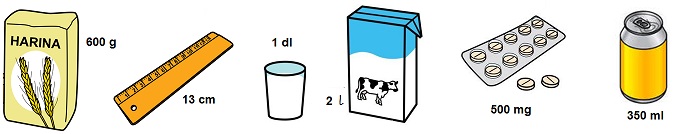 a) ¿Cuántos vasos se pueden llenar con una caja de leche? ___________b) ¿Cuántas bolsas de harina se necesitan para tener 24 kg? ______________c) Una pastilla contiene 500 mg de ampicilina, ¿cuántos gramos de ampicilina contiene una caja con 48 pastillas? ___________________d) Luis midió la ventana de su cuarto con una regla de 13 cm, si la ventana mide de largo el equivalente a 20 reglas, ¿Cuánto mide en metros, la ventana del cuarto de Luis?  ____________e) María compró 24 latas de refresco y Sergio se compró 3 refrescos de 3 litros cada uno. ¿Quién de los dos se compró mayor cantidad de refresco? _____________ -Socializar los procedimientos implementados y los resultados obtenidos.INICIO: -Entregar a los alumnos una actividad como la siguiente para que la resuelvan en parejas. Deben tomar como referencia la tabla de equivalencias elaborada la sesión anterior con su maestro. 3 kilogramos son equivalentes  a: ______ gramos.2/4 de kilogramos son equivalentes a: _____ gramos.2 decigramos son equivalentes a: _____ miligramos.6 hectogramos son equivalentes a: _____ gramos.2/8 de kilogramos son equivalentes a: _____ gramos.DESARROLLO: -En equipos, resolver el desafío 74 del libro de texto, haciendo conversiones con unidades de peso. L.T. Págs. 142 a 143. -Socializar los procedimientos implementados y los resultados obtenidos.CIERRE: -Resolver algunos problemas de conversión. Por ejemplo:a) ¿Cuántos vasos se pueden llenar con una caja de leche? ___________b) ¿Cuántas bolsas de harina se necesitan para tener 24 kg? ______________c) Una pastilla contiene 500 mg de ampicilina, ¿cuántos gramos de ampicilina contiene una caja con 48 pastillas? ___________________d) Luis midió la ventana de su cuarto con una regla de 13 cm, si la ventana mide de largo el equivalente a 20 reglas, ¿Cuánto mide en metros, la ventana del cuarto de Luis?  ____________e) María compró 24 latas de refresco y Sergio se compró 3 refrescos de 3 litros cada uno. ¿Quién de los dos se compró mayor cantidad de refresco? _____________ -Socializar los procedimientos implementados y los resultados obtenidos.INICIO: -Entregar a los alumnos una actividad como la siguiente para que la resuelvan en parejas. Deben tomar como referencia la tabla de equivalencias elaborada la sesión anterior con su maestro. 3 kilogramos son equivalentes  a: ______ gramos.2/4 de kilogramos son equivalentes a: _____ gramos.2 decigramos son equivalentes a: _____ miligramos.6 hectogramos son equivalentes a: _____ gramos.2/8 de kilogramos son equivalentes a: _____ gramos.DESARROLLO: -En equipos, resolver el desafío 74 del libro de texto, haciendo conversiones con unidades de peso. L.T. Págs. 142 a 143. -Socializar los procedimientos implementados y los resultados obtenidos.CIERRE: -Resolver algunos problemas de conversión. Por ejemplo:a) ¿Cuántos vasos se pueden llenar con una caja de leche? ___________b) ¿Cuántas bolsas de harina se necesitan para tener 24 kg? ______________c) Una pastilla contiene 500 mg de ampicilina, ¿cuántos gramos de ampicilina contiene una caja con 48 pastillas? ___________________d) Luis midió la ventana de su cuarto con una regla de 13 cm, si la ventana mide de largo el equivalente a 20 reglas, ¿Cuánto mide en metros, la ventana del cuarto de Luis?  ____________e) María compró 24 latas de refresco y Sergio se compró 3 refrescos de 3 litros cada uno. ¿Quién de los dos se compró mayor cantidad de refresco? _____________ -Socializar los procedimientos implementados y los resultados obtenidos.INICIO: -Entregar a los alumnos una actividad como la siguiente para que la resuelvan en parejas. Deben tomar como referencia la tabla de equivalencias elaborada la sesión anterior con su maestro. 3 kilogramos son equivalentes  a: ______ gramos.2/4 de kilogramos son equivalentes a: _____ gramos.2 decigramos son equivalentes a: _____ miligramos.6 hectogramos son equivalentes a: _____ gramos.2/8 de kilogramos son equivalentes a: _____ gramos.DESARROLLO: -En equipos, resolver el desafío 74 del libro de texto, haciendo conversiones con unidades de peso. L.T. Págs. 142 a 143. -Socializar los procedimientos implementados y los resultados obtenidos.CIERRE: -Resolver algunos problemas de conversión. Por ejemplo:a) ¿Cuántos vasos se pueden llenar con una caja de leche? ___________b) ¿Cuántas bolsas de harina se necesitan para tener 24 kg? ______________c) Una pastilla contiene 500 mg de ampicilina, ¿cuántos gramos de ampicilina contiene una caja con 48 pastillas? ___________________d) Luis midió la ventana de su cuarto con una regla de 13 cm, si la ventana mide de largo el equivalente a 20 reglas, ¿Cuánto mide en metros, la ventana del cuarto de Luis?  ____________e) María compró 24 latas de refresco y Sergio se compró 3 refrescos de 3 litros cada uno. ¿Quién de los dos se compró mayor cantidad de refresco? _____________ -Socializar los procedimientos implementados y los resultados obtenidos.INICIO: -Entregar a los alumnos una actividad como la siguiente para que la resuelvan en parejas. Deben tomar como referencia la tabla de equivalencias elaborada la sesión anterior con su maestro. 3 kilogramos son equivalentes  a: ______ gramos.2/4 de kilogramos son equivalentes a: _____ gramos.2 decigramos son equivalentes a: _____ miligramos.6 hectogramos son equivalentes a: _____ gramos.2/8 de kilogramos son equivalentes a: _____ gramos.DESARROLLO: -En equipos, resolver el desafío 74 del libro de texto, haciendo conversiones con unidades de peso. L.T. Págs. 142 a 143. -Socializar los procedimientos implementados y los resultados obtenidos.CIERRE: -Resolver algunos problemas de conversión. Por ejemplo:a) ¿Cuántos vasos se pueden llenar con una caja de leche? ___________b) ¿Cuántas bolsas de harina se necesitan para tener 24 kg? ______________c) Una pastilla contiene 500 mg de ampicilina, ¿cuántos gramos de ampicilina contiene una caja con 48 pastillas? ___________________d) Luis midió la ventana de su cuarto con una regla de 13 cm, si la ventana mide de largo el equivalente a 20 reglas, ¿Cuánto mide en metros, la ventana del cuarto de Luis?  ____________e) María compró 24 latas de refresco y Sergio se compró 3 refrescos de 3 litros cada uno. ¿Quién de los dos se compró mayor cantidad de refresco? _____________ -Socializar los procedimientos implementados y los resultados obtenidos.INICIO: -Entregar a los alumnos una actividad como la siguiente para que la resuelvan en parejas. Deben tomar como referencia la tabla de equivalencias elaborada la sesión anterior con su maestro. 3 kilogramos son equivalentes  a: ______ gramos.2/4 de kilogramos son equivalentes a: _____ gramos.2 decigramos son equivalentes a: _____ miligramos.6 hectogramos son equivalentes a: _____ gramos.2/8 de kilogramos son equivalentes a: _____ gramos.DESARROLLO: -En equipos, resolver el desafío 74 del libro de texto, haciendo conversiones con unidades de peso. L.T. Págs. 142 a 143. -Socializar los procedimientos implementados y los resultados obtenidos.CIERRE: -Resolver algunos problemas de conversión. Por ejemplo:a) ¿Cuántos vasos se pueden llenar con una caja de leche? ___________b) ¿Cuántas bolsas de harina se necesitan para tener 24 kg? ______________c) Una pastilla contiene 500 mg de ampicilina, ¿cuántos gramos de ampicilina contiene una caja con 48 pastillas? ___________________d) Luis midió la ventana de su cuarto con una regla de 13 cm, si la ventana mide de largo el equivalente a 20 reglas, ¿Cuánto mide en metros, la ventana del cuarto de Luis?  ____________e) María compró 24 latas de refresco y Sergio se compró 3 refrescos de 3 litros cada uno. ¿Quién de los dos se compró mayor cantidad de refresco? _____________ -Socializar los procedimientos implementados y los resultados obtenidos.INICIO: -Entregar a los alumnos una actividad como la siguiente para que la resuelvan en parejas. Deben tomar como referencia la tabla de equivalencias elaborada la sesión anterior con su maestro. 3 kilogramos son equivalentes  a: ______ gramos.2/4 de kilogramos son equivalentes a: _____ gramos.2 decigramos son equivalentes a: _____ miligramos.6 hectogramos son equivalentes a: _____ gramos.2/8 de kilogramos son equivalentes a: _____ gramos.DESARROLLO: -En equipos, resolver el desafío 74 del libro de texto, haciendo conversiones con unidades de peso. L.T. Págs. 142 a 143. -Socializar los procedimientos implementados y los resultados obtenidos.CIERRE: -Resolver algunos problemas de conversión. Por ejemplo:a) ¿Cuántos vasos se pueden llenar con una caja de leche? ___________b) ¿Cuántas bolsas de harina se necesitan para tener 24 kg? ______________c) Una pastilla contiene 500 mg de ampicilina, ¿cuántos gramos de ampicilina contiene una caja con 48 pastillas? ___________________d) Luis midió la ventana de su cuarto con una regla de 13 cm, si la ventana mide de largo el equivalente a 20 reglas, ¿Cuánto mide en metros, la ventana del cuarto de Luis?  ____________e) María compró 24 latas de refresco y Sergio se compró 3 refrescos de 3 litros cada uno. ¿Quién de los dos se compró mayor cantidad de refresco? _____________ -Socializar los procedimientos implementados y los resultados obtenidos.INICIO: -Entregar a los alumnos una actividad como la siguiente para que la resuelvan en parejas. Deben tomar como referencia la tabla de equivalencias elaborada la sesión anterior con su maestro. 3 kilogramos son equivalentes  a: ______ gramos.2/4 de kilogramos son equivalentes a: _____ gramos.2 decigramos son equivalentes a: _____ miligramos.6 hectogramos son equivalentes a: _____ gramos.2/8 de kilogramos son equivalentes a: _____ gramos.DESARROLLO: -En equipos, resolver el desafío 74 del libro de texto, haciendo conversiones con unidades de peso. L.T. Págs. 142 a 143. -Socializar los procedimientos implementados y los resultados obtenidos.CIERRE: -Resolver algunos problemas de conversión. Por ejemplo:a) ¿Cuántos vasos se pueden llenar con una caja de leche? ___________b) ¿Cuántas bolsas de harina se necesitan para tener 24 kg? ______________c) Una pastilla contiene 500 mg de ampicilina, ¿cuántos gramos de ampicilina contiene una caja con 48 pastillas? ___________________d) Luis midió la ventana de su cuarto con una regla de 13 cm, si la ventana mide de largo el equivalente a 20 reglas, ¿Cuánto mide en metros, la ventana del cuarto de Luis?  ____________e) María compró 24 latas de refresco y Sergio se compró 3 refrescos de 3 litros cada uno. ¿Quién de los dos se compró mayor cantidad de refresco? _____________ -Socializar los procedimientos implementados y los resultados obtenidos.REFERENCIAS Y RECURSOS DIDÁCTICOSREFERENCIAS Y RECURSOS DIDÁCTICOSREFERENCIAS Y RECURSOS DIDÁCTICOSREFERENCIAS Y RECURSOS DIDÁCTICOSREFERENCIAS Y RECURSOS DIDÁCTICOSREFERENCIAS Y RECURSOS DIDÁCTICOSREFERENCIAS Y RECURSOS DIDÁCTICOSREFERENCIAS Y RECURSOS DIDÁCTICOSREFERENCIAS Y RECURSOS DIDÁCTICOSLibro de desafíos matemáticos. Págs. 136 a 143. Ejercicios impresos. Metros de papel. Formularios.Libro de desafíos matemáticos. Págs. 136 a 143. Ejercicios impresos. Metros de papel. Formularios.Libro de desafíos matemáticos. Págs. 136 a 143. Ejercicios impresos. Metros de papel. Formularios.Libro de desafíos matemáticos. Págs. 136 a 143. Ejercicios impresos. Metros de papel. Formularios.Libro de desafíos matemáticos. Págs. 136 a 143. Ejercicios impresos. Metros de papel. Formularios.Libro de desafíos matemáticos. Págs. 136 a 143. Ejercicios impresos. Metros de papel. Formularios.Libro de desafíos matemáticos. Págs. 136 a 143. Ejercicios impresos. Metros de papel. Formularios.Libro de desafíos matemáticos. Págs. 136 a 143. Ejercicios impresos. Metros de papel. Formularios.Libro de desafíos matemáticos. Págs. 136 a 143. Ejercicios impresos. Metros de papel. Formularios.EVALUACIÓN Y EVIDENCIASEVALUACIÓN Y EVIDENCIASEVALUACIÓN Y EVIDENCIASEVALUACIÓN Y EVIDENCIASEVALUACIÓN Y EVIDENCIASEVALUACIÓN Y EVIDENCIASEVALUACIÓN Y EVIDENCIASEVALUACIÓN Y EVIDENCIASEVALUACIÓN Y EVIDENCIASObservación y análisis de las participaciones  y estrategias utilizadas por los alumnos en la realización de las actividades. Ejercicios en el cuaderno y en el libro de texto. Manejo de múltiplos y submúltiplos de unidades de medida. Conversiones de unidades de medida. Resolución de problemas haciendo conversiones.Observación y análisis de las participaciones  y estrategias utilizadas por los alumnos en la realización de las actividades. Ejercicios en el cuaderno y en el libro de texto. Manejo de múltiplos y submúltiplos de unidades de medida. Conversiones de unidades de medida. Resolución de problemas haciendo conversiones.Observación y análisis de las participaciones  y estrategias utilizadas por los alumnos en la realización de las actividades. Ejercicios en el cuaderno y en el libro de texto. Manejo de múltiplos y submúltiplos de unidades de medida. Conversiones de unidades de medida. Resolución de problemas haciendo conversiones.Observación y análisis de las participaciones  y estrategias utilizadas por los alumnos en la realización de las actividades. Ejercicios en el cuaderno y en el libro de texto. Manejo de múltiplos y submúltiplos de unidades de medida. Conversiones de unidades de medida. Resolución de problemas haciendo conversiones.Observación y análisis de las participaciones  y estrategias utilizadas por los alumnos en la realización de las actividades. Ejercicios en el cuaderno y en el libro de texto. Manejo de múltiplos y submúltiplos de unidades de medida. Conversiones de unidades de medida. Resolución de problemas haciendo conversiones.Observación y análisis de las participaciones  y estrategias utilizadas por los alumnos en la realización de las actividades. Ejercicios en el cuaderno y en el libro de texto. Manejo de múltiplos y submúltiplos de unidades de medida. Conversiones de unidades de medida. Resolución de problemas haciendo conversiones.Observación y análisis de las participaciones  y estrategias utilizadas por los alumnos en la realización de las actividades. Ejercicios en el cuaderno y en el libro de texto. Manejo de múltiplos y submúltiplos de unidades de medida. Conversiones de unidades de medida. Resolución de problemas haciendo conversiones.Observación y análisis de las participaciones  y estrategias utilizadas por los alumnos en la realización de las actividades. Ejercicios en el cuaderno y en el libro de texto. Manejo de múltiplos y submúltiplos de unidades de medida. Conversiones de unidades de medida. Resolución de problemas haciendo conversiones.Observación y análisis de las participaciones  y estrategias utilizadas por los alumnos en la realización de las actividades. Ejercicios en el cuaderno y en el libro de texto. Manejo de múltiplos y submúltiplos de unidades de medida. Conversiones de unidades de medida. Resolución de problemas haciendo conversiones.ASIGNATURAMatemáticasGRADO 5°TIEMPOSemana 2 y 3. Del 6  al 17 de abril 2020.VACACIONES DE SEMANA SANTAVACACIONES DE SEMANA SANTAVACACIONES DE SEMANA SANTAVACACIONES DE SEMANA SANTAVACACIONES DE SEMANA SANTAVACACIONES DE SEMANA SANTAASIGNATURAASIGNATURAASIGNATURAMatemáticasMatemáticasGRADO y GRUPOGRADO y GRUPO5°TIEMPOSemana 4. Del 20 al 24 de abril 2020.Semana 4. Del 20 al 24 de abril 2020.DESAFÍOSDESAFÍOSDESAFÍOS75. La venta de camisas.76. ¿Qué tanto leemos?77. Información gráfica.75. La venta de camisas.76. ¿Qué tanto leemos?77. Información gráfica.75. La venta de camisas.76. ¿Qué tanto leemos?77. Información gráfica.75. La venta de camisas.76. ¿Qué tanto leemos?77. Información gráfica.75. La venta de camisas.76. ¿Qué tanto leemos?77. Información gráfica.75. La venta de camisas.76. ¿Qué tanto leemos?77. Información gráfica.BLOQUE4EJECONTENIDOSCONTENIDOSCONTENIDOSINTENCIÓN DIDÁCTICAINTENCIÓN DIDÁCTICAINTENCIÓN DIDÁCTICAINTENCIÓN DIDÁCTICAINTENCIÓN DIDÁCTICAINTENCIÓN DIDÁCTICAINTENCIÓN DIDÁCTICAManejo de la informaciónAnálisis y representación de datos• Análisis de las convenciones para la construcción de gráficas de barras.Análisis y representación de datos• Análisis de las convenciones para la construcción de gráficas de barras.Análisis y representación de datos• Análisis de las convenciones para la construcción de gráficas de barras.Que los alumnos: Analicen los datos que contiene una gráfica de barras e interpreten la información presentada para responder preguntas al respecto.Utilicen las convenciones de una gráfica de barras para relacionar una tabla de frecuencias con su representación gráfica.Utilicen las convenciones de una gráfica de barras para representar información contenida en tablas de frecuencias.Que los alumnos: Analicen los datos que contiene una gráfica de barras e interpreten la información presentada para responder preguntas al respecto.Utilicen las convenciones de una gráfica de barras para relacionar una tabla de frecuencias con su representación gráfica.Utilicen las convenciones de una gráfica de barras para representar información contenida en tablas de frecuencias.Que los alumnos: Analicen los datos que contiene una gráfica de barras e interpreten la información presentada para responder preguntas al respecto.Utilicen las convenciones de una gráfica de barras para relacionar una tabla de frecuencias con su representación gráfica.Utilicen las convenciones de una gráfica de barras para representar información contenida en tablas de frecuencias.Que los alumnos: Analicen los datos que contiene una gráfica de barras e interpreten la información presentada para responder preguntas al respecto.Utilicen las convenciones de una gráfica de barras para relacionar una tabla de frecuencias con su representación gráfica.Utilicen las convenciones de una gráfica de barras para representar información contenida en tablas de frecuencias.Que los alumnos: Analicen los datos que contiene una gráfica de barras e interpreten la información presentada para responder preguntas al respecto.Utilicen las convenciones de una gráfica de barras para relacionar una tabla de frecuencias con su representación gráfica.Utilicen las convenciones de una gráfica de barras para representar información contenida en tablas de frecuencias.Que los alumnos: Analicen los datos que contiene una gráfica de barras e interpreten la información presentada para responder preguntas al respecto.Utilicen las convenciones de una gráfica de barras para relacionar una tabla de frecuencias con su representación gráfica.Utilicen las convenciones de una gráfica de barras para representar información contenida en tablas de frecuencias.Que los alumnos: Analicen los datos que contiene una gráfica de barras e interpreten la información presentada para responder preguntas al respecto.Utilicen las convenciones de una gráfica de barras para relacionar una tabla de frecuencias con su representación gráfica.Utilicen las convenciones de una gráfica de barras para representar información contenida en tablas de frecuencias.PROPÓSITOS GENERALES DE LA ASIGNATURAPROPÓSITOS GENERALES DE LA ASIGNATURAPROPÓSITOS GENERALES DE LA ASIGNATURAPROPÓSITOS GENERALES DE LA ASIGNATURAPROPÓSITOS GENERALES DE LA ASIGNATURAPROPÓSITOS GENERALES DE LA ASIGNATURAPROPÓSITOS GENERALES DE LA ASIGNATURAPROPÓSITOS GENERALES DE LA ASIGNATURAPROPÓSITOS GENERALES DE LA ASIGNATURAPROPÓSITOS GENERALES DE LA ASIGNATURAPROPÓSITOS GENERALES DE LA ASIGNATURAQue los alumnos: Emprendan procesos de búsqueda, organización, análisis e interpretación de datos contenidos en imágenes, textos, tablas, gráficas de barras y otros portadores para comunicar información o responder preguntas planteadas por si mismos o por otros. Representen información mediante tablas y gráficas de barras.Que los alumnos: Emprendan procesos de búsqueda, organización, análisis e interpretación de datos contenidos en imágenes, textos, tablas, gráficas de barras y otros portadores para comunicar información o responder preguntas planteadas por si mismos o por otros. Representen información mediante tablas y gráficas de barras.Que los alumnos: Emprendan procesos de búsqueda, organización, análisis e interpretación de datos contenidos en imágenes, textos, tablas, gráficas de barras y otros portadores para comunicar información o responder preguntas planteadas por si mismos o por otros. Representen información mediante tablas y gráficas de barras.Que los alumnos: Emprendan procesos de búsqueda, organización, análisis e interpretación de datos contenidos en imágenes, textos, tablas, gráficas de barras y otros portadores para comunicar información o responder preguntas planteadas por si mismos o por otros. Representen información mediante tablas y gráficas de barras.Que los alumnos: Emprendan procesos de búsqueda, organización, análisis e interpretación de datos contenidos en imágenes, textos, tablas, gráficas de barras y otros portadores para comunicar información o responder preguntas planteadas por si mismos o por otros. Representen información mediante tablas y gráficas de barras.Que los alumnos: Emprendan procesos de búsqueda, organización, análisis e interpretación de datos contenidos en imágenes, textos, tablas, gráficas de barras y otros portadores para comunicar información o responder preguntas planteadas por si mismos o por otros. Representen información mediante tablas y gráficas de barras.Que los alumnos: Emprendan procesos de búsqueda, organización, análisis e interpretación de datos contenidos en imágenes, textos, tablas, gráficas de barras y otros portadores para comunicar información o responder preguntas planteadas por si mismos o por otros. Representen información mediante tablas y gráficas de barras.Que los alumnos: Emprendan procesos de búsqueda, organización, análisis e interpretación de datos contenidos en imágenes, textos, tablas, gráficas de barras y otros portadores para comunicar información o responder preguntas planteadas por si mismos o por otros. Representen información mediante tablas y gráficas de barras.Que los alumnos: Emprendan procesos de búsqueda, organización, análisis e interpretación de datos contenidos en imágenes, textos, tablas, gráficas de barras y otros portadores para comunicar información o responder preguntas planteadas por si mismos o por otros. Representen información mediante tablas y gráficas de barras.Que los alumnos: Emprendan procesos de búsqueda, organización, análisis e interpretación de datos contenidos en imágenes, textos, tablas, gráficas de barras y otros portadores para comunicar información o responder preguntas planteadas por si mismos o por otros. Representen información mediante tablas y gráficas de barras.Que los alumnos: Emprendan procesos de búsqueda, organización, análisis e interpretación de datos contenidos en imágenes, textos, tablas, gráficas de barras y otros portadores para comunicar información o responder preguntas planteadas por si mismos o por otros. Representen información mediante tablas y gráficas de barras.ESTÁNDARES CURRICULARESESTÁNDARES CURRICULARESESTÁNDARES CURRICULARESESTÁNDARES CURRICULARESESTÁNDARES CURRICULARESESTÁNDARES CURRICULARESESTÁNDARES CURRICULARESESTÁNDARES CURRICULARESESTÁNDARES CURRICULARESESTÁNDARES CURRICULARESESTÁNDARES CURRICULARES3.2. Análisis y representación de datos.3.2.1. Resuelve problemas utilizando la información representada en tablas, pictogramas o gráficas de barras, e identifica las medidas de tendencia central de un conjunto de datos.3.2. Análisis y representación de datos.3.2.1. Resuelve problemas utilizando la información representada en tablas, pictogramas o gráficas de barras, e identifica las medidas de tendencia central de un conjunto de datos.3.2. Análisis y representación de datos.3.2.1. Resuelve problemas utilizando la información representada en tablas, pictogramas o gráficas de barras, e identifica las medidas de tendencia central de un conjunto de datos.3.2. Análisis y representación de datos.3.2.1. Resuelve problemas utilizando la información representada en tablas, pictogramas o gráficas de barras, e identifica las medidas de tendencia central de un conjunto de datos.3.2. Análisis y representación de datos.3.2.1. Resuelve problemas utilizando la información representada en tablas, pictogramas o gráficas de barras, e identifica las medidas de tendencia central de un conjunto de datos.3.2. Análisis y representación de datos.3.2.1. Resuelve problemas utilizando la información representada en tablas, pictogramas o gráficas de barras, e identifica las medidas de tendencia central de un conjunto de datos.3.2. Análisis y representación de datos.3.2.1. Resuelve problemas utilizando la información representada en tablas, pictogramas o gráficas de barras, e identifica las medidas de tendencia central de un conjunto de datos.3.2. Análisis y representación de datos.3.2.1. Resuelve problemas utilizando la información representada en tablas, pictogramas o gráficas de barras, e identifica las medidas de tendencia central de un conjunto de datos.3.2. Análisis y representación de datos.3.2.1. Resuelve problemas utilizando la información representada en tablas, pictogramas o gráficas de barras, e identifica las medidas de tendencia central de un conjunto de datos.3.2. Análisis y representación de datos.3.2.1. Resuelve problemas utilizando la información representada en tablas, pictogramas o gráficas de barras, e identifica las medidas de tendencia central de un conjunto de datos.3.2. Análisis y representación de datos.3.2.1. Resuelve problemas utilizando la información representada en tablas, pictogramas o gráficas de barras, e identifica las medidas de tendencia central de un conjunto de datos.COMPETENCIAS QUE SE FAVORECENCOMPETENCIAS QUE SE FAVORECENCOMPETENCIAS QUE SE FAVORECENCOMPETENCIAS QUE SE FAVORECENCOMPETENCIAS QUE SE FAVORECENCOMPETENCIAS QUE SE FAVORECENCOMPETENCIAS QUE SE FAVORECENCOMPETENCIAS QUE SE FAVORECENCOMPETENCIAS QUE SE FAVORECENCOMPETENCIAS QUE SE FAVORECENCOMPETENCIAS QUE SE FAVORECENResolver problemas de manera autónoma. Comunicar información matemática. Validar procedimientos y resultados. Manejar técnicas eficientemente.Resolver problemas de manera autónoma. Comunicar información matemática. Validar procedimientos y resultados. Manejar técnicas eficientemente.Resolver problemas de manera autónoma. Comunicar información matemática. Validar procedimientos y resultados. Manejar técnicas eficientemente.Resolver problemas de manera autónoma. Comunicar información matemática. Validar procedimientos y resultados. Manejar técnicas eficientemente.Resolver problemas de manera autónoma. Comunicar información matemática. Validar procedimientos y resultados. Manejar técnicas eficientemente.Resolver problemas de manera autónoma. Comunicar información matemática. Validar procedimientos y resultados. Manejar técnicas eficientemente.Resolver problemas de manera autónoma. Comunicar información matemática. Validar procedimientos y resultados. Manejar técnicas eficientemente.Resolver problemas de manera autónoma. Comunicar información matemática. Validar procedimientos y resultados. Manejar técnicas eficientemente.Resolver problemas de manera autónoma. Comunicar información matemática. Validar procedimientos y resultados. Manejar técnicas eficientemente.Resolver problemas de manera autónoma. Comunicar información matemática. Validar procedimientos y resultados. Manejar técnicas eficientemente.Resolver problemas de manera autónoma. Comunicar información matemática. Validar procedimientos y resultados. Manejar técnicas eficientemente.Actividades sugeridasActividades previas. Realice la siguiente actividad: pregunte a los estudiantes cuántos hermanos tienen y anote en el pizarrón una línea para cada respuesta, de la siguiente manera: Ninguno: III    Uno: IIIIIDespués entregue una tarjeta a cada estudiante y pídales que anoten el número de hermanos que tienen. Realice lo siguiente en el pizarrón.   Ninguno       Uno          Dos           Tres         Cuatro   Indíqueles que pasen al frente a pegar su tarjeta en el espacio correspondiente, una sobre otra, para formar una columna en cada espacio. Pregúnteles: ¿Qué opción se repite más veces? ¿Cuál tuvo menos menciones? ¿Qué relación tiene la altura de cada columna con el número de veces que se repite cada dato? ¿En cuál de las representaciones es más fácil reconocer la información recadaba? Organice una discusión respecto a la última pregunta. Registre las conclusiones a las que lleguen, y con base en una guía de observación determine los aprendizajes de los alumnos. Pida que construyan en su cuaderno la gráfica de barras correspondiente. Actividades de libro. Intercale las actividades del libro de texto sep , de acuerdo con las dificultades que observe en los estudiantes o del nivel de complejidad de los ejercicios. Organice una revisión en grupo de los resultados. Actividades sugeridasActividades previas. Realice la siguiente actividad: pregunte a los estudiantes cuántos hermanos tienen y anote en el pizarrón una línea para cada respuesta, de la siguiente manera: Ninguno: III    Uno: IIIIIDespués entregue una tarjeta a cada estudiante y pídales que anoten el número de hermanos que tienen. Realice lo siguiente en el pizarrón.   Ninguno       Uno          Dos           Tres         Cuatro   Indíqueles que pasen al frente a pegar su tarjeta en el espacio correspondiente, una sobre otra, para formar una columna en cada espacio. Pregúnteles: ¿Qué opción se repite más veces? ¿Cuál tuvo menos menciones? ¿Qué relación tiene la altura de cada columna con el número de veces que se repite cada dato? ¿En cuál de las representaciones es más fácil reconocer la información recadaba? Organice una discusión respecto a la última pregunta. Registre las conclusiones a las que lleguen, y con base en una guía de observación determine los aprendizajes de los alumnos. Pida que construyan en su cuaderno la gráfica de barras correspondiente. Actividades de libro. Intercale las actividades del libro de texto sep , de acuerdo con las dificultades que observe en los estudiantes o del nivel de complejidad de los ejercicios. Organice una revisión en grupo de los resultados. Actividades sugeridasActividades previas. Realice la siguiente actividad: pregunte a los estudiantes cuántos hermanos tienen y anote en el pizarrón una línea para cada respuesta, de la siguiente manera: Ninguno: III    Uno: IIIIIDespués entregue una tarjeta a cada estudiante y pídales que anoten el número de hermanos que tienen. Realice lo siguiente en el pizarrón.   Ninguno       Uno          Dos           Tres         Cuatro   Indíqueles que pasen al frente a pegar su tarjeta en el espacio correspondiente, una sobre otra, para formar una columna en cada espacio. Pregúnteles: ¿Qué opción se repite más veces? ¿Cuál tuvo menos menciones? ¿Qué relación tiene la altura de cada columna con el número de veces que se repite cada dato? ¿En cuál de las representaciones es más fácil reconocer la información recadaba? Organice una discusión respecto a la última pregunta. Registre las conclusiones a las que lleguen, y con base en una guía de observación determine los aprendizajes de los alumnos. Pida que construyan en su cuaderno la gráfica de barras correspondiente. Actividades de libro. Intercale las actividades del libro de texto sep , de acuerdo con las dificultades que observe en los estudiantes o del nivel de complejidad de los ejercicios. Organice una revisión en grupo de los resultados. Actividades sugeridasActividades previas. Realice la siguiente actividad: pregunte a los estudiantes cuántos hermanos tienen y anote en el pizarrón una línea para cada respuesta, de la siguiente manera: Ninguno: III    Uno: IIIIIDespués entregue una tarjeta a cada estudiante y pídales que anoten el número de hermanos que tienen. Realice lo siguiente en el pizarrón.   Ninguno       Uno          Dos           Tres         Cuatro   Indíqueles que pasen al frente a pegar su tarjeta en el espacio correspondiente, una sobre otra, para formar una columna en cada espacio. Pregúnteles: ¿Qué opción se repite más veces? ¿Cuál tuvo menos menciones? ¿Qué relación tiene la altura de cada columna con el número de veces que se repite cada dato? ¿En cuál de las representaciones es más fácil reconocer la información recadaba? Organice una discusión respecto a la última pregunta. Registre las conclusiones a las que lleguen, y con base en una guía de observación determine los aprendizajes de los alumnos. Pida que construyan en su cuaderno la gráfica de barras correspondiente. Actividades de libro. Intercale las actividades del libro de texto sep , de acuerdo con las dificultades que observe en los estudiantes o del nivel de complejidad de los ejercicios. Organice una revisión en grupo de los resultados. Actividades sugeridasActividades previas. Realice la siguiente actividad: pregunte a los estudiantes cuántos hermanos tienen y anote en el pizarrón una línea para cada respuesta, de la siguiente manera: Ninguno: III    Uno: IIIIIDespués entregue una tarjeta a cada estudiante y pídales que anoten el número de hermanos que tienen. Realice lo siguiente en el pizarrón.   Ninguno       Uno          Dos           Tres         Cuatro   Indíqueles que pasen al frente a pegar su tarjeta en el espacio correspondiente, una sobre otra, para formar una columna en cada espacio. Pregúnteles: ¿Qué opción se repite más veces? ¿Cuál tuvo menos menciones? ¿Qué relación tiene la altura de cada columna con el número de veces que se repite cada dato? ¿En cuál de las representaciones es más fácil reconocer la información recadaba? Organice una discusión respecto a la última pregunta. Registre las conclusiones a las que lleguen, y con base en una guía de observación determine los aprendizajes de los alumnos. Pida que construyan en su cuaderno la gráfica de barras correspondiente. Actividades de libro. Intercale las actividades del libro de texto sep , de acuerdo con las dificultades que observe en los estudiantes o del nivel de complejidad de los ejercicios. Organice una revisión en grupo de los resultados. Actividades sugeridasActividades previas. Realice la siguiente actividad: pregunte a los estudiantes cuántos hermanos tienen y anote en el pizarrón una línea para cada respuesta, de la siguiente manera: Ninguno: III    Uno: IIIIIDespués entregue una tarjeta a cada estudiante y pídales que anoten el número de hermanos que tienen. Realice lo siguiente en el pizarrón.   Ninguno       Uno          Dos           Tres         Cuatro   Indíqueles que pasen al frente a pegar su tarjeta en el espacio correspondiente, una sobre otra, para formar una columna en cada espacio. Pregúnteles: ¿Qué opción se repite más veces? ¿Cuál tuvo menos menciones? ¿Qué relación tiene la altura de cada columna con el número de veces que se repite cada dato? ¿En cuál de las representaciones es más fácil reconocer la información recadaba? Organice una discusión respecto a la última pregunta. Registre las conclusiones a las que lleguen, y con base en una guía de observación determine los aprendizajes de los alumnos. Pida que construyan en su cuaderno la gráfica de barras correspondiente. Actividades de libro. Intercale las actividades del libro de texto sep , de acuerdo con las dificultades que observe en los estudiantes o del nivel de complejidad de los ejercicios. Organice una revisión en grupo de los resultados. Actividades sugeridasActividades previas. Realice la siguiente actividad: pregunte a los estudiantes cuántos hermanos tienen y anote en el pizarrón una línea para cada respuesta, de la siguiente manera: Ninguno: III    Uno: IIIIIDespués entregue una tarjeta a cada estudiante y pídales que anoten el número de hermanos que tienen. Realice lo siguiente en el pizarrón.   Ninguno       Uno          Dos           Tres         Cuatro   Indíqueles que pasen al frente a pegar su tarjeta en el espacio correspondiente, una sobre otra, para formar una columna en cada espacio. Pregúnteles: ¿Qué opción se repite más veces? ¿Cuál tuvo menos menciones? ¿Qué relación tiene la altura de cada columna con el número de veces que se repite cada dato? ¿En cuál de las representaciones es más fácil reconocer la información recadaba? Organice una discusión respecto a la última pregunta. Registre las conclusiones a las que lleguen, y con base en una guía de observación determine los aprendizajes de los alumnos. Pida que construyan en su cuaderno la gráfica de barras correspondiente. Actividades de libro. Intercale las actividades del libro de texto sep , de acuerdo con las dificultades que observe en los estudiantes o del nivel de complejidad de los ejercicios. Organice una revisión en grupo de los resultados. Actividades sugeridasActividades previas. Realice la siguiente actividad: pregunte a los estudiantes cuántos hermanos tienen y anote en el pizarrón una línea para cada respuesta, de la siguiente manera: Ninguno: III    Uno: IIIIIDespués entregue una tarjeta a cada estudiante y pídales que anoten el número de hermanos que tienen. Realice lo siguiente en el pizarrón.   Ninguno       Uno          Dos           Tres         Cuatro   Indíqueles que pasen al frente a pegar su tarjeta en el espacio correspondiente, una sobre otra, para formar una columna en cada espacio. Pregúnteles: ¿Qué opción se repite más veces? ¿Cuál tuvo menos menciones? ¿Qué relación tiene la altura de cada columna con el número de veces que se repite cada dato? ¿En cuál de las representaciones es más fácil reconocer la información recadaba? Organice una discusión respecto a la última pregunta. Registre las conclusiones a las que lleguen, y con base en una guía de observación determine los aprendizajes de los alumnos. Pida que construyan en su cuaderno la gráfica de barras correspondiente. Actividades de libro. Intercale las actividades del libro de texto sep , de acuerdo con las dificultades que observe en los estudiantes o del nivel de complejidad de los ejercicios. Organice una revisión en grupo de los resultados. Actividades sugeridasActividades previas. Realice la siguiente actividad: pregunte a los estudiantes cuántos hermanos tienen y anote en el pizarrón una línea para cada respuesta, de la siguiente manera: Ninguno: III    Uno: IIIIIDespués entregue una tarjeta a cada estudiante y pídales que anoten el número de hermanos que tienen. Realice lo siguiente en el pizarrón.   Ninguno       Uno          Dos           Tres         Cuatro   Indíqueles que pasen al frente a pegar su tarjeta en el espacio correspondiente, una sobre otra, para formar una columna en cada espacio. Pregúnteles: ¿Qué opción se repite más veces? ¿Cuál tuvo menos menciones? ¿Qué relación tiene la altura de cada columna con el número de veces que se repite cada dato? ¿En cuál de las representaciones es más fácil reconocer la información recadaba? Organice una discusión respecto a la última pregunta. Registre las conclusiones a las que lleguen, y con base en una guía de observación determine los aprendizajes de los alumnos. Pida que construyan en su cuaderno la gráfica de barras correspondiente. Actividades de libro. Intercale las actividades del libro de texto sep , de acuerdo con las dificultades que observe en los estudiantes o del nivel de complejidad de los ejercicios. Organice una revisión en grupo de los resultados. Actividades sugeridasActividades previas. Realice la siguiente actividad: pregunte a los estudiantes cuántos hermanos tienen y anote en el pizarrón una línea para cada respuesta, de la siguiente manera: Ninguno: III    Uno: IIIIIDespués entregue una tarjeta a cada estudiante y pídales que anoten el número de hermanos que tienen. Realice lo siguiente en el pizarrón.   Ninguno       Uno          Dos           Tres         Cuatro   Indíqueles que pasen al frente a pegar su tarjeta en el espacio correspondiente, una sobre otra, para formar una columna en cada espacio. Pregúnteles: ¿Qué opción se repite más veces? ¿Cuál tuvo menos menciones? ¿Qué relación tiene la altura de cada columna con el número de veces que se repite cada dato? ¿En cuál de las representaciones es más fácil reconocer la información recadaba? Organice una discusión respecto a la última pregunta. Registre las conclusiones a las que lleguen, y con base en una guía de observación determine los aprendizajes de los alumnos. Pida que construyan en su cuaderno la gráfica de barras correspondiente. Actividades de libro. Intercale las actividades del libro de texto sep , de acuerdo con las dificultades que observe en los estudiantes o del nivel de complejidad de los ejercicios. Organice una revisión en grupo de los resultados. Actividades sugeridasActividades previas. Realice la siguiente actividad: pregunte a los estudiantes cuántos hermanos tienen y anote en el pizarrón una línea para cada respuesta, de la siguiente manera: Ninguno: III    Uno: IIIIIDespués entregue una tarjeta a cada estudiante y pídales que anoten el número de hermanos que tienen. Realice lo siguiente en el pizarrón.   Ninguno       Uno          Dos           Tres         Cuatro   Indíqueles que pasen al frente a pegar su tarjeta en el espacio correspondiente, una sobre otra, para formar una columna en cada espacio. Pregúnteles: ¿Qué opción se repite más veces? ¿Cuál tuvo menos menciones? ¿Qué relación tiene la altura de cada columna con el número de veces que se repite cada dato? ¿En cuál de las representaciones es más fácil reconocer la información recadaba? Organice una discusión respecto a la última pregunta. Registre las conclusiones a las que lleguen, y con base en una guía de observación determine los aprendizajes de los alumnos. Pida que construyan en su cuaderno la gráfica de barras correspondiente. Actividades de libro. Intercale las actividades del libro de texto sep , de acuerdo con las dificultades que observe en los estudiantes o del nivel de complejidad de los ejercicios. Organice una revisión en grupo de los resultados. SECUENCIA DE ACTIVIDADESSECUENCIA DE ACTIVIDADESSECUENCIA DE ACTIVIDADESSECUENCIA DE ACTIVIDADESSECUENCIA DE ACTIVIDADESSECUENCIA DE ACTIVIDADESSECUENCIA DE ACTIVIDADESSECUENCIA DE ACTIVIDADESSECUENCIA DE ACTIVIDADESSECUENCIA DE ACTIVIDADESSECUENCIA DE ACTIVIDADESSesión 1(1 hora con 15 minutos)TERMINO DE ACTIVIDAD*PAUSA ACTIVASesión 1(1 hora con 15 minutos)TERMINO DE ACTIVIDAD*PAUSA ACTIVAINICIO:Colectivamente, elaborar gráficas de barras de los alumnos del grupo que cumplen años cada mes, del género musical que prefieren y de sus programas de televisión preferidos. Con esta información contestar preguntas como: ¿Cuántos alumnos hay en el grupo? ¿en qué mes cumplen años más compañeros? ¿qué género musical es el favorito del grupo? ¿cuál es el programa que más ven los alumnos?DESARROLLO:Individualmente, resolver el desafío 75 del libro de texto, respondiendo preguntas basándose en la información contenida en tablas. L.T. Págs. 144 a 145.Comparar las respuestas con sus compañeros.CIERRE:Plantear a los alumnos actividades similares a la siguiente. Ejemplo: Observa la gráfica y encierra con color rojo las preguntas que no se relacionan con la información presentada.¿Los cómics son el entretenimiento favorito de los niños?¿Cuál literatura leen menos los niños?¿Cuántos niños prefieren leer cuentos?¿Cuántas personas adultas prefieren leer libros de ciencia?INICIO:Colectivamente, elaborar gráficas de barras de los alumnos del grupo que cumplen años cada mes, del género musical que prefieren y de sus programas de televisión preferidos. Con esta información contestar preguntas como: ¿Cuántos alumnos hay en el grupo? ¿en qué mes cumplen años más compañeros? ¿qué género musical es el favorito del grupo? ¿cuál es el programa que más ven los alumnos?DESARROLLO:Individualmente, resolver el desafío 75 del libro de texto, respondiendo preguntas basándose en la información contenida en tablas. L.T. Págs. 144 a 145.Comparar las respuestas con sus compañeros.CIERRE:Plantear a los alumnos actividades similares a la siguiente. Ejemplo: Observa la gráfica y encierra con color rojo las preguntas que no se relacionan con la información presentada.¿Los cómics son el entretenimiento favorito de los niños?¿Cuál literatura leen menos los niños?¿Cuántos niños prefieren leer cuentos?¿Cuántas personas adultas prefieren leer libros de ciencia?INICIO:Colectivamente, elaborar gráficas de barras de los alumnos del grupo que cumplen años cada mes, del género musical que prefieren y de sus programas de televisión preferidos. Con esta información contestar preguntas como: ¿Cuántos alumnos hay en el grupo? ¿en qué mes cumplen años más compañeros? ¿qué género musical es el favorito del grupo? ¿cuál es el programa que más ven los alumnos?DESARROLLO:Individualmente, resolver el desafío 75 del libro de texto, respondiendo preguntas basándose en la información contenida en tablas. L.T. Págs. 144 a 145.Comparar las respuestas con sus compañeros.CIERRE:Plantear a los alumnos actividades similares a la siguiente. Ejemplo: Observa la gráfica y encierra con color rojo las preguntas que no se relacionan con la información presentada.¿Los cómics son el entretenimiento favorito de los niños?¿Cuál literatura leen menos los niños?¿Cuántos niños prefieren leer cuentos?¿Cuántas personas adultas prefieren leer libros de ciencia?INICIO:Colectivamente, elaborar gráficas de barras de los alumnos del grupo que cumplen años cada mes, del género musical que prefieren y de sus programas de televisión preferidos. Con esta información contestar preguntas como: ¿Cuántos alumnos hay en el grupo? ¿en qué mes cumplen años más compañeros? ¿qué género musical es el favorito del grupo? ¿cuál es el programa que más ven los alumnos?DESARROLLO:Individualmente, resolver el desafío 75 del libro de texto, respondiendo preguntas basándose en la información contenida en tablas. L.T. Págs. 144 a 145.Comparar las respuestas con sus compañeros.CIERRE:Plantear a los alumnos actividades similares a la siguiente. Ejemplo: Observa la gráfica y encierra con color rojo las preguntas que no se relacionan con la información presentada.¿Los cómics son el entretenimiento favorito de los niños?¿Cuál literatura leen menos los niños?¿Cuántos niños prefieren leer cuentos?¿Cuántas personas adultas prefieren leer libros de ciencia?INICIO:Colectivamente, elaborar gráficas de barras de los alumnos del grupo que cumplen años cada mes, del género musical que prefieren y de sus programas de televisión preferidos. Con esta información contestar preguntas como: ¿Cuántos alumnos hay en el grupo? ¿en qué mes cumplen años más compañeros? ¿qué género musical es el favorito del grupo? ¿cuál es el programa que más ven los alumnos?DESARROLLO:Individualmente, resolver el desafío 75 del libro de texto, respondiendo preguntas basándose en la información contenida en tablas. L.T. Págs. 144 a 145.Comparar las respuestas con sus compañeros.CIERRE:Plantear a los alumnos actividades similares a la siguiente. Ejemplo: Observa la gráfica y encierra con color rojo las preguntas que no se relacionan con la información presentada.¿Los cómics son el entretenimiento favorito de los niños?¿Cuál literatura leen menos los niños?¿Cuántos niños prefieren leer cuentos?¿Cuántas personas adultas prefieren leer libros de ciencia?INICIO:Colectivamente, elaborar gráficas de barras de los alumnos del grupo que cumplen años cada mes, del género musical que prefieren y de sus programas de televisión preferidos. Con esta información contestar preguntas como: ¿Cuántos alumnos hay en el grupo? ¿en qué mes cumplen años más compañeros? ¿qué género musical es el favorito del grupo? ¿cuál es el programa que más ven los alumnos?DESARROLLO:Individualmente, resolver el desafío 75 del libro de texto, respondiendo preguntas basándose en la información contenida en tablas. L.T. Págs. 144 a 145.Comparar las respuestas con sus compañeros.CIERRE:Plantear a los alumnos actividades similares a la siguiente. Ejemplo: Observa la gráfica y encierra con color rojo las preguntas que no se relacionan con la información presentada.¿Los cómics son el entretenimiento favorito de los niños?¿Cuál literatura leen menos los niños?¿Cuántos niños prefieren leer cuentos?¿Cuántas personas adultas prefieren leer libros de ciencia?INICIO:Colectivamente, elaborar gráficas de barras de los alumnos del grupo que cumplen años cada mes, del género musical que prefieren y de sus programas de televisión preferidos. Con esta información contestar preguntas como: ¿Cuántos alumnos hay en el grupo? ¿en qué mes cumplen años más compañeros? ¿qué género musical es el favorito del grupo? ¿cuál es el programa que más ven los alumnos?DESARROLLO:Individualmente, resolver el desafío 75 del libro de texto, respondiendo preguntas basándose en la información contenida en tablas. L.T. Págs. 144 a 145.Comparar las respuestas con sus compañeros.CIERRE:Plantear a los alumnos actividades similares a la siguiente. Ejemplo: Observa la gráfica y encierra con color rojo las preguntas que no se relacionan con la información presentada.¿Los cómics son el entretenimiento favorito de los niños?¿Cuál literatura leen menos los niños?¿Cuántos niños prefieren leer cuentos?¿Cuántas personas adultas prefieren leer libros de ciencia?INICIO:Colectivamente, elaborar gráficas de barras de los alumnos del grupo que cumplen años cada mes, del género musical que prefieren y de sus programas de televisión preferidos. Con esta información contestar preguntas como: ¿Cuántos alumnos hay en el grupo? ¿en qué mes cumplen años más compañeros? ¿qué género musical es el favorito del grupo? ¿cuál es el programa que más ven los alumnos?DESARROLLO:Individualmente, resolver el desafío 75 del libro de texto, respondiendo preguntas basándose en la información contenida en tablas. L.T. Págs. 144 a 145.Comparar las respuestas con sus compañeros.CIERRE:Plantear a los alumnos actividades similares a la siguiente. Ejemplo: Observa la gráfica y encierra con color rojo las preguntas que no se relacionan con la información presentada.¿Los cómics son el entretenimiento favorito de los niños?¿Cuál literatura leen menos los niños?¿Cuántos niños prefieren leer cuentos?¿Cuántas personas adultas prefieren leer libros de ciencia?INICIO:Colectivamente, elaborar gráficas de barras de los alumnos del grupo que cumplen años cada mes, del género musical que prefieren y de sus programas de televisión preferidos. Con esta información contestar preguntas como: ¿Cuántos alumnos hay en el grupo? ¿en qué mes cumplen años más compañeros? ¿qué género musical es el favorito del grupo? ¿cuál es el programa que más ven los alumnos?DESARROLLO:Individualmente, resolver el desafío 75 del libro de texto, respondiendo preguntas basándose en la información contenida en tablas. L.T. Págs. 144 a 145.Comparar las respuestas con sus compañeros.CIERRE:Plantear a los alumnos actividades similares a la siguiente. Ejemplo: Observa la gráfica y encierra con color rojo las preguntas que no se relacionan con la información presentada.¿Los cómics son el entretenimiento favorito de los niños?¿Cuál literatura leen menos los niños?¿Cuántos niños prefieren leer cuentos?¿Cuántas personas adultas prefieren leer libros de ciencia?Sesión 2(1 hora con 15 minutos)TERMINO DE ACTIVIDAD*PAUSA ACTIVASesión 2(1 hora con 15 minutos)TERMINO DE ACTIVIDAD*PAUSA ACTIVAINICIO: Pedir a los alumnos que de manera individual elaboren en su cuaderno de matemáticas 2 gráficas de barras en donde plasmen la información que se encuentra en las siguientes tablas.Pedir a los alumnos que compartan su trabajo con el resto del grupo.DESARROLLO:Individualmente, resolver el desafío 76 del libro de texto, en el cual utilizarán las convenciones de una gráfica de barras para relacionar una tabla de frecuencias con su representación gráfica. L.T. Págs. 146 a 147.CIERRE:Socializar las respuestas del desafío.INICIO: Pedir a los alumnos que de manera individual elaboren en su cuaderno de matemáticas 2 gráficas de barras en donde plasmen la información que se encuentra en las siguientes tablas.Pedir a los alumnos que compartan su trabajo con el resto del grupo.DESARROLLO:Individualmente, resolver el desafío 76 del libro de texto, en el cual utilizarán las convenciones de una gráfica de barras para relacionar una tabla de frecuencias con su representación gráfica. L.T. Págs. 146 a 147.CIERRE:Socializar las respuestas del desafío.INICIO: Pedir a los alumnos que de manera individual elaboren en su cuaderno de matemáticas 2 gráficas de barras en donde plasmen la información que se encuentra en las siguientes tablas.Pedir a los alumnos que compartan su trabajo con el resto del grupo.DESARROLLO:Individualmente, resolver el desafío 76 del libro de texto, en el cual utilizarán las convenciones de una gráfica de barras para relacionar una tabla de frecuencias con su representación gráfica. L.T. Págs. 146 a 147.CIERRE:Socializar las respuestas del desafío.INICIO: Pedir a los alumnos que de manera individual elaboren en su cuaderno de matemáticas 2 gráficas de barras en donde plasmen la información que se encuentra en las siguientes tablas.Pedir a los alumnos que compartan su trabajo con el resto del grupo.DESARROLLO:Individualmente, resolver el desafío 76 del libro de texto, en el cual utilizarán las convenciones de una gráfica de barras para relacionar una tabla de frecuencias con su representación gráfica. L.T. Págs. 146 a 147.CIERRE:Socializar las respuestas del desafío.INICIO: Pedir a los alumnos que de manera individual elaboren en su cuaderno de matemáticas 2 gráficas de barras en donde plasmen la información que se encuentra en las siguientes tablas.Pedir a los alumnos que compartan su trabajo con el resto del grupo.DESARROLLO:Individualmente, resolver el desafío 76 del libro de texto, en el cual utilizarán las convenciones de una gráfica de barras para relacionar una tabla de frecuencias con su representación gráfica. L.T. Págs. 146 a 147.CIERRE:Socializar las respuestas del desafío.INICIO: Pedir a los alumnos que de manera individual elaboren en su cuaderno de matemáticas 2 gráficas de barras en donde plasmen la información que se encuentra en las siguientes tablas.Pedir a los alumnos que compartan su trabajo con el resto del grupo.DESARROLLO:Individualmente, resolver el desafío 76 del libro de texto, en el cual utilizarán las convenciones de una gráfica de barras para relacionar una tabla de frecuencias con su representación gráfica. L.T. Págs. 146 a 147.CIERRE:Socializar las respuestas del desafío.INICIO: Pedir a los alumnos que de manera individual elaboren en su cuaderno de matemáticas 2 gráficas de barras en donde plasmen la información que se encuentra en las siguientes tablas.Pedir a los alumnos que compartan su trabajo con el resto del grupo.DESARROLLO:Individualmente, resolver el desafío 76 del libro de texto, en el cual utilizarán las convenciones de una gráfica de barras para relacionar una tabla de frecuencias con su representación gráfica. L.T. Págs. 146 a 147.CIERRE:Socializar las respuestas del desafío.INICIO: Pedir a los alumnos que de manera individual elaboren en su cuaderno de matemáticas 2 gráficas de barras en donde plasmen la información que se encuentra en las siguientes tablas.Pedir a los alumnos que compartan su trabajo con el resto del grupo.DESARROLLO:Individualmente, resolver el desafío 76 del libro de texto, en el cual utilizarán las convenciones de una gráfica de barras para relacionar una tabla de frecuencias con su representación gráfica. L.T. Págs. 146 a 147.CIERRE:Socializar las respuestas del desafío.INICIO: Pedir a los alumnos que de manera individual elaboren en su cuaderno de matemáticas 2 gráficas de barras en donde plasmen la información que se encuentra en las siguientes tablas.Pedir a los alumnos que compartan su trabajo con el resto del grupo.DESARROLLO:Individualmente, resolver el desafío 76 del libro de texto, en el cual utilizarán las convenciones de una gráfica de barras para relacionar una tabla de frecuencias con su representación gráfica. L.T. Págs. 146 a 147.CIERRE:Socializar las respuestas del desafío.Sesión 3(1 hora con 15 minutos)TERMINO DE ACTIVIDAD*PAUSA ACTIVASesión 3(1 hora con 15 minutos)TERMINO DE ACTIVIDAD*PAUSA ACTIVAINICIO: Pedir a los alumnos que observen la siguiente gráfica y elaboren una tabla en donde plasmen los datos que contiene.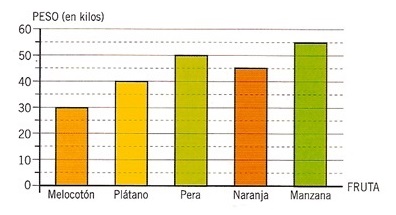 DESARROLLO:En equipos, realizar las actividades del desafío 77 del libro de texto. En éste los alumnos deberán manejar gráficas y tablas para obtener información. L.T. Págs. 148 a 150.Socializar las respuestas obtenidas.CIERRE:Comentar grupalmente las siguientes preguntas:¿Para qué nos sirve una gráfica?¿Qué elementos se toman en cuenta para su elaboración?¿Cómo sabes que elementos se colocan en el eje vertical y cuáles en el horizontal?INICIO: Pedir a los alumnos que observen la siguiente gráfica y elaboren una tabla en donde plasmen los datos que contiene.DESARROLLO:En equipos, realizar las actividades del desafío 77 del libro de texto. En éste los alumnos deberán manejar gráficas y tablas para obtener información. L.T. Págs. 148 a 150.Socializar las respuestas obtenidas.CIERRE:Comentar grupalmente las siguientes preguntas:¿Para qué nos sirve una gráfica?¿Qué elementos se toman en cuenta para su elaboración?¿Cómo sabes que elementos se colocan en el eje vertical y cuáles en el horizontal?INICIO: Pedir a los alumnos que observen la siguiente gráfica y elaboren una tabla en donde plasmen los datos que contiene.DESARROLLO:En equipos, realizar las actividades del desafío 77 del libro de texto. En éste los alumnos deberán manejar gráficas y tablas para obtener información. L.T. Págs. 148 a 150.Socializar las respuestas obtenidas.CIERRE:Comentar grupalmente las siguientes preguntas:¿Para qué nos sirve una gráfica?¿Qué elementos se toman en cuenta para su elaboración?¿Cómo sabes que elementos se colocan en el eje vertical y cuáles en el horizontal?INICIO: Pedir a los alumnos que observen la siguiente gráfica y elaboren una tabla en donde plasmen los datos que contiene.DESARROLLO:En equipos, realizar las actividades del desafío 77 del libro de texto. En éste los alumnos deberán manejar gráficas y tablas para obtener información. L.T. Págs. 148 a 150.Socializar las respuestas obtenidas.CIERRE:Comentar grupalmente las siguientes preguntas:¿Para qué nos sirve una gráfica?¿Qué elementos se toman en cuenta para su elaboración?¿Cómo sabes que elementos se colocan en el eje vertical y cuáles en el horizontal?INICIO: Pedir a los alumnos que observen la siguiente gráfica y elaboren una tabla en donde plasmen los datos que contiene.DESARROLLO:En equipos, realizar las actividades del desafío 77 del libro de texto. En éste los alumnos deberán manejar gráficas y tablas para obtener información. L.T. Págs. 148 a 150.Socializar las respuestas obtenidas.CIERRE:Comentar grupalmente las siguientes preguntas:¿Para qué nos sirve una gráfica?¿Qué elementos se toman en cuenta para su elaboración?¿Cómo sabes que elementos se colocan en el eje vertical y cuáles en el horizontal?INICIO: Pedir a los alumnos que observen la siguiente gráfica y elaboren una tabla en donde plasmen los datos que contiene.DESARROLLO:En equipos, realizar las actividades del desafío 77 del libro de texto. En éste los alumnos deberán manejar gráficas y tablas para obtener información. L.T. Págs. 148 a 150.Socializar las respuestas obtenidas.CIERRE:Comentar grupalmente las siguientes preguntas:¿Para qué nos sirve una gráfica?¿Qué elementos se toman en cuenta para su elaboración?¿Cómo sabes que elementos se colocan en el eje vertical y cuáles en el horizontal?INICIO: Pedir a los alumnos que observen la siguiente gráfica y elaboren una tabla en donde plasmen los datos que contiene.DESARROLLO:En equipos, realizar las actividades del desafío 77 del libro de texto. En éste los alumnos deberán manejar gráficas y tablas para obtener información. L.T. Págs. 148 a 150.Socializar las respuestas obtenidas.CIERRE:Comentar grupalmente las siguientes preguntas:¿Para qué nos sirve una gráfica?¿Qué elementos se toman en cuenta para su elaboración?¿Cómo sabes que elementos se colocan en el eje vertical y cuáles en el horizontal?INICIO: Pedir a los alumnos que observen la siguiente gráfica y elaboren una tabla en donde plasmen los datos que contiene.DESARROLLO:En equipos, realizar las actividades del desafío 77 del libro de texto. En éste los alumnos deberán manejar gráficas y tablas para obtener información. L.T. Págs. 148 a 150.Socializar las respuestas obtenidas.CIERRE:Comentar grupalmente las siguientes preguntas:¿Para qué nos sirve una gráfica?¿Qué elementos se toman en cuenta para su elaboración?¿Cómo sabes que elementos se colocan en el eje vertical y cuáles en el horizontal?INICIO: Pedir a los alumnos que observen la siguiente gráfica y elaboren una tabla en donde plasmen los datos que contiene.DESARROLLO:En equipos, realizar las actividades del desafío 77 del libro de texto. En éste los alumnos deberán manejar gráficas y tablas para obtener información. L.T. Págs. 148 a 150.Socializar las respuestas obtenidas.CIERRE:Comentar grupalmente las siguientes preguntas:¿Para qué nos sirve una gráfica?¿Qué elementos se toman en cuenta para su elaboración?¿Cómo sabes que elementos se colocan en el eje vertical y cuáles en el horizontal?Sesión 4(1 hora con 15 minutos)TERMINO DE ACTIVIDAD*PAUSA ACTIVASesión 4(1 hora con 15 minutos)TERMINO DE ACTIVIDAD*PAUSA ACTIVAINICIO: Individualmente, resolver un ejercicio como el siguiente: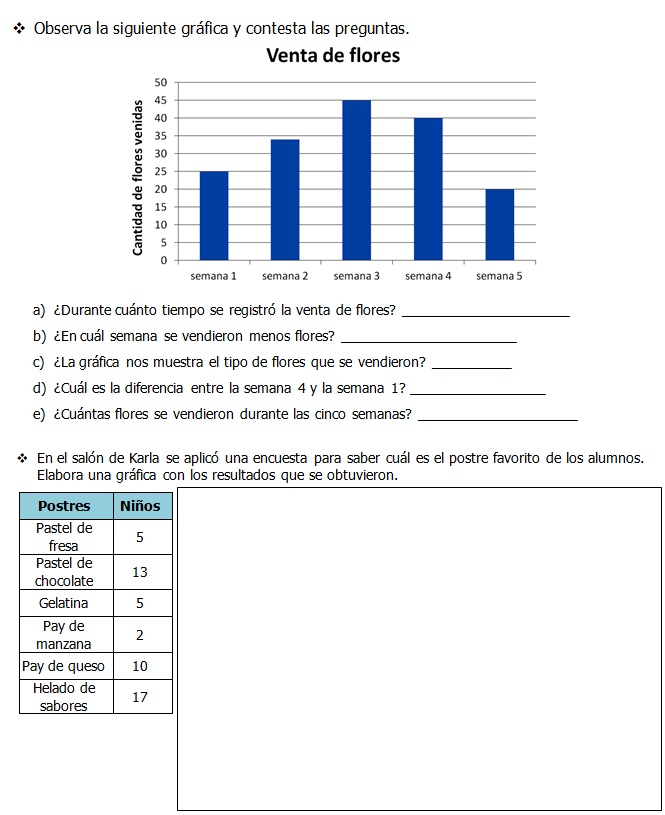 DESARROLLO: Mediante lluvia de ideas, comentar la funcionalidad de las gráficas de barras y los elementos que deben contener.Entregar a cada alumno una hoja, en donde vendrán 5 tablas con datos diferentes de las cuales tendrán que elaborar la gráfica correspondiente. CIERRE: Pedir a 3 alumnos que muestren sus gráficas al resto del grupo y expliquen  qué tomaron en cuenta para elaborarlas.INICIO: Individualmente, resolver un ejercicio como el siguiente:DESARROLLO: Mediante lluvia de ideas, comentar la funcionalidad de las gráficas de barras y los elementos que deben contener.Entregar a cada alumno una hoja, en donde vendrán 5 tablas con datos diferentes de las cuales tendrán que elaborar la gráfica correspondiente. CIERRE: Pedir a 3 alumnos que muestren sus gráficas al resto del grupo y expliquen  qué tomaron en cuenta para elaborarlas.INICIO: Individualmente, resolver un ejercicio como el siguiente:DESARROLLO: Mediante lluvia de ideas, comentar la funcionalidad de las gráficas de barras y los elementos que deben contener.Entregar a cada alumno una hoja, en donde vendrán 5 tablas con datos diferentes de las cuales tendrán que elaborar la gráfica correspondiente. CIERRE: Pedir a 3 alumnos que muestren sus gráficas al resto del grupo y expliquen  qué tomaron en cuenta para elaborarlas.INICIO: Individualmente, resolver un ejercicio como el siguiente:DESARROLLO: Mediante lluvia de ideas, comentar la funcionalidad de las gráficas de barras y los elementos que deben contener.Entregar a cada alumno una hoja, en donde vendrán 5 tablas con datos diferentes de las cuales tendrán que elaborar la gráfica correspondiente. CIERRE: Pedir a 3 alumnos que muestren sus gráficas al resto del grupo y expliquen  qué tomaron en cuenta para elaborarlas.INICIO: Individualmente, resolver un ejercicio como el siguiente:DESARROLLO: Mediante lluvia de ideas, comentar la funcionalidad de las gráficas de barras y los elementos que deben contener.Entregar a cada alumno una hoja, en donde vendrán 5 tablas con datos diferentes de las cuales tendrán que elaborar la gráfica correspondiente. CIERRE: Pedir a 3 alumnos que muestren sus gráficas al resto del grupo y expliquen  qué tomaron en cuenta para elaborarlas.INICIO: Individualmente, resolver un ejercicio como el siguiente:DESARROLLO: Mediante lluvia de ideas, comentar la funcionalidad de las gráficas de barras y los elementos que deben contener.Entregar a cada alumno una hoja, en donde vendrán 5 tablas con datos diferentes de las cuales tendrán que elaborar la gráfica correspondiente. CIERRE: Pedir a 3 alumnos que muestren sus gráficas al resto del grupo y expliquen  qué tomaron en cuenta para elaborarlas.INICIO: Individualmente, resolver un ejercicio como el siguiente:DESARROLLO: Mediante lluvia de ideas, comentar la funcionalidad de las gráficas de barras y los elementos que deben contener.Entregar a cada alumno una hoja, en donde vendrán 5 tablas con datos diferentes de las cuales tendrán que elaborar la gráfica correspondiente. CIERRE: Pedir a 3 alumnos que muestren sus gráficas al resto del grupo y expliquen  qué tomaron en cuenta para elaborarlas.INICIO: Individualmente, resolver un ejercicio como el siguiente:DESARROLLO: Mediante lluvia de ideas, comentar la funcionalidad de las gráficas de barras y los elementos que deben contener.Entregar a cada alumno una hoja, en donde vendrán 5 tablas con datos diferentes de las cuales tendrán que elaborar la gráfica correspondiente. CIERRE: Pedir a 3 alumnos que muestren sus gráficas al resto del grupo y expliquen  qué tomaron en cuenta para elaborarlas.INICIO: Individualmente, resolver un ejercicio como el siguiente:DESARROLLO: Mediante lluvia de ideas, comentar la funcionalidad de las gráficas de barras y los elementos que deben contener.Entregar a cada alumno una hoja, en donde vendrán 5 tablas con datos diferentes de las cuales tendrán que elaborar la gráfica correspondiente. CIERRE: Pedir a 3 alumnos que muestren sus gráficas al resto del grupo y expliquen  qué tomaron en cuenta para elaborarlas.REFERENCIAS Y RECURSOS DIDÁCTICOSLibro de desafíos matemáticos. Págs. 148 a 150.Gráficas.Ejercicios impresos.REFERENCIAS Y RECURSOS DIDÁCTICOSLibro de desafíos matemáticos. Págs. 148 a 150.Gráficas.Ejercicios impresos.REFERENCIAS Y RECURSOS DIDÁCTICOSLibro de desafíos matemáticos. Págs. 148 a 150.Gráficas.Ejercicios impresos.REFERENCIAS Y RECURSOS DIDÁCTICOSLibro de desafíos matemáticos. Págs. 148 a 150.Gráficas.Ejercicios impresos.REFERENCIAS Y RECURSOS DIDÁCTICOSLibro de desafíos matemáticos. Págs. 148 a 150.Gráficas.Ejercicios impresos.REFERENCIAS Y RECURSOS DIDÁCTICOSLibro de desafíos matemáticos. Págs. 148 a 150.Gráficas.Ejercicios impresos.EVALUACIÓN Y EVIDENCIAS Observación y análisis de las participaciones  y estrategias utilizadas por los alumnos en la realización de las actividades.Ejercicios en el cuaderno y en el libro de texto.Elaboración de gráficas de barras.Manejo de la información contenida el tablas y gráficas.EVALUACIÓN Y EVIDENCIAS Observación y análisis de las participaciones  y estrategias utilizadas por los alumnos en la realización de las actividades.Ejercicios en el cuaderno y en el libro de texto.Elaboración de gráficas de barras.Manejo de la información contenida el tablas y gráficas.EVALUACIÓN Y EVIDENCIAS Observación y análisis de las participaciones  y estrategias utilizadas por los alumnos en la realización de las actividades.Ejercicios en el cuaderno y en el libro de texto.Elaboración de gráficas de barras.Manejo de la información contenida el tablas y gráficas.EVALUACIÓN Y EVIDENCIAS Observación y análisis de las participaciones  y estrategias utilizadas por los alumnos en la realización de las actividades.Ejercicios en el cuaderno y en el libro de texto.Elaboración de gráficas de barras.Manejo de la información contenida el tablas y gráficas.EVALUACIÓN Y EVIDENCIAS Observación y análisis de las participaciones  y estrategias utilizadas por los alumnos en la realización de las actividades.Ejercicios en el cuaderno y en el libro de texto.Elaboración de gráficas de barras.Manejo de la información contenida el tablas y gráficas.ASIGNATURAASIGNATURAMatemáticasMatemáticasGRADO y GRUPOGRADO y GRUPO5°TIEMPOSemana 5. Del 27 al 30 de abril 2020.Semana 5. Del 27 al 30 de abril 2020.Semana 5. Del 27 al 30 de abril 2020.DESAFÍOSDESAFÍOSREPASOREPASOREPASOREPASOREPASOREPASOREPASOBLOQUE4EJESCONTENIDOSCONTENIDOSINTENCIÓN DIDÁCTICAINTENCIÓN DIDÁCTICAINTENCIÓN DIDÁCTICAINTENCIÓN DIDÁCTICAINTENCIÓN DIDÁCTICAINTENCIÓN DIDÁCTICAINTENCIÓN DIDÁCTICAINTENCIÓN DIDÁCTICAManejo de la informaciónForma, espacio y medida.Medida• Resolución de problemas en que sea necesaria la conversión entre los múltiplos y submúltiplos del metro, del litro y del kilogramo.Análisis y representación de datos• Análisis de las convenciones para la construcción de gráficas de barras.Medida• Resolución de problemas en que sea necesaria la conversión entre los múltiplos y submúltiplos del metro, del litro y del kilogramo.Análisis y representación de datos• Análisis de las convenciones para la construcción de gráficas de barras.Que los alumnos: Establezcan relaciones de equivalencia entre las diferentes unidades de medida de longitud y realicen conversiones para resolver problemas.Establezcan relaciones de equivalencia entre las diferentes unidades de medida de capacidad y realicen conversiones.Utilicen las convenciones de una gráfica de barras para relacionar una tabla de frecuencias con su representación gráfica.Que los alumnos: Establezcan relaciones de equivalencia entre las diferentes unidades de medida de longitud y realicen conversiones para resolver problemas.Establezcan relaciones de equivalencia entre las diferentes unidades de medida de capacidad y realicen conversiones.Utilicen las convenciones de una gráfica de barras para relacionar una tabla de frecuencias con su representación gráfica.Que los alumnos: Establezcan relaciones de equivalencia entre las diferentes unidades de medida de longitud y realicen conversiones para resolver problemas.Establezcan relaciones de equivalencia entre las diferentes unidades de medida de capacidad y realicen conversiones.Utilicen las convenciones de una gráfica de barras para relacionar una tabla de frecuencias con su representación gráfica.Que los alumnos: Establezcan relaciones de equivalencia entre las diferentes unidades de medida de longitud y realicen conversiones para resolver problemas.Establezcan relaciones de equivalencia entre las diferentes unidades de medida de capacidad y realicen conversiones.Utilicen las convenciones de una gráfica de barras para relacionar una tabla de frecuencias con su representación gráfica.Que los alumnos: Establezcan relaciones de equivalencia entre las diferentes unidades de medida de longitud y realicen conversiones para resolver problemas.Establezcan relaciones de equivalencia entre las diferentes unidades de medida de capacidad y realicen conversiones.Utilicen las convenciones de una gráfica de barras para relacionar una tabla de frecuencias con su representación gráfica.Que los alumnos: Establezcan relaciones de equivalencia entre las diferentes unidades de medida de longitud y realicen conversiones para resolver problemas.Establezcan relaciones de equivalencia entre las diferentes unidades de medida de capacidad y realicen conversiones.Utilicen las convenciones de una gráfica de barras para relacionar una tabla de frecuencias con su representación gráfica.Que los alumnos: Establezcan relaciones de equivalencia entre las diferentes unidades de medida de longitud y realicen conversiones para resolver problemas.Establezcan relaciones de equivalencia entre las diferentes unidades de medida de capacidad y realicen conversiones.Utilicen las convenciones de una gráfica de barras para relacionar una tabla de frecuencias con su representación gráfica.Que los alumnos: Establezcan relaciones de equivalencia entre las diferentes unidades de medida de longitud y realicen conversiones para resolver problemas.Establezcan relaciones de equivalencia entre las diferentes unidades de medida de capacidad y realicen conversiones.Utilicen las convenciones de una gráfica de barras para relacionar una tabla de frecuencias con su representación gráfica.PROPÓSITOS GENERALES DE LA ASIGNATURAPROPÓSITOS GENERALES DE LA ASIGNATURAPROPÓSITOS GENERALES DE LA ASIGNATURAPROPÓSITOS GENERALES DE LA ASIGNATURAPROPÓSITOS GENERALES DE LA ASIGNATURAPROPÓSITOS GENERALES DE LA ASIGNATURAPROPÓSITOS GENERALES DE LA ASIGNATURAPROPÓSITOS GENERALES DE LA ASIGNATURAPROPÓSITOS GENERALES DE LA ASIGNATURAPROPÓSITOS GENERALES DE LA ASIGNATURAPROPÓSITOS GENERALES DE LA ASIGNATURAQue los alumnos: Expresen e interpreten medidas con distintos tipos de unidad, para calcular perímetros y áreas de triángulos, cuadriláteros y polígonos regulares e irregulares. Emprendan procesos de búsqueda, organización, análisis e interpretación de datos contenidos en imágenes, textos, tablas, gráficas de barras y otros portadores para comunicar información o responder preguntas planteadas por si mismos o por otros. Representen información mediante tablas y gráficas de barras.Que los alumnos: Expresen e interpreten medidas con distintos tipos de unidad, para calcular perímetros y áreas de triángulos, cuadriláteros y polígonos regulares e irregulares. Emprendan procesos de búsqueda, organización, análisis e interpretación de datos contenidos en imágenes, textos, tablas, gráficas de barras y otros portadores para comunicar información o responder preguntas planteadas por si mismos o por otros. Representen información mediante tablas y gráficas de barras.Que los alumnos: Expresen e interpreten medidas con distintos tipos de unidad, para calcular perímetros y áreas de triángulos, cuadriláteros y polígonos regulares e irregulares. Emprendan procesos de búsqueda, organización, análisis e interpretación de datos contenidos en imágenes, textos, tablas, gráficas de barras y otros portadores para comunicar información o responder preguntas planteadas por si mismos o por otros. Representen información mediante tablas y gráficas de barras.Que los alumnos: Expresen e interpreten medidas con distintos tipos de unidad, para calcular perímetros y áreas de triángulos, cuadriláteros y polígonos regulares e irregulares. Emprendan procesos de búsqueda, organización, análisis e interpretación de datos contenidos en imágenes, textos, tablas, gráficas de barras y otros portadores para comunicar información o responder preguntas planteadas por si mismos o por otros. Representen información mediante tablas y gráficas de barras.Que los alumnos: Expresen e interpreten medidas con distintos tipos de unidad, para calcular perímetros y áreas de triángulos, cuadriláteros y polígonos regulares e irregulares. Emprendan procesos de búsqueda, organización, análisis e interpretación de datos contenidos en imágenes, textos, tablas, gráficas de barras y otros portadores para comunicar información o responder preguntas planteadas por si mismos o por otros. Representen información mediante tablas y gráficas de barras.Que los alumnos: Expresen e interpreten medidas con distintos tipos de unidad, para calcular perímetros y áreas de triángulos, cuadriláteros y polígonos regulares e irregulares. Emprendan procesos de búsqueda, organización, análisis e interpretación de datos contenidos en imágenes, textos, tablas, gráficas de barras y otros portadores para comunicar información o responder preguntas planteadas por si mismos o por otros. Representen información mediante tablas y gráficas de barras.Que los alumnos: Expresen e interpreten medidas con distintos tipos de unidad, para calcular perímetros y áreas de triángulos, cuadriláteros y polígonos regulares e irregulares. Emprendan procesos de búsqueda, organización, análisis e interpretación de datos contenidos en imágenes, textos, tablas, gráficas de barras y otros portadores para comunicar información o responder preguntas planteadas por si mismos o por otros. Representen información mediante tablas y gráficas de barras.Que los alumnos: Expresen e interpreten medidas con distintos tipos de unidad, para calcular perímetros y áreas de triángulos, cuadriláteros y polígonos regulares e irregulares. Emprendan procesos de búsqueda, organización, análisis e interpretación de datos contenidos en imágenes, textos, tablas, gráficas de barras y otros portadores para comunicar información o responder preguntas planteadas por si mismos o por otros. Representen información mediante tablas y gráficas de barras.Que los alumnos: Expresen e interpreten medidas con distintos tipos de unidad, para calcular perímetros y áreas de triángulos, cuadriláteros y polígonos regulares e irregulares. Emprendan procesos de búsqueda, organización, análisis e interpretación de datos contenidos en imágenes, textos, tablas, gráficas de barras y otros portadores para comunicar información o responder preguntas planteadas por si mismos o por otros. Representen información mediante tablas y gráficas de barras.Que los alumnos: Expresen e interpreten medidas con distintos tipos de unidad, para calcular perímetros y áreas de triángulos, cuadriláteros y polígonos regulares e irregulares. Emprendan procesos de búsqueda, organización, análisis e interpretación de datos contenidos en imágenes, textos, tablas, gráficas de barras y otros portadores para comunicar información o responder preguntas planteadas por si mismos o por otros. Representen información mediante tablas y gráficas de barras.Que los alumnos: Expresen e interpreten medidas con distintos tipos de unidad, para calcular perímetros y áreas de triángulos, cuadriláteros y polígonos regulares e irregulares. Emprendan procesos de búsqueda, organización, análisis e interpretación de datos contenidos en imágenes, textos, tablas, gráficas de barras y otros portadores para comunicar información o responder preguntas planteadas por si mismos o por otros. Representen información mediante tablas y gráficas de barras.ESTÁNDARES CURRICULARESESTÁNDARES CURRICULARESESTÁNDARES CURRICULARESESTÁNDARES CURRICULARESESTÁNDARES CURRICULARESESTÁNDARES CURRICULARESESTÁNDARES CURRICULARESESTÁNDARES CURRICULARESESTÁNDARES CURRICULARESESTÁNDARES CURRICULARESESTÁNDARES CURRICULARES2.3.1. Establece relaciones entre las unidades del Sistema Internacional de Medidas, entre las unidades del Sistema Inglés, así como entre las unidades de ambos sistemas.3.2. Análisis y representación de datos.3.2.1. Resuelve problemas utilizando la información representada en tablas, pictogramas o gráficas de barras, e identifica las medidas de tendencia central de un conjunto de datos.2.3.1. Establece relaciones entre las unidades del Sistema Internacional de Medidas, entre las unidades del Sistema Inglés, así como entre las unidades de ambos sistemas.3.2. Análisis y representación de datos.3.2.1. Resuelve problemas utilizando la información representada en tablas, pictogramas o gráficas de barras, e identifica las medidas de tendencia central de un conjunto de datos.2.3.1. Establece relaciones entre las unidades del Sistema Internacional de Medidas, entre las unidades del Sistema Inglés, así como entre las unidades de ambos sistemas.3.2. Análisis y representación de datos.3.2.1. Resuelve problemas utilizando la información representada en tablas, pictogramas o gráficas de barras, e identifica las medidas de tendencia central de un conjunto de datos.2.3.1. Establece relaciones entre las unidades del Sistema Internacional de Medidas, entre las unidades del Sistema Inglés, así como entre las unidades de ambos sistemas.3.2. Análisis y representación de datos.3.2.1. Resuelve problemas utilizando la información representada en tablas, pictogramas o gráficas de barras, e identifica las medidas de tendencia central de un conjunto de datos.2.3.1. Establece relaciones entre las unidades del Sistema Internacional de Medidas, entre las unidades del Sistema Inglés, así como entre las unidades de ambos sistemas.3.2. Análisis y representación de datos.3.2.1. Resuelve problemas utilizando la información representada en tablas, pictogramas o gráficas de barras, e identifica las medidas de tendencia central de un conjunto de datos.2.3.1. Establece relaciones entre las unidades del Sistema Internacional de Medidas, entre las unidades del Sistema Inglés, así como entre las unidades de ambos sistemas.3.2. Análisis y representación de datos.3.2.1. Resuelve problemas utilizando la información representada en tablas, pictogramas o gráficas de barras, e identifica las medidas de tendencia central de un conjunto de datos.2.3.1. Establece relaciones entre las unidades del Sistema Internacional de Medidas, entre las unidades del Sistema Inglés, así como entre las unidades de ambos sistemas.3.2. Análisis y representación de datos.3.2.1. Resuelve problemas utilizando la información representada en tablas, pictogramas o gráficas de barras, e identifica las medidas de tendencia central de un conjunto de datos.2.3.1. Establece relaciones entre las unidades del Sistema Internacional de Medidas, entre las unidades del Sistema Inglés, así como entre las unidades de ambos sistemas.3.2. Análisis y representación de datos.3.2.1. Resuelve problemas utilizando la información representada en tablas, pictogramas o gráficas de barras, e identifica las medidas de tendencia central de un conjunto de datos.2.3.1. Establece relaciones entre las unidades del Sistema Internacional de Medidas, entre las unidades del Sistema Inglés, así como entre las unidades de ambos sistemas.3.2. Análisis y representación de datos.3.2.1. Resuelve problemas utilizando la información representada en tablas, pictogramas o gráficas de barras, e identifica las medidas de tendencia central de un conjunto de datos.2.3.1. Establece relaciones entre las unidades del Sistema Internacional de Medidas, entre las unidades del Sistema Inglés, así como entre las unidades de ambos sistemas.3.2. Análisis y representación de datos.3.2.1. Resuelve problemas utilizando la información representada en tablas, pictogramas o gráficas de barras, e identifica las medidas de tendencia central de un conjunto de datos.2.3.1. Establece relaciones entre las unidades del Sistema Internacional de Medidas, entre las unidades del Sistema Inglés, así como entre las unidades de ambos sistemas.3.2. Análisis y representación de datos.3.2.1. Resuelve problemas utilizando la información representada en tablas, pictogramas o gráficas de barras, e identifica las medidas de tendencia central de un conjunto de datos.COMPETENCIAS QUE SE FAVORECENCOMPETENCIAS QUE SE FAVORECENCOMPETENCIAS QUE SE FAVORECENCOMPETENCIAS QUE SE FAVORECENCOMPETENCIAS QUE SE FAVORECENCOMPETENCIAS QUE SE FAVORECENCOMPETENCIAS QUE SE FAVORECENCOMPETENCIAS QUE SE FAVORECENCOMPETENCIAS QUE SE FAVORECENCOMPETENCIAS QUE SE FAVORECENCOMPETENCIAS QUE SE FAVORECENResolver problemas de manera autónoma.  Comunicar información matemática.  Validar procedimientos y resultados.  Manejar técnicas eficientemente.Resolver problemas de manera autónoma.  Comunicar información matemática.  Validar procedimientos y resultados.  Manejar técnicas eficientemente.Resolver problemas de manera autónoma.  Comunicar información matemática.  Validar procedimientos y resultados.  Manejar técnicas eficientemente.Resolver problemas de manera autónoma.  Comunicar información matemática.  Validar procedimientos y resultados.  Manejar técnicas eficientemente.Resolver problemas de manera autónoma.  Comunicar información matemática.  Validar procedimientos y resultados.  Manejar técnicas eficientemente.Resolver problemas de manera autónoma.  Comunicar información matemática.  Validar procedimientos y resultados.  Manejar técnicas eficientemente.Resolver problemas de manera autónoma.  Comunicar información matemática.  Validar procedimientos y resultados.  Manejar técnicas eficientemente.Resolver problemas de manera autónoma.  Comunicar información matemática.  Validar procedimientos y resultados.  Manejar técnicas eficientemente.Resolver problemas de manera autónoma.  Comunicar información matemática.  Validar procedimientos y resultados.  Manejar técnicas eficientemente.Resolver problemas de manera autónoma.  Comunicar información matemática.  Validar procedimientos y resultados.  Manejar técnicas eficientemente.Resolver problemas de manera autónoma.  Comunicar información matemática.  Validar procedimientos y resultados.  Manejar técnicas eficientemente.SECUENCIA DE ACTIVIDADESSECUENCIA DE ACTIVIDADESSECUENCIA DE ACTIVIDADESSECUENCIA DE ACTIVIDADESSECUENCIA DE ACTIVIDADESSECUENCIA DE ACTIVIDADESSECUENCIA DE ACTIVIDADESSECUENCIA DE ACTIVIDADESSECUENCIA DE ACTIVIDADESSECUENCIA DE ACTIVIDADESSECUENCIA DE ACTIVIDADESSesión 1(1 hora con 15 minutos)TERMINO DE ACTIVIDAD*PAUSA ACTIVAINICIO:Preguntar ¿cuáles son las unidades de medida utilizadas para conocer la longitud?DESARROLLO: Completar una tabla como la siguiente, especificando el símbolo y la equivalencia de múltiplos y submúltiplos del metro:CIERRE: Con base en la tabla anteriormente completada, contestar las siguientes preguntas:1. ¿Cuántos decímetros tiene un metro?______.2. ¿Cuántos metros tiene un kilómetro?______.3. ¿Cuántos metros hay en un hectómetro? _______.4. ¿Cuál es el símbolo del hectómetro?______.                   5. ¿Cuál es el símbolo del decámetro?_______.Repasar con más ejercicios semejantes de equivalencias.INICIO:Preguntar ¿cuáles son las unidades de medida utilizadas para conocer la longitud?DESARROLLO: Completar una tabla como la siguiente, especificando el símbolo y la equivalencia de múltiplos y submúltiplos del metro:CIERRE: Con base en la tabla anteriormente completada, contestar las siguientes preguntas:1. ¿Cuántos decímetros tiene un metro?______.2. ¿Cuántos metros tiene un kilómetro?______.3. ¿Cuántos metros hay en un hectómetro? _______.4. ¿Cuál es el símbolo del hectómetro?______.                   5. ¿Cuál es el símbolo del decámetro?_______.Repasar con más ejercicios semejantes de equivalencias.INICIO:Preguntar ¿cuáles son las unidades de medida utilizadas para conocer la longitud?DESARROLLO: Completar una tabla como la siguiente, especificando el símbolo y la equivalencia de múltiplos y submúltiplos del metro:CIERRE: Con base en la tabla anteriormente completada, contestar las siguientes preguntas:1. ¿Cuántos decímetros tiene un metro?______.2. ¿Cuántos metros tiene un kilómetro?______.3. ¿Cuántos metros hay en un hectómetro? _______.4. ¿Cuál es el símbolo del hectómetro?______.                   5. ¿Cuál es el símbolo del decámetro?_______.Repasar con más ejercicios semejantes de equivalencias.INICIO:Preguntar ¿cuáles son las unidades de medida utilizadas para conocer la longitud?DESARROLLO: Completar una tabla como la siguiente, especificando el símbolo y la equivalencia de múltiplos y submúltiplos del metro:CIERRE: Con base en la tabla anteriormente completada, contestar las siguientes preguntas:1. ¿Cuántos decímetros tiene un metro?______.2. ¿Cuántos metros tiene un kilómetro?______.3. ¿Cuántos metros hay en un hectómetro? _______.4. ¿Cuál es el símbolo del hectómetro?______.                   5. ¿Cuál es el símbolo del decámetro?_______.Repasar con más ejercicios semejantes de equivalencias.INICIO:Preguntar ¿cuáles son las unidades de medida utilizadas para conocer la longitud?DESARROLLO: Completar una tabla como la siguiente, especificando el símbolo y la equivalencia de múltiplos y submúltiplos del metro:CIERRE: Con base en la tabla anteriormente completada, contestar las siguientes preguntas:1. ¿Cuántos decímetros tiene un metro?______.2. ¿Cuántos metros tiene un kilómetro?______.3. ¿Cuántos metros hay en un hectómetro? _______.4. ¿Cuál es el símbolo del hectómetro?______.                   5. ¿Cuál es el símbolo del decámetro?_______.Repasar con más ejercicios semejantes de equivalencias.INICIO:Preguntar ¿cuáles son las unidades de medida utilizadas para conocer la longitud?DESARROLLO: Completar una tabla como la siguiente, especificando el símbolo y la equivalencia de múltiplos y submúltiplos del metro:CIERRE: Con base en la tabla anteriormente completada, contestar las siguientes preguntas:1. ¿Cuántos decímetros tiene un metro?______.2. ¿Cuántos metros tiene un kilómetro?______.3. ¿Cuántos metros hay en un hectómetro? _______.4. ¿Cuál es el símbolo del hectómetro?______.                   5. ¿Cuál es el símbolo del decámetro?_______.Repasar con más ejercicios semejantes de equivalencias.INICIO:Preguntar ¿cuáles son las unidades de medida utilizadas para conocer la longitud?DESARROLLO: Completar una tabla como la siguiente, especificando el símbolo y la equivalencia de múltiplos y submúltiplos del metro:CIERRE: Con base en la tabla anteriormente completada, contestar las siguientes preguntas:1. ¿Cuántos decímetros tiene un metro?______.2. ¿Cuántos metros tiene un kilómetro?______.3. ¿Cuántos metros hay en un hectómetro? _______.4. ¿Cuál es el símbolo del hectómetro?______.                   5. ¿Cuál es el símbolo del decámetro?_______.Repasar con más ejercicios semejantes de equivalencias.INICIO:Preguntar ¿cuáles son las unidades de medida utilizadas para conocer la longitud?DESARROLLO: Completar una tabla como la siguiente, especificando el símbolo y la equivalencia de múltiplos y submúltiplos del metro:CIERRE: Con base en la tabla anteriormente completada, contestar las siguientes preguntas:1. ¿Cuántos decímetros tiene un metro?______.2. ¿Cuántos metros tiene un kilómetro?______.3. ¿Cuántos metros hay en un hectómetro? _______.4. ¿Cuál es el símbolo del hectómetro?______.                   5. ¿Cuál es el símbolo del decámetro?_______.Repasar con más ejercicios semejantes de equivalencias.INICIO:Preguntar ¿cuáles son las unidades de medida utilizadas para conocer la longitud?DESARROLLO: Completar una tabla como la siguiente, especificando el símbolo y la equivalencia de múltiplos y submúltiplos del metro:CIERRE: Con base en la tabla anteriormente completada, contestar las siguientes preguntas:1. ¿Cuántos decímetros tiene un metro?______.2. ¿Cuántos metros tiene un kilómetro?______.3. ¿Cuántos metros hay en un hectómetro? _______.4. ¿Cuál es el símbolo del hectómetro?______.                   5. ¿Cuál es el símbolo del decámetro?_______.Repasar con más ejercicios semejantes de equivalencias.INICIO:Preguntar ¿cuáles son las unidades de medida utilizadas para conocer la longitud?DESARROLLO: Completar una tabla como la siguiente, especificando el símbolo y la equivalencia de múltiplos y submúltiplos del metro:CIERRE: Con base en la tabla anteriormente completada, contestar las siguientes preguntas:1. ¿Cuántos decímetros tiene un metro?______.2. ¿Cuántos metros tiene un kilómetro?______.3. ¿Cuántos metros hay en un hectómetro? _______.4. ¿Cuál es el símbolo del hectómetro?______.                   5. ¿Cuál es el símbolo del decámetro?_______.Repasar con más ejercicios semejantes de equivalencias.Sesión 2(1 hora con 15 minutos)TERMINO DE ACTIVIDAD*PAUSA ACTIVAINICIO: Realizar ejercicios de conversión con múltiplos y submúltiplos del metro. Por ejemplo:1. ¿Cuántos decímetros hay en tres metro?______.2. ¿Cuántos metros tienen cinco kilómetros?______.3. ¿Cuántos metros hay en ocho hectómetros? _______.Comparar los resultados.DESARROLLO: En equipos, con metros de papel previamente elaborados,  medir las distancias del largo, ancho y altura del aula, el largo de la cancha y la distancia del salón al baño. Convertir las distancias obtenidas a múltiplos y submúltiplos del metro.CIERRE:Comparar los resultados entre equipos y realizar las observaciones pertinentes.INICIO: Realizar ejercicios de conversión con múltiplos y submúltiplos del metro. Por ejemplo:1. ¿Cuántos decímetros hay en tres metro?______.2. ¿Cuántos metros tienen cinco kilómetros?______.3. ¿Cuántos metros hay en ocho hectómetros? _______.Comparar los resultados.DESARROLLO: En equipos, con metros de papel previamente elaborados,  medir las distancias del largo, ancho y altura del aula, el largo de la cancha y la distancia del salón al baño. Convertir las distancias obtenidas a múltiplos y submúltiplos del metro.CIERRE:Comparar los resultados entre equipos y realizar las observaciones pertinentes.INICIO: Realizar ejercicios de conversión con múltiplos y submúltiplos del metro. Por ejemplo:1. ¿Cuántos decímetros hay en tres metro?______.2. ¿Cuántos metros tienen cinco kilómetros?______.3. ¿Cuántos metros hay en ocho hectómetros? _______.Comparar los resultados.DESARROLLO: En equipos, con metros de papel previamente elaborados,  medir las distancias del largo, ancho y altura del aula, el largo de la cancha y la distancia del salón al baño. Convertir las distancias obtenidas a múltiplos y submúltiplos del metro.CIERRE:Comparar los resultados entre equipos y realizar las observaciones pertinentes.INICIO: Realizar ejercicios de conversión con múltiplos y submúltiplos del metro. Por ejemplo:1. ¿Cuántos decímetros hay en tres metro?______.2. ¿Cuántos metros tienen cinco kilómetros?______.3. ¿Cuántos metros hay en ocho hectómetros? _______.Comparar los resultados.DESARROLLO: En equipos, con metros de papel previamente elaborados,  medir las distancias del largo, ancho y altura del aula, el largo de la cancha y la distancia del salón al baño. Convertir las distancias obtenidas a múltiplos y submúltiplos del metro.CIERRE:Comparar los resultados entre equipos y realizar las observaciones pertinentes.INICIO: Realizar ejercicios de conversión con múltiplos y submúltiplos del metro. Por ejemplo:1. ¿Cuántos decímetros hay en tres metro?______.2. ¿Cuántos metros tienen cinco kilómetros?______.3. ¿Cuántos metros hay en ocho hectómetros? _______.Comparar los resultados.DESARROLLO: En equipos, con metros de papel previamente elaborados,  medir las distancias del largo, ancho y altura del aula, el largo de la cancha y la distancia del salón al baño. Convertir las distancias obtenidas a múltiplos y submúltiplos del metro.CIERRE:Comparar los resultados entre equipos y realizar las observaciones pertinentes.INICIO: Realizar ejercicios de conversión con múltiplos y submúltiplos del metro. Por ejemplo:1. ¿Cuántos decímetros hay en tres metro?______.2. ¿Cuántos metros tienen cinco kilómetros?______.3. ¿Cuántos metros hay en ocho hectómetros? _______.Comparar los resultados.DESARROLLO: En equipos, con metros de papel previamente elaborados,  medir las distancias del largo, ancho y altura del aula, el largo de la cancha y la distancia del salón al baño. Convertir las distancias obtenidas a múltiplos y submúltiplos del metro.CIERRE:Comparar los resultados entre equipos y realizar las observaciones pertinentes.INICIO: Realizar ejercicios de conversión con múltiplos y submúltiplos del metro. Por ejemplo:1. ¿Cuántos decímetros hay en tres metro?______.2. ¿Cuántos metros tienen cinco kilómetros?______.3. ¿Cuántos metros hay en ocho hectómetros? _______.Comparar los resultados.DESARROLLO: En equipos, con metros de papel previamente elaborados,  medir las distancias del largo, ancho y altura del aula, el largo de la cancha y la distancia del salón al baño. Convertir las distancias obtenidas a múltiplos y submúltiplos del metro.CIERRE:Comparar los resultados entre equipos y realizar las observaciones pertinentes.INICIO: Realizar ejercicios de conversión con múltiplos y submúltiplos del metro. Por ejemplo:1. ¿Cuántos decímetros hay en tres metro?______.2. ¿Cuántos metros tienen cinco kilómetros?______.3. ¿Cuántos metros hay en ocho hectómetros? _______.Comparar los resultados.DESARROLLO: En equipos, con metros de papel previamente elaborados,  medir las distancias del largo, ancho y altura del aula, el largo de la cancha y la distancia del salón al baño. Convertir las distancias obtenidas a múltiplos y submúltiplos del metro.CIERRE:Comparar los resultados entre equipos y realizar las observaciones pertinentes.INICIO: Realizar ejercicios de conversión con múltiplos y submúltiplos del metro. Por ejemplo:1. ¿Cuántos decímetros hay en tres metro?______.2. ¿Cuántos metros tienen cinco kilómetros?______.3. ¿Cuántos metros hay en ocho hectómetros? _______.Comparar los resultados.DESARROLLO: En equipos, con metros de papel previamente elaborados,  medir las distancias del largo, ancho y altura del aula, el largo de la cancha y la distancia del salón al baño. Convertir las distancias obtenidas a múltiplos y submúltiplos del metro.CIERRE:Comparar los resultados entre equipos y realizar las observaciones pertinentes.INICIO: Realizar ejercicios de conversión con múltiplos y submúltiplos del metro. Por ejemplo:1. ¿Cuántos decímetros hay en tres metro?______.2. ¿Cuántos metros tienen cinco kilómetros?______.3. ¿Cuántos metros hay en ocho hectómetros? _______.Comparar los resultados.DESARROLLO: En equipos, con metros de papel previamente elaborados,  medir las distancias del largo, ancho y altura del aula, el largo de la cancha y la distancia del salón al baño. Convertir las distancias obtenidas a múltiplos y submúltiplos del metro.CIERRE:Comparar los resultados entre equipos y realizar las observaciones pertinentes.Sesión 3(1 hora con 15 minutos)TERMINO DE ACTIVIDAD*PAUSA ACTIVAINICIO:Preguntar a los alumnos de uno en uno cuáles son los múltiplos y submúltiplos del kilo, litro y del metro.DESARROLLO: Pedir a los alumnos que de manera individual realicen la siguiente actividad. Ejemplo:Ordena de menor a mayor las siguientes capacidades:a)5 L    b) 180 hl     c) 200ml    d)210dal    e)910.00 cl    f)7kl    g)21L     h)8dalPresentar más ejemplos semejantes a este.CIERRE:Socializar procedimientos y resultados.INICIO:Preguntar a los alumnos de uno en uno cuáles son los múltiplos y submúltiplos del kilo, litro y del metro.DESARROLLO: Pedir a los alumnos que de manera individual realicen la siguiente actividad. Ejemplo:Ordena de menor a mayor las siguientes capacidades:a)5 L    b) 180 hl     c) 200ml    d)210dal    e)910.00 cl    f)7kl    g)21L     h)8dalPresentar más ejemplos semejantes a este.CIERRE:Socializar procedimientos y resultados.INICIO:Preguntar a los alumnos de uno en uno cuáles son los múltiplos y submúltiplos del kilo, litro y del metro.DESARROLLO: Pedir a los alumnos que de manera individual realicen la siguiente actividad. Ejemplo:Ordena de menor a mayor las siguientes capacidades:a)5 L    b) 180 hl     c) 200ml    d)210dal    e)910.00 cl    f)7kl    g)21L     h)8dalPresentar más ejemplos semejantes a este.CIERRE:Socializar procedimientos y resultados.INICIO:Preguntar a los alumnos de uno en uno cuáles son los múltiplos y submúltiplos del kilo, litro y del metro.DESARROLLO: Pedir a los alumnos que de manera individual realicen la siguiente actividad. Ejemplo:Ordena de menor a mayor las siguientes capacidades:a)5 L    b) 180 hl     c) 200ml    d)210dal    e)910.00 cl    f)7kl    g)21L     h)8dalPresentar más ejemplos semejantes a este.CIERRE:Socializar procedimientos y resultados.INICIO:Preguntar a los alumnos de uno en uno cuáles son los múltiplos y submúltiplos del kilo, litro y del metro.DESARROLLO: Pedir a los alumnos que de manera individual realicen la siguiente actividad. Ejemplo:Ordena de menor a mayor las siguientes capacidades:a)5 L    b) 180 hl     c) 200ml    d)210dal    e)910.00 cl    f)7kl    g)21L     h)8dalPresentar más ejemplos semejantes a este.CIERRE:Socializar procedimientos y resultados.INICIO:Preguntar a los alumnos de uno en uno cuáles son los múltiplos y submúltiplos del kilo, litro y del metro.DESARROLLO: Pedir a los alumnos que de manera individual realicen la siguiente actividad. Ejemplo:Ordena de menor a mayor las siguientes capacidades:a)5 L    b) 180 hl     c) 200ml    d)210dal    e)910.00 cl    f)7kl    g)21L     h)8dalPresentar más ejemplos semejantes a este.CIERRE:Socializar procedimientos y resultados.INICIO:Preguntar a los alumnos de uno en uno cuáles son los múltiplos y submúltiplos del kilo, litro y del metro.DESARROLLO: Pedir a los alumnos que de manera individual realicen la siguiente actividad. Ejemplo:Ordena de menor a mayor las siguientes capacidades:a)5 L    b) 180 hl     c) 200ml    d)210dal    e)910.00 cl    f)7kl    g)21L     h)8dalPresentar más ejemplos semejantes a este.CIERRE:Socializar procedimientos y resultados.INICIO:Preguntar a los alumnos de uno en uno cuáles son los múltiplos y submúltiplos del kilo, litro y del metro.DESARROLLO: Pedir a los alumnos que de manera individual realicen la siguiente actividad. Ejemplo:Ordena de menor a mayor las siguientes capacidades:a)5 L    b) 180 hl     c) 200ml    d)210dal    e)910.00 cl    f)7kl    g)21L     h)8dalPresentar más ejemplos semejantes a este.CIERRE:Socializar procedimientos y resultados.INICIO:Preguntar a los alumnos de uno en uno cuáles son los múltiplos y submúltiplos del kilo, litro y del metro.DESARROLLO: Pedir a los alumnos que de manera individual realicen la siguiente actividad. Ejemplo:Ordena de menor a mayor las siguientes capacidades:a)5 L    b) 180 hl     c) 200ml    d)210dal    e)910.00 cl    f)7kl    g)21L     h)8dalPresentar más ejemplos semejantes a este.CIERRE:Socializar procedimientos y resultados.INICIO:Preguntar a los alumnos de uno en uno cuáles son los múltiplos y submúltiplos del kilo, litro y del metro.DESARROLLO: Pedir a los alumnos que de manera individual realicen la siguiente actividad. Ejemplo:Ordena de menor a mayor las siguientes capacidades:a)5 L    b) 180 hl     c) 200ml    d)210dal    e)910.00 cl    f)7kl    g)21L     h)8dalPresentar más ejemplos semejantes a este.CIERRE:Socializar procedimientos y resultados.Sesión 4(1 hora con 15 minutos)TERMINO DE ACTIVIDAD*PAUSA ACTIVAINICIO: Presentar a los alumnos la siguiente gráfica para que, en parejas, basándose en la información representada, elaboren 5 preguntas que se contesten con ella. 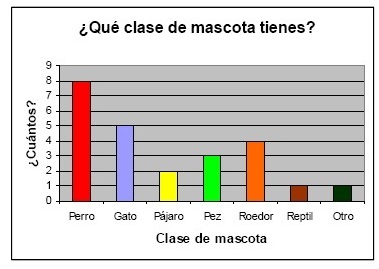 DESARROLLO:En parejas redactar las preguntas.Leer las preguntas al resto del grupo y compararlas.Presentar la siguiente tabla y solicitar que elaboren una gráfica.CIERRE:Intercambiar la libreta con un compañero para que revise y compare las gráficas.INICIO: Presentar a los alumnos la siguiente gráfica para que, en parejas, basándose en la información representada, elaboren 5 preguntas que se contesten con ella. DESARROLLO:En parejas redactar las preguntas.Leer las preguntas al resto del grupo y compararlas.Presentar la siguiente tabla y solicitar que elaboren una gráfica.CIERRE:Intercambiar la libreta con un compañero para que revise y compare las gráficas.INICIO: Presentar a los alumnos la siguiente gráfica para que, en parejas, basándose en la información representada, elaboren 5 preguntas que se contesten con ella. DESARROLLO:En parejas redactar las preguntas.Leer las preguntas al resto del grupo y compararlas.Presentar la siguiente tabla y solicitar que elaboren una gráfica.CIERRE:Intercambiar la libreta con un compañero para que revise y compare las gráficas.INICIO: Presentar a los alumnos la siguiente gráfica para que, en parejas, basándose en la información representada, elaboren 5 preguntas que se contesten con ella. DESARROLLO:En parejas redactar las preguntas.Leer las preguntas al resto del grupo y compararlas.Presentar la siguiente tabla y solicitar que elaboren una gráfica.CIERRE:Intercambiar la libreta con un compañero para que revise y compare las gráficas.INICIO: Presentar a los alumnos la siguiente gráfica para que, en parejas, basándose en la información representada, elaboren 5 preguntas que se contesten con ella. DESARROLLO:En parejas redactar las preguntas.Leer las preguntas al resto del grupo y compararlas.Presentar la siguiente tabla y solicitar que elaboren una gráfica.CIERRE:Intercambiar la libreta con un compañero para que revise y compare las gráficas.INICIO: Presentar a los alumnos la siguiente gráfica para que, en parejas, basándose en la información representada, elaboren 5 preguntas que se contesten con ella. DESARROLLO:En parejas redactar las preguntas.Leer las preguntas al resto del grupo y compararlas.Presentar la siguiente tabla y solicitar que elaboren una gráfica.CIERRE:Intercambiar la libreta con un compañero para que revise y compare las gráficas.INICIO: Presentar a los alumnos la siguiente gráfica para que, en parejas, basándose en la información representada, elaboren 5 preguntas que se contesten con ella. DESARROLLO:En parejas redactar las preguntas.Leer las preguntas al resto del grupo y compararlas.Presentar la siguiente tabla y solicitar que elaboren una gráfica.CIERRE:Intercambiar la libreta con un compañero para que revise y compare las gráficas.INICIO: Presentar a los alumnos la siguiente gráfica para que, en parejas, basándose en la información representada, elaboren 5 preguntas que se contesten con ella. DESARROLLO:En parejas redactar las preguntas.Leer las preguntas al resto del grupo y compararlas.Presentar la siguiente tabla y solicitar que elaboren una gráfica.CIERRE:Intercambiar la libreta con un compañero para que revise y compare las gráficas.INICIO: Presentar a los alumnos la siguiente gráfica para que, en parejas, basándose en la información representada, elaboren 5 preguntas que se contesten con ella. DESARROLLO:En parejas redactar las preguntas.Leer las preguntas al resto del grupo y compararlas.Presentar la siguiente tabla y solicitar que elaboren una gráfica.CIERRE:Intercambiar la libreta con un compañero para que revise y compare las gráficas.INICIO: Presentar a los alumnos la siguiente gráfica para que, en parejas, basándose en la información representada, elaboren 5 preguntas que se contesten con ella. DESARROLLO:En parejas redactar las preguntas.Leer las preguntas al resto del grupo y compararlas.Presentar la siguiente tabla y solicitar que elaboren una gráfica.CIERRE:Intercambiar la libreta con un compañero para que revise y compare las gráficas.REFERENCIAS Y RECURSOS DIDÁCTICOSInstrumentos de medición (cintas métricas, reglas).Colores, hojas blancas, cuaderno.REFERENCIAS Y RECURSOS DIDÁCTICOSInstrumentos de medición (cintas métricas, reglas).Colores, hojas blancas, cuaderno.REFERENCIAS Y RECURSOS DIDÁCTICOSInstrumentos de medición (cintas métricas, reglas).Colores, hojas blancas, cuaderno.REFERENCIAS Y RECURSOS DIDÁCTICOSInstrumentos de medición (cintas métricas, reglas).Colores, hojas blancas, cuaderno.REFERENCIAS Y RECURSOS DIDÁCTICOSInstrumentos de medición (cintas métricas, reglas).Colores, hojas blancas, cuaderno.EVALUACIÓN Y EVIDENCIAS Observación y análisis de las participaciones  y estrategias utilizadas por los alumnos en la realización de las actividades.Ejercicios en el cuaderno Elaboración de gráficas de barras. Manejo de la información contenida el tablas y gráficas.EVALUACIÓN Y EVIDENCIAS Observación y análisis de las participaciones  y estrategias utilizadas por los alumnos en la realización de las actividades.Ejercicios en el cuaderno Elaboración de gráficas de barras. Manejo de la información contenida el tablas y gráficas.EVALUACIÓN Y EVIDENCIAS Observación y análisis de las participaciones  y estrategias utilizadas por los alumnos en la realización de las actividades.Ejercicios en el cuaderno Elaboración de gráficas de barras. Manejo de la información contenida el tablas y gráficas.EVALUACIÓN Y EVIDENCIAS Observación y análisis de las participaciones  y estrategias utilizadas por los alumnos en la realización de las actividades.Ejercicios en el cuaderno Elaboración de gráficas de barras. Manejo de la información contenida el tablas y gráficas.EVALUACIÓN Y EVIDENCIAS Observación y análisis de las participaciones  y estrategias utilizadas por los alumnos en la realización de las actividades.Ejercicios en el cuaderno Elaboración de gráficas de barras. Manejo de la información contenida el tablas y gráficas.EVALUACIÓN Y EVIDENCIAS Observación y análisis de las participaciones  y estrategias utilizadas por los alumnos en la realización de las actividades.Ejercicios en el cuaderno Elaboración de gráficas de barras. Manejo de la información contenida el tablas y gráficas.ASIGNATURAASIGNATURACiencias NaturalesCiencias NaturalesGRADO y GRUPOGRADO y GRUPO5°TIEMPOSemana 1. Del 30 de marzo al 3 de abril 2020.BLOQUEBLOQUE4¿Por qué se transforman las cosas? El movimiento de las cosas, del sonido en los materiales, de la electricidad en un circuito y de los planetas en el sistema solar.¿Por qué se transforman las cosas? El movimiento de las cosas, del sonido en los materiales, de la electricidad en un circuito y de los planetas en el sistema solar.¿Por qué se transforman las cosas? El movimiento de las cosas, del sonido en los materiales, de la electricidad en un circuito y de los planetas en el sistema solar.¿Por qué se transforman las cosas? El movimiento de las cosas, del sonido en los materiales, de la electricidad en un circuito y de los planetas en el sistema solar.¿Por qué se transforman las cosas? El movimiento de las cosas, del sonido en los materiales, de la electricidad en un circuito y de los planetas en el sistema solar.¿Por qué se transforman las cosas? El movimiento de las cosas, del sonido en los materiales, de la electricidad en un circuito y de los planetas en el sistema solar.TEMATEMADescripción del sistema solar.(Este tema se encuentra en el bloque 5 del libro de texto, pero en el programa de estudio está programado para que se trabaje dentro del bloque 4)Descripción del sistema solar.(Este tema se encuentra en el bloque 5 del libro de texto, pero en el programa de estudio está programado para que se trabaje dentro del bloque 4)Descripción del sistema solar.(Este tema se encuentra en el bloque 5 del libro de texto, pero en el programa de estudio está programado para que se trabaje dentro del bloque 4)Descripción del sistema solar.(Este tema se encuentra en el bloque 5 del libro de texto, pero en el programa de estudio está programado para que se trabaje dentro del bloque 4)Descripción del sistema solar.(Este tema se encuentra en el bloque 5 del libro de texto, pero en el programa de estudio está programado para que se trabaje dentro del bloque 4)Descripción del sistema solar.(Este tema se encuentra en el bloque 5 del libro de texto, pero en el programa de estudio está programado para que se trabaje dentro del bloque 4)Descripción del sistema solar.(Este tema se encuentra en el bloque 5 del libro de texto, pero en el programa de estudio está programado para que se trabaje dentro del bloque 4)APRENDIZAJES ESPERADOSAPRENDIZAJES ESPERADOSAPRENDIZAJES ESPERADOSAPRENDIZAJES ESPERADOSAPRENDIZAJES ESPERADOSCONTENIDOSCONTENIDOSCONTENIDOSCONTENIDOSDescribe las características de los componentes del Sistema Solar.Describe las características de los componentes del Sistema Solar.Describe las características de los componentes del Sistema Solar.Describe las características de los componentes del Sistema Solar.Describe las características de los componentes del Sistema Solar.¿Cómo es nuestro Sistema Solar?• Modelación del Sistema Solar: Sol, planetas, satélites y asteroides.• Aportaciones en el conocimiento del Sistema Solar: modelos geocéntrico y heliocéntrico.¿Cómo es nuestro Sistema Solar?• Modelación del Sistema Solar: Sol, planetas, satélites y asteroides.• Aportaciones en el conocimiento del Sistema Solar: modelos geocéntrico y heliocéntrico.¿Cómo es nuestro Sistema Solar?• Modelación del Sistema Solar: Sol, planetas, satélites y asteroides.• Aportaciones en el conocimiento del Sistema Solar: modelos geocéntrico y heliocéntrico.¿Cómo es nuestro Sistema Solar?• Modelación del Sistema Solar: Sol, planetas, satélites y asteroides.• Aportaciones en el conocimiento del Sistema Solar: modelos geocéntrico y heliocéntrico.PROPÓSITOS GENERALES DE LA ASIGNATURAPROPÓSITOS GENERALES DE LA ASIGNATURAPROPÓSITOS GENERALES DE LA ASIGNATURAPROPÓSITOS GENERALES DE LA ASIGNATURAPROPÓSITOS GENERALES DE LA ASIGNATURAPROPÓSITOS GENERALES DE LA ASIGNATURAPROPÓSITOS GENERALES DE LA ASIGNATURAPROPÓSITOS GENERALES DE LA ASIGNATURAPROPÓSITOS GENERALES DE LA ASIGNATURA-Reconozcan la ciencia y la tecnología como procesos en actualización permanente, con los alcances y las limitaciones propios de toda construcción humana.-Interpreten, describan y expliquen, a partir de modelos, algunos fenómenos y procesos naturales cercanos a su experiencia.-Identifiquen algunas interacciones entre los objetos del entorno asociadas a los fenómenos físicos, con el fin de relacionar sus causas y efectos, así como reconocer sus aplicaciones en la vida cotidiana.-Identifiquen propiedades de los materiales y cómo se aprovechan sus transformaciones en diversas actividades humanas.-Integren y apliquen sus conocimientos, habilidades y actitudes para buscar opciones de solución a problemas comunes de su entorno.-Reconozcan la ciencia y la tecnología como procesos en actualización permanente, con los alcances y las limitaciones propios de toda construcción humana.-Interpreten, describan y expliquen, a partir de modelos, algunos fenómenos y procesos naturales cercanos a su experiencia.-Identifiquen algunas interacciones entre los objetos del entorno asociadas a los fenómenos físicos, con el fin de relacionar sus causas y efectos, así como reconocer sus aplicaciones en la vida cotidiana.-Identifiquen propiedades de los materiales y cómo se aprovechan sus transformaciones en diversas actividades humanas.-Integren y apliquen sus conocimientos, habilidades y actitudes para buscar opciones de solución a problemas comunes de su entorno.-Reconozcan la ciencia y la tecnología como procesos en actualización permanente, con los alcances y las limitaciones propios de toda construcción humana.-Interpreten, describan y expliquen, a partir de modelos, algunos fenómenos y procesos naturales cercanos a su experiencia.-Identifiquen algunas interacciones entre los objetos del entorno asociadas a los fenómenos físicos, con el fin de relacionar sus causas y efectos, así como reconocer sus aplicaciones en la vida cotidiana.-Identifiquen propiedades de los materiales y cómo se aprovechan sus transformaciones en diversas actividades humanas.-Integren y apliquen sus conocimientos, habilidades y actitudes para buscar opciones de solución a problemas comunes de su entorno.-Reconozcan la ciencia y la tecnología como procesos en actualización permanente, con los alcances y las limitaciones propios de toda construcción humana.-Interpreten, describan y expliquen, a partir de modelos, algunos fenómenos y procesos naturales cercanos a su experiencia.-Identifiquen algunas interacciones entre los objetos del entorno asociadas a los fenómenos físicos, con el fin de relacionar sus causas y efectos, así como reconocer sus aplicaciones en la vida cotidiana.-Identifiquen propiedades de los materiales y cómo se aprovechan sus transformaciones en diversas actividades humanas.-Integren y apliquen sus conocimientos, habilidades y actitudes para buscar opciones de solución a problemas comunes de su entorno.-Reconozcan la ciencia y la tecnología como procesos en actualización permanente, con los alcances y las limitaciones propios de toda construcción humana.-Interpreten, describan y expliquen, a partir de modelos, algunos fenómenos y procesos naturales cercanos a su experiencia.-Identifiquen algunas interacciones entre los objetos del entorno asociadas a los fenómenos físicos, con el fin de relacionar sus causas y efectos, así como reconocer sus aplicaciones en la vida cotidiana.-Identifiquen propiedades de los materiales y cómo se aprovechan sus transformaciones en diversas actividades humanas.-Integren y apliquen sus conocimientos, habilidades y actitudes para buscar opciones de solución a problemas comunes de su entorno.-Reconozcan la ciencia y la tecnología como procesos en actualización permanente, con los alcances y las limitaciones propios de toda construcción humana.-Interpreten, describan y expliquen, a partir de modelos, algunos fenómenos y procesos naturales cercanos a su experiencia.-Identifiquen algunas interacciones entre los objetos del entorno asociadas a los fenómenos físicos, con el fin de relacionar sus causas y efectos, así como reconocer sus aplicaciones en la vida cotidiana.-Identifiquen propiedades de los materiales y cómo se aprovechan sus transformaciones en diversas actividades humanas.-Integren y apliquen sus conocimientos, habilidades y actitudes para buscar opciones de solución a problemas comunes de su entorno.-Reconozcan la ciencia y la tecnología como procesos en actualización permanente, con los alcances y las limitaciones propios de toda construcción humana.-Interpreten, describan y expliquen, a partir de modelos, algunos fenómenos y procesos naturales cercanos a su experiencia.-Identifiquen algunas interacciones entre los objetos del entorno asociadas a los fenómenos físicos, con el fin de relacionar sus causas y efectos, así como reconocer sus aplicaciones en la vida cotidiana.-Identifiquen propiedades de los materiales y cómo se aprovechan sus transformaciones en diversas actividades humanas.-Integren y apliquen sus conocimientos, habilidades y actitudes para buscar opciones de solución a problemas comunes de su entorno.-Reconozcan la ciencia y la tecnología como procesos en actualización permanente, con los alcances y las limitaciones propios de toda construcción humana.-Interpreten, describan y expliquen, a partir de modelos, algunos fenómenos y procesos naturales cercanos a su experiencia.-Identifiquen algunas interacciones entre los objetos del entorno asociadas a los fenómenos físicos, con el fin de relacionar sus causas y efectos, así como reconocer sus aplicaciones en la vida cotidiana.-Identifiquen propiedades de los materiales y cómo se aprovechan sus transformaciones en diversas actividades humanas.-Integren y apliquen sus conocimientos, habilidades y actitudes para buscar opciones de solución a problemas comunes de su entorno.-Reconozcan la ciencia y la tecnología como procesos en actualización permanente, con los alcances y las limitaciones propios de toda construcción humana.-Interpreten, describan y expliquen, a partir de modelos, algunos fenómenos y procesos naturales cercanos a su experiencia.-Identifiquen algunas interacciones entre los objetos del entorno asociadas a los fenómenos físicos, con el fin de relacionar sus causas y efectos, así como reconocer sus aplicaciones en la vida cotidiana.-Identifiquen propiedades de los materiales y cómo se aprovechan sus transformaciones en diversas actividades humanas.-Integren y apliquen sus conocimientos, habilidades y actitudes para buscar opciones de solución a problemas comunes de su entorno.ESTÁNDARES CURRICULARESESTÁNDARES CURRICULARESESTÁNDARES CURRICULARESESTÁNDARES CURRICULARESESTÁNDARES CURRICULARESESTÁNDARES CURRICULARESESTÁNDARES CURRICULARESESTÁNDARES CURRICULARESESTÁNDARES CURRICULARES1.9. Identifica algunos efectos de la interacción de objetos relacionados con la fuerza, el movimiento, la luz, el sonido, la electricidad y el calor.1.11. Describe la formación de eclipses y algunas características del Sistema Solar y del Universo.3.2. Aplica habilidades necesarias para la investigación científica: responde preguntas o identifica problemas, revisa resultados, registra datos de observaciones y experimentos, construye, aprueba o rechaza hipótesis, desarrolla explicaciones y comunica resultados3.3. Planea y lleva a cabo experimentos que involucren el manejo de variables.3.4. Explica cómo las conclusiones de una investigación científica son consistentes con los datos y evidencias.3.5. Diseña, construye y evalúa dispositivos o modelos aplicando los conocimientos necesarios y las propiedades de los materiales.3.6. Comunica los resultados de observaciones e investigaciones usando diversos recursos, incluyendo formas simbólicas como los esquemas, gráficas y exposiciones, así como las tecnologías de la comunicación y la información.4.1. Expresa curiosidad acerca de los fenómenos y procesos naturales en una variedad de contextos y comparte e intercambia ideas al respecto.1.9. Identifica algunos efectos de la interacción de objetos relacionados con la fuerza, el movimiento, la luz, el sonido, la electricidad y el calor.1.11. Describe la formación de eclipses y algunas características del Sistema Solar y del Universo.3.2. Aplica habilidades necesarias para la investigación científica: responde preguntas o identifica problemas, revisa resultados, registra datos de observaciones y experimentos, construye, aprueba o rechaza hipótesis, desarrolla explicaciones y comunica resultados3.3. Planea y lleva a cabo experimentos que involucren el manejo de variables.3.4. Explica cómo las conclusiones de una investigación científica son consistentes con los datos y evidencias.3.5. Diseña, construye y evalúa dispositivos o modelos aplicando los conocimientos necesarios y las propiedades de los materiales.3.6. Comunica los resultados de observaciones e investigaciones usando diversos recursos, incluyendo formas simbólicas como los esquemas, gráficas y exposiciones, así como las tecnologías de la comunicación y la información.4.1. Expresa curiosidad acerca de los fenómenos y procesos naturales en una variedad de contextos y comparte e intercambia ideas al respecto.1.9. Identifica algunos efectos de la interacción de objetos relacionados con la fuerza, el movimiento, la luz, el sonido, la electricidad y el calor.1.11. Describe la formación de eclipses y algunas características del Sistema Solar y del Universo.3.2. Aplica habilidades necesarias para la investigación científica: responde preguntas o identifica problemas, revisa resultados, registra datos de observaciones y experimentos, construye, aprueba o rechaza hipótesis, desarrolla explicaciones y comunica resultados3.3. Planea y lleva a cabo experimentos que involucren el manejo de variables.3.4. Explica cómo las conclusiones de una investigación científica son consistentes con los datos y evidencias.3.5. Diseña, construye y evalúa dispositivos o modelos aplicando los conocimientos necesarios y las propiedades de los materiales.3.6. Comunica los resultados de observaciones e investigaciones usando diversos recursos, incluyendo formas simbólicas como los esquemas, gráficas y exposiciones, así como las tecnologías de la comunicación y la información.4.1. Expresa curiosidad acerca de los fenómenos y procesos naturales en una variedad de contextos y comparte e intercambia ideas al respecto.1.9. Identifica algunos efectos de la interacción de objetos relacionados con la fuerza, el movimiento, la luz, el sonido, la electricidad y el calor.1.11. Describe la formación de eclipses y algunas características del Sistema Solar y del Universo.3.2. Aplica habilidades necesarias para la investigación científica: responde preguntas o identifica problemas, revisa resultados, registra datos de observaciones y experimentos, construye, aprueba o rechaza hipótesis, desarrolla explicaciones y comunica resultados3.3. Planea y lleva a cabo experimentos que involucren el manejo de variables.3.4. Explica cómo las conclusiones de una investigación científica son consistentes con los datos y evidencias.3.5. Diseña, construye y evalúa dispositivos o modelos aplicando los conocimientos necesarios y las propiedades de los materiales.3.6. Comunica los resultados de observaciones e investigaciones usando diversos recursos, incluyendo formas simbólicas como los esquemas, gráficas y exposiciones, así como las tecnologías de la comunicación y la información.4.1. Expresa curiosidad acerca de los fenómenos y procesos naturales en una variedad de contextos y comparte e intercambia ideas al respecto.1.9. Identifica algunos efectos de la interacción de objetos relacionados con la fuerza, el movimiento, la luz, el sonido, la electricidad y el calor.1.11. Describe la formación de eclipses y algunas características del Sistema Solar y del Universo.3.2. Aplica habilidades necesarias para la investigación científica: responde preguntas o identifica problemas, revisa resultados, registra datos de observaciones y experimentos, construye, aprueba o rechaza hipótesis, desarrolla explicaciones y comunica resultados3.3. Planea y lleva a cabo experimentos que involucren el manejo de variables.3.4. Explica cómo las conclusiones de una investigación científica son consistentes con los datos y evidencias.3.5. Diseña, construye y evalúa dispositivos o modelos aplicando los conocimientos necesarios y las propiedades de los materiales.3.6. Comunica los resultados de observaciones e investigaciones usando diversos recursos, incluyendo formas simbólicas como los esquemas, gráficas y exposiciones, así como las tecnologías de la comunicación y la información.4.1. Expresa curiosidad acerca de los fenómenos y procesos naturales en una variedad de contextos y comparte e intercambia ideas al respecto.1.9. Identifica algunos efectos de la interacción de objetos relacionados con la fuerza, el movimiento, la luz, el sonido, la electricidad y el calor.1.11. Describe la formación de eclipses y algunas características del Sistema Solar y del Universo.3.2. Aplica habilidades necesarias para la investigación científica: responde preguntas o identifica problemas, revisa resultados, registra datos de observaciones y experimentos, construye, aprueba o rechaza hipótesis, desarrolla explicaciones y comunica resultados3.3. Planea y lleva a cabo experimentos que involucren el manejo de variables.3.4. Explica cómo las conclusiones de una investigación científica son consistentes con los datos y evidencias.3.5. Diseña, construye y evalúa dispositivos o modelos aplicando los conocimientos necesarios y las propiedades de los materiales.3.6. Comunica los resultados de observaciones e investigaciones usando diversos recursos, incluyendo formas simbólicas como los esquemas, gráficas y exposiciones, así como las tecnologías de la comunicación y la información.4.1. Expresa curiosidad acerca de los fenómenos y procesos naturales en una variedad de contextos y comparte e intercambia ideas al respecto.1.9. Identifica algunos efectos de la interacción de objetos relacionados con la fuerza, el movimiento, la luz, el sonido, la electricidad y el calor.1.11. Describe la formación de eclipses y algunas características del Sistema Solar y del Universo.3.2. Aplica habilidades necesarias para la investigación científica: responde preguntas o identifica problemas, revisa resultados, registra datos de observaciones y experimentos, construye, aprueba o rechaza hipótesis, desarrolla explicaciones y comunica resultados3.3. Planea y lleva a cabo experimentos que involucren el manejo de variables.3.4. Explica cómo las conclusiones de una investigación científica son consistentes con los datos y evidencias.3.5. Diseña, construye y evalúa dispositivos o modelos aplicando los conocimientos necesarios y las propiedades de los materiales.3.6. Comunica los resultados de observaciones e investigaciones usando diversos recursos, incluyendo formas simbólicas como los esquemas, gráficas y exposiciones, así como las tecnologías de la comunicación y la información.4.1. Expresa curiosidad acerca de los fenómenos y procesos naturales en una variedad de contextos y comparte e intercambia ideas al respecto.1.9. Identifica algunos efectos de la interacción de objetos relacionados con la fuerza, el movimiento, la luz, el sonido, la electricidad y el calor.1.11. Describe la formación de eclipses y algunas características del Sistema Solar y del Universo.3.2. Aplica habilidades necesarias para la investigación científica: responde preguntas o identifica problemas, revisa resultados, registra datos de observaciones y experimentos, construye, aprueba o rechaza hipótesis, desarrolla explicaciones y comunica resultados3.3. Planea y lleva a cabo experimentos que involucren el manejo de variables.3.4. Explica cómo las conclusiones de una investigación científica son consistentes con los datos y evidencias.3.5. Diseña, construye y evalúa dispositivos o modelos aplicando los conocimientos necesarios y las propiedades de los materiales.3.6. Comunica los resultados de observaciones e investigaciones usando diversos recursos, incluyendo formas simbólicas como los esquemas, gráficas y exposiciones, así como las tecnologías de la comunicación y la información.4.1. Expresa curiosidad acerca de los fenómenos y procesos naturales en una variedad de contextos y comparte e intercambia ideas al respecto.1.9. Identifica algunos efectos de la interacción de objetos relacionados con la fuerza, el movimiento, la luz, el sonido, la electricidad y el calor.1.11. Describe la formación de eclipses y algunas características del Sistema Solar y del Universo.3.2. Aplica habilidades necesarias para la investigación científica: responde preguntas o identifica problemas, revisa resultados, registra datos de observaciones y experimentos, construye, aprueba o rechaza hipótesis, desarrolla explicaciones y comunica resultados3.3. Planea y lleva a cabo experimentos que involucren el manejo de variables.3.4. Explica cómo las conclusiones de una investigación científica son consistentes con los datos y evidencias.3.5. Diseña, construye y evalúa dispositivos o modelos aplicando los conocimientos necesarios y las propiedades de los materiales.3.6. Comunica los resultados de observaciones e investigaciones usando diversos recursos, incluyendo formas simbólicas como los esquemas, gráficas y exposiciones, así como las tecnologías de la comunicación y la información.4.1. Expresa curiosidad acerca de los fenómenos y procesos naturales en una variedad de contextos y comparte e intercambia ideas al respecto.COMPETENCIAS QUE SE FAVORECENCOMPETENCIAS QUE SE FAVORECENCOMPETENCIAS QUE SE FAVORECENCOMPETENCIAS QUE SE FAVORECENCOMPETENCIAS QUE SE FAVORECENCOMPETENCIAS QUE SE FAVORECENCOMPETENCIAS QUE SE FAVORECENCOMPETENCIAS QUE SE FAVORECENCOMPETENCIAS QUE SE FAVORECENComprensión de fenómenos y procesos naturales desde la perspectiva científica.  Toma de decisiones informadas para el cuidado del ambiente y la promoción de la salud orientadas a la cultura de la prevención. Comprensión de los alcances y limitaciones de la ciencia y del desarrollo tecnológico en diversos contextos.Comprensión de fenómenos y procesos naturales desde la perspectiva científica.  Toma de decisiones informadas para el cuidado del ambiente y la promoción de la salud orientadas a la cultura de la prevención. Comprensión de los alcances y limitaciones de la ciencia y del desarrollo tecnológico en diversos contextos.Comprensión de fenómenos y procesos naturales desde la perspectiva científica.  Toma de decisiones informadas para el cuidado del ambiente y la promoción de la salud orientadas a la cultura de la prevención. Comprensión de los alcances y limitaciones de la ciencia y del desarrollo tecnológico en diversos contextos.Comprensión de fenómenos y procesos naturales desde la perspectiva científica.  Toma de decisiones informadas para el cuidado del ambiente y la promoción de la salud orientadas a la cultura de la prevención. Comprensión de los alcances y limitaciones de la ciencia y del desarrollo tecnológico en diversos contextos.Comprensión de fenómenos y procesos naturales desde la perspectiva científica.  Toma de decisiones informadas para el cuidado del ambiente y la promoción de la salud orientadas a la cultura de la prevención. Comprensión de los alcances y limitaciones de la ciencia y del desarrollo tecnológico en diversos contextos.Comprensión de fenómenos y procesos naturales desde la perspectiva científica.  Toma de decisiones informadas para el cuidado del ambiente y la promoción de la salud orientadas a la cultura de la prevención. Comprensión de los alcances y limitaciones de la ciencia y del desarrollo tecnológico en diversos contextos.Comprensión de fenómenos y procesos naturales desde la perspectiva científica.  Toma de decisiones informadas para el cuidado del ambiente y la promoción de la salud orientadas a la cultura de la prevención. Comprensión de los alcances y limitaciones de la ciencia y del desarrollo tecnológico en diversos contextos.Comprensión de fenómenos y procesos naturales desde la perspectiva científica.  Toma de decisiones informadas para el cuidado del ambiente y la promoción de la salud orientadas a la cultura de la prevención. Comprensión de los alcances y limitaciones de la ciencia y del desarrollo tecnológico en diversos contextos.Comprensión de fenómenos y procesos naturales desde la perspectiva científica.  Toma de decisiones informadas para el cuidado del ambiente y la promoción de la salud orientadas a la cultura de la prevención. Comprensión de los alcances y limitaciones de la ciencia y del desarrollo tecnológico en diversos contextos.Actividades sugeridasActividades previas. Pida a los alumnos revisar la página 11 de su Atlas de geografía del mundo para identificar los planetas, satélites, cometas y meteoritos del sistema solar. Actividades de reforzamiento. Indique a los estudiantes elaborar una maqueta del sistema solar que contenga los componentes estudiados. Podrán usar cualquier tipo de material e incluso recursos multimedia. Con la presentación de la maqueta, deberán integrar una descripción en una hoja con las características de los componentes del sistema solar. Con base en su producción, evalúe su aprendizaje. Determínelo con base en una lista de cotejo.Actividades de cierre. Indique a los alumnos montar una exposición al aire libre para explicar sus trabajos a compañeros de otros grupos.Actividades sugeridasActividades previas. Pida a los alumnos revisar la página 11 de su Atlas de geografía del mundo para identificar los planetas, satélites, cometas y meteoritos del sistema solar. Actividades de reforzamiento. Indique a los estudiantes elaborar una maqueta del sistema solar que contenga los componentes estudiados. Podrán usar cualquier tipo de material e incluso recursos multimedia. Con la presentación de la maqueta, deberán integrar una descripción en una hoja con las características de los componentes del sistema solar. Con base en su producción, evalúe su aprendizaje. Determínelo con base en una lista de cotejo.Actividades de cierre. Indique a los alumnos montar una exposición al aire libre para explicar sus trabajos a compañeros de otros grupos.Actividades sugeridasActividades previas. Pida a los alumnos revisar la página 11 de su Atlas de geografía del mundo para identificar los planetas, satélites, cometas y meteoritos del sistema solar. Actividades de reforzamiento. Indique a los estudiantes elaborar una maqueta del sistema solar que contenga los componentes estudiados. Podrán usar cualquier tipo de material e incluso recursos multimedia. Con la presentación de la maqueta, deberán integrar una descripción en una hoja con las características de los componentes del sistema solar. Con base en su producción, evalúe su aprendizaje. Determínelo con base en una lista de cotejo.Actividades de cierre. Indique a los alumnos montar una exposición al aire libre para explicar sus trabajos a compañeros de otros grupos.Actividades sugeridasActividades previas. Pida a los alumnos revisar la página 11 de su Atlas de geografía del mundo para identificar los planetas, satélites, cometas y meteoritos del sistema solar. Actividades de reforzamiento. Indique a los estudiantes elaborar una maqueta del sistema solar que contenga los componentes estudiados. Podrán usar cualquier tipo de material e incluso recursos multimedia. Con la presentación de la maqueta, deberán integrar una descripción en una hoja con las características de los componentes del sistema solar. Con base en su producción, evalúe su aprendizaje. Determínelo con base en una lista de cotejo.Actividades de cierre. Indique a los alumnos montar una exposición al aire libre para explicar sus trabajos a compañeros de otros grupos.Actividades sugeridasActividades previas. Pida a los alumnos revisar la página 11 de su Atlas de geografía del mundo para identificar los planetas, satélites, cometas y meteoritos del sistema solar. Actividades de reforzamiento. Indique a los estudiantes elaborar una maqueta del sistema solar que contenga los componentes estudiados. Podrán usar cualquier tipo de material e incluso recursos multimedia. Con la presentación de la maqueta, deberán integrar una descripción en una hoja con las características de los componentes del sistema solar. Con base en su producción, evalúe su aprendizaje. Determínelo con base en una lista de cotejo.Actividades de cierre. Indique a los alumnos montar una exposición al aire libre para explicar sus trabajos a compañeros de otros grupos.Actividades sugeridasActividades previas. Pida a los alumnos revisar la página 11 de su Atlas de geografía del mundo para identificar los planetas, satélites, cometas y meteoritos del sistema solar. Actividades de reforzamiento. Indique a los estudiantes elaborar una maqueta del sistema solar que contenga los componentes estudiados. Podrán usar cualquier tipo de material e incluso recursos multimedia. Con la presentación de la maqueta, deberán integrar una descripción en una hoja con las características de los componentes del sistema solar. Con base en su producción, evalúe su aprendizaje. Determínelo con base en una lista de cotejo.Actividades de cierre. Indique a los alumnos montar una exposición al aire libre para explicar sus trabajos a compañeros de otros grupos.Actividades sugeridasActividades previas. Pida a los alumnos revisar la página 11 de su Atlas de geografía del mundo para identificar los planetas, satélites, cometas y meteoritos del sistema solar. Actividades de reforzamiento. Indique a los estudiantes elaborar una maqueta del sistema solar que contenga los componentes estudiados. Podrán usar cualquier tipo de material e incluso recursos multimedia. Con la presentación de la maqueta, deberán integrar una descripción en una hoja con las características de los componentes del sistema solar. Con base en su producción, evalúe su aprendizaje. Determínelo con base en una lista de cotejo.Actividades de cierre. Indique a los alumnos montar una exposición al aire libre para explicar sus trabajos a compañeros de otros grupos.Actividades sugeridasActividades previas. Pida a los alumnos revisar la página 11 de su Atlas de geografía del mundo para identificar los planetas, satélites, cometas y meteoritos del sistema solar. Actividades de reforzamiento. Indique a los estudiantes elaborar una maqueta del sistema solar que contenga los componentes estudiados. Podrán usar cualquier tipo de material e incluso recursos multimedia. Con la presentación de la maqueta, deberán integrar una descripción en una hoja con las características de los componentes del sistema solar. Con base en su producción, evalúe su aprendizaje. Determínelo con base en una lista de cotejo.Actividades de cierre. Indique a los alumnos montar una exposición al aire libre para explicar sus trabajos a compañeros de otros grupos.Actividades sugeridasActividades previas. Pida a los alumnos revisar la página 11 de su Atlas de geografía del mundo para identificar los planetas, satélites, cometas y meteoritos del sistema solar. Actividades de reforzamiento. Indique a los estudiantes elaborar una maqueta del sistema solar que contenga los componentes estudiados. Podrán usar cualquier tipo de material e incluso recursos multimedia. Con la presentación de la maqueta, deberán integrar una descripción en una hoja con las características de los componentes del sistema solar. Con base en su producción, evalúe su aprendizaje. Determínelo con base en una lista de cotejo.Actividades de cierre. Indique a los alumnos montar una exposición al aire libre para explicar sus trabajos a compañeros de otros grupos.SECUENCIA DE ACTIVIDADESSECUENCIA DE ACTIVIDADESSECUENCIA DE ACTIVIDADESSECUENCIA DE ACTIVIDADESSECUENCIA DE ACTIVIDADESSECUENCIA DE ACTIVIDADESSECUENCIA DE ACTIVIDADESSECUENCIA DE ACTIVIDADESSECUENCIA DE ACTIVIDADESSesión 1TERMINO DE ACTIVIDAD*PAUSA ACTIVAINICIO:Conocimientos previos.-Platicar con los alumnos acerca del sistema solar: ¿qué saben?, ¿qué recuerdan?, ¿qué lo compone?, ¿somos únicos en el espacio?DESARROLLO:-Observar el siguiente video para adentrar en el tema y motivar a los alumnos.-https://www.youtube.com/watch?v=GlAKkiKIfM4   (15:37 min) -Leer la páginas 131 a la 133 sobre los componentes del sistema solar (El Sol y los ocho planetas). Comentar. -Ir formando un mapa conceptual, mientras se va analizando cada tema. -Realizar el dibujo del sistema solar en la libreta.  Encuentra su distancia. Pág. 133-Observar la imagen del sistema solar  de la página e investigar la distancia de cada planeta al Sol.CIERRE:-Hacer un cuadro con los datos obtenidos de la investigación.INICIO:Conocimientos previos.-Platicar con los alumnos acerca del sistema solar: ¿qué saben?, ¿qué recuerdan?, ¿qué lo compone?, ¿somos únicos en el espacio?DESARROLLO:-Observar el siguiente video para adentrar en el tema y motivar a los alumnos.-https://www.youtube.com/watch?v=GlAKkiKIfM4   (15:37 min) -Leer la páginas 131 a la 133 sobre los componentes del sistema solar (El Sol y los ocho planetas). Comentar. -Ir formando un mapa conceptual, mientras se va analizando cada tema. -Realizar el dibujo del sistema solar en la libreta.  Encuentra su distancia. Pág. 133-Observar la imagen del sistema solar  de la página e investigar la distancia de cada planeta al Sol.CIERRE:-Hacer un cuadro con los datos obtenidos de la investigación.INICIO:Conocimientos previos.-Platicar con los alumnos acerca del sistema solar: ¿qué saben?, ¿qué recuerdan?, ¿qué lo compone?, ¿somos únicos en el espacio?DESARROLLO:-Observar el siguiente video para adentrar en el tema y motivar a los alumnos.-https://www.youtube.com/watch?v=GlAKkiKIfM4   (15:37 min) -Leer la páginas 131 a la 133 sobre los componentes del sistema solar (El Sol y los ocho planetas). Comentar. -Ir formando un mapa conceptual, mientras se va analizando cada tema. -Realizar el dibujo del sistema solar en la libreta.  Encuentra su distancia. Pág. 133-Observar la imagen del sistema solar  de la página e investigar la distancia de cada planeta al Sol.CIERRE:-Hacer un cuadro con los datos obtenidos de la investigación.INICIO:Conocimientos previos.-Platicar con los alumnos acerca del sistema solar: ¿qué saben?, ¿qué recuerdan?, ¿qué lo compone?, ¿somos únicos en el espacio?DESARROLLO:-Observar el siguiente video para adentrar en el tema y motivar a los alumnos.-https://www.youtube.com/watch?v=GlAKkiKIfM4   (15:37 min) -Leer la páginas 131 a la 133 sobre los componentes del sistema solar (El Sol y los ocho planetas). Comentar. -Ir formando un mapa conceptual, mientras se va analizando cada tema. -Realizar el dibujo del sistema solar en la libreta.  Encuentra su distancia. Pág. 133-Observar la imagen del sistema solar  de la página e investigar la distancia de cada planeta al Sol.CIERRE:-Hacer un cuadro con los datos obtenidos de la investigación.INICIO:Conocimientos previos.-Platicar con los alumnos acerca del sistema solar: ¿qué saben?, ¿qué recuerdan?, ¿qué lo compone?, ¿somos únicos en el espacio?DESARROLLO:-Observar el siguiente video para adentrar en el tema y motivar a los alumnos.-https://www.youtube.com/watch?v=GlAKkiKIfM4   (15:37 min) -Leer la páginas 131 a la 133 sobre los componentes del sistema solar (El Sol y los ocho planetas). Comentar. -Ir formando un mapa conceptual, mientras se va analizando cada tema. -Realizar el dibujo del sistema solar en la libreta.  Encuentra su distancia. Pág. 133-Observar la imagen del sistema solar  de la página e investigar la distancia de cada planeta al Sol.CIERRE:-Hacer un cuadro con los datos obtenidos de la investigación.INICIO:Conocimientos previos.-Platicar con los alumnos acerca del sistema solar: ¿qué saben?, ¿qué recuerdan?, ¿qué lo compone?, ¿somos únicos en el espacio?DESARROLLO:-Observar el siguiente video para adentrar en el tema y motivar a los alumnos.-https://www.youtube.com/watch?v=GlAKkiKIfM4   (15:37 min) -Leer la páginas 131 a la 133 sobre los componentes del sistema solar (El Sol y los ocho planetas). Comentar. -Ir formando un mapa conceptual, mientras se va analizando cada tema. -Realizar el dibujo del sistema solar en la libreta.  Encuentra su distancia. Pág. 133-Observar la imagen del sistema solar  de la página e investigar la distancia de cada planeta al Sol.CIERRE:-Hacer un cuadro con los datos obtenidos de la investigación.INICIO:Conocimientos previos.-Platicar con los alumnos acerca del sistema solar: ¿qué saben?, ¿qué recuerdan?, ¿qué lo compone?, ¿somos únicos en el espacio?DESARROLLO:-Observar el siguiente video para adentrar en el tema y motivar a los alumnos.-https://www.youtube.com/watch?v=GlAKkiKIfM4   (15:37 min) -Leer la páginas 131 a la 133 sobre los componentes del sistema solar (El Sol y los ocho planetas). Comentar. -Ir formando un mapa conceptual, mientras se va analizando cada tema. -Realizar el dibujo del sistema solar en la libreta.  Encuentra su distancia. Pág. 133-Observar la imagen del sistema solar  de la página e investigar la distancia de cada planeta al Sol.CIERRE:-Hacer un cuadro con los datos obtenidos de la investigación.INICIO:Conocimientos previos.-Platicar con los alumnos acerca del sistema solar: ¿qué saben?, ¿qué recuerdan?, ¿qué lo compone?, ¿somos únicos en el espacio?DESARROLLO:-Observar el siguiente video para adentrar en el tema y motivar a los alumnos.-https://www.youtube.com/watch?v=GlAKkiKIfM4   (15:37 min) -Leer la páginas 131 a la 133 sobre los componentes del sistema solar (El Sol y los ocho planetas). Comentar. -Ir formando un mapa conceptual, mientras se va analizando cada tema. -Realizar el dibujo del sistema solar en la libreta.  Encuentra su distancia. Pág. 133-Observar la imagen del sistema solar  de la página e investigar la distancia de cada planeta al Sol.CIERRE:-Hacer un cuadro con los datos obtenidos de la investigación.Sesión 2TERMINO DE ACTIVIDAD*PAUSA ACTIVAINICIO: Conseguir el material en equipos.DESARROLLO: Trabajar a escala de acuerdo a las indicaciones, tomando de 1 centímetro por cada 10 millones de km. (ver la distancia en centímetros en el libro). Pág. 134. Exponer los trabajos fuera del aula. Ver el siguiente enlace sobre el tamaño de planetas y estrellas: http://www.youtube.com/watch?v=e7TakvKXBg0&feature=related  (2:49 min) Leer las páginas 135 a la 138 del libro de texto con relación a los satélites y los asteroides. Realizar un mapa conceptual en el cuaderno. Puede ser equipos, binas o individual, según las características del grupo. CIERRE: Compañeros inseparables. Pág. 139   Investigar acerca de la cantidad de satélites naturales que tiene cada uno de los planetas y hacer una tabla con los datos obtenidos. Realizar una lectura comentada sobre “la ciencia y sus vínculos”. Comentar en grupo.INICIO: Conseguir el material en equipos.DESARROLLO: Trabajar a escala de acuerdo a las indicaciones, tomando de 1 centímetro por cada 10 millones de km. (ver la distancia en centímetros en el libro). Pág. 134. Exponer los trabajos fuera del aula. Ver el siguiente enlace sobre el tamaño de planetas y estrellas: http://www.youtube.com/watch?v=e7TakvKXBg0&feature=related  (2:49 min) Leer las páginas 135 a la 138 del libro de texto con relación a los satélites y los asteroides. Realizar un mapa conceptual en el cuaderno. Puede ser equipos, binas o individual, según las características del grupo. CIERRE: Compañeros inseparables. Pág. 139   Investigar acerca de la cantidad de satélites naturales que tiene cada uno de los planetas y hacer una tabla con los datos obtenidos. Realizar una lectura comentada sobre “la ciencia y sus vínculos”. Comentar en grupo.INICIO: Conseguir el material en equipos.DESARROLLO: Trabajar a escala de acuerdo a las indicaciones, tomando de 1 centímetro por cada 10 millones de km. (ver la distancia en centímetros en el libro). Pág. 134. Exponer los trabajos fuera del aula. Ver el siguiente enlace sobre el tamaño de planetas y estrellas: http://www.youtube.com/watch?v=e7TakvKXBg0&feature=related  (2:49 min) Leer las páginas 135 a la 138 del libro de texto con relación a los satélites y los asteroides. Realizar un mapa conceptual en el cuaderno. Puede ser equipos, binas o individual, según las características del grupo. CIERRE: Compañeros inseparables. Pág. 139   Investigar acerca de la cantidad de satélites naturales que tiene cada uno de los planetas y hacer una tabla con los datos obtenidos. Realizar una lectura comentada sobre “la ciencia y sus vínculos”. Comentar en grupo.INICIO: Conseguir el material en equipos.DESARROLLO: Trabajar a escala de acuerdo a las indicaciones, tomando de 1 centímetro por cada 10 millones de km. (ver la distancia en centímetros en el libro). Pág. 134. Exponer los trabajos fuera del aula. Ver el siguiente enlace sobre el tamaño de planetas y estrellas: http://www.youtube.com/watch?v=e7TakvKXBg0&feature=related  (2:49 min) Leer las páginas 135 a la 138 del libro de texto con relación a los satélites y los asteroides. Realizar un mapa conceptual en el cuaderno. Puede ser equipos, binas o individual, según las características del grupo. CIERRE: Compañeros inseparables. Pág. 139   Investigar acerca de la cantidad de satélites naturales que tiene cada uno de los planetas y hacer una tabla con los datos obtenidos. Realizar una lectura comentada sobre “la ciencia y sus vínculos”. Comentar en grupo.INICIO: Conseguir el material en equipos.DESARROLLO: Trabajar a escala de acuerdo a las indicaciones, tomando de 1 centímetro por cada 10 millones de km. (ver la distancia en centímetros en el libro). Pág. 134. Exponer los trabajos fuera del aula. Ver el siguiente enlace sobre el tamaño de planetas y estrellas: http://www.youtube.com/watch?v=e7TakvKXBg0&feature=related  (2:49 min) Leer las páginas 135 a la 138 del libro de texto con relación a los satélites y los asteroides. Realizar un mapa conceptual en el cuaderno. Puede ser equipos, binas o individual, según las características del grupo. CIERRE: Compañeros inseparables. Pág. 139   Investigar acerca de la cantidad de satélites naturales que tiene cada uno de los planetas y hacer una tabla con los datos obtenidos. Realizar una lectura comentada sobre “la ciencia y sus vínculos”. Comentar en grupo.INICIO: Conseguir el material en equipos.DESARROLLO: Trabajar a escala de acuerdo a las indicaciones, tomando de 1 centímetro por cada 10 millones de km. (ver la distancia en centímetros en el libro). Pág. 134. Exponer los trabajos fuera del aula. Ver el siguiente enlace sobre el tamaño de planetas y estrellas: http://www.youtube.com/watch?v=e7TakvKXBg0&feature=related  (2:49 min) Leer las páginas 135 a la 138 del libro de texto con relación a los satélites y los asteroides. Realizar un mapa conceptual en el cuaderno. Puede ser equipos, binas o individual, según las características del grupo. CIERRE: Compañeros inseparables. Pág. 139   Investigar acerca de la cantidad de satélites naturales que tiene cada uno de los planetas y hacer una tabla con los datos obtenidos. Realizar una lectura comentada sobre “la ciencia y sus vínculos”. Comentar en grupo.INICIO: Conseguir el material en equipos.DESARROLLO: Trabajar a escala de acuerdo a las indicaciones, tomando de 1 centímetro por cada 10 millones de km. (ver la distancia en centímetros en el libro). Pág. 134. Exponer los trabajos fuera del aula. Ver el siguiente enlace sobre el tamaño de planetas y estrellas: http://www.youtube.com/watch?v=e7TakvKXBg0&feature=related  (2:49 min) Leer las páginas 135 a la 138 del libro de texto con relación a los satélites y los asteroides. Realizar un mapa conceptual en el cuaderno. Puede ser equipos, binas o individual, según las características del grupo. CIERRE: Compañeros inseparables. Pág. 139   Investigar acerca de la cantidad de satélites naturales que tiene cada uno de los planetas y hacer una tabla con los datos obtenidos. Realizar una lectura comentada sobre “la ciencia y sus vínculos”. Comentar en grupo.INICIO: Conseguir el material en equipos.DESARROLLO: Trabajar a escala de acuerdo a las indicaciones, tomando de 1 centímetro por cada 10 millones de km. (ver la distancia en centímetros en el libro). Pág. 134. Exponer los trabajos fuera del aula. Ver el siguiente enlace sobre el tamaño de planetas y estrellas: http://www.youtube.com/watch?v=e7TakvKXBg0&feature=related  (2:49 min) Leer las páginas 135 a la 138 del libro de texto con relación a los satélites y los asteroides. Realizar un mapa conceptual en el cuaderno. Puede ser equipos, binas o individual, según las características del grupo. CIERRE: Compañeros inseparables. Pág. 139   Investigar acerca de la cantidad de satélites naturales que tiene cada uno de los planetas y hacer una tabla con los datos obtenidos. Realizar una lectura comentada sobre “la ciencia y sus vínculos”. Comentar en grupo.REFERENCIAS Y RECURSOS DIDÁCTICOSREFERENCIAS Y RECURSOS DIDÁCTICOSREFERENCIAS Y RECURSOS DIDÁCTICOSREFERENCIAS Y RECURSOS DIDÁCTICOSREFERENCIAS Y RECURSOS DIDÁCTICOSREFERENCIAS Y RECURSOS DIDÁCTICOSREFERENCIAS Y RECURSOS DIDÁCTICOSREFERENCIAS Y RECURSOS DIDÁCTICOSREFERENCIAS Y RECURSOS DIDÁCTICOS-Tema localizado en el libro de texto de ciencias naturales de la página 131- 147 Bloque 5, tema 1.  -Videos sugeridos en Internet.-Cinta métrica, 5m de hilo, 2 pliegos de cartulina, cinta adhesiva, marcadores de colores.-Tema localizado en el libro de texto de ciencias naturales de la página 131- 147 Bloque 5, tema 1.  -Videos sugeridos en Internet.-Cinta métrica, 5m de hilo, 2 pliegos de cartulina, cinta adhesiva, marcadores de colores.-Tema localizado en el libro de texto de ciencias naturales de la página 131- 147 Bloque 5, tema 1.  -Videos sugeridos en Internet.-Cinta métrica, 5m de hilo, 2 pliegos de cartulina, cinta adhesiva, marcadores de colores.-Tema localizado en el libro de texto de ciencias naturales de la página 131- 147 Bloque 5, tema 1.  -Videos sugeridos en Internet.-Cinta métrica, 5m de hilo, 2 pliegos de cartulina, cinta adhesiva, marcadores de colores.-Tema localizado en el libro de texto de ciencias naturales de la página 131- 147 Bloque 5, tema 1.  -Videos sugeridos en Internet.-Cinta métrica, 5m de hilo, 2 pliegos de cartulina, cinta adhesiva, marcadores de colores.-Tema localizado en el libro de texto de ciencias naturales de la página 131- 147 Bloque 5, tema 1.  -Videos sugeridos en Internet.-Cinta métrica, 5m de hilo, 2 pliegos de cartulina, cinta adhesiva, marcadores de colores.-Tema localizado en el libro de texto de ciencias naturales de la página 131- 147 Bloque 5, tema 1.  -Videos sugeridos en Internet.-Cinta métrica, 5m de hilo, 2 pliegos de cartulina, cinta adhesiva, marcadores de colores.-Tema localizado en el libro de texto de ciencias naturales de la página 131- 147 Bloque 5, tema 1.  -Videos sugeridos en Internet.-Cinta métrica, 5m de hilo, 2 pliegos de cartulina, cinta adhesiva, marcadores de colores.-Tema localizado en el libro de texto de ciencias naturales de la página 131- 147 Bloque 5, tema 1.  -Videos sugeridos en Internet.-Cinta métrica, 5m de hilo, 2 pliegos de cartulina, cinta adhesiva, marcadores de colores.EVALUACIÓN Y EVIDENCIASEVALUACIÓN Y EVIDENCIASEVALUACIÓN Y EVIDENCIASEVALUACIÓN Y EVIDENCIASEVALUACIÓN Y EVIDENCIASEVALUACIÓN Y EVIDENCIASEVALUACIÓN Y EVIDENCIASEVALUACIÓN Y EVIDENCIASEVALUACIÓN Y EVIDENCIASObservación y análisis de las participaciones, producciones y desarrollo de las actividades. Notas en el cuaderno. Mapa conceptual sobre el Sistema Solar. Representación del sistema solar. Cuadro sinóptico o mapa conceptual sobre los satélites y los asteroides. Investigación sobre la cantidad de satélites naturales que tiene cada uno de los planetas y hacer una tabla con los datos obtenidos. Línea del tiempo para organizar los sucesos de los descubrimientos en el Sistema Solar.Observación y análisis de las participaciones, producciones y desarrollo de las actividades. Notas en el cuaderno. Mapa conceptual sobre el Sistema Solar. Representación del sistema solar. Cuadro sinóptico o mapa conceptual sobre los satélites y los asteroides. Investigación sobre la cantidad de satélites naturales que tiene cada uno de los planetas y hacer una tabla con los datos obtenidos. Línea del tiempo para organizar los sucesos de los descubrimientos en el Sistema Solar.Observación y análisis de las participaciones, producciones y desarrollo de las actividades. Notas en el cuaderno. Mapa conceptual sobre el Sistema Solar. Representación del sistema solar. Cuadro sinóptico o mapa conceptual sobre los satélites y los asteroides. Investigación sobre la cantidad de satélites naturales que tiene cada uno de los planetas y hacer una tabla con los datos obtenidos. Línea del tiempo para organizar los sucesos de los descubrimientos en el Sistema Solar.Observación y análisis de las participaciones, producciones y desarrollo de las actividades. Notas en el cuaderno. Mapa conceptual sobre el Sistema Solar. Representación del sistema solar. Cuadro sinóptico o mapa conceptual sobre los satélites y los asteroides. Investigación sobre la cantidad de satélites naturales que tiene cada uno de los planetas y hacer una tabla con los datos obtenidos. Línea del tiempo para organizar los sucesos de los descubrimientos en el Sistema Solar.Observación y análisis de las participaciones, producciones y desarrollo de las actividades. Notas en el cuaderno. Mapa conceptual sobre el Sistema Solar. Representación del sistema solar. Cuadro sinóptico o mapa conceptual sobre los satélites y los asteroides. Investigación sobre la cantidad de satélites naturales que tiene cada uno de los planetas y hacer una tabla con los datos obtenidos. Línea del tiempo para organizar los sucesos de los descubrimientos en el Sistema Solar.Observación y análisis de las participaciones, producciones y desarrollo de las actividades. Notas en el cuaderno. Mapa conceptual sobre el Sistema Solar. Representación del sistema solar. Cuadro sinóptico o mapa conceptual sobre los satélites y los asteroides. Investigación sobre la cantidad de satélites naturales que tiene cada uno de los planetas y hacer una tabla con los datos obtenidos. Línea del tiempo para organizar los sucesos de los descubrimientos en el Sistema Solar.Observación y análisis de las participaciones, producciones y desarrollo de las actividades. Notas en el cuaderno. Mapa conceptual sobre el Sistema Solar. Representación del sistema solar. Cuadro sinóptico o mapa conceptual sobre los satélites y los asteroides. Investigación sobre la cantidad de satélites naturales que tiene cada uno de los planetas y hacer una tabla con los datos obtenidos. Línea del tiempo para organizar los sucesos de los descubrimientos en el Sistema Solar.Observación y análisis de las participaciones, producciones y desarrollo de las actividades. Notas en el cuaderno. Mapa conceptual sobre el Sistema Solar. Representación del sistema solar. Cuadro sinóptico o mapa conceptual sobre los satélites y los asteroides. Investigación sobre la cantidad de satélites naturales que tiene cada uno de los planetas y hacer una tabla con los datos obtenidos. Línea del tiempo para organizar los sucesos de los descubrimientos en el Sistema Solar.Observación y análisis de las participaciones, producciones y desarrollo de las actividades. Notas en el cuaderno. Mapa conceptual sobre el Sistema Solar. Representación del sistema solar. Cuadro sinóptico o mapa conceptual sobre los satélites y los asteroides. Investigación sobre la cantidad de satélites naturales que tiene cada uno de los planetas y hacer una tabla con los datos obtenidos. Línea del tiempo para organizar los sucesos de los descubrimientos en el Sistema Solar.ASIGNATURACiencias NaturalesGRADO 5°TIEMPOSemana 2 Y 3. Del 6 al 17 de abril 2020.VACACIONES DE SEMANA SANTAVACACIONES DE SEMANA SANTAVACACIONES DE SEMANA SANTAVACACIONES DE SEMANA SANTAVACACIONES DE SEMANA SANTAVACACIONES DE SEMANA SANTAASIGNATURAASIGNATURACiencias NaturalesCiencias NaturalesGRADO GRADO 5°TIEMPOSemana 4. Del 20 al 24 de abril 2020.BLOQUEBLOQUE4¿Por qué se transforman las cosas? El movimiento de las cosas, del sonido en los materiales, de la electricidad en un circuito y de los planetas en el sistema solar.¿Por qué se transforman las cosas? El movimiento de las cosas, del sonido en los materiales, de la electricidad en un circuito y de los planetas en el sistema solar.¿Por qué se transforman las cosas? El movimiento de las cosas, del sonido en los materiales, de la electricidad en un circuito y de los planetas en el sistema solar.¿Por qué se transforman las cosas? El movimiento de las cosas, del sonido en los materiales, de la electricidad en un circuito y de los planetas en el sistema solar.¿Por qué se transforman las cosas? El movimiento de las cosas, del sonido en los materiales, de la electricidad en un circuito y de los planetas en el sistema solar.¿Por qué se transforman las cosas? El movimiento de las cosas, del sonido en los materiales, de la electricidad en un circuito y de los planetas en el sistema solar.TEMATEMADescripción del sistema solar.(Este tema se encuentra en el bloque 5 del libro de texto, pero en el programa de estudio está programado para que se trabaje dentro del bloque 4)Descripción del sistema solar.(Este tema se encuentra en el bloque 5 del libro de texto, pero en el programa de estudio está programado para que se trabaje dentro del bloque 4)Descripción del sistema solar.(Este tema se encuentra en el bloque 5 del libro de texto, pero en el programa de estudio está programado para que se trabaje dentro del bloque 4)Descripción del sistema solar.(Este tema se encuentra en el bloque 5 del libro de texto, pero en el programa de estudio está programado para que se trabaje dentro del bloque 4)Descripción del sistema solar.(Este tema se encuentra en el bloque 5 del libro de texto, pero en el programa de estudio está programado para que se trabaje dentro del bloque 4)Descripción del sistema solar.(Este tema se encuentra en el bloque 5 del libro de texto, pero en el programa de estudio está programado para que se trabaje dentro del bloque 4)Descripción del sistema solar.(Este tema se encuentra en el bloque 5 del libro de texto, pero en el programa de estudio está programado para que se trabaje dentro del bloque 4)APRENDIZAJES ESPERADOSAPRENDIZAJES ESPERADOSAPRENDIZAJES ESPERADOSAPRENDIZAJES ESPERADOSAPRENDIZAJES ESPERADOSCONTENIDOSCONTENIDOSCONTENIDOSCONTENIDOSDescribe las características de los componentes del Sistema Solar.Describe las características de los componentes del Sistema Solar.Describe las características de los componentes del Sistema Solar.Describe las características de los componentes del Sistema Solar.Describe las características de los componentes del Sistema Solar.¿Cómo es nuestro Sistema Solar?• Modelación del Sistema Solar: Sol, planetas, satélites y asteroides.• Aportaciones en el conocimiento del Sistema Solar: modelos geocéntrico y heliocéntrico.¿Cómo es nuestro Sistema Solar?• Modelación del Sistema Solar: Sol, planetas, satélites y asteroides.• Aportaciones en el conocimiento del Sistema Solar: modelos geocéntrico y heliocéntrico.¿Cómo es nuestro Sistema Solar?• Modelación del Sistema Solar: Sol, planetas, satélites y asteroides.• Aportaciones en el conocimiento del Sistema Solar: modelos geocéntrico y heliocéntrico.¿Cómo es nuestro Sistema Solar?• Modelación del Sistema Solar: Sol, planetas, satélites y asteroides.• Aportaciones en el conocimiento del Sistema Solar: modelos geocéntrico y heliocéntrico.PROPÓSITOS GENERALES DE LA ASIGNATURAPROPÓSITOS GENERALES DE LA ASIGNATURAPROPÓSITOS GENERALES DE LA ASIGNATURAPROPÓSITOS GENERALES DE LA ASIGNATURAPROPÓSITOS GENERALES DE LA ASIGNATURAPROPÓSITOS GENERALES DE LA ASIGNATURAPROPÓSITOS GENERALES DE LA ASIGNATURAPROPÓSITOS GENERALES DE LA ASIGNATURAPROPÓSITOS GENERALES DE LA ASIGNATURA-Reconozcan la ciencia y la tecnología como procesos en actualización permanente, con los alcances y las limitaciones propios de toda construcción humana.-Interpreten, describan y expliquen, a partir de modelos, algunos fenómenos y procesos naturales cercanos a su experiencia.-Identifiquen algunas interacciones entre los objetos del entorno asociadas a los fenómenos físicos, con el fin de relacionar sus causas y efectos, así como reconocer sus aplicaciones en la vida cotidiana.-Identifiquen propiedades de los materiales y cómo se aprovechan sus transformaciones en diversas actividades humanas.-Integren y apliquen sus conocimientos, habilidades y actitudes para buscar opciones de solución a problemas comunes de su entorno.-Reconozcan la ciencia y la tecnología como procesos en actualización permanente, con los alcances y las limitaciones propios de toda construcción humana.-Interpreten, describan y expliquen, a partir de modelos, algunos fenómenos y procesos naturales cercanos a su experiencia.-Identifiquen algunas interacciones entre los objetos del entorno asociadas a los fenómenos físicos, con el fin de relacionar sus causas y efectos, así como reconocer sus aplicaciones en la vida cotidiana.-Identifiquen propiedades de los materiales y cómo se aprovechan sus transformaciones en diversas actividades humanas.-Integren y apliquen sus conocimientos, habilidades y actitudes para buscar opciones de solución a problemas comunes de su entorno.-Reconozcan la ciencia y la tecnología como procesos en actualización permanente, con los alcances y las limitaciones propios de toda construcción humana.-Interpreten, describan y expliquen, a partir de modelos, algunos fenómenos y procesos naturales cercanos a su experiencia.-Identifiquen algunas interacciones entre los objetos del entorno asociadas a los fenómenos físicos, con el fin de relacionar sus causas y efectos, así como reconocer sus aplicaciones en la vida cotidiana.-Identifiquen propiedades de los materiales y cómo se aprovechan sus transformaciones en diversas actividades humanas.-Integren y apliquen sus conocimientos, habilidades y actitudes para buscar opciones de solución a problemas comunes de su entorno.-Reconozcan la ciencia y la tecnología como procesos en actualización permanente, con los alcances y las limitaciones propios de toda construcción humana.-Interpreten, describan y expliquen, a partir de modelos, algunos fenómenos y procesos naturales cercanos a su experiencia.-Identifiquen algunas interacciones entre los objetos del entorno asociadas a los fenómenos físicos, con el fin de relacionar sus causas y efectos, así como reconocer sus aplicaciones en la vida cotidiana.-Identifiquen propiedades de los materiales y cómo se aprovechan sus transformaciones en diversas actividades humanas.-Integren y apliquen sus conocimientos, habilidades y actitudes para buscar opciones de solución a problemas comunes de su entorno.-Reconozcan la ciencia y la tecnología como procesos en actualización permanente, con los alcances y las limitaciones propios de toda construcción humana.-Interpreten, describan y expliquen, a partir de modelos, algunos fenómenos y procesos naturales cercanos a su experiencia.-Identifiquen algunas interacciones entre los objetos del entorno asociadas a los fenómenos físicos, con el fin de relacionar sus causas y efectos, así como reconocer sus aplicaciones en la vida cotidiana.-Identifiquen propiedades de los materiales y cómo se aprovechan sus transformaciones en diversas actividades humanas.-Integren y apliquen sus conocimientos, habilidades y actitudes para buscar opciones de solución a problemas comunes de su entorno.-Reconozcan la ciencia y la tecnología como procesos en actualización permanente, con los alcances y las limitaciones propios de toda construcción humana.-Interpreten, describan y expliquen, a partir de modelos, algunos fenómenos y procesos naturales cercanos a su experiencia.-Identifiquen algunas interacciones entre los objetos del entorno asociadas a los fenómenos físicos, con el fin de relacionar sus causas y efectos, así como reconocer sus aplicaciones en la vida cotidiana.-Identifiquen propiedades de los materiales y cómo se aprovechan sus transformaciones en diversas actividades humanas.-Integren y apliquen sus conocimientos, habilidades y actitudes para buscar opciones de solución a problemas comunes de su entorno.-Reconozcan la ciencia y la tecnología como procesos en actualización permanente, con los alcances y las limitaciones propios de toda construcción humana.-Interpreten, describan y expliquen, a partir de modelos, algunos fenómenos y procesos naturales cercanos a su experiencia.-Identifiquen algunas interacciones entre los objetos del entorno asociadas a los fenómenos físicos, con el fin de relacionar sus causas y efectos, así como reconocer sus aplicaciones en la vida cotidiana.-Identifiquen propiedades de los materiales y cómo se aprovechan sus transformaciones en diversas actividades humanas.-Integren y apliquen sus conocimientos, habilidades y actitudes para buscar opciones de solución a problemas comunes de su entorno.-Reconozcan la ciencia y la tecnología como procesos en actualización permanente, con los alcances y las limitaciones propios de toda construcción humana.-Interpreten, describan y expliquen, a partir de modelos, algunos fenómenos y procesos naturales cercanos a su experiencia.-Identifiquen algunas interacciones entre los objetos del entorno asociadas a los fenómenos físicos, con el fin de relacionar sus causas y efectos, así como reconocer sus aplicaciones en la vida cotidiana.-Identifiquen propiedades de los materiales y cómo se aprovechan sus transformaciones en diversas actividades humanas.-Integren y apliquen sus conocimientos, habilidades y actitudes para buscar opciones de solución a problemas comunes de su entorno.-Reconozcan la ciencia y la tecnología como procesos en actualización permanente, con los alcances y las limitaciones propios de toda construcción humana.-Interpreten, describan y expliquen, a partir de modelos, algunos fenómenos y procesos naturales cercanos a su experiencia.-Identifiquen algunas interacciones entre los objetos del entorno asociadas a los fenómenos físicos, con el fin de relacionar sus causas y efectos, así como reconocer sus aplicaciones en la vida cotidiana.-Identifiquen propiedades de los materiales y cómo se aprovechan sus transformaciones en diversas actividades humanas.-Integren y apliquen sus conocimientos, habilidades y actitudes para buscar opciones de solución a problemas comunes de su entorno.ESTÁNDARES CURRICULARESESTÁNDARES CURRICULARESESTÁNDARES CURRICULARESESTÁNDARES CURRICULARESESTÁNDARES CURRICULARESESTÁNDARES CURRICULARESESTÁNDARES CURRICULARESESTÁNDARES CURRICULARESESTÁNDARES CURRICULARES1.9. Identifica algunos efectos de la interacción de objetos relacionados con la fuerza, el movimiento, la luz, el sonido, la electricidad y el calor.1.11. Describe la formación de eclipses y algunas características del Sistema Solar y del Universo.3.2. Aplica habilidades necesarias para la investigación científica: responde preguntas o identifica problemas, revisa resultados, registra datos de observaciones y experimentos, construye, aprueba o rechaza hipótesis, desarrolla explicaciones y comunica resultados3.3. Planea y lleva a cabo experimentos que involucren el manejo de variables.3.4. Explica cómo las conclusiones de una investigación científica son consistentes con los datos y evidencias.3.5. Diseña, construye y evalúa dispositivos o modelos aplicando los conocimientos necesarios y las propiedades de los materiales.3.6. Comunica los resultados de observaciones e investigaciones usando diversos recursos, incluyendo formas simbólicas como los esquemas, gráficas y exposiciones, así como las tecnologías de la comunicación y la información.4.1. Expresa curiosidad acerca de los fenómenos y procesos naturales en una variedad de contextos y comparte e intercambia ideas al respecto.1.9. Identifica algunos efectos de la interacción de objetos relacionados con la fuerza, el movimiento, la luz, el sonido, la electricidad y el calor.1.11. Describe la formación de eclipses y algunas características del Sistema Solar y del Universo.3.2. Aplica habilidades necesarias para la investigación científica: responde preguntas o identifica problemas, revisa resultados, registra datos de observaciones y experimentos, construye, aprueba o rechaza hipótesis, desarrolla explicaciones y comunica resultados3.3. Planea y lleva a cabo experimentos que involucren el manejo de variables.3.4. Explica cómo las conclusiones de una investigación científica son consistentes con los datos y evidencias.3.5. Diseña, construye y evalúa dispositivos o modelos aplicando los conocimientos necesarios y las propiedades de los materiales.3.6. Comunica los resultados de observaciones e investigaciones usando diversos recursos, incluyendo formas simbólicas como los esquemas, gráficas y exposiciones, así como las tecnologías de la comunicación y la información.4.1. Expresa curiosidad acerca de los fenómenos y procesos naturales en una variedad de contextos y comparte e intercambia ideas al respecto.1.9. Identifica algunos efectos de la interacción de objetos relacionados con la fuerza, el movimiento, la luz, el sonido, la electricidad y el calor.1.11. Describe la formación de eclipses y algunas características del Sistema Solar y del Universo.3.2. Aplica habilidades necesarias para la investigación científica: responde preguntas o identifica problemas, revisa resultados, registra datos de observaciones y experimentos, construye, aprueba o rechaza hipótesis, desarrolla explicaciones y comunica resultados3.3. Planea y lleva a cabo experimentos que involucren el manejo de variables.3.4. Explica cómo las conclusiones de una investigación científica son consistentes con los datos y evidencias.3.5. Diseña, construye y evalúa dispositivos o modelos aplicando los conocimientos necesarios y las propiedades de los materiales.3.6. Comunica los resultados de observaciones e investigaciones usando diversos recursos, incluyendo formas simbólicas como los esquemas, gráficas y exposiciones, así como las tecnologías de la comunicación y la información.4.1. Expresa curiosidad acerca de los fenómenos y procesos naturales en una variedad de contextos y comparte e intercambia ideas al respecto.1.9. Identifica algunos efectos de la interacción de objetos relacionados con la fuerza, el movimiento, la luz, el sonido, la electricidad y el calor.1.11. Describe la formación de eclipses y algunas características del Sistema Solar y del Universo.3.2. Aplica habilidades necesarias para la investigación científica: responde preguntas o identifica problemas, revisa resultados, registra datos de observaciones y experimentos, construye, aprueba o rechaza hipótesis, desarrolla explicaciones y comunica resultados3.3. Planea y lleva a cabo experimentos que involucren el manejo de variables.3.4. Explica cómo las conclusiones de una investigación científica son consistentes con los datos y evidencias.3.5. Diseña, construye y evalúa dispositivos o modelos aplicando los conocimientos necesarios y las propiedades de los materiales.3.6. Comunica los resultados de observaciones e investigaciones usando diversos recursos, incluyendo formas simbólicas como los esquemas, gráficas y exposiciones, así como las tecnologías de la comunicación y la información.4.1. Expresa curiosidad acerca de los fenómenos y procesos naturales en una variedad de contextos y comparte e intercambia ideas al respecto.1.9. Identifica algunos efectos de la interacción de objetos relacionados con la fuerza, el movimiento, la luz, el sonido, la electricidad y el calor.1.11. Describe la formación de eclipses y algunas características del Sistema Solar y del Universo.3.2. Aplica habilidades necesarias para la investigación científica: responde preguntas o identifica problemas, revisa resultados, registra datos de observaciones y experimentos, construye, aprueba o rechaza hipótesis, desarrolla explicaciones y comunica resultados3.3. Planea y lleva a cabo experimentos que involucren el manejo de variables.3.4. Explica cómo las conclusiones de una investigación científica son consistentes con los datos y evidencias.3.5. Diseña, construye y evalúa dispositivos o modelos aplicando los conocimientos necesarios y las propiedades de los materiales.3.6. Comunica los resultados de observaciones e investigaciones usando diversos recursos, incluyendo formas simbólicas como los esquemas, gráficas y exposiciones, así como las tecnologías de la comunicación y la información.4.1. Expresa curiosidad acerca de los fenómenos y procesos naturales en una variedad de contextos y comparte e intercambia ideas al respecto.1.9. Identifica algunos efectos de la interacción de objetos relacionados con la fuerza, el movimiento, la luz, el sonido, la electricidad y el calor.1.11. Describe la formación de eclipses y algunas características del Sistema Solar y del Universo.3.2. Aplica habilidades necesarias para la investigación científica: responde preguntas o identifica problemas, revisa resultados, registra datos de observaciones y experimentos, construye, aprueba o rechaza hipótesis, desarrolla explicaciones y comunica resultados3.3. Planea y lleva a cabo experimentos que involucren el manejo de variables.3.4. Explica cómo las conclusiones de una investigación científica son consistentes con los datos y evidencias.3.5. Diseña, construye y evalúa dispositivos o modelos aplicando los conocimientos necesarios y las propiedades de los materiales.3.6. Comunica los resultados de observaciones e investigaciones usando diversos recursos, incluyendo formas simbólicas como los esquemas, gráficas y exposiciones, así como las tecnologías de la comunicación y la información.4.1. Expresa curiosidad acerca de los fenómenos y procesos naturales en una variedad de contextos y comparte e intercambia ideas al respecto.1.9. Identifica algunos efectos de la interacción de objetos relacionados con la fuerza, el movimiento, la luz, el sonido, la electricidad y el calor.1.11. Describe la formación de eclipses y algunas características del Sistema Solar y del Universo.3.2. Aplica habilidades necesarias para la investigación científica: responde preguntas o identifica problemas, revisa resultados, registra datos de observaciones y experimentos, construye, aprueba o rechaza hipótesis, desarrolla explicaciones y comunica resultados3.3. Planea y lleva a cabo experimentos que involucren el manejo de variables.3.4. Explica cómo las conclusiones de una investigación científica son consistentes con los datos y evidencias.3.5. Diseña, construye y evalúa dispositivos o modelos aplicando los conocimientos necesarios y las propiedades de los materiales.3.6. Comunica los resultados de observaciones e investigaciones usando diversos recursos, incluyendo formas simbólicas como los esquemas, gráficas y exposiciones, así como las tecnologías de la comunicación y la información.4.1. Expresa curiosidad acerca de los fenómenos y procesos naturales en una variedad de contextos y comparte e intercambia ideas al respecto.1.9. Identifica algunos efectos de la interacción de objetos relacionados con la fuerza, el movimiento, la luz, el sonido, la electricidad y el calor.1.11. Describe la formación de eclipses y algunas características del Sistema Solar y del Universo.3.2. Aplica habilidades necesarias para la investigación científica: responde preguntas o identifica problemas, revisa resultados, registra datos de observaciones y experimentos, construye, aprueba o rechaza hipótesis, desarrolla explicaciones y comunica resultados3.3. Planea y lleva a cabo experimentos que involucren el manejo de variables.3.4. Explica cómo las conclusiones de una investigación científica son consistentes con los datos y evidencias.3.5. Diseña, construye y evalúa dispositivos o modelos aplicando los conocimientos necesarios y las propiedades de los materiales.3.6. Comunica los resultados de observaciones e investigaciones usando diversos recursos, incluyendo formas simbólicas como los esquemas, gráficas y exposiciones, así como las tecnologías de la comunicación y la información.4.1. Expresa curiosidad acerca de los fenómenos y procesos naturales en una variedad de contextos y comparte e intercambia ideas al respecto.1.9. Identifica algunos efectos de la interacción de objetos relacionados con la fuerza, el movimiento, la luz, el sonido, la electricidad y el calor.1.11. Describe la formación de eclipses y algunas características del Sistema Solar y del Universo.3.2. Aplica habilidades necesarias para la investigación científica: responde preguntas o identifica problemas, revisa resultados, registra datos de observaciones y experimentos, construye, aprueba o rechaza hipótesis, desarrolla explicaciones y comunica resultados3.3. Planea y lleva a cabo experimentos que involucren el manejo de variables.3.4. Explica cómo las conclusiones de una investigación científica son consistentes con los datos y evidencias.3.5. Diseña, construye y evalúa dispositivos o modelos aplicando los conocimientos necesarios y las propiedades de los materiales.3.6. Comunica los resultados de observaciones e investigaciones usando diversos recursos, incluyendo formas simbólicas como los esquemas, gráficas y exposiciones, así como las tecnologías de la comunicación y la información.4.1. Expresa curiosidad acerca de los fenómenos y procesos naturales en una variedad de contextos y comparte e intercambia ideas al respecto.COMPETENCIAS QUE SE FAVORECENCOMPETENCIAS QUE SE FAVORECENCOMPETENCIAS QUE SE FAVORECENCOMPETENCIAS QUE SE FAVORECENCOMPETENCIAS QUE SE FAVORECENCOMPETENCIAS QUE SE FAVORECENCOMPETENCIAS QUE SE FAVORECENCOMPETENCIAS QUE SE FAVORECENCOMPETENCIAS QUE SE FAVORECENComprensión de fenómenos y procesos naturales desde la perspectiva científica.  Toma de decisiones informadas para el cuidado del ambiente y la promoción de la salud orientadas a la cultura de la prevención. Comprensión de los alcances y limitaciones de la ciencia y del desarrollo tecnológico en diversos contextos.Comprensión de fenómenos y procesos naturales desde la perspectiva científica.  Toma de decisiones informadas para el cuidado del ambiente y la promoción de la salud orientadas a la cultura de la prevención. Comprensión de los alcances y limitaciones de la ciencia y del desarrollo tecnológico en diversos contextos.Comprensión de fenómenos y procesos naturales desde la perspectiva científica.  Toma de decisiones informadas para el cuidado del ambiente y la promoción de la salud orientadas a la cultura de la prevención. Comprensión de los alcances y limitaciones de la ciencia y del desarrollo tecnológico en diversos contextos.Comprensión de fenómenos y procesos naturales desde la perspectiva científica.  Toma de decisiones informadas para el cuidado del ambiente y la promoción de la salud orientadas a la cultura de la prevención. Comprensión de los alcances y limitaciones de la ciencia y del desarrollo tecnológico en diversos contextos.Comprensión de fenómenos y procesos naturales desde la perspectiva científica.  Toma de decisiones informadas para el cuidado del ambiente y la promoción de la salud orientadas a la cultura de la prevención. Comprensión de los alcances y limitaciones de la ciencia y del desarrollo tecnológico en diversos contextos.Comprensión de fenómenos y procesos naturales desde la perspectiva científica.  Toma de decisiones informadas para el cuidado del ambiente y la promoción de la salud orientadas a la cultura de la prevención. Comprensión de los alcances y limitaciones de la ciencia y del desarrollo tecnológico en diversos contextos.Comprensión de fenómenos y procesos naturales desde la perspectiva científica.  Toma de decisiones informadas para el cuidado del ambiente y la promoción de la salud orientadas a la cultura de la prevención. Comprensión de los alcances y limitaciones de la ciencia y del desarrollo tecnológico en diversos contextos.Comprensión de fenómenos y procesos naturales desde la perspectiva científica.  Toma de decisiones informadas para el cuidado del ambiente y la promoción de la salud orientadas a la cultura de la prevención. Comprensión de los alcances y limitaciones de la ciencia y del desarrollo tecnológico en diversos contextos.Comprensión de fenómenos y procesos naturales desde la perspectiva científica.  Toma de decisiones informadas para el cuidado del ambiente y la promoción de la salud orientadas a la cultura de la prevención. Comprensión de los alcances y limitaciones de la ciencia y del desarrollo tecnológico en diversos contextos.Actividades sugeridasActividades previas. Organice a los alumnos en pares para que de tarea investiguen la historia de los telescopios y con la información realicen en clase una historieta del tamaño de media hoja tamaño carta, con una portada, seis páginas y una contraportada. A partir de una lista de cotejo, evalúe los conocimientos que aplicaron en su producción.Actividades de reforzamiento. Pida a los equipos incluir en la historieta la información sobre el paso del modelo geocéntrico al heliocéntrico, gracias al uso de telescopios. Comente los cambios en la tecnología de los telescopios y lo que se ha logrado explorar con ellos.Sugiera una visita a un planetario o museo tecnológico.Actividad de cierre. Indique al grupo exponer y explicar sus historietas en la escuela, de manera que los demás grupos valoren sus trabajos.Actividades sugeridasActividades previas. Organice a los alumnos en pares para que de tarea investiguen la historia de los telescopios y con la información realicen en clase una historieta del tamaño de media hoja tamaño carta, con una portada, seis páginas y una contraportada. A partir de una lista de cotejo, evalúe los conocimientos que aplicaron en su producción.Actividades de reforzamiento. Pida a los equipos incluir en la historieta la información sobre el paso del modelo geocéntrico al heliocéntrico, gracias al uso de telescopios. Comente los cambios en la tecnología de los telescopios y lo que se ha logrado explorar con ellos.Sugiera una visita a un planetario o museo tecnológico.Actividad de cierre. Indique al grupo exponer y explicar sus historietas en la escuela, de manera que los demás grupos valoren sus trabajos.Actividades sugeridasActividades previas. Organice a los alumnos en pares para que de tarea investiguen la historia de los telescopios y con la información realicen en clase una historieta del tamaño de media hoja tamaño carta, con una portada, seis páginas y una contraportada. A partir de una lista de cotejo, evalúe los conocimientos que aplicaron en su producción.Actividades de reforzamiento. Pida a los equipos incluir en la historieta la información sobre el paso del modelo geocéntrico al heliocéntrico, gracias al uso de telescopios. Comente los cambios en la tecnología de los telescopios y lo que se ha logrado explorar con ellos.Sugiera una visita a un planetario o museo tecnológico.Actividad de cierre. Indique al grupo exponer y explicar sus historietas en la escuela, de manera que los demás grupos valoren sus trabajos.Actividades sugeridasActividades previas. Organice a los alumnos en pares para que de tarea investiguen la historia de los telescopios y con la información realicen en clase una historieta del tamaño de media hoja tamaño carta, con una portada, seis páginas y una contraportada. A partir de una lista de cotejo, evalúe los conocimientos que aplicaron en su producción.Actividades de reforzamiento. Pida a los equipos incluir en la historieta la información sobre el paso del modelo geocéntrico al heliocéntrico, gracias al uso de telescopios. Comente los cambios en la tecnología de los telescopios y lo que se ha logrado explorar con ellos.Sugiera una visita a un planetario o museo tecnológico.Actividad de cierre. Indique al grupo exponer y explicar sus historietas en la escuela, de manera que los demás grupos valoren sus trabajos.Actividades sugeridasActividades previas. Organice a los alumnos en pares para que de tarea investiguen la historia de los telescopios y con la información realicen en clase una historieta del tamaño de media hoja tamaño carta, con una portada, seis páginas y una contraportada. A partir de una lista de cotejo, evalúe los conocimientos que aplicaron en su producción.Actividades de reforzamiento. Pida a los equipos incluir en la historieta la información sobre el paso del modelo geocéntrico al heliocéntrico, gracias al uso de telescopios. Comente los cambios en la tecnología de los telescopios y lo que se ha logrado explorar con ellos.Sugiera una visita a un planetario o museo tecnológico.Actividad de cierre. Indique al grupo exponer y explicar sus historietas en la escuela, de manera que los demás grupos valoren sus trabajos.Actividades sugeridasActividades previas. Organice a los alumnos en pares para que de tarea investiguen la historia de los telescopios y con la información realicen en clase una historieta del tamaño de media hoja tamaño carta, con una portada, seis páginas y una contraportada. A partir de una lista de cotejo, evalúe los conocimientos que aplicaron en su producción.Actividades de reforzamiento. Pida a los equipos incluir en la historieta la información sobre el paso del modelo geocéntrico al heliocéntrico, gracias al uso de telescopios. Comente los cambios en la tecnología de los telescopios y lo que se ha logrado explorar con ellos.Sugiera una visita a un planetario o museo tecnológico.Actividad de cierre. Indique al grupo exponer y explicar sus historietas en la escuela, de manera que los demás grupos valoren sus trabajos.Actividades sugeridasActividades previas. Organice a los alumnos en pares para que de tarea investiguen la historia de los telescopios y con la información realicen en clase una historieta del tamaño de media hoja tamaño carta, con una portada, seis páginas y una contraportada. A partir de una lista de cotejo, evalúe los conocimientos que aplicaron en su producción.Actividades de reforzamiento. Pida a los equipos incluir en la historieta la información sobre el paso del modelo geocéntrico al heliocéntrico, gracias al uso de telescopios. Comente los cambios en la tecnología de los telescopios y lo que se ha logrado explorar con ellos.Sugiera una visita a un planetario o museo tecnológico.Actividad de cierre. Indique al grupo exponer y explicar sus historietas en la escuela, de manera que los demás grupos valoren sus trabajos.Actividades sugeridasActividades previas. Organice a los alumnos en pares para que de tarea investiguen la historia de los telescopios y con la información realicen en clase una historieta del tamaño de media hoja tamaño carta, con una portada, seis páginas y una contraportada. A partir de una lista de cotejo, evalúe los conocimientos que aplicaron en su producción.Actividades de reforzamiento. Pida a los equipos incluir en la historieta la información sobre el paso del modelo geocéntrico al heliocéntrico, gracias al uso de telescopios. Comente los cambios en la tecnología de los telescopios y lo que se ha logrado explorar con ellos.Sugiera una visita a un planetario o museo tecnológico.Actividad de cierre. Indique al grupo exponer y explicar sus historietas en la escuela, de manera que los demás grupos valoren sus trabajos.Actividades sugeridasActividades previas. Organice a los alumnos en pares para que de tarea investiguen la historia de los telescopios y con la información realicen en clase una historieta del tamaño de media hoja tamaño carta, con una portada, seis páginas y una contraportada. A partir de una lista de cotejo, evalúe los conocimientos que aplicaron en su producción.Actividades de reforzamiento. Pida a los equipos incluir en la historieta la información sobre el paso del modelo geocéntrico al heliocéntrico, gracias al uso de telescopios. Comente los cambios en la tecnología de los telescopios y lo que se ha logrado explorar con ellos.Sugiera una visita a un planetario o museo tecnológico.Actividad de cierre. Indique al grupo exponer y explicar sus historietas en la escuela, de manera que los demás grupos valoren sus trabajos.SECUENCIA DE ACTIVIDADESSECUENCIA DE ACTIVIDADESSECUENCIA DE ACTIVIDADESSECUENCIA DE ACTIVIDADESSECUENCIA DE ACTIVIDADESSECUENCIA DE ACTIVIDADESSECUENCIA DE ACTIVIDADESSECUENCIA DE ACTIVIDADESSECUENCIA DE ACTIVIDADESSesión 1TERMINO DE ACTIVIDAD*PAUSA ACTIVAINICIO: Observación del cielo nocturno. Pág. 141-Contestar las siguientes preguntas en el cuaderno: ¿han visto los planetas en el cielo? ¿pueden identificar a alguno de ellos? ¿qué detalles de la Luna se pueden observar a simple vista? Compartir las respuestas al finalizar.DESARROLLO: El siguiente enlace es solo una sugerencia, sobre cómo hacer un telescopio casero.http://www.youtube.com/watch?v=MqDaGoy4QLg   (1:30 min)-Hacer un resumen de lo aprendido en este tema y compartir las reflexiones. -Leer el tema “la importancia de la invención del telescopio para el conocimiento del sistema solar” y “los instrumentos para la observación del cielo” pág. 143 a la 146. -Comentar la importancia de los descubrimientos y sus inventores.CIERRE: -El siguiente enlace es solo una sugerencia, sobre cómo hacer un telescopio casero.http://www.youtube.com/watch?v=MqDaGoy4QLg   (1:30 min)-Encargar el material para elaborar el telescopio o indicar que lo elaboren en casa.INICIO: Observación del cielo nocturno. Pág. 141-Contestar las siguientes preguntas en el cuaderno: ¿han visto los planetas en el cielo? ¿pueden identificar a alguno de ellos? ¿qué detalles de la Luna se pueden observar a simple vista? Compartir las respuestas al finalizar.DESARROLLO: El siguiente enlace es solo una sugerencia, sobre cómo hacer un telescopio casero.http://www.youtube.com/watch?v=MqDaGoy4QLg   (1:30 min)-Hacer un resumen de lo aprendido en este tema y compartir las reflexiones. -Leer el tema “la importancia de la invención del telescopio para el conocimiento del sistema solar” y “los instrumentos para la observación del cielo” pág. 143 a la 146. -Comentar la importancia de los descubrimientos y sus inventores.CIERRE: -El siguiente enlace es solo una sugerencia, sobre cómo hacer un telescopio casero.http://www.youtube.com/watch?v=MqDaGoy4QLg   (1:30 min)-Encargar el material para elaborar el telescopio o indicar que lo elaboren en casa.INICIO: Observación del cielo nocturno. Pág. 141-Contestar las siguientes preguntas en el cuaderno: ¿han visto los planetas en el cielo? ¿pueden identificar a alguno de ellos? ¿qué detalles de la Luna se pueden observar a simple vista? Compartir las respuestas al finalizar.DESARROLLO: El siguiente enlace es solo una sugerencia, sobre cómo hacer un telescopio casero.http://www.youtube.com/watch?v=MqDaGoy4QLg   (1:30 min)-Hacer un resumen de lo aprendido en este tema y compartir las reflexiones. -Leer el tema “la importancia de la invención del telescopio para el conocimiento del sistema solar” y “los instrumentos para la observación del cielo” pág. 143 a la 146. -Comentar la importancia de los descubrimientos y sus inventores.CIERRE: -El siguiente enlace es solo una sugerencia, sobre cómo hacer un telescopio casero.http://www.youtube.com/watch?v=MqDaGoy4QLg   (1:30 min)-Encargar el material para elaborar el telescopio o indicar que lo elaboren en casa.INICIO: Observación del cielo nocturno. Pág. 141-Contestar las siguientes preguntas en el cuaderno: ¿han visto los planetas en el cielo? ¿pueden identificar a alguno de ellos? ¿qué detalles de la Luna se pueden observar a simple vista? Compartir las respuestas al finalizar.DESARROLLO: El siguiente enlace es solo una sugerencia, sobre cómo hacer un telescopio casero.http://www.youtube.com/watch?v=MqDaGoy4QLg   (1:30 min)-Hacer un resumen de lo aprendido en este tema y compartir las reflexiones. -Leer el tema “la importancia de la invención del telescopio para el conocimiento del sistema solar” y “los instrumentos para la observación del cielo” pág. 143 a la 146. -Comentar la importancia de los descubrimientos y sus inventores.CIERRE: -El siguiente enlace es solo una sugerencia, sobre cómo hacer un telescopio casero.http://www.youtube.com/watch?v=MqDaGoy4QLg   (1:30 min)-Encargar el material para elaborar el telescopio o indicar que lo elaboren en casa.INICIO: Observación del cielo nocturno. Pág. 141-Contestar las siguientes preguntas en el cuaderno: ¿han visto los planetas en el cielo? ¿pueden identificar a alguno de ellos? ¿qué detalles de la Luna se pueden observar a simple vista? Compartir las respuestas al finalizar.DESARROLLO: El siguiente enlace es solo una sugerencia, sobre cómo hacer un telescopio casero.http://www.youtube.com/watch?v=MqDaGoy4QLg   (1:30 min)-Hacer un resumen de lo aprendido en este tema y compartir las reflexiones. -Leer el tema “la importancia de la invención del telescopio para el conocimiento del sistema solar” y “los instrumentos para la observación del cielo” pág. 143 a la 146. -Comentar la importancia de los descubrimientos y sus inventores.CIERRE: -El siguiente enlace es solo una sugerencia, sobre cómo hacer un telescopio casero.http://www.youtube.com/watch?v=MqDaGoy4QLg   (1:30 min)-Encargar el material para elaborar el telescopio o indicar que lo elaboren en casa.INICIO: Observación del cielo nocturno. Pág. 141-Contestar las siguientes preguntas en el cuaderno: ¿han visto los planetas en el cielo? ¿pueden identificar a alguno de ellos? ¿qué detalles de la Luna se pueden observar a simple vista? Compartir las respuestas al finalizar.DESARROLLO: El siguiente enlace es solo una sugerencia, sobre cómo hacer un telescopio casero.http://www.youtube.com/watch?v=MqDaGoy4QLg   (1:30 min)-Hacer un resumen de lo aprendido en este tema y compartir las reflexiones. -Leer el tema “la importancia de la invención del telescopio para el conocimiento del sistema solar” y “los instrumentos para la observación del cielo” pág. 143 a la 146. -Comentar la importancia de los descubrimientos y sus inventores.CIERRE: -El siguiente enlace es solo una sugerencia, sobre cómo hacer un telescopio casero.http://www.youtube.com/watch?v=MqDaGoy4QLg   (1:30 min)-Encargar el material para elaborar el telescopio o indicar que lo elaboren en casa.INICIO: Observación del cielo nocturno. Pág. 141-Contestar las siguientes preguntas en el cuaderno: ¿han visto los planetas en el cielo? ¿pueden identificar a alguno de ellos? ¿qué detalles de la Luna se pueden observar a simple vista? Compartir las respuestas al finalizar.DESARROLLO: El siguiente enlace es solo una sugerencia, sobre cómo hacer un telescopio casero.http://www.youtube.com/watch?v=MqDaGoy4QLg   (1:30 min)-Hacer un resumen de lo aprendido en este tema y compartir las reflexiones. -Leer el tema “la importancia de la invención del telescopio para el conocimiento del sistema solar” y “los instrumentos para la observación del cielo” pág. 143 a la 146. -Comentar la importancia de los descubrimientos y sus inventores.CIERRE: -El siguiente enlace es solo una sugerencia, sobre cómo hacer un telescopio casero.http://www.youtube.com/watch?v=MqDaGoy4QLg   (1:30 min)-Encargar el material para elaborar el telescopio o indicar que lo elaboren en casa.INICIO: Observación del cielo nocturno. Pág. 141-Contestar las siguientes preguntas en el cuaderno: ¿han visto los planetas en el cielo? ¿pueden identificar a alguno de ellos? ¿qué detalles de la Luna se pueden observar a simple vista? Compartir las respuestas al finalizar.DESARROLLO: El siguiente enlace es solo una sugerencia, sobre cómo hacer un telescopio casero.http://www.youtube.com/watch?v=MqDaGoy4QLg   (1:30 min)-Hacer un resumen de lo aprendido en este tema y compartir las reflexiones. -Leer el tema “la importancia de la invención del telescopio para el conocimiento del sistema solar” y “los instrumentos para la observación del cielo” pág. 143 a la 146. -Comentar la importancia de los descubrimientos y sus inventores.CIERRE: -El siguiente enlace es solo una sugerencia, sobre cómo hacer un telescopio casero.http://www.youtube.com/watch?v=MqDaGoy4QLg   (1:30 min)-Encargar el material para elaborar el telescopio o indicar que lo elaboren en casa.Sesión 2TERMINO DE ACTIVIDAD*PAUSA ACTIVAINICIO:  Antes y después de Galileo. Observar la Pág. 147-Reunidos en equipos hacer una línea del tiempo para entender de manera sencilla cómo sucedieron todos los acontecimientos. DESARROLLO: -Volver a leer el tema “los instrumentos para la observación del cielo” y ordenar los acontecimientos.  -Investigar también sobre el Hubble y el Gran Telescopio Milimétrico. -Después de que todos los alumnos trajeron información por su cuenta, socializarla y ver el siguiente video sobre el GTM (Gran Telescopio milimétrico): http://www.youtube.com/watch?v=eS2KpDMk0Hg&feature=related   (3:04 min)CIERRE: -Hacer los comentarios necesarios y revisar ahora el siguiente video sobre cómo fue creado y ubicado en el espacio el telescopio Hubble. http://www.youtube.com/watch?v=C99n_eFTjXo&feature=endscreen&NR=1  (8:29 min)-Al final cada equipo explicará su línea del tiempo.INICIO:  Antes y después de Galileo. Observar la Pág. 147-Reunidos en equipos hacer una línea del tiempo para entender de manera sencilla cómo sucedieron todos los acontecimientos. DESARROLLO: -Volver a leer el tema “los instrumentos para la observación del cielo” y ordenar los acontecimientos.  -Investigar también sobre el Hubble y el Gran Telescopio Milimétrico. -Después de que todos los alumnos trajeron información por su cuenta, socializarla y ver el siguiente video sobre el GTM (Gran Telescopio milimétrico): http://www.youtube.com/watch?v=eS2KpDMk0Hg&feature=related   (3:04 min)CIERRE: -Hacer los comentarios necesarios y revisar ahora el siguiente video sobre cómo fue creado y ubicado en el espacio el telescopio Hubble. http://www.youtube.com/watch?v=C99n_eFTjXo&feature=endscreen&NR=1  (8:29 min)-Al final cada equipo explicará su línea del tiempo.INICIO:  Antes y después de Galileo. Observar la Pág. 147-Reunidos en equipos hacer una línea del tiempo para entender de manera sencilla cómo sucedieron todos los acontecimientos. DESARROLLO: -Volver a leer el tema “los instrumentos para la observación del cielo” y ordenar los acontecimientos.  -Investigar también sobre el Hubble y el Gran Telescopio Milimétrico. -Después de que todos los alumnos trajeron información por su cuenta, socializarla y ver el siguiente video sobre el GTM (Gran Telescopio milimétrico): http://www.youtube.com/watch?v=eS2KpDMk0Hg&feature=related   (3:04 min)CIERRE: -Hacer los comentarios necesarios y revisar ahora el siguiente video sobre cómo fue creado y ubicado en el espacio el telescopio Hubble. http://www.youtube.com/watch?v=C99n_eFTjXo&feature=endscreen&NR=1  (8:29 min)-Al final cada equipo explicará su línea del tiempo.INICIO:  Antes y después de Galileo. Observar la Pág. 147-Reunidos en equipos hacer una línea del tiempo para entender de manera sencilla cómo sucedieron todos los acontecimientos. DESARROLLO: -Volver a leer el tema “los instrumentos para la observación del cielo” y ordenar los acontecimientos.  -Investigar también sobre el Hubble y el Gran Telescopio Milimétrico. -Después de que todos los alumnos trajeron información por su cuenta, socializarla y ver el siguiente video sobre el GTM (Gran Telescopio milimétrico): http://www.youtube.com/watch?v=eS2KpDMk0Hg&feature=related   (3:04 min)CIERRE: -Hacer los comentarios necesarios y revisar ahora el siguiente video sobre cómo fue creado y ubicado en el espacio el telescopio Hubble. http://www.youtube.com/watch?v=C99n_eFTjXo&feature=endscreen&NR=1  (8:29 min)-Al final cada equipo explicará su línea del tiempo.INICIO:  Antes y después de Galileo. Observar la Pág. 147-Reunidos en equipos hacer una línea del tiempo para entender de manera sencilla cómo sucedieron todos los acontecimientos. DESARROLLO: -Volver a leer el tema “los instrumentos para la observación del cielo” y ordenar los acontecimientos.  -Investigar también sobre el Hubble y el Gran Telescopio Milimétrico. -Después de que todos los alumnos trajeron información por su cuenta, socializarla y ver el siguiente video sobre el GTM (Gran Telescopio milimétrico): http://www.youtube.com/watch?v=eS2KpDMk0Hg&feature=related   (3:04 min)CIERRE: -Hacer los comentarios necesarios y revisar ahora el siguiente video sobre cómo fue creado y ubicado en el espacio el telescopio Hubble. http://www.youtube.com/watch?v=C99n_eFTjXo&feature=endscreen&NR=1  (8:29 min)-Al final cada equipo explicará su línea del tiempo.INICIO:  Antes y después de Galileo. Observar la Pág. 147-Reunidos en equipos hacer una línea del tiempo para entender de manera sencilla cómo sucedieron todos los acontecimientos. DESARROLLO: -Volver a leer el tema “los instrumentos para la observación del cielo” y ordenar los acontecimientos.  -Investigar también sobre el Hubble y el Gran Telescopio Milimétrico. -Después de que todos los alumnos trajeron información por su cuenta, socializarla y ver el siguiente video sobre el GTM (Gran Telescopio milimétrico): http://www.youtube.com/watch?v=eS2KpDMk0Hg&feature=related   (3:04 min)CIERRE: -Hacer los comentarios necesarios y revisar ahora el siguiente video sobre cómo fue creado y ubicado en el espacio el telescopio Hubble. http://www.youtube.com/watch?v=C99n_eFTjXo&feature=endscreen&NR=1  (8:29 min)-Al final cada equipo explicará su línea del tiempo.INICIO:  Antes y después de Galileo. Observar la Pág. 147-Reunidos en equipos hacer una línea del tiempo para entender de manera sencilla cómo sucedieron todos los acontecimientos. DESARROLLO: -Volver a leer el tema “los instrumentos para la observación del cielo” y ordenar los acontecimientos.  -Investigar también sobre el Hubble y el Gran Telescopio Milimétrico. -Después de que todos los alumnos trajeron información por su cuenta, socializarla y ver el siguiente video sobre el GTM (Gran Telescopio milimétrico): http://www.youtube.com/watch?v=eS2KpDMk0Hg&feature=related   (3:04 min)CIERRE: -Hacer los comentarios necesarios y revisar ahora el siguiente video sobre cómo fue creado y ubicado en el espacio el telescopio Hubble. http://www.youtube.com/watch?v=C99n_eFTjXo&feature=endscreen&NR=1  (8:29 min)-Al final cada equipo explicará su línea del tiempo.INICIO:  Antes y después de Galileo. Observar la Pág. 147-Reunidos en equipos hacer una línea del tiempo para entender de manera sencilla cómo sucedieron todos los acontecimientos. DESARROLLO: -Volver a leer el tema “los instrumentos para la observación del cielo” y ordenar los acontecimientos.  -Investigar también sobre el Hubble y el Gran Telescopio Milimétrico. -Después de que todos los alumnos trajeron información por su cuenta, socializarla y ver el siguiente video sobre el GTM (Gran Telescopio milimétrico): http://www.youtube.com/watch?v=eS2KpDMk0Hg&feature=related   (3:04 min)CIERRE: -Hacer los comentarios necesarios y revisar ahora el siguiente video sobre cómo fue creado y ubicado en el espacio el telescopio Hubble. http://www.youtube.com/watch?v=C99n_eFTjXo&feature=endscreen&NR=1  (8:29 min)-Al final cada equipo explicará su línea del tiempo.REFERENCIAS Y RECURSOS DIDÁCTICOSREFERENCIAS Y RECURSOS DIDÁCTICOSREFERENCIAS Y RECURSOS DIDÁCTICOSREFERENCIAS Y RECURSOS DIDÁCTICOSREFERENCIAS Y RECURSOS DIDÁCTICOSREFERENCIAS Y RECURSOS DIDÁCTICOSREFERENCIAS Y RECURSOS DIDÁCTICOSREFERENCIAS Y RECURSOS DIDÁCTICOSREFERENCIAS Y RECURSOS DIDÁCTICOS-Diversos materiales para elaborar un telescopio casero. -Links propuestos -Línea del tiempo-Diversos materiales para elaborar un telescopio casero. -Links propuestos -Línea del tiempo-Diversos materiales para elaborar un telescopio casero. -Links propuestos -Línea del tiempo-Diversos materiales para elaborar un telescopio casero. -Links propuestos -Línea del tiempo-Diversos materiales para elaborar un telescopio casero. -Links propuestos -Línea del tiempo-Diversos materiales para elaborar un telescopio casero. -Links propuestos -Línea del tiempo-Diversos materiales para elaborar un telescopio casero. -Links propuestos -Línea del tiempo-Diversos materiales para elaborar un telescopio casero. -Links propuestos -Línea del tiempo-Diversos materiales para elaborar un telescopio casero. -Links propuestos -Línea del tiempoEVALUACIÓN Y EVIDENCIASEVALUACIÓN Y EVIDENCIASEVALUACIÓN Y EVIDENCIASEVALUACIÓN Y EVIDENCIASEVALUACIÓN Y EVIDENCIASEVALUACIÓN Y EVIDENCIASEVALUACIÓN Y EVIDENCIASEVALUACIÓN Y EVIDENCIASEVALUACIÓN Y EVIDENCIASObservación y análisis de las participaciones, producciones y desarrollo de las actividades. Notas en el cuaderno. Línea del tiempo para organizar los sucesos de los descubrimientos en el Sistema Solar.Observación y análisis de las participaciones, producciones y desarrollo de las actividades. Notas en el cuaderno. Línea del tiempo para organizar los sucesos de los descubrimientos en el Sistema Solar.Observación y análisis de las participaciones, producciones y desarrollo de las actividades. Notas en el cuaderno. Línea del tiempo para organizar los sucesos de los descubrimientos en el Sistema Solar.Observación y análisis de las participaciones, producciones y desarrollo de las actividades. Notas en el cuaderno. Línea del tiempo para organizar los sucesos de los descubrimientos en el Sistema Solar.Observación y análisis de las participaciones, producciones y desarrollo de las actividades. Notas en el cuaderno. Línea del tiempo para organizar los sucesos de los descubrimientos en el Sistema Solar.Observación y análisis de las participaciones, producciones y desarrollo de las actividades. Notas en el cuaderno. Línea del tiempo para organizar los sucesos de los descubrimientos en el Sistema Solar.Observación y análisis de las participaciones, producciones y desarrollo de las actividades. Notas en el cuaderno. Línea del tiempo para organizar los sucesos de los descubrimientos en el Sistema Solar.Observación y análisis de las participaciones, producciones y desarrollo de las actividades. Notas en el cuaderno. Línea del tiempo para organizar los sucesos de los descubrimientos en el Sistema Solar.Observación y análisis de las participaciones, producciones y desarrollo de las actividades. Notas en el cuaderno. Línea del tiempo para organizar los sucesos de los descubrimientos en el Sistema Solar.ASIGNATURAASIGNATURACiencias NaturalesCiencias NaturalesGRADO GRADO 5°TIEMPOSemana 5. Del 27  al 30 de abril 2020.BLOQUEBLOQUE4¿Por qué se transforman las cosas? El movimiento de las cosas, del sonido en los materiales, de la electricidad en un circuito y de los planetas en el sistema solar.¿Por qué se transforman las cosas? El movimiento de las cosas, del sonido en los materiales, de la electricidad en un circuito y de los planetas en el sistema solar.¿Por qué se transforman las cosas? El movimiento de las cosas, del sonido en los materiales, de la electricidad en un circuito y de los planetas en el sistema solar.¿Por qué se transforman las cosas? El movimiento de las cosas, del sonido en los materiales, de la electricidad en un circuito y de los planetas en el sistema solar.¿Por qué se transforman las cosas? El movimiento de las cosas, del sonido en los materiales, de la electricidad en un circuito y de los planetas en el sistema solar.¿Por qué se transforman las cosas? El movimiento de las cosas, del sonido en los materiales, de la electricidad en un circuito y de los planetas en el sistema solar.TEMATEMAProyecto: Dispositivos de uso práctico.Proyecto: Dispositivos de uso práctico.Proyecto: Dispositivos de uso práctico.Proyecto: Dispositivos de uso práctico.Proyecto: Dispositivos de uso práctico.Proyecto: Dispositivos de uso práctico.Proyecto: Dispositivos de uso práctico.APRENDIZAJES ESPERADOSAPRENDIZAJES ESPERADOSAPRENDIZAJES ESPERADOSAPRENDIZAJES ESPERADOSAPRENDIZAJES ESPERADOSCONTENIDOSCONTENIDOSCONTENIDOSCONTENIDOSProyecto: -Aplica habilidades, actitudes y valores de la formación científica básica durante la planeación, el desarrollo, la comunicación y la evaluación de un proyecto de su interés en el que integra contenidos del curso.Proyecto: -Aplica habilidades, actitudes y valores de la formación científica básica durante la planeación, el desarrollo, la comunicación y la evaluación de un proyecto de su interés en el que integra contenidos del curso.Proyecto: -Aplica habilidades, actitudes y valores de la formación científica básica durante la planeación, el desarrollo, la comunicación y la evaluación de un proyecto de su interés en el que integra contenidos del curso.Proyecto: -Aplica habilidades, actitudes y valores de la formación científica básica durante la planeación, el desarrollo, la comunicación y la evaluación de un proyecto de su interés en el que integra contenidos del curso.Proyecto: -Aplica habilidades, actitudes y valores de la formación científica básica durante la planeación, el desarrollo, la comunicación y la evaluación de un proyecto de su interés en el que integra contenidos del curso.Proyecto estudiantil para integrar y aplicar aprendizajes esperados y las competencias*Proyecto estudiantil para integrar y aplicar aprendizajes esperados y las competencias*Proyecto estudiantil para integrar y aplicar aprendizajes esperados y las competencias*Proyecto estudiantil para integrar y aplicar aprendizajes esperados y las competencias*PROPÓSITOS GENERALES DE LA ASIGNATURAPROPÓSITOS GENERALES DE LA ASIGNATURAPROPÓSITOS GENERALES DE LA ASIGNATURAPROPÓSITOS GENERALES DE LA ASIGNATURAPROPÓSITOS GENERALES DE LA ASIGNATURAPROPÓSITOS GENERALES DE LA ASIGNATURAPROPÓSITOS GENERALES DE LA ASIGNATURAPROPÓSITOS GENERALES DE LA ASIGNATURAPROPÓSITOS GENERALES DE LA ASIGNATURA-Reconozcan la ciencia y la tecnología como procesos en actualización permanente, con los alcances y las limitaciones propios de toda construcción humana. -Participen en acciones de consumo sustentable que contribuyan a cuidar el ambiente.-Interpreten, describan y expliquen, a partir de modelos, algunos fenómenos y procesos naturales cercanos a su experiencia.-Identifiquen algunas interacciones entre los objetos del entorno asociadas a los fenómenos físicos, con el fin de relacionar sus causas y efectos, así como reconocer sus aplicaciones en la vida cotidiana.-Identifiquen propiedades de los materiales y cómo se aprovechan sus transformaciones en diversas actividades humanas.-Integren y apliquen sus conocimientos, habilidades y actitudes para buscar opciones de solución a problemas comunes de su entorno.-Reconozcan la ciencia y la tecnología como procesos en actualización permanente, con los alcances y las limitaciones propios de toda construcción humana. -Participen en acciones de consumo sustentable que contribuyan a cuidar el ambiente.-Interpreten, describan y expliquen, a partir de modelos, algunos fenómenos y procesos naturales cercanos a su experiencia.-Identifiquen algunas interacciones entre los objetos del entorno asociadas a los fenómenos físicos, con el fin de relacionar sus causas y efectos, así como reconocer sus aplicaciones en la vida cotidiana.-Identifiquen propiedades de los materiales y cómo se aprovechan sus transformaciones en diversas actividades humanas.-Integren y apliquen sus conocimientos, habilidades y actitudes para buscar opciones de solución a problemas comunes de su entorno.-Reconozcan la ciencia y la tecnología como procesos en actualización permanente, con los alcances y las limitaciones propios de toda construcción humana. -Participen en acciones de consumo sustentable que contribuyan a cuidar el ambiente.-Interpreten, describan y expliquen, a partir de modelos, algunos fenómenos y procesos naturales cercanos a su experiencia.-Identifiquen algunas interacciones entre los objetos del entorno asociadas a los fenómenos físicos, con el fin de relacionar sus causas y efectos, así como reconocer sus aplicaciones en la vida cotidiana.-Identifiquen propiedades de los materiales y cómo se aprovechan sus transformaciones en diversas actividades humanas.-Integren y apliquen sus conocimientos, habilidades y actitudes para buscar opciones de solución a problemas comunes de su entorno.-Reconozcan la ciencia y la tecnología como procesos en actualización permanente, con los alcances y las limitaciones propios de toda construcción humana. -Participen en acciones de consumo sustentable que contribuyan a cuidar el ambiente.-Interpreten, describan y expliquen, a partir de modelos, algunos fenómenos y procesos naturales cercanos a su experiencia.-Identifiquen algunas interacciones entre los objetos del entorno asociadas a los fenómenos físicos, con el fin de relacionar sus causas y efectos, así como reconocer sus aplicaciones en la vida cotidiana.-Identifiquen propiedades de los materiales y cómo se aprovechan sus transformaciones en diversas actividades humanas.-Integren y apliquen sus conocimientos, habilidades y actitudes para buscar opciones de solución a problemas comunes de su entorno.-Reconozcan la ciencia y la tecnología como procesos en actualización permanente, con los alcances y las limitaciones propios de toda construcción humana. -Participen en acciones de consumo sustentable que contribuyan a cuidar el ambiente.-Interpreten, describan y expliquen, a partir de modelos, algunos fenómenos y procesos naturales cercanos a su experiencia.-Identifiquen algunas interacciones entre los objetos del entorno asociadas a los fenómenos físicos, con el fin de relacionar sus causas y efectos, así como reconocer sus aplicaciones en la vida cotidiana.-Identifiquen propiedades de los materiales y cómo se aprovechan sus transformaciones en diversas actividades humanas.-Integren y apliquen sus conocimientos, habilidades y actitudes para buscar opciones de solución a problemas comunes de su entorno.-Reconozcan la ciencia y la tecnología como procesos en actualización permanente, con los alcances y las limitaciones propios de toda construcción humana. -Participen en acciones de consumo sustentable que contribuyan a cuidar el ambiente.-Interpreten, describan y expliquen, a partir de modelos, algunos fenómenos y procesos naturales cercanos a su experiencia.-Identifiquen algunas interacciones entre los objetos del entorno asociadas a los fenómenos físicos, con el fin de relacionar sus causas y efectos, así como reconocer sus aplicaciones en la vida cotidiana.-Identifiquen propiedades de los materiales y cómo se aprovechan sus transformaciones en diversas actividades humanas.-Integren y apliquen sus conocimientos, habilidades y actitudes para buscar opciones de solución a problemas comunes de su entorno.-Reconozcan la ciencia y la tecnología como procesos en actualización permanente, con los alcances y las limitaciones propios de toda construcción humana. -Participen en acciones de consumo sustentable que contribuyan a cuidar el ambiente.-Interpreten, describan y expliquen, a partir de modelos, algunos fenómenos y procesos naturales cercanos a su experiencia.-Identifiquen algunas interacciones entre los objetos del entorno asociadas a los fenómenos físicos, con el fin de relacionar sus causas y efectos, así como reconocer sus aplicaciones en la vida cotidiana.-Identifiquen propiedades de los materiales y cómo se aprovechan sus transformaciones en diversas actividades humanas.-Integren y apliquen sus conocimientos, habilidades y actitudes para buscar opciones de solución a problemas comunes de su entorno.-Reconozcan la ciencia y la tecnología como procesos en actualización permanente, con los alcances y las limitaciones propios de toda construcción humana. -Participen en acciones de consumo sustentable que contribuyan a cuidar el ambiente.-Interpreten, describan y expliquen, a partir de modelos, algunos fenómenos y procesos naturales cercanos a su experiencia.-Identifiquen algunas interacciones entre los objetos del entorno asociadas a los fenómenos físicos, con el fin de relacionar sus causas y efectos, así como reconocer sus aplicaciones en la vida cotidiana.-Identifiquen propiedades de los materiales y cómo se aprovechan sus transformaciones en diversas actividades humanas.-Integren y apliquen sus conocimientos, habilidades y actitudes para buscar opciones de solución a problemas comunes de su entorno.-Reconozcan la ciencia y la tecnología como procesos en actualización permanente, con los alcances y las limitaciones propios de toda construcción humana. -Participen en acciones de consumo sustentable que contribuyan a cuidar el ambiente.-Interpreten, describan y expliquen, a partir de modelos, algunos fenómenos y procesos naturales cercanos a su experiencia.-Identifiquen algunas interacciones entre los objetos del entorno asociadas a los fenómenos físicos, con el fin de relacionar sus causas y efectos, así como reconocer sus aplicaciones en la vida cotidiana.-Identifiquen propiedades de los materiales y cómo se aprovechan sus transformaciones en diversas actividades humanas.-Integren y apliquen sus conocimientos, habilidades y actitudes para buscar opciones de solución a problemas comunes de su entorno.ESTÁNDARES CURRICULARESESTÁNDARES CURRICULARESESTÁNDARES CURRICULARESESTÁNDARES CURRICULARESESTÁNDARES CURRICULARESESTÁNDARES CURRICULARESESTÁNDARES CURRICULARESESTÁNDARES CURRICULARESESTÁNDARES CURRICULARES1.9. Identifica algunos efectos de la interacción de objetos relacionados con la fuerza, el movimiento, la luz, el sonido, la electricidad y el calor.2.3. Identifica el aprovechamiento de dispositivos ópticos y eléctricos, máquinas simples, materiales y la conservación de alimentos, tanto en las actividades humanas como en la satisfacción de necesidades.3.5. Diseña, construye y evalúa dispositivos o modelos aplicando los conocimientos necesarios y las propiedades de los materiales.3.6. Comunica los resultados de observaciones e investigaciones usando diversos recursos, incluyendo formas simbólicas como los esquemas, gráficas y exposiciones, así como las tecnologías de la comunicación y la información.4.8. Manifiesta disposición para el trabajo colaborativo y reconoce la importancia de la igualdad de oportunidades. 1.9. Identifica algunos efectos de la interacción de objetos relacionados con la fuerza, el movimiento, la luz, el sonido, la electricidad y el calor.2.3. Identifica el aprovechamiento de dispositivos ópticos y eléctricos, máquinas simples, materiales y la conservación de alimentos, tanto en las actividades humanas como en la satisfacción de necesidades.3.5. Diseña, construye y evalúa dispositivos o modelos aplicando los conocimientos necesarios y las propiedades de los materiales.3.6. Comunica los resultados de observaciones e investigaciones usando diversos recursos, incluyendo formas simbólicas como los esquemas, gráficas y exposiciones, así como las tecnologías de la comunicación y la información.4.8. Manifiesta disposición para el trabajo colaborativo y reconoce la importancia de la igualdad de oportunidades. 1.9. Identifica algunos efectos de la interacción de objetos relacionados con la fuerza, el movimiento, la luz, el sonido, la electricidad y el calor.2.3. Identifica el aprovechamiento de dispositivos ópticos y eléctricos, máquinas simples, materiales y la conservación de alimentos, tanto en las actividades humanas como en la satisfacción de necesidades.3.5. Diseña, construye y evalúa dispositivos o modelos aplicando los conocimientos necesarios y las propiedades de los materiales.3.6. Comunica los resultados de observaciones e investigaciones usando diversos recursos, incluyendo formas simbólicas como los esquemas, gráficas y exposiciones, así como las tecnologías de la comunicación y la información.4.8. Manifiesta disposición para el trabajo colaborativo y reconoce la importancia de la igualdad de oportunidades. 1.9. Identifica algunos efectos de la interacción de objetos relacionados con la fuerza, el movimiento, la luz, el sonido, la electricidad y el calor.2.3. Identifica el aprovechamiento de dispositivos ópticos y eléctricos, máquinas simples, materiales y la conservación de alimentos, tanto en las actividades humanas como en la satisfacción de necesidades.3.5. Diseña, construye y evalúa dispositivos o modelos aplicando los conocimientos necesarios y las propiedades de los materiales.3.6. Comunica los resultados de observaciones e investigaciones usando diversos recursos, incluyendo formas simbólicas como los esquemas, gráficas y exposiciones, así como las tecnologías de la comunicación y la información.4.8. Manifiesta disposición para el trabajo colaborativo y reconoce la importancia de la igualdad de oportunidades. 1.9. Identifica algunos efectos de la interacción de objetos relacionados con la fuerza, el movimiento, la luz, el sonido, la electricidad y el calor.2.3. Identifica el aprovechamiento de dispositivos ópticos y eléctricos, máquinas simples, materiales y la conservación de alimentos, tanto en las actividades humanas como en la satisfacción de necesidades.3.5. Diseña, construye y evalúa dispositivos o modelos aplicando los conocimientos necesarios y las propiedades de los materiales.3.6. Comunica los resultados de observaciones e investigaciones usando diversos recursos, incluyendo formas simbólicas como los esquemas, gráficas y exposiciones, así como las tecnologías de la comunicación y la información.4.8. Manifiesta disposición para el trabajo colaborativo y reconoce la importancia de la igualdad de oportunidades. 1.9. Identifica algunos efectos de la interacción de objetos relacionados con la fuerza, el movimiento, la luz, el sonido, la electricidad y el calor.2.3. Identifica el aprovechamiento de dispositivos ópticos y eléctricos, máquinas simples, materiales y la conservación de alimentos, tanto en las actividades humanas como en la satisfacción de necesidades.3.5. Diseña, construye y evalúa dispositivos o modelos aplicando los conocimientos necesarios y las propiedades de los materiales.3.6. Comunica los resultados de observaciones e investigaciones usando diversos recursos, incluyendo formas simbólicas como los esquemas, gráficas y exposiciones, así como las tecnologías de la comunicación y la información.4.8. Manifiesta disposición para el trabajo colaborativo y reconoce la importancia de la igualdad de oportunidades. 1.9. Identifica algunos efectos de la interacción de objetos relacionados con la fuerza, el movimiento, la luz, el sonido, la electricidad y el calor.2.3. Identifica el aprovechamiento de dispositivos ópticos y eléctricos, máquinas simples, materiales y la conservación de alimentos, tanto en las actividades humanas como en la satisfacción de necesidades.3.5. Diseña, construye y evalúa dispositivos o modelos aplicando los conocimientos necesarios y las propiedades de los materiales.3.6. Comunica los resultados de observaciones e investigaciones usando diversos recursos, incluyendo formas simbólicas como los esquemas, gráficas y exposiciones, así como las tecnologías de la comunicación y la información.4.8. Manifiesta disposición para el trabajo colaborativo y reconoce la importancia de la igualdad de oportunidades. 1.9. Identifica algunos efectos de la interacción de objetos relacionados con la fuerza, el movimiento, la luz, el sonido, la electricidad y el calor.2.3. Identifica el aprovechamiento de dispositivos ópticos y eléctricos, máquinas simples, materiales y la conservación de alimentos, tanto en las actividades humanas como en la satisfacción de necesidades.3.5. Diseña, construye y evalúa dispositivos o modelos aplicando los conocimientos necesarios y las propiedades de los materiales.3.6. Comunica los resultados de observaciones e investigaciones usando diversos recursos, incluyendo formas simbólicas como los esquemas, gráficas y exposiciones, así como las tecnologías de la comunicación y la información.4.8. Manifiesta disposición para el trabajo colaborativo y reconoce la importancia de la igualdad de oportunidades. 1.9. Identifica algunos efectos de la interacción de objetos relacionados con la fuerza, el movimiento, la luz, el sonido, la electricidad y el calor.2.3. Identifica el aprovechamiento de dispositivos ópticos y eléctricos, máquinas simples, materiales y la conservación de alimentos, tanto en las actividades humanas como en la satisfacción de necesidades.3.5. Diseña, construye y evalúa dispositivos o modelos aplicando los conocimientos necesarios y las propiedades de los materiales.3.6. Comunica los resultados de observaciones e investigaciones usando diversos recursos, incluyendo formas simbólicas como los esquemas, gráficas y exposiciones, así como las tecnologías de la comunicación y la información.4.8. Manifiesta disposición para el trabajo colaborativo y reconoce la importancia de la igualdad de oportunidades. COMPETENCIAS QUE SE FAVORECENCOMPETENCIAS QUE SE FAVORECENCOMPETENCIAS QUE SE FAVORECENCOMPETENCIAS QUE SE FAVORECENCOMPETENCIAS QUE SE FAVORECENCOMPETENCIAS QUE SE FAVORECENCOMPETENCIAS QUE SE FAVORECENCOMPETENCIAS QUE SE FAVORECENCOMPETENCIAS QUE SE FAVORECENComprensión de fenómenos y procesos naturales desde la perspectiva científica. Toma de decisiones informadas para el cuidado del ambiente y la promoción de la salud orientadas a la cultura de la prevención.Comprensión de los alcances y limitaciones de la ciencia y del desarrollo tecnológico en diversos contextos.Comprensión de fenómenos y procesos naturales desde la perspectiva científica. Toma de decisiones informadas para el cuidado del ambiente y la promoción de la salud orientadas a la cultura de la prevención.Comprensión de los alcances y limitaciones de la ciencia y del desarrollo tecnológico en diversos contextos.Comprensión de fenómenos y procesos naturales desde la perspectiva científica. Toma de decisiones informadas para el cuidado del ambiente y la promoción de la salud orientadas a la cultura de la prevención.Comprensión de los alcances y limitaciones de la ciencia y del desarrollo tecnológico en diversos contextos.Comprensión de fenómenos y procesos naturales desde la perspectiva científica. Toma de decisiones informadas para el cuidado del ambiente y la promoción de la salud orientadas a la cultura de la prevención.Comprensión de los alcances y limitaciones de la ciencia y del desarrollo tecnológico en diversos contextos.Comprensión de fenómenos y procesos naturales desde la perspectiva científica. Toma de decisiones informadas para el cuidado del ambiente y la promoción de la salud orientadas a la cultura de la prevención.Comprensión de los alcances y limitaciones de la ciencia y del desarrollo tecnológico en diversos contextos.Comprensión de fenómenos y procesos naturales desde la perspectiva científica. Toma de decisiones informadas para el cuidado del ambiente y la promoción de la salud orientadas a la cultura de la prevención.Comprensión de los alcances y limitaciones de la ciencia y del desarrollo tecnológico en diversos contextos.Comprensión de fenómenos y procesos naturales desde la perspectiva científica. Toma de decisiones informadas para el cuidado del ambiente y la promoción de la salud orientadas a la cultura de la prevención.Comprensión de los alcances y limitaciones de la ciencia y del desarrollo tecnológico en diversos contextos.Comprensión de fenómenos y procesos naturales desde la perspectiva científica. Toma de decisiones informadas para el cuidado del ambiente y la promoción de la salud orientadas a la cultura de la prevención.Comprensión de los alcances y limitaciones de la ciencia y del desarrollo tecnológico en diversos contextos.Comprensión de fenómenos y procesos naturales desde la perspectiva científica. Toma de decisiones informadas para el cuidado del ambiente y la promoción de la salud orientadas a la cultura de la prevención.Comprensión de los alcances y limitaciones de la ciencia y del desarrollo tecnológico en diversos contextos.Actividades sugeridasActividades de libro. Organice a los alumnos en equipos de cuatro. Luego solicite que identifiquen lo que necesitan hacer para responder con profundidad la pregunta y hagan un plan para investigarla; verifique que repartan las actividades y busquen la información.Desarrollo del proyecto. Pida a los equipos reunir la información que encontraron, elegir aquella que será utilizada y redactar un informe con los resultados. La redacción completa no deberá ser mayor de dos cuartillas con imágenes, dibujos o esquemas. Califique con base en una lista de cotejo.Actividades de cierre. Organice una sesión de exposiciones para mostrar sus resultados y una mesa redonda en la que comenten las dificultades y aprendizajes obtenidos . Actividades sugeridasActividades de libro. Organice a los alumnos en equipos de cuatro. Luego solicite que identifiquen lo que necesitan hacer para responder con profundidad la pregunta y hagan un plan para investigarla; verifique que repartan las actividades y busquen la información.Desarrollo del proyecto. Pida a los equipos reunir la información que encontraron, elegir aquella que será utilizada y redactar un informe con los resultados. La redacción completa no deberá ser mayor de dos cuartillas con imágenes, dibujos o esquemas. Califique con base en una lista de cotejo.Actividades de cierre. Organice una sesión de exposiciones para mostrar sus resultados y una mesa redonda en la que comenten las dificultades y aprendizajes obtenidos . Actividades sugeridasActividades de libro. Organice a los alumnos en equipos de cuatro. Luego solicite que identifiquen lo que necesitan hacer para responder con profundidad la pregunta y hagan un plan para investigarla; verifique que repartan las actividades y busquen la información.Desarrollo del proyecto. Pida a los equipos reunir la información que encontraron, elegir aquella que será utilizada y redactar un informe con los resultados. La redacción completa no deberá ser mayor de dos cuartillas con imágenes, dibujos o esquemas. Califique con base en una lista de cotejo.Actividades de cierre. Organice una sesión de exposiciones para mostrar sus resultados y una mesa redonda en la que comenten las dificultades y aprendizajes obtenidos . Actividades sugeridasActividades de libro. Organice a los alumnos en equipos de cuatro. Luego solicite que identifiquen lo que necesitan hacer para responder con profundidad la pregunta y hagan un plan para investigarla; verifique que repartan las actividades y busquen la información.Desarrollo del proyecto. Pida a los equipos reunir la información que encontraron, elegir aquella que será utilizada y redactar un informe con los resultados. La redacción completa no deberá ser mayor de dos cuartillas con imágenes, dibujos o esquemas. Califique con base en una lista de cotejo.Actividades de cierre. Organice una sesión de exposiciones para mostrar sus resultados y una mesa redonda en la que comenten las dificultades y aprendizajes obtenidos . Actividades sugeridasActividades de libro. Organice a los alumnos en equipos de cuatro. Luego solicite que identifiquen lo que necesitan hacer para responder con profundidad la pregunta y hagan un plan para investigarla; verifique que repartan las actividades y busquen la información.Desarrollo del proyecto. Pida a los equipos reunir la información que encontraron, elegir aquella que será utilizada y redactar un informe con los resultados. La redacción completa no deberá ser mayor de dos cuartillas con imágenes, dibujos o esquemas. Califique con base en una lista de cotejo.Actividades de cierre. Organice una sesión de exposiciones para mostrar sus resultados y una mesa redonda en la que comenten las dificultades y aprendizajes obtenidos . Actividades sugeridasActividades de libro. Organice a los alumnos en equipos de cuatro. Luego solicite que identifiquen lo que necesitan hacer para responder con profundidad la pregunta y hagan un plan para investigarla; verifique que repartan las actividades y busquen la información.Desarrollo del proyecto. Pida a los equipos reunir la información que encontraron, elegir aquella que será utilizada y redactar un informe con los resultados. La redacción completa no deberá ser mayor de dos cuartillas con imágenes, dibujos o esquemas. Califique con base en una lista de cotejo.Actividades de cierre. Organice una sesión de exposiciones para mostrar sus resultados y una mesa redonda en la que comenten las dificultades y aprendizajes obtenidos . Actividades sugeridasActividades de libro. Organice a los alumnos en equipos de cuatro. Luego solicite que identifiquen lo que necesitan hacer para responder con profundidad la pregunta y hagan un plan para investigarla; verifique que repartan las actividades y busquen la información.Desarrollo del proyecto. Pida a los equipos reunir la información que encontraron, elegir aquella que será utilizada y redactar un informe con los resultados. La redacción completa no deberá ser mayor de dos cuartillas con imágenes, dibujos o esquemas. Califique con base en una lista de cotejo.Actividades de cierre. Organice una sesión de exposiciones para mostrar sus resultados y una mesa redonda en la que comenten las dificultades y aprendizajes obtenidos . Actividades sugeridasActividades de libro. Organice a los alumnos en equipos de cuatro. Luego solicite que identifiquen lo que necesitan hacer para responder con profundidad la pregunta y hagan un plan para investigarla; verifique que repartan las actividades y busquen la información.Desarrollo del proyecto. Pida a los equipos reunir la información que encontraron, elegir aquella que será utilizada y redactar un informe con los resultados. La redacción completa no deberá ser mayor de dos cuartillas con imágenes, dibujos o esquemas. Califique con base en una lista de cotejo.Actividades de cierre. Organice una sesión de exposiciones para mostrar sus resultados y una mesa redonda en la que comenten las dificultades y aprendizajes obtenidos . Actividades sugeridasActividades de libro. Organice a los alumnos en equipos de cuatro. Luego solicite que identifiquen lo que necesitan hacer para responder con profundidad la pregunta y hagan un plan para investigarla; verifique que repartan las actividades y busquen la información.Desarrollo del proyecto. Pida a los equipos reunir la información que encontraron, elegir aquella que será utilizada y redactar un informe con los resultados. La redacción completa no deberá ser mayor de dos cuartillas con imágenes, dibujos o esquemas. Califique con base en una lista de cotejo.Actividades de cierre. Organice una sesión de exposiciones para mostrar sus resultados y una mesa redonda en la que comenten las dificultades y aprendizajes obtenidos . SECUENCIA DE ACTIVIDADESSECUENCIA DE ACTIVIDADESSECUENCIA DE ACTIVIDADESSECUENCIA DE ACTIVIDADESSECUENCIA DE ACTIVIDADESSECUENCIA DE ACTIVIDADESSECUENCIA DE ACTIVIDADESSECUENCIA DE ACTIVIDADESSECUENCIA DE ACTIVIDADESSesión 1TERMINO DE ACTIVIDAD*PAUSA ACTIVAINICIO:-Preguntar a los alumnos acerca de cómo funciona una parrilla eléctrica, cómo funciona un instrumento musical, por ejemplo un tambor, una guitarra, etc.  -Reunir en equipo.DESARROLLO:  Proyecto:  -Motivar a los niños acerca de cómo funciona una parrilla eléctrica. Preguntar si alguien tiene una en casa y la puede traer a mostrar y observar el funcionamiento.-Si se desea abordar el otro tema, entonces platicar sobre la música de preferencia de los alumnos y los instrumentos que se usan, especialmente de los de percusión y cuerda.-Los alumnos deben elegir entre dos temas o realizar ambos:¿Cómo funciona una parrilla eléctrica?¿Cómo funcionan los instrumentos musicales de cuerda y percusión?Planeación:-1. Elegir el título y considerar que se requiere para llevar a cabo el proyecto: lista de materiales, tareas, investigaciones, experimentos, etc.-2. Realizar diagramas y esquemas para guiar el desarrollo de su dispositivo.  Considerar si el dispositivo ¿refleja un hecho de la naturaleza? ¿tiene alguna utilidad práctica? ¿se requieren cuidados o condiciones especiales para su mantenimiento u operación? ¿qué materiales se requieren para construirlo? ¿se pueden utilizar materiales de reúso o reciclados?, etc.CIERRE: -Preguntar a los alumnos si hubo alguna duda al momento y apoyarlos en la resolución. INICIO:-Preguntar a los alumnos acerca de cómo funciona una parrilla eléctrica, cómo funciona un instrumento musical, por ejemplo un tambor, una guitarra, etc.  -Reunir en equipo.DESARROLLO:  Proyecto:  -Motivar a los niños acerca de cómo funciona una parrilla eléctrica. Preguntar si alguien tiene una en casa y la puede traer a mostrar y observar el funcionamiento.-Si se desea abordar el otro tema, entonces platicar sobre la música de preferencia de los alumnos y los instrumentos que se usan, especialmente de los de percusión y cuerda.-Los alumnos deben elegir entre dos temas o realizar ambos:¿Cómo funciona una parrilla eléctrica?¿Cómo funcionan los instrumentos musicales de cuerda y percusión?Planeación:-1. Elegir el título y considerar que se requiere para llevar a cabo el proyecto: lista de materiales, tareas, investigaciones, experimentos, etc.-2. Realizar diagramas y esquemas para guiar el desarrollo de su dispositivo.  Considerar si el dispositivo ¿refleja un hecho de la naturaleza? ¿tiene alguna utilidad práctica? ¿se requieren cuidados o condiciones especiales para su mantenimiento u operación? ¿qué materiales se requieren para construirlo? ¿se pueden utilizar materiales de reúso o reciclados?, etc.CIERRE: -Preguntar a los alumnos si hubo alguna duda al momento y apoyarlos en la resolución. INICIO:-Preguntar a los alumnos acerca de cómo funciona una parrilla eléctrica, cómo funciona un instrumento musical, por ejemplo un tambor, una guitarra, etc.  -Reunir en equipo.DESARROLLO:  Proyecto:  -Motivar a los niños acerca de cómo funciona una parrilla eléctrica. Preguntar si alguien tiene una en casa y la puede traer a mostrar y observar el funcionamiento.-Si se desea abordar el otro tema, entonces platicar sobre la música de preferencia de los alumnos y los instrumentos que se usan, especialmente de los de percusión y cuerda.-Los alumnos deben elegir entre dos temas o realizar ambos:¿Cómo funciona una parrilla eléctrica?¿Cómo funcionan los instrumentos musicales de cuerda y percusión?Planeación:-1. Elegir el título y considerar que se requiere para llevar a cabo el proyecto: lista de materiales, tareas, investigaciones, experimentos, etc.-2. Realizar diagramas y esquemas para guiar el desarrollo de su dispositivo.  Considerar si el dispositivo ¿refleja un hecho de la naturaleza? ¿tiene alguna utilidad práctica? ¿se requieren cuidados o condiciones especiales para su mantenimiento u operación? ¿qué materiales se requieren para construirlo? ¿se pueden utilizar materiales de reúso o reciclados?, etc.CIERRE: -Preguntar a los alumnos si hubo alguna duda al momento y apoyarlos en la resolución. INICIO:-Preguntar a los alumnos acerca de cómo funciona una parrilla eléctrica, cómo funciona un instrumento musical, por ejemplo un tambor, una guitarra, etc.  -Reunir en equipo.DESARROLLO:  Proyecto:  -Motivar a los niños acerca de cómo funciona una parrilla eléctrica. Preguntar si alguien tiene una en casa y la puede traer a mostrar y observar el funcionamiento.-Si se desea abordar el otro tema, entonces platicar sobre la música de preferencia de los alumnos y los instrumentos que se usan, especialmente de los de percusión y cuerda.-Los alumnos deben elegir entre dos temas o realizar ambos:¿Cómo funciona una parrilla eléctrica?¿Cómo funcionan los instrumentos musicales de cuerda y percusión?Planeación:-1. Elegir el título y considerar que se requiere para llevar a cabo el proyecto: lista de materiales, tareas, investigaciones, experimentos, etc.-2. Realizar diagramas y esquemas para guiar el desarrollo de su dispositivo.  Considerar si el dispositivo ¿refleja un hecho de la naturaleza? ¿tiene alguna utilidad práctica? ¿se requieren cuidados o condiciones especiales para su mantenimiento u operación? ¿qué materiales se requieren para construirlo? ¿se pueden utilizar materiales de reúso o reciclados?, etc.CIERRE: -Preguntar a los alumnos si hubo alguna duda al momento y apoyarlos en la resolución. INICIO:-Preguntar a los alumnos acerca de cómo funciona una parrilla eléctrica, cómo funciona un instrumento musical, por ejemplo un tambor, una guitarra, etc.  -Reunir en equipo.DESARROLLO:  Proyecto:  -Motivar a los niños acerca de cómo funciona una parrilla eléctrica. Preguntar si alguien tiene una en casa y la puede traer a mostrar y observar el funcionamiento.-Si se desea abordar el otro tema, entonces platicar sobre la música de preferencia de los alumnos y los instrumentos que se usan, especialmente de los de percusión y cuerda.-Los alumnos deben elegir entre dos temas o realizar ambos:¿Cómo funciona una parrilla eléctrica?¿Cómo funcionan los instrumentos musicales de cuerda y percusión?Planeación:-1. Elegir el título y considerar que se requiere para llevar a cabo el proyecto: lista de materiales, tareas, investigaciones, experimentos, etc.-2. Realizar diagramas y esquemas para guiar el desarrollo de su dispositivo.  Considerar si el dispositivo ¿refleja un hecho de la naturaleza? ¿tiene alguna utilidad práctica? ¿se requieren cuidados o condiciones especiales para su mantenimiento u operación? ¿qué materiales se requieren para construirlo? ¿se pueden utilizar materiales de reúso o reciclados?, etc.CIERRE: -Preguntar a los alumnos si hubo alguna duda al momento y apoyarlos en la resolución. INICIO:-Preguntar a los alumnos acerca de cómo funciona una parrilla eléctrica, cómo funciona un instrumento musical, por ejemplo un tambor, una guitarra, etc.  -Reunir en equipo.DESARROLLO:  Proyecto:  -Motivar a los niños acerca de cómo funciona una parrilla eléctrica. Preguntar si alguien tiene una en casa y la puede traer a mostrar y observar el funcionamiento.-Si se desea abordar el otro tema, entonces platicar sobre la música de preferencia de los alumnos y los instrumentos que se usan, especialmente de los de percusión y cuerda.-Los alumnos deben elegir entre dos temas o realizar ambos:¿Cómo funciona una parrilla eléctrica?¿Cómo funcionan los instrumentos musicales de cuerda y percusión?Planeación:-1. Elegir el título y considerar que se requiere para llevar a cabo el proyecto: lista de materiales, tareas, investigaciones, experimentos, etc.-2. Realizar diagramas y esquemas para guiar el desarrollo de su dispositivo.  Considerar si el dispositivo ¿refleja un hecho de la naturaleza? ¿tiene alguna utilidad práctica? ¿se requieren cuidados o condiciones especiales para su mantenimiento u operación? ¿qué materiales se requieren para construirlo? ¿se pueden utilizar materiales de reúso o reciclados?, etc.CIERRE: -Preguntar a los alumnos si hubo alguna duda al momento y apoyarlos en la resolución. INICIO:-Preguntar a los alumnos acerca de cómo funciona una parrilla eléctrica, cómo funciona un instrumento musical, por ejemplo un tambor, una guitarra, etc.  -Reunir en equipo.DESARROLLO:  Proyecto:  -Motivar a los niños acerca de cómo funciona una parrilla eléctrica. Preguntar si alguien tiene una en casa y la puede traer a mostrar y observar el funcionamiento.-Si se desea abordar el otro tema, entonces platicar sobre la música de preferencia de los alumnos y los instrumentos que se usan, especialmente de los de percusión y cuerda.-Los alumnos deben elegir entre dos temas o realizar ambos:¿Cómo funciona una parrilla eléctrica?¿Cómo funcionan los instrumentos musicales de cuerda y percusión?Planeación:-1. Elegir el título y considerar que se requiere para llevar a cabo el proyecto: lista de materiales, tareas, investigaciones, experimentos, etc.-2. Realizar diagramas y esquemas para guiar el desarrollo de su dispositivo.  Considerar si el dispositivo ¿refleja un hecho de la naturaleza? ¿tiene alguna utilidad práctica? ¿se requieren cuidados o condiciones especiales para su mantenimiento u operación? ¿qué materiales se requieren para construirlo? ¿se pueden utilizar materiales de reúso o reciclados?, etc.CIERRE: -Preguntar a los alumnos si hubo alguna duda al momento y apoyarlos en la resolución. INICIO:-Preguntar a los alumnos acerca de cómo funciona una parrilla eléctrica, cómo funciona un instrumento musical, por ejemplo un tambor, una guitarra, etc.  -Reunir en equipo.DESARROLLO:  Proyecto:  -Motivar a los niños acerca de cómo funciona una parrilla eléctrica. Preguntar si alguien tiene una en casa y la puede traer a mostrar y observar el funcionamiento.-Si se desea abordar el otro tema, entonces platicar sobre la música de preferencia de los alumnos y los instrumentos que se usan, especialmente de los de percusión y cuerda.-Los alumnos deben elegir entre dos temas o realizar ambos:¿Cómo funciona una parrilla eléctrica?¿Cómo funcionan los instrumentos musicales de cuerda y percusión?Planeación:-1. Elegir el título y considerar que se requiere para llevar a cabo el proyecto: lista de materiales, tareas, investigaciones, experimentos, etc.-2. Realizar diagramas y esquemas para guiar el desarrollo de su dispositivo.  Considerar si el dispositivo ¿refleja un hecho de la naturaleza? ¿tiene alguna utilidad práctica? ¿se requieren cuidados o condiciones especiales para su mantenimiento u operación? ¿qué materiales se requieren para construirlo? ¿se pueden utilizar materiales de reúso o reciclados?, etc.CIERRE: -Preguntar a los alumnos si hubo alguna duda al momento y apoyarlos en la resolución. Sesión 2TERMINO DE ACTIVIDAD*PAUSA ACTIVAINICIO: -Mostrar al grupo sus avances de proyecto. Socializar y aflorar las dudas. DESARROLLO:Desarrollo:-Determinar las tareas que tendrá cada integrante del equipo y llevarlas a cabo.Comunicación: -Presentar a la comunidad escolar los resultados obtenidos. -Identificar los logros, dificultades,, los retos y las oportunidades que implicó la fabricación del producto elaborado. -Intercambiar puntos de vista sobre otros instrumentos elaborados por el resto del grupo. -Proponer adecuaciones a cada producto, en caso de ser necesario.CIERRE: Evaluar el proyecto.-Evaluar el proyecto con una coevaluación y autoevaluación elaborada por los mismos alumnos del equipo. INICIO: -Mostrar al grupo sus avances de proyecto. Socializar y aflorar las dudas. DESARROLLO:Desarrollo:-Determinar las tareas que tendrá cada integrante del equipo y llevarlas a cabo.Comunicación: -Presentar a la comunidad escolar los resultados obtenidos. -Identificar los logros, dificultades,, los retos y las oportunidades que implicó la fabricación del producto elaborado. -Intercambiar puntos de vista sobre otros instrumentos elaborados por el resto del grupo. -Proponer adecuaciones a cada producto, en caso de ser necesario.CIERRE: Evaluar el proyecto.-Evaluar el proyecto con una coevaluación y autoevaluación elaborada por los mismos alumnos del equipo. INICIO: -Mostrar al grupo sus avances de proyecto. Socializar y aflorar las dudas. DESARROLLO:Desarrollo:-Determinar las tareas que tendrá cada integrante del equipo y llevarlas a cabo.Comunicación: -Presentar a la comunidad escolar los resultados obtenidos. -Identificar los logros, dificultades,, los retos y las oportunidades que implicó la fabricación del producto elaborado. -Intercambiar puntos de vista sobre otros instrumentos elaborados por el resto del grupo. -Proponer adecuaciones a cada producto, en caso de ser necesario.CIERRE: Evaluar el proyecto.-Evaluar el proyecto con una coevaluación y autoevaluación elaborada por los mismos alumnos del equipo. INICIO: -Mostrar al grupo sus avances de proyecto. Socializar y aflorar las dudas. DESARROLLO:Desarrollo:-Determinar las tareas que tendrá cada integrante del equipo y llevarlas a cabo.Comunicación: -Presentar a la comunidad escolar los resultados obtenidos. -Identificar los logros, dificultades,, los retos y las oportunidades que implicó la fabricación del producto elaborado. -Intercambiar puntos de vista sobre otros instrumentos elaborados por el resto del grupo. -Proponer adecuaciones a cada producto, en caso de ser necesario.CIERRE: Evaluar el proyecto.-Evaluar el proyecto con una coevaluación y autoevaluación elaborada por los mismos alumnos del equipo. INICIO: -Mostrar al grupo sus avances de proyecto. Socializar y aflorar las dudas. DESARROLLO:Desarrollo:-Determinar las tareas que tendrá cada integrante del equipo y llevarlas a cabo.Comunicación: -Presentar a la comunidad escolar los resultados obtenidos. -Identificar los logros, dificultades,, los retos y las oportunidades que implicó la fabricación del producto elaborado. -Intercambiar puntos de vista sobre otros instrumentos elaborados por el resto del grupo. -Proponer adecuaciones a cada producto, en caso de ser necesario.CIERRE: Evaluar el proyecto.-Evaluar el proyecto con una coevaluación y autoevaluación elaborada por los mismos alumnos del equipo. INICIO: -Mostrar al grupo sus avances de proyecto. Socializar y aflorar las dudas. DESARROLLO:Desarrollo:-Determinar las tareas que tendrá cada integrante del equipo y llevarlas a cabo.Comunicación: -Presentar a la comunidad escolar los resultados obtenidos. -Identificar los logros, dificultades,, los retos y las oportunidades que implicó la fabricación del producto elaborado. -Intercambiar puntos de vista sobre otros instrumentos elaborados por el resto del grupo. -Proponer adecuaciones a cada producto, en caso de ser necesario.CIERRE: Evaluar el proyecto.-Evaluar el proyecto con una coevaluación y autoevaluación elaborada por los mismos alumnos del equipo. INICIO: -Mostrar al grupo sus avances de proyecto. Socializar y aflorar las dudas. DESARROLLO:Desarrollo:-Determinar las tareas que tendrá cada integrante del equipo y llevarlas a cabo.Comunicación: -Presentar a la comunidad escolar los resultados obtenidos. -Identificar los logros, dificultades,, los retos y las oportunidades que implicó la fabricación del producto elaborado. -Intercambiar puntos de vista sobre otros instrumentos elaborados por el resto del grupo. -Proponer adecuaciones a cada producto, en caso de ser necesario.CIERRE: Evaluar el proyecto.-Evaluar el proyecto con una coevaluación y autoevaluación elaborada por los mismos alumnos del equipo. INICIO: -Mostrar al grupo sus avances de proyecto. Socializar y aflorar las dudas. DESARROLLO:Desarrollo:-Determinar las tareas que tendrá cada integrante del equipo y llevarlas a cabo.Comunicación: -Presentar a la comunidad escolar los resultados obtenidos. -Identificar los logros, dificultades,, los retos y las oportunidades que implicó la fabricación del producto elaborado. -Intercambiar puntos de vista sobre otros instrumentos elaborados por el resto del grupo. -Proponer adecuaciones a cada producto, en caso de ser necesario.CIERRE: Evaluar el proyecto.-Evaluar el proyecto con una coevaluación y autoevaluación elaborada por los mismos alumnos del equipo. REFERENCIAS Y RECURSOS DIDÁCTICOSREFERENCIAS Y RECURSOS DIDÁCTICOSREFERENCIAS Y RECURSOS DIDÁCTICOSREFERENCIAS Y RECURSOS DIDÁCTICOSREFERENCIAS Y RECURSOS DIDÁCTICOSREFERENCIAS Y RECURSOS DIDÁCTICOSREFERENCIAS Y RECURSOS DIDÁCTICOSREFERENCIAS Y RECURSOS DIDÁCTICOSREFERENCIAS Y RECURSOS DIDÁCTICOSMateriales necesarios dependiendo el dispositivo seleccionado por cada equipo.Libro de texto. Páginas 124 y 125. Materiales necesarios dependiendo el dispositivo seleccionado por cada equipo.Libro de texto. Páginas 124 y 125. Materiales necesarios dependiendo el dispositivo seleccionado por cada equipo.Libro de texto. Páginas 124 y 125. Materiales necesarios dependiendo el dispositivo seleccionado por cada equipo.Libro de texto. Páginas 124 y 125. Materiales necesarios dependiendo el dispositivo seleccionado por cada equipo.Libro de texto. Páginas 124 y 125. Materiales necesarios dependiendo el dispositivo seleccionado por cada equipo.Libro de texto. Páginas 124 y 125. Materiales necesarios dependiendo el dispositivo seleccionado por cada equipo.Libro de texto. Páginas 124 y 125. Materiales necesarios dependiendo el dispositivo seleccionado por cada equipo.Libro de texto. Páginas 124 y 125. Materiales necesarios dependiendo el dispositivo seleccionado por cada equipo.Libro de texto. Páginas 124 y 125. EVALUACIÓN Y EVIDENCIASEVALUACIÓN Y EVIDENCIASEVALUACIÓN Y EVIDENCIASEVALUACIÓN Y EVIDENCIASEVALUACIÓN Y EVIDENCIASEVALUACIÓN Y EVIDENCIASEVALUACIÓN Y EVIDENCIASEVALUACIÓN Y EVIDENCIASEVALUACIÓN Y EVIDENCIASObservación y análisis de las participaciones, producciones y desarrollo de las actividades. Notas en el cuaderno. Planeación, desarrollo, comunicación y evaluación del proyecto.Dispositivo elaborado.Observación y análisis de las participaciones, producciones y desarrollo de las actividades. Notas en el cuaderno. Planeación, desarrollo, comunicación y evaluación del proyecto.Dispositivo elaborado.Observación y análisis de las participaciones, producciones y desarrollo de las actividades. Notas en el cuaderno. Planeación, desarrollo, comunicación y evaluación del proyecto.Dispositivo elaborado.Observación y análisis de las participaciones, producciones y desarrollo de las actividades. Notas en el cuaderno. Planeación, desarrollo, comunicación y evaluación del proyecto.Dispositivo elaborado.Observación y análisis de las participaciones, producciones y desarrollo de las actividades. Notas en el cuaderno. Planeación, desarrollo, comunicación y evaluación del proyecto.Dispositivo elaborado.Observación y análisis de las participaciones, producciones y desarrollo de las actividades. Notas en el cuaderno. Planeación, desarrollo, comunicación y evaluación del proyecto.Dispositivo elaborado.Observación y análisis de las participaciones, producciones y desarrollo de las actividades. Notas en el cuaderno. Planeación, desarrollo, comunicación y evaluación del proyecto.Dispositivo elaborado.Observación y análisis de las participaciones, producciones y desarrollo de las actividades. Notas en el cuaderno. Planeación, desarrollo, comunicación y evaluación del proyecto.Dispositivo elaborado.Observación y análisis de las participaciones, producciones y desarrollo de las actividades. Notas en el cuaderno. Planeación, desarrollo, comunicación y evaluación del proyecto.Dispositivo elaborado.ASIGNATURAGeografíaGeografíaGRADO 5°TIEMPOTIEMPOSemana 1. Del 30 al 3 de abril 2020.BLOQUE4Características socioeconómicas del mundoCaracterísticas socioeconómicas del mundoCaracterísticas socioeconómicas del mundoCaracterísticas socioeconómicas del mundoCaracterísticas socioeconómicas del mundoCaracterísticas socioeconómicas del mundoEJE TEMÁTICOComponentes económicosComponentes económicosComponentes económicosLECCIÓN 3LECCIÓN 3¿Cómo llegan a mí los servicios y los productos?¿Cómo llegan a mí los servicios y los productos?APRENDIZAJES ESPERADOSAPRENDIZAJES ESPERADOSAPRENDIZAJES ESPERADOSCONTENIDOSCONTENIDOSCONTENIDOSCONTENIDOSCONTENIDOS• Relaciona redes carreteras, férreas, marítimas y aéreas con el comercio y el turismo de los continentes.• Relaciona redes carreteras, férreas, marítimas y aéreas con el comercio y el turismo de los continentes.• Relaciona redes carreteras, férreas, marítimas y aéreas con el comercio y el turismo de los continentes.• Principales redes carreteras, férreas, marítimas y aéreas en los continentes.• Distribución de los principales puertos, aeropuertos, ciudades y lugares turísticos en los continentes.• Relaciones de las redes de transportes con el comercio y el turismo en los continentes.• Principales redes carreteras, férreas, marítimas y aéreas en los continentes.• Distribución de los principales puertos, aeropuertos, ciudades y lugares turísticos en los continentes.• Relaciones de las redes de transportes con el comercio y el turismo en los continentes.• Principales redes carreteras, férreas, marítimas y aéreas en los continentes.• Distribución de los principales puertos, aeropuertos, ciudades y lugares turísticos en los continentes.• Relaciones de las redes de transportes con el comercio y el turismo en los continentes.• Principales redes carreteras, férreas, marítimas y aéreas en los continentes.• Distribución de los principales puertos, aeropuertos, ciudades y lugares turísticos en los continentes.• Relaciones de las redes de transportes con el comercio y el turismo en los continentes.• Principales redes carreteras, férreas, marítimas y aéreas en los continentes.• Distribución de los principales puertos, aeropuertos, ciudades y lugares turísticos en los continentes.• Relaciones de las redes de transportes con el comercio y el turismo en los continentes.PROPÓSITOS GENERALES DE LA ASIGNATURAPROPÓSITOS GENERALES DE LA ASIGNATURAPROPÓSITOS GENERALES DE LA ASIGNATURAPROPÓSITOS GENERALES DE LA ASIGNATURAPROPÓSITOS GENERALES DE LA ASIGNATURAPROPÓSITOS GENERALES DE LA ASIGNATURAPROPÓSITOS GENERALES DE LA ASIGNATURAPROPÓSITOS GENERALES DE LA ASIGNATURA• Reconocer la distribución y las relaciones de los componentes naturales, sociales, culturales, económicos y políticos del espacio geográfico para caracterizar sus diferencias en las escalas local, estatal, nacional, continental y mundial.• Adquirir conceptos, habilidades y actitudes para construir la identidad nacional mediante el reconocimiento de la diversidad natural, social, cultural y económica del espacio geográfico.• Reconocer la distribución y las relaciones de los componentes naturales, sociales, culturales, económicos y políticos del espacio geográfico para caracterizar sus diferencias en las escalas local, estatal, nacional, continental y mundial.• Adquirir conceptos, habilidades y actitudes para construir la identidad nacional mediante el reconocimiento de la diversidad natural, social, cultural y económica del espacio geográfico.• Reconocer la distribución y las relaciones de los componentes naturales, sociales, culturales, económicos y políticos del espacio geográfico para caracterizar sus diferencias en las escalas local, estatal, nacional, continental y mundial.• Adquirir conceptos, habilidades y actitudes para construir la identidad nacional mediante el reconocimiento de la diversidad natural, social, cultural y económica del espacio geográfico.• Reconocer la distribución y las relaciones de los componentes naturales, sociales, culturales, económicos y políticos del espacio geográfico para caracterizar sus diferencias en las escalas local, estatal, nacional, continental y mundial.• Adquirir conceptos, habilidades y actitudes para construir la identidad nacional mediante el reconocimiento de la diversidad natural, social, cultural y económica del espacio geográfico.• Reconocer la distribución y las relaciones de los componentes naturales, sociales, culturales, económicos y políticos del espacio geográfico para caracterizar sus diferencias en las escalas local, estatal, nacional, continental y mundial.• Adquirir conceptos, habilidades y actitudes para construir la identidad nacional mediante el reconocimiento de la diversidad natural, social, cultural y económica del espacio geográfico.• Reconocer la distribución y las relaciones de los componentes naturales, sociales, culturales, económicos y políticos del espacio geográfico para caracterizar sus diferencias en las escalas local, estatal, nacional, continental y mundial.• Adquirir conceptos, habilidades y actitudes para construir la identidad nacional mediante el reconocimiento de la diversidad natural, social, cultural y económica del espacio geográfico.• Reconocer la distribución y las relaciones de los componentes naturales, sociales, culturales, económicos y políticos del espacio geográfico para caracterizar sus diferencias en las escalas local, estatal, nacional, continental y mundial.• Adquirir conceptos, habilidades y actitudes para construir la identidad nacional mediante el reconocimiento de la diversidad natural, social, cultural y económica del espacio geográfico.• Reconocer la distribución y las relaciones de los componentes naturales, sociales, culturales, económicos y políticos del espacio geográfico para caracterizar sus diferencias en las escalas local, estatal, nacional, continental y mundial.• Adquirir conceptos, habilidades y actitudes para construir la identidad nacional mediante el reconocimiento de la diversidad natural, social, cultural y económica del espacio geográfico.COMPETENCIAS QUE SE FAVORECENCOMPETENCIAS QUE SE FAVORECENCOMPETENCIAS QUE SE FAVORECENCOMPETENCIAS QUE SE FAVORECENCOMPETENCIAS QUE SE FAVORECENCOMPETENCIAS QUE SE FAVORECENCOMPETENCIAS QUE SE FAVORECENCOMPETENCIAS QUE SE FAVORECENReflexión de las diferencias socioeconómicas.Reflexión de las diferencias socioeconómicas.Reflexión de las diferencias socioeconómicas.Reflexión de las diferencias socioeconómicas.Reflexión de las diferencias socioeconómicas.Reflexión de las diferencias socioeconómicas.Reflexión de las diferencias socioeconómicas.Reflexión de las diferencias socioeconómicas.Actividades sugeridasActividades de libro. Pida a los alumnos identificar  las cinco actividades terciarias y en qué consisten. Para que adquieran el aprendizaje esperado, establezca junto con ellos las menciones a tipos de transporte, y luego vincule estos con las otras actividadesActividades de reforzamiento. Solicite a los estudiantes observar el mapa de la página 197 de su Atlas de geografía del mundo, para organizar en su cuaderno listas de los países y continentes que más, menos y poco ocupan las actividades terciarias en el mundo. Actividades de cierre. Reflexione con los alumnos sobre las causas de la distribución de las actividades terciarias en los continentes, y, con base en una guía de observación, determine si adquirieron el aprendizaje esperado.Actividades sugeridasActividades de libro. Pida a los alumnos identificar  las cinco actividades terciarias y en qué consisten. Para que adquieran el aprendizaje esperado, establezca junto con ellos las menciones a tipos de transporte, y luego vincule estos con las otras actividadesActividades de reforzamiento. Solicite a los estudiantes observar el mapa de la página 197 de su Atlas de geografía del mundo, para organizar en su cuaderno listas de los países y continentes que más, menos y poco ocupan las actividades terciarias en el mundo. Actividades de cierre. Reflexione con los alumnos sobre las causas de la distribución de las actividades terciarias en los continentes, y, con base en una guía de observación, determine si adquirieron el aprendizaje esperado.Actividades sugeridasActividades de libro. Pida a los alumnos identificar  las cinco actividades terciarias y en qué consisten. Para que adquieran el aprendizaje esperado, establezca junto con ellos las menciones a tipos de transporte, y luego vincule estos con las otras actividadesActividades de reforzamiento. Solicite a los estudiantes observar el mapa de la página 197 de su Atlas de geografía del mundo, para organizar en su cuaderno listas de los países y continentes que más, menos y poco ocupan las actividades terciarias en el mundo. Actividades de cierre. Reflexione con los alumnos sobre las causas de la distribución de las actividades terciarias en los continentes, y, con base en una guía de observación, determine si adquirieron el aprendizaje esperado.Actividades sugeridasActividades de libro. Pida a los alumnos identificar  las cinco actividades terciarias y en qué consisten. Para que adquieran el aprendizaje esperado, establezca junto con ellos las menciones a tipos de transporte, y luego vincule estos con las otras actividadesActividades de reforzamiento. Solicite a los estudiantes observar el mapa de la página 197 de su Atlas de geografía del mundo, para organizar en su cuaderno listas de los países y continentes que más, menos y poco ocupan las actividades terciarias en el mundo. Actividades de cierre. Reflexione con los alumnos sobre las causas de la distribución de las actividades terciarias en los continentes, y, con base en una guía de observación, determine si adquirieron el aprendizaje esperado.Actividades sugeridasActividades de libro. Pida a los alumnos identificar  las cinco actividades terciarias y en qué consisten. Para que adquieran el aprendizaje esperado, establezca junto con ellos las menciones a tipos de transporte, y luego vincule estos con las otras actividadesActividades de reforzamiento. Solicite a los estudiantes observar el mapa de la página 197 de su Atlas de geografía del mundo, para organizar en su cuaderno listas de los países y continentes que más, menos y poco ocupan las actividades terciarias en el mundo. Actividades de cierre. Reflexione con los alumnos sobre las causas de la distribución de las actividades terciarias en los continentes, y, con base en una guía de observación, determine si adquirieron el aprendizaje esperado.Actividades sugeridasActividades de libro. Pida a los alumnos identificar  las cinco actividades terciarias y en qué consisten. Para que adquieran el aprendizaje esperado, establezca junto con ellos las menciones a tipos de transporte, y luego vincule estos con las otras actividadesActividades de reforzamiento. Solicite a los estudiantes observar el mapa de la página 197 de su Atlas de geografía del mundo, para organizar en su cuaderno listas de los países y continentes que más, menos y poco ocupan las actividades terciarias en el mundo. Actividades de cierre. Reflexione con los alumnos sobre las causas de la distribución de las actividades terciarias en los continentes, y, con base en una guía de observación, determine si adquirieron el aprendizaje esperado.Actividades sugeridasActividades de libro. Pida a los alumnos identificar  las cinco actividades terciarias y en qué consisten. Para que adquieran el aprendizaje esperado, establezca junto con ellos las menciones a tipos de transporte, y luego vincule estos con las otras actividadesActividades de reforzamiento. Solicite a los estudiantes observar el mapa de la página 197 de su Atlas de geografía del mundo, para organizar en su cuaderno listas de los países y continentes que más, menos y poco ocupan las actividades terciarias en el mundo. Actividades de cierre. Reflexione con los alumnos sobre las causas de la distribución de las actividades terciarias en los continentes, y, con base en una guía de observación, determine si adquirieron el aprendizaje esperado.Actividades sugeridasActividades de libro. Pida a los alumnos identificar  las cinco actividades terciarias y en qué consisten. Para que adquieran el aprendizaje esperado, establezca junto con ellos las menciones a tipos de transporte, y luego vincule estos con las otras actividadesActividades de reforzamiento. Solicite a los estudiantes observar el mapa de la página 197 de su Atlas de geografía del mundo, para organizar en su cuaderno listas de los países y continentes que más, menos y poco ocupan las actividades terciarias en el mundo. Actividades de cierre. Reflexione con los alumnos sobre las causas de la distribución de las actividades terciarias en los continentes, y, con base en una guía de observación, determine si adquirieron el aprendizaje esperado.SECUENCIA DE ACTIVIDADESSECUENCIA DE ACTIVIDADESSECUENCIA DE ACTIVIDADESSECUENCIA DE ACTIVIDADESSECUENCIA DE ACTIVIDADESSECUENCIA DE ACTIVIDADESSECUENCIA DE ACTIVIDADESSECUENCIA DE ACTIVIDADESINICIO: Lo que conocen los niños. -Leer la carta que envía Valeria a Nina donde describe Bangkok. Comentar.  -Comentar acerca del comercio, los transportes y el turismo: ¿cómo se transportan a la escuela?, ¿usan vehículo o caminan?, ¿cómo llegan los productos que consumen a su comunidad?, ¿por qué el comercio, transporte y turismo son actividades importantes para la economía mexicana y mundial?  DESARROLLO:  Actividad. Pág. 127-Buscar tres productos que estén en su casa, llevar los envases o envolturas al salón.-Reunidos en parejas, localizar los países de origen de los productos y señalarlo en un planisferio.-Con flechas unir esos países con México, anotar el tipo de transporte que se utilizó para hacerlo llegar a México, intentar trazar una ruta.-Orientar a los alumnos para que distingan que las actividades económicas terciarias no son de primera necesidad como las primarias y secundarias, pero brindan servicios relevantes, como el comercio, los trasportes o el turismo. Texto de las páginas 128 y 129 Actividad. Pág. 130.-Leer las notas  de esa página acerca de las importaciones agrícolas.-Contestar la pregunta en el cuaderno: ¿qué pasaría si las carreteras que nos unen con Estados Unidos fueran cerradas? CIERRE: -Comentar al respecto y socializar. Se puede hacer un debate con el tema.TERMINO DE ACTIVIDAD*PAUSA ACTIVAINICIO: Lo que conocen los niños. -Leer la carta que envía Valeria a Nina donde describe Bangkok. Comentar.  -Comentar acerca del comercio, los transportes y el turismo: ¿cómo se transportan a la escuela?, ¿usan vehículo o caminan?, ¿cómo llegan los productos que consumen a su comunidad?, ¿por qué el comercio, transporte y turismo son actividades importantes para la economía mexicana y mundial?  DESARROLLO:  Actividad. Pág. 127-Buscar tres productos que estén en su casa, llevar los envases o envolturas al salón.-Reunidos en parejas, localizar los países de origen de los productos y señalarlo en un planisferio.-Con flechas unir esos países con México, anotar el tipo de transporte que se utilizó para hacerlo llegar a México, intentar trazar una ruta.-Orientar a los alumnos para que distingan que las actividades económicas terciarias no son de primera necesidad como las primarias y secundarias, pero brindan servicios relevantes, como el comercio, los trasportes o el turismo. Texto de las páginas 128 y 129 Actividad. Pág. 130.-Leer las notas  de esa página acerca de las importaciones agrícolas.-Contestar la pregunta en el cuaderno: ¿qué pasaría si las carreteras que nos unen con Estados Unidos fueran cerradas? CIERRE: -Comentar al respecto y socializar. Se puede hacer un debate con el tema.TERMINO DE ACTIVIDAD*PAUSA ACTIVAINICIO: Lo que conocen los niños. -Leer la carta que envía Valeria a Nina donde describe Bangkok. Comentar.  -Comentar acerca del comercio, los transportes y el turismo: ¿cómo se transportan a la escuela?, ¿usan vehículo o caminan?, ¿cómo llegan los productos que consumen a su comunidad?, ¿por qué el comercio, transporte y turismo son actividades importantes para la economía mexicana y mundial?  DESARROLLO:  Actividad. Pág. 127-Buscar tres productos que estén en su casa, llevar los envases o envolturas al salón.-Reunidos en parejas, localizar los países de origen de los productos y señalarlo en un planisferio.-Con flechas unir esos países con México, anotar el tipo de transporte que se utilizó para hacerlo llegar a México, intentar trazar una ruta.-Orientar a los alumnos para que distingan que las actividades económicas terciarias no son de primera necesidad como las primarias y secundarias, pero brindan servicios relevantes, como el comercio, los trasportes o el turismo. Texto de las páginas 128 y 129 Actividad. Pág. 130.-Leer las notas  de esa página acerca de las importaciones agrícolas.-Contestar la pregunta en el cuaderno: ¿qué pasaría si las carreteras que nos unen con Estados Unidos fueran cerradas? CIERRE: -Comentar al respecto y socializar. Se puede hacer un debate con el tema.TERMINO DE ACTIVIDAD*PAUSA ACTIVAINICIO: Lo que conocen los niños. -Leer la carta que envía Valeria a Nina donde describe Bangkok. Comentar.  -Comentar acerca del comercio, los transportes y el turismo: ¿cómo se transportan a la escuela?, ¿usan vehículo o caminan?, ¿cómo llegan los productos que consumen a su comunidad?, ¿por qué el comercio, transporte y turismo son actividades importantes para la economía mexicana y mundial?  DESARROLLO:  Actividad. Pág. 127-Buscar tres productos que estén en su casa, llevar los envases o envolturas al salón.-Reunidos en parejas, localizar los países de origen de los productos y señalarlo en un planisferio.-Con flechas unir esos países con México, anotar el tipo de transporte que se utilizó para hacerlo llegar a México, intentar trazar una ruta.-Orientar a los alumnos para que distingan que las actividades económicas terciarias no son de primera necesidad como las primarias y secundarias, pero brindan servicios relevantes, como el comercio, los trasportes o el turismo. Texto de las páginas 128 y 129 Actividad. Pág. 130.-Leer las notas  de esa página acerca de las importaciones agrícolas.-Contestar la pregunta en el cuaderno: ¿qué pasaría si las carreteras que nos unen con Estados Unidos fueran cerradas? CIERRE: -Comentar al respecto y socializar. Se puede hacer un debate con el tema.TERMINO DE ACTIVIDAD*PAUSA ACTIVAINICIO: Lo que conocen los niños. -Leer la carta que envía Valeria a Nina donde describe Bangkok. Comentar.  -Comentar acerca del comercio, los transportes y el turismo: ¿cómo se transportan a la escuela?, ¿usan vehículo o caminan?, ¿cómo llegan los productos que consumen a su comunidad?, ¿por qué el comercio, transporte y turismo son actividades importantes para la economía mexicana y mundial?  DESARROLLO:  Actividad. Pág. 127-Buscar tres productos que estén en su casa, llevar los envases o envolturas al salón.-Reunidos en parejas, localizar los países de origen de los productos y señalarlo en un planisferio.-Con flechas unir esos países con México, anotar el tipo de transporte que se utilizó para hacerlo llegar a México, intentar trazar una ruta.-Orientar a los alumnos para que distingan que las actividades económicas terciarias no son de primera necesidad como las primarias y secundarias, pero brindan servicios relevantes, como el comercio, los trasportes o el turismo. Texto de las páginas 128 y 129 Actividad. Pág. 130.-Leer las notas  de esa página acerca de las importaciones agrícolas.-Contestar la pregunta en el cuaderno: ¿qué pasaría si las carreteras que nos unen con Estados Unidos fueran cerradas? CIERRE: -Comentar al respecto y socializar. Se puede hacer un debate con el tema.TERMINO DE ACTIVIDAD*PAUSA ACTIVAINICIO: Lo que conocen los niños. -Leer la carta que envía Valeria a Nina donde describe Bangkok. Comentar.  -Comentar acerca del comercio, los transportes y el turismo: ¿cómo se transportan a la escuela?, ¿usan vehículo o caminan?, ¿cómo llegan los productos que consumen a su comunidad?, ¿por qué el comercio, transporte y turismo son actividades importantes para la economía mexicana y mundial?  DESARROLLO:  Actividad. Pág. 127-Buscar tres productos que estén en su casa, llevar los envases o envolturas al salón.-Reunidos en parejas, localizar los países de origen de los productos y señalarlo en un planisferio.-Con flechas unir esos países con México, anotar el tipo de transporte que se utilizó para hacerlo llegar a México, intentar trazar una ruta.-Orientar a los alumnos para que distingan que las actividades económicas terciarias no son de primera necesidad como las primarias y secundarias, pero brindan servicios relevantes, como el comercio, los trasportes o el turismo. Texto de las páginas 128 y 129 Actividad. Pág. 130.-Leer las notas  de esa página acerca de las importaciones agrícolas.-Contestar la pregunta en el cuaderno: ¿qué pasaría si las carreteras que nos unen con Estados Unidos fueran cerradas? CIERRE: -Comentar al respecto y socializar. Se puede hacer un debate con el tema.TERMINO DE ACTIVIDAD*PAUSA ACTIVAINICIO: Lo que conocen los niños. -Leer la carta que envía Valeria a Nina donde describe Bangkok. Comentar.  -Comentar acerca del comercio, los transportes y el turismo: ¿cómo se transportan a la escuela?, ¿usan vehículo o caminan?, ¿cómo llegan los productos que consumen a su comunidad?, ¿por qué el comercio, transporte y turismo son actividades importantes para la economía mexicana y mundial?  DESARROLLO:  Actividad. Pág. 127-Buscar tres productos que estén en su casa, llevar los envases o envolturas al salón.-Reunidos en parejas, localizar los países de origen de los productos y señalarlo en un planisferio.-Con flechas unir esos países con México, anotar el tipo de transporte que se utilizó para hacerlo llegar a México, intentar trazar una ruta.-Orientar a los alumnos para que distingan que las actividades económicas terciarias no son de primera necesidad como las primarias y secundarias, pero brindan servicios relevantes, como el comercio, los trasportes o el turismo. Texto de las páginas 128 y 129 Actividad. Pág. 130.-Leer las notas  de esa página acerca de las importaciones agrícolas.-Contestar la pregunta en el cuaderno: ¿qué pasaría si las carreteras que nos unen con Estados Unidos fueran cerradas? CIERRE: -Comentar al respecto y socializar. Se puede hacer un debate con el tema.TERMINO DE ACTIVIDAD*PAUSA ACTIVAINICIO: Lo que conocen los niños. -Leer la carta que envía Valeria a Nina donde describe Bangkok. Comentar.  -Comentar acerca del comercio, los transportes y el turismo: ¿cómo se transportan a la escuela?, ¿usan vehículo o caminan?, ¿cómo llegan los productos que consumen a su comunidad?, ¿por qué el comercio, transporte y turismo son actividades importantes para la economía mexicana y mundial?  DESARROLLO:  Actividad. Pág. 127-Buscar tres productos que estén en su casa, llevar los envases o envolturas al salón.-Reunidos en parejas, localizar los países de origen de los productos y señalarlo en un planisferio.-Con flechas unir esos países con México, anotar el tipo de transporte que se utilizó para hacerlo llegar a México, intentar trazar una ruta.-Orientar a los alumnos para que distingan que las actividades económicas terciarias no son de primera necesidad como las primarias y secundarias, pero brindan servicios relevantes, como el comercio, los trasportes o el turismo. Texto de las páginas 128 y 129 Actividad. Pág. 130.-Leer las notas  de esa página acerca de las importaciones agrícolas.-Contestar la pregunta en el cuaderno: ¿qué pasaría si las carreteras que nos unen con Estados Unidos fueran cerradas? CIERRE: -Comentar al respecto y socializar. Se puede hacer un debate con el tema.TERMINO DE ACTIVIDAD*PAUSA ACTIVAREFERENCIAS Y RECURSOS DIDÁCTICOSREFERENCIAS Y RECURSOS DIDÁCTICOSREFERENCIAS Y RECURSOS DIDÁCTICOSREFERENCIAS Y RECURSOS DIDÁCTICOSREFERENCIAS Y RECURSOS DIDÁCTICOSREFERENCIAS Y RECURSOS DIDÁCTICOSREFERENCIAS Y RECURSOS DIDÁCTICOSREFERENCIAS Y RECURSOS DIDÁCTICOSLibro de texto. Páginas 126 a la 130. Atlas de Geografía del mundo. Mapas y colores.Libro de texto. Páginas 126 a la 130. Atlas de Geografía del mundo. Mapas y colores.Libro de texto. Páginas 126 a la 130. Atlas de Geografía del mundo. Mapas y colores.Libro de texto. Páginas 126 a la 130. Atlas de Geografía del mundo. Mapas y colores.Libro de texto. Páginas 126 a la 130. Atlas de Geografía del mundo. Mapas y colores.Libro de texto. Páginas 126 a la 130. Atlas de Geografía del mundo. Mapas y colores.Libro de texto. Páginas 126 a la 130. Atlas de Geografía del mundo. Mapas y colores.Libro de texto. Páginas 126 a la 130. Atlas de Geografía del mundo. Mapas y colores.EVALUACIÓN Y EVIDENCIASEVALUACIÓN Y EVIDENCIASEVALUACIÓN Y EVIDENCIASEVALUACIÓN Y EVIDENCIASEVALUACIÓN Y EVIDENCIASEVALUACIÓN Y EVIDENCIASEVALUACIÓN Y EVIDENCIASEVALUACIÓN Y EVIDENCIASObservación y análisis de las participaciones de los alumnos en la realización de las actividades. Notas en el cuaderno. Localización en un planisferio los países de donde provienen algunos productos. Conclusiones sobre la importancia de las actividades terciarias.Observación y análisis de las participaciones de los alumnos en la realización de las actividades. Notas en el cuaderno. Localización en un planisferio los países de donde provienen algunos productos. Conclusiones sobre la importancia de las actividades terciarias.Observación y análisis de las participaciones de los alumnos en la realización de las actividades. Notas en el cuaderno. Localización en un planisferio los países de donde provienen algunos productos. Conclusiones sobre la importancia de las actividades terciarias.Observación y análisis de las participaciones de los alumnos en la realización de las actividades. Notas en el cuaderno. Localización en un planisferio los países de donde provienen algunos productos. Conclusiones sobre la importancia de las actividades terciarias.Observación y análisis de las participaciones de los alumnos en la realización de las actividades. Notas en el cuaderno. Localización en un planisferio los países de donde provienen algunos productos. Conclusiones sobre la importancia de las actividades terciarias.Observación y análisis de las participaciones de los alumnos en la realización de las actividades. Notas en el cuaderno. Localización en un planisferio los países de donde provienen algunos productos. Conclusiones sobre la importancia de las actividades terciarias.Observación y análisis de las participaciones de los alumnos en la realización de las actividades. Notas en el cuaderno. Localización en un planisferio los países de donde provienen algunos productos. Conclusiones sobre la importancia de las actividades terciarias.Observación y análisis de las participaciones de los alumnos en la realización de las actividades. Notas en el cuaderno. Localización en un planisferio los países de donde provienen algunos productos. Conclusiones sobre la importancia de las actividades terciarias.ASIGNATURAGeografíaGRADO 5°TIEMPOSemana 2 y 3. Del 6 al 17 de abril 2020.VACACIONES DE SEMANA SANTAVACACIONES DE SEMANA SANTAVACACIONES DE SEMANA SANTAVACACIONES DE SEMANA SANTAVACACIONES DE SEMANA SANTAVACACIONES DE SEMANA SANTAASIGNATURAGeografíaGeografíaGRADO GRADO 5°TIEMPOTIEMPOSemana 4. Del 20 al 24 de abril 2020.BLOQUE4Características socioeconómicas del mundoCaracterísticas socioeconómicas del mundoCaracterísticas socioeconómicas del mundoCaracterísticas socioeconómicas del mundoCaracterísticas socioeconómicas del mundoCaracterísticas socioeconómicas del mundoCaracterísticas socioeconómicas del mundoEJE TEMÁTICOComponentes económicosComponentes económicosComponentes económicosLECCIÓN 3LECCIÓN 3LECCIÓN 3¿Cómo llegan a mí los servicios y los productos?¿Cómo llegan a mí los servicios y los productos?APRENDIZAJES ESPERADOSAPRENDIZAJES ESPERADOSAPRENDIZAJES ESPERADOSCONTENIDOSCONTENIDOSCONTENIDOSCONTENIDOSCONTENIDOSCONTENIDOS• Relaciona redes carreteras, férreas, marítimas y aéreas con el comercio y el turismo de los continentes.• Relaciona redes carreteras, férreas, marítimas y aéreas con el comercio y el turismo de los continentes.• Relaciona redes carreteras, férreas, marítimas y aéreas con el comercio y el turismo de los continentes.• Principales redes carreteras, férreas, marítimas y aéreas en los continentes.• Distribución de los principales puertos, aeropuertos, ciudades y lugares turísticos en los continentes.• Relaciones de las redes de transportes con el comercio y el turismo en los continentes.• Principales redes carreteras, férreas, marítimas y aéreas en los continentes.• Distribución de los principales puertos, aeropuertos, ciudades y lugares turísticos en los continentes.• Relaciones de las redes de transportes con el comercio y el turismo en los continentes.• Principales redes carreteras, férreas, marítimas y aéreas en los continentes.• Distribución de los principales puertos, aeropuertos, ciudades y lugares turísticos en los continentes.• Relaciones de las redes de transportes con el comercio y el turismo en los continentes.• Principales redes carreteras, férreas, marítimas y aéreas en los continentes.• Distribución de los principales puertos, aeropuertos, ciudades y lugares turísticos en los continentes.• Relaciones de las redes de transportes con el comercio y el turismo en los continentes.• Principales redes carreteras, férreas, marítimas y aéreas en los continentes.• Distribución de los principales puertos, aeropuertos, ciudades y lugares turísticos en los continentes.• Relaciones de las redes de transportes con el comercio y el turismo en los continentes.• Principales redes carreteras, férreas, marítimas y aéreas en los continentes.• Distribución de los principales puertos, aeropuertos, ciudades y lugares turísticos en los continentes.• Relaciones de las redes de transportes con el comercio y el turismo en los continentes.PROPÓSITOS GENERALES DE LA ASIGNATURAPROPÓSITOS GENERALES DE LA ASIGNATURAPROPÓSITOS GENERALES DE LA ASIGNATURAPROPÓSITOS GENERALES DE LA ASIGNATURAPROPÓSITOS GENERALES DE LA ASIGNATURAPROPÓSITOS GENERALES DE LA ASIGNATURAPROPÓSITOS GENERALES DE LA ASIGNATURAPROPÓSITOS GENERALES DE LA ASIGNATURAPROPÓSITOS GENERALES DE LA ASIGNATURA• Reconocer la distribución y las relaciones de los componentes naturales, sociales, culturales, económicos y políticos del espacio geográfico para caracterizar sus diferencias en las escalas local, estatal, nacional, continental y mundial.• Adquirir conceptos, habilidades y actitudes para construir la identidad nacional mediante el reconocimiento de la diversidad natural, social, cultural y económica del espacio geográfico.• Reconocer la distribución y las relaciones de los componentes naturales, sociales, culturales, económicos y políticos del espacio geográfico para caracterizar sus diferencias en las escalas local, estatal, nacional, continental y mundial.• Adquirir conceptos, habilidades y actitudes para construir la identidad nacional mediante el reconocimiento de la diversidad natural, social, cultural y económica del espacio geográfico.• Reconocer la distribución y las relaciones de los componentes naturales, sociales, culturales, económicos y políticos del espacio geográfico para caracterizar sus diferencias en las escalas local, estatal, nacional, continental y mundial.• Adquirir conceptos, habilidades y actitudes para construir la identidad nacional mediante el reconocimiento de la diversidad natural, social, cultural y económica del espacio geográfico.• Reconocer la distribución y las relaciones de los componentes naturales, sociales, culturales, económicos y políticos del espacio geográfico para caracterizar sus diferencias en las escalas local, estatal, nacional, continental y mundial.• Adquirir conceptos, habilidades y actitudes para construir la identidad nacional mediante el reconocimiento de la diversidad natural, social, cultural y económica del espacio geográfico.• Reconocer la distribución y las relaciones de los componentes naturales, sociales, culturales, económicos y políticos del espacio geográfico para caracterizar sus diferencias en las escalas local, estatal, nacional, continental y mundial.• Adquirir conceptos, habilidades y actitudes para construir la identidad nacional mediante el reconocimiento de la diversidad natural, social, cultural y económica del espacio geográfico.• Reconocer la distribución y las relaciones de los componentes naturales, sociales, culturales, económicos y políticos del espacio geográfico para caracterizar sus diferencias en las escalas local, estatal, nacional, continental y mundial.• Adquirir conceptos, habilidades y actitudes para construir la identidad nacional mediante el reconocimiento de la diversidad natural, social, cultural y económica del espacio geográfico.• Reconocer la distribución y las relaciones de los componentes naturales, sociales, culturales, económicos y políticos del espacio geográfico para caracterizar sus diferencias en las escalas local, estatal, nacional, continental y mundial.• Adquirir conceptos, habilidades y actitudes para construir la identidad nacional mediante el reconocimiento de la diversidad natural, social, cultural y económica del espacio geográfico.• Reconocer la distribución y las relaciones de los componentes naturales, sociales, culturales, económicos y políticos del espacio geográfico para caracterizar sus diferencias en las escalas local, estatal, nacional, continental y mundial.• Adquirir conceptos, habilidades y actitudes para construir la identidad nacional mediante el reconocimiento de la diversidad natural, social, cultural y económica del espacio geográfico.• Reconocer la distribución y las relaciones de los componentes naturales, sociales, culturales, económicos y políticos del espacio geográfico para caracterizar sus diferencias en las escalas local, estatal, nacional, continental y mundial.• Adquirir conceptos, habilidades y actitudes para construir la identidad nacional mediante el reconocimiento de la diversidad natural, social, cultural y económica del espacio geográfico.COMPETENCIAS QUE SE FAVORECENCOMPETENCIAS QUE SE FAVORECENCOMPETENCIAS QUE SE FAVORECENCOMPETENCIAS QUE SE FAVORECENCOMPETENCIAS QUE SE FAVORECENCOMPETENCIAS QUE SE FAVORECENCOMPETENCIAS QUE SE FAVORECENCOMPETENCIAS QUE SE FAVORECENCOMPETENCIAS QUE SE FAVORECENReflexión de las diferencias socioeconómicas.Reflexión de las diferencias socioeconómicas.Reflexión de las diferencias socioeconómicas.Reflexión de las diferencias socioeconómicas.Reflexión de las diferencias socioeconómicas.Reflexión de las diferencias socioeconómicas.Reflexión de las diferencias socioeconómicas.Reflexión de las diferencias socioeconómicas.Reflexión de las diferencias socioeconómicas.Actividades sugeridasActividades previas. Pida a los alumnos leer “Un dato interesante” en la página 138 de su libro de texto sep, para comentar qué es el Producto Interno Bruto (pib). Actividades de reforzamiento. Organice a los estudiantes en pares para elaborar en una hoja blanca un cuadro comparativo con cuatro columnas: pib, actividades primarias, secundarias y terciarias. Cada columna deberá ser de un color y completada con los cinco primeros países representativos de cada rubro. Utilice esta producción para valorar el nivel de aprendizaje de los alumnos.Actividades de cierre. Ayude a los alumnos a interpretar los cuadros comparativos. Pida que elaboren en grupo cinco puntos necesarios para conseguir un mejor nivel socio económico.Actividades sugeridasActividades previas. Pida a los alumnos leer “Un dato interesante” en la página 138 de su libro de texto sep, para comentar qué es el Producto Interno Bruto (pib). Actividades de reforzamiento. Organice a los estudiantes en pares para elaborar en una hoja blanca un cuadro comparativo con cuatro columnas: pib, actividades primarias, secundarias y terciarias. Cada columna deberá ser de un color y completada con los cinco primeros países representativos de cada rubro. Utilice esta producción para valorar el nivel de aprendizaje de los alumnos.Actividades de cierre. Ayude a los alumnos a interpretar los cuadros comparativos. Pida que elaboren en grupo cinco puntos necesarios para conseguir un mejor nivel socio económico.Actividades sugeridasActividades previas. Pida a los alumnos leer “Un dato interesante” en la página 138 de su libro de texto sep, para comentar qué es el Producto Interno Bruto (pib). Actividades de reforzamiento. Organice a los estudiantes en pares para elaborar en una hoja blanca un cuadro comparativo con cuatro columnas: pib, actividades primarias, secundarias y terciarias. Cada columna deberá ser de un color y completada con los cinco primeros países representativos de cada rubro. Utilice esta producción para valorar el nivel de aprendizaje de los alumnos.Actividades de cierre. Ayude a los alumnos a interpretar los cuadros comparativos. Pida que elaboren en grupo cinco puntos necesarios para conseguir un mejor nivel socio económico.Actividades sugeridasActividades previas. Pida a los alumnos leer “Un dato interesante” en la página 138 de su libro de texto sep, para comentar qué es el Producto Interno Bruto (pib). Actividades de reforzamiento. Organice a los estudiantes en pares para elaborar en una hoja blanca un cuadro comparativo con cuatro columnas: pib, actividades primarias, secundarias y terciarias. Cada columna deberá ser de un color y completada con los cinco primeros países representativos de cada rubro. Utilice esta producción para valorar el nivel de aprendizaje de los alumnos.Actividades de cierre. Ayude a los alumnos a interpretar los cuadros comparativos. Pida que elaboren en grupo cinco puntos necesarios para conseguir un mejor nivel socio económico.Actividades sugeridasActividades previas. Pida a los alumnos leer “Un dato interesante” en la página 138 de su libro de texto sep, para comentar qué es el Producto Interno Bruto (pib). Actividades de reforzamiento. Organice a los estudiantes en pares para elaborar en una hoja blanca un cuadro comparativo con cuatro columnas: pib, actividades primarias, secundarias y terciarias. Cada columna deberá ser de un color y completada con los cinco primeros países representativos de cada rubro. Utilice esta producción para valorar el nivel de aprendizaje de los alumnos.Actividades de cierre. Ayude a los alumnos a interpretar los cuadros comparativos. Pida que elaboren en grupo cinco puntos necesarios para conseguir un mejor nivel socio económico.Actividades sugeridasActividades previas. Pida a los alumnos leer “Un dato interesante” en la página 138 de su libro de texto sep, para comentar qué es el Producto Interno Bruto (pib). Actividades de reforzamiento. Organice a los estudiantes en pares para elaborar en una hoja blanca un cuadro comparativo con cuatro columnas: pib, actividades primarias, secundarias y terciarias. Cada columna deberá ser de un color y completada con los cinco primeros países representativos de cada rubro. Utilice esta producción para valorar el nivel de aprendizaje de los alumnos.Actividades de cierre. Ayude a los alumnos a interpretar los cuadros comparativos. Pida que elaboren en grupo cinco puntos necesarios para conseguir un mejor nivel socio económico.Actividades sugeridasActividades previas. Pida a los alumnos leer “Un dato interesante” en la página 138 de su libro de texto sep, para comentar qué es el Producto Interno Bruto (pib). Actividades de reforzamiento. Organice a los estudiantes en pares para elaborar en una hoja blanca un cuadro comparativo con cuatro columnas: pib, actividades primarias, secundarias y terciarias. Cada columna deberá ser de un color y completada con los cinco primeros países representativos de cada rubro. Utilice esta producción para valorar el nivel de aprendizaje de los alumnos.Actividades de cierre. Ayude a los alumnos a interpretar los cuadros comparativos. Pida que elaboren en grupo cinco puntos necesarios para conseguir un mejor nivel socio económico.Actividades sugeridasActividades previas. Pida a los alumnos leer “Un dato interesante” en la página 138 de su libro de texto sep, para comentar qué es el Producto Interno Bruto (pib). Actividades de reforzamiento. Organice a los estudiantes en pares para elaborar en una hoja blanca un cuadro comparativo con cuatro columnas: pib, actividades primarias, secundarias y terciarias. Cada columna deberá ser de un color y completada con los cinco primeros países representativos de cada rubro. Utilice esta producción para valorar el nivel de aprendizaje de los alumnos.Actividades de cierre. Ayude a los alumnos a interpretar los cuadros comparativos. Pida que elaboren en grupo cinco puntos necesarios para conseguir un mejor nivel socio económico.Actividades sugeridasActividades previas. Pida a los alumnos leer “Un dato interesante” en la página 138 de su libro de texto sep, para comentar qué es el Producto Interno Bruto (pib). Actividades de reforzamiento. Organice a los estudiantes en pares para elaborar en una hoja blanca un cuadro comparativo con cuatro columnas: pib, actividades primarias, secundarias y terciarias. Cada columna deberá ser de un color y completada con los cinco primeros países representativos de cada rubro. Utilice esta producción para valorar el nivel de aprendizaje de los alumnos.Actividades de cierre. Ayude a los alumnos a interpretar los cuadros comparativos. Pida que elaboren en grupo cinco puntos necesarios para conseguir un mejor nivel socio económico.SECUENCIA DE ACTIVIDADESSECUENCIA DE ACTIVIDADESSECUENCIA DE ACTIVIDADESSECUENCIA DE ACTIVIDADESSECUENCIA DE ACTIVIDADESSECUENCIA DE ACTIVIDADESSECUENCIA DE ACTIVIDADESSECUENCIA DE ACTIVIDADESSECUENCIA DE ACTIVIDADESINICIO: -Preguntar a los alumnos ¿qué es el comercio?, ¿comercian algún producto en su comunidad?, ¿exportan o importan?DESARROLLO: Exploremos pág. 131. -Analizar las tablas de los productos más exportados y más importados de 2011. Observar cuáles son los que se exportan más y cuáles menos, cuáles se importan más y cuáles menos. -Revisar los mapas de las páginas 100 y 101 del Atlas acerca de las gráficas de los principales países que producen energía y el mapa de los países que lo consumen. -Localizar los que consumen gas natural, carbón y petróleo. Buscar un símbolo para identificar cada uno de ellos. Completar el mapa de la página 132. -Leer la página 133 acerca del turismo ¿su comunidad es un lugar turístico? Comentar.   Actividad. Pág. 134. -Revisar la gráfica de países más visitados en el mundo. Página 109 Atlas de geografía del mundo.-Buscar imágenes de esos lugares o hacer dibujos. CIERRE: -Elegir una ciudad e investigar todo sobre ella. Exponer lo investigado.-Apliquemos lo aprendido. Página 135. TERMINO DE ACTIVIDAD*PAUSA ACTIVAINICIO: -Preguntar a los alumnos ¿qué es el comercio?, ¿comercian algún producto en su comunidad?, ¿exportan o importan?DESARROLLO: Exploremos pág. 131. -Analizar las tablas de los productos más exportados y más importados de 2011. Observar cuáles son los que se exportan más y cuáles menos, cuáles se importan más y cuáles menos. -Revisar los mapas de las páginas 100 y 101 del Atlas acerca de las gráficas de los principales países que producen energía y el mapa de los países que lo consumen. -Localizar los que consumen gas natural, carbón y petróleo. Buscar un símbolo para identificar cada uno de ellos. Completar el mapa de la página 132. -Leer la página 133 acerca del turismo ¿su comunidad es un lugar turístico? Comentar.   Actividad. Pág. 134. -Revisar la gráfica de países más visitados en el mundo. Página 109 Atlas de geografía del mundo.-Buscar imágenes de esos lugares o hacer dibujos. CIERRE: -Elegir una ciudad e investigar todo sobre ella. Exponer lo investigado.-Apliquemos lo aprendido. Página 135. TERMINO DE ACTIVIDAD*PAUSA ACTIVAINICIO: -Preguntar a los alumnos ¿qué es el comercio?, ¿comercian algún producto en su comunidad?, ¿exportan o importan?DESARROLLO: Exploremos pág. 131. -Analizar las tablas de los productos más exportados y más importados de 2011. Observar cuáles son los que se exportan más y cuáles menos, cuáles se importan más y cuáles menos. -Revisar los mapas de las páginas 100 y 101 del Atlas acerca de las gráficas de los principales países que producen energía y el mapa de los países que lo consumen. -Localizar los que consumen gas natural, carbón y petróleo. Buscar un símbolo para identificar cada uno de ellos. Completar el mapa de la página 132. -Leer la página 133 acerca del turismo ¿su comunidad es un lugar turístico? Comentar.   Actividad. Pág. 134. -Revisar la gráfica de países más visitados en el mundo. Página 109 Atlas de geografía del mundo.-Buscar imágenes de esos lugares o hacer dibujos. CIERRE: -Elegir una ciudad e investigar todo sobre ella. Exponer lo investigado.-Apliquemos lo aprendido. Página 135. TERMINO DE ACTIVIDAD*PAUSA ACTIVAINICIO: -Preguntar a los alumnos ¿qué es el comercio?, ¿comercian algún producto en su comunidad?, ¿exportan o importan?DESARROLLO: Exploremos pág. 131. -Analizar las tablas de los productos más exportados y más importados de 2011. Observar cuáles son los que se exportan más y cuáles menos, cuáles se importan más y cuáles menos. -Revisar los mapas de las páginas 100 y 101 del Atlas acerca de las gráficas de los principales países que producen energía y el mapa de los países que lo consumen. -Localizar los que consumen gas natural, carbón y petróleo. Buscar un símbolo para identificar cada uno de ellos. Completar el mapa de la página 132. -Leer la página 133 acerca del turismo ¿su comunidad es un lugar turístico? Comentar.   Actividad. Pág. 134. -Revisar la gráfica de países más visitados en el mundo. Página 109 Atlas de geografía del mundo.-Buscar imágenes de esos lugares o hacer dibujos. CIERRE: -Elegir una ciudad e investigar todo sobre ella. Exponer lo investigado.-Apliquemos lo aprendido. Página 135. TERMINO DE ACTIVIDAD*PAUSA ACTIVAINICIO: -Preguntar a los alumnos ¿qué es el comercio?, ¿comercian algún producto en su comunidad?, ¿exportan o importan?DESARROLLO: Exploremos pág. 131. -Analizar las tablas de los productos más exportados y más importados de 2011. Observar cuáles son los que se exportan más y cuáles menos, cuáles se importan más y cuáles menos. -Revisar los mapas de las páginas 100 y 101 del Atlas acerca de las gráficas de los principales países que producen energía y el mapa de los países que lo consumen. -Localizar los que consumen gas natural, carbón y petróleo. Buscar un símbolo para identificar cada uno de ellos. Completar el mapa de la página 132. -Leer la página 133 acerca del turismo ¿su comunidad es un lugar turístico? Comentar.   Actividad. Pág. 134. -Revisar la gráfica de países más visitados en el mundo. Página 109 Atlas de geografía del mundo.-Buscar imágenes de esos lugares o hacer dibujos. CIERRE: -Elegir una ciudad e investigar todo sobre ella. Exponer lo investigado.-Apliquemos lo aprendido. Página 135. TERMINO DE ACTIVIDAD*PAUSA ACTIVAINICIO: -Preguntar a los alumnos ¿qué es el comercio?, ¿comercian algún producto en su comunidad?, ¿exportan o importan?DESARROLLO: Exploremos pág. 131. -Analizar las tablas de los productos más exportados y más importados de 2011. Observar cuáles son los que se exportan más y cuáles menos, cuáles se importan más y cuáles menos. -Revisar los mapas de las páginas 100 y 101 del Atlas acerca de las gráficas de los principales países que producen energía y el mapa de los países que lo consumen. -Localizar los que consumen gas natural, carbón y petróleo. Buscar un símbolo para identificar cada uno de ellos. Completar el mapa de la página 132. -Leer la página 133 acerca del turismo ¿su comunidad es un lugar turístico? Comentar.   Actividad. Pág. 134. -Revisar la gráfica de países más visitados en el mundo. Página 109 Atlas de geografía del mundo.-Buscar imágenes de esos lugares o hacer dibujos. CIERRE: -Elegir una ciudad e investigar todo sobre ella. Exponer lo investigado.-Apliquemos lo aprendido. Página 135. TERMINO DE ACTIVIDAD*PAUSA ACTIVAINICIO: -Preguntar a los alumnos ¿qué es el comercio?, ¿comercian algún producto en su comunidad?, ¿exportan o importan?DESARROLLO: Exploremos pág. 131. -Analizar las tablas de los productos más exportados y más importados de 2011. Observar cuáles son los que se exportan más y cuáles menos, cuáles se importan más y cuáles menos. -Revisar los mapas de las páginas 100 y 101 del Atlas acerca de las gráficas de los principales países que producen energía y el mapa de los países que lo consumen. -Localizar los que consumen gas natural, carbón y petróleo. Buscar un símbolo para identificar cada uno de ellos. Completar el mapa de la página 132. -Leer la página 133 acerca del turismo ¿su comunidad es un lugar turístico? Comentar.   Actividad. Pág. 134. -Revisar la gráfica de países más visitados en el mundo. Página 109 Atlas de geografía del mundo.-Buscar imágenes de esos lugares o hacer dibujos. CIERRE: -Elegir una ciudad e investigar todo sobre ella. Exponer lo investigado.-Apliquemos lo aprendido. Página 135. TERMINO DE ACTIVIDAD*PAUSA ACTIVAINICIO: -Preguntar a los alumnos ¿qué es el comercio?, ¿comercian algún producto en su comunidad?, ¿exportan o importan?DESARROLLO: Exploremos pág. 131. -Analizar las tablas de los productos más exportados y más importados de 2011. Observar cuáles son los que se exportan más y cuáles menos, cuáles se importan más y cuáles menos. -Revisar los mapas de las páginas 100 y 101 del Atlas acerca de las gráficas de los principales países que producen energía y el mapa de los países que lo consumen. -Localizar los que consumen gas natural, carbón y petróleo. Buscar un símbolo para identificar cada uno de ellos. Completar el mapa de la página 132. -Leer la página 133 acerca del turismo ¿su comunidad es un lugar turístico? Comentar.   Actividad. Pág. 134. -Revisar la gráfica de países más visitados en el mundo. Página 109 Atlas de geografía del mundo.-Buscar imágenes de esos lugares o hacer dibujos. CIERRE: -Elegir una ciudad e investigar todo sobre ella. Exponer lo investigado.-Apliquemos lo aprendido. Página 135. TERMINO DE ACTIVIDAD*PAUSA ACTIVAINICIO: -Preguntar a los alumnos ¿qué es el comercio?, ¿comercian algún producto en su comunidad?, ¿exportan o importan?DESARROLLO: Exploremos pág. 131. -Analizar las tablas de los productos más exportados y más importados de 2011. Observar cuáles son los que se exportan más y cuáles menos, cuáles se importan más y cuáles menos. -Revisar los mapas de las páginas 100 y 101 del Atlas acerca de las gráficas de los principales países que producen energía y el mapa de los países que lo consumen. -Localizar los que consumen gas natural, carbón y petróleo. Buscar un símbolo para identificar cada uno de ellos. Completar el mapa de la página 132. -Leer la página 133 acerca del turismo ¿su comunidad es un lugar turístico? Comentar.   Actividad. Pág. 134. -Revisar la gráfica de países más visitados en el mundo. Página 109 Atlas de geografía del mundo.-Buscar imágenes de esos lugares o hacer dibujos. CIERRE: -Elegir una ciudad e investigar todo sobre ella. Exponer lo investigado.-Apliquemos lo aprendido. Página 135. TERMINO DE ACTIVIDAD*PAUSA ACTIVAREFERENCIAS Y RECURSOS DIDÁCTICOSREFERENCIAS Y RECURSOS DIDÁCTICOSREFERENCIAS Y RECURSOS DIDÁCTICOSREFERENCIAS Y RECURSOS DIDÁCTICOSREFERENCIAS Y RECURSOS DIDÁCTICOSREFERENCIAS Y RECURSOS DIDÁCTICOSREFERENCIAS Y RECURSOS DIDÁCTICOSREFERENCIAS Y RECURSOS DIDÁCTICOSREFERENCIAS Y RECURSOS DIDÁCTICOSLibro de texto. Páginas 131 a la 135. Atlas de Geografía del Mundo.Fotografías y recortes.Libro de texto. Páginas 131 a la 135. Atlas de Geografía del Mundo.Fotografías y recortes.Libro de texto. Páginas 131 a la 135. Atlas de Geografía del Mundo.Fotografías y recortes.Libro de texto. Páginas 131 a la 135. Atlas de Geografía del Mundo.Fotografías y recortes.Libro de texto. Páginas 131 a la 135. Atlas de Geografía del Mundo.Fotografías y recortes.Libro de texto. Páginas 131 a la 135. Atlas de Geografía del Mundo.Fotografías y recortes.Libro de texto. Páginas 131 a la 135. Atlas de Geografía del Mundo.Fotografías y recortes.Libro de texto. Páginas 131 a la 135. Atlas de Geografía del Mundo.Fotografías y recortes.Libro de texto. Páginas 131 a la 135. Atlas de Geografía del Mundo.Fotografías y recortes.EVALUACIÓN Y EVIDENCIASEVALUACIÓN Y EVIDENCIASEVALUACIÓN Y EVIDENCIASEVALUACIÓN Y EVIDENCIASEVALUACIÓN Y EVIDENCIASEVALUACIÓN Y EVIDENCIASEVALUACIÓN Y EVIDENCIASEVALUACIÓN Y EVIDENCIASEVALUACIÓN Y EVIDENCIASObservación y análisis de las participaciones de los alumnos en la realización de las actividades. Notas en el cuaderno. Conclusiones sobre la importancia de las actividades terciarias.Investigación sobre los atractivos turísticos de la ciudad elegida por cada equipo.Observación y análisis de las participaciones de los alumnos en la realización de las actividades. Notas en el cuaderno. Conclusiones sobre la importancia de las actividades terciarias.Investigación sobre los atractivos turísticos de la ciudad elegida por cada equipo.Observación y análisis de las participaciones de los alumnos en la realización de las actividades. Notas en el cuaderno. Conclusiones sobre la importancia de las actividades terciarias.Investigación sobre los atractivos turísticos de la ciudad elegida por cada equipo.Observación y análisis de las participaciones de los alumnos en la realización de las actividades. Notas en el cuaderno. Conclusiones sobre la importancia de las actividades terciarias.Investigación sobre los atractivos turísticos de la ciudad elegida por cada equipo.Observación y análisis de las participaciones de los alumnos en la realización de las actividades. Notas en el cuaderno. Conclusiones sobre la importancia de las actividades terciarias.Investigación sobre los atractivos turísticos de la ciudad elegida por cada equipo.Observación y análisis de las participaciones de los alumnos en la realización de las actividades. Notas en el cuaderno. Conclusiones sobre la importancia de las actividades terciarias.Investigación sobre los atractivos turísticos de la ciudad elegida por cada equipo.Observación y análisis de las participaciones de los alumnos en la realización de las actividades. Notas en el cuaderno. Conclusiones sobre la importancia de las actividades terciarias.Investigación sobre los atractivos turísticos de la ciudad elegida por cada equipo.Observación y análisis de las participaciones de los alumnos en la realización de las actividades. Notas en el cuaderno. Conclusiones sobre la importancia de las actividades terciarias.Investigación sobre los atractivos turísticos de la ciudad elegida por cada equipo.Observación y análisis de las participaciones de los alumnos en la realización de las actividades. Notas en el cuaderno. Conclusiones sobre la importancia de las actividades terciarias.Investigación sobre los atractivos turísticos de la ciudad elegida por cada equipo.ASIGNATURAGeografíaGeografíaGRADO GRADO GRADO 5°TIEMPOTIEMPOSemana 5. Del 29 de abril al 3 de mayo.BLOQUE4Características socioeconómicas del mundoCaracterísticas socioeconómicas del mundoCaracterísticas socioeconómicas del mundoCaracterísticas socioeconómicas del mundoCaracterísticas socioeconómicas del mundoCaracterísticas socioeconómicas del mundoCaracterísticas socioeconómicas del mundoCaracterísticas socioeconómicas del mundoEJE TEMÁTICOComponentes económicosComponentes económicosComponentes económicosComponentes económicosLECCIÓN 4LECCIÓN 4LECCIÓN 4¿Cómo vivimos aquí y cómo viven allá?¿Cómo vivimos aquí y cómo viven allá?APRENDIZAJES ESPERADOSAPRENDIZAJES ESPERADOSAPRENDIZAJES ESPERADOSAPRENDIZAJES ESPERADOSCONTENIDOSCONTENIDOSCONTENIDOSCONTENIDOSCONTENIDOSCONTENIDOS-Distingue diferencias económicas en países representativos de los continentes.-Distingue diferencias económicas en países representativos de los continentes.-Distingue diferencias económicas en países representativos de los continentes.-Distingue diferencias económicas en países representativos de los continentes.-Actividades económicas relevantes de países representativos por continente.-Comparación del producto interno bruto (PIB) de diferentes países en los continentes.-Diferencias de los países representativos de los continentes, de acuerdo con sus principales actividades económicas.-Actividades económicas relevantes de países representativos por continente.-Comparación del producto interno bruto (PIB) de diferentes países en los continentes.-Diferencias de los países representativos de los continentes, de acuerdo con sus principales actividades económicas.-Actividades económicas relevantes de países representativos por continente.-Comparación del producto interno bruto (PIB) de diferentes países en los continentes.-Diferencias de los países representativos de los continentes, de acuerdo con sus principales actividades económicas.-Actividades económicas relevantes de países representativos por continente.-Comparación del producto interno bruto (PIB) de diferentes países en los continentes.-Diferencias de los países representativos de los continentes, de acuerdo con sus principales actividades económicas.-Actividades económicas relevantes de países representativos por continente.-Comparación del producto interno bruto (PIB) de diferentes países en los continentes.-Diferencias de los países representativos de los continentes, de acuerdo con sus principales actividades económicas.-Actividades económicas relevantes de países representativos por continente.-Comparación del producto interno bruto (PIB) de diferentes países en los continentes.-Diferencias de los países representativos de los continentes, de acuerdo con sus principales actividades económicas.PROPÓSITOS GENERALES DE LA ASIGNATURAPROPÓSITOS GENERALES DE LA ASIGNATURAPROPÓSITOS GENERALES DE LA ASIGNATURAPROPÓSITOS GENERALES DE LA ASIGNATURAPROPÓSITOS GENERALES DE LA ASIGNATURAPROPÓSITOS GENERALES DE LA ASIGNATURAPROPÓSITOS GENERALES DE LA ASIGNATURAPROPÓSITOS GENERALES DE LA ASIGNATURAPROPÓSITOS GENERALES DE LA ASIGNATURAPROPÓSITOS GENERALES DE LA ASIGNATURAReconocer la distribución y las relaciones de los componentes naturales, sociales, culturales, económicos y políticos del espacio geográfico para caracterizar sus diferencias en las escalas local, estatal, nacional, continental y mundial. -Adquirir conceptos, habilidades y actitudes para construir la identidad nacional mediante el reconocimiento de la diversidad natural, social, cultural y económica del espacio geográfico.Reconocer la distribución y las relaciones de los componentes naturales, sociales, culturales, económicos y políticos del espacio geográfico para caracterizar sus diferencias en las escalas local, estatal, nacional, continental y mundial. -Adquirir conceptos, habilidades y actitudes para construir la identidad nacional mediante el reconocimiento de la diversidad natural, social, cultural y económica del espacio geográfico.Reconocer la distribución y las relaciones de los componentes naturales, sociales, culturales, económicos y políticos del espacio geográfico para caracterizar sus diferencias en las escalas local, estatal, nacional, continental y mundial. -Adquirir conceptos, habilidades y actitudes para construir la identidad nacional mediante el reconocimiento de la diversidad natural, social, cultural y económica del espacio geográfico.Reconocer la distribución y las relaciones de los componentes naturales, sociales, culturales, económicos y políticos del espacio geográfico para caracterizar sus diferencias en las escalas local, estatal, nacional, continental y mundial. -Adquirir conceptos, habilidades y actitudes para construir la identidad nacional mediante el reconocimiento de la diversidad natural, social, cultural y económica del espacio geográfico.Reconocer la distribución y las relaciones de los componentes naturales, sociales, culturales, económicos y políticos del espacio geográfico para caracterizar sus diferencias en las escalas local, estatal, nacional, continental y mundial. -Adquirir conceptos, habilidades y actitudes para construir la identidad nacional mediante el reconocimiento de la diversidad natural, social, cultural y económica del espacio geográfico.Reconocer la distribución y las relaciones de los componentes naturales, sociales, culturales, económicos y políticos del espacio geográfico para caracterizar sus diferencias en las escalas local, estatal, nacional, continental y mundial. -Adquirir conceptos, habilidades y actitudes para construir la identidad nacional mediante el reconocimiento de la diversidad natural, social, cultural y económica del espacio geográfico.Reconocer la distribución y las relaciones de los componentes naturales, sociales, culturales, económicos y políticos del espacio geográfico para caracterizar sus diferencias en las escalas local, estatal, nacional, continental y mundial. -Adquirir conceptos, habilidades y actitudes para construir la identidad nacional mediante el reconocimiento de la diversidad natural, social, cultural y económica del espacio geográfico.Reconocer la distribución y las relaciones de los componentes naturales, sociales, culturales, económicos y políticos del espacio geográfico para caracterizar sus diferencias en las escalas local, estatal, nacional, continental y mundial. -Adquirir conceptos, habilidades y actitudes para construir la identidad nacional mediante el reconocimiento de la diversidad natural, social, cultural y económica del espacio geográfico.Reconocer la distribución y las relaciones de los componentes naturales, sociales, culturales, económicos y políticos del espacio geográfico para caracterizar sus diferencias en las escalas local, estatal, nacional, continental y mundial. -Adquirir conceptos, habilidades y actitudes para construir la identidad nacional mediante el reconocimiento de la diversidad natural, social, cultural y económica del espacio geográfico.Reconocer la distribución y las relaciones de los componentes naturales, sociales, culturales, económicos y políticos del espacio geográfico para caracterizar sus diferencias en las escalas local, estatal, nacional, continental y mundial. -Adquirir conceptos, habilidades y actitudes para construir la identidad nacional mediante el reconocimiento de la diversidad natural, social, cultural y económica del espacio geográfico.COMPETENCIAS QUE SE FAVORECENCOMPETENCIAS QUE SE FAVORECENCOMPETENCIAS QUE SE FAVORECENCOMPETENCIAS QUE SE FAVORECENCOMPETENCIAS QUE SE FAVORECENCOMPETENCIAS QUE SE FAVORECENCOMPETENCIAS QUE SE FAVORECENCOMPETENCIAS QUE SE FAVORECENCOMPETENCIAS QUE SE FAVORECENCOMPETENCIAS QUE SE FAVORECENReflexión de las diferencias socioeconómicas.Reflexión de las diferencias socioeconómicas.Reflexión de las diferencias socioeconómicas.Reflexión de las diferencias socioeconómicas.Reflexión de las diferencias socioeconómicas.Reflexión de las diferencias socioeconómicas.Reflexión de las diferencias socioeconómicas.Reflexión de las diferencias socioeconómicas.Reflexión de las diferencias socioeconómicas.Reflexión de las diferencias socioeconómicas.SECUENCIA DE ACTIVIDADESSECUENCIA DE ACTIVIDADESSECUENCIA DE ACTIVIDADESSECUENCIA DE ACTIVIDADESSECUENCIA DE ACTIVIDADESSECUENCIA DE ACTIVIDADESSECUENCIA DE ACTIVIDADESSECUENCIA DE ACTIVIDADESSECUENCIA DE ACTIVIDADESSECUENCIA DE ACTIVIDADESINICIO: Comencemos. -Leer la carta que envía Melina a Celia acerca de la vida de Sidney Australia. Comentar.  -Realizar un dibujo de su casa y sus alrededores en al menos una manzana o dos.   -Reunir los alumnos  en parejas y comentar ¿qué características sociales y económicas en su comunidad requieren mejores condiciones? Anotarlo en el dibujo.-En grupo, identificar y anotar en el pizarrón aquellos elementos del lugar donde viven, que demuestren buenas condiciones socioeconómicas de la población.DESARROLLO: Actividad. Pág. 137 -Contestar en el cuaderno y comentar entre compañeros, acerca de lo que necesitan para poder vivir bien. -Comentar con los compañeros qué servicios son importantes para la población. -Leer la página 138 acerca de la calidad de vida y los aspectos que se toman en consideración. Actividad. Pág. 139 -Dibujar un planisferio en una cartulina u obtener una ampliación para ahorrar tiempo. -Con los datos de la tabla de la página 139 del libro de texto. Elaborar un mapa temático sobre el nivel socioeconómico de los países.  -Asignar un color a cada nivel. Poner simbología y todos los elementos necesarios. -Reflexionar acerca de los planteamientos dados en esa página: PIB, esperanza de vida y alfabetización. -Contestar las preguntas en el cuaderno: ¿Cuáles son los países que consideran que tienen un mejor nivel socioeconómico y por qué? ¿por qué casi no hay ancianos en África?, etc. -Recabar información en libros, artículos de revistas, documentales y noticias, identificar datos de ingreso, educación y salud de países representativos. Actividad de la página 138  a la 140.-Distinguir  diferencias socioeconómicas a partir del análisis y representación de la información en tablas comparativas, gráficas y mapas temáticos.CIERRE:-Apliquemos lo aprendido. Pág. 141-Lo que aprendí. Pág. 142.-Mis logros. Pág. 143.TERMINO DE ACTIVIDAD*PAUSA ACTIVAINICIO: Comencemos. -Leer la carta que envía Melina a Celia acerca de la vida de Sidney Australia. Comentar.  -Realizar un dibujo de su casa y sus alrededores en al menos una manzana o dos.   -Reunir los alumnos  en parejas y comentar ¿qué características sociales y económicas en su comunidad requieren mejores condiciones? Anotarlo en el dibujo.-En grupo, identificar y anotar en el pizarrón aquellos elementos del lugar donde viven, que demuestren buenas condiciones socioeconómicas de la población.DESARROLLO: Actividad. Pág. 137 -Contestar en el cuaderno y comentar entre compañeros, acerca de lo que necesitan para poder vivir bien. -Comentar con los compañeros qué servicios son importantes para la población. -Leer la página 138 acerca de la calidad de vida y los aspectos que se toman en consideración. Actividad. Pág. 139 -Dibujar un planisferio en una cartulina u obtener una ampliación para ahorrar tiempo. -Con los datos de la tabla de la página 139 del libro de texto. Elaborar un mapa temático sobre el nivel socioeconómico de los países.  -Asignar un color a cada nivel. Poner simbología y todos los elementos necesarios. -Reflexionar acerca de los planteamientos dados en esa página: PIB, esperanza de vida y alfabetización. -Contestar las preguntas en el cuaderno: ¿Cuáles son los países que consideran que tienen un mejor nivel socioeconómico y por qué? ¿por qué casi no hay ancianos en África?, etc. -Recabar información en libros, artículos de revistas, documentales y noticias, identificar datos de ingreso, educación y salud de países representativos. Actividad de la página 138  a la 140.-Distinguir  diferencias socioeconómicas a partir del análisis y representación de la información en tablas comparativas, gráficas y mapas temáticos.CIERRE:-Apliquemos lo aprendido. Pág. 141-Lo que aprendí. Pág. 142.-Mis logros. Pág. 143.TERMINO DE ACTIVIDAD*PAUSA ACTIVAINICIO: Comencemos. -Leer la carta que envía Melina a Celia acerca de la vida de Sidney Australia. Comentar.  -Realizar un dibujo de su casa y sus alrededores en al menos una manzana o dos.   -Reunir los alumnos  en parejas y comentar ¿qué características sociales y económicas en su comunidad requieren mejores condiciones? Anotarlo en el dibujo.-En grupo, identificar y anotar en el pizarrón aquellos elementos del lugar donde viven, que demuestren buenas condiciones socioeconómicas de la población.DESARROLLO: Actividad. Pág. 137 -Contestar en el cuaderno y comentar entre compañeros, acerca de lo que necesitan para poder vivir bien. -Comentar con los compañeros qué servicios son importantes para la población. -Leer la página 138 acerca de la calidad de vida y los aspectos que se toman en consideración. Actividad. Pág. 139 -Dibujar un planisferio en una cartulina u obtener una ampliación para ahorrar tiempo. -Con los datos de la tabla de la página 139 del libro de texto. Elaborar un mapa temático sobre el nivel socioeconómico de los países.  -Asignar un color a cada nivel. Poner simbología y todos los elementos necesarios. -Reflexionar acerca de los planteamientos dados en esa página: PIB, esperanza de vida y alfabetización. -Contestar las preguntas en el cuaderno: ¿Cuáles son los países que consideran que tienen un mejor nivel socioeconómico y por qué? ¿por qué casi no hay ancianos en África?, etc. -Recabar información en libros, artículos de revistas, documentales y noticias, identificar datos de ingreso, educación y salud de países representativos. Actividad de la página 138  a la 140.-Distinguir  diferencias socioeconómicas a partir del análisis y representación de la información en tablas comparativas, gráficas y mapas temáticos.CIERRE:-Apliquemos lo aprendido. Pág. 141-Lo que aprendí. Pág. 142.-Mis logros. Pág. 143.TERMINO DE ACTIVIDAD*PAUSA ACTIVAINICIO: Comencemos. -Leer la carta que envía Melina a Celia acerca de la vida de Sidney Australia. Comentar.  -Realizar un dibujo de su casa y sus alrededores en al menos una manzana o dos.   -Reunir los alumnos  en parejas y comentar ¿qué características sociales y económicas en su comunidad requieren mejores condiciones? Anotarlo en el dibujo.-En grupo, identificar y anotar en el pizarrón aquellos elementos del lugar donde viven, que demuestren buenas condiciones socioeconómicas de la población.DESARROLLO: Actividad. Pág. 137 -Contestar en el cuaderno y comentar entre compañeros, acerca de lo que necesitan para poder vivir bien. -Comentar con los compañeros qué servicios son importantes para la población. -Leer la página 138 acerca de la calidad de vida y los aspectos que se toman en consideración. Actividad. Pág. 139 -Dibujar un planisferio en una cartulina u obtener una ampliación para ahorrar tiempo. -Con los datos de la tabla de la página 139 del libro de texto. Elaborar un mapa temático sobre el nivel socioeconómico de los países.  -Asignar un color a cada nivel. Poner simbología y todos los elementos necesarios. -Reflexionar acerca de los planteamientos dados en esa página: PIB, esperanza de vida y alfabetización. -Contestar las preguntas en el cuaderno: ¿Cuáles son los países que consideran que tienen un mejor nivel socioeconómico y por qué? ¿por qué casi no hay ancianos en África?, etc. -Recabar información en libros, artículos de revistas, documentales y noticias, identificar datos de ingreso, educación y salud de países representativos. Actividad de la página 138  a la 140.-Distinguir  diferencias socioeconómicas a partir del análisis y representación de la información en tablas comparativas, gráficas y mapas temáticos.CIERRE:-Apliquemos lo aprendido. Pág. 141-Lo que aprendí. Pág. 142.-Mis logros. Pág. 143.TERMINO DE ACTIVIDAD*PAUSA ACTIVAINICIO: Comencemos. -Leer la carta que envía Melina a Celia acerca de la vida de Sidney Australia. Comentar.  -Realizar un dibujo de su casa y sus alrededores en al menos una manzana o dos.   -Reunir los alumnos  en parejas y comentar ¿qué características sociales y económicas en su comunidad requieren mejores condiciones? Anotarlo en el dibujo.-En grupo, identificar y anotar en el pizarrón aquellos elementos del lugar donde viven, que demuestren buenas condiciones socioeconómicas de la población.DESARROLLO: Actividad. Pág. 137 -Contestar en el cuaderno y comentar entre compañeros, acerca de lo que necesitan para poder vivir bien. -Comentar con los compañeros qué servicios son importantes para la población. -Leer la página 138 acerca de la calidad de vida y los aspectos que se toman en consideración. Actividad. Pág. 139 -Dibujar un planisferio en una cartulina u obtener una ampliación para ahorrar tiempo. -Con los datos de la tabla de la página 139 del libro de texto. Elaborar un mapa temático sobre el nivel socioeconómico de los países.  -Asignar un color a cada nivel. Poner simbología y todos los elementos necesarios. -Reflexionar acerca de los planteamientos dados en esa página: PIB, esperanza de vida y alfabetización. -Contestar las preguntas en el cuaderno: ¿Cuáles son los países que consideran que tienen un mejor nivel socioeconómico y por qué? ¿por qué casi no hay ancianos en África?, etc. -Recabar información en libros, artículos de revistas, documentales y noticias, identificar datos de ingreso, educación y salud de países representativos. Actividad de la página 138  a la 140.-Distinguir  diferencias socioeconómicas a partir del análisis y representación de la información en tablas comparativas, gráficas y mapas temáticos.CIERRE:-Apliquemos lo aprendido. Pág. 141-Lo que aprendí. Pág. 142.-Mis logros. Pág. 143.TERMINO DE ACTIVIDAD*PAUSA ACTIVAINICIO: Comencemos. -Leer la carta que envía Melina a Celia acerca de la vida de Sidney Australia. Comentar.  -Realizar un dibujo de su casa y sus alrededores en al menos una manzana o dos.   -Reunir los alumnos  en parejas y comentar ¿qué características sociales y económicas en su comunidad requieren mejores condiciones? Anotarlo en el dibujo.-En grupo, identificar y anotar en el pizarrón aquellos elementos del lugar donde viven, que demuestren buenas condiciones socioeconómicas de la población.DESARROLLO: Actividad. Pág. 137 -Contestar en el cuaderno y comentar entre compañeros, acerca de lo que necesitan para poder vivir bien. -Comentar con los compañeros qué servicios son importantes para la población. -Leer la página 138 acerca de la calidad de vida y los aspectos que se toman en consideración. Actividad. Pág. 139 -Dibujar un planisferio en una cartulina u obtener una ampliación para ahorrar tiempo. -Con los datos de la tabla de la página 139 del libro de texto. Elaborar un mapa temático sobre el nivel socioeconómico de los países.  -Asignar un color a cada nivel. Poner simbología y todos los elementos necesarios. -Reflexionar acerca de los planteamientos dados en esa página: PIB, esperanza de vida y alfabetización. -Contestar las preguntas en el cuaderno: ¿Cuáles son los países que consideran que tienen un mejor nivel socioeconómico y por qué? ¿por qué casi no hay ancianos en África?, etc. -Recabar información en libros, artículos de revistas, documentales y noticias, identificar datos de ingreso, educación y salud de países representativos. Actividad de la página 138  a la 140.-Distinguir  diferencias socioeconómicas a partir del análisis y representación de la información en tablas comparativas, gráficas y mapas temáticos.CIERRE:-Apliquemos lo aprendido. Pág. 141-Lo que aprendí. Pág. 142.-Mis logros. Pág. 143.TERMINO DE ACTIVIDAD*PAUSA ACTIVAINICIO: Comencemos. -Leer la carta que envía Melina a Celia acerca de la vida de Sidney Australia. Comentar.  -Realizar un dibujo de su casa y sus alrededores en al menos una manzana o dos.   -Reunir los alumnos  en parejas y comentar ¿qué características sociales y económicas en su comunidad requieren mejores condiciones? Anotarlo en el dibujo.-En grupo, identificar y anotar en el pizarrón aquellos elementos del lugar donde viven, que demuestren buenas condiciones socioeconómicas de la población.DESARROLLO: Actividad. Pág. 137 -Contestar en el cuaderno y comentar entre compañeros, acerca de lo que necesitan para poder vivir bien. -Comentar con los compañeros qué servicios son importantes para la población. -Leer la página 138 acerca de la calidad de vida y los aspectos que se toman en consideración. Actividad. Pág. 139 -Dibujar un planisferio en una cartulina u obtener una ampliación para ahorrar tiempo. -Con los datos de la tabla de la página 139 del libro de texto. Elaborar un mapa temático sobre el nivel socioeconómico de los países.  -Asignar un color a cada nivel. Poner simbología y todos los elementos necesarios. -Reflexionar acerca de los planteamientos dados en esa página: PIB, esperanza de vida y alfabetización. -Contestar las preguntas en el cuaderno: ¿Cuáles son los países que consideran que tienen un mejor nivel socioeconómico y por qué? ¿por qué casi no hay ancianos en África?, etc. -Recabar información en libros, artículos de revistas, documentales y noticias, identificar datos de ingreso, educación y salud de países representativos. Actividad de la página 138  a la 140.-Distinguir  diferencias socioeconómicas a partir del análisis y representación de la información en tablas comparativas, gráficas y mapas temáticos.CIERRE:-Apliquemos lo aprendido. Pág. 141-Lo que aprendí. Pág. 142.-Mis logros. Pág. 143.TERMINO DE ACTIVIDAD*PAUSA ACTIVAINICIO: Comencemos. -Leer la carta que envía Melina a Celia acerca de la vida de Sidney Australia. Comentar.  -Realizar un dibujo de su casa y sus alrededores en al menos una manzana o dos.   -Reunir los alumnos  en parejas y comentar ¿qué características sociales y económicas en su comunidad requieren mejores condiciones? Anotarlo en el dibujo.-En grupo, identificar y anotar en el pizarrón aquellos elementos del lugar donde viven, que demuestren buenas condiciones socioeconómicas de la población.DESARROLLO: Actividad. Pág. 137 -Contestar en el cuaderno y comentar entre compañeros, acerca de lo que necesitan para poder vivir bien. -Comentar con los compañeros qué servicios son importantes para la población. -Leer la página 138 acerca de la calidad de vida y los aspectos que se toman en consideración. Actividad. Pág. 139 -Dibujar un planisferio en una cartulina u obtener una ampliación para ahorrar tiempo. -Con los datos de la tabla de la página 139 del libro de texto. Elaborar un mapa temático sobre el nivel socioeconómico de los países.  -Asignar un color a cada nivel. Poner simbología y todos los elementos necesarios. -Reflexionar acerca de los planteamientos dados en esa página: PIB, esperanza de vida y alfabetización. -Contestar las preguntas en el cuaderno: ¿Cuáles son los países que consideran que tienen un mejor nivel socioeconómico y por qué? ¿por qué casi no hay ancianos en África?, etc. -Recabar información en libros, artículos de revistas, documentales y noticias, identificar datos de ingreso, educación y salud de países representativos. Actividad de la página 138  a la 140.-Distinguir  diferencias socioeconómicas a partir del análisis y representación de la información en tablas comparativas, gráficas y mapas temáticos.CIERRE:-Apliquemos lo aprendido. Pág. 141-Lo que aprendí. Pág. 142.-Mis logros. Pág. 143.TERMINO DE ACTIVIDAD*PAUSA ACTIVAINICIO: Comencemos. -Leer la carta que envía Melina a Celia acerca de la vida de Sidney Australia. Comentar.  -Realizar un dibujo de su casa y sus alrededores en al menos una manzana o dos.   -Reunir los alumnos  en parejas y comentar ¿qué características sociales y económicas en su comunidad requieren mejores condiciones? Anotarlo en el dibujo.-En grupo, identificar y anotar en el pizarrón aquellos elementos del lugar donde viven, que demuestren buenas condiciones socioeconómicas de la población.DESARROLLO: Actividad. Pág. 137 -Contestar en el cuaderno y comentar entre compañeros, acerca de lo que necesitan para poder vivir bien. -Comentar con los compañeros qué servicios son importantes para la población. -Leer la página 138 acerca de la calidad de vida y los aspectos que se toman en consideración. Actividad. Pág. 139 -Dibujar un planisferio en una cartulina u obtener una ampliación para ahorrar tiempo. -Con los datos de la tabla de la página 139 del libro de texto. Elaborar un mapa temático sobre el nivel socioeconómico de los países.  -Asignar un color a cada nivel. Poner simbología y todos los elementos necesarios. -Reflexionar acerca de los planteamientos dados en esa página: PIB, esperanza de vida y alfabetización. -Contestar las preguntas en el cuaderno: ¿Cuáles son los países que consideran que tienen un mejor nivel socioeconómico y por qué? ¿por qué casi no hay ancianos en África?, etc. -Recabar información en libros, artículos de revistas, documentales y noticias, identificar datos de ingreso, educación y salud de países representativos. Actividad de la página 138  a la 140.-Distinguir  diferencias socioeconómicas a partir del análisis y representación de la información en tablas comparativas, gráficas y mapas temáticos.CIERRE:-Apliquemos lo aprendido. Pág. 141-Lo que aprendí. Pág. 142.-Mis logros. Pág. 143.TERMINO DE ACTIVIDAD*PAUSA ACTIVAINICIO: Comencemos. -Leer la carta que envía Melina a Celia acerca de la vida de Sidney Australia. Comentar.  -Realizar un dibujo de su casa y sus alrededores en al menos una manzana o dos.   -Reunir los alumnos  en parejas y comentar ¿qué características sociales y económicas en su comunidad requieren mejores condiciones? Anotarlo en el dibujo.-En grupo, identificar y anotar en el pizarrón aquellos elementos del lugar donde viven, que demuestren buenas condiciones socioeconómicas de la población.DESARROLLO: Actividad. Pág. 137 -Contestar en el cuaderno y comentar entre compañeros, acerca de lo que necesitan para poder vivir bien. -Comentar con los compañeros qué servicios son importantes para la población. -Leer la página 138 acerca de la calidad de vida y los aspectos que se toman en consideración. Actividad. Pág. 139 -Dibujar un planisferio en una cartulina u obtener una ampliación para ahorrar tiempo. -Con los datos de la tabla de la página 139 del libro de texto. Elaborar un mapa temático sobre el nivel socioeconómico de los países.  -Asignar un color a cada nivel. Poner simbología y todos los elementos necesarios. -Reflexionar acerca de los planteamientos dados en esa página: PIB, esperanza de vida y alfabetización. -Contestar las preguntas en el cuaderno: ¿Cuáles son los países que consideran que tienen un mejor nivel socioeconómico y por qué? ¿por qué casi no hay ancianos en África?, etc. -Recabar información en libros, artículos de revistas, documentales y noticias, identificar datos de ingreso, educación y salud de países representativos. Actividad de la página 138  a la 140.-Distinguir  diferencias socioeconómicas a partir del análisis y representación de la información en tablas comparativas, gráficas y mapas temáticos.CIERRE:-Apliquemos lo aprendido. Pág. 141-Lo que aprendí. Pág. 142.-Mis logros. Pág. 143.TERMINO DE ACTIVIDAD*PAUSA ACTIVAREFERENCIAS Y RECURSOS DIDÁCTICOSREFERENCIAS Y RECURSOS DIDÁCTICOSREFERENCIAS Y RECURSOS DIDÁCTICOSREFERENCIAS Y RECURSOS DIDÁCTICOSREFERENCIAS Y RECURSOS DIDÁCTICOSREFERENCIAS Y RECURSOS DIDÁCTICOSREFERENCIAS Y RECURSOS DIDÁCTICOSREFERENCIAS Y RECURSOS DIDÁCTICOSREFERENCIAS Y RECURSOS DIDÁCTICOSREFERENCIAS Y RECURSOS DIDÁCTICOSLibro de texto. Páginas 137 a la 141.  Atlas de geografía del mundo Cartulina Pegamento Colores  Recortes de revista.Libro de texto. Páginas 137 a la 141.  Atlas de geografía del mundo Cartulina Pegamento Colores  Recortes de revista.Libro de texto. Páginas 137 a la 141.  Atlas de geografía del mundo Cartulina Pegamento Colores  Recortes de revista.Libro de texto. Páginas 137 a la 141.  Atlas de geografía del mundo Cartulina Pegamento Colores  Recortes de revista.Libro de texto. Páginas 137 a la 141.  Atlas de geografía del mundo Cartulina Pegamento Colores  Recortes de revista.Libro de texto. Páginas 137 a la 141.  Atlas de geografía del mundo Cartulina Pegamento Colores  Recortes de revista.Libro de texto. Páginas 137 a la 141.  Atlas de geografía del mundo Cartulina Pegamento Colores  Recortes de revista.Libro de texto. Páginas 137 a la 141.  Atlas de geografía del mundo Cartulina Pegamento Colores  Recortes de revista.Libro de texto. Páginas 137 a la 141.  Atlas de geografía del mundo Cartulina Pegamento Colores  Recortes de revista.Libro de texto. Páginas 137 a la 141.  Atlas de geografía del mundo Cartulina Pegamento Colores  Recortes de revista.EVALUACIÓN Y EVIDENCIASEVALUACIÓN Y EVIDENCIASEVALUACIÓN Y EVIDENCIASEVALUACIÓN Y EVIDENCIASEVALUACIÓN Y EVIDENCIASEVALUACIÓN Y EVIDENCIASEVALUACIÓN Y EVIDENCIASEVALUACIÓN Y EVIDENCIASEVALUACIÓN Y EVIDENCIASEVALUACIÓN Y EVIDENCIASObservación y análisis de las participaciones de los alumnos en la realización de las actividades. Notas en el cuaderno. Mapa temático sobre el nivel socioeconómico de algunos países. Distinguir  diferencias socioeconómicas entre algunos países de acuerdo a su ingreso, educación y salud. Observación y análisis de las participaciones de los alumnos en la realización de las actividades. Notas en el cuaderno. Mapa temático sobre el nivel socioeconómico de algunos países. Distinguir  diferencias socioeconómicas entre algunos países de acuerdo a su ingreso, educación y salud. Observación y análisis de las participaciones de los alumnos en la realización de las actividades. Notas en el cuaderno. Mapa temático sobre el nivel socioeconómico de algunos países. Distinguir  diferencias socioeconómicas entre algunos países de acuerdo a su ingreso, educación y salud. Observación y análisis de las participaciones de los alumnos en la realización de las actividades. Notas en el cuaderno. Mapa temático sobre el nivel socioeconómico de algunos países. Distinguir  diferencias socioeconómicas entre algunos países de acuerdo a su ingreso, educación y salud. Observación y análisis de las participaciones de los alumnos en la realización de las actividades. Notas en el cuaderno. Mapa temático sobre el nivel socioeconómico de algunos países. Distinguir  diferencias socioeconómicas entre algunos países de acuerdo a su ingreso, educación y salud. Observación y análisis de las participaciones de los alumnos en la realización de las actividades. Notas en el cuaderno. Mapa temático sobre el nivel socioeconómico de algunos países. Distinguir  diferencias socioeconómicas entre algunos países de acuerdo a su ingreso, educación y salud. Observación y análisis de las participaciones de los alumnos en la realización de las actividades. Notas en el cuaderno. Mapa temático sobre el nivel socioeconómico de algunos países. Distinguir  diferencias socioeconómicas entre algunos países de acuerdo a su ingreso, educación y salud. Observación y análisis de las participaciones de los alumnos en la realización de las actividades. Notas en el cuaderno. Mapa temático sobre el nivel socioeconómico de algunos países. Distinguir  diferencias socioeconómicas entre algunos países de acuerdo a su ingreso, educación y salud. Observación y análisis de las participaciones de los alumnos en la realización de las actividades. Notas en el cuaderno. Mapa temático sobre el nivel socioeconómico de algunos países. Distinguir  diferencias socioeconómicas entre algunos países de acuerdo a su ingreso, educación y salud. Observación y análisis de las participaciones de los alumnos en la realización de las actividades. Notas en el cuaderno. Mapa temático sobre el nivel socioeconómico de algunos países. Distinguir  diferencias socioeconómicas entre algunos países de acuerdo a su ingreso, educación y salud. ASIGNATURAHistoriaHistoriaGRADO y GRUPOGRADO y GRUPO5°TIEMPOSemana 1. Del 30 de marzo al 3 de abril 2020.BLOQUE4De los caudillos a las instituciones (1920-1982).De los caudillos a las instituciones (1920-1982).De los caudillos a las instituciones (1920-1982).De los caudillos a las instituciones (1920-1982).De los caudillos a las instituciones (1920-1982).De los caudillos a las instituciones (1920-1982).TEMALa cultura y los medios de comunicación: Literatura, pintura, cine, radio, televisión y deporte.La educación nacional.La cultura y los medios de comunicación: Literatura, pintura, cine, radio, televisión y deporte.La educación nacional.La cultura y los medios de comunicación: Literatura, pintura, cine, radio, televisión y deporte.La educación nacional.La cultura y los medios de comunicación: Literatura, pintura, cine, radio, televisión y deporte.La educación nacional.La cultura y los medios de comunicación: Literatura, pintura, cine, radio, televisión y deporte.La educación nacional.La cultura y los medios de comunicación: Literatura, pintura, cine, radio, televisión y deporte.La educación nacional.La cultura y los medios de comunicación: Literatura, pintura, cine, radio, televisión y deporte.La educación nacional.APRENDIZAJES ESPERADOSAPRENDIZAJES ESPERADOSAPRENDIZAJES ESPERADOSAPRENDIZAJES ESPERADOSCONTENIDOSCONTENIDOSCONTENIDOSCONTENIDOS• Reconoce cambios en la cultura y la importancia de la participación de México en eventos deportivos internacionales.• Reconoce la importancia de la educación en el desarrollo de México.• Reconoce cambios en la cultura y la importancia de la participación de México en eventos deportivos internacionales.• Reconoce la importancia de la educación en el desarrollo de México.• Reconoce cambios en la cultura y la importancia de la participación de México en eventos deportivos internacionales.• Reconoce la importancia de la educación en el desarrollo de México.• Reconoce cambios en la cultura y la importancia de la participación de México en eventos deportivos internacionales.• Reconoce la importancia de la educación en el desarrollo de México.La cultura y los medios de comunicación: Literatura, pintura, cine, radio, televisión y deporte.La educación nacional.La cultura y los medios de comunicación: Literatura, pintura, cine, radio, televisión y deporte.La educación nacional.La cultura y los medios de comunicación: Literatura, pintura, cine, radio, televisión y deporte.La educación nacional.La cultura y los medios de comunicación: Literatura, pintura, cine, radio, televisión y deporte.La educación nacional.PROPÓSITOS GENERALES DE LA ASIGNATURAPROPÓSITOS GENERALES DE LA ASIGNATURAPROPÓSITOS GENERALES DE LA ASIGNATURAPROPÓSITOS GENERALES DE LA ASIGNATURAPROPÓSITOS GENERALES DE LA ASIGNATURAPROPÓSITOS GENERALES DE LA ASIGNATURAPROPÓSITOS GENERALES DE LA ASIGNATURAPROPÓSITOS GENERALES DE LA ASIGNATURA• Establezcan relaciones de secuencia, cambio y multicausalidad para ubicar temporal  y espacialmente los principales hechos y procesos históricos del lugar donde viven, del país y del mundo.• Consulten, seleccionen y analicen diversas fuentes de información histórica para responder preguntas sobre el pasado.• Identifiquen elementos comunes de las sociedades del pasado y del presente para fortalecer su identidad y conocer y cuidar el patrimonio natural y cultural.• Establezcan relaciones de secuencia, cambio y multicausalidad para ubicar temporal  y espacialmente los principales hechos y procesos históricos del lugar donde viven, del país y del mundo.• Consulten, seleccionen y analicen diversas fuentes de información histórica para responder preguntas sobre el pasado.• Identifiquen elementos comunes de las sociedades del pasado y del presente para fortalecer su identidad y conocer y cuidar el patrimonio natural y cultural.• Establezcan relaciones de secuencia, cambio y multicausalidad para ubicar temporal  y espacialmente los principales hechos y procesos históricos del lugar donde viven, del país y del mundo.• Consulten, seleccionen y analicen diversas fuentes de información histórica para responder preguntas sobre el pasado.• Identifiquen elementos comunes de las sociedades del pasado y del presente para fortalecer su identidad y conocer y cuidar el patrimonio natural y cultural.• Establezcan relaciones de secuencia, cambio y multicausalidad para ubicar temporal  y espacialmente los principales hechos y procesos históricos del lugar donde viven, del país y del mundo.• Consulten, seleccionen y analicen diversas fuentes de información histórica para responder preguntas sobre el pasado.• Identifiquen elementos comunes de las sociedades del pasado y del presente para fortalecer su identidad y conocer y cuidar el patrimonio natural y cultural.• Establezcan relaciones de secuencia, cambio y multicausalidad para ubicar temporal  y espacialmente los principales hechos y procesos históricos del lugar donde viven, del país y del mundo.• Consulten, seleccionen y analicen diversas fuentes de información histórica para responder preguntas sobre el pasado.• Identifiquen elementos comunes de las sociedades del pasado y del presente para fortalecer su identidad y conocer y cuidar el patrimonio natural y cultural.• Establezcan relaciones de secuencia, cambio y multicausalidad para ubicar temporal  y espacialmente los principales hechos y procesos históricos del lugar donde viven, del país y del mundo.• Consulten, seleccionen y analicen diversas fuentes de información histórica para responder preguntas sobre el pasado.• Identifiquen elementos comunes de las sociedades del pasado y del presente para fortalecer su identidad y conocer y cuidar el patrimonio natural y cultural.• Establezcan relaciones de secuencia, cambio y multicausalidad para ubicar temporal  y espacialmente los principales hechos y procesos históricos del lugar donde viven, del país y del mundo.• Consulten, seleccionen y analicen diversas fuentes de información histórica para responder preguntas sobre el pasado.• Identifiquen elementos comunes de las sociedades del pasado y del presente para fortalecer su identidad y conocer y cuidar el patrimonio natural y cultural.• Establezcan relaciones de secuencia, cambio y multicausalidad para ubicar temporal  y espacialmente los principales hechos y procesos históricos del lugar donde viven, del país y del mundo.• Consulten, seleccionen y analicen diversas fuentes de información histórica para responder preguntas sobre el pasado.• Identifiquen elementos comunes de las sociedades del pasado y del presente para fortalecer su identidad y conocer y cuidar el patrimonio natural y cultural.COMPETENCIAS QUE SE FAVORECENCOMPETENCIAS QUE SE FAVORECENCOMPETENCIAS QUE SE FAVORECENCOMPETENCIAS QUE SE FAVORECENCOMPETENCIAS QUE SE FAVORECENCOMPETENCIAS QUE SE FAVORECENCOMPETENCIAS QUE SE FAVORECENCOMPETENCIAS QUE SE FAVORECENComprensión del tiempo y del espacio históricos.  Manejo de información histórica. Formación de una conciencia histórica para la convivencia.Comprensión del tiempo y del espacio históricos.  Manejo de información histórica. Formación de una conciencia histórica para la convivencia.Comprensión del tiempo y del espacio históricos.  Manejo de información histórica. Formación de una conciencia histórica para la convivencia.Comprensión del tiempo y del espacio históricos.  Manejo de información histórica. Formación de una conciencia histórica para la convivencia.Comprensión del tiempo y del espacio históricos.  Manejo de información histórica. Formación de una conciencia histórica para la convivencia.Comprensión del tiempo y del espacio históricos.  Manejo de información histórica. Formación de una conciencia histórica para la convivencia.Comprensión del tiempo y del espacio históricos.  Manejo de información histórica. Formación de una conciencia histórica para la convivencia.Comprensión del tiempo y del espacio históricos.  Manejo de información histórica. Formación de una conciencia histórica para la convivencia.Actividades sugeridasActividades previas. Pida a los alumnos investigar en un diccionario las cantidades de tiempo que conforman un año, un lustro, un quinquenio, una década y un siglo.Actividades de reforzamiento. Indique a los estudiantes que revisen la línea del tiempo de las páginas 114 y 115 de su libro de texto sep, para identificar cuántos años y décadas hay de 1920 a 1982. Solicite a los alumnos reconocer cuáles eventos de la línea del tiempo son importantes para su vida en la actualidad.Actividades de cierre. Pida a los alumnos hacer en hojas blancas un catálogo de los eventos de 1920 a 1982 que son importantes para su vida, con una imagen representativa de cada evento, destacando el año y la razón por la cual les resultan importantes. A partir de este trabajo, determine si comprendieron los contenidos de la lección.Actividades sugeridasActividades previas. Pida a los alumnos investigar en un diccionario las cantidades de tiempo que conforman un año, un lustro, un quinquenio, una década y un siglo.Actividades de reforzamiento. Indique a los estudiantes que revisen la línea del tiempo de las páginas 114 y 115 de su libro de texto sep, para identificar cuántos años y décadas hay de 1920 a 1982. Solicite a los alumnos reconocer cuáles eventos de la línea del tiempo son importantes para su vida en la actualidad.Actividades de cierre. Pida a los alumnos hacer en hojas blancas un catálogo de los eventos de 1920 a 1982 que son importantes para su vida, con una imagen representativa de cada evento, destacando el año y la razón por la cual les resultan importantes. A partir de este trabajo, determine si comprendieron los contenidos de la lección.Actividades sugeridasActividades previas. Pida a los alumnos investigar en un diccionario las cantidades de tiempo que conforman un año, un lustro, un quinquenio, una década y un siglo.Actividades de reforzamiento. Indique a los estudiantes que revisen la línea del tiempo de las páginas 114 y 115 de su libro de texto sep, para identificar cuántos años y décadas hay de 1920 a 1982. Solicite a los alumnos reconocer cuáles eventos de la línea del tiempo son importantes para su vida en la actualidad.Actividades de cierre. Pida a los alumnos hacer en hojas blancas un catálogo de los eventos de 1920 a 1982 que son importantes para su vida, con una imagen representativa de cada evento, destacando el año y la razón por la cual les resultan importantes. A partir de este trabajo, determine si comprendieron los contenidos de la lección.Actividades sugeridasActividades previas. Pida a los alumnos investigar en un diccionario las cantidades de tiempo que conforman un año, un lustro, un quinquenio, una década y un siglo.Actividades de reforzamiento. Indique a los estudiantes que revisen la línea del tiempo de las páginas 114 y 115 de su libro de texto sep, para identificar cuántos años y décadas hay de 1920 a 1982. Solicite a los alumnos reconocer cuáles eventos de la línea del tiempo son importantes para su vida en la actualidad.Actividades de cierre. Pida a los alumnos hacer en hojas blancas un catálogo de los eventos de 1920 a 1982 que son importantes para su vida, con una imagen representativa de cada evento, destacando el año y la razón por la cual les resultan importantes. A partir de este trabajo, determine si comprendieron los contenidos de la lección.Actividades sugeridasActividades previas. Pida a los alumnos investigar en un diccionario las cantidades de tiempo que conforman un año, un lustro, un quinquenio, una década y un siglo.Actividades de reforzamiento. Indique a los estudiantes que revisen la línea del tiempo de las páginas 114 y 115 de su libro de texto sep, para identificar cuántos años y décadas hay de 1920 a 1982. Solicite a los alumnos reconocer cuáles eventos de la línea del tiempo son importantes para su vida en la actualidad.Actividades de cierre. Pida a los alumnos hacer en hojas blancas un catálogo de los eventos de 1920 a 1982 que son importantes para su vida, con una imagen representativa de cada evento, destacando el año y la razón por la cual les resultan importantes. A partir de este trabajo, determine si comprendieron los contenidos de la lección.Actividades sugeridasActividades previas. Pida a los alumnos investigar en un diccionario las cantidades de tiempo que conforman un año, un lustro, un quinquenio, una década y un siglo.Actividades de reforzamiento. Indique a los estudiantes que revisen la línea del tiempo de las páginas 114 y 115 de su libro de texto sep, para identificar cuántos años y décadas hay de 1920 a 1982. Solicite a los alumnos reconocer cuáles eventos de la línea del tiempo son importantes para su vida en la actualidad.Actividades de cierre. Pida a los alumnos hacer en hojas blancas un catálogo de los eventos de 1920 a 1982 que son importantes para su vida, con una imagen representativa de cada evento, destacando el año y la razón por la cual les resultan importantes. A partir de este trabajo, determine si comprendieron los contenidos de la lección.Actividades sugeridasActividades previas. Pida a los alumnos investigar en un diccionario las cantidades de tiempo que conforman un año, un lustro, un quinquenio, una década y un siglo.Actividades de reforzamiento. Indique a los estudiantes que revisen la línea del tiempo de las páginas 114 y 115 de su libro de texto sep, para identificar cuántos años y décadas hay de 1920 a 1982. Solicite a los alumnos reconocer cuáles eventos de la línea del tiempo son importantes para su vida en la actualidad.Actividades de cierre. Pida a los alumnos hacer en hojas blancas un catálogo de los eventos de 1920 a 1982 que son importantes para su vida, con una imagen representativa de cada evento, destacando el año y la razón por la cual les resultan importantes. A partir de este trabajo, determine si comprendieron los contenidos de la lección.Actividades sugeridasActividades previas. Pida a los alumnos investigar en un diccionario las cantidades de tiempo que conforman un año, un lustro, un quinquenio, una década y un siglo.Actividades de reforzamiento. Indique a los estudiantes que revisen la línea del tiempo de las páginas 114 y 115 de su libro de texto sep, para identificar cuántos años y décadas hay de 1920 a 1982. Solicite a los alumnos reconocer cuáles eventos de la línea del tiempo son importantes para su vida en la actualidad.Actividades de cierre. Pida a los alumnos hacer en hojas blancas un catálogo de los eventos de 1920 a 1982 que son importantes para su vida, con una imagen representativa de cada evento, destacando el año y la razón por la cual les resultan importantes. A partir de este trabajo, determine si comprendieron los contenidos de la lección.SECUENCIA DE ACTIVIDADESSECUENCIA DE ACTIVIDADESSECUENCIA DE ACTIVIDADESSECUENCIA DE ACTIVIDADESSECUENCIA DE ACTIVIDADESSECUENCIA DE ACTIVIDADESSECUENCIA DE ACTIVIDADESSECUENCIA DE ACTIVIDADESINICIO:   Panorama del periodo. Platicar con los alumnos acerca de lo que saben sobre la época después de la Revolución y el surgimiento de las Instituciones: ¿quiénes participaron?, ¿por qué se hicieron?, ¿cómo  estaba el país en ese entonces?, etc.DESARROLLO: Para iniciar página 112. Observar en binas y con atención la imagen de las páginas 111 y 112 que ilustra el inicio del bloque IV y contestar en la libreta: ¿quiénes aparecen en el mural?, ¿cómo visten?, ¿qué actividades están realizando?, ¿a qué grupo social pertenecen?, etc. Socializar las respuestas de manera grupal. Cuándo y dónde pasó. Página 114y 115. Observar la línea del tiempo del bloque y responder: ¿a qué siglo corresponde?, ¿cuántas décadas abarca la línea del tiempo?, ¿cuántos lustros pasaron entre la creación de la SEP y la fundación de la CONALITEG? ¿Quién fue el primer presidente en ocupar el cargo por un sexenio?, etc. Identificar los siglos a los que pertenecen ciertos hechos. Observar el mapa histórico y su simbología: ¿qué periodo representa el mapa?, ¿en qué regiones se concentró la población urbana?, etc.  Tomar una hoja y partirla de manera horizontal en dos partes, unirlas a lo largo y hacer una línea del tiempo copiando los eventos más importantes. Entregar a los alumnos una copia de mapa de la República Mexicana con división política sin nombres y colorearlo de acuerdo al mapa de la página 115. Ponerle la simbología y el nombre "mapa de la población rural y urbana en México (1940-1980).CIERRE:Investigar cuáles son los estados más poblados del país en la actualidad y comentar ¿son los mismos que en el mapa?TERMINO DE ACTIVIDAD*PAUSA ACTIVAINICIO:   Panorama del periodo. Platicar con los alumnos acerca de lo que saben sobre la época después de la Revolución y el surgimiento de las Instituciones: ¿quiénes participaron?, ¿por qué se hicieron?, ¿cómo  estaba el país en ese entonces?, etc.DESARROLLO: Para iniciar página 112. Observar en binas y con atención la imagen de las páginas 111 y 112 que ilustra el inicio del bloque IV y contestar en la libreta: ¿quiénes aparecen en el mural?, ¿cómo visten?, ¿qué actividades están realizando?, ¿a qué grupo social pertenecen?, etc. Socializar las respuestas de manera grupal. Cuándo y dónde pasó. Página 114y 115. Observar la línea del tiempo del bloque y responder: ¿a qué siglo corresponde?, ¿cuántas décadas abarca la línea del tiempo?, ¿cuántos lustros pasaron entre la creación de la SEP y la fundación de la CONALITEG? ¿Quién fue el primer presidente en ocupar el cargo por un sexenio?, etc. Identificar los siglos a los que pertenecen ciertos hechos. Observar el mapa histórico y su simbología: ¿qué periodo representa el mapa?, ¿en qué regiones se concentró la población urbana?, etc.  Tomar una hoja y partirla de manera horizontal en dos partes, unirlas a lo largo y hacer una línea del tiempo copiando los eventos más importantes. Entregar a los alumnos una copia de mapa de la República Mexicana con división política sin nombres y colorearlo de acuerdo al mapa de la página 115. Ponerle la simbología y el nombre "mapa de la población rural y urbana en México (1940-1980).CIERRE:Investigar cuáles son los estados más poblados del país en la actualidad y comentar ¿son los mismos que en el mapa?TERMINO DE ACTIVIDAD*PAUSA ACTIVAINICIO:   Panorama del periodo. Platicar con los alumnos acerca de lo que saben sobre la época después de la Revolución y el surgimiento de las Instituciones: ¿quiénes participaron?, ¿por qué se hicieron?, ¿cómo  estaba el país en ese entonces?, etc.DESARROLLO: Para iniciar página 112. Observar en binas y con atención la imagen de las páginas 111 y 112 que ilustra el inicio del bloque IV y contestar en la libreta: ¿quiénes aparecen en el mural?, ¿cómo visten?, ¿qué actividades están realizando?, ¿a qué grupo social pertenecen?, etc. Socializar las respuestas de manera grupal. Cuándo y dónde pasó. Página 114y 115. Observar la línea del tiempo del bloque y responder: ¿a qué siglo corresponde?, ¿cuántas décadas abarca la línea del tiempo?, ¿cuántos lustros pasaron entre la creación de la SEP y la fundación de la CONALITEG? ¿Quién fue el primer presidente en ocupar el cargo por un sexenio?, etc. Identificar los siglos a los que pertenecen ciertos hechos. Observar el mapa histórico y su simbología: ¿qué periodo representa el mapa?, ¿en qué regiones se concentró la población urbana?, etc.  Tomar una hoja y partirla de manera horizontal en dos partes, unirlas a lo largo y hacer una línea del tiempo copiando los eventos más importantes. Entregar a los alumnos una copia de mapa de la República Mexicana con división política sin nombres y colorearlo de acuerdo al mapa de la página 115. Ponerle la simbología y el nombre "mapa de la población rural y urbana en México (1940-1980).CIERRE:Investigar cuáles son los estados más poblados del país en la actualidad y comentar ¿son los mismos que en el mapa?TERMINO DE ACTIVIDAD*PAUSA ACTIVAINICIO:   Panorama del periodo. Platicar con los alumnos acerca de lo que saben sobre la época después de la Revolución y el surgimiento de las Instituciones: ¿quiénes participaron?, ¿por qué se hicieron?, ¿cómo  estaba el país en ese entonces?, etc.DESARROLLO: Para iniciar página 112. Observar en binas y con atención la imagen de las páginas 111 y 112 que ilustra el inicio del bloque IV y contestar en la libreta: ¿quiénes aparecen en el mural?, ¿cómo visten?, ¿qué actividades están realizando?, ¿a qué grupo social pertenecen?, etc. Socializar las respuestas de manera grupal. Cuándo y dónde pasó. Página 114y 115. Observar la línea del tiempo del bloque y responder: ¿a qué siglo corresponde?, ¿cuántas décadas abarca la línea del tiempo?, ¿cuántos lustros pasaron entre la creación de la SEP y la fundación de la CONALITEG? ¿Quién fue el primer presidente en ocupar el cargo por un sexenio?, etc. Identificar los siglos a los que pertenecen ciertos hechos. Observar el mapa histórico y su simbología: ¿qué periodo representa el mapa?, ¿en qué regiones se concentró la población urbana?, etc.  Tomar una hoja y partirla de manera horizontal en dos partes, unirlas a lo largo y hacer una línea del tiempo copiando los eventos más importantes. Entregar a los alumnos una copia de mapa de la República Mexicana con división política sin nombres y colorearlo de acuerdo al mapa de la página 115. Ponerle la simbología y el nombre "mapa de la población rural y urbana en México (1940-1980).CIERRE:Investigar cuáles son los estados más poblados del país en la actualidad y comentar ¿son los mismos que en el mapa?TERMINO DE ACTIVIDAD*PAUSA ACTIVAINICIO:   Panorama del periodo. Platicar con los alumnos acerca de lo que saben sobre la época después de la Revolución y el surgimiento de las Instituciones: ¿quiénes participaron?, ¿por qué se hicieron?, ¿cómo  estaba el país en ese entonces?, etc.DESARROLLO: Para iniciar página 112. Observar en binas y con atención la imagen de las páginas 111 y 112 que ilustra el inicio del bloque IV y contestar en la libreta: ¿quiénes aparecen en el mural?, ¿cómo visten?, ¿qué actividades están realizando?, ¿a qué grupo social pertenecen?, etc. Socializar las respuestas de manera grupal. Cuándo y dónde pasó. Página 114y 115. Observar la línea del tiempo del bloque y responder: ¿a qué siglo corresponde?, ¿cuántas décadas abarca la línea del tiempo?, ¿cuántos lustros pasaron entre la creación de la SEP y la fundación de la CONALITEG? ¿Quién fue el primer presidente en ocupar el cargo por un sexenio?, etc. Identificar los siglos a los que pertenecen ciertos hechos. Observar el mapa histórico y su simbología: ¿qué periodo representa el mapa?, ¿en qué regiones se concentró la población urbana?, etc.  Tomar una hoja y partirla de manera horizontal en dos partes, unirlas a lo largo y hacer una línea del tiempo copiando los eventos más importantes. Entregar a los alumnos una copia de mapa de la República Mexicana con división política sin nombres y colorearlo de acuerdo al mapa de la página 115. Ponerle la simbología y el nombre "mapa de la población rural y urbana en México (1940-1980).CIERRE:Investigar cuáles son los estados más poblados del país en la actualidad y comentar ¿son los mismos que en el mapa?TERMINO DE ACTIVIDAD*PAUSA ACTIVAINICIO:   Panorama del periodo. Platicar con los alumnos acerca de lo que saben sobre la época después de la Revolución y el surgimiento de las Instituciones: ¿quiénes participaron?, ¿por qué se hicieron?, ¿cómo  estaba el país en ese entonces?, etc.DESARROLLO: Para iniciar página 112. Observar en binas y con atención la imagen de las páginas 111 y 112 que ilustra el inicio del bloque IV y contestar en la libreta: ¿quiénes aparecen en el mural?, ¿cómo visten?, ¿qué actividades están realizando?, ¿a qué grupo social pertenecen?, etc. Socializar las respuestas de manera grupal. Cuándo y dónde pasó. Página 114y 115. Observar la línea del tiempo del bloque y responder: ¿a qué siglo corresponde?, ¿cuántas décadas abarca la línea del tiempo?, ¿cuántos lustros pasaron entre la creación de la SEP y la fundación de la CONALITEG? ¿Quién fue el primer presidente en ocupar el cargo por un sexenio?, etc. Identificar los siglos a los que pertenecen ciertos hechos. Observar el mapa histórico y su simbología: ¿qué periodo representa el mapa?, ¿en qué regiones se concentró la población urbana?, etc.  Tomar una hoja y partirla de manera horizontal en dos partes, unirlas a lo largo y hacer una línea del tiempo copiando los eventos más importantes. Entregar a los alumnos una copia de mapa de la República Mexicana con división política sin nombres y colorearlo de acuerdo al mapa de la página 115. Ponerle la simbología y el nombre "mapa de la población rural y urbana en México (1940-1980).CIERRE:Investigar cuáles son los estados más poblados del país en la actualidad y comentar ¿son los mismos que en el mapa?TERMINO DE ACTIVIDAD*PAUSA ACTIVAINICIO:   Panorama del periodo. Platicar con los alumnos acerca de lo que saben sobre la época después de la Revolución y el surgimiento de las Instituciones: ¿quiénes participaron?, ¿por qué se hicieron?, ¿cómo  estaba el país en ese entonces?, etc.DESARROLLO: Para iniciar página 112. Observar en binas y con atención la imagen de las páginas 111 y 112 que ilustra el inicio del bloque IV y contestar en la libreta: ¿quiénes aparecen en el mural?, ¿cómo visten?, ¿qué actividades están realizando?, ¿a qué grupo social pertenecen?, etc. Socializar las respuestas de manera grupal. Cuándo y dónde pasó. Página 114y 115. Observar la línea del tiempo del bloque y responder: ¿a qué siglo corresponde?, ¿cuántas décadas abarca la línea del tiempo?, ¿cuántos lustros pasaron entre la creación de la SEP y la fundación de la CONALITEG? ¿Quién fue el primer presidente en ocupar el cargo por un sexenio?, etc. Identificar los siglos a los que pertenecen ciertos hechos. Observar el mapa histórico y su simbología: ¿qué periodo representa el mapa?, ¿en qué regiones se concentró la población urbana?, etc.  Tomar una hoja y partirla de manera horizontal en dos partes, unirlas a lo largo y hacer una línea del tiempo copiando los eventos más importantes. Entregar a los alumnos una copia de mapa de la República Mexicana con división política sin nombres y colorearlo de acuerdo al mapa de la página 115. Ponerle la simbología y el nombre "mapa de la población rural y urbana en México (1940-1980).CIERRE:Investigar cuáles son los estados más poblados del país en la actualidad y comentar ¿son los mismos que en el mapa?TERMINO DE ACTIVIDAD*PAUSA ACTIVAINICIO:   Panorama del periodo. Platicar con los alumnos acerca de lo que saben sobre la época después de la Revolución y el surgimiento de las Instituciones: ¿quiénes participaron?, ¿por qué se hicieron?, ¿cómo  estaba el país en ese entonces?, etc.DESARROLLO: Para iniciar página 112. Observar en binas y con atención la imagen de las páginas 111 y 112 que ilustra el inicio del bloque IV y contestar en la libreta: ¿quiénes aparecen en el mural?, ¿cómo visten?, ¿qué actividades están realizando?, ¿a qué grupo social pertenecen?, etc. Socializar las respuestas de manera grupal. Cuándo y dónde pasó. Página 114y 115. Observar la línea del tiempo del bloque y responder: ¿a qué siglo corresponde?, ¿cuántas décadas abarca la línea del tiempo?, ¿cuántos lustros pasaron entre la creación de la SEP y la fundación de la CONALITEG? ¿Quién fue el primer presidente en ocupar el cargo por un sexenio?, etc. Identificar los siglos a los que pertenecen ciertos hechos. Observar el mapa histórico y su simbología: ¿qué periodo representa el mapa?, ¿en qué regiones se concentró la población urbana?, etc.  Tomar una hoja y partirla de manera horizontal en dos partes, unirlas a lo largo y hacer una línea del tiempo copiando los eventos más importantes. Entregar a los alumnos una copia de mapa de la República Mexicana con división política sin nombres y colorearlo de acuerdo al mapa de la página 115. Ponerle la simbología y el nombre "mapa de la población rural y urbana en México (1940-1980).CIERRE:Investigar cuáles son los estados más poblados del país en la actualidad y comentar ¿son los mismos que en el mapa?TERMINO DE ACTIVIDAD*PAUSA ACTIVAREFERENCIAS Y RECURSOS DIDÁCTICOSREFERENCIAS Y RECURSOS DIDÁCTICOSREFERENCIAS Y RECURSOS DIDÁCTICOSREFERENCIAS Y RECURSOS DIDÁCTICOSREFERENCIAS Y RECURSOS DIDÁCTICOSREFERENCIAS Y RECURSOS DIDÁCTICOSREFERENCIAS Y RECURSOS DIDÁCTICOSREFERENCIAS Y RECURSOS DIDÁCTICOSLibro de texto. Páginas 112 a la 115. Hojas blancas. Mapa de la República Mexicana con división política sin nombres.Libro de texto. Páginas 112 a la 115. Hojas blancas. Mapa de la República Mexicana con división política sin nombres.Libro de texto. Páginas 112 a la 115. Hojas blancas. Mapa de la República Mexicana con división política sin nombres.Libro de texto. Páginas 112 a la 115. Hojas blancas. Mapa de la República Mexicana con división política sin nombres.Libro de texto. Páginas 112 a la 115. Hojas blancas. Mapa de la República Mexicana con división política sin nombres.Libro de texto. Páginas 112 a la 115. Hojas blancas. Mapa de la República Mexicana con división política sin nombres.Libro de texto. Páginas 112 a la 115. Hojas blancas. Mapa de la República Mexicana con división política sin nombres.Libro de texto. Páginas 112 a la 115. Hojas blancas. Mapa de la República Mexicana con división política sin nombres.EVALUACIÓN Y EVIDENCIASEVALUACIÓN Y EVIDENCIASEVALUACIÓN Y EVIDENCIASEVALUACIÓN Y EVIDENCIASEVALUACIÓN Y EVIDENCIASEVALUACIÓN Y EVIDENCIASEVALUACIÓN Y EVIDENCIASEVALUACIÓN Y EVIDENCIASObservación y análisis de las participaciones, producciones y desarrollo de las actividades. Notas en el cuaderno. Línea del tiempo.Mapa de la población rural y urbana en México (1940-1980).Observación y análisis de las participaciones, producciones y desarrollo de las actividades. Notas en el cuaderno. Línea del tiempo.Mapa de la población rural y urbana en México (1940-1980).Observación y análisis de las participaciones, producciones y desarrollo de las actividades. Notas en el cuaderno. Línea del tiempo.Mapa de la población rural y urbana en México (1940-1980).Observación y análisis de las participaciones, producciones y desarrollo de las actividades. Notas en el cuaderno. Línea del tiempo.Mapa de la población rural y urbana en México (1940-1980).Observación y análisis de las participaciones, producciones y desarrollo de las actividades. Notas en el cuaderno. Línea del tiempo.Mapa de la población rural y urbana en México (1940-1980).Observación y análisis de las participaciones, producciones y desarrollo de las actividades. Notas en el cuaderno. Línea del tiempo.Mapa de la población rural y urbana en México (1940-1980).Observación y análisis de las participaciones, producciones y desarrollo de las actividades. Notas en el cuaderno. Línea del tiempo.Mapa de la población rural y urbana en México (1940-1980).Observación y análisis de las participaciones, producciones y desarrollo de las actividades. Notas en el cuaderno. Línea del tiempo.Mapa de la población rural y urbana en México (1940-1980).ASIGNATURAHistoriaGRADO y GRUPO5°TIEMPOSemana 2 y 3. Del 6 al 17 de abril 2020.VACACIONES DE SEMANA SANTAVACACIONES DE SEMANA SANTAVACACIONES DE SEMANA SANTAVACACIONES DE SEMANA SANTAVACACIONES DE SEMANA SANTAVACACIONES DE SEMANA SANTAASIGNATURAHistoriaHistoriaGRADO GRADO 5°TIEMPOSemana 4. Del 20 al 24 de abril 2020.BLOQUE4De los caudillos a las instituciones (1920-1982).De los caudillos a las instituciones (1920-1982).De los caudillos a las instituciones (1920-1982).De los caudillos a las instituciones (1920-1982).De los caudillos a las instituciones (1920-1982).De los caudillos a las instituciones (1920-1982).TEMALa solidaridad de México hacia los pueblos en conflicto.El movimiento estudiantil de 1968.La solidaridad de México hacia los pueblos en conflicto.El movimiento estudiantil de 1968.La solidaridad de México hacia los pueblos en conflicto.El movimiento estudiantil de 1968.La solidaridad de México hacia los pueblos en conflicto.El movimiento estudiantil de 1968.La solidaridad de México hacia los pueblos en conflicto.El movimiento estudiantil de 1968.La solidaridad de México hacia los pueblos en conflicto.El movimiento estudiantil de 1968.La solidaridad de México hacia los pueblos en conflicto.El movimiento estudiantil de 1968.APRENDIZAJES ESPERADOSAPRENDIZAJES ESPERADOSAPRENDIZAJES ESPERADOSAPRENDIZAJES ESPERADOSCONTENIDOSCONTENIDOSCONTENIDOSCONTENIDOS• Investiga aspectos de la cultura y la vida cotidiana del pasado y su importancia.• Investiga aspectos de la cultura y la vida cotidiana del pasado y su importancia.• Investiga aspectos de la cultura y la vida cotidiana del pasado y su importancia.• Investiga aspectos de la cultura y la vida cotidiana del pasado y su importancia.Temas para analizar y reflexionarLa solidaridad de México hacia los pueblos en conflicto.El movimiento estudiantil de 1968.Temas para analizar y reflexionarLa solidaridad de México hacia los pueblos en conflicto.El movimiento estudiantil de 1968.Temas para analizar y reflexionarLa solidaridad de México hacia los pueblos en conflicto.El movimiento estudiantil de 1968.Temas para analizar y reflexionarLa solidaridad de México hacia los pueblos en conflicto.El movimiento estudiantil de 1968.PROPÓSITOS GENERALES DE LA ASIGNATURAPROPÓSITOS GENERALES DE LA ASIGNATURAPROPÓSITOS GENERALES DE LA ASIGNATURAPROPÓSITOS GENERALES DE LA ASIGNATURAPROPÓSITOS GENERALES DE LA ASIGNATURAPROPÓSITOS GENERALES DE LA ASIGNATURAPROPÓSITOS GENERALES DE LA ASIGNATURAPROPÓSITOS GENERALES DE LA ASIGNATURA• Establezcan relaciones de secuencia, cambio y multicausalidad para ubicar temporal  y espacialmente los principales hechos y procesos históricos del lugar donde viven, del país y del mundo.• Consulten, seleccionen y analicen diversas fuentes de información histórica para responder preguntas sobre el pasado.• Identifiquen elementos comunes de las sociedades del pasado y del presente para fortalecer su identidad y conocer y cuidar el patrimonio natural y cultural.• Realicen acciones para favorecer una convivencia democrática en la escuela y su comunidad.• Establezcan relaciones de secuencia, cambio y multicausalidad para ubicar temporal  y espacialmente los principales hechos y procesos históricos del lugar donde viven, del país y del mundo.• Consulten, seleccionen y analicen diversas fuentes de información histórica para responder preguntas sobre el pasado.• Identifiquen elementos comunes de las sociedades del pasado y del presente para fortalecer su identidad y conocer y cuidar el patrimonio natural y cultural.• Realicen acciones para favorecer una convivencia democrática en la escuela y su comunidad.• Establezcan relaciones de secuencia, cambio y multicausalidad para ubicar temporal  y espacialmente los principales hechos y procesos históricos del lugar donde viven, del país y del mundo.• Consulten, seleccionen y analicen diversas fuentes de información histórica para responder preguntas sobre el pasado.• Identifiquen elementos comunes de las sociedades del pasado y del presente para fortalecer su identidad y conocer y cuidar el patrimonio natural y cultural.• Realicen acciones para favorecer una convivencia democrática en la escuela y su comunidad.• Establezcan relaciones de secuencia, cambio y multicausalidad para ubicar temporal  y espacialmente los principales hechos y procesos históricos del lugar donde viven, del país y del mundo.• Consulten, seleccionen y analicen diversas fuentes de información histórica para responder preguntas sobre el pasado.• Identifiquen elementos comunes de las sociedades del pasado y del presente para fortalecer su identidad y conocer y cuidar el patrimonio natural y cultural.• Realicen acciones para favorecer una convivencia democrática en la escuela y su comunidad.• Establezcan relaciones de secuencia, cambio y multicausalidad para ubicar temporal  y espacialmente los principales hechos y procesos históricos del lugar donde viven, del país y del mundo.• Consulten, seleccionen y analicen diversas fuentes de información histórica para responder preguntas sobre el pasado.• Identifiquen elementos comunes de las sociedades del pasado y del presente para fortalecer su identidad y conocer y cuidar el patrimonio natural y cultural.• Realicen acciones para favorecer una convivencia democrática en la escuela y su comunidad.• Establezcan relaciones de secuencia, cambio y multicausalidad para ubicar temporal  y espacialmente los principales hechos y procesos históricos del lugar donde viven, del país y del mundo.• Consulten, seleccionen y analicen diversas fuentes de información histórica para responder preguntas sobre el pasado.• Identifiquen elementos comunes de las sociedades del pasado y del presente para fortalecer su identidad y conocer y cuidar el patrimonio natural y cultural.• Realicen acciones para favorecer una convivencia democrática en la escuela y su comunidad.• Establezcan relaciones de secuencia, cambio y multicausalidad para ubicar temporal  y espacialmente los principales hechos y procesos históricos del lugar donde viven, del país y del mundo.• Consulten, seleccionen y analicen diversas fuentes de información histórica para responder preguntas sobre el pasado.• Identifiquen elementos comunes de las sociedades del pasado y del presente para fortalecer su identidad y conocer y cuidar el patrimonio natural y cultural.• Realicen acciones para favorecer una convivencia democrática en la escuela y su comunidad.• Establezcan relaciones de secuencia, cambio y multicausalidad para ubicar temporal  y espacialmente los principales hechos y procesos históricos del lugar donde viven, del país y del mundo.• Consulten, seleccionen y analicen diversas fuentes de información histórica para responder preguntas sobre el pasado.• Identifiquen elementos comunes de las sociedades del pasado y del presente para fortalecer su identidad y conocer y cuidar el patrimonio natural y cultural.• Realicen acciones para favorecer una convivencia democrática en la escuela y su comunidad.COMPETENCIAS QUE SE FAVORECENCOMPETENCIAS QUE SE FAVORECENCOMPETENCIAS QUE SE FAVORECENCOMPETENCIAS QUE SE FAVORECENCOMPETENCIAS QUE SE FAVORECENCOMPETENCIAS QUE SE FAVORECENCOMPETENCIAS QUE SE FAVORECENCOMPETENCIAS QUE SE FAVORECEN-Comprensión del tiempo y del espacio históricos.  -Manejo de información histórica.-Formación de una conciencia histórica para la convivencia.-Comprensión del tiempo y del espacio históricos.  -Manejo de información histórica.-Formación de una conciencia histórica para la convivencia.-Comprensión del tiempo y del espacio históricos.  -Manejo de información histórica.-Formación de una conciencia histórica para la convivencia.-Comprensión del tiempo y del espacio históricos.  -Manejo de información histórica.-Formación de una conciencia histórica para la convivencia.-Comprensión del tiempo y del espacio históricos.  -Manejo de información histórica.-Formación de una conciencia histórica para la convivencia.-Comprensión del tiempo y del espacio históricos.  -Manejo de información histórica.-Formación de una conciencia histórica para la convivencia.-Comprensión del tiempo y del espacio históricos.  -Manejo de información histórica.-Formación de una conciencia histórica para la convivencia.-Comprensión del tiempo y del espacio históricos.  -Manejo de información histórica.-Formación de una conciencia histórica para la convivencia.Actividades sugeridasActividades previas. Identifiquen lo que es la seguridad social, a partir de sus conocimientos en la vida cotidiana.Actividades de libro. Pida a los alumnos organizarse en pares para leer las páginas 137 y 139 de su libro de texto sep, e identificar y registrar en su cuaderno las causas y consecuencias de la explosión demográfica en México.Actividades de cierre. Reflexione por qué es importante el voto de la mujer, apóyense en la lectura en voz alta de los textos de la página 141 del libro de texto sep, para motivar la discusión. A partir de una guía de observación, determine las habilidades, conocimientos y actitudes de los educandos sobre el tema y refuerce lo necesario.Actividades sugeridasActividades previas. Identifiquen lo que es la seguridad social, a partir de sus conocimientos en la vida cotidiana.Actividades de libro. Pida a los alumnos organizarse en pares para leer las páginas 137 y 139 de su libro de texto sep, e identificar y registrar en su cuaderno las causas y consecuencias de la explosión demográfica en México.Actividades de cierre. Reflexione por qué es importante el voto de la mujer, apóyense en la lectura en voz alta de los textos de la página 141 del libro de texto sep, para motivar la discusión. A partir de una guía de observación, determine las habilidades, conocimientos y actitudes de los educandos sobre el tema y refuerce lo necesario.Actividades sugeridasActividades previas. Identifiquen lo que es la seguridad social, a partir de sus conocimientos en la vida cotidiana.Actividades de libro. Pida a los alumnos organizarse en pares para leer las páginas 137 y 139 de su libro de texto sep, e identificar y registrar en su cuaderno las causas y consecuencias de la explosión demográfica en México.Actividades de cierre. Reflexione por qué es importante el voto de la mujer, apóyense en la lectura en voz alta de los textos de la página 141 del libro de texto sep, para motivar la discusión. A partir de una guía de observación, determine las habilidades, conocimientos y actitudes de los educandos sobre el tema y refuerce lo necesario.Actividades sugeridasActividades previas. Identifiquen lo que es la seguridad social, a partir de sus conocimientos en la vida cotidiana.Actividades de libro. Pida a los alumnos organizarse en pares para leer las páginas 137 y 139 de su libro de texto sep, e identificar y registrar en su cuaderno las causas y consecuencias de la explosión demográfica en México.Actividades de cierre. Reflexione por qué es importante el voto de la mujer, apóyense en la lectura en voz alta de los textos de la página 141 del libro de texto sep, para motivar la discusión. A partir de una guía de observación, determine las habilidades, conocimientos y actitudes de los educandos sobre el tema y refuerce lo necesario.Actividades sugeridasActividades previas. Identifiquen lo que es la seguridad social, a partir de sus conocimientos en la vida cotidiana.Actividades de libro. Pida a los alumnos organizarse en pares para leer las páginas 137 y 139 de su libro de texto sep, e identificar y registrar en su cuaderno las causas y consecuencias de la explosión demográfica en México.Actividades de cierre. Reflexione por qué es importante el voto de la mujer, apóyense en la lectura en voz alta de los textos de la página 141 del libro de texto sep, para motivar la discusión. A partir de una guía de observación, determine las habilidades, conocimientos y actitudes de los educandos sobre el tema y refuerce lo necesario.Actividades sugeridasActividades previas. Identifiquen lo que es la seguridad social, a partir de sus conocimientos en la vida cotidiana.Actividades de libro. Pida a los alumnos organizarse en pares para leer las páginas 137 y 139 de su libro de texto sep, e identificar y registrar en su cuaderno las causas y consecuencias de la explosión demográfica en México.Actividades de cierre. Reflexione por qué es importante el voto de la mujer, apóyense en la lectura en voz alta de los textos de la página 141 del libro de texto sep, para motivar la discusión. A partir de una guía de observación, determine las habilidades, conocimientos y actitudes de los educandos sobre el tema y refuerce lo necesario.Actividades sugeridasActividades previas. Identifiquen lo que es la seguridad social, a partir de sus conocimientos en la vida cotidiana.Actividades de libro. Pida a los alumnos organizarse en pares para leer las páginas 137 y 139 de su libro de texto sep, e identificar y registrar en su cuaderno las causas y consecuencias de la explosión demográfica en México.Actividades de cierre. Reflexione por qué es importante el voto de la mujer, apóyense en la lectura en voz alta de los textos de la página 141 del libro de texto sep, para motivar la discusión. A partir de una guía de observación, determine las habilidades, conocimientos y actitudes de los educandos sobre el tema y refuerce lo necesario.Actividades sugeridasActividades previas. Identifiquen lo que es la seguridad social, a partir de sus conocimientos en la vida cotidiana.Actividades de libro. Pida a los alumnos organizarse en pares para leer las páginas 137 y 139 de su libro de texto sep, e identificar y registrar en su cuaderno las causas y consecuencias de la explosión demográfica en México.Actividades de cierre. Reflexione por qué es importante el voto de la mujer, apóyense en la lectura en voz alta de los textos de la página 141 del libro de texto sep, para motivar la discusión. A partir de una guía de observación, determine las habilidades, conocimientos y actitudes de los educandos sobre el tema y refuerce lo necesario.Actividades sugeridasActividades de reforzamiento. Organice al grupo en equipos de cuatro para elaborar un álbum de la vida cultural en México de 1940 a 1980. Reparta los temas de pintura, literatura, música, cine, televisión, educación, radio, deportes e instituciones culturales. Cada equipo deberá investigar los principales exponentes de cada tema y reunir imágenes y textos breves de ellos para pegarlos en media hoja blanca por los dos lados. Indique que en parejas lean las páginas 146 y 147 de su libro de texto sep, e identifiquen los sucesos más importantes en la educación mexicana. Pídales que en una hoja hagan una cronología de dichos sucesos y en un corolario mencionen la importancia de la educación para el desarrollo del país. Actividades de cierre. Cada equipo deberá hacer una portada, un índice y una contraportada con el nombre de los realizadores. Reflexionen sobre la importancia de la educación para el desarrollo familiar y social. Mencione la educación como fuente de progreso.Actividades sugeridasActividades de reforzamiento. Organice al grupo en equipos de cuatro para elaborar un álbum de la vida cultural en México de 1940 a 1980. Reparta los temas de pintura, literatura, música, cine, televisión, educación, radio, deportes e instituciones culturales. Cada equipo deberá investigar los principales exponentes de cada tema y reunir imágenes y textos breves de ellos para pegarlos en media hoja blanca por los dos lados. Indique que en parejas lean las páginas 146 y 147 de su libro de texto sep, e identifiquen los sucesos más importantes en la educación mexicana. Pídales que en una hoja hagan una cronología de dichos sucesos y en un corolario mencionen la importancia de la educación para el desarrollo del país. Actividades de cierre. Cada equipo deberá hacer una portada, un índice y una contraportada con el nombre de los realizadores. Reflexionen sobre la importancia de la educación para el desarrollo familiar y social. Mencione la educación como fuente de progreso.Actividades sugeridasActividades de reforzamiento. Organice al grupo en equipos de cuatro para elaborar un álbum de la vida cultural en México de 1940 a 1980. Reparta los temas de pintura, literatura, música, cine, televisión, educación, radio, deportes e instituciones culturales. Cada equipo deberá investigar los principales exponentes de cada tema y reunir imágenes y textos breves de ellos para pegarlos en media hoja blanca por los dos lados. Indique que en parejas lean las páginas 146 y 147 de su libro de texto sep, e identifiquen los sucesos más importantes en la educación mexicana. Pídales que en una hoja hagan una cronología de dichos sucesos y en un corolario mencionen la importancia de la educación para el desarrollo del país. Actividades de cierre. Cada equipo deberá hacer una portada, un índice y una contraportada con el nombre de los realizadores. Reflexionen sobre la importancia de la educación para el desarrollo familiar y social. Mencione la educación como fuente de progreso.Actividades sugeridasActividades de reforzamiento. Organice al grupo en equipos de cuatro para elaborar un álbum de la vida cultural en México de 1940 a 1980. Reparta los temas de pintura, literatura, música, cine, televisión, educación, radio, deportes e instituciones culturales. Cada equipo deberá investigar los principales exponentes de cada tema y reunir imágenes y textos breves de ellos para pegarlos en media hoja blanca por los dos lados. Indique que en parejas lean las páginas 146 y 147 de su libro de texto sep, e identifiquen los sucesos más importantes en la educación mexicana. Pídales que en una hoja hagan una cronología de dichos sucesos y en un corolario mencionen la importancia de la educación para el desarrollo del país. Actividades de cierre. Cada equipo deberá hacer una portada, un índice y una contraportada con el nombre de los realizadores. Reflexionen sobre la importancia de la educación para el desarrollo familiar y social. Mencione la educación como fuente de progreso.Actividades sugeridasActividades de reforzamiento. Organice al grupo en equipos de cuatro para elaborar un álbum de la vida cultural en México de 1940 a 1980. Reparta los temas de pintura, literatura, música, cine, televisión, educación, radio, deportes e instituciones culturales. Cada equipo deberá investigar los principales exponentes de cada tema y reunir imágenes y textos breves de ellos para pegarlos en media hoja blanca por los dos lados. Indique que en parejas lean las páginas 146 y 147 de su libro de texto sep, e identifiquen los sucesos más importantes en la educación mexicana. Pídales que en una hoja hagan una cronología de dichos sucesos y en un corolario mencionen la importancia de la educación para el desarrollo del país. Actividades de cierre. Cada equipo deberá hacer una portada, un índice y una contraportada con el nombre de los realizadores. Reflexionen sobre la importancia de la educación para el desarrollo familiar y social. Mencione la educación como fuente de progreso.Actividades sugeridasActividades de reforzamiento. Organice al grupo en equipos de cuatro para elaborar un álbum de la vida cultural en México de 1940 a 1980. Reparta los temas de pintura, literatura, música, cine, televisión, educación, radio, deportes e instituciones culturales. Cada equipo deberá investigar los principales exponentes de cada tema y reunir imágenes y textos breves de ellos para pegarlos en media hoja blanca por los dos lados. Indique que en parejas lean las páginas 146 y 147 de su libro de texto sep, e identifiquen los sucesos más importantes en la educación mexicana. Pídales que en una hoja hagan una cronología de dichos sucesos y en un corolario mencionen la importancia de la educación para el desarrollo del país. Actividades de cierre. Cada equipo deberá hacer una portada, un índice y una contraportada con el nombre de los realizadores. Reflexionen sobre la importancia de la educación para el desarrollo familiar y social. Mencione la educación como fuente de progreso.Actividades sugeridasActividades de reforzamiento. Organice al grupo en equipos de cuatro para elaborar un álbum de la vida cultural en México de 1940 a 1980. Reparta los temas de pintura, literatura, música, cine, televisión, educación, radio, deportes e instituciones culturales. Cada equipo deberá investigar los principales exponentes de cada tema y reunir imágenes y textos breves de ellos para pegarlos en media hoja blanca por los dos lados. Indique que en parejas lean las páginas 146 y 147 de su libro de texto sep, e identifiquen los sucesos más importantes en la educación mexicana. Pídales que en una hoja hagan una cronología de dichos sucesos y en un corolario mencionen la importancia de la educación para el desarrollo del país. Actividades de cierre. Cada equipo deberá hacer una portada, un índice y una contraportada con el nombre de los realizadores. Reflexionen sobre la importancia de la educación para el desarrollo familiar y social. Mencione la educación como fuente de progreso.Actividades sugeridasActividades de reforzamiento. Organice al grupo en equipos de cuatro para elaborar un álbum de la vida cultural en México de 1940 a 1980. Reparta los temas de pintura, literatura, música, cine, televisión, educación, radio, deportes e instituciones culturales. Cada equipo deberá investigar los principales exponentes de cada tema y reunir imágenes y textos breves de ellos para pegarlos en media hoja blanca por los dos lados. Indique que en parejas lean las páginas 146 y 147 de su libro de texto sep, e identifiquen los sucesos más importantes en la educación mexicana. Pídales que en una hoja hagan una cronología de dichos sucesos y en un corolario mencionen la importancia de la educación para el desarrollo del país. Actividades de cierre. Cada equipo deberá hacer una portada, un índice y una contraportada con el nombre de los realizadores. Reflexionen sobre la importancia de la educación para el desarrollo familiar y social. Mencione la educación como fuente de progreso.SECUENCIA DE ACTIVIDADESSECUENCIA DE ACTIVIDADESSECUENCIA DE ACTIVIDADESSECUENCIA DE ACTIVIDADESSECUENCIA DE ACTIVIDADESSECUENCIA DE ACTIVIDADESSECUENCIA DE ACTIVIDADESSECUENCIA DE ACTIVIDADESINICIO: -Preguntar a los alumnos si saben o han escuchado de la solidaridad de los mexicanos ante algunos hechos o situaciones de otros pueblos.-Escuchar los comentarios y enlistar los hechos mencionados.DESARROLLO:  La solidaridad de México hacia los pueblos en conflicto. -Leer las páginas 148 y 149 acerca de actos solidarios de México y elaborar una síntesis del texto. Comentar.  -Investigo y valoro. Página 149 Investigar más acerca de actos de solidaridad y apoyo de parte de México hacia personas que han sido expulsadas de su país o países que han necesitado ayuda por algún problema político, por defender los derechos humanos o por algún desastre.Observar el siguiente video    https://www.youtube.com/watch?v=O8EOJYedJRQ   “La solidaridad del mexicano”  (1:55  min)CIERRE:Hacer una investigación de más actos solidarios de los mexicanos y compartirlos con sus compañeros.TERMINO DE ACTIVIDAD*PAUSA ACTIVAINICIO: -Preguntar a los alumnos si saben o han escuchado de la solidaridad de los mexicanos ante algunos hechos o situaciones de otros pueblos.-Escuchar los comentarios y enlistar los hechos mencionados.DESARROLLO:  La solidaridad de México hacia los pueblos en conflicto. -Leer las páginas 148 y 149 acerca de actos solidarios de México y elaborar una síntesis del texto. Comentar.  -Investigo y valoro. Página 149 Investigar más acerca de actos de solidaridad y apoyo de parte de México hacia personas que han sido expulsadas de su país o países que han necesitado ayuda por algún problema político, por defender los derechos humanos o por algún desastre.Observar el siguiente video    https://www.youtube.com/watch?v=O8EOJYedJRQ   “La solidaridad del mexicano”  (1:55  min)CIERRE:Hacer una investigación de más actos solidarios de los mexicanos y compartirlos con sus compañeros.TERMINO DE ACTIVIDAD*PAUSA ACTIVAINICIO: -Preguntar a los alumnos si saben o han escuchado de la solidaridad de los mexicanos ante algunos hechos o situaciones de otros pueblos.-Escuchar los comentarios y enlistar los hechos mencionados.DESARROLLO:  La solidaridad de México hacia los pueblos en conflicto. -Leer las páginas 148 y 149 acerca de actos solidarios de México y elaborar una síntesis del texto. Comentar.  -Investigo y valoro. Página 149 Investigar más acerca de actos de solidaridad y apoyo de parte de México hacia personas que han sido expulsadas de su país o países que han necesitado ayuda por algún problema político, por defender los derechos humanos o por algún desastre.Observar el siguiente video    https://www.youtube.com/watch?v=O8EOJYedJRQ   “La solidaridad del mexicano”  (1:55  min)CIERRE:Hacer una investigación de más actos solidarios de los mexicanos y compartirlos con sus compañeros.TERMINO DE ACTIVIDAD*PAUSA ACTIVAINICIO: -Preguntar a los alumnos si saben o han escuchado de la solidaridad de los mexicanos ante algunos hechos o situaciones de otros pueblos.-Escuchar los comentarios y enlistar los hechos mencionados.DESARROLLO:  La solidaridad de México hacia los pueblos en conflicto. -Leer las páginas 148 y 149 acerca de actos solidarios de México y elaborar una síntesis del texto. Comentar.  -Investigo y valoro. Página 149 Investigar más acerca de actos de solidaridad y apoyo de parte de México hacia personas que han sido expulsadas de su país o países que han necesitado ayuda por algún problema político, por defender los derechos humanos o por algún desastre.Observar el siguiente video    https://www.youtube.com/watch?v=O8EOJYedJRQ   “La solidaridad del mexicano”  (1:55  min)CIERRE:Hacer una investigación de más actos solidarios de los mexicanos y compartirlos con sus compañeros.TERMINO DE ACTIVIDAD*PAUSA ACTIVAINICIO: -Preguntar a los alumnos si saben o han escuchado de la solidaridad de los mexicanos ante algunos hechos o situaciones de otros pueblos.-Escuchar los comentarios y enlistar los hechos mencionados.DESARROLLO:  La solidaridad de México hacia los pueblos en conflicto. -Leer las páginas 148 y 149 acerca de actos solidarios de México y elaborar una síntesis del texto. Comentar.  -Investigo y valoro. Página 149 Investigar más acerca de actos de solidaridad y apoyo de parte de México hacia personas que han sido expulsadas de su país o países que han necesitado ayuda por algún problema político, por defender los derechos humanos o por algún desastre.Observar el siguiente video    https://www.youtube.com/watch?v=O8EOJYedJRQ   “La solidaridad del mexicano”  (1:55  min)CIERRE:Hacer una investigación de más actos solidarios de los mexicanos y compartirlos con sus compañeros.TERMINO DE ACTIVIDAD*PAUSA ACTIVAINICIO: -Preguntar a los alumnos si saben o han escuchado de la solidaridad de los mexicanos ante algunos hechos o situaciones de otros pueblos.-Escuchar los comentarios y enlistar los hechos mencionados.DESARROLLO:  La solidaridad de México hacia los pueblos en conflicto. -Leer las páginas 148 y 149 acerca de actos solidarios de México y elaborar una síntesis del texto. Comentar.  -Investigo y valoro. Página 149 Investigar más acerca de actos de solidaridad y apoyo de parte de México hacia personas que han sido expulsadas de su país o países que han necesitado ayuda por algún problema político, por defender los derechos humanos o por algún desastre.Observar el siguiente video    https://www.youtube.com/watch?v=O8EOJYedJRQ   “La solidaridad del mexicano”  (1:55  min)CIERRE:Hacer una investigación de más actos solidarios de los mexicanos y compartirlos con sus compañeros.TERMINO DE ACTIVIDAD*PAUSA ACTIVAINICIO: -Preguntar a los alumnos si saben o han escuchado de la solidaridad de los mexicanos ante algunos hechos o situaciones de otros pueblos.-Escuchar los comentarios y enlistar los hechos mencionados.DESARROLLO:  La solidaridad de México hacia los pueblos en conflicto. -Leer las páginas 148 y 149 acerca de actos solidarios de México y elaborar una síntesis del texto. Comentar.  -Investigo y valoro. Página 149 Investigar más acerca de actos de solidaridad y apoyo de parte de México hacia personas que han sido expulsadas de su país o países que han necesitado ayuda por algún problema político, por defender los derechos humanos o por algún desastre.Observar el siguiente video    https://www.youtube.com/watch?v=O8EOJYedJRQ   “La solidaridad del mexicano”  (1:55  min)CIERRE:Hacer una investigación de más actos solidarios de los mexicanos y compartirlos con sus compañeros.TERMINO DE ACTIVIDAD*PAUSA ACTIVAINICIO: -Preguntar a los alumnos si saben o han escuchado de la solidaridad de los mexicanos ante algunos hechos o situaciones de otros pueblos.-Escuchar los comentarios y enlistar los hechos mencionados.DESARROLLO:  La solidaridad de México hacia los pueblos en conflicto. -Leer las páginas 148 y 149 acerca de actos solidarios de México y elaborar una síntesis del texto. Comentar.  -Investigo y valoro. Página 149 Investigar más acerca de actos de solidaridad y apoyo de parte de México hacia personas que han sido expulsadas de su país o países que han necesitado ayuda por algún problema político, por defender los derechos humanos o por algún desastre.Observar el siguiente video    https://www.youtube.com/watch?v=O8EOJYedJRQ   “La solidaridad del mexicano”  (1:55  min)CIERRE:Hacer una investigación de más actos solidarios de los mexicanos y compartirlos con sus compañeros.TERMINO DE ACTIVIDAD*PAUSA ACTIVAREFERENCIAS Y RECURSOS DIDÁCTICOSREFERENCIAS Y RECURSOS DIDÁCTICOSREFERENCIAS Y RECURSOS DIDÁCTICOSREFERENCIAS Y RECURSOS DIDÁCTICOSREFERENCIAS Y RECURSOS DIDÁCTICOSREFERENCIAS Y RECURSOS DIDÁCTICOSREFERENCIAS Y RECURSOS DIDÁCTICOSREFERENCIAS Y RECURSOS DIDÁCTICOSLibro de texto. Páginas 148 y 149. Video sugerido en Internet. Investigación de actos solidarios de los mexicanosLibro de texto. Páginas 148 y 149. Video sugerido en Internet. Investigación de actos solidarios de los mexicanosLibro de texto. Páginas 148 y 149. Video sugerido en Internet. Investigación de actos solidarios de los mexicanosLibro de texto. Páginas 148 y 149. Video sugerido en Internet. Investigación de actos solidarios de los mexicanosLibro de texto. Páginas 148 y 149. Video sugerido en Internet. Investigación de actos solidarios de los mexicanosLibro de texto. Páginas 148 y 149. Video sugerido en Internet. Investigación de actos solidarios de los mexicanosLibro de texto. Páginas 148 y 149. Video sugerido en Internet. Investigación de actos solidarios de los mexicanosLibro de texto. Páginas 148 y 149. Video sugerido en Internet. Investigación de actos solidarios de los mexicanosEVALUACIÓN Y EVIDENCIASEVALUACIÓN Y EVIDENCIASEVALUACIÓN Y EVIDENCIASEVALUACIÓN Y EVIDENCIASEVALUACIÓN Y EVIDENCIASEVALUACIÓN Y EVIDENCIASEVALUACIÓN Y EVIDENCIASEVALUACIÓN Y EVIDENCIASObservación y análisis de las participaciones, producciones y desarrollo de las actividades. Notas en el cuaderno. Resumen que muestre los actos solidarios de México.Observación y análisis de las participaciones, producciones y desarrollo de las actividades. Notas en el cuaderno. Resumen que muestre los actos solidarios de México.Observación y análisis de las participaciones, producciones y desarrollo de las actividades. Notas en el cuaderno. Resumen que muestre los actos solidarios de México.Observación y análisis de las participaciones, producciones y desarrollo de las actividades. Notas en el cuaderno. Resumen que muestre los actos solidarios de México.Observación y análisis de las participaciones, producciones y desarrollo de las actividades. Notas en el cuaderno. Resumen que muestre los actos solidarios de México.Observación y análisis de las participaciones, producciones y desarrollo de las actividades. Notas en el cuaderno. Resumen que muestre los actos solidarios de México.Observación y análisis de las participaciones, producciones y desarrollo de las actividades. Notas en el cuaderno. Resumen que muestre los actos solidarios de México.Observación y análisis de las participaciones, producciones y desarrollo de las actividades. Notas en el cuaderno. Resumen que muestre los actos solidarios de México.ASIGNATURAHistoriaHistoriaGRADO GRADO 5°TIEMPOSemana 5. Del 29 de abril al 3 de mayo.BLOQUE4De los caudillos a las instituciones (1920-1982).De los caudillos a las instituciones (1920-1982).De los caudillos a las instituciones (1920-1982).De los caudillos a las instituciones (1920-1982).De los caudillos a las instituciones (1920-1982).De los caudillos a las instituciones (1920-1982).TEMAEl movimiento estudiantil de 1968.El movimiento estudiantil de 1968.El movimiento estudiantil de 1968.El movimiento estudiantil de 1968.El movimiento estudiantil de 1968.El movimiento estudiantil de 1968.El movimiento estudiantil de 1968.APRENDIZAJES ESPERADOSAPRENDIZAJES ESPERADOSAPRENDIZAJES ESPERADOSAPRENDIZAJES ESPERADOSCONTENIDOSCONTENIDOSCONTENIDOSCONTENIDOS• Investiga aspectos de la cultura y la vida cotidiana del pasado y su importancia.• Investiga aspectos de la cultura y la vida cotidiana del pasado y su importancia.• Investiga aspectos de la cultura y la vida cotidiana del pasado y su importancia.• Investiga aspectos de la cultura y la vida cotidiana del pasado y su importancia.Temas para analizar y reflexionarEl movimiento estudiantil de 1968.Temas para analizar y reflexionarEl movimiento estudiantil de 1968.Temas para analizar y reflexionarEl movimiento estudiantil de 1968.Temas para analizar y reflexionarEl movimiento estudiantil de 1968.PROPÓSITOS GENERALES DE LA ASIGNATURAPROPÓSITOS GENERALES DE LA ASIGNATURAPROPÓSITOS GENERALES DE LA ASIGNATURAPROPÓSITOS GENERALES DE LA ASIGNATURAPROPÓSITOS GENERALES DE LA ASIGNATURAPROPÓSITOS GENERALES DE LA ASIGNATURAPROPÓSITOS GENERALES DE LA ASIGNATURAPROPÓSITOS GENERALES DE LA ASIGNATURA• Establezcan relaciones de secuencia, cambio y multicausalidad para ubicar temporal  y espacialmente los principales hechos y procesos históricos del lugar donde viven, del país y del mundo.• Consulten, seleccionen y analicen diversas fuentes de información histórica para responder preguntas sobre el pasado.• Identifiquen elementos comunes de las sociedades del pasado y del presente para fortalecer su identidad y conocer y cuidar el patrimonio natural y cultural.• Realicen acciones para favorecer una convivencia democrática en la escuela y su comunidad.• Establezcan relaciones de secuencia, cambio y multicausalidad para ubicar temporal  y espacialmente los principales hechos y procesos históricos del lugar donde viven, del país y del mundo.• Consulten, seleccionen y analicen diversas fuentes de información histórica para responder preguntas sobre el pasado.• Identifiquen elementos comunes de las sociedades del pasado y del presente para fortalecer su identidad y conocer y cuidar el patrimonio natural y cultural.• Realicen acciones para favorecer una convivencia democrática en la escuela y su comunidad.• Establezcan relaciones de secuencia, cambio y multicausalidad para ubicar temporal  y espacialmente los principales hechos y procesos históricos del lugar donde viven, del país y del mundo.• Consulten, seleccionen y analicen diversas fuentes de información histórica para responder preguntas sobre el pasado.• Identifiquen elementos comunes de las sociedades del pasado y del presente para fortalecer su identidad y conocer y cuidar el patrimonio natural y cultural.• Realicen acciones para favorecer una convivencia democrática en la escuela y su comunidad.• Establezcan relaciones de secuencia, cambio y multicausalidad para ubicar temporal  y espacialmente los principales hechos y procesos históricos del lugar donde viven, del país y del mundo.• Consulten, seleccionen y analicen diversas fuentes de información histórica para responder preguntas sobre el pasado.• Identifiquen elementos comunes de las sociedades del pasado y del presente para fortalecer su identidad y conocer y cuidar el patrimonio natural y cultural.• Realicen acciones para favorecer una convivencia democrática en la escuela y su comunidad.• Establezcan relaciones de secuencia, cambio y multicausalidad para ubicar temporal  y espacialmente los principales hechos y procesos históricos del lugar donde viven, del país y del mundo.• Consulten, seleccionen y analicen diversas fuentes de información histórica para responder preguntas sobre el pasado.• Identifiquen elementos comunes de las sociedades del pasado y del presente para fortalecer su identidad y conocer y cuidar el patrimonio natural y cultural.• Realicen acciones para favorecer una convivencia democrática en la escuela y su comunidad.• Establezcan relaciones de secuencia, cambio y multicausalidad para ubicar temporal  y espacialmente los principales hechos y procesos históricos del lugar donde viven, del país y del mundo.• Consulten, seleccionen y analicen diversas fuentes de información histórica para responder preguntas sobre el pasado.• Identifiquen elementos comunes de las sociedades del pasado y del presente para fortalecer su identidad y conocer y cuidar el patrimonio natural y cultural.• Realicen acciones para favorecer una convivencia democrática en la escuela y su comunidad.• Establezcan relaciones de secuencia, cambio y multicausalidad para ubicar temporal  y espacialmente los principales hechos y procesos históricos del lugar donde viven, del país y del mundo.• Consulten, seleccionen y analicen diversas fuentes de información histórica para responder preguntas sobre el pasado.• Identifiquen elementos comunes de las sociedades del pasado y del presente para fortalecer su identidad y conocer y cuidar el patrimonio natural y cultural.• Realicen acciones para favorecer una convivencia democrática en la escuela y su comunidad.• Establezcan relaciones de secuencia, cambio y multicausalidad para ubicar temporal  y espacialmente los principales hechos y procesos históricos del lugar donde viven, del país y del mundo.• Consulten, seleccionen y analicen diversas fuentes de información histórica para responder preguntas sobre el pasado.• Identifiquen elementos comunes de las sociedades del pasado y del presente para fortalecer su identidad y conocer y cuidar el patrimonio natural y cultural.• Realicen acciones para favorecer una convivencia democrática en la escuela y su comunidad.COMPETENCIAS QUE SE FAVORECENCOMPETENCIAS QUE SE FAVORECENCOMPETENCIAS QUE SE FAVORECENCOMPETENCIAS QUE SE FAVORECENCOMPETENCIAS QUE SE FAVORECENCOMPETENCIAS QUE SE FAVORECENCOMPETENCIAS QUE SE FAVORECENCOMPETENCIAS QUE SE FAVORECENComprensión del tiempo y del espacio históricos.   Manejo de información histórica. Formación de una conciencia histórica para la convivencia.Comprensión del tiempo y del espacio históricos.   Manejo de información histórica. Formación de una conciencia histórica para la convivencia.Comprensión del tiempo y del espacio históricos.   Manejo de información histórica. Formación de una conciencia histórica para la convivencia.Comprensión del tiempo y del espacio históricos.   Manejo de información histórica. Formación de una conciencia histórica para la convivencia.Comprensión del tiempo y del espacio históricos.   Manejo de información histórica. Formación de una conciencia histórica para la convivencia.Comprensión del tiempo y del espacio históricos.   Manejo de información histórica. Formación de una conciencia histórica para la convivencia.Comprensión del tiempo y del espacio históricos.   Manejo de información histórica. Formación de una conciencia histórica para la convivencia.Comprensión del tiempo y del espacio históricos.   Manejo de información histórica. Formación de una conciencia histórica para la convivencia.Actividades sugeridasActividades de libro . Pida a los estudiantes identificar en su cuaderno las causas, desarrollo y consecuencias del Movimiento Estudiantil de 1968; para ello pueden consultar las páginas 150 a la 152 de su libro de texto sep.Actividades de reforzamiento. Indique a los alumnos ver la película Rojo amanecer (1989) de Jorge Fons, para al final elaborar una reseña. Para ello, recuerde a los alumnos las características de este tipo de texto y su forma de escritura. Mediante una lista de cotejo, evalúe sus aprendizajes.Luego, organice con el grupo una sesión de análisis cinematográfico, en la que los educandos deberán identificar y registrar en una hoja qué elementos del suceso histórico no se presentan en la película y cuáles aporta la película que no se encuentran en los documentos estudiados.Actividades sugeridasActividades de libro . Pida a los estudiantes identificar en su cuaderno las causas, desarrollo y consecuencias del Movimiento Estudiantil de 1968; para ello pueden consultar las páginas 150 a la 152 de su libro de texto sep.Actividades de reforzamiento. Indique a los alumnos ver la película Rojo amanecer (1989) de Jorge Fons, para al final elaborar una reseña. Para ello, recuerde a los alumnos las características de este tipo de texto y su forma de escritura. Mediante una lista de cotejo, evalúe sus aprendizajes.Luego, organice con el grupo una sesión de análisis cinematográfico, en la que los educandos deberán identificar y registrar en una hoja qué elementos del suceso histórico no se presentan en la película y cuáles aporta la película que no se encuentran en los documentos estudiados.Actividades sugeridasActividades de libro . Pida a los estudiantes identificar en su cuaderno las causas, desarrollo y consecuencias del Movimiento Estudiantil de 1968; para ello pueden consultar las páginas 150 a la 152 de su libro de texto sep.Actividades de reforzamiento. Indique a los alumnos ver la película Rojo amanecer (1989) de Jorge Fons, para al final elaborar una reseña. Para ello, recuerde a los alumnos las características de este tipo de texto y su forma de escritura. Mediante una lista de cotejo, evalúe sus aprendizajes.Luego, organice con el grupo una sesión de análisis cinematográfico, en la que los educandos deberán identificar y registrar en una hoja qué elementos del suceso histórico no se presentan en la película y cuáles aporta la película que no se encuentran en los documentos estudiados.Actividades sugeridasActividades de libro . Pida a los estudiantes identificar en su cuaderno las causas, desarrollo y consecuencias del Movimiento Estudiantil de 1968; para ello pueden consultar las páginas 150 a la 152 de su libro de texto sep.Actividades de reforzamiento. Indique a los alumnos ver la película Rojo amanecer (1989) de Jorge Fons, para al final elaborar una reseña. Para ello, recuerde a los alumnos las características de este tipo de texto y su forma de escritura. Mediante una lista de cotejo, evalúe sus aprendizajes.Luego, organice con el grupo una sesión de análisis cinematográfico, en la que los educandos deberán identificar y registrar en una hoja qué elementos del suceso histórico no se presentan en la película y cuáles aporta la película que no se encuentran en los documentos estudiados.Actividades sugeridasActividades de libro . Pida a los estudiantes identificar en su cuaderno las causas, desarrollo y consecuencias del Movimiento Estudiantil de 1968; para ello pueden consultar las páginas 150 a la 152 de su libro de texto sep.Actividades de reforzamiento. Indique a los alumnos ver la película Rojo amanecer (1989) de Jorge Fons, para al final elaborar una reseña. Para ello, recuerde a los alumnos las características de este tipo de texto y su forma de escritura. Mediante una lista de cotejo, evalúe sus aprendizajes.Luego, organice con el grupo una sesión de análisis cinematográfico, en la que los educandos deberán identificar y registrar en una hoja qué elementos del suceso histórico no se presentan en la película y cuáles aporta la película que no se encuentran en los documentos estudiados.Actividades sugeridasActividades de libro . Pida a los estudiantes identificar en su cuaderno las causas, desarrollo y consecuencias del Movimiento Estudiantil de 1968; para ello pueden consultar las páginas 150 a la 152 de su libro de texto sep.Actividades de reforzamiento. Indique a los alumnos ver la película Rojo amanecer (1989) de Jorge Fons, para al final elaborar una reseña. Para ello, recuerde a los alumnos las características de este tipo de texto y su forma de escritura. Mediante una lista de cotejo, evalúe sus aprendizajes.Luego, organice con el grupo una sesión de análisis cinematográfico, en la que los educandos deberán identificar y registrar en una hoja qué elementos del suceso histórico no se presentan en la película y cuáles aporta la película que no se encuentran en los documentos estudiados.Actividades sugeridasActividades de libro . Pida a los estudiantes identificar en su cuaderno las causas, desarrollo y consecuencias del Movimiento Estudiantil de 1968; para ello pueden consultar las páginas 150 a la 152 de su libro de texto sep.Actividades de reforzamiento. Indique a los alumnos ver la película Rojo amanecer (1989) de Jorge Fons, para al final elaborar una reseña. Para ello, recuerde a los alumnos las características de este tipo de texto y su forma de escritura. Mediante una lista de cotejo, evalúe sus aprendizajes.Luego, organice con el grupo una sesión de análisis cinematográfico, en la que los educandos deberán identificar y registrar en una hoja qué elementos del suceso histórico no se presentan en la película y cuáles aporta la película que no se encuentran en los documentos estudiados.Actividades sugeridasActividades de libro . Pida a los estudiantes identificar en su cuaderno las causas, desarrollo y consecuencias del Movimiento Estudiantil de 1968; para ello pueden consultar las páginas 150 a la 152 de su libro de texto sep.Actividades de reforzamiento. Indique a los alumnos ver la película Rojo amanecer (1989) de Jorge Fons, para al final elaborar una reseña. Para ello, recuerde a los alumnos las características de este tipo de texto y su forma de escritura. Mediante una lista de cotejo, evalúe sus aprendizajes.Luego, organice con el grupo una sesión de análisis cinematográfico, en la que los educandos deberán identificar y registrar en una hoja qué elementos del suceso histórico no se presentan en la película y cuáles aporta la película que no se encuentran en los documentos estudiados.SECUENCIA DE ACTIVIDADESSECUENCIA DE ACTIVIDADESSECUENCIA DE ACTIVIDADESSECUENCIA DE ACTIVIDADESSECUENCIA DE ACTIVIDADESSECUENCIA DE ACTIVIDADESSECUENCIA DE ACTIVIDADESSECUENCIA DE ACTIVIDADESINICIO: -Preguntar a los alumnos si saben de algún conflicto en México de tipo social, ¿cómo se presentó y por qué? Enlistar algunos conflictos en el pintarrón de manera grupal. DESARROLLO:   Movimiento estudiantil de 1968.-Ver siguiente video del movimiento estudiantil: https://www.youtube.com/watch?v=dk0aXPZeLn0      (14:54 min)-Presentar a los alumnos más textos o videos sobre el movimiento estudiantil del 68 y elaborar un periódico mural en donde narren los hechos ocurridos invitando a sus compañeros a escribir una reflexión sobre la importancia de que los jóvenes puedan expresarse libremente.  -Leer y analizar las pág. 150 a la 153 acerca del movimiento estudiantil y comentar de manera grupal lo sucedido. -Investigar un movimiento importante actual donde también se haya presentado una matanza de gente que sólo manifiesta sus ideas haciendo uso del derecho de la libre expresión (La matanza de Atenco, Los 43 estudiantes de Ayotzinapa, etc.)CIERRE: -Elaborar frases de libertad y justicia con marcadores, escritas en tiras de papel bond de 10 cm X 1 m. Pegar dichas frases dentro y fuera del salón, como una manifestación de la libre expresión. -Preguntar a familiares y  amigos si alguien vivió la experiencia de 1968.-Hacer una reflexión final individual ¿qué se debería hacer para solucionar esos conflictos?, ¿cuál es mi participación como ciudadano al respecto?TERMINO DE ACTIVIDAD*PAUSA ACTIVAINICIO: -Preguntar a los alumnos si saben de algún conflicto en México de tipo social, ¿cómo se presentó y por qué? Enlistar algunos conflictos en el pintarrón de manera grupal. DESARROLLO:   Movimiento estudiantil de 1968.-Ver siguiente video del movimiento estudiantil: https://www.youtube.com/watch?v=dk0aXPZeLn0      (14:54 min)-Presentar a los alumnos más textos o videos sobre el movimiento estudiantil del 68 y elaborar un periódico mural en donde narren los hechos ocurridos invitando a sus compañeros a escribir una reflexión sobre la importancia de que los jóvenes puedan expresarse libremente.  -Leer y analizar las pág. 150 a la 153 acerca del movimiento estudiantil y comentar de manera grupal lo sucedido. -Investigar un movimiento importante actual donde también se haya presentado una matanza de gente que sólo manifiesta sus ideas haciendo uso del derecho de la libre expresión (La matanza de Atenco, Los 43 estudiantes de Ayotzinapa, etc.)CIERRE: -Elaborar frases de libertad y justicia con marcadores, escritas en tiras de papel bond de 10 cm X 1 m. Pegar dichas frases dentro y fuera del salón, como una manifestación de la libre expresión. -Preguntar a familiares y  amigos si alguien vivió la experiencia de 1968.-Hacer una reflexión final individual ¿qué se debería hacer para solucionar esos conflictos?, ¿cuál es mi participación como ciudadano al respecto?TERMINO DE ACTIVIDAD*PAUSA ACTIVAINICIO: -Preguntar a los alumnos si saben de algún conflicto en México de tipo social, ¿cómo se presentó y por qué? Enlistar algunos conflictos en el pintarrón de manera grupal. DESARROLLO:   Movimiento estudiantil de 1968.-Ver siguiente video del movimiento estudiantil: https://www.youtube.com/watch?v=dk0aXPZeLn0      (14:54 min)-Presentar a los alumnos más textos o videos sobre el movimiento estudiantil del 68 y elaborar un periódico mural en donde narren los hechos ocurridos invitando a sus compañeros a escribir una reflexión sobre la importancia de que los jóvenes puedan expresarse libremente.  -Leer y analizar las pág. 150 a la 153 acerca del movimiento estudiantil y comentar de manera grupal lo sucedido. -Investigar un movimiento importante actual donde también se haya presentado una matanza de gente que sólo manifiesta sus ideas haciendo uso del derecho de la libre expresión (La matanza de Atenco, Los 43 estudiantes de Ayotzinapa, etc.)CIERRE: -Elaborar frases de libertad y justicia con marcadores, escritas en tiras de papel bond de 10 cm X 1 m. Pegar dichas frases dentro y fuera del salón, como una manifestación de la libre expresión. -Preguntar a familiares y  amigos si alguien vivió la experiencia de 1968.-Hacer una reflexión final individual ¿qué se debería hacer para solucionar esos conflictos?, ¿cuál es mi participación como ciudadano al respecto?TERMINO DE ACTIVIDAD*PAUSA ACTIVAINICIO: -Preguntar a los alumnos si saben de algún conflicto en México de tipo social, ¿cómo se presentó y por qué? Enlistar algunos conflictos en el pintarrón de manera grupal. DESARROLLO:   Movimiento estudiantil de 1968.-Ver siguiente video del movimiento estudiantil: https://www.youtube.com/watch?v=dk0aXPZeLn0      (14:54 min)-Presentar a los alumnos más textos o videos sobre el movimiento estudiantil del 68 y elaborar un periódico mural en donde narren los hechos ocurridos invitando a sus compañeros a escribir una reflexión sobre la importancia de que los jóvenes puedan expresarse libremente.  -Leer y analizar las pág. 150 a la 153 acerca del movimiento estudiantil y comentar de manera grupal lo sucedido. -Investigar un movimiento importante actual donde también se haya presentado una matanza de gente que sólo manifiesta sus ideas haciendo uso del derecho de la libre expresión (La matanza de Atenco, Los 43 estudiantes de Ayotzinapa, etc.)CIERRE: -Elaborar frases de libertad y justicia con marcadores, escritas en tiras de papel bond de 10 cm X 1 m. Pegar dichas frases dentro y fuera del salón, como una manifestación de la libre expresión. -Preguntar a familiares y  amigos si alguien vivió la experiencia de 1968.-Hacer una reflexión final individual ¿qué se debería hacer para solucionar esos conflictos?, ¿cuál es mi participación como ciudadano al respecto?TERMINO DE ACTIVIDAD*PAUSA ACTIVAINICIO: -Preguntar a los alumnos si saben de algún conflicto en México de tipo social, ¿cómo se presentó y por qué? Enlistar algunos conflictos en el pintarrón de manera grupal. DESARROLLO:   Movimiento estudiantil de 1968.-Ver siguiente video del movimiento estudiantil: https://www.youtube.com/watch?v=dk0aXPZeLn0      (14:54 min)-Presentar a los alumnos más textos o videos sobre el movimiento estudiantil del 68 y elaborar un periódico mural en donde narren los hechos ocurridos invitando a sus compañeros a escribir una reflexión sobre la importancia de que los jóvenes puedan expresarse libremente.  -Leer y analizar las pág. 150 a la 153 acerca del movimiento estudiantil y comentar de manera grupal lo sucedido. -Investigar un movimiento importante actual donde también se haya presentado una matanza de gente que sólo manifiesta sus ideas haciendo uso del derecho de la libre expresión (La matanza de Atenco, Los 43 estudiantes de Ayotzinapa, etc.)CIERRE: -Elaborar frases de libertad y justicia con marcadores, escritas en tiras de papel bond de 10 cm X 1 m. Pegar dichas frases dentro y fuera del salón, como una manifestación de la libre expresión. -Preguntar a familiares y  amigos si alguien vivió la experiencia de 1968.-Hacer una reflexión final individual ¿qué se debería hacer para solucionar esos conflictos?, ¿cuál es mi participación como ciudadano al respecto?TERMINO DE ACTIVIDAD*PAUSA ACTIVAINICIO: -Preguntar a los alumnos si saben de algún conflicto en México de tipo social, ¿cómo se presentó y por qué? Enlistar algunos conflictos en el pintarrón de manera grupal. DESARROLLO:   Movimiento estudiantil de 1968.-Ver siguiente video del movimiento estudiantil: https://www.youtube.com/watch?v=dk0aXPZeLn0      (14:54 min)-Presentar a los alumnos más textos o videos sobre el movimiento estudiantil del 68 y elaborar un periódico mural en donde narren los hechos ocurridos invitando a sus compañeros a escribir una reflexión sobre la importancia de que los jóvenes puedan expresarse libremente.  -Leer y analizar las pág. 150 a la 153 acerca del movimiento estudiantil y comentar de manera grupal lo sucedido. -Investigar un movimiento importante actual donde también se haya presentado una matanza de gente que sólo manifiesta sus ideas haciendo uso del derecho de la libre expresión (La matanza de Atenco, Los 43 estudiantes de Ayotzinapa, etc.)CIERRE: -Elaborar frases de libertad y justicia con marcadores, escritas en tiras de papel bond de 10 cm X 1 m. Pegar dichas frases dentro y fuera del salón, como una manifestación de la libre expresión. -Preguntar a familiares y  amigos si alguien vivió la experiencia de 1968.-Hacer una reflexión final individual ¿qué se debería hacer para solucionar esos conflictos?, ¿cuál es mi participación como ciudadano al respecto?TERMINO DE ACTIVIDAD*PAUSA ACTIVAINICIO: -Preguntar a los alumnos si saben de algún conflicto en México de tipo social, ¿cómo se presentó y por qué? Enlistar algunos conflictos en el pintarrón de manera grupal. DESARROLLO:   Movimiento estudiantil de 1968.-Ver siguiente video del movimiento estudiantil: https://www.youtube.com/watch?v=dk0aXPZeLn0      (14:54 min)-Presentar a los alumnos más textos o videos sobre el movimiento estudiantil del 68 y elaborar un periódico mural en donde narren los hechos ocurridos invitando a sus compañeros a escribir una reflexión sobre la importancia de que los jóvenes puedan expresarse libremente.  -Leer y analizar las pág. 150 a la 153 acerca del movimiento estudiantil y comentar de manera grupal lo sucedido. -Investigar un movimiento importante actual donde también se haya presentado una matanza de gente que sólo manifiesta sus ideas haciendo uso del derecho de la libre expresión (La matanza de Atenco, Los 43 estudiantes de Ayotzinapa, etc.)CIERRE: -Elaborar frases de libertad y justicia con marcadores, escritas en tiras de papel bond de 10 cm X 1 m. Pegar dichas frases dentro y fuera del salón, como una manifestación de la libre expresión. -Preguntar a familiares y  amigos si alguien vivió la experiencia de 1968.-Hacer una reflexión final individual ¿qué se debería hacer para solucionar esos conflictos?, ¿cuál es mi participación como ciudadano al respecto?TERMINO DE ACTIVIDAD*PAUSA ACTIVAINICIO: -Preguntar a los alumnos si saben de algún conflicto en México de tipo social, ¿cómo se presentó y por qué? Enlistar algunos conflictos en el pintarrón de manera grupal. DESARROLLO:   Movimiento estudiantil de 1968.-Ver siguiente video del movimiento estudiantil: https://www.youtube.com/watch?v=dk0aXPZeLn0      (14:54 min)-Presentar a los alumnos más textos o videos sobre el movimiento estudiantil del 68 y elaborar un periódico mural en donde narren los hechos ocurridos invitando a sus compañeros a escribir una reflexión sobre la importancia de que los jóvenes puedan expresarse libremente.  -Leer y analizar las pág. 150 a la 153 acerca del movimiento estudiantil y comentar de manera grupal lo sucedido. -Investigar un movimiento importante actual donde también se haya presentado una matanza de gente que sólo manifiesta sus ideas haciendo uso del derecho de la libre expresión (La matanza de Atenco, Los 43 estudiantes de Ayotzinapa, etc.)CIERRE: -Elaborar frases de libertad y justicia con marcadores, escritas en tiras de papel bond de 10 cm X 1 m. Pegar dichas frases dentro y fuera del salón, como una manifestación de la libre expresión. -Preguntar a familiares y  amigos si alguien vivió la experiencia de 1968.-Hacer una reflexión final individual ¿qué se debería hacer para solucionar esos conflictos?, ¿cuál es mi participación como ciudadano al respecto?TERMINO DE ACTIVIDAD*PAUSA ACTIVAREFERENCIAS Y RECURSOS DIDÁCTICOSREFERENCIAS Y RECURSOS DIDÁCTICOSREFERENCIAS Y RECURSOS DIDÁCTICOSREFERENCIAS Y RECURSOS DIDÁCTICOSREFERENCIAS Y RECURSOS DIDÁCTICOSREFERENCIAS Y RECURSOS DIDÁCTICOSREFERENCIAS Y RECURSOS DIDÁCTICOSREFERENCIAS Y RECURSOS DIDÁCTICOSLibro de texto. Páginas 150 a la 153. Video sugerido en Internet. Periódicos. Libro de texto. Páginas 150 a la 153. Video sugerido en Internet. Periódicos. Libro de texto. Páginas 150 a la 153. Video sugerido en Internet. Periódicos. Libro de texto. Páginas 150 a la 153. Video sugerido en Internet. Periódicos. Libro de texto. Páginas 150 a la 153. Video sugerido en Internet. Periódicos. Libro de texto. Páginas 150 a la 153. Video sugerido en Internet. Periódicos. Libro de texto. Páginas 150 a la 153. Video sugerido en Internet. Periódicos. Libro de texto. Páginas 150 a la 153. Video sugerido en Internet. Periódicos. EVALUACIÓN Y EVIDENCIASEVALUACIÓN Y EVIDENCIASEVALUACIÓN Y EVIDENCIASEVALUACIÓN Y EVIDENCIASEVALUACIÓN Y EVIDENCIASEVALUACIÓN Y EVIDENCIASEVALUACIÓN Y EVIDENCIASEVALUACIÓN Y EVIDENCIASObservación y análisis de las participaciones, producciones y desarrollo de las actividades. Notas en el cuaderno. Resumen que muestre los actos solidarios de México. Periódico mural en donde narren los hechos ocurridos invitando a sus compañeros a escribir una reflexión sobre la importancia de que los jóvenes puedan expresarse libremente.  Observación y análisis de las participaciones, producciones y desarrollo de las actividades. Notas en el cuaderno. Resumen que muestre los actos solidarios de México. Periódico mural en donde narren los hechos ocurridos invitando a sus compañeros a escribir una reflexión sobre la importancia de que los jóvenes puedan expresarse libremente.  Observación y análisis de las participaciones, producciones y desarrollo de las actividades. Notas en el cuaderno. Resumen que muestre los actos solidarios de México. Periódico mural en donde narren los hechos ocurridos invitando a sus compañeros a escribir una reflexión sobre la importancia de que los jóvenes puedan expresarse libremente.  Observación y análisis de las participaciones, producciones y desarrollo de las actividades. Notas en el cuaderno. Resumen que muestre los actos solidarios de México. Periódico mural en donde narren los hechos ocurridos invitando a sus compañeros a escribir una reflexión sobre la importancia de que los jóvenes puedan expresarse libremente.  Observación y análisis de las participaciones, producciones y desarrollo de las actividades. Notas en el cuaderno. Resumen que muestre los actos solidarios de México. Periódico mural en donde narren los hechos ocurridos invitando a sus compañeros a escribir una reflexión sobre la importancia de que los jóvenes puedan expresarse libremente.  Observación y análisis de las participaciones, producciones y desarrollo de las actividades. Notas en el cuaderno. Resumen que muestre los actos solidarios de México. Periódico mural en donde narren los hechos ocurridos invitando a sus compañeros a escribir una reflexión sobre la importancia de que los jóvenes puedan expresarse libremente.  Observación y análisis de las participaciones, producciones y desarrollo de las actividades. Notas en el cuaderno. Resumen que muestre los actos solidarios de México. Periódico mural en donde narren los hechos ocurridos invitando a sus compañeros a escribir una reflexión sobre la importancia de que los jóvenes puedan expresarse libremente.  Observación y análisis de las participaciones, producciones y desarrollo de las actividades. Notas en el cuaderno. Resumen que muestre los actos solidarios de México. Periódico mural en donde narren los hechos ocurridos invitando a sus compañeros a escribir una reflexión sobre la importancia de que los jóvenes puedan expresarse libremente.  ASIGNATURAFormación C y EFormación C y EGRADO 5°TIEMPOSemana 1. Del 30 de marzo  al 3 de abril 2020.BLOQUE4Vida y gobierno democráticos.Vida y gobierno democráticos.Vida y gobierno democráticos.Vida y gobierno democráticos.Vida y gobierno democráticos.LECCIÓN 15La responsabilidad de gobernar: una tarea para todos.La responsabilidad de gobernar: una tarea para todos.La responsabilidad de gobernar: una tarea para todos.La responsabilidad de gobernar: una tarea para todos.ÁMBITOAulaAPRENDIZAJES ESPERADOSAPRENDIZAJES ESPERADOSAPRENDIZAJES ESPERADOSCONTENIDOSCONTENIDOSCONTENIDOSCONTENIDOS• Compara distintas formas de gobierno y reconoce en la democracia una opción que posibilita la participación ciudadana y una mejor convivencia.• Compara distintas formas de gobierno y reconoce en la democracia una opción que posibilita la participación ciudadana y una mejor convivencia.• Compara distintas formas de gobierno y reconoce en la democracia una opción que posibilita la participación ciudadana y una mejor convivencia.La responsabilidad de gobernar: una tarea para todosQué distingue al gobierno democrático de otras formas de gobierno. Por qué la autoridad debe tener como marco de su actuación el respeto a las leyes y a la dignidad de las personas. Cómo se integra el gobierno en el municipio, la entidad y el país. Qué posibilidades de relacionarse con sus gobernantes tienen quienes viven en una sociedad democrática.Por qué la participación ciudadana es importante para la gobernabilidad democrática.La responsabilidad de gobernar: una tarea para todosQué distingue al gobierno democrático de otras formas de gobierno. Por qué la autoridad debe tener como marco de su actuación el respeto a las leyes y a la dignidad de las personas. Cómo se integra el gobierno en el municipio, la entidad y el país. Qué posibilidades de relacionarse con sus gobernantes tienen quienes viven en una sociedad democrática.Por qué la participación ciudadana es importante para la gobernabilidad democrática.La responsabilidad de gobernar: una tarea para todosQué distingue al gobierno democrático de otras formas de gobierno. Por qué la autoridad debe tener como marco de su actuación el respeto a las leyes y a la dignidad de las personas. Cómo se integra el gobierno en el municipio, la entidad y el país. Qué posibilidades de relacionarse con sus gobernantes tienen quienes viven en una sociedad democrática.Por qué la participación ciudadana es importante para la gobernabilidad democrática.La responsabilidad de gobernar: una tarea para todosQué distingue al gobierno democrático de otras formas de gobierno. Por qué la autoridad debe tener como marco de su actuación el respeto a las leyes y a la dignidad de las personas. Cómo se integra el gobierno en el municipio, la entidad y el país. Qué posibilidades de relacionarse con sus gobernantes tienen quienes viven en una sociedad democrática.Por qué la participación ciudadana es importante para la gobernabilidad democrática.PROPÓSITOS GENERALES DE LA ASIGNATURAPROPÓSITOS GENERALES DE LA ASIGNATURAPROPÓSITOS GENERALES DE LA ASIGNATURAPROPÓSITOS GENERALES DE LA ASIGNATURAPROPÓSITOS GENERALES DE LA ASIGNATURAPROPÓSITOS GENERALES DE LA ASIGNATURAPROPÓSITOS GENERALES DE LA ASIGNATURA-Conozcan los principios fundamentales de los derechos humanos, los valores para la democracia y el respeto a las leyes para favorecer su capacidad de formular juicios éticos, así como la toma de decisiones y la participación responsable a partir de la reflexión y el análisis crítico de su persona, así como del mundo en que viven.-Adquieran elementos de una cultura política democrática, por medio de la participación activa en asuntos de interés colectivo, para la construcción de formas de vida incluyentes, equitativas, interculturales  y solidarias que enriquezcan su sentido de pertenencia a su comunidad, a su país y a la humanidad.-Conozcan los principios fundamentales de los derechos humanos, los valores para la democracia y el respeto a las leyes para favorecer su capacidad de formular juicios éticos, así como la toma de decisiones y la participación responsable a partir de la reflexión y el análisis crítico de su persona, así como del mundo en que viven.-Adquieran elementos de una cultura política democrática, por medio de la participación activa en asuntos de interés colectivo, para la construcción de formas de vida incluyentes, equitativas, interculturales  y solidarias que enriquezcan su sentido de pertenencia a su comunidad, a su país y a la humanidad.-Conozcan los principios fundamentales de los derechos humanos, los valores para la democracia y el respeto a las leyes para favorecer su capacidad de formular juicios éticos, así como la toma de decisiones y la participación responsable a partir de la reflexión y el análisis crítico de su persona, así como del mundo en que viven.-Adquieran elementos de una cultura política democrática, por medio de la participación activa en asuntos de interés colectivo, para la construcción de formas de vida incluyentes, equitativas, interculturales  y solidarias que enriquezcan su sentido de pertenencia a su comunidad, a su país y a la humanidad.-Conozcan los principios fundamentales de los derechos humanos, los valores para la democracia y el respeto a las leyes para favorecer su capacidad de formular juicios éticos, así como la toma de decisiones y la participación responsable a partir de la reflexión y el análisis crítico de su persona, así como del mundo en que viven.-Adquieran elementos de una cultura política democrática, por medio de la participación activa en asuntos de interés colectivo, para la construcción de formas de vida incluyentes, equitativas, interculturales  y solidarias que enriquezcan su sentido de pertenencia a su comunidad, a su país y a la humanidad.-Conozcan los principios fundamentales de los derechos humanos, los valores para la democracia y el respeto a las leyes para favorecer su capacidad de formular juicios éticos, así como la toma de decisiones y la participación responsable a partir de la reflexión y el análisis crítico de su persona, así como del mundo en que viven.-Adquieran elementos de una cultura política democrática, por medio de la participación activa en asuntos de interés colectivo, para la construcción de formas de vida incluyentes, equitativas, interculturales  y solidarias que enriquezcan su sentido de pertenencia a su comunidad, a su país y a la humanidad.-Conozcan los principios fundamentales de los derechos humanos, los valores para la democracia y el respeto a las leyes para favorecer su capacidad de formular juicios éticos, así como la toma de decisiones y la participación responsable a partir de la reflexión y el análisis crítico de su persona, así como del mundo en que viven.-Adquieran elementos de una cultura política democrática, por medio de la participación activa en asuntos de interés colectivo, para la construcción de formas de vida incluyentes, equitativas, interculturales  y solidarias que enriquezcan su sentido de pertenencia a su comunidad, a su país y a la humanidad.-Conozcan los principios fundamentales de los derechos humanos, los valores para la democracia y el respeto a las leyes para favorecer su capacidad de formular juicios éticos, así como la toma de decisiones y la participación responsable a partir de la reflexión y el análisis crítico de su persona, así como del mundo en que viven.-Adquieran elementos de una cultura política democrática, por medio de la participación activa en asuntos de interés colectivo, para la construcción de formas de vida incluyentes, equitativas, interculturales  y solidarias que enriquezcan su sentido de pertenencia a su comunidad, a su país y a la humanidad.COMPETENCIAS QUE SE FAVORECENCOMPETENCIAS QUE SE FAVORECENCOMPETENCIAS QUE SE FAVORECENCOMPETENCIAS QUE SE FAVORECENCOMPETENCIAS QUE SE FAVORECENCOMPETENCIAS QUE SE FAVORECENCOMPETENCIAS QUE SE FAVORECENApego a la legalidad y sentido de justicia.  Comprensión y aprecio por la democracia.Apego a la legalidad y sentido de justicia.  Comprensión y aprecio por la democracia.Apego a la legalidad y sentido de justicia.  Comprensión y aprecio por la democracia.Apego a la legalidad y sentido de justicia.  Comprensión y aprecio por la democracia.Apego a la legalidad y sentido de justicia.  Comprensión y aprecio por la democracia.Apego a la legalidad y sentido de justicia.  Comprensión y aprecio por la democracia.Apego a la legalidad y sentido de justicia.  Comprensión y aprecio por la democracia.Actividades sugeridasActividades de reforzamiento. Solicite elaborar una pancarta con media cartulina en la que hagan un organigrama sobre los tres poderes: federal, estatal y municipal, donde incluyan el nombre de los ejecutivos actuales y su cargo, para explicar cómo se coordinan. Actividades de cierre. Requiera que incluyan en su pancarta palabras que aludan a la participación ciudadana en cada nivel de gobierno; por ejemplo, en el municipal, “asambleas de barrio”, y en el estatal, “rendición de cuentas”. Con base en una lista de cotejo, defina el desempeño al hacer este material.Actividades sugeridasActividades de reforzamiento. Solicite elaborar una pancarta con media cartulina en la que hagan un organigrama sobre los tres poderes: federal, estatal y municipal, donde incluyan el nombre de los ejecutivos actuales y su cargo, para explicar cómo se coordinan. Actividades de cierre. Requiera que incluyan en su pancarta palabras que aludan a la participación ciudadana en cada nivel de gobierno; por ejemplo, en el municipal, “asambleas de barrio”, y en el estatal, “rendición de cuentas”. Con base en una lista de cotejo, defina el desempeño al hacer este material.Actividades sugeridasActividades de reforzamiento. Solicite elaborar una pancarta con media cartulina en la que hagan un organigrama sobre los tres poderes: federal, estatal y municipal, donde incluyan el nombre de los ejecutivos actuales y su cargo, para explicar cómo se coordinan. Actividades de cierre. Requiera que incluyan en su pancarta palabras que aludan a la participación ciudadana en cada nivel de gobierno; por ejemplo, en el municipal, “asambleas de barrio”, y en el estatal, “rendición de cuentas”. Con base en una lista de cotejo, defina el desempeño al hacer este material.Actividades sugeridasActividades de reforzamiento. Solicite elaborar una pancarta con media cartulina en la que hagan un organigrama sobre los tres poderes: federal, estatal y municipal, donde incluyan el nombre de los ejecutivos actuales y su cargo, para explicar cómo se coordinan. Actividades de cierre. Requiera que incluyan en su pancarta palabras que aludan a la participación ciudadana en cada nivel de gobierno; por ejemplo, en el municipal, “asambleas de barrio”, y en el estatal, “rendición de cuentas”. Con base en una lista de cotejo, defina el desempeño al hacer este material.Actividades sugeridasActividades de reforzamiento. Solicite elaborar una pancarta con media cartulina en la que hagan un organigrama sobre los tres poderes: federal, estatal y municipal, donde incluyan el nombre de los ejecutivos actuales y su cargo, para explicar cómo se coordinan. Actividades de cierre. Requiera que incluyan en su pancarta palabras que aludan a la participación ciudadana en cada nivel de gobierno; por ejemplo, en el municipal, “asambleas de barrio”, y en el estatal, “rendición de cuentas”. Con base en una lista de cotejo, defina el desempeño al hacer este material.Actividades sugeridasActividades de reforzamiento. Solicite elaborar una pancarta con media cartulina en la que hagan un organigrama sobre los tres poderes: federal, estatal y municipal, donde incluyan el nombre de los ejecutivos actuales y su cargo, para explicar cómo se coordinan. Actividades de cierre. Requiera que incluyan en su pancarta palabras que aludan a la participación ciudadana en cada nivel de gobierno; por ejemplo, en el municipal, “asambleas de barrio”, y en el estatal, “rendición de cuentas”. Con base en una lista de cotejo, defina el desempeño al hacer este material.Actividades sugeridasActividades de reforzamiento. Solicite elaborar una pancarta con media cartulina en la que hagan un organigrama sobre los tres poderes: federal, estatal y municipal, donde incluyan el nombre de los ejecutivos actuales y su cargo, para explicar cómo se coordinan. Actividades de cierre. Requiera que incluyan en su pancarta palabras que aludan a la participación ciudadana en cada nivel de gobierno; por ejemplo, en el municipal, “asambleas de barrio”, y en el estatal, “rendición de cuentas”. Con base en una lista de cotejo, defina el desempeño al hacer este material.SECUENCIA DE ACTIVIDADESSECUENCIA DE ACTIVIDADESSECUENCIA DE ACTIVIDADESSECUENCIA DE ACTIVIDADESSECUENCIA DE ACTIVIDADESSECUENCIA DE ACTIVIDADESSECUENCIA DE ACTIVIDADESINICIO: La responsabilidad de gobernar una tarea para todos.-Preguntar a los alumnos: ¿qué distingue al gobierno democrático de otras formas de gobierno?, ¿cuál es su responsabilidad ante los ciudadanos?, ¿cómo se integra el gobierno en el municipio, la entidad y el país?, ¿qué ventajas tienen quienes viven en una sociedad democrática en su relación con sus gobernantes?, ¿por qué los ciudadanos son un componente importante en la democracia? Dialogar con base a las preguntas anteriores, anotando las respuestas en el pizarrón.DESARROLLO: -Describir mediante una lluvia de ideas, en qué consisten las elecciones, quiénes participan en ellas y cuál es su propósito. Proponer ejemplos de algún proceso electoral que hayan presenciado.  -Investigar por qué en nuestro país se elige de esta manera a los gobernantes y si siempre se han elegido de este modo.  -Identificar en el libro Conoce nuestra Constitución qué otras formas de gobierno existen y destacan sus diferencias con las elecciones democráticas. -Después de inducir al tema de gobernar, leer la página 144 sobre un planeamiento entre vecinos acerca de buscar un lugar ideal donde jueguen los niños de cierta colonia.  -Comentar al respecto. -Leer las páginas 145 y 146 acerca de qué es el gobierno y su historia. Analizar los tipos de gobierno e identificar el que se presenta en nuestro país: ¿realmente es democrático?, ¿se trabaja para el pueblo o para unas cuantas personas?, CIERRE:-Analizar las definiciones que da Aristóteles respecto a la democracia: ¿cuál de las que se mencionan tiene México?TERMINO DE ACTIVIDAD*PAUSA ACTIVAINICIO: La responsabilidad de gobernar una tarea para todos.-Preguntar a los alumnos: ¿qué distingue al gobierno democrático de otras formas de gobierno?, ¿cuál es su responsabilidad ante los ciudadanos?, ¿cómo se integra el gobierno en el municipio, la entidad y el país?, ¿qué ventajas tienen quienes viven en una sociedad democrática en su relación con sus gobernantes?, ¿por qué los ciudadanos son un componente importante en la democracia? Dialogar con base a las preguntas anteriores, anotando las respuestas en el pizarrón.DESARROLLO: -Describir mediante una lluvia de ideas, en qué consisten las elecciones, quiénes participan en ellas y cuál es su propósito. Proponer ejemplos de algún proceso electoral que hayan presenciado.  -Investigar por qué en nuestro país se elige de esta manera a los gobernantes y si siempre se han elegido de este modo.  -Identificar en el libro Conoce nuestra Constitución qué otras formas de gobierno existen y destacan sus diferencias con las elecciones democráticas. -Después de inducir al tema de gobernar, leer la página 144 sobre un planeamiento entre vecinos acerca de buscar un lugar ideal donde jueguen los niños de cierta colonia.  -Comentar al respecto. -Leer las páginas 145 y 146 acerca de qué es el gobierno y su historia. Analizar los tipos de gobierno e identificar el que se presenta en nuestro país: ¿realmente es democrático?, ¿se trabaja para el pueblo o para unas cuantas personas?, CIERRE:-Analizar las definiciones que da Aristóteles respecto a la democracia: ¿cuál de las que se mencionan tiene México?TERMINO DE ACTIVIDAD*PAUSA ACTIVAINICIO: La responsabilidad de gobernar una tarea para todos.-Preguntar a los alumnos: ¿qué distingue al gobierno democrático de otras formas de gobierno?, ¿cuál es su responsabilidad ante los ciudadanos?, ¿cómo se integra el gobierno en el municipio, la entidad y el país?, ¿qué ventajas tienen quienes viven en una sociedad democrática en su relación con sus gobernantes?, ¿por qué los ciudadanos son un componente importante en la democracia? Dialogar con base a las preguntas anteriores, anotando las respuestas en el pizarrón.DESARROLLO: -Describir mediante una lluvia de ideas, en qué consisten las elecciones, quiénes participan en ellas y cuál es su propósito. Proponer ejemplos de algún proceso electoral que hayan presenciado.  -Investigar por qué en nuestro país se elige de esta manera a los gobernantes y si siempre se han elegido de este modo.  -Identificar en el libro Conoce nuestra Constitución qué otras formas de gobierno existen y destacan sus diferencias con las elecciones democráticas. -Después de inducir al tema de gobernar, leer la página 144 sobre un planeamiento entre vecinos acerca de buscar un lugar ideal donde jueguen los niños de cierta colonia.  -Comentar al respecto. -Leer las páginas 145 y 146 acerca de qué es el gobierno y su historia. Analizar los tipos de gobierno e identificar el que se presenta en nuestro país: ¿realmente es democrático?, ¿se trabaja para el pueblo o para unas cuantas personas?, CIERRE:-Analizar las definiciones que da Aristóteles respecto a la democracia: ¿cuál de las que se mencionan tiene México?TERMINO DE ACTIVIDAD*PAUSA ACTIVAINICIO: La responsabilidad de gobernar una tarea para todos.-Preguntar a los alumnos: ¿qué distingue al gobierno democrático de otras formas de gobierno?, ¿cuál es su responsabilidad ante los ciudadanos?, ¿cómo se integra el gobierno en el municipio, la entidad y el país?, ¿qué ventajas tienen quienes viven en una sociedad democrática en su relación con sus gobernantes?, ¿por qué los ciudadanos son un componente importante en la democracia? Dialogar con base a las preguntas anteriores, anotando las respuestas en el pizarrón.DESARROLLO: -Describir mediante una lluvia de ideas, en qué consisten las elecciones, quiénes participan en ellas y cuál es su propósito. Proponer ejemplos de algún proceso electoral que hayan presenciado.  -Investigar por qué en nuestro país se elige de esta manera a los gobernantes y si siempre se han elegido de este modo.  -Identificar en el libro Conoce nuestra Constitución qué otras formas de gobierno existen y destacan sus diferencias con las elecciones democráticas. -Después de inducir al tema de gobernar, leer la página 144 sobre un planeamiento entre vecinos acerca de buscar un lugar ideal donde jueguen los niños de cierta colonia.  -Comentar al respecto. -Leer las páginas 145 y 146 acerca de qué es el gobierno y su historia. Analizar los tipos de gobierno e identificar el que se presenta en nuestro país: ¿realmente es democrático?, ¿se trabaja para el pueblo o para unas cuantas personas?, CIERRE:-Analizar las definiciones que da Aristóteles respecto a la democracia: ¿cuál de las que se mencionan tiene México?TERMINO DE ACTIVIDAD*PAUSA ACTIVAINICIO: La responsabilidad de gobernar una tarea para todos.-Preguntar a los alumnos: ¿qué distingue al gobierno democrático de otras formas de gobierno?, ¿cuál es su responsabilidad ante los ciudadanos?, ¿cómo se integra el gobierno en el municipio, la entidad y el país?, ¿qué ventajas tienen quienes viven en una sociedad democrática en su relación con sus gobernantes?, ¿por qué los ciudadanos son un componente importante en la democracia? Dialogar con base a las preguntas anteriores, anotando las respuestas en el pizarrón.DESARROLLO: -Describir mediante una lluvia de ideas, en qué consisten las elecciones, quiénes participan en ellas y cuál es su propósito. Proponer ejemplos de algún proceso electoral que hayan presenciado.  -Investigar por qué en nuestro país se elige de esta manera a los gobernantes y si siempre se han elegido de este modo.  -Identificar en el libro Conoce nuestra Constitución qué otras formas de gobierno existen y destacan sus diferencias con las elecciones democráticas. -Después de inducir al tema de gobernar, leer la página 144 sobre un planeamiento entre vecinos acerca de buscar un lugar ideal donde jueguen los niños de cierta colonia.  -Comentar al respecto. -Leer las páginas 145 y 146 acerca de qué es el gobierno y su historia. Analizar los tipos de gobierno e identificar el que se presenta en nuestro país: ¿realmente es democrático?, ¿se trabaja para el pueblo o para unas cuantas personas?, CIERRE:-Analizar las definiciones que da Aristóteles respecto a la democracia: ¿cuál de las que se mencionan tiene México?TERMINO DE ACTIVIDAD*PAUSA ACTIVAINICIO: La responsabilidad de gobernar una tarea para todos.-Preguntar a los alumnos: ¿qué distingue al gobierno democrático de otras formas de gobierno?, ¿cuál es su responsabilidad ante los ciudadanos?, ¿cómo se integra el gobierno en el municipio, la entidad y el país?, ¿qué ventajas tienen quienes viven en una sociedad democrática en su relación con sus gobernantes?, ¿por qué los ciudadanos son un componente importante en la democracia? Dialogar con base a las preguntas anteriores, anotando las respuestas en el pizarrón.DESARROLLO: -Describir mediante una lluvia de ideas, en qué consisten las elecciones, quiénes participan en ellas y cuál es su propósito. Proponer ejemplos de algún proceso electoral que hayan presenciado.  -Investigar por qué en nuestro país se elige de esta manera a los gobernantes y si siempre se han elegido de este modo.  -Identificar en el libro Conoce nuestra Constitución qué otras formas de gobierno existen y destacan sus diferencias con las elecciones democráticas. -Después de inducir al tema de gobernar, leer la página 144 sobre un planeamiento entre vecinos acerca de buscar un lugar ideal donde jueguen los niños de cierta colonia.  -Comentar al respecto. -Leer las páginas 145 y 146 acerca de qué es el gobierno y su historia. Analizar los tipos de gobierno e identificar el que se presenta en nuestro país: ¿realmente es democrático?, ¿se trabaja para el pueblo o para unas cuantas personas?, CIERRE:-Analizar las definiciones que da Aristóteles respecto a la democracia: ¿cuál de las que se mencionan tiene México?TERMINO DE ACTIVIDAD*PAUSA ACTIVAINICIO: La responsabilidad de gobernar una tarea para todos.-Preguntar a los alumnos: ¿qué distingue al gobierno democrático de otras formas de gobierno?, ¿cuál es su responsabilidad ante los ciudadanos?, ¿cómo se integra el gobierno en el municipio, la entidad y el país?, ¿qué ventajas tienen quienes viven en una sociedad democrática en su relación con sus gobernantes?, ¿por qué los ciudadanos son un componente importante en la democracia? Dialogar con base a las preguntas anteriores, anotando las respuestas en el pizarrón.DESARROLLO: -Describir mediante una lluvia de ideas, en qué consisten las elecciones, quiénes participan en ellas y cuál es su propósito. Proponer ejemplos de algún proceso electoral que hayan presenciado.  -Investigar por qué en nuestro país se elige de esta manera a los gobernantes y si siempre se han elegido de este modo.  -Identificar en el libro Conoce nuestra Constitución qué otras formas de gobierno existen y destacan sus diferencias con las elecciones democráticas. -Después de inducir al tema de gobernar, leer la página 144 sobre un planeamiento entre vecinos acerca de buscar un lugar ideal donde jueguen los niños de cierta colonia.  -Comentar al respecto. -Leer las páginas 145 y 146 acerca de qué es el gobierno y su historia. Analizar los tipos de gobierno e identificar el que se presenta en nuestro país: ¿realmente es democrático?, ¿se trabaja para el pueblo o para unas cuantas personas?, CIERRE:-Analizar las definiciones que da Aristóteles respecto a la democracia: ¿cuál de las que se mencionan tiene México?TERMINO DE ACTIVIDAD*PAUSA ACTIVAREFERENCIAS Y RECURSOS DIDÁCTICOSREFERENCIAS Y RECURSOS DIDÁCTICOSREFERENCIAS Y RECURSOS DIDÁCTICOSREFERENCIAS Y RECURSOS DIDÁCTICOSREFERENCIAS Y RECURSOS DIDÁCTICOSREFERENCIAS Y RECURSOS DIDÁCTICOSREFERENCIAS Y RECURSOS DIDÁCTICOSLibro de texto. Páginas 144 -146 Libro Conoce nuestra Constitución. Libro de texto. Páginas 144 -146 Libro Conoce nuestra Constitución. Libro de texto. Páginas 144 -146 Libro Conoce nuestra Constitución. Libro de texto. Páginas 144 -146 Libro Conoce nuestra Constitución. Libro de texto. Páginas 144 -146 Libro Conoce nuestra Constitución. Libro de texto. Páginas 144 -146 Libro Conoce nuestra Constitución. Libro de texto. Páginas 144 -146 Libro Conoce nuestra Constitución. EVALUACIÓN Y EVIDENCIASEVALUACIÓN Y EVIDENCIASEVALUACIÓN Y EVIDENCIASEVALUACIÓN Y EVIDENCIASEVALUACIÓN Y EVIDENCIASEVALUACIÓN Y EVIDENCIASEVALUACIÓN Y EVIDENCIASObservación y análisis de las participaciones, producciones y desarrollo de las actividades. Notas en el cuaderno y libro de texto.Identificar en el libro Conoce nuestra Constitución qué otras formas de gobierno existen y destacan sus diferencias con las elecciones democráticas.Observación y análisis de las participaciones, producciones y desarrollo de las actividades. Notas en el cuaderno y libro de texto.Identificar en el libro Conoce nuestra Constitución qué otras formas de gobierno existen y destacan sus diferencias con las elecciones democráticas.Observación y análisis de las participaciones, producciones y desarrollo de las actividades. Notas en el cuaderno y libro de texto.Identificar en el libro Conoce nuestra Constitución qué otras formas de gobierno existen y destacan sus diferencias con las elecciones democráticas.Observación y análisis de las participaciones, producciones y desarrollo de las actividades. Notas en el cuaderno y libro de texto.Identificar en el libro Conoce nuestra Constitución qué otras formas de gobierno existen y destacan sus diferencias con las elecciones democráticas.Observación y análisis de las participaciones, producciones y desarrollo de las actividades. Notas en el cuaderno y libro de texto.Identificar en el libro Conoce nuestra Constitución qué otras formas de gobierno existen y destacan sus diferencias con las elecciones democráticas.Observación y análisis de las participaciones, producciones y desarrollo de las actividades. Notas en el cuaderno y libro de texto.Identificar en el libro Conoce nuestra Constitución qué otras formas de gobierno existen y destacan sus diferencias con las elecciones democráticas.Observación y análisis de las participaciones, producciones y desarrollo de las actividades. Notas en el cuaderno y libro de texto.Identificar en el libro Conoce nuestra Constitución qué otras formas de gobierno existen y destacan sus diferencias con las elecciones democráticas.ASIGNATURAFormación C y EGRADO 5°TIEMPOSemana 2 y 3. Del 6 al 17 de abril 2020.VACACIONES DE SEMANA SANTAVACACIONES DE SEMANA SANTAVACACIONES DE SEMANA SANTAVACACIONES DE SEMANA SANTAVACACIONES DE SEMANA SANTAVACACIONES DE SEMANA SANTAASIGNATURAFormación C y EFormación C y EGRADO 5°TIEMPOSemana 4. Del 20 al 24 de abril 2020.BLOQUE4Vida y gobierno democráticos.Vida y gobierno democráticos.Vida y gobierno democráticos.Vida y gobierno democráticos.Vida y gobierno democráticos.LECCIÓN 15La responsabilidad de gobernar: una tarea para todos.La responsabilidad de gobernar: una tarea para todos.La responsabilidad de gobernar: una tarea para todos.La responsabilidad de gobernar: una tarea para todos.ÁMBITOAulaAPRENDIZAJES ESPERADOSAPRENDIZAJES ESPERADOSAPRENDIZAJES ESPERADOSCONTENIDOSCONTENIDOSCONTENIDOSCONTENIDOS• Compara distintas formas de gobierno y reconoce en la democracia una opción que posibilita la participación ciudadana y una mejor convivencia.• Compara distintas formas de gobierno y reconoce en la democracia una opción que posibilita la participación ciudadana y una mejor convivencia.• Compara distintas formas de gobierno y reconoce en la democracia una opción que posibilita la participación ciudadana y una mejor convivencia.La responsabilidad de gobernar: una tarea para todosQué distingue al gobierno democrático de otras formas de gobierno. Por qué la autoridad debe tener como marco de su actuación el respeto a las leyes y a la dignidad de las personas. Cómo se integra el gobierno en el municipio, la entidad y el país. Qué posibilidades de relacionarse con sus gobernantes tienen quienes viven en una sociedad democrática.Por qué la participación ciudadana es importante para la gobernabilidad democrática.La responsabilidad de gobernar: una tarea para todosQué distingue al gobierno democrático de otras formas de gobierno. Por qué la autoridad debe tener como marco de su actuación el respeto a las leyes y a la dignidad de las personas. Cómo se integra el gobierno en el municipio, la entidad y el país. Qué posibilidades de relacionarse con sus gobernantes tienen quienes viven en una sociedad democrática.Por qué la participación ciudadana es importante para la gobernabilidad democrática.La responsabilidad de gobernar: una tarea para todosQué distingue al gobierno democrático de otras formas de gobierno. Por qué la autoridad debe tener como marco de su actuación el respeto a las leyes y a la dignidad de las personas. Cómo se integra el gobierno en el municipio, la entidad y el país. Qué posibilidades de relacionarse con sus gobernantes tienen quienes viven en una sociedad democrática.Por qué la participación ciudadana es importante para la gobernabilidad democrática.La responsabilidad de gobernar: una tarea para todosQué distingue al gobierno democrático de otras formas de gobierno. Por qué la autoridad debe tener como marco de su actuación el respeto a las leyes y a la dignidad de las personas. Cómo se integra el gobierno en el municipio, la entidad y el país. Qué posibilidades de relacionarse con sus gobernantes tienen quienes viven en una sociedad democrática.Por qué la participación ciudadana es importante para la gobernabilidad democrática.PROPÓSITOS GENERALES DE LA ASIGNATURAPROPÓSITOS GENERALES DE LA ASIGNATURAPROPÓSITOS GENERALES DE LA ASIGNATURAPROPÓSITOS GENERALES DE LA ASIGNATURAPROPÓSITOS GENERALES DE LA ASIGNATURAPROPÓSITOS GENERALES DE LA ASIGNATURAPROPÓSITOS GENERALES DE LA ASIGNATURA-Conozcan los principios fundamentales de los derechos humanos, los valores para la democracia y el respeto a las leyes para favorecer su capacidad de formular juicios éticos, así como la toma de decisiones y la participación responsable a partir de la reflexión y el análisis crítico de su persona, así como del mundo en que viven.-Adquieran elementos de una cultura política democrática, por medio de la participación activa en asuntos de interés colectivo, para la construcción de formas de vida incluyentes, equitativas, interculturales  y solidarias que enriquezcan su sentido de pertenencia a su comunidad, a su país y a la humanidad.-Conozcan los principios fundamentales de los derechos humanos, los valores para la democracia y el respeto a las leyes para favorecer su capacidad de formular juicios éticos, así como la toma de decisiones y la participación responsable a partir de la reflexión y el análisis crítico de su persona, así como del mundo en que viven.-Adquieran elementos de una cultura política democrática, por medio de la participación activa en asuntos de interés colectivo, para la construcción de formas de vida incluyentes, equitativas, interculturales  y solidarias que enriquezcan su sentido de pertenencia a su comunidad, a su país y a la humanidad.-Conozcan los principios fundamentales de los derechos humanos, los valores para la democracia y el respeto a las leyes para favorecer su capacidad de formular juicios éticos, así como la toma de decisiones y la participación responsable a partir de la reflexión y el análisis crítico de su persona, así como del mundo en que viven.-Adquieran elementos de una cultura política democrática, por medio de la participación activa en asuntos de interés colectivo, para la construcción de formas de vida incluyentes, equitativas, interculturales  y solidarias que enriquezcan su sentido de pertenencia a su comunidad, a su país y a la humanidad.-Conozcan los principios fundamentales de los derechos humanos, los valores para la democracia y el respeto a las leyes para favorecer su capacidad de formular juicios éticos, así como la toma de decisiones y la participación responsable a partir de la reflexión y el análisis crítico de su persona, así como del mundo en que viven.-Adquieran elementos de una cultura política democrática, por medio de la participación activa en asuntos de interés colectivo, para la construcción de formas de vida incluyentes, equitativas, interculturales  y solidarias que enriquezcan su sentido de pertenencia a su comunidad, a su país y a la humanidad.-Conozcan los principios fundamentales de los derechos humanos, los valores para la democracia y el respeto a las leyes para favorecer su capacidad de formular juicios éticos, así como la toma de decisiones y la participación responsable a partir de la reflexión y el análisis crítico de su persona, así como del mundo en que viven.-Adquieran elementos de una cultura política democrática, por medio de la participación activa en asuntos de interés colectivo, para la construcción de formas de vida incluyentes, equitativas, interculturales  y solidarias que enriquezcan su sentido de pertenencia a su comunidad, a su país y a la humanidad.-Conozcan los principios fundamentales de los derechos humanos, los valores para la democracia y el respeto a las leyes para favorecer su capacidad de formular juicios éticos, así como la toma de decisiones y la participación responsable a partir de la reflexión y el análisis crítico de su persona, así como del mundo en que viven.-Adquieran elementos de una cultura política democrática, por medio de la participación activa en asuntos de interés colectivo, para la construcción de formas de vida incluyentes, equitativas, interculturales  y solidarias que enriquezcan su sentido de pertenencia a su comunidad, a su país y a la humanidad.-Conozcan los principios fundamentales de los derechos humanos, los valores para la democracia y el respeto a las leyes para favorecer su capacidad de formular juicios éticos, así como la toma de decisiones y la participación responsable a partir de la reflexión y el análisis crítico de su persona, así como del mundo en que viven.-Adquieran elementos de una cultura política democrática, por medio de la participación activa en asuntos de interés colectivo, para la construcción de formas de vida incluyentes, equitativas, interculturales  y solidarias que enriquezcan su sentido de pertenencia a su comunidad, a su país y a la humanidad.COMPETENCIAS QUE SE FAVORECENCOMPETENCIAS QUE SE FAVORECENCOMPETENCIAS QUE SE FAVORECENCOMPETENCIAS QUE SE FAVORECENCOMPETENCIAS QUE SE FAVORECENCOMPETENCIAS QUE SE FAVORECENCOMPETENCIAS QUE SE FAVORECENApego a la legalidad y sentido de justicia.  Comprensión y aprecio por la democracia.Apego a la legalidad y sentido de justicia.  Comprensión y aprecio por la democracia.Apego a la legalidad y sentido de justicia.  Comprensión y aprecio por la democracia.Apego a la legalidad y sentido de justicia.  Comprensión y aprecio por la democracia.Apego a la legalidad y sentido de justicia.  Comprensión y aprecio por la democracia.Apego a la legalidad y sentido de justicia.  Comprensión y aprecio por la democracia.Apego a la legalidad y sentido de justicia.  Comprensión y aprecio por la democracia.SECUENCIA DE ACTIVIDADESSECUENCIA DE ACTIVIDADESSECUENCIA DE ACTIVIDADESSECUENCIA DE ACTIVIDADESSECUENCIA DE ACTIVIDADESSECUENCIA DE ACTIVIDADESSECUENCIA DE ACTIVIDADESINICIO:-Analizar de forma grupal el diagrama de la página 147 sobre las ventajas de la democracia sobre otras formas de gobierno: ¿realmente se cumplen así en México?DESARROLLO:-Revisar de manera profunda las páginas 148 y 149 sobre los tres poderes de gobierno, el gobierno estatal, municipal y la acción ciudadana. Después de analizar, contestar las preguntas: ¿qué pasaría si en México un presidente decidiera desaparecer los demás poderes?, ¿en qué tipo de gobierno se convertiría?, ¿cuál es el ámbito de gobierno más cercano a la ciudadanía?, ¿qué decisiones tomamos como ciudadanos en acción?-Hacer una paráfrasis del concepto de gobernabilidad democrática de la pág. 150 en la libreta.-Hacer una tabla con acciones en favor de la niñez donde se anote la acción, la responsabilidad del municipio y la responsabilidad de la ciudadanía. Esto servirá de borrador para el producto final.-Elegir 5 de las acciones más importantes que se mencionaron en el ejercicio anterior sobre el pizarrón y elaborar una agenda entre todo el grupo. Apoyarse con el formato de la pág. 151.CIERRE:-Revisar ortografía y redacción y hacerlo en hojas blancas bien presentable, para entregarlo al director y a su vez a la autoridad municipal o local. Estar al pendiente en espera de la respuesta.TERMINO DE ACTIVIDAD*PAUSA ACTIVAINICIO:-Analizar de forma grupal el diagrama de la página 147 sobre las ventajas de la democracia sobre otras formas de gobierno: ¿realmente se cumplen así en México?DESARROLLO:-Revisar de manera profunda las páginas 148 y 149 sobre los tres poderes de gobierno, el gobierno estatal, municipal y la acción ciudadana. Después de analizar, contestar las preguntas: ¿qué pasaría si en México un presidente decidiera desaparecer los demás poderes?, ¿en qué tipo de gobierno se convertiría?, ¿cuál es el ámbito de gobierno más cercano a la ciudadanía?, ¿qué decisiones tomamos como ciudadanos en acción?-Hacer una paráfrasis del concepto de gobernabilidad democrática de la pág. 150 en la libreta.-Hacer una tabla con acciones en favor de la niñez donde se anote la acción, la responsabilidad del municipio y la responsabilidad de la ciudadanía. Esto servirá de borrador para el producto final.-Elegir 5 de las acciones más importantes que se mencionaron en el ejercicio anterior sobre el pizarrón y elaborar una agenda entre todo el grupo. Apoyarse con el formato de la pág. 151.CIERRE:-Revisar ortografía y redacción y hacerlo en hojas blancas bien presentable, para entregarlo al director y a su vez a la autoridad municipal o local. Estar al pendiente en espera de la respuesta.TERMINO DE ACTIVIDAD*PAUSA ACTIVAINICIO:-Analizar de forma grupal el diagrama de la página 147 sobre las ventajas de la democracia sobre otras formas de gobierno: ¿realmente se cumplen así en México?DESARROLLO:-Revisar de manera profunda las páginas 148 y 149 sobre los tres poderes de gobierno, el gobierno estatal, municipal y la acción ciudadana. Después de analizar, contestar las preguntas: ¿qué pasaría si en México un presidente decidiera desaparecer los demás poderes?, ¿en qué tipo de gobierno se convertiría?, ¿cuál es el ámbito de gobierno más cercano a la ciudadanía?, ¿qué decisiones tomamos como ciudadanos en acción?-Hacer una paráfrasis del concepto de gobernabilidad democrática de la pág. 150 en la libreta.-Hacer una tabla con acciones en favor de la niñez donde se anote la acción, la responsabilidad del municipio y la responsabilidad de la ciudadanía. Esto servirá de borrador para el producto final.-Elegir 5 de las acciones más importantes que se mencionaron en el ejercicio anterior sobre el pizarrón y elaborar una agenda entre todo el grupo. Apoyarse con el formato de la pág. 151.CIERRE:-Revisar ortografía y redacción y hacerlo en hojas blancas bien presentable, para entregarlo al director y a su vez a la autoridad municipal o local. Estar al pendiente en espera de la respuesta.TERMINO DE ACTIVIDAD*PAUSA ACTIVAINICIO:-Analizar de forma grupal el diagrama de la página 147 sobre las ventajas de la democracia sobre otras formas de gobierno: ¿realmente se cumplen así en México?DESARROLLO:-Revisar de manera profunda las páginas 148 y 149 sobre los tres poderes de gobierno, el gobierno estatal, municipal y la acción ciudadana. Después de analizar, contestar las preguntas: ¿qué pasaría si en México un presidente decidiera desaparecer los demás poderes?, ¿en qué tipo de gobierno se convertiría?, ¿cuál es el ámbito de gobierno más cercano a la ciudadanía?, ¿qué decisiones tomamos como ciudadanos en acción?-Hacer una paráfrasis del concepto de gobernabilidad democrática de la pág. 150 en la libreta.-Hacer una tabla con acciones en favor de la niñez donde se anote la acción, la responsabilidad del municipio y la responsabilidad de la ciudadanía. Esto servirá de borrador para el producto final.-Elegir 5 de las acciones más importantes que se mencionaron en el ejercicio anterior sobre el pizarrón y elaborar una agenda entre todo el grupo. Apoyarse con el formato de la pág. 151.CIERRE:-Revisar ortografía y redacción y hacerlo en hojas blancas bien presentable, para entregarlo al director y a su vez a la autoridad municipal o local. Estar al pendiente en espera de la respuesta.TERMINO DE ACTIVIDAD*PAUSA ACTIVAINICIO:-Analizar de forma grupal el diagrama de la página 147 sobre las ventajas de la democracia sobre otras formas de gobierno: ¿realmente se cumplen así en México?DESARROLLO:-Revisar de manera profunda las páginas 148 y 149 sobre los tres poderes de gobierno, el gobierno estatal, municipal y la acción ciudadana. Después de analizar, contestar las preguntas: ¿qué pasaría si en México un presidente decidiera desaparecer los demás poderes?, ¿en qué tipo de gobierno se convertiría?, ¿cuál es el ámbito de gobierno más cercano a la ciudadanía?, ¿qué decisiones tomamos como ciudadanos en acción?-Hacer una paráfrasis del concepto de gobernabilidad democrática de la pág. 150 en la libreta.-Hacer una tabla con acciones en favor de la niñez donde se anote la acción, la responsabilidad del municipio y la responsabilidad de la ciudadanía. Esto servirá de borrador para el producto final.-Elegir 5 de las acciones más importantes que se mencionaron en el ejercicio anterior sobre el pizarrón y elaborar una agenda entre todo el grupo. Apoyarse con el formato de la pág. 151.CIERRE:-Revisar ortografía y redacción y hacerlo en hojas blancas bien presentable, para entregarlo al director y a su vez a la autoridad municipal o local. Estar al pendiente en espera de la respuesta.TERMINO DE ACTIVIDAD*PAUSA ACTIVAINICIO:-Analizar de forma grupal el diagrama de la página 147 sobre las ventajas de la democracia sobre otras formas de gobierno: ¿realmente se cumplen así en México?DESARROLLO:-Revisar de manera profunda las páginas 148 y 149 sobre los tres poderes de gobierno, el gobierno estatal, municipal y la acción ciudadana. Después de analizar, contestar las preguntas: ¿qué pasaría si en México un presidente decidiera desaparecer los demás poderes?, ¿en qué tipo de gobierno se convertiría?, ¿cuál es el ámbito de gobierno más cercano a la ciudadanía?, ¿qué decisiones tomamos como ciudadanos en acción?-Hacer una paráfrasis del concepto de gobernabilidad democrática de la pág. 150 en la libreta.-Hacer una tabla con acciones en favor de la niñez donde se anote la acción, la responsabilidad del municipio y la responsabilidad de la ciudadanía. Esto servirá de borrador para el producto final.-Elegir 5 de las acciones más importantes que se mencionaron en el ejercicio anterior sobre el pizarrón y elaborar una agenda entre todo el grupo. Apoyarse con el formato de la pág. 151.CIERRE:-Revisar ortografía y redacción y hacerlo en hojas blancas bien presentable, para entregarlo al director y a su vez a la autoridad municipal o local. Estar al pendiente en espera de la respuesta.TERMINO DE ACTIVIDAD*PAUSA ACTIVAINICIO:-Analizar de forma grupal el diagrama de la página 147 sobre las ventajas de la democracia sobre otras formas de gobierno: ¿realmente se cumplen así en México?DESARROLLO:-Revisar de manera profunda las páginas 148 y 149 sobre los tres poderes de gobierno, el gobierno estatal, municipal y la acción ciudadana. Después de analizar, contestar las preguntas: ¿qué pasaría si en México un presidente decidiera desaparecer los demás poderes?, ¿en qué tipo de gobierno se convertiría?, ¿cuál es el ámbito de gobierno más cercano a la ciudadanía?, ¿qué decisiones tomamos como ciudadanos en acción?-Hacer una paráfrasis del concepto de gobernabilidad democrática de la pág. 150 en la libreta.-Hacer una tabla con acciones en favor de la niñez donde se anote la acción, la responsabilidad del municipio y la responsabilidad de la ciudadanía. Esto servirá de borrador para el producto final.-Elegir 5 de las acciones más importantes que se mencionaron en el ejercicio anterior sobre el pizarrón y elaborar una agenda entre todo el grupo. Apoyarse con el formato de la pág. 151.CIERRE:-Revisar ortografía y redacción y hacerlo en hojas blancas bien presentable, para entregarlo al director y a su vez a la autoridad municipal o local. Estar al pendiente en espera de la respuesta.TERMINO DE ACTIVIDAD*PAUSA ACTIVAREFERENCIAS Y RECURSOS DIDÁCTICOSREFERENCIAS Y RECURSOS DIDÁCTICOSREFERENCIAS Y RECURSOS DIDÁCTICOSREFERENCIAS Y RECURSOS DIDÁCTICOSREFERENCIAS Y RECURSOS DIDÁCTICOSREFERENCIAS Y RECURSOS DIDÁCTICOSREFERENCIAS Y RECURSOS DIDÁCTICOSLibro de texto. Páginas 147 a la 153. Libro Conoce nuestra Constitución.  Hojas blancas.Libro de texto. Páginas 147 a la 153. Libro Conoce nuestra Constitución.  Hojas blancas.Libro de texto. Páginas 147 a la 153. Libro Conoce nuestra Constitución.  Hojas blancas.Libro de texto. Páginas 147 a la 153. Libro Conoce nuestra Constitución.  Hojas blancas.Libro de texto. Páginas 147 a la 153. Libro Conoce nuestra Constitución.  Hojas blancas.Libro de texto. Páginas 147 a la 153. Libro Conoce nuestra Constitución.  Hojas blancas.Libro de texto. Páginas 147 a la 153. Libro Conoce nuestra Constitución.  Hojas blancas.EVALUACIÓN Y EVIDENCIASEVALUACIÓN Y EVIDENCIASEVALUACIÓN Y EVIDENCIASEVALUACIÓN Y EVIDENCIASEVALUACIÓN Y EVIDENCIASEVALUACIÓN Y EVIDENCIASEVALUACIÓN Y EVIDENCIASObservación y análisis de las participaciones, producciones y desarrollo de las actividades. Notas en el cuaderno y libro de texto. Paráfrasis del concepto de gobernabilidad democrática. Tabla con acciones en favor de la niñez donde se anote la acción, la responsabilidad del municipio y la responsabilidad de la ciudadanía.Agenda municipal la niñez.Observación y análisis de las participaciones, producciones y desarrollo de las actividades. Notas en el cuaderno y libro de texto. Paráfrasis del concepto de gobernabilidad democrática. Tabla con acciones en favor de la niñez donde se anote la acción, la responsabilidad del municipio y la responsabilidad de la ciudadanía.Agenda municipal la niñez.Observación y análisis de las participaciones, producciones y desarrollo de las actividades. Notas en el cuaderno y libro de texto. Paráfrasis del concepto de gobernabilidad democrática. Tabla con acciones en favor de la niñez donde se anote la acción, la responsabilidad del municipio y la responsabilidad de la ciudadanía.Agenda municipal la niñez.Observación y análisis de las participaciones, producciones y desarrollo de las actividades. Notas en el cuaderno y libro de texto. Paráfrasis del concepto de gobernabilidad democrática. Tabla con acciones en favor de la niñez donde se anote la acción, la responsabilidad del municipio y la responsabilidad de la ciudadanía.Agenda municipal la niñez.Observación y análisis de las participaciones, producciones y desarrollo de las actividades. Notas en el cuaderno y libro de texto. Paráfrasis del concepto de gobernabilidad democrática. Tabla con acciones en favor de la niñez donde se anote la acción, la responsabilidad del municipio y la responsabilidad de la ciudadanía.Agenda municipal la niñez.Observación y análisis de las participaciones, producciones y desarrollo de las actividades. Notas en el cuaderno y libro de texto. Paráfrasis del concepto de gobernabilidad democrática. Tabla con acciones en favor de la niñez donde se anote la acción, la responsabilidad del municipio y la responsabilidad de la ciudadanía.Agenda municipal la niñez.Observación y análisis de las participaciones, producciones y desarrollo de las actividades. Notas en el cuaderno y libro de texto. Paráfrasis del concepto de gobernabilidad democrática. Tabla con acciones en favor de la niñez donde se anote la acción, la responsabilidad del municipio y la responsabilidad de la ciudadanía.Agenda municipal la niñez.ASIGNATURAFormación C y EFormación C y EGRADO 5°TIEMPOSemana 5. Del 29 de abril al 3 de mayo.BLOQUE4Vida y gobierno democráticos.Vida y gobierno democráticos.Vida y gobierno democráticos.Vida y gobierno democráticos.Vida y gobierno democráticos.LECCIÓN 16Participar con responsabilidad: el pago de impuestos.Participar con responsabilidad: el pago de impuestos.Participar con responsabilidad: el pago de impuestos.Participar con responsabilidad: el pago de impuestos.ÁMBITOTransversalAPRENDIZAJES ESPERADOSAPRENDIZAJES ESPERADOSAPRENDIZAJES ESPERADOSCONTENIDOSCONTENIDOSCONTENIDOSCONTENIDOS• Emplea prácticas democráticas para favorecer la toma de acuerdos en los contextos donde se desenvuelve.• Emplea prácticas democráticas para favorecer la toma de acuerdos en los contextos donde se desenvuelve.• Emplea prácticas democráticas para favorecer la toma de acuerdos en los contextos donde se desenvuelve.Participar con responsabilidad: el pago de impuestos.Indagar y reflexionar De dónde o de quiénes se obtiene el dinero para la construcción, instalación y prestación de servicios, como agua, luz, drenaje, escuelas y hospitales.Cómo puede explicarse la existencia de los “impuestos”. Cómo se convierte un ciudadano en un “contribuyente”. A qué se hace acreedor quien no cumple con el pago de impuestos.Dialogar Cómo se relacionan los servicios que tenemos en la localidad con el pago de impuestos. Por qué es necesario que los contribuyentes paguen los impuestos que les corresponden. Qué beneficios nos produce pagar impuestos. Cómo podemos conocer el uso que las autoridades hacen de los impuestos.Participar con responsabilidad: el pago de impuestos.Indagar y reflexionar De dónde o de quiénes se obtiene el dinero para la construcción, instalación y prestación de servicios, como agua, luz, drenaje, escuelas y hospitales.Cómo puede explicarse la existencia de los “impuestos”. Cómo se convierte un ciudadano en un “contribuyente”. A qué se hace acreedor quien no cumple con el pago de impuestos.Dialogar Cómo se relacionan los servicios que tenemos en la localidad con el pago de impuestos. Por qué es necesario que los contribuyentes paguen los impuestos que les corresponden. Qué beneficios nos produce pagar impuestos. Cómo podemos conocer el uso que las autoridades hacen de los impuestos.Participar con responsabilidad: el pago de impuestos.Indagar y reflexionar De dónde o de quiénes se obtiene el dinero para la construcción, instalación y prestación de servicios, como agua, luz, drenaje, escuelas y hospitales.Cómo puede explicarse la existencia de los “impuestos”. Cómo se convierte un ciudadano en un “contribuyente”. A qué se hace acreedor quien no cumple con el pago de impuestos.Dialogar Cómo se relacionan los servicios que tenemos en la localidad con el pago de impuestos. Por qué es necesario que los contribuyentes paguen los impuestos que les corresponden. Qué beneficios nos produce pagar impuestos. Cómo podemos conocer el uso que las autoridades hacen de los impuestos.Participar con responsabilidad: el pago de impuestos.Indagar y reflexionar De dónde o de quiénes se obtiene el dinero para la construcción, instalación y prestación de servicios, como agua, luz, drenaje, escuelas y hospitales.Cómo puede explicarse la existencia de los “impuestos”. Cómo se convierte un ciudadano en un “contribuyente”. A qué se hace acreedor quien no cumple con el pago de impuestos.Dialogar Cómo se relacionan los servicios que tenemos en la localidad con el pago de impuestos. Por qué es necesario que los contribuyentes paguen los impuestos que les corresponden. Qué beneficios nos produce pagar impuestos. Cómo podemos conocer el uso que las autoridades hacen de los impuestos.PROPÓSITOS GENERALES DE LA ASIGNATURAPROPÓSITOS GENERALES DE LA ASIGNATURAPROPÓSITOS GENERALES DE LA ASIGNATURAPROPÓSITOS GENERALES DE LA ASIGNATURAPROPÓSITOS GENERALES DE LA ASIGNATURAPROPÓSITOS GENERALES DE LA ASIGNATURAPROPÓSITOS GENERALES DE LA ASIGNATURA-Conozcan los principios fundamentales de los derechos humanos, los valores para la democracia y el respeto a las leyes para favorecer su capacidad de formular juicios éticos, así como la toma de decisiones y la participación responsable a partir de la reflexión y el análisis crítico de su persona, así como del mundo en que viven.-Adquieran elementos de una cultura política democrática, por medio de la participación activa en asuntos de interés colectivo, para la construcción de formas de vida incluyentes, equitativas, interculturales  y solidarias que enriquezcan su sentido de pertenencia a su comunidad, a su país y a la humanidad.-Conozcan los principios fundamentales de los derechos humanos, los valores para la democracia y el respeto a las leyes para favorecer su capacidad de formular juicios éticos, así como la toma de decisiones y la participación responsable a partir de la reflexión y el análisis crítico de su persona, así como del mundo en que viven.-Adquieran elementos de una cultura política democrática, por medio de la participación activa en asuntos de interés colectivo, para la construcción de formas de vida incluyentes, equitativas, interculturales  y solidarias que enriquezcan su sentido de pertenencia a su comunidad, a su país y a la humanidad.-Conozcan los principios fundamentales de los derechos humanos, los valores para la democracia y el respeto a las leyes para favorecer su capacidad de formular juicios éticos, así como la toma de decisiones y la participación responsable a partir de la reflexión y el análisis crítico de su persona, así como del mundo en que viven.-Adquieran elementos de una cultura política democrática, por medio de la participación activa en asuntos de interés colectivo, para la construcción de formas de vida incluyentes, equitativas, interculturales  y solidarias que enriquezcan su sentido de pertenencia a su comunidad, a su país y a la humanidad.-Conozcan los principios fundamentales de los derechos humanos, los valores para la democracia y el respeto a las leyes para favorecer su capacidad de formular juicios éticos, así como la toma de decisiones y la participación responsable a partir de la reflexión y el análisis crítico de su persona, así como del mundo en que viven.-Adquieran elementos de una cultura política democrática, por medio de la participación activa en asuntos de interés colectivo, para la construcción de formas de vida incluyentes, equitativas, interculturales  y solidarias que enriquezcan su sentido de pertenencia a su comunidad, a su país y a la humanidad.-Conozcan los principios fundamentales de los derechos humanos, los valores para la democracia y el respeto a las leyes para favorecer su capacidad de formular juicios éticos, así como la toma de decisiones y la participación responsable a partir de la reflexión y el análisis crítico de su persona, así como del mundo en que viven.-Adquieran elementos de una cultura política democrática, por medio de la participación activa en asuntos de interés colectivo, para la construcción de formas de vida incluyentes, equitativas, interculturales  y solidarias que enriquezcan su sentido de pertenencia a su comunidad, a su país y a la humanidad.-Conozcan los principios fundamentales de los derechos humanos, los valores para la democracia y el respeto a las leyes para favorecer su capacidad de formular juicios éticos, así como la toma de decisiones y la participación responsable a partir de la reflexión y el análisis crítico de su persona, así como del mundo en que viven.-Adquieran elementos de una cultura política democrática, por medio de la participación activa en asuntos de interés colectivo, para la construcción de formas de vida incluyentes, equitativas, interculturales  y solidarias que enriquezcan su sentido de pertenencia a su comunidad, a su país y a la humanidad.-Conozcan los principios fundamentales de los derechos humanos, los valores para la democracia y el respeto a las leyes para favorecer su capacidad de formular juicios éticos, así como la toma de decisiones y la participación responsable a partir de la reflexión y el análisis crítico de su persona, así como del mundo en que viven.-Adquieran elementos de una cultura política democrática, por medio de la participación activa en asuntos de interés colectivo, para la construcción de formas de vida incluyentes, equitativas, interculturales  y solidarias que enriquezcan su sentido de pertenencia a su comunidad, a su país y a la humanidad.COMPETENCIAS QUE SE FAVORECENCOMPETENCIAS QUE SE FAVORECENCOMPETENCIAS QUE SE FAVORECENCOMPETENCIAS QUE SE FAVORECENCOMPETENCIAS QUE SE FAVORECENCOMPETENCIAS QUE SE FAVORECENCOMPETENCIAS QUE SE FAVORECEN-Apego a la legalidad y sentido de justicia.  -Comprensión y aprecio por la democracia.-Apego a la legalidad y sentido de justicia.  -Comprensión y aprecio por la democracia.-Apego a la legalidad y sentido de justicia.  -Comprensión y aprecio por la democracia.-Apego a la legalidad y sentido de justicia.  -Comprensión y aprecio por la democracia.-Apego a la legalidad y sentido de justicia.  -Comprensión y aprecio por la democracia.-Apego a la legalidad y sentido de justicia.  -Comprensión y aprecio por la democracia.-Apego a la legalidad y sentido de justicia.  -Comprensión y aprecio por la democracia.Actividades sugeridasActividades previas. Pida que entre varios alumnos lean el texto de las páginas 154 y 155 del libro de texto sep, y que al terminar reconozcan cuál es la historia de los impuestos.Actividades de reforzamiento. Solicite a los estudiantes entrevistar a un adulto sobre el procedimiento para pagar impuestos.Actividades de cierre. Invítelos a exponer los resultados de sus entrevistas y lo que aprendieron sobre las sanciones para quien no paga impuestos. Requiera que a partir de los datos recabados elaboren cuadros, mapas u otros organizadores gráficos.Actividades sugeridasActividades previas. Pida que entre varios alumnos lean el texto de las páginas 154 y 155 del libro de texto sep, y que al terminar reconozcan cuál es la historia de los impuestos.Actividades de reforzamiento. Solicite a los estudiantes entrevistar a un adulto sobre el procedimiento para pagar impuestos.Actividades de cierre. Invítelos a exponer los resultados de sus entrevistas y lo que aprendieron sobre las sanciones para quien no paga impuestos. Requiera que a partir de los datos recabados elaboren cuadros, mapas u otros organizadores gráficos.Actividades sugeridasActividades previas. Pida que entre varios alumnos lean el texto de las páginas 154 y 155 del libro de texto sep, y que al terminar reconozcan cuál es la historia de los impuestos.Actividades de reforzamiento. Solicite a los estudiantes entrevistar a un adulto sobre el procedimiento para pagar impuestos.Actividades de cierre. Invítelos a exponer los resultados de sus entrevistas y lo que aprendieron sobre las sanciones para quien no paga impuestos. Requiera que a partir de los datos recabados elaboren cuadros, mapas u otros organizadores gráficos.Actividades sugeridasActividades previas. Pida que entre varios alumnos lean el texto de las páginas 154 y 155 del libro de texto sep, y que al terminar reconozcan cuál es la historia de los impuestos.Actividades de reforzamiento. Solicite a los estudiantes entrevistar a un adulto sobre el procedimiento para pagar impuestos.Actividades de cierre. Invítelos a exponer los resultados de sus entrevistas y lo que aprendieron sobre las sanciones para quien no paga impuestos. Requiera que a partir de los datos recabados elaboren cuadros, mapas u otros organizadores gráficos.Actividades sugeridasActividades previas. Pida que entre varios alumnos lean el texto de las páginas 154 y 155 del libro de texto sep, y que al terminar reconozcan cuál es la historia de los impuestos.Actividades de reforzamiento. Solicite a los estudiantes entrevistar a un adulto sobre el procedimiento para pagar impuestos.Actividades de cierre. Invítelos a exponer los resultados de sus entrevistas y lo que aprendieron sobre las sanciones para quien no paga impuestos. Requiera que a partir de los datos recabados elaboren cuadros, mapas u otros organizadores gráficos.Actividades sugeridasActividades previas. Pida que entre varios alumnos lean el texto de las páginas 154 y 155 del libro de texto sep, y que al terminar reconozcan cuál es la historia de los impuestos.Actividades de reforzamiento. Solicite a los estudiantes entrevistar a un adulto sobre el procedimiento para pagar impuestos.Actividades de cierre. Invítelos a exponer los resultados de sus entrevistas y lo que aprendieron sobre las sanciones para quien no paga impuestos. Requiera que a partir de los datos recabados elaboren cuadros, mapas u otros organizadores gráficos.Actividades sugeridasActividades previas. Pida que entre varios alumnos lean el texto de las páginas 154 y 155 del libro de texto sep, y que al terminar reconozcan cuál es la historia de los impuestos.Actividades de reforzamiento. Solicite a los estudiantes entrevistar a un adulto sobre el procedimiento para pagar impuestos.Actividades de cierre. Invítelos a exponer los resultados de sus entrevistas y lo que aprendieron sobre las sanciones para quien no paga impuestos. Requiera que a partir de los datos recabados elaboren cuadros, mapas u otros organizadores gráficos.SECUENCIA DE ACTIVIDADESSECUENCIA DE ACTIVIDADESSECUENCIA DE ACTIVIDADESSECUENCIA DE ACTIVIDADESSECUENCIA DE ACTIVIDADESSECUENCIA DE ACTIVIDADESSECUENCIA DE ACTIVIDADESINICIO: Participar con responsabilidad: el pago de impuestos.-En equipos responder las siguientes preguntas: ¿cuál es el papel de los ciudadanos en un gobierno democrático?, ¿de qué manera pueden participar los ciudadanos, además de votar en las elecciones?, ¿por qué se dice que las autoridades electas mediante el sufragio representan a los ciudadanos?, socializar las respuestas con los demás equipos de manera grupal.DESARROLLO:-Leer el cuento de las páginas 154 y 155 sobre un reino llamado Uvilandia, donde hay que destacar la importancia de pagar impuestos de manear honesta. Al final de la lectura hacer los comentarios y reflexiones necesarias.-Contestar las preguntas de la páginas 156 relacionadas con la lectura del cuento anterior. Escuchar todas las posturas y tratar de unificar criterios. -Hacer la siguiente pregunta: ¿saben cómo se recaudan impuestos en México y desde cuándo?, ¿para qué son usados? Responder en el cuaderno.-Leer a profundidad las páginas 156 y 157 observando desde cuándo se efectúan el pago de impuestos, los cuales no siempre han sido usados de forma adecuada a lo largo de la historia. -Leer el artículo 31 de la página 158 acerca de que todos los ciudadanos tienen la obligación del pago de impuestos. Contestar las preguntas de esa misma página en el cuaderno.-Leer sobre los distintos tipos de impuestos que existen en México en la página 159, así como lo que podemos hacer como ciudadanos si aún no nos toca pagar impuestos.-Reflexión. Sabemos que los impuestos son usados para hacer obras públicas importantes como la construcción de escuelas, espacios recreativos, agua, luz, pavimentación, pero es importante aclarar que también se usan para pagar a los servidores públicos.-Para lo anterior, dejar a los alumnos la siguiente investigación: ¿cuántos diputados y cuántos senadores existen en México?, ¿cuánto gana cada uno al  mes?, ¿es un pago justo o excesivo?, ¿cuánto ganan todos juntos al año?, ¿cuánto gana el presidente de la república y sus secretarios más allegados como el de gobernación, la defensa nacional, educación, etc?, ¿cuánto se les paga a todos juntos al año?, ¿es justo para los mexicanos, que los impuestos se distribuyan así?, ¿crees que el pago que se les da, representa al trabajo que hacen de manera general?, ¿qué propondrías?-Anotar todas las preguntas anteriores en una hoja blanca para que hagan su reflexión e investigación y compartirla en la clase con el resto del grupo. Debatir.-Hacer un recorrido por la comunidad y responder las preguntas de la página 160 sobre los servicios públicos, bibliotecas, canchas deportivas, espacios culturales, basura y todo lo que requiera apoyo o mejoría por parte de las autoridades y la ciudadanía en general.CIERRE:-Hacer un Observatorio del Bienestar Escolar, apoyarse en el siguiente cuadro:-Aclarar las dudas con ayuda de la página 161, donde está bien definido cada apartado.-Hacer un informe de la información reunida en el cuadro y presentarlo al director.TERMINO DE ACTIVIDAD*PAUSA ACTIVAINICIO: Participar con responsabilidad: el pago de impuestos.-En equipos responder las siguientes preguntas: ¿cuál es el papel de los ciudadanos en un gobierno democrático?, ¿de qué manera pueden participar los ciudadanos, además de votar en las elecciones?, ¿por qué se dice que las autoridades electas mediante el sufragio representan a los ciudadanos?, socializar las respuestas con los demás equipos de manera grupal.DESARROLLO:-Leer el cuento de las páginas 154 y 155 sobre un reino llamado Uvilandia, donde hay que destacar la importancia de pagar impuestos de manear honesta. Al final de la lectura hacer los comentarios y reflexiones necesarias.-Contestar las preguntas de la páginas 156 relacionadas con la lectura del cuento anterior. Escuchar todas las posturas y tratar de unificar criterios. -Hacer la siguiente pregunta: ¿saben cómo se recaudan impuestos en México y desde cuándo?, ¿para qué son usados? Responder en el cuaderno.-Leer a profundidad las páginas 156 y 157 observando desde cuándo se efectúan el pago de impuestos, los cuales no siempre han sido usados de forma adecuada a lo largo de la historia. -Leer el artículo 31 de la página 158 acerca de que todos los ciudadanos tienen la obligación del pago de impuestos. Contestar las preguntas de esa misma página en el cuaderno.-Leer sobre los distintos tipos de impuestos que existen en México en la página 159, así como lo que podemos hacer como ciudadanos si aún no nos toca pagar impuestos.-Reflexión. Sabemos que los impuestos son usados para hacer obras públicas importantes como la construcción de escuelas, espacios recreativos, agua, luz, pavimentación, pero es importante aclarar que también se usan para pagar a los servidores públicos.-Para lo anterior, dejar a los alumnos la siguiente investigación: ¿cuántos diputados y cuántos senadores existen en México?, ¿cuánto gana cada uno al  mes?, ¿es un pago justo o excesivo?, ¿cuánto ganan todos juntos al año?, ¿cuánto gana el presidente de la república y sus secretarios más allegados como el de gobernación, la defensa nacional, educación, etc?, ¿cuánto se les paga a todos juntos al año?, ¿es justo para los mexicanos, que los impuestos se distribuyan así?, ¿crees que el pago que se les da, representa al trabajo que hacen de manera general?, ¿qué propondrías?-Anotar todas las preguntas anteriores en una hoja blanca para que hagan su reflexión e investigación y compartirla en la clase con el resto del grupo. Debatir.-Hacer un recorrido por la comunidad y responder las preguntas de la página 160 sobre los servicios públicos, bibliotecas, canchas deportivas, espacios culturales, basura y todo lo que requiera apoyo o mejoría por parte de las autoridades y la ciudadanía en general.CIERRE:-Hacer un Observatorio del Bienestar Escolar, apoyarse en el siguiente cuadro:-Aclarar las dudas con ayuda de la página 161, donde está bien definido cada apartado.-Hacer un informe de la información reunida en el cuadro y presentarlo al director.TERMINO DE ACTIVIDAD*PAUSA ACTIVAINICIO: Participar con responsabilidad: el pago de impuestos.-En equipos responder las siguientes preguntas: ¿cuál es el papel de los ciudadanos en un gobierno democrático?, ¿de qué manera pueden participar los ciudadanos, además de votar en las elecciones?, ¿por qué se dice que las autoridades electas mediante el sufragio representan a los ciudadanos?, socializar las respuestas con los demás equipos de manera grupal.DESARROLLO:-Leer el cuento de las páginas 154 y 155 sobre un reino llamado Uvilandia, donde hay que destacar la importancia de pagar impuestos de manear honesta. Al final de la lectura hacer los comentarios y reflexiones necesarias.-Contestar las preguntas de la páginas 156 relacionadas con la lectura del cuento anterior. Escuchar todas las posturas y tratar de unificar criterios. -Hacer la siguiente pregunta: ¿saben cómo se recaudan impuestos en México y desde cuándo?, ¿para qué son usados? Responder en el cuaderno.-Leer a profundidad las páginas 156 y 157 observando desde cuándo se efectúan el pago de impuestos, los cuales no siempre han sido usados de forma adecuada a lo largo de la historia. -Leer el artículo 31 de la página 158 acerca de que todos los ciudadanos tienen la obligación del pago de impuestos. Contestar las preguntas de esa misma página en el cuaderno.-Leer sobre los distintos tipos de impuestos que existen en México en la página 159, así como lo que podemos hacer como ciudadanos si aún no nos toca pagar impuestos.-Reflexión. Sabemos que los impuestos son usados para hacer obras públicas importantes como la construcción de escuelas, espacios recreativos, agua, luz, pavimentación, pero es importante aclarar que también se usan para pagar a los servidores públicos.-Para lo anterior, dejar a los alumnos la siguiente investigación: ¿cuántos diputados y cuántos senadores existen en México?, ¿cuánto gana cada uno al  mes?, ¿es un pago justo o excesivo?, ¿cuánto ganan todos juntos al año?, ¿cuánto gana el presidente de la república y sus secretarios más allegados como el de gobernación, la defensa nacional, educación, etc?, ¿cuánto se les paga a todos juntos al año?, ¿es justo para los mexicanos, que los impuestos se distribuyan así?, ¿crees que el pago que se les da, representa al trabajo que hacen de manera general?, ¿qué propondrías?-Anotar todas las preguntas anteriores en una hoja blanca para que hagan su reflexión e investigación y compartirla en la clase con el resto del grupo. Debatir.-Hacer un recorrido por la comunidad y responder las preguntas de la página 160 sobre los servicios públicos, bibliotecas, canchas deportivas, espacios culturales, basura y todo lo que requiera apoyo o mejoría por parte de las autoridades y la ciudadanía en general.CIERRE:-Hacer un Observatorio del Bienestar Escolar, apoyarse en el siguiente cuadro:-Aclarar las dudas con ayuda de la página 161, donde está bien definido cada apartado.-Hacer un informe de la información reunida en el cuadro y presentarlo al director.TERMINO DE ACTIVIDAD*PAUSA ACTIVAINICIO: Participar con responsabilidad: el pago de impuestos.-En equipos responder las siguientes preguntas: ¿cuál es el papel de los ciudadanos en un gobierno democrático?, ¿de qué manera pueden participar los ciudadanos, además de votar en las elecciones?, ¿por qué se dice que las autoridades electas mediante el sufragio representan a los ciudadanos?, socializar las respuestas con los demás equipos de manera grupal.DESARROLLO:-Leer el cuento de las páginas 154 y 155 sobre un reino llamado Uvilandia, donde hay que destacar la importancia de pagar impuestos de manear honesta. Al final de la lectura hacer los comentarios y reflexiones necesarias.-Contestar las preguntas de la páginas 156 relacionadas con la lectura del cuento anterior. Escuchar todas las posturas y tratar de unificar criterios. -Hacer la siguiente pregunta: ¿saben cómo se recaudan impuestos en México y desde cuándo?, ¿para qué son usados? Responder en el cuaderno.-Leer a profundidad las páginas 156 y 157 observando desde cuándo se efectúan el pago de impuestos, los cuales no siempre han sido usados de forma adecuada a lo largo de la historia. -Leer el artículo 31 de la página 158 acerca de que todos los ciudadanos tienen la obligación del pago de impuestos. Contestar las preguntas de esa misma página en el cuaderno.-Leer sobre los distintos tipos de impuestos que existen en México en la página 159, así como lo que podemos hacer como ciudadanos si aún no nos toca pagar impuestos.-Reflexión. Sabemos que los impuestos son usados para hacer obras públicas importantes como la construcción de escuelas, espacios recreativos, agua, luz, pavimentación, pero es importante aclarar que también se usan para pagar a los servidores públicos.-Para lo anterior, dejar a los alumnos la siguiente investigación: ¿cuántos diputados y cuántos senadores existen en México?, ¿cuánto gana cada uno al  mes?, ¿es un pago justo o excesivo?, ¿cuánto ganan todos juntos al año?, ¿cuánto gana el presidente de la república y sus secretarios más allegados como el de gobernación, la defensa nacional, educación, etc?, ¿cuánto se les paga a todos juntos al año?, ¿es justo para los mexicanos, que los impuestos se distribuyan así?, ¿crees que el pago que se les da, representa al trabajo que hacen de manera general?, ¿qué propondrías?-Anotar todas las preguntas anteriores en una hoja blanca para que hagan su reflexión e investigación y compartirla en la clase con el resto del grupo. Debatir.-Hacer un recorrido por la comunidad y responder las preguntas de la página 160 sobre los servicios públicos, bibliotecas, canchas deportivas, espacios culturales, basura y todo lo que requiera apoyo o mejoría por parte de las autoridades y la ciudadanía en general.CIERRE:-Hacer un Observatorio del Bienestar Escolar, apoyarse en el siguiente cuadro:-Aclarar las dudas con ayuda de la página 161, donde está bien definido cada apartado.-Hacer un informe de la información reunida en el cuadro y presentarlo al director.TERMINO DE ACTIVIDAD*PAUSA ACTIVAINICIO: Participar con responsabilidad: el pago de impuestos.-En equipos responder las siguientes preguntas: ¿cuál es el papel de los ciudadanos en un gobierno democrático?, ¿de qué manera pueden participar los ciudadanos, además de votar en las elecciones?, ¿por qué se dice que las autoridades electas mediante el sufragio representan a los ciudadanos?, socializar las respuestas con los demás equipos de manera grupal.DESARROLLO:-Leer el cuento de las páginas 154 y 155 sobre un reino llamado Uvilandia, donde hay que destacar la importancia de pagar impuestos de manear honesta. Al final de la lectura hacer los comentarios y reflexiones necesarias.-Contestar las preguntas de la páginas 156 relacionadas con la lectura del cuento anterior. Escuchar todas las posturas y tratar de unificar criterios. -Hacer la siguiente pregunta: ¿saben cómo se recaudan impuestos en México y desde cuándo?, ¿para qué son usados? Responder en el cuaderno.-Leer a profundidad las páginas 156 y 157 observando desde cuándo se efectúan el pago de impuestos, los cuales no siempre han sido usados de forma adecuada a lo largo de la historia. -Leer el artículo 31 de la página 158 acerca de que todos los ciudadanos tienen la obligación del pago de impuestos. Contestar las preguntas de esa misma página en el cuaderno.-Leer sobre los distintos tipos de impuestos que existen en México en la página 159, así como lo que podemos hacer como ciudadanos si aún no nos toca pagar impuestos.-Reflexión. Sabemos que los impuestos son usados para hacer obras públicas importantes como la construcción de escuelas, espacios recreativos, agua, luz, pavimentación, pero es importante aclarar que también se usan para pagar a los servidores públicos.-Para lo anterior, dejar a los alumnos la siguiente investigación: ¿cuántos diputados y cuántos senadores existen en México?, ¿cuánto gana cada uno al  mes?, ¿es un pago justo o excesivo?, ¿cuánto ganan todos juntos al año?, ¿cuánto gana el presidente de la república y sus secretarios más allegados como el de gobernación, la defensa nacional, educación, etc?, ¿cuánto se les paga a todos juntos al año?, ¿es justo para los mexicanos, que los impuestos se distribuyan así?, ¿crees que el pago que se les da, representa al trabajo que hacen de manera general?, ¿qué propondrías?-Anotar todas las preguntas anteriores en una hoja blanca para que hagan su reflexión e investigación y compartirla en la clase con el resto del grupo. Debatir.-Hacer un recorrido por la comunidad y responder las preguntas de la página 160 sobre los servicios públicos, bibliotecas, canchas deportivas, espacios culturales, basura y todo lo que requiera apoyo o mejoría por parte de las autoridades y la ciudadanía en general.CIERRE:-Hacer un Observatorio del Bienestar Escolar, apoyarse en el siguiente cuadro:-Aclarar las dudas con ayuda de la página 161, donde está bien definido cada apartado.-Hacer un informe de la información reunida en el cuadro y presentarlo al director.TERMINO DE ACTIVIDAD*PAUSA ACTIVAINICIO: Participar con responsabilidad: el pago de impuestos.-En equipos responder las siguientes preguntas: ¿cuál es el papel de los ciudadanos en un gobierno democrático?, ¿de qué manera pueden participar los ciudadanos, además de votar en las elecciones?, ¿por qué se dice que las autoridades electas mediante el sufragio representan a los ciudadanos?, socializar las respuestas con los demás equipos de manera grupal.DESARROLLO:-Leer el cuento de las páginas 154 y 155 sobre un reino llamado Uvilandia, donde hay que destacar la importancia de pagar impuestos de manear honesta. Al final de la lectura hacer los comentarios y reflexiones necesarias.-Contestar las preguntas de la páginas 156 relacionadas con la lectura del cuento anterior. Escuchar todas las posturas y tratar de unificar criterios. -Hacer la siguiente pregunta: ¿saben cómo se recaudan impuestos en México y desde cuándo?, ¿para qué son usados? Responder en el cuaderno.-Leer a profundidad las páginas 156 y 157 observando desde cuándo se efectúan el pago de impuestos, los cuales no siempre han sido usados de forma adecuada a lo largo de la historia. -Leer el artículo 31 de la página 158 acerca de que todos los ciudadanos tienen la obligación del pago de impuestos. Contestar las preguntas de esa misma página en el cuaderno.-Leer sobre los distintos tipos de impuestos que existen en México en la página 159, así como lo que podemos hacer como ciudadanos si aún no nos toca pagar impuestos.-Reflexión. Sabemos que los impuestos son usados para hacer obras públicas importantes como la construcción de escuelas, espacios recreativos, agua, luz, pavimentación, pero es importante aclarar que también se usan para pagar a los servidores públicos.-Para lo anterior, dejar a los alumnos la siguiente investigación: ¿cuántos diputados y cuántos senadores existen en México?, ¿cuánto gana cada uno al  mes?, ¿es un pago justo o excesivo?, ¿cuánto ganan todos juntos al año?, ¿cuánto gana el presidente de la república y sus secretarios más allegados como el de gobernación, la defensa nacional, educación, etc?, ¿cuánto se les paga a todos juntos al año?, ¿es justo para los mexicanos, que los impuestos se distribuyan así?, ¿crees que el pago que se les da, representa al trabajo que hacen de manera general?, ¿qué propondrías?-Anotar todas las preguntas anteriores en una hoja blanca para que hagan su reflexión e investigación y compartirla en la clase con el resto del grupo. Debatir.-Hacer un recorrido por la comunidad y responder las preguntas de la página 160 sobre los servicios públicos, bibliotecas, canchas deportivas, espacios culturales, basura y todo lo que requiera apoyo o mejoría por parte de las autoridades y la ciudadanía en general.CIERRE:-Hacer un Observatorio del Bienestar Escolar, apoyarse en el siguiente cuadro:-Aclarar las dudas con ayuda de la página 161, donde está bien definido cada apartado.-Hacer un informe de la información reunida en el cuadro y presentarlo al director.TERMINO DE ACTIVIDAD*PAUSA ACTIVAINICIO: Participar con responsabilidad: el pago de impuestos.-En equipos responder las siguientes preguntas: ¿cuál es el papel de los ciudadanos en un gobierno democrático?, ¿de qué manera pueden participar los ciudadanos, además de votar en las elecciones?, ¿por qué se dice que las autoridades electas mediante el sufragio representan a los ciudadanos?, socializar las respuestas con los demás equipos de manera grupal.DESARROLLO:-Leer el cuento de las páginas 154 y 155 sobre un reino llamado Uvilandia, donde hay que destacar la importancia de pagar impuestos de manear honesta. Al final de la lectura hacer los comentarios y reflexiones necesarias.-Contestar las preguntas de la páginas 156 relacionadas con la lectura del cuento anterior. Escuchar todas las posturas y tratar de unificar criterios. -Hacer la siguiente pregunta: ¿saben cómo se recaudan impuestos en México y desde cuándo?, ¿para qué son usados? Responder en el cuaderno.-Leer a profundidad las páginas 156 y 157 observando desde cuándo se efectúan el pago de impuestos, los cuales no siempre han sido usados de forma adecuada a lo largo de la historia. -Leer el artículo 31 de la página 158 acerca de que todos los ciudadanos tienen la obligación del pago de impuestos. Contestar las preguntas de esa misma página en el cuaderno.-Leer sobre los distintos tipos de impuestos que existen en México en la página 159, así como lo que podemos hacer como ciudadanos si aún no nos toca pagar impuestos.-Reflexión. Sabemos que los impuestos son usados para hacer obras públicas importantes como la construcción de escuelas, espacios recreativos, agua, luz, pavimentación, pero es importante aclarar que también se usan para pagar a los servidores públicos.-Para lo anterior, dejar a los alumnos la siguiente investigación: ¿cuántos diputados y cuántos senadores existen en México?, ¿cuánto gana cada uno al  mes?, ¿es un pago justo o excesivo?, ¿cuánto ganan todos juntos al año?, ¿cuánto gana el presidente de la república y sus secretarios más allegados como el de gobernación, la defensa nacional, educación, etc?, ¿cuánto se les paga a todos juntos al año?, ¿es justo para los mexicanos, que los impuestos se distribuyan así?, ¿crees que el pago que se les da, representa al trabajo que hacen de manera general?, ¿qué propondrías?-Anotar todas las preguntas anteriores en una hoja blanca para que hagan su reflexión e investigación y compartirla en la clase con el resto del grupo. Debatir.-Hacer un recorrido por la comunidad y responder las preguntas de la página 160 sobre los servicios públicos, bibliotecas, canchas deportivas, espacios culturales, basura y todo lo que requiera apoyo o mejoría por parte de las autoridades y la ciudadanía en general.CIERRE:-Hacer un Observatorio del Bienestar Escolar, apoyarse en el siguiente cuadro:-Aclarar las dudas con ayuda de la página 161, donde está bien definido cada apartado.-Hacer un informe de la información reunida en el cuadro y presentarlo al director.TERMINO DE ACTIVIDAD*PAUSA ACTIVAREFERENCIAS Y RECURSOS DIDÁCTICOSREFERENCIAS Y RECURSOS DIDÁCTICOSREFERENCIAS Y RECURSOS DIDÁCTICOSREFERENCIAS Y RECURSOS DIDÁCTICOSREFERENCIAS Y RECURSOS DIDÁCTICOSREFERENCIAS Y RECURSOS DIDÁCTICOSREFERENCIAS Y RECURSOS DIDÁCTICOSLibro de texto. Páginas 154 a la 162. Hojas blancas.Libro de texto. Páginas 154 a la 162. Hojas blancas.Libro de texto. Páginas 154 a la 162. Hojas blancas.Libro de texto. Páginas 154 a la 162. Hojas blancas.Libro de texto. Páginas 154 a la 162. Hojas blancas.Libro de texto. Páginas 154 a la 162. Hojas blancas.Libro de texto. Páginas 154 a la 162. Hojas blancas.EVALUACIÓN Y EVIDENCIASEVALUACIÓN Y EVIDENCIASEVALUACIÓN Y EVIDENCIASEVALUACIÓN Y EVIDENCIASEVALUACIÓN Y EVIDENCIASEVALUACIÓN Y EVIDENCIASEVALUACIÓN Y EVIDENCIASObservación y análisis de las participaciones, producciones y desarrollo de las actividades. Notas en el cuaderno y libro de texto. Respuestas a las preguntas: ¿saben cómo se recaudan impuestos en México y desde cuándo?, ¿para qué son usados? Investigación: ¿cuántos diputados y cuántos senadores existen en México?, ¿cuánto gana cada uno al  mes?, ¿cuánto ganan todos juntos al año?, ¿cuánto gana el presidente de la república y sus secretarios más allegados como el de gobernación, la defensa nacional, educación, etc.? ¿cuánto se les paga a todos juntos al año?, ¿es justo para los mexicanos, que los impuestos se distribuyan así?, ¿crees que el pago que se les da, representa al trabajo que hacen de manera general?, ¿qué propondrías?Llevar a cabo el Observatorio del Bienestar Escolar. Informe.Observación y análisis de las participaciones, producciones y desarrollo de las actividades. Notas en el cuaderno y libro de texto. Respuestas a las preguntas: ¿saben cómo se recaudan impuestos en México y desde cuándo?, ¿para qué son usados? Investigación: ¿cuántos diputados y cuántos senadores existen en México?, ¿cuánto gana cada uno al  mes?, ¿cuánto ganan todos juntos al año?, ¿cuánto gana el presidente de la república y sus secretarios más allegados como el de gobernación, la defensa nacional, educación, etc.? ¿cuánto se les paga a todos juntos al año?, ¿es justo para los mexicanos, que los impuestos se distribuyan así?, ¿crees que el pago que se les da, representa al trabajo que hacen de manera general?, ¿qué propondrías?Llevar a cabo el Observatorio del Bienestar Escolar. Informe.Observación y análisis de las participaciones, producciones y desarrollo de las actividades. Notas en el cuaderno y libro de texto. Respuestas a las preguntas: ¿saben cómo se recaudan impuestos en México y desde cuándo?, ¿para qué son usados? Investigación: ¿cuántos diputados y cuántos senadores existen en México?, ¿cuánto gana cada uno al  mes?, ¿cuánto ganan todos juntos al año?, ¿cuánto gana el presidente de la república y sus secretarios más allegados como el de gobernación, la defensa nacional, educación, etc.? ¿cuánto se les paga a todos juntos al año?, ¿es justo para los mexicanos, que los impuestos se distribuyan así?, ¿crees que el pago que se les da, representa al trabajo que hacen de manera general?, ¿qué propondrías?Llevar a cabo el Observatorio del Bienestar Escolar. Informe.Observación y análisis de las participaciones, producciones y desarrollo de las actividades. Notas en el cuaderno y libro de texto. Respuestas a las preguntas: ¿saben cómo se recaudan impuestos en México y desde cuándo?, ¿para qué son usados? Investigación: ¿cuántos diputados y cuántos senadores existen en México?, ¿cuánto gana cada uno al  mes?, ¿cuánto ganan todos juntos al año?, ¿cuánto gana el presidente de la república y sus secretarios más allegados como el de gobernación, la defensa nacional, educación, etc.? ¿cuánto se les paga a todos juntos al año?, ¿es justo para los mexicanos, que los impuestos se distribuyan así?, ¿crees que el pago que se les da, representa al trabajo que hacen de manera general?, ¿qué propondrías?Llevar a cabo el Observatorio del Bienestar Escolar. Informe.Observación y análisis de las participaciones, producciones y desarrollo de las actividades. Notas en el cuaderno y libro de texto. Respuestas a las preguntas: ¿saben cómo se recaudan impuestos en México y desde cuándo?, ¿para qué son usados? Investigación: ¿cuántos diputados y cuántos senadores existen en México?, ¿cuánto gana cada uno al  mes?, ¿cuánto ganan todos juntos al año?, ¿cuánto gana el presidente de la república y sus secretarios más allegados como el de gobernación, la defensa nacional, educación, etc.? ¿cuánto se les paga a todos juntos al año?, ¿es justo para los mexicanos, que los impuestos se distribuyan así?, ¿crees que el pago que se les da, representa al trabajo que hacen de manera general?, ¿qué propondrías?Llevar a cabo el Observatorio del Bienestar Escolar. Informe.Observación y análisis de las participaciones, producciones y desarrollo de las actividades. Notas en el cuaderno y libro de texto. Respuestas a las preguntas: ¿saben cómo se recaudan impuestos en México y desde cuándo?, ¿para qué son usados? Investigación: ¿cuántos diputados y cuántos senadores existen en México?, ¿cuánto gana cada uno al  mes?, ¿cuánto ganan todos juntos al año?, ¿cuánto gana el presidente de la república y sus secretarios más allegados como el de gobernación, la defensa nacional, educación, etc.? ¿cuánto se les paga a todos juntos al año?, ¿es justo para los mexicanos, que los impuestos se distribuyan así?, ¿crees que el pago que se les da, representa al trabajo que hacen de manera general?, ¿qué propondrías?Llevar a cabo el Observatorio del Bienestar Escolar. Informe.Observación y análisis de las participaciones, producciones y desarrollo de las actividades. Notas en el cuaderno y libro de texto. Respuestas a las preguntas: ¿saben cómo se recaudan impuestos en México y desde cuándo?, ¿para qué son usados? Investigación: ¿cuántos diputados y cuántos senadores existen en México?, ¿cuánto gana cada uno al  mes?, ¿cuánto ganan todos juntos al año?, ¿cuánto gana el presidente de la república y sus secretarios más allegados como el de gobernación, la defensa nacional, educación, etc.? ¿cuánto se les paga a todos juntos al año?, ¿es justo para los mexicanos, que los impuestos se distribuyan así?, ¿crees que el pago que se les da, representa al trabajo que hacen de manera general?, ¿qué propondrías?Llevar a cabo el Observatorio del Bienestar Escolar. Informe.ÁREAArtesGRADO 5°TIEMPOSemana 1. Del 30 de marzo  al 3 de abril 2020.APRENDIZAJES CLAVEAPRENDIZAJES CLAVEAPRENDIZAJES CLAVEAPRENDIZAJES CLAVEAPRENDIZAJES CLAVEAPRENDIZAJES CLAVEEJETEMAAPRENDIZAJES ESPERADOSAPRENDIZAJES ESPERADOSAPRENDIZAJES ESPERADOSAPRENDIZAJES ESPERADOSApreciación estética y creatividadImaginación y creatividadCrea una propuesta sencilla de texto literario, escenografía, vestuario, iluminación, utilería o dirección de escena.Crea una propuesta sencilla de texto literario, escenografía, vestuario, iluminación, utilería o dirección de escena.Crea una propuesta sencilla de texto literario, escenografía, vestuario, iluminación, utilería o dirección de escena.Crea una propuesta sencilla de texto literario, escenografía, vestuario, iluminación, utilería o dirección de escena.ACTIVIDADESACTIVIDADESACTIVIDADESACTIVIDADESACTIVIDADESACTIVIDADESINICIO: -Preguntar al grupo ¿cómo combinarías junto con tus compañeros, una secuencia de movimientos, gestos, formas, sonidos, colores u objetos para contar algo que les ocurrió o que imaginaron?. -Escuchar las respuestas de los alumnos, y hacer comentarios orientándolos a realizar una presentación teatral. DESARROLLO: -Organizar al grupo en 4 equipos para realizar una pequeña representación con personajes de la vida cotidiana (ejemplo: la maestra, un vecino, sus papás, el doctor, el señor de la tienda, los vendedores, el chofer del camión, etc.), indicar que se pueden crear máscaras o títeres de calcetín u otro material para ello.  -Pensar en la historia que se va a presentar e imaginar los elementos que contendrán la escenografía, los personajes, los sentimientos y emociones que les provoca.-Escribir en el cuaderno el guión teatral distribuyendo los personajes.CIERRE:-Cuestionar a los alumnos ¿qué necesitas hacer antes y durante la presentación de una manifestación cultural y artística frente a un público?-Pedir que investiguen las características del texto literario, la escenografía, el vestuario, la iluminación, la utilería o la dirección.TAREA: Encargar para la próxima sesión imágenes o recortes, pintura, colores, pincel, cartulina o papel para elaborar la escenografía.  Y materiales diversos para hacer máscaras o títeres de calcetín de los personajes.TERMINO DE ACTIVIDAD*PAUSA ACTIVAINICIO: -Preguntar al grupo ¿cómo combinarías junto con tus compañeros, una secuencia de movimientos, gestos, formas, sonidos, colores u objetos para contar algo que les ocurrió o que imaginaron?. -Escuchar las respuestas de los alumnos, y hacer comentarios orientándolos a realizar una presentación teatral. DESARROLLO: -Organizar al grupo en 4 equipos para realizar una pequeña representación con personajes de la vida cotidiana (ejemplo: la maestra, un vecino, sus papás, el doctor, el señor de la tienda, los vendedores, el chofer del camión, etc.), indicar que se pueden crear máscaras o títeres de calcetín u otro material para ello.  -Pensar en la historia que se va a presentar e imaginar los elementos que contendrán la escenografía, los personajes, los sentimientos y emociones que les provoca.-Escribir en el cuaderno el guión teatral distribuyendo los personajes.CIERRE:-Cuestionar a los alumnos ¿qué necesitas hacer antes y durante la presentación de una manifestación cultural y artística frente a un público?-Pedir que investiguen las características del texto literario, la escenografía, el vestuario, la iluminación, la utilería o la dirección.TAREA: Encargar para la próxima sesión imágenes o recortes, pintura, colores, pincel, cartulina o papel para elaborar la escenografía.  Y materiales diversos para hacer máscaras o títeres de calcetín de los personajes.TERMINO DE ACTIVIDAD*PAUSA ACTIVAINICIO: -Preguntar al grupo ¿cómo combinarías junto con tus compañeros, una secuencia de movimientos, gestos, formas, sonidos, colores u objetos para contar algo que les ocurrió o que imaginaron?. -Escuchar las respuestas de los alumnos, y hacer comentarios orientándolos a realizar una presentación teatral. DESARROLLO: -Organizar al grupo en 4 equipos para realizar una pequeña representación con personajes de la vida cotidiana (ejemplo: la maestra, un vecino, sus papás, el doctor, el señor de la tienda, los vendedores, el chofer del camión, etc.), indicar que se pueden crear máscaras o títeres de calcetín u otro material para ello.  -Pensar en la historia que se va a presentar e imaginar los elementos que contendrán la escenografía, los personajes, los sentimientos y emociones que les provoca.-Escribir en el cuaderno el guión teatral distribuyendo los personajes.CIERRE:-Cuestionar a los alumnos ¿qué necesitas hacer antes y durante la presentación de una manifestación cultural y artística frente a un público?-Pedir que investiguen las características del texto literario, la escenografía, el vestuario, la iluminación, la utilería o la dirección.TAREA: Encargar para la próxima sesión imágenes o recortes, pintura, colores, pincel, cartulina o papel para elaborar la escenografía.  Y materiales diversos para hacer máscaras o títeres de calcetín de los personajes.TERMINO DE ACTIVIDAD*PAUSA ACTIVAINICIO: -Preguntar al grupo ¿cómo combinarías junto con tus compañeros, una secuencia de movimientos, gestos, formas, sonidos, colores u objetos para contar algo que les ocurrió o que imaginaron?. -Escuchar las respuestas de los alumnos, y hacer comentarios orientándolos a realizar una presentación teatral. DESARROLLO: -Organizar al grupo en 4 equipos para realizar una pequeña representación con personajes de la vida cotidiana (ejemplo: la maestra, un vecino, sus papás, el doctor, el señor de la tienda, los vendedores, el chofer del camión, etc.), indicar que se pueden crear máscaras o títeres de calcetín u otro material para ello.  -Pensar en la historia que se va a presentar e imaginar los elementos que contendrán la escenografía, los personajes, los sentimientos y emociones que les provoca.-Escribir en el cuaderno el guión teatral distribuyendo los personajes.CIERRE:-Cuestionar a los alumnos ¿qué necesitas hacer antes y durante la presentación de una manifestación cultural y artística frente a un público?-Pedir que investiguen las características del texto literario, la escenografía, el vestuario, la iluminación, la utilería o la dirección.TAREA: Encargar para la próxima sesión imágenes o recortes, pintura, colores, pincel, cartulina o papel para elaborar la escenografía.  Y materiales diversos para hacer máscaras o títeres de calcetín de los personajes.TERMINO DE ACTIVIDAD*PAUSA ACTIVAINICIO: -Preguntar al grupo ¿cómo combinarías junto con tus compañeros, una secuencia de movimientos, gestos, formas, sonidos, colores u objetos para contar algo que les ocurrió o que imaginaron?. -Escuchar las respuestas de los alumnos, y hacer comentarios orientándolos a realizar una presentación teatral. DESARROLLO: -Organizar al grupo en 4 equipos para realizar una pequeña representación con personajes de la vida cotidiana (ejemplo: la maestra, un vecino, sus papás, el doctor, el señor de la tienda, los vendedores, el chofer del camión, etc.), indicar que se pueden crear máscaras o títeres de calcetín u otro material para ello.  -Pensar en la historia que se va a presentar e imaginar los elementos que contendrán la escenografía, los personajes, los sentimientos y emociones que les provoca.-Escribir en el cuaderno el guión teatral distribuyendo los personajes.CIERRE:-Cuestionar a los alumnos ¿qué necesitas hacer antes y durante la presentación de una manifestación cultural y artística frente a un público?-Pedir que investiguen las características del texto literario, la escenografía, el vestuario, la iluminación, la utilería o la dirección.TAREA: Encargar para la próxima sesión imágenes o recortes, pintura, colores, pincel, cartulina o papel para elaborar la escenografía.  Y materiales diversos para hacer máscaras o títeres de calcetín de los personajes.TERMINO DE ACTIVIDAD*PAUSA ACTIVAINICIO: -Preguntar al grupo ¿cómo combinarías junto con tus compañeros, una secuencia de movimientos, gestos, formas, sonidos, colores u objetos para contar algo que les ocurrió o que imaginaron?. -Escuchar las respuestas de los alumnos, y hacer comentarios orientándolos a realizar una presentación teatral. DESARROLLO: -Organizar al grupo en 4 equipos para realizar una pequeña representación con personajes de la vida cotidiana (ejemplo: la maestra, un vecino, sus papás, el doctor, el señor de la tienda, los vendedores, el chofer del camión, etc.), indicar que se pueden crear máscaras o títeres de calcetín u otro material para ello.  -Pensar en la historia que se va a presentar e imaginar los elementos que contendrán la escenografía, los personajes, los sentimientos y emociones que les provoca.-Escribir en el cuaderno el guión teatral distribuyendo los personajes.CIERRE:-Cuestionar a los alumnos ¿qué necesitas hacer antes y durante la presentación de una manifestación cultural y artística frente a un público?-Pedir que investiguen las características del texto literario, la escenografía, el vestuario, la iluminación, la utilería o la dirección.TAREA: Encargar para la próxima sesión imágenes o recortes, pintura, colores, pincel, cartulina o papel para elaborar la escenografía.  Y materiales diversos para hacer máscaras o títeres de calcetín de los personajes.TERMINO DE ACTIVIDAD*PAUSA ACTIVAREFERENCIAS Y RECURSOS DIDÁCTICOSREFERENCIAS Y RECURSOS DIDÁCTICOSREFERENCIAS Y RECURSOS DIDÁCTICOSREFERENCIAS Y RECURSOS DIDÁCTICOSREFERENCIAS Y RECURSOS DIDÁCTICOSREFERENCIAS Y RECURSOS DIDÁCTICOSCuaderno. Lápiz. Cuaderno. Lápiz. Cuaderno. Lápiz. Cuaderno. Lápiz. Cuaderno. Lápiz. Cuaderno. Lápiz. EVALUACIÓN Y EVIDENCIASEVALUACIÓN Y EVIDENCIASEVALUACIÓN Y EVIDENCIASEVALUACIÓN Y EVIDENCIASEVALUACIÓN Y EVIDENCIASEVALUACIÓN Y EVIDENCIASObservación y análisis de las participaciones, producciones y desarrollo de las actividades. Construcción del guión teatral.Observación y análisis de las participaciones, producciones y desarrollo de las actividades. Construcción del guión teatral.Observación y análisis de las participaciones, producciones y desarrollo de las actividades. Construcción del guión teatral.Observación y análisis de las participaciones, producciones y desarrollo de las actividades. Construcción del guión teatral.Observación y análisis de las participaciones, producciones y desarrollo de las actividades. Construcción del guión teatral.Observación y análisis de las participaciones, producciones y desarrollo de las actividades. Construcción del guión teatral.ÁREAArtesGRADO 5°TIEMPOSemana 2 y 3. Del 6  al 17 de abril 2020.VACACIONES DE SEMANA SANTAVACACIONES DE SEMANA SANTAVACACIONES DE SEMANA SANTAVACACIONES DE SEMANA SANTAVACACIONES DE SEMANA SANTAVACACIONES DE SEMANA SANTAÁREAArtesGRADO 5°TIEMPOSemana 4. Del 20 al 24 de abril 2020.APRENDIZAJES CLAVEAPRENDIZAJES CLAVEAPRENDIZAJES CLAVEAPRENDIZAJES CLAVEAPRENDIZAJES CLAVEAPRENDIZAJES CLAVEEJETEMAAPRENDIZAJES ESPERADOSAPRENDIZAJES ESPERADOSAPRENDIZAJES ESPERADOSAPRENDIZAJES ESPERADOSApreciación estética y creatividadImaginación y creatividadCrea una propuesta sencilla de texto literario, escenografía, vestuario, iluminación, utilería o dirección de escena.Crea una propuesta sencilla de texto literario, escenografía, vestuario, iluminación, utilería o dirección de escena.Crea una propuesta sencilla de texto literario, escenografía, vestuario, iluminación, utilería o dirección de escena.Crea una propuesta sencilla de texto literario, escenografía, vestuario, iluminación, utilería o dirección de escena.ACTIVIDADESACTIVIDADESACTIVIDADESACTIVIDADESACTIVIDADESACTIVIDADESINICIO:-Reunir a los equipos de trabajo para leer las investigaciones que realizaron sobre las características del texto literario, la escenografía, el vestuario, la iluminación, la utilería o la dirección.-Reunir todas las imágenes que trajeron los alumnos. Preguntarles ¿de qué tratan sus imágenes o qué es lo que representan?.DESARROLLO:-Entre cada equipo pegar las imágenes que trajeron para elaborar la escenografía o si otro equipo trajo materiales distintos pueden hacerla en el salón. -También se les pedirá que elaboren las máscaras o títeres de los personajes.CIERRE:-Otorgar un tiempo para ensayar la obra teatral.-Preguntar, ¿qué opinas del trabajo de tus compañeros y del tuyo?, ¿qué aspectos fueron fáciles o difíciles de hacer?TERMINO DE ACTIVIDAD*PAUSA ACTIVAINICIO:-Reunir a los equipos de trabajo para leer las investigaciones que realizaron sobre las características del texto literario, la escenografía, el vestuario, la iluminación, la utilería o la dirección.-Reunir todas las imágenes que trajeron los alumnos. Preguntarles ¿de qué tratan sus imágenes o qué es lo que representan?.DESARROLLO:-Entre cada equipo pegar las imágenes que trajeron para elaborar la escenografía o si otro equipo trajo materiales distintos pueden hacerla en el salón. -También se les pedirá que elaboren las máscaras o títeres de los personajes.CIERRE:-Otorgar un tiempo para ensayar la obra teatral.-Preguntar, ¿qué opinas del trabajo de tus compañeros y del tuyo?, ¿qué aspectos fueron fáciles o difíciles de hacer?TERMINO DE ACTIVIDAD*PAUSA ACTIVAINICIO:-Reunir a los equipos de trabajo para leer las investigaciones que realizaron sobre las características del texto literario, la escenografía, el vestuario, la iluminación, la utilería o la dirección.-Reunir todas las imágenes que trajeron los alumnos. Preguntarles ¿de qué tratan sus imágenes o qué es lo que representan?.DESARROLLO:-Entre cada equipo pegar las imágenes que trajeron para elaborar la escenografía o si otro equipo trajo materiales distintos pueden hacerla en el salón. -También se les pedirá que elaboren las máscaras o títeres de los personajes.CIERRE:-Otorgar un tiempo para ensayar la obra teatral.-Preguntar, ¿qué opinas del trabajo de tus compañeros y del tuyo?, ¿qué aspectos fueron fáciles o difíciles de hacer?TERMINO DE ACTIVIDAD*PAUSA ACTIVAINICIO:-Reunir a los equipos de trabajo para leer las investigaciones que realizaron sobre las características del texto literario, la escenografía, el vestuario, la iluminación, la utilería o la dirección.-Reunir todas las imágenes que trajeron los alumnos. Preguntarles ¿de qué tratan sus imágenes o qué es lo que representan?.DESARROLLO:-Entre cada equipo pegar las imágenes que trajeron para elaborar la escenografía o si otro equipo trajo materiales distintos pueden hacerla en el salón. -También se les pedirá que elaboren las máscaras o títeres de los personajes.CIERRE:-Otorgar un tiempo para ensayar la obra teatral.-Preguntar, ¿qué opinas del trabajo de tus compañeros y del tuyo?, ¿qué aspectos fueron fáciles o difíciles de hacer?TERMINO DE ACTIVIDAD*PAUSA ACTIVAINICIO:-Reunir a los equipos de trabajo para leer las investigaciones que realizaron sobre las características del texto literario, la escenografía, el vestuario, la iluminación, la utilería o la dirección.-Reunir todas las imágenes que trajeron los alumnos. Preguntarles ¿de qué tratan sus imágenes o qué es lo que representan?.DESARROLLO:-Entre cada equipo pegar las imágenes que trajeron para elaborar la escenografía o si otro equipo trajo materiales distintos pueden hacerla en el salón. -También se les pedirá que elaboren las máscaras o títeres de los personajes.CIERRE:-Otorgar un tiempo para ensayar la obra teatral.-Preguntar, ¿qué opinas del trabajo de tus compañeros y del tuyo?, ¿qué aspectos fueron fáciles o difíciles de hacer?TERMINO DE ACTIVIDAD*PAUSA ACTIVAINICIO:-Reunir a los equipos de trabajo para leer las investigaciones que realizaron sobre las características del texto literario, la escenografía, el vestuario, la iluminación, la utilería o la dirección.-Reunir todas las imágenes que trajeron los alumnos. Preguntarles ¿de qué tratan sus imágenes o qué es lo que representan?.DESARROLLO:-Entre cada equipo pegar las imágenes que trajeron para elaborar la escenografía o si otro equipo trajo materiales distintos pueden hacerla en el salón. -También se les pedirá que elaboren las máscaras o títeres de los personajes.CIERRE:-Otorgar un tiempo para ensayar la obra teatral.-Preguntar, ¿qué opinas del trabajo de tus compañeros y del tuyo?, ¿qué aspectos fueron fáciles o difíciles de hacer?TERMINO DE ACTIVIDAD*PAUSA ACTIVAREFERENCIAS Y RECURSOS DIDÁCTICOSREFERENCIAS Y RECURSOS DIDÁCTICOSREFERENCIAS Y RECURSOS DIDÁCTICOSREFERENCIAS Y RECURSOS DIDÁCTICOSREFERENCIAS Y RECURSOS DIDÁCTICOSREFERENCIAS Y RECURSOS DIDÁCTICOSImágenes o recortes, pintura, colores, pincel, cartulina o papel y materiales diversos para hacer máscaras o títeres de calcetín de los personajes.Imágenes o recortes, pintura, colores, pincel, cartulina o papel y materiales diversos para hacer máscaras o títeres de calcetín de los personajes.Imágenes o recortes, pintura, colores, pincel, cartulina o papel y materiales diversos para hacer máscaras o títeres de calcetín de los personajes.Imágenes o recortes, pintura, colores, pincel, cartulina o papel y materiales diversos para hacer máscaras o títeres de calcetín de los personajes.Imágenes o recortes, pintura, colores, pincel, cartulina o papel y materiales diversos para hacer máscaras o títeres de calcetín de los personajes.Imágenes o recortes, pintura, colores, pincel, cartulina o papel y materiales diversos para hacer máscaras o títeres de calcetín de los personajes.EVALUACIÓN Y EVIDENCIASEVALUACIÓN Y EVIDENCIASEVALUACIÓN Y EVIDENCIASEVALUACIÓN Y EVIDENCIASEVALUACIÓN Y EVIDENCIASEVALUACIÓN Y EVIDENCIASObservación y análisis de las participaciones, producciones y desarrollo de las actividades.Construcción de la escenografía y máscaras o títeres.Observación y análisis de las participaciones, producciones y desarrollo de las actividades.Construcción de la escenografía y máscaras o títeres.Observación y análisis de las participaciones, producciones y desarrollo de las actividades.Construcción de la escenografía y máscaras o títeres.Observación y análisis de las participaciones, producciones y desarrollo de las actividades.Construcción de la escenografía y máscaras o títeres.Observación y análisis de las participaciones, producciones y desarrollo de las actividades.Construcción de la escenografía y máscaras o títeres.Observación y análisis de las participaciones, producciones y desarrollo de las actividades.Construcción de la escenografía y máscaras o títeres.ÁREAArtesGRADO 5°TIEMPOSemana 5. Del 27  al 30 de abril 2020.APRENDIZAJES CLAVEAPRENDIZAJES CLAVEAPRENDIZAJES CLAVEAPRENDIZAJES CLAVEAPRENDIZAJES CLAVEAPRENDIZAJES CLAVEEJETEMAAPRENDIZAJES ESPERADOSAPRENDIZAJES ESPERADOSAPRENDIZAJES ESPERADOSAPRENDIZAJES ESPERADOSApreciación estética y creatividadImaginación y creatividadCrea una propuesta sencilla de texto literario, escenografía, vestuario, iluminación, utilería o dirección de escena.Crea una propuesta sencilla de texto literario, escenografía, vestuario, iluminación, utilería o dirección de escena.Crea una propuesta sencilla de texto literario, escenografía, vestuario, iluminación, utilería o dirección de escena.Crea una propuesta sencilla de texto literario, escenografía, vestuario, iluminación, utilería o dirección de escena.ACTIVIDADESACTIVIDADESACTIVIDADESACTIVIDADESACTIVIDADESACTIVIDADESINICIO: -Reunir a los equipos para comenzar con la organización de la presentación teatral. -Definir el orden de presentación de los equipos.DESARROLLO: -Adecuar el salón para apreciar y desarrollar las presentaciones teatrales. -Indicar que es importante guardar silencio y respetar a los equipos participantes. -El docente dará las sugerencias para llevar a cabo la presentación de los personajes (volumen, color, movimiento, uso de objetos y del espacio, etc.)CIERRE: -Al final, comentar cuáles fueron las escenas que más les gustaron y por qué. -Preguntar ¿cómo te sentiste en la organización y presentación de tu producción artística? ¿Qué fue lo más difícil y que fue lo más fácil?-Reconocer el esfuerzo y participación de cada uno de los equipos e integrantes.TERMINO DE ACTIVIDAD*PAUSA ACTIVAINICIO: -Reunir a los equipos para comenzar con la organización de la presentación teatral. -Definir el orden de presentación de los equipos.DESARROLLO: -Adecuar el salón para apreciar y desarrollar las presentaciones teatrales. -Indicar que es importante guardar silencio y respetar a los equipos participantes. -El docente dará las sugerencias para llevar a cabo la presentación de los personajes (volumen, color, movimiento, uso de objetos y del espacio, etc.)CIERRE: -Al final, comentar cuáles fueron las escenas que más les gustaron y por qué. -Preguntar ¿cómo te sentiste en la organización y presentación de tu producción artística? ¿Qué fue lo más difícil y que fue lo más fácil?-Reconocer el esfuerzo y participación de cada uno de los equipos e integrantes.TERMINO DE ACTIVIDAD*PAUSA ACTIVAINICIO: -Reunir a los equipos para comenzar con la organización de la presentación teatral. -Definir el orden de presentación de los equipos.DESARROLLO: -Adecuar el salón para apreciar y desarrollar las presentaciones teatrales. -Indicar que es importante guardar silencio y respetar a los equipos participantes. -El docente dará las sugerencias para llevar a cabo la presentación de los personajes (volumen, color, movimiento, uso de objetos y del espacio, etc.)CIERRE: -Al final, comentar cuáles fueron las escenas que más les gustaron y por qué. -Preguntar ¿cómo te sentiste en la organización y presentación de tu producción artística? ¿Qué fue lo más difícil y que fue lo más fácil?-Reconocer el esfuerzo y participación de cada uno de los equipos e integrantes.TERMINO DE ACTIVIDAD*PAUSA ACTIVAINICIO: -Reunir a los equipos para comenzar con la organización de la presentación teatral. -Definir el orden de presentación de los equipos.DESARROLLO: -Adecuar el salón para apreciar y desarrollar las presentaciones teatrales. -Indicar que es importante guardar silencio y respetar a los equipos participantes. -El docente dará las sugerencias para llevar a cabo la presentación de los personajes (volumen, color, movimiento, uso de objetos y del espacio, etc.)CIERRE: -Al final, comentar cuáles fueron las escenas que más les gustaron y por qué. -Preguntar ¿cómo te sentiste en la organización y presentación de tu producción artística? ¿Qué fue lo más difícil y que fue lo más fácil?-Reconocer el esfuerzo y participación de cada uno de los equipos e integrantes.TERMINO DE ACTIVIDAD*PAUSA ACTIVAINICIO: -Reunir a los equipos para comenzar con la organización de la presentación teatral. -Definir el orden de presentación de los equipos.DESARROLLO: -Adecuar el salón para apreciar y desarrollar las presentaciones teatrales. -Indicar que es importante guardar silencio y respetar a los equipos participantes. -El docente dará las sugerencias para llevar a cabo la presentación de los personajes (volumen, color, movimiento, uso de objetos y del espacio, etc.)CIERRE: -Al final, comentar cuáles fueron las escenas que más les gustaron y por qué. -Preguntar ¿cómo te sentiste en la organización y presentación de tu producción artística? ¿Qué fue lo más difícil y que fue lo más fácil?-Reconocer el esfuerzo y participación de cada uno de los equipos e integrantes.TERMINO DE ACTIVIDAD*PAUSA ACTIVAINICIO: -Reunir a los equipos para comenzar con la organización de la presentación teatral. -Definir el orden de presentación de los equipos.DESARROLLO: -Adecuar el salón para apreciar y desarrollar las presentaciones teatrales. -Indicar que es importante guardar silencio y respetar a los equipos participantes. -El docente dará las sugerencias para llevar a cabo la presentación de los personajes (volumen, color, movimiento, uso de objetos y del espacio, etc.)CIERRE: -Al final, comentar cuáles fueron las escenas que más les gustaron y por qué. -Preguntar ¿cómo te sentiste en la organización y presentación de tu producción artística? ¿Qué fue lo más difícil y que fue lo más fácil?-Reconocer el esfuerzo y participación de cada uno de los equipos e integrantes.TERMINO DE ACTIVIDAD*PAUSA ACTIVAREFERENCIAS Y RECURSOS DIDÁCTICOSREFERENCIAS Y RECURSOS DIDÁCTICOSREFERENCIAS Y RECURSOS DIDÁCTICOSREFERENCIAS Y RECURSOS DIDÁCTICOSREFERENCIAS Y RECURSOS DIDÁCTICOSREFERENCIAS Y RECURSOS DIDÁCTICOSEscenografía y máscaras o títeres.Escenografía y máscaras o títeres.Escenografía y máscaras o títeres.Escenografía y máscaras o títeres.Escenografía y máscaras o títeres.Escenografía y máscaras o títeres.EVALUACIÓN Y EVIDENCIASEVALUACIÓN Y EVIDENCIASEVALUACIÓN Y EVIDENCIASEVALUACIÓN Y EVIDENCIASEVALUACIÓN Y EVIDENCIASEVALUACIÓN Y EVIDENCIASObservación y análisis de las participaciones, producciones y desarrollo de las actividades. Construcción de la escenografía.Ejecución de la historia dentro de la escenografía.Observación y análisis de las participaciones, producciones y desarrollo de las actividades. Construcción de la escenografía.Ejecución de la historia dentro de la escenografía.Observación y análisis de las participaciones, producciones y desarrollo de las actividades. Construcción de la escenografía.Ejecución de la historia dentro de la escenografía.Observación y análisis de las participaciones, producciones y desarrollo de las actividades. Construcción de la escenografía.Ejecución de la historia dentro de la escenografía.Observación y análisis de las participaciones, producciones y desarrollo de las actividades. Construcción de la escenografía.Ejecución de la historia dentro de la escenografía.Observación y análisis de las participaciones, producciones y desarrollo de las actividades. Construcción de la escenografía.Ejecución de la historia dentro de la escenografía.ÁREAEducación SocioemocionalGRADO 5°TIEMPOSemana 1. Del 30 de marzo al 3 de abril 2020.APRENDIZAJES CLAVEAPRENDIZAJES CLAVEAPRENDIZAJES CLAVEAPRENDIZAJES CLAVEAPRENDIZAJES CLAVEAPRENDIZAJES CLAVEDIMENSIÓNHABILIDAD ASOCIADAINDICADORES DE LOGROINDICADORES DE LOGROINDICADORES DE LOGROINDICADORES DE LOGROEmpatíaCuidado de otros seres vivos y de la naturalezaGenera y pone en marcha acciones preventivas y de cuidado del medioambiente, que incluyan a su familia y comunidad.Genera y pone en marcha acciones preventivas y de cuidado del medioambiente, que incluyan a su familia y comunidad.Genera y pone en marcha acciones preventivas y de cuidado del medioambiente, que incluyan a su familia y comunidad.Genera y pone en marcha acciones preventivas y de cuidado del medioambiente, que incluyan a su familia y comunidad.ACTIVIDADESACTIVIDADESACTIVIDADESACTIVIDADESACTIVIDADESACTIVIDADESINICIO:-Solicitar a los alumnos que se sienten en postura de cuerpo de montaña (cabeza erguida, espalda derecha, cuerpo relajado, manos sobre los muslos, ojos cerrados). Tocar un instrumento durante dos minutos y pedirles que cuando el sonido pare, levanten una de sus manos.-Solicitar a algunos alumnos que completen la frase:“La manera en que cuido el medioambiente es…” escuchar con atención las participaciones.-Mencionar que es importante saber que hay acciones que influyen de manera positiva y otras que lo hacen de forma negativa en el medioambiente. También es importante tener conciencia del impacto de nuestras decisiones.DESARROLLO: -Formar equipos de cuatro o integrantes. A cada equipo se le asignará un tema relacionado con el medio ambiente: a) cuidado de las plantas b) trato digno a los animales c) prevención de la contaminaciónd) consumo responsable-Pedir a cada equipo que escriba en papeles separados tres acciones adecuadas y tres inadecuadas respecto al tema que les tocó. Ejemplos: arrancar las plantas, regar las plantas, talar árboles, patear a los animales, reutilizar botellas y envases, consumir solo lo necesario, tirar la basura en su lugar, hacerse cargo del cuidado de un animal y darle cariño. Los papeles con las acciones identificadas por equipos se colocan en un recipiente o en una bolsa. -Pedir a los alumnos que tomen turnos para que un miembro de cada equipo pase al frente, tome su papel y con mímica represente la acción ahí plasmada para que su equipo la adivine, identifique si es una acción adecuada o inadecuada y justifique su respuesta.CIERRE:-Pedir que cada equipo elabore un tríptico informativo sobre en el que retome algunas de las acciones representadas anteriormente con mímica.TAREA. Para la elaboración del tríptico se les pedirá para la próxima clase que lleven recortes de imágenes que promuevan el cuidado y buen trato del medio ambiente, marcadores y colores, así como información sobre el tema.TERMINO DE ACTIVIDAD*PAUSA ACTIVAINICIO:-Solicitar a los alumnos que se sienten en postura de cuerpo de montaña (cabeza erguida, espalda derecha, cuerpo relajado, manos sobre los muslos, ojos cerrados). Tocar un instrumento durante dos minutos y pedirles que cuando el sonido pare, levanten una de sus manos.-Solicitar a algunos alumnos que completen la frase:“La manera en que cuido el medioambiente es…” escuchar con atención las participaciones.-Mencionar que es importante saber que hay acciones que influyen de manera positiva y otras que lo hacen de forma negativa en el medioambiente. También es importante tener conciencia del impacto de nuestras decisiones.DESARROLLO: -Formar equipos de cuatro o integrantes. A cada equipo se le asignará un tema relacionado con el medio ambiente: a) cuidado de las plantas b) trato digno a los animales c) prevención de la contaminaciónd) consumo responsable-Pedir a cada equipo que escriba en papeles separados tres acciones adecuadas y tres inadecuadas respecto al tema que les tocó. Ejemplos: arrancar las plantas, regar las plantas, talar árboles, patear a los animales, reutilizar botellas y envases, consumir solo lo necesario, tirar la basura en su lugar, hacerse cargo del cuidado de un animal y darle cariño. Los papeles con las acciones identificadas por equipos se colocan en un recipiente o en una bolsa. -Pedir a los alumnos que tomen turnos para que un miembro de cada equipo pase al frente, tome su papel y con mímica represente la acción ahí plasmada para que su equipo la adivine, identifique si es una acción adecuada o inadecuada y justifique su respuesta.CIERRE:-Pedir que cada equipo elabore un tríptico informativo sobre en el que retome algunas de las acciones representadas anteriormente con mímica.TAREA. Para la elaboración del tríptico se les pedirá para la próxima clase que lleven recortes de imágenes que promuevan el cuidado y buen trato del medio ambiente, marcadores y colores, así como información sobre el tema.TERMINO DE ACTIVIDAD*PAUSA ACTIVAINICIO:-Solicitar a los alumnos que se sienten en postura de cuerpo de montaña (cabeza erguida, espalda derecha, cuerpo relajado, manos sobre los muslos, ojos cerrados). Tocar un instrumento durante dos minutos y pedirles que cuando el sonido pare, levanten una de sus manos.-Solicitar a algunos alumnos que completen la frase:“La manera en que cuido el medioambiente es…” escuchar con atención las participaciones.-Mencionar que es importante saber que hay acciones que influyen de manera positiva y otras que lo hacen de forma negativa en el medioambiente. También es importante tener conciencia del impacto de nuestras decisiones.DESARROLLO: -Formar equipos de cuatro o integrantes. A cada equipo se le asignará un tema relacionado con el medio ambiente: a) cuidado de las plantas b) trato digno a los animales c) prevención de la contaminaciónd) consumo responsable-Pedir a cada equipo que escriba en papeles separados tres acciones adecuadas y tres inadecuadas respecto al tema que les tocó. Ejemplos: arrancar las plantas, regar las plantas, talar árboles, patear a los animales, reutilizar botellas y envases, consumir solo lo necesario, tirar la basura en su lugar, hacerse cargo del cuidado de un animal y darle cariño. Los papeles con las acciones identificadas por equipos se colocan en un recipiente o en una bolsa. -Pedir a los alumnos que tomen turnos para que un miembro de cada equipo pase al frente, tome su papel y con mímica represente la acción ahí plasmada para que su equipo la adivine, identifique si es una acción adecuada o inadecuada y justifique su respuesta.CIERRE:-Pedir que cada equipo elabore un tríptico informativo sobre en el que retome algunas de las acciones representadas anteriormente con mímica.TAREA. Para la elaboración del tríptico se les pedirá para la próxima clase que lleven recortes de imágenes que promuevan el cuidado y buen trato del medio ambiente, marcadores y colores, así como información sobre el tema.TERMINO DE ACTIVIDAD*PAUSA ACTIVAINICIO:-Solicitar a los alumnos que se sienten en postura de cuerpo de montaña (cabeza erguida, espalda derecha, cuerpo relajado, manos sobre los muslos, ojos cerrados). Tocar un instrumento durante dos minutos y pedirles que cuando el sonido pare, levanten una de sus manos.-Solicitar a algunos alumnos que completen la frase:“La manera en que cuido el medioambiente es…” escuchar con atención las participaciones.-Mencionar que es importante saber que hay acciones que influyen de manera positiva y otras que lo hacen de forma negativa en el medioambiente. También es importante tener conciencia del impacto de nuestras decisiones.DESARROLLO: -Formar equipos de cuatro o integrantes. A cada equipo se le asignará un tema relacionado con el medio ambiente: a) cuidado de las plantas b) trato digno a los animales c) prevención de la contaminaciónd) consumo responsable-Pedir a cada equipo que escriba en papeles separados tres acciones adecuadas y tres inadecuadas respecto al tema que les tocó. Ejemplos: arrancar las plantas, regar las plantas, talar árboles, patear a los animales, reutilizar botellas y envases, consumir solo lo necesario, tirar la basura en su lugar, hacerse cargo del cuidado de un animal y darle cariño. Los papeles con las acciones identificadas por equipos se colocan en un recipiente o en una bolsa. -Pedir a los alumnos que tomen turnos para que un miembro de cada equipo pase al frente, tome su papel y con mímica represente la acción ahí plasmada para que su equipo la adivine, identifique si es una acción adecuada o inadecuada y justifique su respuesta.CIERRE:-Pedir que cada equipo elabore un tríptico informativo sobre en el que retome algunas de las acciones representadas anteriormente con mímica.TAREA. Para la elaboración del tríptico se les pedirá para la próxima clase que lleven recortes de imágenes que promuevan el cuidado y buen trato del medio ambiente, marcadores y colores, así como información sobre el tema.TERMINO DE ACTIVIDAD*PAUSA ACTIVAINICIO:-Solicitar a los alumnos que se sienten en postura de cuerpo de montaña (cabeza erguida, espalda derecha, cuerpo relajado, manos sobre los muslos, ojos cerrados). Tocar un instrumento durante dos minutos y pedirles que cuando el sonido pare, levanten una de sus manos.-Solicitar a algunos alumnos que completen la frase:“La manera en que cuido el medioambiente es…” escuchar con atención las participaciones.-Mencionar que es importante saber que hay acciones que influyen de manera positiva y otras que lo hacen de forma negativa en el medioambiente. También es importante tener conciencia del impacto de nuestras decisiones.DESARROLLO: -Formar equipos de cuatro o integrantes. A cada equipo se le asignará un tema relacionado con el medio ambiente: a) cuidado de las plantas b) trato digno a los animales c) prevención de la contaminaciónd) consumo responsable-Pedir a cada equipo que escriba en papeles separados tres acciones adecuadas y tres inadecuadas respecto al tema que les tocó. Ejemplos: arrancar las plantas, regar las plantas, talar árboles, patear a los animales, reutilizar botellas y envases, consumir solo lo necesario, tirar la basura en su lugar, hacerse cargo del cuidado de un animal y darle cariño. Los papeles con las acciones identificadas por equipos se colocan en un recipiente o en una bolsa. -Pedir a los alumnos que tomen turnos para que un miembro de cada equipo pase al frente, tome su papel y con mímica represente la acción ahí plasmada para que su equipo la adivine, identifique si es una acción adecuada o inadecuada y justifique su respuesta.CIERRE:-Pedir que cada equipo elabore un tríptico informativo sobre en el que retome algunas de las acciones representadas anteriormente con mímica.TAREA. Para la elaboración del tríptico se les pedirá para la próxima clase que lleven recortes de imágenes que promuevan el cuidado y buen trato del medio ambiente, marcadores y colores, así como información sobre el tema.TERMINO DE ACTIVIDAD*PAUSA ACTIVAINICIO:-Solicitar a los alumnos que se sienten en postura de cuerpo de montaña (cabeza erguida, espalda derecha, cuerpo relajado, manos sobre los muslos, ojos cerrados). Tocar un instrumento durante dos minutos y pedirles que cuando el sonido pare, levanten una de sus manos.-Solicitar a algunos alumnos que completen la frase:“La manera en que cuido el medioambiente es…” escuchar con atención las participaciones.-Mencionar que es importante saber que hay acciones que influyen de manera positiva y otras que lo hacen de forma negativa en el medioambiente. También es importante tener conciencia del impacto de nuestras decisiones.DESARROLLO: -Formar equipos de cuatro o integrantes. A cada equipo se le asignará un tema relacionado con el medio ambiente: a) cuidado de las plantas b) trato digno a los animales c) prevención de la contaminaciónd) consumo responsable-Pedir a cada equipo que escriba en papeles separados tres acciones adecuadas y tres inadecuadas respecto al tema que les tocó. Ejemplos: arrancar las plantas, regar las plantas, talar árboles, patear a los animales, reutilizar botellas y envases, consumir solo lo necesario, tirar la basura en su lugar, hacerse cargo del cuidado de un animal y darle cariño. Los papeles con las acciones identificadas por equipos se colocan en un recipiente o en una bolsa. -Pedir a los alumnos que tomen turnos para que un miembro de cada equipo pase al frente, tome su papel y con mímica represente la acción ahí plasmada para que su equipo la adivine, identifique si es una acción adecuada o inadecuada y justifique su respuesta.CIERRE:-Pedir que cada equipo elabore un tríptico informativo sobre en el que retome algunas de las acciones representadas anteriormente con mímica.TAREA. Para la elaboración del tríptico se les pedirá para la próxima clase que lleven recortes de imágenes que promuevan el cuidado y buen trato del medio ambiente, marcadores y colores, así como información sobre el tema.TERMINO DE ACTIVIDAD*PAUSA ACTIVAMATERIALES Y RECURSOS DIDÁCTICOSMATERIALES Y RECURSOS DIDÁCTICOSMATERIALES Y RECURSOS DIDÁCTICOSMATERIALES Y RECURSOS DIDÁCTICOSMATERIALES Y RECURSOS DIDÁCTICOSMATERIALES Y RECURSOS DIDÁCTICOSXilófono, campana, flauta, triángulo, barra de tono, tambor. Papel. Lápices.  Papelitos con las acciones adecuadas e inadecuadas.Xilófono, campana, flauta, triángulo, barra de tono, tambor. Papel. Lápices.  Papelitos con las acciones adecuadas e inadecuadas.Xilófono, campana, flauta, triángulo, barra de tono, tambor. Papel. Lápices.  Papelitos con las acciones adecuadas e inadecuadas.Xilófono, campana, flauta, triángulo, barra de tono, tambor. Papel. Lápices.  Papelitos con las acciones adecuadas e inadecuadas.Xilófono, campana, flauta, triángulo, barra de tono, tambor. Papel. Lápices.  Papelitos con las acciones adecuadas e inadecuadas.Xilófono, campana, flauta, triángulo, barra de tono, tambor. Papel. Lápices.  Papelitos con las acciones adecuadas e inadecuadas.EVALUACIÓN Y EVIDENCIASEVALUACIÓN Y EVIDENCIASEVALUACIÓN Y EVIDENCIASEVALUACIÓN Y EVIDENCIASEVALUACIÓN Y EVIDENCIASEVALUACIÓN Y EVIDENCIASIdentifica acciones adecuadas e inadecuadas sobre temas del medioambiente. Representa con mímica algunas acciones identificadas.Participación activa y creativa en las actividades.Identifica acciones adecuadas e inadecuadas sobre temas del medioambiente. Representa con mímica algunas acciones identificadas.Participación activa y creativa en las actividades.Identifica acciones adecuadas e inadecuadas sobre temas del medioambiente. Representa con mímica algunas acciones identificadas.Participación activa y creativa en las actividades.Identifica acciones adecuadas e inadecuadas sobre temas del medioambiente. Representa con mímica algunas acciones identificadas.Participación activa y creativa en las actividades.Identifica acciones adecuadas e inadecuadas sobre temas del medioambiente. Representa con mímica algunas acciones identificadas.Participación activa y creativa en las actividades.Identifica acciones adecuadas e inadecuadas sobre temas del medioambiente. Representa con mímica algunas acciones identificadas.Participación activa y creativa en las actividades.ÁREAEducación SocioemocionalGRADO 5°TIEMPOSemana 2 Y 3. Del 6 al 17 de abril 2020.VACACIONES DE SEMANA SANTAVACACIONES DE SEMANA SANTAVACACIONES DE SEMANA SANTAVACACIONES DE SEMANA SANTAVACACIONES DE SEMANA SANTAVACACIONES DE SEMANA SANTAÁREAEducación SocioemocionalGRADO 5°TIEMPOSemana 4. Del 20 al 24 de abril 2020.APRENDIZAJES CLAVEAPRENDIZAJES CLAVEAPRENDIZAJES CLAVEAPRENDIZAJES CLAVEAPRENDIZAJES CLAVEAPRENDIZAJES CLAVEDIMENSIÓNHABILIDAD ASOCIADAINDICADORES DE LOGROINDICADORES DE LOGROINDICADORES DE LOGROINDICADORES DE LOGROEmpatíaCuidado de otros seres vivos y de la naturalezaGenera y pone en marcha acciones preventivas y de cuidado del medioambiente, que incluyan a su familia y comunidad.Genera y pone en marcha acciones preventivas y de cuidado del medioambiente, que incluyan a su familia y comunidad.Genera y pone en marcha acciones preventivas y de cuidado del medioambiente, que incluyan a su familia y comunidad.Genera y pone en marcha acciones preventivas y de cuidado del medioambiente, que incluyan a su familia y comunidad.ACTIVIDADESACTIVIDADESACTIVIDADESACTIVIDADESACTIVIDADESACTIVIDADESINICIO:-Solicitar a los alumnos que se sienten en postura de cuerpo de montaña y tocar un instrumento durante dos minutos.-Solicitar que se reúnan en equipos para elaborar el tríptico con las consideraciones realizadas la clase pasada.DESARROLLO:-Pedir a cada equipo que elaboren el tríptico con los materiales que trajeron de tarea.-Brindar el apoyo necesario a cada equipo para que el tríptico sea desarrollado por todos los integrantes.CIERRE:-Pedir que cada equipo presente el tríptico informativo en el que retome algunas de las acciones representadas y se comprometa a ser “inspector de buenas acciones”.-Realizar la siguiente pregunta de reflexión ¿qué aprendieron con esta actividad?TERMINO DE ACTIVIDAD*PAUSA ACTIVAINICIO:-Solicitar a los alumnos que se sienten en postura de cuerpo de montaña y tocar un instrumento durante dos minutos.-Solicitar que se reúnan en equipos para elaborar el tríptico con las consideraciones realizadas la clase pasada.DESARROLLO:-Pedir a cada equipo que elaboren el tríptico con los materiales que trajeron de tarea.-Brindar el apoyo necesario a cada equipo para que el tríptico sea desarrollado por todos los integrantes.CIERRE:-Pedir que cada equipo presente el tríptico informativo en el que retome algunas de las acciones representadas y se comprometa a ser “inspector de buenas acciones”.-Realizar la siguiente pregunta de reflexión ¿qué aprendieron con esta actividad?TERMINO DE ACTIVIDAD*PAUSA ACTIVAINICIO:-Solicitar a los alumnos que se sienten en postura de cuerpo de montaña y tocar un instrumento durante dos minutos.-Solicitar que se reúnan en equipos para elaborar el tríptico con las consideraciones realizadas la clase pasada.DESARROLLO:-Pedir a cada equipo que elaboren el tríptico con los materiales que trajeron de tarea.-Brindar el apoyo necesario a cada equipo para que el tríptico sea desarrollado por todos los integrantes.CIERRE:-Pedir que cada equipo presente el tríptico informativo en el que retome algunas de las acciones representadas y se comprometa a ser “inspector de buenas acciones”.-Realizar la siguiente pregunta de reflexión ¿qué aprendieron con esta actividad?TERMINO DE ACTIVIDAD*PAUSA ACTIVAINICIO:-Solicitar a los alumnos que se sienten en postura de cuerpo de montaña y tocar un instrumento durante dos minutos.-Solicitar que se reúnan en equipos para elaborar el tríptico con las consideraciones realizadas la clase pasada.DESARROLLO:-Pedir a cada equipo que elaboren el tríptico con los materiales que trajeron de tarea.-Brindar el apoyo necesario a cada equipo para que el tríptico sea desarrollado por todos los integrantes.CIERRE:-Pedir que cada equipo presente el tríptico informativo en el que retome algunas de las acciones representadas y se comprometa a ser “inspector de buenas acciones”.-Realizar la siguiente pregunta de reflexión ¿qué aprendieron con esta actividad?TERMINO DE ACTIVIDAD*PAUSA ACTIVAINICIO:-Solicitar a los alumnos que se sienten en postura de cuerpo de montaña y tocar un instrumento durante dos minutos.-Solicitar que se reúnan en equipos para elaborar el tríptico con las consideraciones realizadas la clase pasada.DESARROLLO:-Pedir a cada equipo que elaboren el tríptico con los materiales que trajeron de tarea.-Brindar el apoyo necesario a cada equipo para que el tríptico sea desarrollado por todos los integrantes.CIERRE:-Pedir que cada equipo presente el tríptico informativo en el que retome algunas de las acciones representadas y se comprometa a ser “inspector de buenas acciones”.-Realizar la siguiente pregunta de reflexión ¿qué aprendieron con esta actividad?TERMINO DE ACTIVIDAD*PAUSA ACTIVAINICIO:-Solicitar a los alumnos que se sienten en postura de cuerpo de montaña y tocar un instrumento durante dos minutos.-Solicitar que se reúnan en equipos para elaborar el tríptico con las consideraciones realizadas la clase pasada.DESARROLLO:-Pedir a cada equipo que elaboren el tríptico con los materiales que trajeron de tarea.-Brindar el apoyo necesario a cada equipo para que el tríptico sea desarrollado por todos los integrantes.CIERRE:-Pedir que cada equipo presente el tríptico informativo en el que retome algunas de las acciones representadas y se comprometa a ser “inspector de buenas acciones”.-Realizar la siguiente pregunta de reflexión ¿qué aprendieron con esta actividad?TERMINO DE ACTIVIDAD*PAUSA ACTIVAMATERIALES Y RECURSOS DIDÁCTICOSMATERIALES Y RECURSOS DIDÁCTICOSMATERIALES Y RECURSOS DIDÁCTICOSMATERIALES Y RECURSOS DIDÁCTICOSMATERIALES Y RECURSOS DIDÁCTICOSMATERIALES Y RECURSOS DIDÁCTICOSXilófono, campana, flauta, triángulo, barra de tono, tambor, papel, lápices, colores, marcadores, plantilla para tríptico.Recortes de imágenes que promuevan el cuidado y buen trato del medio ambiente, así como información sobre el tema.Xilófono, campana, flauta, triángulo, barra de tono, tambor, papel, lápices, colores, marcadores, plantilla para tríptico.Recortes de imágenes que promuevan el cuidado y buen trato del medio ambiente, así como información sobre el tema.Xilófono, campana, flauta, triángulo, barra de tono, tambor, papel, lápices, colores, marcadores, plantilla para tríptico.Recortes de imágenes que promuevan el cuidado y buen trato del medio ambiente, así como información sobre el tema.Xilófono, campana, flauta, triángulo, barra de tono, tambor, papel, lápices, colores, marcadores, plantilla para tríptico.Recortes de imágenes que promuevan el cuidado y buen trato del medio ambiente, así como información sobre el tema.Xilófono, campana, flauta, triángulo, barra de tono, tambor, papel, lápices, colores, marcadores, plantilla para tríptico.Recortes de imágenes que promuevan el cuidado y buen trato del medio ambiente, así como información sobre el tema.Xilófono, campana, flauta, triángulo, barra de tono, tambor, papel, lápices, colores, marcadores, plantilla para tríptico.Recortes de imágenes que promuevan el cuidado y buen trato del medio ambiente, así como información sobre el tema.EVALUACIÓN Y EVIDENCIASEVALUACIÓN Y EVIDENCIASEVALUACIÓN Y EVIDENCIASEVALUACIÓN Y EVIDENCIASEVALUACIÓN Y EVIDENCIASEVALUACIÓN Y EVIDENCIASElaboración de tríptico informativo sobre el cuidado del medio ambiente.Participación activa y creativa en las actividades.Elaboración de tríptico informativo sobre el cuidado del medio ambiente.Participación activa y creativa en las actividades.Elaboración de tríptico informativo sobre el cuidado del medio ambiente.Participación activa y creativa en las actividades.Elaboración de tríptico informativo sobre el cuidado del medio ambiente.Participación activa y creativa en las actividades.Elaboración de tríptico informativo sobre el cuidado del medio ambiente.Participación activa y creativa en las actividades.Elaboración de tríptico informativo sobre el cuidado del medio ambiente.Participación activa y creativa en las actividades.ÁREAEducación SocioemocionalGRADO 5°TIEMPOSemana 5. Del 27  al 30 de abril 2020.APRENDIZAJES CLAVEAPRENDIZAJES CLAVEAPRENDIZAJES CLAVEAPRENDIZAJES CLAVEAPRENDIZAJES CLAVEAPRENDIZAJES CLAVEDIMENSIÓNHABILIDAD ASOCIADAINDICADORES DE LOGROINDICADORES DE LOGROINDICADORES DE LOGROINDICADORES DE LOGROColaboraciónComunicación asertivaArgumenta sus ideas y puntos de vista de una manera respetuosa y clara, y considera las ideas de los demás.Argumenta sus ideas y puntos de vista de una manera respetuosa y clara, y considera las ideas de los demás.Argumenta sus ideas y puntos de vista de una manera respetuosa y clara, y considera las ideas de los demás.Argumenta sus ideas y puntos de vista de una manera respetuosa y clara, y considera las ideas de los demás.ACTIVIDADESACTIVIDADESACTIVIDADESACTIVIDADESACTIVIDADESACTIVIDADESINICIO: -Solicitar a los alumnos que se sienten en postura de cuerpo de montaña y tocar un instrumento durante dos minutos.-Solicitar a algunos alumnos que completen la frase “Mi comida favorita es…”y escuchar con atención. DESARROLLO:-Formar equipos de cuatro integrantes y darles el reto de construir una estructura lo más alta posible que, sin caerse, pueda soportar una fruta en la punta. En esta actividad lo importante es propiciar un trabajo colaborativo en el que las ideas de todos se pongan en común y el grupo decida por aquellas que los pueda llevar al éxito.-Distribuir a cada equipo material para construir una torre (papel, cartón, etcétera), estambre o cordel, cinta adhesiva y un caramelo, y pedir que no toquen el material hasta que se les indique.-Explicar que ganará el equipo que haga la estructura más alta que en la punta pueda soportar un caramelo y que tendrán 15 minutos para construirla.-Solicitar que cada niño se tome dos minutos para pensar cuál sería la mejor solución a la tarea. Una vez dados estos dos minutos, solicitar que compartan sus ideas con los miembros de su equipo y decidan la mejor estrategia.-Es importante aclarar todas las dudas antes de iniciar. Sólo se podrá utilizar el material asignado.-Dar inicio con los 15 minutos para la tarea, al término de los cuales solicitar que todos los equipos se retiren de la estructura que han construido para que entre todos puedan decidir qué equipo es el ganador, si es que hay uno mejor que los demás.-Solicitar a los integrantes del equipo ganador que expliquen a los demás cuáles fueron los pasos que siguieron para construir la estructura y las principales dificultades que enfrentaron.-Preguntar al equipo ganador: ¿cuáles fueron los pasos que siguieron para construir la estructura y las principales dificultades que enfrentaron? CIERRE: -Pedir que respondan las preguntas: ¿cómo decidieron construir la estructura?, ¿a quién se le ocurrió y cómo convenció a los demás de que era la mejor manera de hacerla?, ¿qué tan fácil fue comunicarse?, ¿cómo se distribuyeron las tareas?, ¿quién habló más y quién habló menos?, ¿cómo se sintieron durante el ejercicio?, ¿qué sintieron cuando se terminó el tiempo y el caramelo no se sostenía?, ¿cómo vieron que si se sostenía?, ¿en qué acertaron y en qué fallaron?TERMINO DE ACTIVIDAD*PAUSA ACTIVAINICIO: -Solicitar a los alumnos que se sienten en postura de cuerpo de montaña y tocar un instrumento durante dos minutos.-Solicitar a algunos alumnos que completen la frase “Mi comida favorita es…”y escuchar con atención. DESARROLLO:-Formar equipos de cuatro integrantes y darles el reto de construir una estructura lo más alta posible que, sin caerse, pueda soportar una fruta en la punta. En esta actividad lo importante es propiciar un trabajo colaborativo en el que las ideas de todos se pongan en común y el grupo decida por aquellas que los pueda llevar al éxito.-Distribuir a cada equipo material para construir una torre (papel, cartón, etcétera), estambre o cordel, cinta adhesiva y un caramelo, y pedir que no toquen el material hasta que se les indique.-Explicar que ganará el equipo que haga la estructura más alta que en la punta pueda soportar un caramelo y que tendrán 15 minutos para construirla.-Solicitar que cada niño se tome dos minutos para pensar cuál sería la mejor solución a la tarea. Una vez dados estos dos minutos, solicitar que compartan sus ideas con los miembros de su equipo y decidan la mejor estrategia.-Es importante aclarar todas las dudas antes de iniciar. Sólo se podrá utilizar el material asignado.-Dar inicio con los 15 minutos para la tarea, al término de los cuales solicitar que todos los equipos se retiren de la estructura que han construido para que entre todos puedan decidir qué equipo es el ganador, si es que hay uno mejor que los demás.-Solicitar a los integrantes del equipo ganador que expliquen a los demás cuáles fueron los pasos que siguieron para construir la estructura y las principales dificultades que enfrentaron.-Preguntar al equipo ganador: ¿cuáles fueron los pasos que siguieron para construir la estructura y las principales dificultades que enfrentaron? CIERRE: -Pedir que respondan las preguntas: ¿cómo decidieron construir la estructura?, ¿a quién se le ocurrió y cómo convenció a los demás de que era la mejor manera de hacerla?, ¿qué tan fácil fue comunicarse?, ¿cómo se distribuyeron las tareas?, ¿quién habló más y quién habló menos?, ¿cómo se sintieron durante el ejercicio?, ¿qué sintieron cuando se terminó el tiempo y el caramelo no se sostenía?, ¿cómo vieron que si se sostenía?, ¿en qué acertaron y en qué fallaron?TERMINO DE ACTIVIDAD*PAUSA ACTIVAINICIO: -Solicitar a los alumnos que se sienten en postura de cuerpo de montaña y tocar un instrumento durante dos minutos.-Solicitar a algunos alumnos que completen la frase “Mi comida favorita es…”y escuchar con atención. DESARROLLO:-Formar equipos de cuatro integrantes y darles el reto de construir una estructura lo más alta posible que, sin caerse, pueda soportar una fruta en la punta. En esta actividad lo importante es propiciar un trabajo colaborativo en el que las ideas de todos se pongan en común y el grupo decida por aquellas que los pueda llevar al éxito.-Distribuir a cada equipo material para construir una torre (papel, cartón, etcétera), estambre o cordel, cinta adhesiva y un caramelo, y pedir que no toquen el material hasta que se les indique.-Explicar que ganará el equipo que haga la estructura más alta que en la punta pueda soportar un caramelo y que tendrán 15 minutos para construirla.-Solicitar que cada niño se tome dos minutos para pensar cuál sería la mejor solución a la tarea. Una vez dados estos dos minutos, solicitar que compartan sus ideas con los miembros de su equipo y decidan la mejor estrategia.-Es importante aclarar todas las dudas antes de iniciar. Sólo se podrá utilizar el material asignado.-Dar inicio con los 15 minutos para la tarea, al término de los cuales solicitar que todos los equipos se retiren de la estructura que han construido para que entre todos puedan decidir qué equipo es el ganador, si es que hay uno mejor que los demás.-Solicitar a los integrantes del equipo ganador que expliquen a los demás cuáles fueron los pasos que siguieron para construir la estructura y las principales dificultades que enfrentaron.-Preguntar al equipo ganador: ¿cuáles fueron los pasos que siguieron para construir la estructura y las principales dificultades que enfrentaron? CIERRE: -Pedir que respondan las preguntas: ¿cómo decidieron construir la estructura?, ¿a quién se le ocurrió y cómo convenció a los demás de que era la mejor manera de hacerla?, ¿qué tan fácil fue comunicarse?, ¿cómo se distribuyeron las tareas?, ¿quién habló más y quién habló menos?, ¿cómo se sintieron durante el ejercicio?, ¿qué sintieron cuando se terminó el tiempo y el caramelo no se sostenía?, ¿cómo vieron que si se sostenía?, ¿en qué acertaron y en qué fallaron?TERMINO DE ACTIVIDAD*PAUSA ACTIVAINICIO: -Solicitar a los alumnos que se sienten en postura de cuerpo de montaña y tocar un instrumento durante dos minutos.-Solicitar a algunos alumnos que completen la frase “Mi comida favorita es…”y escuchar con atención. DESARROLLO:-Formar equipos de cuatro integrantes y darles el reto de construir una estructura lo más alta posible que, sin caerse, pueda soportar una fruta en la punta. En esta actividad lo importante es propiciar un trabajo colaborativo en el que las ideas de todos se pongan en común y el grupo decida por aquellas que los pueda llevar al éxito.-Distribuir a cada equipo material para construir una torre (papel, cartón, etcétera), estambre o cordel, cinta adhesiva y un caramelo, y pedir que no toquen el material hasta que se les indique.-Explicar que ganará el equipo que haga la estructura más alta que en la punta pueda soportar un caramelo y que tendrán 15 minutos para construirla.-Solicitar que cada niño se tome dos minutos para pensar cuál sería la mejor solución a la tarea. Una vez dados estos dos minutos, solicitar que compartan sus ideas con los miembros de su equipo y decidan la mejor estrategia.-Es importante aclarar todas las dudas antes de iniciar. Sólo se podrá utilizar el material asignado.-Dar inicio con los 15 minutos para la tarea, al término de los cuales solicitar que todos los equipos se retiren de la estructura que han construido para que entre todos puedan decidir qué equipo es el ganador, si es que hay uno mejor que los demás.-Solicitar a los integrantes del equipo ganador que expliquen a los demás cuáles fueron los pasos que siguieron para construir la estructura y las principales dificultades que enfrentaron.-Preguntar al equipo ganador: ¿cuáles fueron los pasos que siguieron para construir la estructura y las principales dificultades que enfrentaron? CIERRE: -Pedir que respondan las preguntas: ¿cómo decidieron construir la estructura?, ¿a quién se le ocurrió y cómo convenció a los demás de que era la mejor manera de hacerla?, ¿qué tan fácil fue comunicarse?, ¿cómo se distribuyeron las tareas?, ¿quién habló más y quién habló menos?, ¿cómo se sintieron durante el ejercicio?, ¿qué sintieron cuando se terminó el tiempo y el caramelo no se sostenía?, ¿cómo vieron que si se sostenía?, ¿en qué acertaron y en qué fallaron?TERMINO DE ACTIVIDAD*PAUSA ACTIVAINICIO: -Solicitar a los alumnos que se sienten en postura de cuerpo de montaña y tocar un instrumento durante dos minutos.-Solicitar a algunos alumnos que completen la frase “Mi comida favorita es…”y escuchar con atención. DESARROLLO:-Formar equipos de cuatro integrantes y darles el reto de construir una estructura lo más alta posible que, sin caerse, pueda soportar una fruta en la punta. En esta actividad lo importante es propiciar un trabajo colaborativo en el que las ideas de todos se pongan en común y el grupo decida por aquellas que los pueda llevar al éxito.-Distribuir a cada equipo material para construir una torre (papel, cartón, etcétera), estambre o cordel, cinta adhesiva y un caramelo, y pedir que no toquen el material hasta que se les indique.-Explicar que ganará el equipo que haga la estructura más alta que en la punta pueda soportar un caramelo y que tendrán 15 minutos para construirla.-Solicitar que cada niño se tome dos minutos para pensar cuál sería la mejor solución a la tarea. Una vez dados estos dos minutos, solicitar que compartan sus ideas con los miembros de su equipo y decidan la mejor estrategia.-Es importante aclarar todas las dudas antes de iniciar. Sólo se podrá utilizar el material asignado.-Dar inicio con los 15 minutos para la tarea, al término de los cuales solicitar que todos los equipos se retiren de la estructura que han construido para que entre todos puedan decidir qué equipo es el ganador, si es que hay uno mejor que los demás.-Solicitar a los integrantes del equipo ganador que expliquen a los demás cuáles fueron los pasos que siguieron para construir la estructura y las principales dificultades que enfrentaron.-Preguntar al equipo ganador: ¿cuáles fueron los pasos que siguieron para construir la estructura y las principales dificultades que enfrentaron? CIERRE: -Pedir que respondan las preguntas: ¿cómo decidieron construir la estructura?, ¿a quién se le ocurrió y cómo convenció a los demás de que era la mejor manera de hacerla?, ¿qué tan fácil fue comunicarse?, ¿cómo se distribuyeron las tareas?, ¿quién habló más y quién habló menos?, ¿cómo se sintieron durante el ejercicio?, ¿qué sintieron cuando se terminó el tiempo y el caramelo no se sostenía?, ¿cómo vieron que si se sostenía?, ¿en qué acertaron y en qué fallaron?TERMINO DE ACTIVIDAD*PAUSA ACTIVAINICIO: -Solicitar a los alumnos que se sienten en postura de cuerpo de montaña y tocar un instrumento durante dos minutos.-Solicitar a algunos alumnos que completen la frase “Mi comida favorita es…”y escuchar con atención. DESARROLLO:-Formar equipos de cuatro integrantes y darles el reto de construir una estructura lo más alta posible que, sin caerse, pueda soportar una fruta en la punta. En esta actividad lo importante es propiciar un trabajo colaborativo en el que las ideas de todos se pongan en común y el grupo decida por aquellas que los pueda llevar al éxito.-Distribuir a cada equipo material para construir una torre (papel, cartón, etcétera), estambre o cordel, cinta adhesiva y un caramelo, y pedir que no toquen el material hasta que se les indique.-Explicar que ganará el equipo que haga la estructura más alta que en la punta pueda soportar un caramelo y que tendrán 15 minutos para construirla.-Solicitar que cada niño se tome dos minutos para pensar cuál sería la mejor solución a la tarea. Una vez dados estos dos minutos, solicitar que compartan sus ideas con los miembros de su equipo y decidan la mejor estrategia.-Es importante aclarar todas las dudas antes de iniciar. Sólo se podrá utilizar el material asignado.-Dar inicio con los 15 minutos para la tarea, al término de los cuales solicitar que todos los equipos se retiren de la estructura que han construido para que entre todos puedan decidir qué equipo es el ganador, si es que hay uno mejor que los demás.-Solicitar a los integrantes del equipo ganador que expliquen a los demás cuáles fueron los pasos que siguieron para construir la estructura y las principales dificultades que enfrentaron.-Preguntar al equipo ganador: ¿cuáles fueron los pasos que siguieron para construir la estructura y las principales dificultades que enfrentaron? CIERRE: -Pedir que respondan las preguntas: ¿cómo decidieron construir la estructura?, ¿a quién se le ocurrió y cómo convenció a los demás de que era la mejor manera de hacerla?, ¿qué tan fácil fue comunicarse?, ¿cómo se distribuyeron las tareas?, ¿quién habló más y quién habló menos?, ¿cómo se sintieron durante el ejercicio?, ¿qué sintieron cuando se terminó el tiempo y el caramelo no se sostenía?, ¿cómo vieron que si se sostenía?, ¿en qué acertaron y en qué fallaron?TERMINO DE ACTIVIDAD*PAUSA ACTIVAMATERIALES Y RECURSOS DIDÁCTICOSMATERIALES Y RECURSOS DIDÁCTICOSMATERIALES Y RECURSOS DIDÁCTICOSMATERIALES Y RECURSOS DIDÁCTICOSMATERIALES Y RECURSOS DIDÁCTICOSMATERIALES Y RECURSOS DIDÁCTICOSMaterial para construir una torre, un caramelo, papel, cartón,  cita adhesiva y un poco de hilo estambre por cada cuatro niños. Pizarrón y plumones.Material para construir una torre, un caramelo, papel, cartón,  cita adhesiva y un poco de hilo estambre por cada cuatro niños. Pizarrón y plumones.Material para construir una torre, un caramelo, papel, cartón,  cita adhesiva y un poco de hilo estambre por cada cuatro niños. Pizarrón y plumones.Material para construir una torre, un caramelo, papel, cartón,  cita adhesiva y un poco de hilo estambre por cada cuatro niños. Pizarrón y plumones.Material para construir una torre, un caramelo, papel, cartón,  cita adhesiva y un poco de hilo estambre por cada cuatro niños. Pizarrón y plumones.Material para construir una torre, un caramelo, papel, cartón,  cita adhesiva y un poco de hilo estambre por cada cuatro niños. Pizarrón y plumones.EVALUACIÓN Y EVIDENCIASEVALUACIÓN Y EVIDENCIASEVALUACIÓN Y EVIDENCIASEVALUACIÓN Y EVIDENCIASEVALUACIÓN Y EVIDENCIASEVALUACIÓN Y EVIDENCIASTrabaja colaborativamente para construir una torre y distribuye tareas específicas. Propone ideas para el trabajo en equipo. Argumenta sus propias ideas.Trabaja colaborativamente para construir una torre y distribuye tareas específicas. Propone ideas para el trabajo en equipo. Argumenta sus propias ideas.Trabaja colaborativamente para construir una torre y distribuye tareas específicas. Propone ideas para el trabajo en equipo. Argumenta sus propias ideas.Trabaja colaborativamente para construir una torre y distribuye tareas específicas. Propone ideas para el trabajo en equipo. Argumenta sus propias ideas.Trabaja colaborativamente para construir una torre y distribuye tareas específicas. Propone ideas para el trabajo en equipo. Argumenta sus propias ideas.Trabaja colaborativamente para construir una torre y distribuye tareas específicas. Propone ideas para el trabajo en equipo. Argumenta sus propias ideas.ÁREAÁREAEducación FísicaEducación FísicaEducación FísicaGRADOGRADO5TIEMPOABRIL 2020APRENDIZAJES CLAVEAPRENDIZAJES CLAVEAPRENDIZAJES CLAVEAPRENDIZAJES CLAVEAPRENDIZAJES CLAVEAPRENDIZAJES CLAVEAPRENDIZAJES CLAVEAPRENDIZAJES CLAVEAPRENDIZAJES CLAVEAPRENDIZAJES CLAVEEJEEJEEJEEJEEJECOMPONENTE PEDAGÓGICO-DIDÁCTICOCOMPONENTE PEDAGÓGICO-DIDÁCTICOCOMPONENTE PEDAGÓGICO-DIDÁCTICOCOMPONENTE PEDAGÓGICO-DIDÁCTICOCOMPONENTE PEDAGÓGICO-DIDÁCTICOCompetencia motriz Competencia motriz Competencia motriz Competencia motriz Competencia motriz Creatividad en la acción motrizCreatividad en la acción motrizCreatividad en la acción motrizCreatividad en la acción motrizCreatividad en la acción motrizAPRENDIZAJE ESPERADOAPRENDIZAJE ESPERADOAPRENDIZAJE ESPERADOAPRENDIZAJE ESPERADOAPRENDIZAJE ESPERADOAPRENDIZAJE ESPERADOAPRENDIZAJE ESPERADOAPRENDIZAJE ESPERADOAPRENDIZAJE ESPERADOAPRENDIZAJE ESPERADOAplica el pensamiento estratégico en situaciones de juego e iniciación deportiva, para disfrutar de la confrontación lúdica.Aplica el pensamiento estratégico en situaciones de juego e iniciación deportiva, para disfrutar de la confrontación lúdica.Aplica el pensamiento estratégico en situaciones de juego e iniciación deportiva, para disfrutar de la confrontación lúdica.Aplica el pensamiento estratégico en situaciones de juego e iniciación deportiva, para disfrutar de la confrontación lúdica.Aplica el pensamiento estratégico en situaciones de juego e iniciación deportiva, para disfrutar de la confrontación lúdica.Aplica el pensamiento estratégico en situaciones de juego e iniciación deportiva, para disfrutar de la confrontación lúdica.Aplica el pensamiento estratégico en situaciones de juego e iniciación deportiva, para disfrutar de la confrontación lúdica.Aplica el pensamiento estratégico en situaciones de juego e iniciación deportiva, para disfrutar de la confrontación lúdica.Aplica el pensamiento estratégico en situaciones de juego e iniciación deportiva, para disfrutar de la confrontación lúdica.Aplica el pensamiento estratégico en situaciones de juego e iniciación deportiva, para disfrutar de la confrontación lúdica.UNIDAD DIDÁCTICAUNIDAD DIDÁCTICAUNIDAD DIDÁCTICAUNIDAD DIDÁCTICAPROPÓSITOPROPÓSITOPROPÓSITOPROPÓSITOPROPÓSITOPROPÓSITO¡a crear se ha dicho!¡a crear se ha dicho!¡a crear se ha dicho!¡a crear se ha dicho!Los alumnos al lograr un proceso de pensamiento estratégico son capaces de identificar, seleccionar, diseñar, emprender y reestructurar el accionar motriz, para favorecer su desempeño e interacción de manera placentera y gustosa experimentado varios roles, acciones y alternativas para solucionar una determinada situación a partir de su potencial.Los alumnos al lograr un proceso de pensamiento estratégico son capaces de identificar, seleccionar, diseñar, emprender y reestructurar el accionar motriz, para favorecer su desempeño e interacción de manera placentera y gustosa experimentado varios roles, acciones y alternativas para solucionar una determinada situación a partir de su potencial.Los alumnos al lograr un proceso de pensamiento estratégico son capaces de identificar, seleccionar, diseñar, emprender y reestructurar el accionar motriz, para favorecer su desempeño e interacción de manera placentera y gustosa experimentado varios roles, acciones y alternativas para solucionar una determinada situación a partir de su potencial.Los alumnos al lograr un proceso de pensamiento estratégico son capaces de identificar, seleccionar, diseñar, emprender y reestructurar el accionar motriz, para favorecer su desempeño e interacción de manera placentera y gustosa experimentado varios roles, acciones y alternativas para solucionar una determinada situación a partir de su potencial.Los alumnos al lograr un proceso de pensamiento estratégico son capaces de identificar, seleccionar, diseñar, emprender y reestructurar el accionar motriz, para favorecer su desempeño e interacción de manera placentera y gustosa experimentado varios roles, acciones y alternativas para solucionar una determinada situación a partir de su potencial.Los alumnos al lograr un proceso de pensamiento estratégico son capaces de identificar, seleccionar, diseñar, emprender y reestructurar el accionar motriz, para favorecer su desempeño e interacción de manera placentera y gustosa experimentado varios roles, acciones y alternativas para solucionar una determinada situación a partir de su potencial.INTRODUCCIÓNINTRODUCCIÓNINTRODUCCIÓNINTRODUCCIÓNINTRODUCCIÓNINTRODUCCIÓNINTRODUCCIÓNINTRODUCCIÓNINTRODUCCIÓNINTRODUCCIÓNLos alumnos identifican su participación en el análisis, creación, implementación y ejecución de las diversas tareas, al tomar decisiones y elaborar numerosas estrategias para el desarrollo de un nuevo pensamiento lógico del juego.Los alumnos identifican su participación en el análisis, creación, implementación y ejecución de las diversas tareas, al tomar decisiones y elaborar numerosas estrategias para el desarrollo de un nuevo pensamiento lógico del juego.Los alumnos identifican su participación en el análisis, creación, implementación y ejecución de las diversas tareas, al tomar decisiones y elaborar numerosas estrategias para el desarrollo de un nuevo pensamiento lógico del juego.Los alumnos identifican su participación en el análisis, creación, implementación y ejecución de las diversas tareas, al tomar decisiones y elaborar numerosas estrategias para el desarrollo de un nuevo pensamiento lógico del juego.Los alumnos identifican su participación en el análisis, creación, implementación y ejecución de las diversas tareas, al tomar decisiones y elaborar numerosas estrategias para el desarrollo de un nuevo pensamiento lógico del juego.Los alumnos identifican su participación en el análisis, creación, implementación y ejecución de las diversas tareas, al tomar decisiones y elaborar numerosas estrategias para el desarrollo de un nuevo pensamiento lógico del juego.Los alumnos identifican su participación en el análisis, creación, implementación y ejecución de las diversas tareas, al tomar decisiones y elaborar numerosas estrategias para el desarrollo de un nuevo pensamiento lógico del juego.Los alumnos identifican su participación en el análisis, creación, implementación y ejecución de las diversas tareas, al tomar decisiones y elaborar numerosas estrategias para el desarrollo de un nuevo pensamiento lógico del juego.Los alumnos identifican su participación en el análisis, creación, implementación y ejecución de las diversas tareas, al tomar decisiones y elaborar numerosas estrategias para el desarrollo de un nuevo pensamiento lógico del juego.Los alumnos identifican su participación en el análisis, creación, implementación y ejecución de las diversas tareas, al tomar decisiones y elaborar numerosas estrategias para el desarrollo de un nuevo pensamiento lógico del juego.ESTRATEGIAS DIDÁCTICASESTRATEGIAS DIDÁCTICASESTRATEGIAS DIDÁCTICASESTRATEGIAS DIDÁCTICASESTRATEGIAS DIDÁCTICASESTRATEGIAS DIDÁCTICASTÉCNICAS DE ENSEÑANZATÉCNICAS DE ENSEÑANZATÉCNICAS DE ENSEÑANZATÉCNICAS DE ENSEÑANZAJuegos modificados.Taller de creación.Juegos modificados.Taller de creación.Juegos modificados.Taller de creación.Juegos modificados.Taller de creación.Juegos modificados.Taller de creación.Juegos modificados.Taller de creación.Mando directo. Resolución de problemas. Asignación de tareas. Descubrimiento guiado.Mando directo. Resolución de problemas. Asignación de tareas. Descubrimiento guiado.Mando directo. Resolución de problemas. Asignación de tareas. Descubrimiento guiado.Mando directo. Resolución de problemas. Asignación de tareas. Descubrimiento guiado.ACTIVIDADESACTIVIDADESACTIVIDADESACTIVIDADESACTIVIDADESACTIVIDADESACTIVIDADESACTIVIDADESACTIVIDADESACTIVIDADESSesión 1(50 minutos)INTENCIÓN DIDÁCTICAIdentifiquen su actuación estratégica al participar en juegos colectivos y actividades de iniciación deportivaINTENCIÓN DIDÁCTICAIdentifiquen su actuación estratégica al participar en juegos colectivos y actividades de iniciación deportivaEl prisionero.-Se organizan dos equipos de igual número de participantes. -Los equipos se sitúan uno frente a otro separados por una distancia no mayor a 8 metros. -Cada equipo tendrá en su posesión una pelota. -Cada equipo dispondrá de unos minutos para realizar una estrategia. -A la señal del profesor los equipos lanzarán la pelota para intentar golpear a uno de los oponentes.-Si alguno de los participantes acierta en el tiro, el niño impactado se convierte en prisionero y deberá pasar al otro equipo. -Ganará el equipo que consiga capturar a todos los oponentes.VARIANTES: Lanzar de diferentes formas la pelota, puede ser con pique, implementar pases  mínimos entre compañeros antes de poder lanzar la pelota, etc.Futbolito  loco.-Indicar a los alumnos que jugarán un fútbol diferente, con las reglas del fútbol, pero usando un balón de rugby o fútbol americano. -Se organiza al grupo en equipos mixtos de igual número de jugadores. -Se sortea a los dos primeros equipos que jugarán. -El equipo que reciba 2 goles, sede su lugar y entrará uno a retar al ganador.-En el caso que nadie anote dos goles, se tira un penal, el que falle sale.VARIANTE: Puede realizarse con cualquier deporte (balonmano, baloncesto o volibol).El prisionero.-Se organizan dos equipos de igual número de participantes. -Los equipos se sitúan uno frente a otro separados por una distancia no mayor a 8 metros. -Cada equipo tendrá en su posesión una pelota. -Cada equipo dispondrá de unos minutos para realizar una estrategia. -A la señal del profesor los equipos lanzarán la pelota para intentar golpear a uno de los oponentes.-Si alguno de los participantes acierta en el tiro, el niño impactado se convierte en prisionero y deberá pasar al otro equipo. -Ganará el equipo que consiga capturar a todos los oponentes.VARIANTES: Lanzar de diferentes formas la pelota, puede ser con pique, implementar pases  mínimos entre compañeros antes de poder lanzar la pelota, etc.Futbolito  loco.-Indicar a los alumnos que jugarán un fútbol diferente, con las reglas del fútbol, pero usando un balón de rugby o fútbol americano. -Se organiza al grupo en equipos mixtos de igual número de jugadores. -Se sortea a los dos primeros equipos que jugarán. -El equipo que reciba 2 goles, sede su lugar y entrará uno a retar al ganador.-En el caso que nadie anote dos goles, se tira un penal, el que falle sale.VARIANTE: Puede realizarse con cualquier deporte (balonmano, baloncesto o volibol).El prisionero.-Se organizan dos equipos de igual número de participantes. -Los equipos se sitúan uno frente a otro separados por una distancia no mayor a 8 metros. -Cada equipo tendrá en su posesión una pelota. -Cada equipo dispondrá de unos minutos para realizar una estrategia. -A la señal del profesor los equipos lanzarán la pelota para intentar golpear a uno de los oponentes.-Si alguno de los participantes acierta en el tiro, el niño impactado se convierte en prisionero y deberá pasar al otro equipo. -Ganará el equipo que consiga capturar a todos los oponentes.VARIANTES: Lanzar de diferentes formas la pelota, puede ser con pique, implementar pases  mínimos entre compañeros antes de poder lanzar la pelota, etc.Futbolito  loco.-Indicar a los alumnos que jugarán un fútbol diferente, con las reglas del fútbol, pero usando un balón de rugby o fútbol americano. -Se organiza al grupo en equipos mixtos de igual número de jugadores. -Se sortea a los dos primeros equipos que jugarán. -El equipo que reciba 2 goles, sede su lugar y entrará uno a retar al ganador.-En el caso que nadie anote dos goles, se tira un penal, el que falle sale.VARIANTE: Puede realizarse con cualquier deporte (balonmano, baloncesto o volibol).El prisionero.-Se organizan dos equipos de igual número de participantes. -Los equipos se sitúan uno frente a otro separados por una distancia no mayor a 8 metros. -Cada equipo tendrá en su posesión una pelota. -Cada equipo dispondrá de unos minutos para realizar una estrategia. -A la señal del profesor los equipos lanzarán la pelota para intentar golpear a uno de los oponentes.-Si alguno de los participantes acierta en el tiro, el niño impactado se convierte en prisionero y deberá pasar al otro equipo. -Ganará el equipo que consiga capturar a todos los oponentes.VARIANTES: Lanzar de diferentes formas la pelota, puede ser con pique, implementar pases  mínimos entre compañeros antes de poder lanzar la pelota, etc.Futbolito  loco.-Indicar a los alumnos que jugarán un fútbol diferente, con las reglas del fútbol, pero usando un balón de rugby o fútbol americano. -Se organiza al grupo en equipos mixtos de igual número de jugadores. -Se sortea a los dos primeros equipos que jugarán. -El equipo que reciba 2 goles, sede su lugar y entrará uno a retar al ganador.-En el caso que nadie anote dos goles, se tira un penal, el que falle sale.VARIANTE: Puede realizarse con cualquier deporte (balonmano, baloncesto o volibol).El prisionero.-Se organizan dos equipos de igual número de participantes. -Los equipos se sitúan uno frente a otro separados por una distancia no mayor a 8 metros. -Cada equipo tendrá en su posesión una pelota. -Cada equipo dispondrá de unos minutos para realizar una estrategia. -A la señal del profesor los equipos lanzarán la pelota para intentar golpear a uno de los oponentes.-Si alguno de los participantes acierta en el tiro, el niño impactado se convierte en prisionero y deberá pasar al otro equipo. -Ganará el equipo que consiga capturar a todos los oponentes.VARIANTES: Lanzar de diferentes formas la pelota, puede ser con pique, implementar pases  mínimos entre compañeros antes de poder lanzar la pelota, etc.Futbolito  loco.-Indicar a los alumnos que jugarán un fútbol diferente, con las reglas del fútbol, pero usando un balón de rugby o fútbol americano. -Se organiza al grupo en equipos mixtos de igual número de jugadores. -Se sortea a los dos primeros equipos que jugarán. -El equipo que reciba 2 goles, sede su lugar y entrará uno a retar al ganador.-En el caso que nadie anote dos goles, se tira un penal, el que falle sale.VARIANTE: Puede realizarse con cualquier deporte (balonmano, baloncesto o volibol).El prisionero.-Se organizan dos equipos de igual número de participantes. -Los equipos se sitúan uno frente a otro separados por una distancia no mayor a 8 metros. -Cada equipo tendrá en su posesión una pelota. -Cada equipo dispondrá de unos minutos para realizar una estrategia. -A la señal del profesor los equipos lanzarán la pelota para intentar golpear a uno de los oponentes.-Si alguno de los participantes acierta en el tiro, el niño impactado se convierte en prisionero y deberá pasar al otro equipo. -Ganará el equipo que consiga capturar a todos los oponentes.VARIANTES: Lanzar de diferentes formas la pelota, puede ser con pique, implementar pases  mínimos entre compañeros antes de poder lanzar la pelota, etc.Futbolito  loco.-Indicar a los alumnos que jugarán un fútbol diferente, con las reglas del fútbol, pero usando un balón de rugby o fútbol americano. -Se organiza al grupo en equipos mixtos de igual número de jugadores. -Se sortea a los dos primeros equipos que jugarán. -El equipo que reciba 2 goles, sede su lugar y entrará uno a retar al ganador.-En el caso que nadie anote dos goles, se tira un penal, el que falle sale.VARIANTE: Puede realizarse con cualquier deporte (balonmano, baloncesto o volibol).El prisionero.-Se organizan dos equipos de igual número de participantes. -Los equipos se sitúan uno frente a otro separados por una distancia no mayor a 8 metros. -Cada equipo tendrá en su posesión una pelota. -Cada equipo dispondrá de unos minutos para realizar una estrategia. -A la señal del profesor los equipos lanzarán la pelota para intentar golpear a uno de los oponentes.-Si alguno de los participantes acierta en el tiro, el niño impactado se convierte en prisionero y deberá pasar al otro equipo. -Ganará el equipo que consiga capturar a todos los oponentes.VARIANTES: Lanzar de diferentes formas la pelota, puede ser con pique, implementar pases  mínimos entre compañeros antes de poder lanzar la pelota, etc.Futbolito  loco.-Indicar a los alumnos que jugarán un fútbol diferente, con las reglas del fútbol, pero usando un balón de rugby o fútbol americano. -Se organiza al grupo en equipos mixtos de igual número de jugadores. -Se sortea a los dos primeros equipos que jugarán. -El equipo que reciba 2 goles, sede su lugar y entrará uno a retar al ganador.-En el caso que nadie anote dos goles, se tira un penal, el que falle sale.VARIANTE: Puede realizarse con cualquier deporte (balonmano, baloncesto o volibol).Sesión 2(50 minutos)INTENCIÓN DIDÁCTICAIdentifiquen su actuación estratégica al participar en juegos colectivos y actividades de iniciación deportivaINTENCIÓN DIDÁCTICAIdentifiquen su actuación estratégica al participar en juegos colectivos y actividades de iniciación deportivaRoba el tesoro-Formar dos equipos de igual número de integrantes. -Uno de los equipos serán los policías que serán los encargados de cuidar el tesoro, mientras que el otro equipo serán los ladrones que tienen como misión robarlo.-Cada equipo elige donde posicionarse, siempre y cuando no salga del patio o área de juego. -Se coloca el tesoro en el interior del campo de los policías.  -Los ladrones tienen un jugador inmune que además puede cazar a policías. -Si un policía toca a un ladrón o el ladrón inmune toca a un policía deberán colocarse brazos cruzados hasta ser salvados. -Un jugador es salvado cuando alguien de su equipo lo toca en la cabeza.-El juego termina si el tesoro es robado y llevado al campo de los ladrones.VARIANTE: El número de policías o ladrones, la inmunidad del ladrón puede anularse y las modificaciones que los alumnos deseen hacer.Deshazte de la bomba.-Formar cuatro equipos de igual número de integrantes. -A cada equipo se le otorga un color o un número para poder distinguirlos. -Los equipos elegirán un área de aproximadamente 4x4 metros para establecer su base y la delimitarán con conos. -Repartir un número igual de pañuelos a cada equipo. -Los pañuelos representan las bombas.-A la señal del profesor cada equipo tendrá que deshacerse de las bombas que tiene en su base y buscará hacer que alguno de los otros equipos estalle. -El educador indica también que el juego es contra tiempo y que después de dar inicio el juego la cuenta regresiva comienza y el equipo que tenga más bombas en su base explotará. -Sólo contarán los pañuelos que estén dentro de la base. -Los jugadores podrán lanzar o trasladar las bombas como ellos decidan.VARIANTES: Usar pañuelos de diversos colores para ser asignados al equipo correspondiente, hacer más o menos equipos según la cantidad de alumnos, cambiar los pañuelos por pelotas u otro material.Roba el tesoro-Formar dos equipos de igual número de integrantes. -Uno de los equipos serán los policías que serán los encargados de cuidar el tesoro, mientras que el otro equipo serán los ladrones que tienen como misión robarlo.-Cada equipo elige donde posicionarse, siempre y cuando no salga del patio o área de juego. -Se coloca el tesoro en el interior del campo de los policías.  -Los ladrones tienen un jugador inmune que además puede cazar a policías. -Si un policía toca a un ladrón o el ladrón inmune toca a un policía deberán colocarse brazos cruzados hasta ser salvados. -Un jugador es salvado cuando alguien de su equipo lo toca en la cabeza.-El juego termina si el tesoro es robado y llevado al campo de los ladrones.VARIANTE: El número de policías o ladrones, la inmunidad del ladrón puede anularse y las modificaciones que los alumnos deseen hacer.Deshazte de la bomba.-Formar cuatro equipos de igual número de integrantes. -A cada equipo se le otorga un color o un número para poder distinguirlos. -Los equipos elegirán un área de aproximadamente 4x4 metros para establecer su base y la delimitarán con conos. -Repartir un número igual de pañuelos a cada equipo. -Los pañuelos representan las bombas.-A la señal del profesor cada equipo tendrá que deshacerse de las bombas que tiene en su base y buscará hacer que alguno de los otros equipos estalle. -El educador indica también que el juego es contra tiempo y que después de dar inicio el juego la cuenta regresiva comienza y el equipo que tenga más bombas en su base explotará. -Sólo contarán los pañuelos que estén dentro de la base. -Los jugadores podrán lanzar o trasladar las bombas como ellos decidan.VARIANTES: Usar pañuelos de diversos colores para ser asignados al equipo correspondiente, hacer más o menos equipos según la cantidad de alumnos, cambiar los pañuelos por pelotas u otro material.Roba el tesoro-Formar dos equipos de igual número de integrantes. -Uno de los equipos serán los policías que serán los encargados de cuidar el tesoro, mientras que el otro equipo serán los ladrones que tienen como misión robarlo.-Cada equipo elige donde posicionarse, siempre y cuando no salga del patio o área de juego. -Se coloca el tesoro en el interior del campo de los policías.  -Los ladrones tienen un jugador inmune que además puede cazar a policías. -Si un policía toca a un ladrón o el ladrón inmune toca a un policía deberán colocarse brazos cruzados hasta ser salvados. -Un jugador es salvado cuando alguien de su equipo lo toca en la cabeza.-El juego termina si el tesoro es robado y llevado al campo de los ladrones.VARIANTE: El número de policías o ladrones, la inmunidad del ladrón puede anularse y las modificaciones que los alumnos deseen hacer.Deshazte de la bomba.-Formar cuatro equipos de igual número de integrantes. -A cada equipo se le otorga un color o un número para poder distinguirlos. -Los equipos elegirán un área de aproximadamente 4x4 metros para establecer su base y la delimitarán con conos. -Repartir un número igual de pañuelos a cada equipo. -Los pañuelos representan las bombas.-A la señal del profesor cada equipo tendrá que deshacerse de las bombas que tiene en su base y buscará hacer que alguno de los otros equipos estalle. -El educador indica también que el juego es contra tiempo y que después de dar inicio el juego la cuenta regresiva comienza y el equipo que tenga más bombas en su base explotará. -Sólo contarán los pañuelos que estén dentro de la base. -Los jugadores podrán lanzar o trasladar las bombas como ellos decidan.VARIANTES: Usar pañuelos de diversos colores para ser asignados al equipo correspondiente, hacer más o menos equipos según la cantidad de alumnos, cambiar los pañuelos por pelotas u otro material.Roba el tesoro-Formar dos equipos de igual número de integrantes. -Uno de los equipos serán los policías que serán los encargados de cuidar el tesoro, mientras que el otro equipo serán los ladrones que tienen como misión robarlo.-Cada equipo elige donde posicionarse, siempre y cuando no salga del patio o área de juego. -Se coloca el tesoro en el interior del campo de los policías.  -Los ladrones tienen un jugador inmune que además puede cazar a policías. -Si un policía toca a un ladrón o el ladrón inmune toca a un policía deberán colocarse brazos cruzados hasta ser salvados. -Un jugador es salvado cuando alguien de su equipo lo toca en la cabeza.-El juego termina si el tesoro es robado y llevado al campo de los ladrones.VARIANTE: El número de policías o ladrones, la inmunidad del ladrón puede anularse y las modificaciones que los alumnos deseen hacer.Deshazte de la bomba.-Formar cuatro equipos de igual número de integrantes. -A cada equipo se le otorga un color o un número para poder distinguirlos. -Los equipos elegirán un área de aproximadamente 4x4 metros para establecer su base y la delimitarán con conos. -Repartir un número igual de pañuelos a cada equipo. -Los pañuelos representan las bombas.-A la señal del profesor cada equipo tendrá que deshacerse de las bombas que tiene en su base y buscará hacer que alguno de los otros equipos estalle. -El educador indica también que el juego es contra tiempo y que después de dar inicio el juego la cuenta regresiva comienza y el equipo que tenga más bombas en su base explotará. -Sólo contarán los pañuelos que estén dentro de la base. -Los jugadores podrán lanzar o trasladar las bombas como ellos decidan.VARIANTES: Usar pañuelos de diversos colores para ser asignados al equipo correspondiente, hacer más o menos equipos según la cantidad de alumnos, cambiar los pañuelos por pelotas u otro material.Roba el tesoro-Formar dos equipos de igual número de integrantes. -Uno de los equipos serán los policías que serán los encargados de cuidar el tesoro, mientras que el otro equipo serán los ladrones que tienen como misión robarlo.-Cada equipo elige donde posicionarse, siempre y cuando no salga del patio o área de juego. -Se coloca el tesoro en el interior del campo de los policías.  -Los ladrones tienen un jugador inmune que además puede cazar a policías. -Si un policía toca a un ladrón o el ladrón inmune toca a un policía deberán colocarse brazos cruzados hasta ser salvados. -Un jugador es salvado cuando alguien de su equipo lo toca en la cabeza.-El juego termina si el tesoro es robado y llevado al campo de los ladrones.VARIANTE: El número de policías o ladrones, la inmunidad del ladrón puede anularse y las modificaciones que los alumnos deseen hacer.Deshazte de la bomba.-Formar cuatro equipos de igual número de integrantes. -A cada equipo se le otorga un color o un número para poder distinguirlos. -Los equipos elegirán un área de aproximadamente 4x4 metros para establecer su base y la delimitarán con conos. -Repartir un número igual de pañuelos a cada equipo. -Los pañuelos representan las bombas.-A la señal del profesor cada equipo tendrá que deshacerse de las bombas que tiene en su base y buscará hacer que alguno de los otros equipos estalle. -El educador indica también que el juego es contra tiempo y que después de dar inicio el juego la cuenta regresiva comienza y el equipo que tenga más bombas en su base explotará. -Sólo contarán los pañuelos que estén dentro de la base. -Los jugadores podrán lanzar o trasladar las bombas como ellos decidan.VARIANTES: Usar pañuelos de diversos colores para ser asignados al equipo correspondiente, hacer más o menos equipos según la cantidad de alumnos, cambiar los pañuelos por pelotas u otro material.Roba el tesoro-Formar dos equipos de igual número de integrantes. -Uno de los equipos serán los policías que serán los encargados de cuidar el tesoro, mientras que el otro equipo serán los ladrones que tienen como misión robarlo.-Cada equipo elige donde posicionarse, siempre y cuando no salga del patio o área de juego. -Se coloca el tesoro en el interior del campo de los policías.  -Los ladrones tienen un jugador inmune que además puede cazar a policías. -Si un policía toca a un ladrón o el ladrón inmune toca a un policía deberán colocarse brazos cruzados hasta ser salvados. -Un jugador es salvado cuando alguien de su equipo lo toca en la cabeza.-El juego termina si el tesoro es robado y llevado al campo de los ladrones.VARIANTE: El número de policías o ladrones, la inmunidad del ladrón puede anularse y las modificaciones que los alumnos deseen hacer.Deshazte de la bomba.-Formar cuatro equipos de igual número de integrantes. -A cada equipo se le otorga un color o un número para poder distinguirlos. -Los equipos elegirán un área de aproximadamente 4x4 metros para establecer su base y la delimitarán con conos. -Repartir un número igual de pañuelos a cada equipo. -Los pañuelos representan las bombas.-A la señal del profesor cada equipo tendrá que deshacerse de las bombas que tiene en su base y buscará hacer que alguno de los otros equipos estalle. -El educador indica también que el juego es contra tiempo y que después de dar inicio el juego la cuenta regresiva comienza y el equipo que tenga más bombas en su base explotará. -Sólo contarán los pañuelos que estén dentro de la base. -Los jugadores podrán lanzar o trasladar las bombas como ellos decidan.VARIANTES: Usar pañuelos de diversos colores para ser asignados al equipo correspondiente, hacer más o menos equipos según la cantidad de alumnos, cambiar los pañuelos por pelotas u otro material.Roba el tesoro-Formar dos equipos de igual número de integrantes. -Uno de los equipos serán los policías que serán los encargados de cuidar el tesoro, mientras que el otro equipo serán los ladrones que tienen como misión robarlo.-Cada equipo elige donde posicionarse, siempre y cuando no salga del patio o área de juego. -Se coloca el tesoro en el interior del campo de los policías.  -Los ladrones tienen un jugador inmune que además puede cazar a policías. -Si un policía toca a un ladrón o el ladrón inmune toca a un policía deberán colocarse brazos cruzados hasta ser salvados. -Un jugador es salvado cuando alguien de su equipo lo toca en la cabeza.-El juego termina si el tesoro es robado y llevado al campo de los ladrones.VARIANTE: El número de policías o ladrones, la inmunidad del ladrón puede anularse y las modificaciones que los alumnos deseen hacer.Deshazte de la bomba.-Formar cuatro equipos de igual número de integrantes. -A cada equipo se le otorga un color o un número para poder distinguirlos. -Los equipos elegirán un área de aproximadamente 4x4 metros para establecer su base y la delimitarán con conos. -Repartir un número igual de pañuelos a cada equipo. -Los pañuelos representan las bombas.-A la señal del profesor cada equipo tendrá que deshacerse de las bombas que tiene en su base y buscará hacer que alguno de los otros equipos estalle. -El educador indica también que el juego es contra tiempo y que después de dar inicio el juego la cuenta regresiva comienza y el equipo que tenga más bombas en su base explotará. -Sólo contarán los pañuelos que estén dentro de la base. -Los jugadores podrán lanzar o trasladar las bombas como ellos decidan.VARIANTES: Usar pañuelos de diversos colores para ser asignados al equipo correspondiente, hacer más o menos equipos según la cantidad de alumnos, cambiar los pañuelos por pelotas u otro material.Sesión 3(50 minutos)INTENCIÓN DIDÁCTICAIdentifiquen su actuación estratégica al participar en juegos colectivos y actividades de iniciación deportivaINTENCIÓN DIDÁCTICAIdentifiquen su actuación estratégica al participar en juegos colectivos y actividades de iniciación deportivaArma tu juego.-El profesor hace una breve explicación de cómo elaborar un juego organizado o modificado. -El docente indica a los alumnos formar equipos por afinidad el número de integrantes puede variar. -Cada equipo deberá crear o modificar el juego que ellos deseen, elaborando reglas, variantes y limitantes que incite la cooperación y participación del grupo. -Cada equipo contará con unos breves minutos para explicar las reglas del juego y acomodar el material necesario para su ejecución. -Se les indica también a los alumnos que el juego debe favorecer la creación de una estrategia.-Al finalizar se realiza una retroalimentación sobre la ejecución y las situaciones de los juegos.VARIANTES: Proponer la modificación de deportes, cambiar las reglas, número de jugadores, que los juegos tengan situaciones de ventaja y desventaja, juegos de invasión, persecución, cancha dividida, etc.Arma tu juego.-El profesor hace una breve explicación de cómo elaborar un juego organizado o modificado. -El docente indica a los alumnos formar equipos por afinidad el número de integrantes puede variar. -Cada equipo deberá crear o modificar el juego que ellos deseen, elaborando reglas, variantes y limitantes que incite la cooperación y participación del grupo. -Cada equipo contará con unos breves minutos para explicar las reglas del juego y acomodar el material necesario para su ejecución. -Se les indica también a los alumnos que el juego debe favorecer la creación de una estrategia.-Al finalizar se realiza una retroalimentación sobre la ejecución y las situaciones de los juegos.VARIANTES: Proponer la modificación de deportes, cambiar las reglas, número de jugadores, que los juegos tengan situaciones de ventaja y desventaja, juegos de invasión, persecución, cancha dividida, etc.Arma tu juego.-El profesor hace una breve explicación de cómo elaborar un juego organizado o modificado. -El docente indica a los alumnos formar equipos por afinidad el número de integrantes puede variar. -Cada equipo deberá crear o modificar el juego que ellos deseen, elaborando reglas, variantes y limitantes que incite la cooperación y participación del grupo. -Cada equipo contará con unos breves minutos para explicar las reglas del juego y acomodar el material necesario para su ejecución. -Se les indica también a los alumnos que el juego debe favorecer la creación de una estrategia.-Al finalizar se realiza una retroalimentación sobre la ejecución y las situaciones de los juegos.VARIANTES: Proponer la modificación de deportes, cambiar las reglas, número de jugadores, que los juegos tengan situaciones de ventaja y desventaja, juegos de invasión, persecución, cancha dividida, etc.Arma tu juego.-El profesor hace una breve explicación de cómo elaborar un juego organizado o modificado. -El docente indica a los alumnos formar equipos por afinidad el número de integrantes puede variar. -Cada equipo deberá crear o modificar el juego que ellos deseen, elaborando reglas, variantes y limitantes que incite la cooperación y participación del grupo. -Cada equipo contará con unos breves minutos para explicar las reglas del juego y acomodar el material necesario para su ejecución. -Se les indica también a los alumnos que el juego debe favorecer la creación de una estrategia.-Al finalizar se realiza una retroalimentación sobre la ejecución y las situaciones de los juegos.VARIANTES: Proponer la modificación de deportes, cambiar las reglas, número de jugadores, que los juegos tengan situaciones de ventaja y desventaja, juegos de invasión, persecución, cancha dividida, etc.Arma tu juego.-El profesor hace una breve explicación de cómo elaborar un juego organizado o modificado. -El docente indica a los alumnos formar equipos por afinidad el número de integrantes puede variar. -Cada equipo deberá crear o modificar el juego que ellos deseen, elaborando reglas, variantes y limitantes que incite la cooperación y participación del grupo. -Cada equipo contará con unos breves minutos para explicar las reglas del juego y acomodar el material necesario para su ejecución. -Se les indica también a los alumnos que el juego debe favorecer la creación de una estrategia.-Al finalizar se realiza una retroalimentación sobre la ejecución y las situaciones de los juegos.VARIANTES: Proponer la modificación de deportes, cambiar las reglas, número de jugadores, que los juegos tengan situaciones de ventaja y desventaja, juegos de invasión, persecución, cancha dividida, etc.Arma tu juego.-El profesor hace una breve explicación de cómo elaborar un juego organizado o modificado. -El docente indica a los alumnos formar equipos por afinidad el número de integrantes puede variar. -Cada equipo deberá crear o modificar el juego que ellos deseen, elaborando reglas, variantes y limitantes que incite la cooperación y participación del grupo. -Cada equipo contará con unos breves minutos para explicar las reglas del juego y acomodar el material necesario para su ejecución. -Se les indica también a los alumnos que el juego debe favorecer la creación de una estrategia.-Al finalizar se realiza una retroalimentación sobre la ejecución y las situaciones de los juegos.VARIANTES: Proponer la modificación de deportes, cambiar las reglas, número de jugadores, que los juegos tengan situaciones de ventaja y desventaja, juegos de invasión, persecución, cancha dividida, etc.Arma tu juego.-El profesor hace una breve explicación de cómo elaborar un juego organizado o modificado. -El docente indica a los alumnos formar equipos por afinidad el número de integrantes puede variar. -Cada equipo deberá crear o modificar el juego que ellos deseen, elaborando reglas, variantes y limitantes que incite la cooperación y participación del grupo. -Cada equipo contará con unos breves minutos para explicar las reglas del juego y acomodar el material necesario para su ejecución. -Se les indica también a los alumnos que el juego debe favorecer la creación de una estrategia.-Al finalizar se realiza una retroalimentación sobre la ejecución y las situaciones de los juegos.VARIANTES: Proponer la modificación de deportes, cambiar las reglas, número de jugadores, que los juegos tengan situaciones de ventaja y desventaja, juegos de invasión, persecución, cancha dividida, etc.MATERIALES Y/O RECURSOS DIDÁCTICOSMATERIALES Y/O RECURSOS DIDÁCTICOSMATERIALES Y/O RECURSOS DIDÁCTICOSMATERIALES Y/O RECURSOS DIDÁCTICOSMATERIALES Y/O RECURSOS DIDÁCTICOSMATERIALES Y/O RECURSOS DIDÁCTICOSMATERIALES Y/O RECURSOS DIDÁCTICOSMATERIALES Y/O RECURSOS DIDÁCTICOSMATERIALES Y/O RECURSOS DIDÁCTICOSMATERIALES Y/O RECURSOS DIDÁCTICOSSesión 1: Pelotas y balón de rugby o fútbol americano. Sesión 2: Pañuelos y conos. Sesión 3: Todos los materiales disponibles.Sesión 1: Pelotas y balón de rugby o fútbol americano. Sesión 2: Pañuelos y conos. Sesión 3: Todos los materiales disponibles.Sesión 1: Pelotas y balón de rugby o fútbol americano. Sesión 2: Pañuelos y conos. Sesión 3: Todos los materiales disponibles.Sesión 1: Pelotas y balón de rugby o fútbol americano. Sesión 2: Pañuelos y conos. Sesión 3: Todos los materiales disponibles.Sesión 1: Pelotas y balón de rugby o fútbol americano. Sesión 2: Pañuelos y conos. Sesión 3: Todos los materiales disponibles.Sesión 1: Pelotas y balón de rugby o fútbol americano. Sesión 2: Pañuelos y conos. Sesión 3: Todos los materiales disponibles.Sesión 1: Pelotas y balón de rugby o fútbol americano. Sesión 2: Pañuelos y conos. Sesión 3: Todos los materiales disponibles.Sesión 1: Pelotas y balón de rugby o fútbol americano. Sesión 2: Pañuelos y conos. Sesión 3: Todos los materiales disponibles.Sesión 1: Pelotas y balón de rugby o fútbol americano. Sesión 2: Pañuelos y conos. Sesión 3: Todos los materiales disponibles.Sesión 1: Pelotas y balón de rugby o fútbol americano. Sesión 2: Pañuelos y conos. Sesión 3: Todos los materiales disponibles.EVALUACIÓN Y EVIDENCIAS DE APRENDIZAJEEVALUACIÓN Y EVIDENCIAS DE APRENDIZAJEEVALUACIÓN Y EVIDENCIAS DE APRENDIZAJEEVALUACIÓN Y EVIDENCIAS DE APRENDIZAJEEVALUACIÓN Y EVIDENCIAS DE APRENDIZAJEEVALUACIÓN Y EVIDENCIAS DE APRENDIZAJEEVALUACIÓN Y EVIDENCIAS DE APRENDIZAJEEVALUACIÓN Y EVIDENCIAS DE APRENDIZAJEEVALUACIÓN Y EVIDENCIAS DE APRENDIZAJEEVALUACIÓN Y EVIDENCIAS DE APRENDIZAJE-Representación gráfica de las estrategias aplicadas en el juego.-Testimonio verbal sobre los resultados obtenidos de las estrategias aplicadas, así como las dificultades identificadas.-Lista de cotejo.-Representación gráfica de las estrategias aplicadas en el juego.-Testimonio verbal sobre los resultados obtenidos de las estrategias aplicadas, así como las dificultades identificadas.-Lista de cotejo.-Representación gráfica de las estrategias aplicadas en el juego.-Testimonio verbal sobre los resultados obtenidos de las estrategias aplicadas, así como las dificultades identificadas.-Lista de cotejo.-Representación gráfica de las estrategias aplicadas en el juego.-Testimonio verbal sobre los resultados obtenidos de las estrategias aplicadas, así como las dificultades identificadas.-Lista de cotejo.-Representación gráfica de las estrategias aplicadas en el juego.-Testimonio verbal sobre los resultados obtenidos de las estrategias aplicadas, así como las dificultades identificadas.-Lista de cotejo.-Representación gráfica de las estrategias aplicadas en el juego.-Testimonio verbal sobre los resultados obtenidos de las estrategias aplicadas, así como las dificultades identificadas.-Lista de cotejo.-Representación gráfica de las estrategias aplicadas en el juego.-Testimonio verbal sobre los resultados obtenidos de las estrategias aplicadas, así como las dificultades identificadas.-Lista de cotejo.-Representación gráfica de las estrategias aplicadas en el juego.-Testimonio verbal sobre los resultados obtenidos de las estrategias aplicadas, así como las dificultades identificadas.-Lista de cotejo.-Representación gráfica de las estrategias aplicadas en el juego.-Testimonio verbal sobre los resultados obtenidos de las estrategias aplicadas, así como las dificultades identificadas.-Lista de cotejo.-Representación gráfica de las estrategias aplicadas en el juego.-Testimonio verbal sobre los resultados obtenidos de las estrategias aplicadas, así como las dificultades identificadas.-Lista de cotejo.EJEEJEEJEEJECOMPONENTE PEDAGÓGICO-DIDÁCTICOCOMPONENTE PEDAGÓGICO-DIDÁCTICOCOMPONENTE PEDAGÓGICO-DIDÁCTICOCOMPONENTE PEDAGÓGICO-DIDÁCTICOCOMPONENTE PEDAGÓGICO-DIDÁCTICOCOMPONENTE PEDAGÓGICO-DIDÁCTICOCOMPONENTE PEDAGÓGICO-DIDÁCTICOCompetencia motriz Competencia motriz Competencia motriz Competencia motriz Creatividad en la acción motrizCreatividad en la acción motrizCreatividad en la acción motrizCreatividad en la acción motrizCreatividad en la acción motrizCreatividad en la acción motrizCreatividad en la acción motrizAPRENDIZAJE ESPERADOAPRENDIZAJE ESPERADOAPRENDIZAJE ESPERADOAPRENDIZAJE ESPERADOAPRENDIZAJE ESPERADOAPRENDIZAJE ESPERADOAPRENDIZAJE ESPERADOAPRENDIZAJE ESPERADOAPRENDIZAJE ESPERADOAPRENDIZAJE ESPERADOAPRENDIZAJE ESPERADOAplica el pensamiento estratégico en situaciones de juego e iniciación deportiva, para disfrutar de la confrontación lúdica.Aplica el pensamiento estratégico en situaciones de juego e iniciación deportiva, para disfrutar de la confrontación lúdica.Aplica el pensamiento estratégico en situaciones de juego e iniciación deportiva, para disfrutar de la confrontación lúdica.Aplica el pensamiento estratégico en situaciones de juego e iniciación deportiva, para disfrutar de la confrontación lúdica.Aplica el pensamiento estratégico en situaciones de juego e iniciación deportiva, para disfrutar de la confrontación lúdica.Aplica el pensamiento estratégico en situaciones de juego e iniciación deportiva, para disfrutar de la confrontación lúdica.Aplica el pensamiento estratégico en situaciones de juego e iniciación deportiva, para disfrutar de la confrontación lúdica.Aplica el pensamiento estratégico en situaciones de juego e iniciación deportiva, para disfrutar de la confrontación lúdica.Aplica el pensamiento estratégico en situaciones de juego e iniciación deportiva, para disfrutar de la confrontación lúdica.Aplica el pensamiento estratégico en situaciones de juego e iniciación deportiva, para disfrutar de la confrontación lúdica.Aplica el pensamiento estratégico en situaciones de juego e iniciación deportiva, para disfrutar de la confrontación lúdica.NOMBRE DEL (DE LA) ALUMNO(A)INDICADORESINDICADORESINDICADORESINDICADORESINDICADORESINDICADORESINDICADORESINDICADORESINDICADORESINDICADORESNOMBRE DEL (DE LA) ALUMNO(A)Identifica su actuación estratégica al participar en juegos colectivos y actividades de iniciación deportiva.Identifica su actuación estratégica al participar en juegos colectivos y actividades de iniciación deportiva.Identifica su actuación estratégica al participar en juegos colectivos y actividades de iniciación deportiva.Identifica su actuación estratégica al participar en juegos colectivos y actividades de iniciación deportiva.Emprende acciones de ataque, defensa, cooperación u oposición en los juegos y actividades.Emprende acciones de ataque, defensa, cooperación u oposición en los juegos y actividades.Emprende acciones de ataque, defensa, cooperación u oposición en los juegos y actividades.Propone acciones que mejoran la actuación individual y colectiva.Propone acciones que mejoran la actuación individual y colectiva.Propone acciones que mejoran la actuación individual y colectiva.NOMBRE DEL (DE LA) ALUMNO(A)LEPMDMDLEPMDLEPMDASIGNATURAASIGNATURAInglésInglésGRADO 55TIEMPOSemana 1. Del 30 demarzo al 3 de abril 2020.AMBIENTE SOCIAL DE APRENDIZAJEAMBIENTE SOCIAL DE APRENDIZAJEAMBIENTE SOCIAL DE APRENDIZAJEAMBIENTE SOCIAL DE APRENDIZAJELiterario y lúdico.Literario y lúdico.COMPETENCIA ESPECÍFICACOMPETENCIA ESPECÍFICALeer un relato breve de viaje para descubrir aspectos naturales y expresiones culturales específicas de los países donde se habla inglés.PRACTICA SOCIAL DE LENGUAJEPRACTICA SOCIAL DE LENGUAJEPRACTICA SOCIAL DE LENGUAJEPRACTICA SOCIAL DE LENGUAJELeer para conocer y comparar diversos aspectos propios y de los países donde se habla inglés.Leer para conocer y comparar diversos aspectos propios y de los países donde se habla inglés.Leer para conocer y comparar diversos aspectos propios y de los países donde se habla inglés.Leer para conocer y comparar diversos aspectos propios y de los países donde se habla inglés.Leer para conocer y comparar diversos aspectos propios y de los países donde se habla inglés.APRENDIZAJES ESPERADOSAPRENDIZAJES ESPERADOSAPRENDIZAJES ESPERADOSAPRENDIZAJES ESPERADOSCONTENIDOSCONTENIDOSCONTENIDOSCONTENIDOSCONTENIDOSSeleccionar aspectos naturales, históricos y culturales significativos del relato para encontrar sus semejanzas o diferencias con el presente de México y de los países donde se habla inglés.Escribir una adaptación de los aspectos seleccionados, a partir de un modelo.Revisar convenciones ortográficas y de puntuación.Leer en voz alta la adaptación.Convertir la adaptación en un cómic.Compartir el cómic con otros equipos.Seleccionar aspectos naturales, históricos y culturales significativos del relato para encontrar sus semejanzas o diferencias con el presente de México y de los países donde se habla inglés.Escribir una adaptación de los aspectos seleccionados, a partir de un modelo.Revisar convenciones ortográficas y de puntuación.Leer en voz alta la adaptación.Convertir la adaptación en un cómic.Compartir el cómic con otros equipos.Seleccionar aspectos naturales, históricos y culturales significativos del relato para encontrar sus semejanzas o diferencias con el presente de México y de los países donde se habla inglés.Escribir una adaptación de los aspectos seleccionados, a partir de un modelo.Revisar convenciones ortográficas y de puntuación.Leer en voz alta la adaptación.Convertir la adaptación en un cómic.Compartir el cómic con otros equipos.Seleccionar aspectos naturales, históricos y culturales significativos del relato para encontrar sus semejanzas o diferencias con el presente de México y de los países donde se habla inglés.Escribir una adaptación de los aspectos seleccionados, a partir de un modelo.Revisar convenciones ortográficas y de puntuación.Leer en voz alta la adaptación.Convertir la adaptación en un cómic.Compartir el cómic con otros equipos.Explorar relatos breves de viaje ilustrados. Activar conocimientos previos. Predecir el contenido a partir de imágenes y títulos. Relacionar relatos con experiencias personales. Enunciar situaciones en que se relatan experiencias de viaje.Hacer una lectura guiada. Distinguir, definir y aclarar frases y palabras nuevas. Leer en voz alta. Identificar destinatario y propósito. Reorganizar párrafos de un relato previamente desordenado. Señalar y reconocer, por su nombre, aspectos naturales y expresiones culturales. Identificar acciones, lugar y momento en que se realizan. Responder preguntas sobre la sucesión y/o simultaneidad de acciones.Distinguir y expresar aspectos naturales y expresiones culturales semejantes y diferentes entre países donde se habla inglés y México. Escribir frases descriptivas a partir de un modelo. Completar un gráfico con semejanzas y diferencias en aspectos naturales y expresiones culturales. Leer en voz alta información contenida en un gráfico.Revisar información para corroborar su pertinencia.Revisar convenciones ortográficas y de puntuación.Explorar relatos breves de viaje ilustrados. Activar conocimientos previos. Predecir el contenido a partir de imágenes y títulos. Relacionar relatos con experiencias personales. Enunciar situaciones en que se relatan experiencias de viaje.Hacer una lectura guiada. Distinguir, definir y aclarar frases y palabras nuevas. Leer en voz alta. Identificar destinatario y propósito. Reorganizar párrafos de un relato previamente desordenado. Señalar y reconocer, por su nombre, aspectos naturales y expresiones culturales. Identificar acciones, lugar y momento en que se realizan. Responder preguntas sobre la sucesión y/o simultaneidad de acciones.Distinguir y expresar aspectos naturales y expresiones culturales semejantes y diferentes entre países donde se habla inglés y México. Escribir frases descriptivas a partir de un modelo. Completar un gráfico con semejanzas y diferencias en aspectos naturales y expresiones culturales. Leer en voz alta información contenida en un gráfico.Revisar información para corroborar su pertinencia.Revisar convenciones ortográficas y de puntuación.Explorar relatos breves de viaje ilustrados. Activar conocimientos previos. Predecir el contenido a partir de imágenes y títulos. Relacionar relatos con experiencias personales. Enunciar situaciones en que se relatan experiencias de viaje.Hacer una lectura guiada. Distinguir, definir y aclarar frases y palabras nuevas. Leer en voz alta. Identificar destinatario y propósito. Reorganizar párrafos de un relato previamente desordenado. Señalar y reconocer, por su nombre, aspectos naturales y expresiones culturales. Identificar acciones, lugar y momento en que se realizan. Responder preguntas sobre la sucesión y/o simultaneidad de acciones.Distinguir y expresar aspectos naturales y expresiones culturales semejantes y diferentes entre países donde se habla inglés y México. Escribir frases descriptivas a partir de un modelo. Completar un gráfico con semejanzas y diferencias en aspectos naturales y expresiones culturales. Leer en voz alta información contenida en un gráfico.Revisar información para corroborar su pertinencia.Revisar convenciones ortográficas y de puntuación.Explorar relatos breves de viaje ilustrados. Activar conocimientos previos. Predecir el contenido a partir de imágenes y títulos. Relacionar relatos con experiencias personales. Enunciar situaciones en que se relatan experiencias de viaje.Hacer una lectura guiada. Distinguir, definir y aclarar frases y palabras nuevas. Leer en voz alta. Identificar destinatario y propósito. Reorganizar párrafos de un relato previamente desordenado. Señalar y reconocer, por su nombre, aspectos naturales y expresiones culturales. Identificar acciones, lugar y momento en que se realizan. Responder preguntas sobre la sucesión y/o simultaneidad de acciones.Distinguir y expresar aspectos naturales y expresiones culturales semejantes y diferentes entre países donde se habla inglés y México. Escribir frases descriptivas a partir de un modelo. Completar un gráfico con semejanzas y diferencias en aspectos naturales y expresiones culturales. Leer en voz alta información contenida en un gráfico.Revisar información para corroborar su pertinencia.Revisar convenciones ortográficas y de puntuación.Explorar relatos breves de viaje ilustrados. Activar conocimientos previos. Predecir el contenido a partir de imágenes y títulos. Relacionar relatos con experiencias personales. Enunciar situaciones en que se relatan experiencias de viaje.Hacer una lectura guiada. Distinguir, definir y aclarar frases y palabras nuevas. Leer en voz alta. Identificar destinatario y propósito. Reorganizar párrafos de un relato previamente desordenado. Señalar y reconocer, por su nombre, aspectos naturales y expresiones culturales. Identificar acciones, lugar y momento en que se realizan. Responder preguntas sobre la sucesión y/o simultaneidad de acciones.Distinguir y expresar aspectos naturales y expresiones culturales semejantes y diferentes entre países donde se habla inglés y México. Escribir frases descriptivas a partir de un modelo. Completar un gráfico con semejanzas y diferencias en aspectos naturales y expresiones culturales. Leer en voz alta información contenida en un gráfico.Revisar información para corroborar su pertinencia.Revisar convenciones ortográficas y de puntuación.VOCABULARIOVOCABULARIOVOCABULARIOVOCABULARIOVOCABULARIOVOCABULARIOVOCABULARIOVOCABULARIOVOCABULARIOCountries: United States of America, Canada, Australia, Jamaica, England, Ireland, etc. Adjectives: beautiful, ugly, hot, cold, short, long, big, small, amazing, wonderful, etc. Verbs: go, visit, stay, see, meet, verb to be (am,is,are), etc. Countries: United States of America, Canada, Australia, Jamaica, England, Ireland, etc. Adjectives: beautiful, ugly, hot, cold, short, long, big, small, amazing, wonderful, etc. Verbs: go, visit, stay, see, meet, verb to be (am,is,are), etc. Countries: United States of America, Canada, Australia, Jamaica, England, Ireland, etc. Adjectives: beautiful, ugly, hot, cold, short, long, big, small, amazing, wonderful, etc. Verbs: go, visit, stay, see, meet, verb to be (am,is,are), etc. Countries: United States of America, Canada, Australia, Jamaica, England, Ireland, etc. Adjectives: beautiful, ugly, hot, cold, short, long, big, small, amazing, wonderful, etc. Verbs: go, visit, stay, see, meet, verb to be (am,is,are), etc. Countries: United States of America, Canada, Australia, Jamaica, England, Ireland, etc. Adjectives: beautiful, ugly, hot, cold, short, long, big, small, amazing, wonderful, etc. Verbs: go, visit, stay, see, meet, verb to be (am,is,are), etc. Countries: United States of America, Canada, Australia, Jamaica, England, Ireland, etc. Adjectives: beautiful, ugly, hot, cold, short, long, big, small, amazing, wonderful, etc. Verbs: go, visit, stay, see, meet, verb to be (am,is,are), etc. Countries: United States of America, Canada, Australia, Jamaica, England, Ireland, etc. Adjectives: beautiful, ugly, hot, cold, short, long, big, small, amazing, wonderful, etc. Verbs: go, visit, stay, see, meet, verb to be (am,is,are), etc. Countries: United States of America, Canada, Australia, Jamaica, England, Ireland, etc. Adjectives: beautiful, ugly, hot, cold, short, long, big, small, amazing, wonderful, etc. Verbs: go, visit, stay, see, meet, verb to be (am,is,are), etc. Countries: United States of America, Canada, Australia, Jamaica, England, Ireland, etc. Adjectives: beautiful, ugly, hot, cold, short, long, big, small, amazing, wonderful, etc. Verbs: go, visit, stay, see, meet, verb to be (am,is,are), etc. SECUENCIA DE ACTIVIDADESSECUENCIA DE ACTIVIDADESSECUENCIA DE ACTIVIDADESSECUENCIA DE ACTIVIDADESSECUENCIA DE ACTIVIDADESSECUENCIA DE ACTIVIDADESSECUENCIA DE ACTIVIDADESSECUENCIA DE ACTIVIDADESSECUENCIA DE ACTIVIDADESSesión 150’TERMINO DE ACTIVIDAD*PAUSA ACTIVAINICIO:-Mostrar mapas de diferentes países (de habla inglesa), preguntar a los estudiantes sus nombres (puede ser en español).  -Preguntar sus nombres en inglés, si los conocen. Escribir los nombres a lado de cada mapa y repetir coralmente.-Preguntar a los estudiantes qué tienen en común los países, respuesta esperada: que en todos se habla inglés.DESARROLLO:-Preguntar a los alumnos qué país les gustaría conocer.-Mostrar información sobre uno de los países. Ejemplo:http://www.sciencekids.co.nz/sciencefacts/countries/england.htmlEngland is the most populated country in the United Kingdom. The other countries that make up the United Kingdom are Wales, Scotland and Northern Ireland.England is bordered by Wales to the west and Scotland to the north.The population of England in 2011 was around 53 million.The capital city of England is London. Other major cities include Birmingham, Manchester, Sheffield, Liverpool, Newcastle and Leeds.England includes many small islands such as the Isle of Wight and Hayling Island.-De manera voluntaria, leer la información del país en voz alta. Aclarar significado en caso de ser necesario.-Jugar ahorcado para descubrir la palabra “flag”, pegar banderas de diferentes países en el pizarrón (no solo de los de habla inglesa), pedir a los alumnos que señalen aquellas que reconozcan y digan el nombre del país al que pertenecen. -Escribir los nombres de los países en inglés, repetir coralmente.CIERRE:-Relacionar las banderas de cada país con su mapa.INICIO:-Mostrar mapas de diferentes países (de habla inglesa), preguntar a los estudiantes sus nombres (puede ser en español).  -Preguntar sus nombres en inglés, si los conocen. Escribir los nombres a lado de cada mapa y repetir coralmente.-Preguntar a los estudiantes qué tienen en común los países, respuesta esperada: que en todos se habla inglés.DESARROLLO:-Preguntar a los alumnos qué país les gustaría conocer.-Mostrar información sobre uno de los países. Ejemplo:http://www.sciencekids.co.nz/sciencefacts/countries/england.htmlEngland is the most populated country in the United Kingdom. The other countries that make up the United Kingdom are Wales, Scotland and Northern Ireland.England is bordered by Wales to the west and Scotland to the north.The population of England in 2011 was around 53 million.The capital city of England is London. Other major cities include Birmingham, Manchester, Sheffield, Liverpool, Newcastle and Leeds.England includes many small islands such as the Isle of Wight and Hayling Island.-De manera voluntaria, leer la información del país en voz alta. Aclarar significado en caso de ser necesario.-Jugar ahorcado para descubrir la palabra “flag”, pegar banderas de diferentes países en el pizarrón (no solo de los de habla inglesa), pedir a los alumnos que señalen aquellas que reconozcan y digan el nombre del país al que pertenecen. -Escribir los nombres de los países en inglés, repetir coralmente.CIERRE:-Relacionar las banderas de cada país con su mapa.INICIO:-Mostrar mapas de diferentes países (de habla inglesa), preguntar a los estudiantes sus nombres (puede ser en español).  -Preguntar sus nombres en inglés, si los conocen. Escribir los nombres a lado de cada mapa y repetir coralmente.-Preguntar a los estudiantes qué tienen en común los países, respuesta esperada: que en todos se habla inglés.DESARROLLO:-Preguntar a los alumnos qué país les gustaría conocer.-Mostrar información sobre uno de los países. Ejemplo:http://www.sciencekids.co.nz/sciencefacts/countries/england.htmlEngland is the most populated country in the United Kingdom. The other countries that make up the United Kingdom are Wales, Scotland and Northern Ireland.England is bordered by Wales to the west and Scotland to the north.The population of England in 2011 was around 53 million.The capital city of England is London. Other major cities include Birmingham, Manchester, Sheffield, Liverpool, Newcastle and Leeds.England includes many small islands such as the Isle of Wight and Hayling Island.-De manera voluntaria, leer la información del país en voz alta. Aclarar significado en caso de ser necesario.-Jugar ahorcado para descubrir la palabra “flag”, pegar banderas de diferentes países en el pizarrón (no solo de los de habla inglesa), pedir a los alumnos que señalen aquellas que reconozcan y digan el nombre del país al que pertenecen. -Escribir los nombres de los países en inglés, repetir coralmente.CIERRE:-Relacionar las banderas de cada país con su mapa.INICIO:-Mostrar mapas de diferentes países (de habla inglesa), preguntar a los estudiantes sus nombres (puede ser en español).  -Preguntar sus nombres en inglés, si los conocen. Escribir los nombres a lado de cada mapa y repetir coralmente.-Preguntar a los estudiantes qué tienen en común los países, respuesta esperada: que en todos se habla inglés.DESARROLLO:-Preguntar a los alumnos qué país les gustaría conocer.-Mostrar información sobre uno de los países. Ejemplo:http://www.sciencekids.co.nz/sciencefacts/countries/england.htmlEngland is the most populated country in the United Kingdom. The other countries that make up the United Kingdom are Wales, Scotland and Northern Ireland.England is bordered by Wales to the west and Scotland to the north.The population of England in 2011 was around 53 million.The capital city of England is London. Other major cities include Birmingham, Manchester, Sheffield, Liverpool, Newcastle and Leeds.England includes many small islands such as the Isle of Wight and Hayling Island.-De manera voluntaria, leer la información del país en voz alta. Aclarar significado en caso de ser necesario.-Jugar ahorcado para descubrir la palabra “flag”, pegar banderas de diferentes países en el pizarrón (no solo de los de habla inglesa), pedir a los alumnos que señalen aquellas que reconozcan y digan el nombre del país al que pertenecen. -Escribir los nombres de los países en inglés, repetir coralmente.CIERRE:-Relacionar las banderas de cada país con su mapa.INICIO:-Mostrar mapas de diferentes países (de habla inglesa), preguntar a los estudiantes sus nombres (puede ser en español).  -Preguntar sus nombres en inglés, si los conocen. Escribir los nombres a lado de cada mapa y repetir coralmente.-Preguntar a los estudiantes qué tienen en común los países, respuesta esperada: que en todos se habla inglés.DESARROLLO:-Preguntar a los alumnos qué país les gustaría conocer.-Mostrar información sobre uno de los países. Ejemplo:http://www.sciencekids.co.nz/sciencefacts/countries/england.htmlEngland is the most populated country in the United Kingdom. The other countries that make up the United Kingdom are Wales, Scotland and Northern Ireland.England is bordered by Wales to the west and Scotland to the north.The population of England in 2011 was around 53 million.The capital city of England is London. Other major cities include Birmingham, Manchester, Sheffield, Liverpool, Newcastle and Leeds.England includes many small islands such as the Isle of Wight and Hayling Island.-De manera voluntaria, leer la información del país en voz alta. Aclarar significado en caso de ser necesario.-Jugar ahorcado para descubrir la palabra “flag”, pegar banderas de diferentes países en el pizarrón (no solo de los de habla inglesa), pedir a los alumnos que señalen aquellas que reconozcan y digan el nombre del país al que pertenecen. -Escribir los nombres de los países en inglés, repetir coralmente.CIERRE:-Relacionar las banderas de cada país con su mapa.INICIO:-Mostrar mapas de diferentes países (de habla inglesa), preguntar a los estudiantes sus nombres (puede ser en español).  -Preguntar sus nombres en inglés, si los conocen. Escribir los nombres a lado de cada mapa y repetir coralmente.-Preguntar a los estudiantes qué tienen en común los países, respuesta esperada: que en todos se habla inglés.DESARROLLO:-Preguntar a los alumnos qué país les gustaría conocer.-Mostrar información sobre uno de los países. Ejemplo:http://www.sciencekids.co.nz/sciencefacts/countries/england.htmlEngland is the most populated country in the United Kingdom. The other countries that make up the United Kingdom are Wales, Scotland and Northern Ireland.England is bordered by Wales to the west and Scotland to the north.The population of England in 2011 was around 53 million.The capital city of England is London. Other major cities include Birmingham, Manchester, Sheffield, Liverpool, Newcastle and Leeds.England includes many small islands such as the Isle of Wight and Hayling Island.-De manera voluntaria, leer la información del país en voz alta. Aclarar significado en caso de ser necesario.-Jugar ahorcado para descubrir la palabra “flag”, pegar banderas de diferentes países en el pizarrón (no solo de los de habla inglesa), pedir a los alumnos que señalen aquellas que reconozcan y digan el nombre del país al que pertenecen. -Escribir los nombres de los países en inglés, repetir coralmente.CIERRE:-Relacionar las banderas de cada país con su mapa.INICIO:-Mostrar mapas de diferentes países (de habla inglesa), preguntar a los estudiantes sus nombres (puede ser en español).  -Preguntar sus nombres en inglés, si los conocen. Escribir los nombres a lado de cada mapa y repetir coralmente.-Preguntar a los estudiantes qué tienen en común los países, respuesta esperada: que en todos se habla inglés.DESARROLLO:-Preguntar a los alumnos qué país les gustaría conocer.-Mostrar información sobre uno de los países. Ejemplo:http://www.sciencekids.co.nz/sciencefacts/countries/england.htmlEngland is the most populated country in the United Kingdom. The other countries that make up the United Kingdom are Wales, Scotland and Northern Ireland.England is bordered by Wales to the west and Scotland to the north.The population of England in 2011 was around 53 million.The capital city of England is London. Other major cities include Birmingham, Manchester, Sheffield, Liverpool, Newcastle and Leeds.England includes many small islands such as the Isle of Wight and Hayling Island.-De manera voluntaria, leer la información del país en voz alta. Aclarar significado en caso de ser necesario.-Jugar ahorcado para descubrir la palabra “flag”, pegar banderas de diferentes países en el pizarrón (no solo de los de habla inglesa), pedir a los alumnos que señalen aquellas que reconozcan y digan el nombre del país al que pertenecen. -Escribir los nombres de los países en inglés, repetir coralmente.CIERRE:-Relacionar las banderas de cada país con su mapa.INICIO:-Mostrar mapas de diferentes países (de habla inglesa), preguntar a los estudiantes sus nombres (puede ser en español).  -Preguntar sus nombres en inglés, si los conocen. Escribir los nombres a lado de cada mapa y repetir coralmente.-Preguntar a los estudiantes qué tienen en común los países, respuesta esperada: que en todos se habla inglés.DESARROLLO:-Preguntar a los alumnos qué país les gustaría conocer.-Mostrar información sobre uno de los países. Ejemplo:http://www.sciencekids.co.nz/sciencefacts/countries/england.htmlEngland is the most populated country in the United Kingdom. The other countries that make up the United Kingdom are Wales, Scotland and Northern Ireland.England is bordered by Wales to the west and Scotland to the north.The population of England in 2011 was around 53 million.The capital city of England is London. Other major cities include Birmingham, Manchester, Sheffield, Liverpool, Newcastle and Leeds.England includes many small islands such as the Isle of Wight and Hayling Island.-De manera voluntaria, leer la información del país en voz alta. Aclarar significado en caso de ser necesario.-Jugar ahorcado para descubrir la palabra “flag”, pegar banderas de diferentes países en el pizarrón (no solo de los de habla inglesa), pedir a los alumnos que señalen aquellas que reconozcan y digan el nombre del país al que pertenecen. -Escribir los nombres de los países en inglés, repetir coralmente.CIERRE:-Relacionar las banderas de cada país con su mapa.Sesión 250’TERMINO DE ACTIVIDAD*PAUSA ACTIVAINICIO:-Escribir adjetivos en el pizarrón, de manera voluntaria, relacionar con la imagen que corresponda. Ejemplo: beautiful, small, big, etc.-De manera voluntaria, deletrear las palabras.DESARROLLO:-Mostrar imágenes de diferentes partes de países de habla inglesa, pedir a los alumnos que describan los lugares con la ayuda de los adjetivos. Ejemplo: The Niagara falls – amazing, big, beautifull, etc. -Escribir oraciones en el pizarrón con la información proporcionada por lo estudiantes. -De manera voluntaria, leer las oraciones en voz alta.-Leer una breve historia de viaje.https://thswhereami.wordpress.com/page/18/-Preguntar a los alumnos de qué creen que se trata. -Con la ayuda del profesor, responder preguntas de comprensión. Ejemplo: Where did He go?, where did he stay, what places did he visit?, -Revisar respuestas y corregir en caso de ser necesario.CIERRE:-Dibujar las vacaciones de Dhruv en su libreta.INICIO:-Escribir adjetivos en el pizarrón, de manera voluntaria, relacionar con la imagen que corresponda. Ejemplo: beautiful, small, big, etc.-De manera voluntaria, deletrear las palabras.DESARROLLO:-Mostrar imágenes de diferentes partes de países de habla inglesa, pedir a los alumnos que describan los lugares con la ayuda de los adjetivos. Ejemplo: The Niagara falls – amazing, big, beautifull, etc. -Escribir oraciones en el pizarrón con la información proporcionada por lo estudiantes. -De manera voluntaria, leer las oraciones en voz alta.-Leer una breve historia de viaje.https://thswhereami.wordpress.com/page/18/-Preguntar a los alumnos de qué creen que se trata. -Con la ayuda del profesor, responder preguntas de comprensión. Ejemplo: Where did He go?, where did he stay, what places did he visit?, -Revisar respuestas y corregir en caso de ser necesario.CIERRE:-Dibujar las vacaciones de Dhruv en su libreta.INICIO:-Escribir adjetivos en el pizarrón, de manera voluntaria, relacionar con la imagen que corresponda. Ejemplo: beautiful, small, big, etc.-De manera voluntaria, deletrear las palabras.DESARROLLO:-Mostrar imágenes de diferentes partes de países de habla inglesa, pedir a los alumnos que describan los lugares con la ayuda de los adjetivos. Ejemplo: The Niagara falls – amazing, big, beautifull, etc. -Escribir oraciones en el pizarrón con la información proporcionada por lo estudiantes. -De manera voluntaria, leer las oraciones en voz alta.-Leer una breve historia de viaje.https://thswhereami.wordpress.com/page/18/-Preguntar a los alumnos de qué creen que se trata. -Con la ayuda del profesor, responder preguntas de comprensión. Ejemplo: Where did He go?, where did he stay, what places did he visit?, -Revisar respuestas y corregir en caso de ser necesario.CIERRE:-Dibujar las vacaciones de Dhruv en su libreta.INICIO:-Escribir adjetivos en el pizarrón, de manera voluntaria, relacionar con la imagen que corresponda. Ejemplo: beautiful, small, big, etc.-De manera voluntaria, deletrear las palabras.DESARROLLO:-Mostrar imágenes de diferentes partes de países de habla inglesa, pedir a los alumnos que describan los lugares con la ayuda de los adjetivos. Ejemplo: The Niagara falls – amazing, big, beautifull, etc. -Escribir oraciones en el pizarrón con la información proporcionada por lo estudiantes. -De manera voluntaria, leer las oraciones en voz alta.-Leer una breve historia de viaje.https://thswhereami.wordpress.com/page/18/-Preguntar a los alumnos de qué creen que se trata. -Con la ayuda del profesor, responder preguntas de comprensión. Ejemplo: Where did He go?, where did he stay, what places did he visit?, -Revisar respuestas y corregir en caso de ser necesario.CIERRE:-Dibujar las vacaciones de Dhruv en su libreta.INICIO:-Escribir adjetivos en el pizarrón, de manera voluntaria, relacionar con la imagen que corresponda. Ejemplo: beautiful, small, big, etc.-De manera voluntaria, deletrear las palabras.DESARROLLO:-Mostrar imágenes de diferentes partes de países de habla inglesa, pedir a los alumnos que describan los lugares con la ayuda de los adjetivos. Ejemplo: The Niagara falls – amazing, big, beautifull, etc. -Escribir oraciones en el pizarrón con la información proporcionada por lo estudiantes. -De manera voluntaria, leer las oraciones en voz alta.-Leer una breve historia de viaje.https://thswhereami.wordpress.com/page/18/-Preguntar a los alumnos de qué creen que se trata. -Con la ayuda del profesor, responder preguntas de comprensión. Ejemplo: Where did He go?, where did he stay, what places did he visit?, -Revisar respuestas y corregir en caso de ser necesario.CIERRE:-Dibujar las vacaciones de Dhruv en su libreta.INICIO:-Escribir adjetivos en el pizarrón, de manera voluntaria, relacionar con la imagen que corresponda. Ejemplo: beautiful, small, big, etc.-De manera voluntaria, deletrear las palabras.DESARROLLO:-Mostrar imágenes de diferentes partes de países de habla inglesa, pedir a los alumnos que describan los lugares con la ayuda de los adjetivos. Ejemplo: The Niagara falls – amazing, big, beautifull, etc. -Escribir oraciones en el pizarrón con la información proporcionada por lo estudiantes. -De manera voluntaria, leer las oraciones en voz alta.-Leer una breve historia de viaje.https://thswhereami.wordpress.com/page/18/-Preguntar a los alumnos de qué creen que se trata. -Con la ayuda del profesor, responder preguntas de comprensión. Ejemplo: Where did He go?, where did he stay, what places did he visit?, -Revisar respuestas y corregir en caso de ser necesario.CIERRE:-Dibujar las vacaciones de Dhruv en su libreta.INICIO:-Escribir adjetivos en el pizarrón, de manera voluntaria, relacionar con la imagen que corresponda. Ejemplo: beautiful, small, big, etc.-De manera voluntaria, deletrear las palabras.DESARROLLO:-Mostrar imágenes de diferentes partes de países de habla inglesa, pedir a los alumnos que describan los lugares con la ayuda de los adjetivos. Ejemplo: The Niagara falls – amazing, big, beautifull, etc. -Escribir oraciones en el pizarrón con la información proporcionada por lo estudiantes. -De manera voluntaria, leer las oraciones en voz alta.-Leer una breve historia de viaje.https://thswhereami.wordpress.com/page/18/-Preguntar a los alumnos de qué creen que se trata. -Con la ayuda del profesor, responder preguntas de comprensión. Ejemplo: Where did He go?, where did he stay, what places did he visit?, -Revisar respuestas y corregir en caso de ser necesario.CIERRE:-Dibujar las vacaciones de Dhruv en su libreta.INICIO:-Escribir adjetivos en el pizarrón, de manera voluntaria, relacionar con la imagen que corresponda. Ejemplo: beautiful, small, big, etc.-De manera voluntaria, deletrear las palabras.DESARROLLO:-Mostrar imágenes de diferentes partes de países de habla inglesa, pedir a los alumnos que describan los lugares con la ayuda de los adjetivos. Ejemplo: The Niagara falls – amazing, big, beautifull, etc. -Escribir oraciones en el pizarrón con la información proporcionada por lo estudiantes. -De manera voluntaria, leer las oraciones en voz alta.-Leer una breve historia de viaje.https://thswhereami.wordpress.com/page/18/-Preguntar a los alumnos de qué creen que se trata. -Con la ayuda del profesor, responder preguntas de comprensión. Ejemplo: Where did He go?, where did he stay, what places did he visit?, -Revisar respuestas y corregir en caso de ser necesario.CIERRE:-Dibujar las vacaciones de Dhruv en su libreta.Sesión 350’TERMINO DE ACTIVIDAD*PAUSA ACTIVAINICIO:-Ordenar anagramas de nombres de países de habla inglesa. Ejemplo: UnitedStates – ntUeidtatseS, Canada – naCada, England – ldnEgan, etc.-El alumno que termine primero y estén correctas sus respuestas gana.DESARROLLO:-Leer un diario de viaje a un país de habla inglesa. Ejemplo:May 13thI went to Ottawa with my family last vacations. It is the capital of Canada. It was a beautiful city. We went to the Canadian Museum of History; there is a Children’s museum inside. I had a lot of fun and I learned interesting things about Canada.May 14thToday we took a bike tour. It is Ottawa Spring Tulip Festival. We rode through Commissioner’s Park. It was very impressive. It lasted 2 hours and we had a guide. Then we went back to the hotel to rest. In the evening, we went to a restaurant and had dinner. I had Pizza itwasdelicious.-Preguntar que entendieron de la lectura. Hacer preguntas de comprensión.-Indicar a los estudiantes que la lectura está en tiempo pasado.-Señalar verbos en tiempo pasado.-Pegar mapas de diferentes países en el pizarrón y pedir a los alumnos que señalen el de Canadá.-Hablar a los estudiantes sobre el país, por ejemplo que tienen dos idiomas oficiales, también celebran el día de acción de gracia como en estados unidos, etc.CIERRE:-Colorear la bandera de Canadá.INICIO:-Ordenar anagramas de nombres de países de habla inglesa. Ejemplo: UnitedStates – ntUeidtatseS, Canada – naCada, England – ldnEgan, etc.-El alumno que termine primero y estén correctas sus respuestas gana.DESARROLLO:-Leer un diario de viaje a un país de habla inglesa. Ejemplo:May 13thI went to Ottawa with my family last vacations. It is the capital of Canada. It was a beautiful city. We went to the Canadian Museum of History; there is a Children’s museum inside. I had a lot of fun and I learned interesting things about Canada.May 14thToday we took a bike tour. It is Ottawa Spring Tulip Festival. We rode through Commissioner’s Park. It was very impressive. It lasted 2 hours and we had a guide. Then we went back to the hotel to rest. In the evening, we went to a restaurant and had dinner. I had Pizza itwasdelicious.-Preguntar que entendieron de la lectura. Hacer preguntas de comprensión.-Indicar a los estudiantes que la lectura está en tiempo pasado.-Señalar verbos en tiempo pasado.-Pegar mapas de diferentes países en el pizarrón y pedir a los alumnos que señalen el de Canadá.-Hablar a los estudiantes sobre el país, por ejemplo que tienen dos idiomas oficiales, también celebran el día de acción de gracia como en estados unidos, etc.CIERRE:-Colorear la bandera de Canadá.INICIO:-Ordenar anagramas de nombres de países de habla inglesa. Ejemplo: UnitedStates – ntUeidtatseS, Canada – naCada, England – ldnEgan, etc.-El alumno que termine primero y estén correctas sus respuestas gana.DESARROLLO:-Leer un diario de viaje a un país de habla inglesa. Ejemplo:May 13thI went to Ottawa with my family last vacations. It is the capital of Canada. It was a beautiful city. We went to the Canadian Museum of History; there is a Children’s museum inside. I had a lot of fun and I learned interesting things about Canada.May 14thToday we took a bike tour. It is Ottawa Spring Tulip Festival. We rode through Commissioner’s Park. It was very impressive. It lasted 2 hours and we had a guide. Then we went back to the hotel to rest. In the evening, we went to a restaurant and had dinner. I had Pizza itwasdelicious.-Preguntar que entendieron de la lectura. Hacer preguntas de comprensión.-Indicar a los estudiantes que la lectura está en tiempo pasado.-Señalar verbos en tiempo pasado.-Pegar mapas de diferentes países en el pizarrón y pedir a los alumnos que señalen el de Canadá.-Hablar a los estudiantes sobre el país, por ejemplo que tienen dos idiomas oficiales, también celebran el día de acción de gracia como en estados unidos, etc.CIERRE:-Colorear la bandera de Canadá.INICIO:-Ordenar anagramas de nombres de países de habla inglesa. Ejemplo: UnitedStates – ntUeidtatseS, Canada – naCada, England – ldnEgan, etc.-El alumno que termine primero y estén correctas sus respuestas gana.DESARROLLO:-Leer un diario de viaje a un país de habla inglesa. Ejemplo:May 13thI went to Ottawa with my family last vacations. It is the capital of Canada. It was a beautiful city. We went to the Canadian Museum of History; there is a Children’s museum inside. I had a lot of fun and I learned interesting things about Canada.May 14thToday we took a bike tour. It is Ottawa Spring Tulip Festival. We rode through Commissioner’s Park. It was very impressive. It lasted 2 hours and we had a guide. Then we went back to the hotel to rest. In the evening, we went to a restaurant and had dinner. I had Pizza itwasdelicious.-Preguntar que entendieron de la lectura. Hacer preguntas de comprensión.-Indicar a los estudiantes que la lectura está en tiempo pasado.-Señalar verbos en tiempo pasado.-Pegar mapas de diferentes países en el pizarrón y pedir a los alumnos que señalen el de Canadá.-Hablar a los estudiantes sobre el país, por ejemplo que tienen dos idiomas oficiales, también celebran el día de acción de gracia como en estados unidos, etc.CIERRE:-Colorear la bandera de Canadá.INICIO:-Ordenar anagramas de nombres de países de habla inglesa. Ejemplo: UnitedStates – ntUeidtatseS, Canada – naCada, England – ldnEgan, etc.-El alumno que termine primero y estén correctas sus respuestas gana.DESARROLLO:-Leer un diario de viaje a un país de habla inglesa. Ejemplo:May 13thI went to Ottawa with my family last vacations. It is the capital of Canada. It was a beautiful city. We went to the Canadian Museum of History; there is a Children’s museum inside. I had a lot of fun and I learned interesting things about Canada.May 14thToday we took a bike tour. It is Ottawa Spring Tulip Festival. We rode through Commissioner’s Park. It was very impressive. It lasted 2 hours and we had a guide. Then we went back to the hotel to rest. In the evening, we went to a restaurant and had dinner. I had Pizza itwasdelicious.-Preguntar que entendieron de la lectura. Hacer preguntas de comprensión.-Indicar a los estudiantes que la lectura está en tiempo pasado.-Señalar verbos en tiempo pasado.-Pegar mapas de diferentes países en el pizarrón y pedir a los alumnos que señalen el de Canadá.-Hablar a los estudiantes sobre el país, por ejemplo que tienen dos idiomas oficiales, también celebran el día de acción de gracia como en estados unidos, etc.CIERRE:-Colorear la bandera de Canadá.INICIO:-Ordenar anagramas de nombres de países de habla inglesa. Ejemplo: UnitedStates – ntUeidtatseS, Canada – naCada, England – ldnEgan, etc.-El alumno que termine primero y estén correctas sus respuestas gana.DESARROLLO:-Leer un diario de viaje a un país de habla inglesa. Ejemplo:May 13thI went to Ottawa with my family last vacations. It is the capital of Canada. It was a beautiful city. We went to the Canadian Museum of History; there is a Children’s museum inside. I had a lot of fun and I learned interesting things about Canada.May 14thToday we took a bike tour. It is Ottawa Spring Tulip Festival. We rode through Commissioner’s Park. It was very impressive. It lasted 2 hours and we had a guide. Then we went back to the hotel to rest. In the evening, we went to a restaurant and had dinner. I had Pizza itwasdelicious.-Preguntar que entendieron de la lectura. Hacer preguntas de comprensión.-Indicar a los estudiantes que la lectura está en tiempo pasado.-Señalar verbos en tiempo pasado.-Pegar mapas de diferentes países en el pizarrón y pedir a los alumnos que señalen el de Canadá.-Hablar a los estudiantes sobre el país, por ejemplo que tienen dos idiomas oficiales, también celebran el día de acción de gracia como en estados unidos, etc.CIERRE:-Colorear la bandera de Canadá.INICIO:-Ordenar anagramas de nombres de países de habla inglesa. Ejemplo: UnitedStates – ntUeidtatseS, Canada – naCada, England – ldnEgan, etc.-El alumno que termine primero y estén correctas sus respuestas gana.DESARROLLO:-Leer un diario de viaje a un país de habla inglesa. Ejemplo:May 13thI went to Ottawa with my family last vacations. It is the capital of Canada. It was a beautiful city. We went to the Canadian Museum of History; there is a Children’s museum inside. I had a lot of fun and I learned interesting things about Canada.May 14thToday we took a bike tour. It is Ottawa Spring Tulip Festival. We rode through Commissioner’s Park. It was very impressive. It lasted 2 hours and we had a guide. Then we went back to the hotel to rest. In the evening, we went to a restaurant and had dinner. I had Pizza itwasdelicious.-Preguntar que entendieron de la lectura. Hacer preguntas de comprensión.-Indicar a los estudiantes que la lectura está en tiempo pasado.-Señalar verbos en tiempo pasado.-Pegar mapas de diferentes países en el pizarrón y pedir a los alumnos que señalen el de Canadá.-Hablar a los estudiantes sobre el país, por ejemplo que tienen dos idiomas oficiales, también celebran el día de acción de gracia como en estados unidos, etc.CIERRE:-Colorear la bandera de Canadá.INICIO:-Ordenar anagramas de nombres de países de habla inglesa. Ejemplo: UnitedStates – ntUeidtatseS, Canada – naCada, England – ldnEgan, etc.-El alumno que termine primero y estén correctas sus respuestas gana.DESARROLLO:-Leer un diario de viaje a un país de habla inglesa. Ejemplo:May 13thI went to Ottawa with my family last vacations. It is the capital of Canada. It was a beautiful city. We went to the Canadian Museum of History; there is a Children’s museum inside. I had a lot of fun and I learned interesting things about Canada.May 14thToday we took a bike tour. It is Ottawa Spring Tulip Festival. We rode through Commissioner’s Park. It was very impressive. It lasted 2 hours and we had a guide. Then we went back to the hotel to rest. In the evening, we went to a restaurant and had dinner. I had Pizza itwasdelicious.-Preguntar que entendieron de la lectura. Hacer preguntas de comprensión.-Indicar a los estudiantes que la lectura está en tiempo pasado.-Señalar verbos en tiempo pasado.-Pegar mapas de diferentes países en el pizarrón y pedir a los alumnos que señalen el de Canadá.-Hablar a los estudiantes sobre el país, por ejemplo que tienen dos idiomas oficiales, también celebran el día de acción de gracia como en estados unidos, etc.CIERRE:-Colorear la bandera de Canadá.REFERENCIAS Y RECURSOS DIDÁCTICOSREFERENCIAS Y RECURSOS DIDÁCTICOSREFERENCIAS Y RECURSOS DIDÁCTICOSREFERENCIAS Y RECURSOS DIDÁCTICOSREFERENCIAS Y RECURSOS DIDÁCTICOSREFERENCIAS Y RECURSOS DIDÁCTICOSREFERENCIAS Y RECURSOS DIDÁCTICOSREFERENCIAS Y RECURSOS DIDÁCTICOSREFERENCIAS Y RECURSOS DIDÁCTICOSFlashcards.Copias.Flashcards.Copias.Flashcards.Copias.Flashcards.Copias.Flashcards.Copias.Flashcards.Copias.Flashcards.Copias.Flashcards.Copias.Flashcards.Copias.EVALUACIÓNEVALUACIÓNEVALUACIÓNPRODUCTOPRODUCTOPRODUCTOPRODUCTOPRODUCTOPRODUCTOParticipación.Participación.Participación.Tabla comparativa.-Leer un relato de un viaje. -Escribir frases descriptivas para comparar las semejanzas y diferencias en aspectos naturales y expresiones culturales del viaje (personas, vegetación, clima, vestimenta, comida, costumbres, etc.) entre los países donde se habla inglés y México. -Revisar que la escritura esté completa y cumpla con las convenciones ortográficas. -Incluir imágenes que ilustren las frases descriptivas. -Elaborar una tabla y completarla con las frases descriptivas.-Colocar la tabla en un lugar apropiado del aula.Tabla comparativa.-Leer un relato de un viaje. -Escribir frases descriptivas para comparar las semejanzas y diferencias en aspectos naturales y expresiones culturales del viaje (personas, vegetación, clima, vestimenta, comida, costumbres, etc.) entre los países donde se habla inglés y México. -Revisar que la escritura esté completa y cumpla con las convenciones ortográficas. -Incluir imágenes que ilustren las frases descriptivas. -Elaborar una tabla y completarla con las frases descriptivas.-Colocar la tabla en un lugar apropiado del aula.Tabla comparativa.-Leer un relato de un viaje. -Escribir frases descriptivas para comparar las semejanzas y diferencias en aspectos naturales y expresiones culturales del viaje (personas, vegetación, clima, vestimenta, comida, costumbres, etc.) entre los países donde se habla inglés y México. -Revisar que la escritura esté completa y cumpla con las convenciones ortográficas. -Incluir imágenes que ilustren las frases descriptivas. -Elaborar una tabla y completarla con las frases descriptivas.-Colocar la tabla en un lugar apropiado del aula.Tabla comparativa.-Leer un relato de un viaje. -Escribir frases descriptivas para comparar las semejanzas y diferencias en aspectos naturales y expresiones culturales del viaje (personas, vegetación, clima, vestimenta, comida, costumbres, etc.) entre los países donde se habla inglés y México. -Revisar que la escritura esté completa y cumpla con las convenciones ortográficas. -Incluir imágenes que ilustren las frases descriptivas. -Elaborar una tabla y completarla con las frases descriptivas.-Colocar la tabla en un lugar apropiado del aula.Tabla comparativa.-Leer un relato de un viaje. -Escribir frases descriptivas para comparar las semejanzas y diferencias en aspectos naturales y expresiones culturales del viaje (personas, vegetación, clima, vestimenta, comida, costumbres, etc.) entre los países donde se habla inglés y México. -Revisar que la escritura esté completa y cumpla con las convenciones ortográficas. -Incluir imágenes que ilustren las frases descriptivas. -Elaborar una tabla y completarla con las frases descriptivas.-Colocar la tabla en un lugar apropiado del aula.Tabla comparativa.-Leer un relato de un viaje. -Escribir frases descriptivas para comparar las semejanzas y diferencias en aspectos naturales y expresiones culturales del viaje (personas, vegetación, clima, vestimenta, comida, costumbres, etc.) entre los países donde se habla inglés y México. -Revisar que la escritura esté completa y cumpla con las convenciones ortográficas. -Incluir imágenes que ilustren las frases descriptivas. -Elaborar una tabla y completarla con las frases descriptivas.-Colocar la tabla en un lugar apropiado del aula.ASIGNATURAInglésGRADO 5TIEMPOSemana 2 y 3. Del 6 al 17 de abril 2020.VACACIONES DE SEMANA SANTAVACACIONES DE SEMANA SANTAVACACIONES DE SEMANA SANTAVACACIONES DE SEMANA SANTAVACACIONES DE SEMANA SANTAVACACIONES DE SEMANA SANTAASIGNATURAInglésInglésInglésGRADO 55TIEMPOSemana 4. Del 20 al 24 de abril 2020.AMBIENTE SOCIAL DE APRENDIZAJEAMBIENTE SOCIAL DE APRENDIZAJELiterario y lúdico.Literario y lúdico.Literario y lúdico.Literario y lúdico.COMPETENCIA ESPECÍFICACOMPETENCIA ESPECÍFICALeer un relato breve de viaje para descubrir aspectos naturales y expresiones culturales específicas de los países donde se habla inglés.PRACTICA SOCIAL DE LENGUAJEPRACTICA SOCIAL DE LENGUAJELeer para conocer y comparar diversos aspectos propios y de los países donde se habla inglés.Leer para conocer y comparar diversos aspectos propios y de los países donde se habla inglés.Leer para conocer y comparar diversos aspectos propios y de los países donde se habla inglés.Leer para conocer y comparar diversos aspectos propios y de los países donde se habla inglés.Leer para conocer y comparar diversos aspectos propios y de los países donde se habla inglés.Leer para conocer y comparar diversos aspectos propios y de los países donde se habla inglés.Leer para conocer y comparar diversos aspectos propios y de los países donde se habla inglés.APRENDIZAJES ESPERADOSAPRENDIZAJES ESPERADOSCONTENIDOSCONTENIDOSCONTENIDOSCONTENIDOSCONTENIDOSCONTENIDOSCONTENIDOSSeleccionar aspectos naturales, históricos y culturales significativos del relato para encontrar sus semejanzas o diferencias con el presente de México y de los países donde se habla inglés.Escribir una adaptación de los aspectos seleccionados, a partir de un modelo.Revisar convenciones ortográficas y de puntuación.Leer en voz alta la adaptación.Convertir la adaptación en un cómic.Compartir el cómic con otros equipos.Seleccionar aspectos naturales, históricos y culturales significativos del relato para encontrar sus semejanzas o diferencias con el presente de México y de los países donde se habla inglés.Escribir una adaptación de los aspectos seleccionados, a partir de un modelo.Revisar convenciones ortográficas y de puntuación.Leer en voz alta la adaptación.Convertir la adaptación en un cómic.Compartir el cómic con otros equipos.Explorar relatos breves de viaje ilustrados.-Activar conocimientos previos. -Predecir el contenido a partir de imágenes y títulos. -Relacionar relatos con experiencias personales. -Enunciar situaciones en que se relatan experiencias de viaje.Hacer una lectura guiada. -Distinguir, definir y aclarar frases y palabras nuevas. -Leer en voz alta. -Identificar destinatario y propósito. -Reorganizar párrafos de un relato previamente desordenado. -Señalar y reconocer, por su nombre, aspectos naturales y expresiones culturales. -Identificar acciones, lugar y momento en que se realizan. -Responder preguntas sobre la sucesión y/o simultaneidad de acciones.Distinguir y expresar aspectos naturales y expresiones culturales semejantes y diferentes entre países donde se habla inglés y México. -Escribir frases descriptivas a partir de un modelo. -Completar un gráfico con semejanzas y diferencias en aspectos naturales y expresiones culturales. -Leer en voz alta información contenida en un gráfico. -Revisar información para corroborar su pertinencia.Revisar convenciones ortográficas y de puntuación.Explorar relatos breves de viaje ilustrados.-Activar conocimientos previos. -Predecir el contenido a partir de imágenes y títulos. -Relacionar relatos con experiencias personales. -Enunciar situaciones en que se relatan experiencias de viaje.Hacer una lectura guiada. -Distinguir, definir y aclarar frases y palabras nuevas. -Leer en voz alta. -Identificar destinatario y propósito. -Reorganizar párrafos de un relato previamente desordenado. -Señalar y reconocer, por su nombre, aspectos naturales y expresiones culturales. -Identificar acciones, lugar y momento en que se realizan. -Responder preguntas sobre la sucesión y/o simultaneidad de acciones.Distinguir y expresar aspectos naturales y expresiones culturales semejantes y diferentes entre países donde se habla inglés y México. -Escribir frases descriptivas a partir de un modelo. -Completar un gráfico con semejanzas y diferencias en aspectos naturales y expresiones culturales. -Leer en voz alta información contenida en un gráfico. -Revisar información para corroborar su pertinencia.Revisar convenciones ortográficas y de puntuación.Explorar relatos breves de viaje ilustrados.-Activar conocimientos previos. -Predecir el contenido a partir de imágenes y títulos. -Relacionar relatos con experiencias personales. -Enunciar situaciones en que se relatan experiencias de viaje.Hacer una lectura guiada. -Distinguir, definir y aclarar frases y palabras nuevas. -Leer en voz alta. -Identificar destinatario y propósito. -Reorganizar párrafos de un relato previamente desordenado. -Señalar y reconocer, por su nombre, aspectos naturales y expresiones culturales. -Identificar acciones, lugar y momento en que se realizan. -Responder preguntas sobre la sucesión y/o simultaneidad de acciones.Distinguir y expresar aspectos naturales y expresiones culturales semejantes y diferentes entre países donde se habla inglés y México. -Escribir frases descriptivas a partir de un modelo. -Completar un gráfico con semejanzas y diferencias en aspectos naturales y expresiones culturales. -Leer en voz alta información contenida en un gráfico. -Revisar información para corroborar su pertinencia.Revisar convenciones ortográficas y de puntuación.Explorar relatos breves de viaje ilustrados.-Activar conocimientos previos. -Predecir el contenido a partir de imágenes y títulos. -Relacionar relatos con experiencias personales. -Enunciar situaciones en que se relatan experiencias de viaje.Hacer una lectura guiada. -Distinguir, definir y aclarar frases y palabras nuevas. -Leer en voz alta. -Identificar destinatario y propósito. -Reorganizar párrafos de un relato previamente desordenado. -Señalar y reconocer, por su nombre, aspectos naturales y expresiones culturales. -Identificar acciones, lugar y momento en que se realizan. -Responder preguntas sobre la sucesión y/o simultaneidad de acciones.Distinguir y expresar aspectos naturales y expresiones culturales semejantes y diferentes entre países donde se habla inglés y México. -Escribir frases descriptivas a partir de un modelo. -Completar un gráfico con semejanzas y diferencias en aspectos naturales y expresiones culturales. -Leer en voz alta información contenida en un gráfico. -Revisar información para corroborar su pertinencia.Revisar convenciones ortográficas y de puntuación.Explorar relatos breves de viaje ilustrados.-Activar conocimientos previos. -Predecir el contenido a partir de imágenes y títulos. -Relacionar relatos con experiencias personales. -Enunciar situaciones en que se relatan experiencias de viaje.Hacer una lectura guiada. -Distinguir, definir y aclarar frases y palabras nuevas. -Leer en voz alta. -Identificar destinatario y propósito. -Reorganizar párrafos de un relato previamente desordenado. -Señalar y reconocer, por su nombre, aspectos naturales y expresiones culturales. -Identificar acciones, lugar y momento en que se realizan. -Responder preguntas sobre la sucesión y/o simultaneidad de acciones.Distinguir y expresar aspectos naturales y expresiones culturales semejantes y diferentes entre países donde se habla inglés y México. -Escribir frases descriptivas a partir de un modelo. -Completar un gráfico con semejanzas y diferencias en aspectos naturales y expresiones culturales. -Leer en voz alta información contenida en un gráfico. -Revisar información para corroborar su pertinencia.Revisar convenciones ortográficas y de puntuación.Explorar relatos breves de viaje ilustrados.-Activar conocimientos previos. -Predecir el contenido a partir de imágenes y títulos. -Relacionar relatos con experiencias personales. -Enunciar situaciones en que se relatan experiencias de viaje.Hacer una lectura guiada. -Distinguir, definir y aclarar frases y palabras nuevas. -Leer en voz alta. -Identificar destinatario y propósito. -Reorganizar párrafos de un relato previamente desordenado. -Señalar y reconocer, por su nombre, aspectos naturales y expresiones culturales. -Identificar acciones, lugar y momento en que se realizan. -Responder preguntas sobre la sucesión y/o simultaneidad de acciones.Distinguir y expresar aspectos naturales y expresiones culturales semejantes y diferentes entre países donde se habla inglés y México. -Escribir frases descriptivas a partir de un modelo. -Completar un gráfico con semejanzas y diferencias en aspectos naturales y expresiones culturales. -Leer en voz alta información contenida en un gráfico. -Revisar información para corroborar su pertinencia.Revisar convenciones ortográficas y de puntuación.Explorar relatos breves de viaje ilustrados.-Activar conocimientos previos. -Predecir el contenido a partir de imágenes y títulos. -Relacionar relatos con experiencias personales. -Enunciar situaciones en que se relatan experiencias de viaje.Hacer una lectura guiada. -Distinguir, definir y aclarar frases y palabras nuevas. -Leer en voz alta. -Identificar destinatario y propósito. -Reorganizar párrafos de un relato previamente desordenado. -Señalar y reconocer, por su nombre, aspectos naturales y expresiones culturales. -Identificar acciones, lugar y momento en que se realizan. -Responder preguntas sobre la sucesión y/o simultaneidad de acciones.Distinguir y expresar aspectos naturales y expresiones culturales semejantes y diferentes entre países donde se habla inglés y México. -Escribir frases descriptivas a partir de un modelo. -Completar un gráfico con semejanzas y diferencias en aspectos naturales y expresiones culturales. -Leer en voz alta información contenida en un gráfico. -Revisar información para corroborar su pertinencia.Revisar convenciones ortográficas y de puntuación.VOCABULARIOVOCABULARIOVOCABULARIOVOCABULARIOVOCABULARIOVOCABULARIOVOCABULARIOVOCABULARIOVOCABULARIOCountries: United States of America, Canada, Australia, Jamaica, England, Ireland, etc. Adjectives: beautiful, ugly, hot, cold, short, long, big, small, amazing, wonderful, etc. Verbs: go, visit, stay, see, meet, verb to be (am,is,are), etc. Countries: United States of America, Canada, Australia, Jamaica, England, Ireland, etc. Adjectives: beautiful, ugly, hot, cold, short, long, big, small, amazing, wonderful, etc. Verbs: go, visit, stay, see, meet, verb to be (am,is,are), etc. Countries: United States of America, Canada, Australia, Jamaica, England, Ireland, etc. Adjectives: beautiful, ugly, hot, cold, short, long, big, small, amazing, wonderful, etc. Verbs: go, visit, stay, see, meet, verb to be (am,is,are), etc. Countries: United States of America, Canada, Australia, Jamaica, England, Ireland, etc. Adjectives: beautiful, ugly, hot, cold, short, long, big, small, amazing, wonderful, etc. Verbs: go, visit, stay, see, meet, verb to be (am,is,are), etc. Countries: United States of America, Canada, Australia, Jamaica, England, Ireland, etc. Adjectives: beautiful, ugly, hot, cold, short, long, big, small, amazing, wonderful, etc. Verbs: go, visit, stay, see, meet, verb to be (am,is,are), etc. Countries: United States of America, Canada, Australia, Jamaica, England, Ireland, etc. Adjectives: beautiful, ugly, hot, cold, short, long, big, small, amazing, wonderful, etc. Verbs: go, visit, stay, see, meet, verb to be (am,is,are), etc. Countries: United States of America, Canada, Australia, Jamaica, England, Ireland, etc. Adjectives: beautiful, ugly, hot, cold, short, long, big, small, amazing, wonderful, etc. Verbs: go, visit, stay, see, meet, verb to be (am,is,are), etc. Countries: United States of America, Canada, Australia, Jamaica, England, Ireland, etc. Adjectives: beautiful, ugly, hot, cold, short, long, big, small, amazing, wonderful, etc. Verbs: go, visit, stay, see, meet, verb to be (am,is,are), etc. Countries: United States of America, Canada, Australia, Jamaica, England, Ireland, etc. Adjectives: beautiful, ugly, hot, cold, short, long, big, small, amazing, wonderful, etc. Verbs: go, visit, stay, see, meet, verb to be (am,is,are), etc. SECUENCIA DE ACTIVIDADESSECUENCIA DE ACTIVIDADESSECUENCIA DE ACTIVIDADESSECUENCIA DE ACTIVIDADESSECUENCIA DE ACTIVIDADESSECUENCIA DE ACTIVIDADESSECUENCIA DE ACTIVIDADESSECUENCIA DE ACTIVIDADESSECUENCIA DE ACTIVIDADESSesión 150’TERMINO DE ACTIVIDAD*PAUSA ACTIVAINICIO:-Escuchar una canción sobre Australia. Entregar una hoja con la letra de la canción a cada estudiante. Ejemplo:https://www.youtube.com/watch?v=m9dsWarmv-c-Completar una tabla sobre la flora, fauna, deportes e información relevante de Australia. Ejemplo:-Hablar sobre las diferencias y similitudes entre la flora, fauna y deportes de Australia con México.DESARROLLO: -Ordenar oraciones en tiempo pasado de manera individual. Ejemplo:We went to Australia last summer. – last summer / Australia / went to / WeIt was a beautiful country. – country / It / beautiful / was / a We visited three different museums. – three / visited / We / museums / differentWe stayed in a big hotel near the beach. – stayed / big hotel / We / near the beach / a / inWe had a wonderful time. – time / a / had / wonderful / We-Intercambiar libretas para revisar respuestas, después con la ayuda del docente. -Responder preguntas sobre las oraciones con la ayuda del profesor. Ejemplo: Where did they go last summer?, What did they visit?, Where did the stay?-Preguntar a los estudiantes que palabra se repite en las preguntas (did), explicar que es un auxiliar que ayuda a formar preguntas en tiempo pasado o para hacer negaciones.CIERRE: -Colorear la bandera de Australia.INICIO:-Escuchar una canción sobre Australia. Entregar una hoja con la letra de la canción a cada estudiante. Ejemplo:https://www.youtube.com/watch?v=m9dsWarmv-c-Completar una tabla sobre la flora, fauna, deportes e información relevante de Australia. Ejemplo:-Hablar sobre las diferencias y similitudes entre la flora, fauna y deportes de Australia con México.DESARROLLO: -Ordenar oraciones en tiempo pasado de manera individual. Ejemplo:We went to Australia last summer. – last summer / Australia / went to / WeIt was a beautiful country. – country / It / beautiful / was / a We visited three different museums. – three / visited / We / museums / differentWe stayed in a big hotel near the beach. – stayed / big hotel / We / near the beach / a / inWe had a wonderful time. – time / a / had / wonderful / We-Intercambiar libretas para revisar respuestas, después con la ayuda del docente. -Responder preguntas sobre las oraciones con la ayuda del profesor. Ejemplo: Where did they go last summer?, What did they visit?, Where did the stay?-Preguntar a los estudiantes que palabra se repite en las preguntas (did), explicar que es un auxiliar que ayuda a formar preguntas en tiempo pasado o para hacer negaciones.CIERRE: -Colorear la bandera de Australia.INICIO:-Escuchar una canción sobre Australia. Entregar una hoja con la letra de la canción a cada estudiante. Ejemplo:https://www.youtube.com/watch?v=m9dsWarmv-c-Completar una tabla sobre la flora, fauna, deportes e información relevante de Australia. Ejemplo:-Hablar sobre las diferencias y similitudes entre la flora, fauna y deportes de Australia con México.DESARROLLO: -Ordenar oraciones en tiempo pasado de manera individual. Ejemplo:We went to Australia last summer. – last summer / Australia / went to / WeIt was a beautiful country. – country / It / beautiful / was / a We visited three different museums. – three / visited / We / museums / differentWe stayed in a big hotel near the beach. – stayed / big hotel / We / near the beach / a / inWe had a wonderful time. – time / a / had / wonderful / We-Intercambiar libretas para revisar respuestas, después con la ayuda del docente. -Responder preguntas sobre las oraciones con la ayuda del profesor. Ejemplo: Where did they go last summer?, What did they visit?, Where did the stay?-Preguntar a los estudiantes que palabra se repite en las preguntas (did), explicar que es un auxiliar que ayuda a formar preguntas en tiempo pasado o para hacer negaciones.CIERRE: -Colorear la bandera de Australia.INICIO:-Escuchar una canción sobre Australia. Entregar una hoja con la letra de la canción a cada estudiante. Ejemplo:https://www.youtube.com/watch?v=m9dsWarmv-c-Completar una tabla sobre la flora, fauna, deportes e información relevante de Australia. Ejemplo:-Hablar sobre las diferencias y similitudes entre la flora, fauna y deportes de Australia con México.DESARROLLO: -Ordenar oraciones en tiempo pasado de manera individual. Ejemplo:We went to Australia last summer. – last summer / Australia / went to / WeIt was a beautiful country. – country / It / beautiful / was / a We visited three different museums. – three / visited / We / museums / differentWe stayed in a big hotel near the beach. – stayed / big hotel / We / near the beach / a / inWe had a wonderful time. – time / a / had / wonderful / We-Intercambiar libretas para revisar respuestas, después con la ayuda del docente. -Responder preguntas sobre las oraciones con la ayuda del profesor. Ejemplo: Where did they go last summer?, What did they visit?, Where did the stay?-Preguntar a los estudiantes que palabra se repite en las preguntas (did), explicar que es un auxiliar que ayuda a formar preguntas en tiempo pasado o para hacer negaciones.CIERRE: -Colorear la bandera de Australia.INICIO:-Escuchar una canción sobre Australia. Entregar una hoja con la letra de la canción a cada estudiante. Ejemplo:https://www.youtube.com/watch?v=m9dsWarmv-c-Completar una tabla sobre la flora, fauna, deportes e información relevante de Australia. Ejemplo:-Hablar sobre las diferencias y similitudes entre la flora, fauna y deportes de Australia con México.DESARROLLO: -Ordenar oraciones en tiempo pasado de manera individual. Ejemplo:We went to Australia last summer. – last summer / Australia / went to / WeIt was a beautiful country. – country / It / beautiful / was / a We visited three different museums. – three / visited / We / museums / differentWe stayed in a big hotel near the beach. – stayed / big hotel / We / near the beach / a / inWe had a wonderful time. – time / a / had / wonderful / We-Intercambiar libretas para revisar respuestas, después con la ayuda del docente. -Responder preguntas sobre las oraciones con la ayuda del profesor. Ejemplo: Where did they go last summer?, What did they visit?, Where did the stay?-Preguntar a los estudiantes que palabra se repite en las preguntas (did), explicar que es un auxiliar que ayuda a formar preguntas en tiempo pasado o para hacer negaciones.CIERRE: -Colorear la bandera de Australia.INICIO:-Escuchar una canción sobre Australia. Entregar una hoja con la letra de la canción a cada estudiante. Ejemplo:https://www.youtube.com/watch?v=m9dsWarmv-c-Completar una tabla sobre la flora, fauna, deportes e información relevante de Australia. Ejemplo:-Hablar sobre las diferencias y similitudes entre la flora, fauna y deportes de Australia con México.DESARROLLO: -Ordenar oraciones en tiempo pasado de manera individual. Ejemplo:We went to Australia last summer. – last summer / Australia / went to / WeIt was a beautiful country. – country / It / beautiful / was / a We visited three different museums. – three / visited / We / museums / differentWe stayed in a big hotel near the beach. – stayed / big hotel / We / near the beach / a / inWe had a wonderful time. – time / a / had / wonderful / We-Intercambiar libretas para revisar respuestas, después con la ayuda del docente. -Responder preguntas sobre las oraciones con la ayuda del profesor. Ejemplo: Where did they go last summer?, What did they visit?, Where did the stay?-Preguntar a los estudiantes que palabra se repite en las preguntas (did), explicar que es un auxiliar que ayuda a formar preguntas en tiempo pasado o para hacer negaciones.CIERRE: -Colorear la bandera de Australia.INICIO:-Escuchar una canción sobre Australia. Entregar una hoja con la letra de la canción a cada estudiante. Ejemplo:https://www.youtube.com/watch?v=m9dsWarmv-c-Completar una tabla sobre la flora, fauna, deportes e información relevante de Australia. Ejemplo:-Hablar sobre las diferencias y similitudes entre la flora, fauna y deportes de Australia con México.DESARROLLO: -Ordenar oraciones en tiempo pasado de manera individual. Ejemplo:We went to Australia last summer. – last summer / Australia / went to / WeIt was a beautiful country. – country / It / beautiful / was / a We visited three different museums. – three / visited / We / museums / differentWe stayed in a big hotel near the beach. – stayed / big hotel / We / near the beach / a / inWe had a wonderful time. – time / a / had / wonderful / We-Intercambiar libretas para revisar respuestas, después con la ayuda del docente. -Responder preguntas sobre las oraciones con la ayuda del profesor. Ejemplo: Where did they go last summer?, What did they visit?, Where did the stay?-Preguntar a los estudiantes que palabra se repite en las preguntas (did), explicar que es un auxiliar que ayuda a formar preguntas en tiempo pasado o para hacer negaciones.CIERRE: -Colorear la bandera de Australia.INICIO:-Escuchar una canción sobre Australia. Entregar una hoja con la letra de la canción a cada estudiante. Ejemplo:https://www.youtube.com/watch?v=m9dsWarmv-c-Completar una tabla sobre la flora, fauna, deportes e información relevante de Australia. Ejemplo:-Hablar sobre las diferencias y similitudes entre la flora, fauna y deportes de Australia con México.DESARROLLO: -Ordenar oraciones en tiempo pasado de manera individual. Ejemplo:We went to Australia last summer. – last summer / Australia / went to / WeIt was a beautiful country. – country / It / beautiful / was / a We visited three different museums. – three / visited / We / museums / differentWe stayed in a big hotel near the beach. – stayed / big hotel / We / near the beach / a / inWe had a wonderful time. – time / a / had / wonderful / We-Intercambiar libretas para revisar respuestas, después con la ayuda del docente. -Responder preguntas sobre las oraciones con la ayuda del profesor. Ejemplo: Where did they go last summer?, What did they visit?, Where did the stay?-Preguntar a los estudiantes que palabra se repite en las preguntas (did), explicar que es un auxiliar que ayuda a formar preguntas en tiempo pasado o para hacer negaciones.CIERRE: -Colorear la bandera de Australia.Sesión 250’TERMINO DE ACTIVIDAD*PAUSA ACTIVAINICIO:-Escuchar la canción sobre Australia de la clase anterior. Entregar la hoja con la letra de la canción a cada estudiante. Ejemplo:https://www.youtube.com/watch?v=m9dsWarmv-c-Hacer preguntas cerradas a los estudiantes sobre la canción. Ejemplo: Are there giraffes in Autralia?, Is basketball their National sport?, Are there Eucalypt plants?, etc.DESARROLLO: -Escuchar de voz del maestro un relato de viaje. Ejemplo:Traveling around USA by Ricardo LópezAugust 4thNew york, USAWe arrived to New York yesterday. It is a big, noisy but beautiful city. We visited the Statue of Liberty. We climbed many stairs. I was very tired, but when I got to the top, I had an amazing view. The Statue of Liberty was a gift from France. It looks like a woman and it has a torch in her hand. It is 46 meters tall. It is big. It is located in Liberty Island. I Liked it very much.Tomorrow we are going to visit Central Park. I heard it is very big. There is a lake, a castle, the Metropolitan Museum of Art and a zoo. I hope I likeit.-Hacer preguntas de comprensión antes de mostrar el texto por escrito. Ejemplo: Who wrote the travelogue?, when did they arrive to New York?, what place did the visit?, where are they going tomorrow?, where is New York?-Completar un texto con las palabras correctas (usar de guía el texto anterior). Ejemplo:Traveling around USA by Ricardo LópezDecember  20thDenver, Colorado, USAWe arrived to Denver yesterday. It is the largest city in the state of Colorado. We visited the State Capitol Building. The dome at the top of the capitol building is covered in gold. The windows are beautiful because they show people or events related to the history of Colorado.The building is made from Colorado rose onix. It has all the reserves of the stone. I think it is very authentic.Tomorrow we are going to visit the Rocky Mountains. I heard they are very old. The highest peak is in Mount Albert in Colorado. I hope I have a lot of fun hiking.CIERRE:-Mostrar un mapa de los Estados Unidos con los nombres de cada estado https://www.ducksters.com/geography/usgeography.phpINICIO:-Escuchar la canción sobre Australia de la clase anterior. Entregar la hoja con la letra de la canción a cada estudiante. Ejemplo:https://www.youtube.com/watch?v=m9dsWarmv-c-Hacer preguntas cerradas a los estudiantes sobre la canción. Ejemplo: Are there giraffes in Autralia?, Is basketball their National sport?, Are there Eucalypt plants?, etc.DESARROLLO: -Escuchar de voz del maestro un relato de viaje. Ejemplo:Traveling around USA by Ricardo LópezAugust 4thNew york, USAWe arrived to New York yesterday. It is a big, noisy but beautiful city. We visited the Statue of Liberty. We climbed many stairs. I was very tired, but when I got to the top, I had an amazing view. The Statue of Liberty was a gift from France. It looks like a woman and it has a torch in her hand. It is 46 meters tall. It is big. It is located in Liberty Island. I Liked it very much.Tomorrow we are going to visit Central Park. I heard it is very big. There is a lake, a castle, the Metropolitan Museum of Art and a zoo. I hope I likeit.-Hacer preguntas de comprensión antes de mostrar el texto por escrito. Ejemplo: Who wrote the travelogue?, when did they arrive to New York?, what place did the visit?, where are they going tomorrow?, where is New York?-Completar un texto con las palabras correctas (usar de guía el texto anterior). Ejemplo:Traveling around USA by Ricardo LópezDecember  20thDenver, Colorado, USAWe arrived to Denver yesterday. It is the largest city in the state of Colorado. We visited the State Capitol Building. The dome at the top of the capitol building is covered in gold. The windows are beautiful because they show people or events related to the history of Colorado.The building is made from Colorado rose onix. It has all the reserves of the stone. I think it is very authentic.Tomorrow we are going to visit the Rocky Mountains. I heard they are very old. The highest peak is in Mount Albert in Colorado. I hope I have a lot of fun hiking.CIERRE:-Mostrar un mapa de los Estados Unidos con los nombres de cada estado https://www.ducksters.com/geography/usgeography.phpINICIO:-Escuchar la canción sobre Australia de la clase anterior. Entregar la hoja con la letra de la canción a cada estudiante. Ejemplo:https://www.youtube.com/watch?v=m9dsWarmv-c-Hacer preguntas cerradas a los estudiantes sobre la canción. Ejemplo: Are there giraffes in Autralia?, Is basketball their National sport?, Are there Eucalypt plants?, etc.DESARROLLO: -Escuchar de voz del maestro un relato de viaje. Ejemplo:Traveling around USA by Ricardo LópezAugust 4thNew york, USAWe arrived to New York yesterday. It is a big, noisy but beautiful city. We visited the Statue of Liberty. We climbed many stairs. I was very tired, but when I got to the top, I had an amazing view. The Statue of Liberty was a gift from France. It looks like a woman and it has a torch in her hand. It is 46 meters tall. It is big. It is located in Liberty Island. I Liked it very much.Tomorrow we are going to visit Central Park. I heard it is very big. There is a lake, a castle, the Metropolitan Museum of Art and a zoo. I hope I likeit.-Hacer preguntas de comprensión antes de mostrar el texto por escrito. Ejemplo: Who wrote the travelogue?, when did they arrive to New York?, what place did the visit?, where are they going tomorrow?, where is New York?-Completar un texto con las palabras correctas (usar de guía el texto anterior). Ejemplo:Traveling around USA by Ricardo LópezDecember  20thDenver, Colorado, USAWe arrived to Denver yesterday. It is the largest city in the state of Colorado. We visited the State Capitol Building. The dome at the top of the capitol building is covered in gold. The windows are beautiful because they show people or events related to the history of Colorado.The building is made from Colorado rose onix. It has all the reserves of the stone. I think it is very authentic.Tomorrow we are going to visit the Rocky Mountains. I heard they are very old. The highest peak is in Mount Albert in Colorado. I hope I have a lot of fun hiking.CIERRE:-Mostrar un mapa de los Estados Unidos con los nombres de cada estado https://www.ducksters.com/geography/usgeography.phpINICIO:-Escuchar la canción sobre Australia de la clase anterior. Entregar la hoja con la letra de la canción a cada estudiante. Ejemplo:https://www.youtube.com/watch?v=m9dsWarmv-c-Hacer preguntas cerradas a los estudiantes sobre la canción. Ejemplo: Are there giraffes in Autralia?, Is basketball their National sport?, Are there Eucalypt plants?, etc.DESARROLLO: -Escuchar de voz del maestro un relato de viaje. Ejemplo:Traveling around USA by Ricardo LópezAugust 4thNew york, USAWe arrived to New York yesterday. It is a big, noisy but beautiful city. We visited the Statue of Liberty. We climbed many stairs. I was very tired, but when I got to the top, I had an amazing view. The Statue of Liberty was a gift from France. It looks like a woman and it has a torch in her hand. It is 46 meters tall. It is big. It is located in Liberty Island. I Liked it very much.Tomorrow we are going to visit Central Park. I heard it is very big. There is a lake, a castle, the Metropolitan Museum of Art and a zoo. I hope I likeit.-Hacer preguntas de comprensión antes de mostrar el texto por escrito. Ejemplo: Who wrote the travelogue?, when did they arrive to New York?, what place did the visit?, where are they going tomorrow?, where is New York?-Completar un texto con las palabras correctas (usar de guía el texto anterior). Ejemplo:Traveling around USA by Ricardo LópezDecember  20thDenver, Colorado, USAWe arrived to Denver yesterday. It is the largest city in the state of Colorado. We visited the State Capitol Building. The dome at the top of the capitol building is covered in gold. The windows are beautiful because they show people or events related to the history of Colorado.The building is made from Colorado rose onix. It has all the reserves of the stone. I think it is very authentic.Tomorrow we are going to visit the Rocky Mountains. I heard they are very old. The highest peak is in Mount Albert in Colorado. I hope I have a lot of fun hiking.CIERRE:-Mostrar un mapa de los Estados Unidos con los nombres de cada estado https://www.ducksters.com/geography/usgeography.phpINICIO:-Escuchar la canción sobre Australia de la clase anterior. Entregar la hoja con la letra de la canción a cada estudiante. Ejemplo:https://www.youtube.com/watch?v=m9dsWarmv-c-Hacer preguntas cerradas a los estudiantes sobre la canción. Ejemplo: Are there giraffes in Autralia?, Is basketball their National sport?, Are there Eucalypt plants?, etc.DESARROLLO: -Escuchar de voz del maestro un relato de viaje. Ejemplo:Traveling around USA by Ricardo LópezAugust 4thNew york, USAWe arrived to New York yesterday. It is a big, noisy but beautiful city. We visited the Statue of Liberty. We climbed many stairs. I was very tired, but when I got to the top, I had an amazing view. The Statue of Liberty was a gift from France. It looks like a woman and it has a torch in her hand. It is 46 meters tall. It is big. It is located in Liberty Island. I Liked it very much.Tomorrow we are going to visit Central Park. I heard it is very big. There is a lake, a castle, the Metropolitan Museum of Art and a zoo. I hope I likeit.-Hacer preguntas de comprensión antes de mostrar el texto por escrito. Ejemplo: Who wrote the travelogue?, when did they arrive to New York?, what place did the visit?, where are they going tomorrow?, where is New York?-Completar un texto con las palabras correctas (usar de guía el texto anterior). Ejemplo:Traveling around USA by Ricardo LópezDecember  20thDenver, Colorado, USAWe arrived to Denver yesterday. It is the largest city in the state of Colorado. We visited the State Capitol Building. The dome at the top of the capitol building is covered in gold. The windows are beautiful because they show people or events related to the history of Colorado.The building is made from Colorado rose onix. It has all the reserves of the stone. I think it is very authentic.Tomorrow we are going to visit the Rocky Mountains. I heard they are very old. The highest peak is in Mount Albert in Colorado. I hope I have a lot of fun hiking.CIERRE:-Mostrar un mapa de los Estados Unidos con los nombres de cada estado https://www.ducksters.com/geography/usgeography.phpINICIO:-Escuchar la canción sobre Australia de la clase anterior. Entregar la hoja con la letra de la canción a cada estudiante. Ejemplo:https://www.youtube.com/watch?v=m9dsWarmv-c-Hacer preguntas cerradas a los estudiantes sobre la canción. Ejemplo: Are there giraffes in Autralia?, Is basketball their National sport?, Are there Eucalypt plants?, etc.DESARROLLO: -Escuchar de voz del maestro un relato de viaje. Ejemplo:Traveling around USA by Ricardo LópezAugust 4thNew york, USAWe arrived to New York yesterday. It is a big, noisy but beautiful city. We visited the Statue of Liberty. We climbed many stairs. I was very tired, but when I got to the top, I had an amazing view. The Statue of Liberty was a gift from France. It looks like a woman and it has a torch in her hand. It is 46 meters tall. It is big. It is located in Liberty Island. I Liked it very much.Tomorrow we are going to visit Central Park. I heard it is very big. There is a lake, a castle, the Metropolitan Museum of Art and a zoo. I hope I likeit.-Hacer preguntas de comprensión antes de mostrar el texto por escrito. Ejemplo: Who wrote the travelogue?, when did they arrive to New York?, what place did the visit?, where are they going tomorrow?, where is New York?-Completar un texto con las palabras correctas (usar de guía el texto anterior). Ejemplo:Traveling around USA by Ricardo LópezDecember  20thDenver, Colorado, USAWe arrived to Denver yesterday. It is the largest city in the state of Colorado. We visited the State Capitol Building. The dome at the top of the capitol building is covered in gold. The windows are beautiful because they show people or events related to the history of Colorado.The building is made from Colorado rose onix. It has all the reserves of the stone. I think it is very authentic.Tomorrow we are going to visit the Rocky Mountains. I heard they are very old. The highest peak is in Mount Albert in Colorado. I hope I have a lot of fun hiking.CIERRE:-Mostrar un mapa de los Estados Unidos con los nombres de cada estado https://www.ducksters.com/geography/usgeography.phpINICIO:-Escuchar la canción sobre Australia de la clase anterior. Entregar la hoja con la letra de la canción a cada estudiante. Ejemplo:https://www.youtube.com/watch?v=m9dsWarmv-c-Hacer preguntas cerradas a los estudiantes sobre la canción. Ejemplo: Are there giraffes in Autralia?, Is basketball their National sport?, Are there Eucalypt plants?, etc.DESARROLLO: -Escuchar de voz del maestro un relato de viaje. Ejemplo:Traveling around USA by Ricardo LópezAugust 4thNew york, USAWe arrived to New York yesterday. It is a big, noisy but beautiful city. We visited the Statue of Liberty. We climbed many stairs. I was very tired, but when I got to the top, I had an amazing view. The Statue of Liberty was a gift from France. It looks like a woman and it has a torch in her hand. It is 46 meters tall. It is big. It is located in Liberty Island. I Liked it very much.Tomorrow we are going to visit Central Park. I heard it is very big. There is a lake, a castle, the Metropolitan Museum of Art and a zoo. I hope I likeit.-Hacer preguntas de comprensión antes de mostrar el texto por escrito. Ejemplo: Who wrote the travelogue?, when did they arrive to New York?, what place did the visit?, where are they going tomorrow?, where is New York?-Completar un texto con las palabras correctas (usar de guía el texto anterior). Ejemplo:Traveling around USA by Ricardo LópezDecember  20thDenver, Colorado, USAWe arrived to Denver yesterday. It is the largest city in the state of Colorado. We visited the State Capitol Building. The dome at the top of the capitol building is covered in gold. The windows are beautiful because they show people or events related to the history of Colorado.The building is made from Colorado rose onix. It has all the reserves of the stone. I think it is very authentic.Tomorrow we are going to visit the Rocky Mountains. I heard they are very old. The highest peak is in Mount Albert in Colorado. I hope I have a lot of fun hiking.CIERRE:-Mostrar un mapa de los Estados Unidos con los nombres de cada estado https://www.ducksters.com/geography/usgeography.phpINICIO:-Escuchar la canción sobre Australia de la clase anterior. Entregar la hoja con la letra de la canción a cada estudiante. Ejemplo:https://www.youtube.com/watch?v=m9dsWarmv-c-Hacer preguntas cerradas a los estudiantes sobre la canción. Ejemplo: Are there giraffes in Autralia?, Is basketball their National sport?, Are there Eucalypt plants?, etc.DESARROLLO: -Escuchar de voz del maestro un relato de viaje. Ejemplo:Traveling around USA by Ricardo LópezAugust 4thNew york, USAWe arrived to New York yesterday. It is a big, noisy but beautiful city. We visited the Statue of Liberty. We climbed many stairs. I was very tired, but when I got to the top, I had an amazing view. The Statue of Liberty was a gift from France. It looks like a woman and it has a torch in her hand. It is 46 meters tall. It is big. It is located in Liberty Island. I Liked it very much.Tomorrow we are going to visit Central Park. I heard it is very big. There is a lake, a castle, the Metropolitan Museum of Art and a zoo. I hope I likeit.-Hacer preguntas de comprensión antes de mostrar el texto por escrito. Ejemplo: Who wrote the travelogue?, when did they arrive to New York?, what place did the visit?, where are they going tomorrow?, where is New York?-Completar un texto con las palabras correctas (usar de guía el texto anterior). Ejemplo:Traveling around USA by Ricardo LópezDecember  20thDenver, Colorado, USAWe arrived to Denver yesterday. It is the largest city in the state of Colorado. We visited the State Capitol Building. The dome at the top of the capitol building is covered in gold. The windows are beautiful because they show people or events related to the history of Colorado.The building is made from Colorado rose onix. It has all the reserves of the stone. I think it is very authentic.Tomorrow we are going to visit the Rocky Mountains. I heard they are very old. The highest peak is in Mount Albert in Colorado. I hope I have a lot of fun hiking.CIERRE:-Mostrar un mapa de los Estados Unidos con los nombres de cada estado https://www.ducksters.com/geography/usgeography.phpSesión 350’TERMINO DE ACTIVIDAD*PAUSA ACTIVAINICIO:-Pegar un mapa de los Estados Unidos con sus nombres en el pizarrón y escuchar y entonar una canción. Canción sugerida: “The 50 statessong” https://www.youtube.com/watch?v=I1vFDZvwpfU-Coralmente repasar los nombres de los estados en voz alta.DESARROLLO:-Leer un relato de un viaje. Ejemplo:July 20thToday we went to the beach and I learned how to surf. My teacher was very kind and patience. The sand was very white. When I got tired, I rested under a palm tree. Then I had Poi for dinner, it is a thick paste made from taro root. It tasted like a potato.July 21stToday we went hiking. I got very tired because it was hot. We saw some animals like the Hawaiian goose. The vegetation was beautiful too, there were many magnolias, and they smell very nice. The Hawaiian state flower is the Native Yellow Hibiscus.July 22ndToday I learned the word Aloha. It means hello and goodbye. At night, we went to see a volcano. It had an eruption; it was scary but also beautiful. The Hawaiian islands were formed by volcanos and were built up over millions of years. -Hacer preguntas de comprensión del relato de viaje. Ejemplo: When did he/she see a volcano?, What sport did he/she learn?, What animal did he/she see?, etc.-Aclarar el significado del relato en caso de ser necesario.-En binas, identificar y señalar los verbos en tiempo pasado.CIERRE:-En binas, ordenar preguntas. Ejemplo:Where did he go? – go? / Where / he / didWhat did he learn? – he / did / learn? / What?Who did she go with? – did / go / she / Who / with?When did she travel? – travel? / When / she / didHow did she travel? – she / did / How / travel?-Revisar con la ayuda del maestro.-Leer las preguntas en voz alta. Recordar el uso del auxiliar “did” para formar preguntas.INICIO:-Pegar un mapa de los Estados Unidos con sus nombres en el pizarrón y escuchar y entonar una canción. Canción sugerida: “The 50 statessong” https://www.youtube.com/watch?v=I1vFDZvwpfU-Coralmente repasar los nombres de los estados en voz alta.DESARROLLO:-Leer un relato de un viaje. Ejemplo:July 20thToday we went to the beach and I learned how to surf. My teacher was very kind and patience. The sand was very white. When I got tired, I rested under a palm tree. Then I had Poi for dinner, it is a thick paste made from taro root. It tasted like a potato.July 21stToday we went hiking. I got very tired because it was hot. We saw some animals like the Hawaiian goose. The vegetation was beautiful too, there were many magnolias, and they smell very nice. The Hawaiian state flower is the Native Yellow Hibiscus.July 22ndToday I learned the word Aloha. It means hello and goodbye. At night, we went to see a volcano. It had an eruption; it was scary but also beautiful. The Hawaiian islands were formed by volcanos and were built up over millions of years. -Hacer preguntas de comprensión del relato de viaje. Ejemplo: When did he/she see a volcano?, What sport did he/she learn?, What animal did he/she see?, etc.-Aclarar el significado del relato en caso de ser necesario.-En binas, identificar y señalar los verbos en tiempo pasado.CIERRE:-En binas, ordenar preguntas. Ejemplo:Where did he go? – go? / Where / he / didWhat did he learn? – he / did / learn? / What?Who did she go with? – did / go / she / Who / with?When did she travel? – travel? / When / she / didHow did she travel? – she / did / How / travel?-Revisar con la ayuda del maestro.-Leer las preguntas en voz alta. Recordar el uso del auxiliar “did” para formar preguntas.INICIO:-Pegar un mapa de los Estados Unidos con sus nombres en el pizarrón y escuchar y entonar una canción. Canción sugerida: “The 50 statessong” https://www.youtube.com/watch?v=I1vFDZvwpfU-Coralmente repasar los nombres de los estados en voz alta.DESARROLLO:-Leer un relato de un viaje. Ejemplo:July 20thToday we went to the beach and I learned how to surf. My teacher was very kind and patience. The sand was very white. When I got tired, I rested under a palm tree. Then I had Poi for dinner, it is a thick paste made from taro root. It tasted like a potato.July 21stToday we went hiking. I got very tired because it was hot. We saw some animals like the Hawaiian goose. The vegetation was beautiful too, there were many magnolias, and they smell very nice. The Hawaiian state flower is the Native Yellow Hibiscus.July 22ndToday I learned the word Aloha. It means hello and goodbye. At night, we went to see a volcano. It had an eruption; it was scary but also beautiful. The Hawaiian islands were formed by volcanos and were built up over millions of years. -Hacer preguntas de comprensión del relato de viaje. Ejemplo: When did he/she see a volcano?, What sport did he/she learn?, What animal did he/she see?, etc.-Aclarar el significado del relato en caso de ser necesario.-En binas, identificar y señalar los verbos en tiempo pasado.CIERRE:-En binas, ordenar preguntas. Ejemplo:Where did he go? – go? / Where / he / didWhat did he learn? – he / did / learn? / What?Who did she go with? – did / go / she / Who / with?When did she travel? – travel? / When / she / didHow did she travel? – she / did / How / travel?-Revisar con la ayuda del maestro.-Leer las preguntas en voz alta. Recordar el uso del auxiliar “did” para formar preguntas.INICIO:-Pegar un mapa de los Estados Unidos con sus nombres en el pizarrón y escuchar y entonar una canción. Canción sugerida: “The 50 statessong” https://www.youtube.com/watch?v=I1vFDZvwpfU-Coralmente repasar los nombres de los estados en voz alta.DESARROLLO:-Leer un relato de un viaje. Ejemplo:July 20thToday we went to the beach and I learned how to surf. My teacher was very kind and patience. The sand was very white. When I got tired, I rested under a palm tree. Then I had Poi for dinner, it is a thick paste made from taro root. It tasted like a potato.July 21stToday we went hiking. I got very tired because it was hot. We saw some animals like the Hawaiian goose. The vegetation was beautiful too, there were many magnolias, and they smell very nice. The Hawaiian state flower is the Native Yellow Hibiscus.July 22ndToday I learned the word Aloha. It means hello and goodbye. At night, we went to see a volcano. It had an eruption; it was scary but also beautiful. The Hawaiian islands were formed by volcanos and were built up over millions of years. -Hacer preguntas de comprensión del relato de viaje. Ejemplo: When did he/she see a volcano?, What sport did he/she learn?, What animal did he/she see?, etc.-Aclarar el significado del relato en caso de ser necesario.-En binas, identificar y señalar los verbos en tiempo pasado.CIERRE:-En binas, ordenar preguntas. Ejemplo:Where did he go? – go? / Where / he / didWhat did he learn? – he / did / learn? / What?Who did she go with? – did / go / she / Who / with?When did she travel? – travel? / When / she / didHow did she travel? – she / did / How / travel?-Revisar con la ayuda del maestro.-Leer las preguntas en voz alta. Recordar el uso del auxiliar “did” para formar preguntas.INICIO:-Pegar un mapa de los Estados Unidos con sus nombres en el pizarrón y escuchar y entonar una canción. Canción sugerida: “The 50 statessong” https://www.youtube.com/watch?v=I1vFDZvwpfU-Coralmente repasar los nombres de los estados en voz alta.DESARROLLO:-Leer un relato de un viaje. Ejemplo:July 20thToday we went to the beach and I learned how to surf. My teacher was very kind and patience. The sand was very white. When I got tired, I rested under a palm tree. Then I had Poi for dinner, it is a thick paste made from taro root. It tasted like a potato.July 21stToday we went hiking. I got very tired because it was hot. We saw some animals like the Hawaiian goose. The vegetation was beautiful too, there were many magnolias, and they smell very nice. The Hawaiian state flower is the Native Yellow Hibiscus.July 22ndToday I learned the word Aloha. It means hello and goodbye. At night, we went to see a volcano. It had an eruption; it was scary but also beautiful. The Hawaiian islands were formed by volcanos and were built up over millions of years. -Hacer preguntas de comprensión del relato de viaje. Ejemplo: When did he/she see a volcano?, What sport did he/she learn?, What animal did he/she see?, etc.-Aclarar el significado del relato en caso de ser necesario.-En binas, identificar y señalar los verbos en tiempo pasado.CIERRE:-En binas, ordenar preguntas. Ejemplo:Where did he go? – go? / Where / he / didWhat did he learn? – he / did / learn? / What?Who did she go with? – did / go / she / Who / with?When did she travel? – travel? / When / she / didHow did she travel? – she / did / How / travel?-Revisar con la ayuda del maestro.-Leer las preguntas en voz alta. Recordar el uso del auxiliar “did” para formar preguntas.INICIO:-Pegar un mapa de los Estados Unidos con sus nombres en el pizarrón y escuchar y entonar una canción. Canción sugerida: “The 50 statessong” https://www.youtube.com/watch?v=I1vFDZvwpfU-Coralmente repasar los nombres de los estados en voz alta.DESARROLLO:-Leer un relato de un viaje. Ejemplo:July 20thToday we went to the beach and I learned how to surf. My teacher was very kind and patience. The sand was very white. When I got tired, I rested under a palm tree. Then I had Poi for dinner, it is a thick paste made from taro root. It tasted like a potato.July 21stToday we went hiking. I got very tired because it was hot. We saw some animals like the Hawaiian goose. The vegetation was beautiful too, there were many magnolias, and they smell very nice. The Hawaiian state flower is the Native Yellow Hibiscus.July 22ndToday I learned the word Aloha. It means hello and goodbye. At night, we went to see a volcano. It had an eruption; it was scary but also beautiful. The Hawaiian islands were formed by volcanos and were built up over millions of years. -Hacer preguntas de comprensión del relato de viaje. Ejemplo: When did he/she see a volcano?, What sport did he/she learn?, What animal did he/she see?, etc.-Aclarar el significado del relato en caso de ser necesario.-En binas, identificar y señalar los verbos en tiempo pasado.CIERRE:-En binas, ordenar preguntas. Ejemplo:Where did he go? – go? / Where / he / didWhat did he learn? – he / did / learn? / What?Who did she go with? – did / go / she / Who / with?When did she travel? – travel? / When / she / didHow did she travel? – she / did / How / travel?-Revisar con la ayuda del maestro.-Leer las preguntas en voz alta. Recordar el uso del auxiliar “did” para formar preguntas.INICIO:-Pegar un mapa de los Estados Unidos con sus nombres en el pizarrón y escuchar y entonar una canción. Canción sugerida: “The 50 statessong” https://www.youtube.com/watch?v=I1vFDZvwpfU-Coralmente repasar los nombres de los estados en voz alta.DESARROLLO:-Leer un relato de un viaje. Ejemplo:July 20thToday we went to the beach and I learned how to surf. My teacher was very kind and patience. The sand was very white. When I got tired, I rested under a palm tree. Then I had Poi for dinner, it is a thick paste made from taro root. It tasted like a potato.July 21stToday we went hiking. I got very tired because it was hot. We saw some animals like the Hawaiian goose. The vegetation was beautiful too, there were many magnolias, and they smell very nice. The Hawaiian state flower is the Native Yellow Hibiscus.July 22ndToday I learned the word Aloha. It means hello and goodbye. At night, we went to see a volcano. It had an eruption; it was scary but also beautiful. The Hawaiian islands were formed by volcanos and were built up over millions of years. -Hacer preguntas de comprensión del relato de viaje. Ejemplo: When did he/she see a volcano?, What sport did he/she learn?, What animal did he/she see?, etc.-Aclarar el significado del relato en caso de ser necesario.-En binas, identificar y señalar los verbos en tiempo pasado.CIERRE:-En binas, ordenar preguntas. Ejemplo:Where did he go? – go? / Where / he / didWhat did he learn? – he / did / learn? / What?Who did she go with? – did / go / she / Who / with?When did she travel? – travel? / When / she / didHow did she travel? – she / did / How / travel?-Revisar con la ayuda del maestro.-Leer las preguntas en voz alta. Recordar el uso del auxiliar “did” para formar preguntas.INICIO:-Pegar un mapa de los Estados Unidos con sus nombres en el pizarrón y escuchar y entonar una canción. Canción sugerida: “The 50 statessong” https://www.youtube.com/watch?v=I1vFDZvwpfU-Coralmente repasar los nombres de los estados en voz alta.DESARROLLO:-Leer un relato de un viaje. Ejemplo:July 20thToday we went to the beach and I learned how to surf. My teacher was very kind and patience. The sand was very white. When I got tired, I rested under a palm tree. Then I had Poi for dinner, it is a thick paste made from taro root. It tasted like a potato.July 21stToday we went hiking. I got very tired because it was hot. We saw some animals like the Hawaiian goose. The vegetation was beautiful too, there were many magnolias, and they smell very nice. The Hawaiian state flower is the Native Yellow Hibiscus.July 22ndToday I learned the word Aloha. It means hello and goodbye. At night, we went to see a volcano. It had an eruption; it was scary but also beautiful. The Hawaiian islands were formed by volcanos and were built up over millions of years. -Hacer preguntas de comprensión del relato de viaje. Ejemplo: When did he/she see a volcano?, What sport did he/she learn?, What animal did he/she see?, etc.-Aclarar el significado del relato en caso de ser necesario.-En binas, identificar y señalar los verbos en tiempo pasado.CIERRE:-En binas, ordenar preguntas. Ejemplo:Where did he go? – go? / Where / he / didWhat did he learn? – he / did / learn? / What?Who did she go with? – did / go / she / Who / with?When did she travel? – travel? / When / she / didHow did she travel? – she / did / How / travel?-Revisar con la ayuda del maestro.-Leer las preguntas en voz alta. Recordar el uso del auxiliar “did” para formar preguntas.REFERENCIAS Y RECURSOS DIDÁCTICOSREFERENCIAS Y RECURSOS DIDÁCTICOSREFERENCIAS Y RECURSOS DIDÁCTICOSREFERENCIAS Y RECURSOS DIDÁCTICOSREFERENCIAS Y RECURSOS DIDÁCTICOSREFERENCIAS Y RECURSOS DIDÁCTICOSREFERENCIAS Y RECURSOS DIDÁCTICOSREFERENCIAS Y RECURSOS DIDÁCTICOSREFERENCIAS Y RECURSOS DIDÁCTICOSFlashcards. Copias. Sitio: www.youtube.com Sitio: https://www.ducksters.comFlashcards. Copias. Sitio: www.youtube.com Sitio: https://www.ducksters.comFlashcards. Copias. Sitio: www.youtube.com Sitio: https://www.ducksters.comFlashcards. Copias. Sitio: www.youtube.com Sitio: https://www.ducksters.comFlashcards. Copias. Sitio: www.youtube.com Sitio: https://www.ducksters.comFlashcards. Copias. Sitio: www.youtube.com Sitio: https://www.ducksters.comFlashcards. Copias. Sitio: www.youtube.com Sitio: https://www.ducksters.comFlashcards. Copias. Sitio: www.youtube.com Sitio: https://www.ducksters.comFlashcards. Copias. Sitio: www.youtube.com Sitio: https://www.ducksters.comEVALUACIÓNEVALUACIÓNEVALUACIÓNPRODUCTOPRODUCTOPRODUCTOPRODUCTOPRODUCTOPRODUCTOParticipación.Identificación de preguntas en tiempo pasado.Identificación de verbos en tiempo pasado.Participación.Identificación de preguntas en tiempo pasado.Identificación de verbos en tiempo pasado.Participación.Identificación de preguntas en tiempo pasado.Identificación de verbos en tiempo pasado.Tabla comparativa.-Leer un relato de un viaje.-Escribir frases descriptivas para comparar las semejanzas y diferencias en aspectos naturales y expresiones culturales del viaje (personas, vegetación, clima, vestimenta, comida, costumbres, etc.) entre los países donde se habla inglés y México.-Revisar que la escritura esté completa y cumpla con las convenciones ortográficas.-Incluir imágenes que ilustren las frases descriptivas.-Elaborar una tabla y completarla con las frases descriptivas.-Colocar la tabla en un lugar apropiado del aula.Tabla comparativa.-Leer un relato de un viaje.-Escribir frases descriptivas para comparar las semejanzas y diferencias en aspectos naturales y expresiones culturales del viaje (personas, vegetación, clima, vestimenta, comida, costumbres, etc.) entre los países donde se habla inglés y México.-Revisar que la escritura esté completa y cumpla con las convenciones ortográficas.-Incluir imágenes que ilustren las frases descriptivas.-Elaborar una tabla y completarla con las frases descriptivas.-Colocar la tabla en un lugar apropiado del aula.Tabla comparativa.-Leer un relato de un viaje.-Escribir frases descriptivas para comparar las semejanzas y diferencias en aspectos naturales y expresiones culturales del viaje (personas, vegetación, clima, vestimenta, comida, costumbres, etc.) entre los países donde se habla inglés y México.-Revisar que la escritura esté completa y cumpla con las convenciones ortográficas.-Incluir imágenes que ilustren las frases descriptivas.-Elaborar una tabla y completarla con las frases descriptivas.-Colocar la tabla en un lugar apropiado del aula.Tabla comparativa.-Leer un relato de un viaje.-Escribir frases descriptivas para comparar las semejanzas y diferencias en aspectos naturales y expresiones culturales del viaje (personas, vegetación, clima, vestimenta, comida, costumbres, etc.) entre los países donde se habla inglés y México.-Revisar que la escritura esté completa y cumpla con las convenciones ortográficas.-Incluir imágenes que ilustren las frases descriptivas.-Elaborar una tabla y completarla con las frases descriptivas.-Colocar la tabla en un lugar apropiado del aula.Tabla comparativa.-Leer un relato de un viaje.-Escribir frases descriptivas para comparar las semejanzas y diferencias en aspectos naturales y expresiones culturales del viaje (personas, vegetación, clima, vestimenta, comida, costumbres, etc.) entre los países donde se habla inglés y México.-Revisar que la escritura esté completa y cumpla con las convenciones ortográficas.-Incluir imágenes que ilustren las frases descriptivas.-Elaborar una tabla y completarla con las frases descriptivas.-Colocar la tabla en un lugar apropiado del aula.Tabla comparativa.-Leer un relato de un viaje.-Escribir frases descriptivas para comparar las semejanzas y diferencias en aspectos naturales y expresiones culturales del viaje (personas, vegetación, clima, vestimenta, comida, costumbres, etc.) entre los países donde se habla inglés y México.-Revisar que la escritura esté completa y cumpla con las convenciones ortográficas.-Incluir imágenes que ilustren las frases descriptivas.-Elaborar una tabla y completarla con las frases descriptivas.-Colocar la tabla en un lugar apropiado del aula.ASIGNATURAASIGNATURAInglésInglésInglésGRADO y GRUPO55TIEMPOSemana 5. Del 27 al 30 de abril 2020.AMBIENTE SOCIAL DE APRENDIZAJEAMBIENTE SOCIAL DE APRENDIZAJEAMBIENTE SOCIAL DE APRENDIZAJELiterario y lúdico.Literario y lúdico.Literario y lúdico.Literario y lúdico.COMPETENCIA ESPECÍFICACOMPETENCIA ESPECÍFICALeer un relato breve de viaje para descubrir aspectos naturales y expresiones culturales específicas de los países donde se habla inglés.PRACTICA SOCIAL DE LENGUAJEPRACTICA SOCIAL DE LENGUAJEPRACTICA SOCIAL DE LENGUAJELeer para conocer y comparar diversos aspectos propios y de los países donde se habla inglés.Leer para conocer y comparar diversos aspectos propios y de los países donde se habla inglés.Leer para conocer y comparar diversos aspectos propios y de los países donde se habla inglés.Leer para conocer y comparar diversos aspectos propios y de los países donde se habla inglés.Leer para conocer y comparar diversos aspectos propios y de los países donde se habla inglés.Leer para conocer y comparar diversos aspectos propios y de los países donde se habla inglés.Leer para conocer y comparar diversos aspectos propios y de los países donde se habla inglés.APRENDIZAJES ESPERADOSAPRENDIZAJES ESPERADOSAPRENDIZAJES ESPERADOSCONTENIDOSCONTENIDOSCONTENIDOSCONTENIDOSCONTENIDOSCONTENIDOSCONTENIDOSSeleccionar aspectos naturales, históricos y culturales significativos del relato para encontrar sus semejanzas o diferencias con el presente de México y de los países donde se habla inglés.Escribir una adaptación de los aspectos seleccionados, a partir de un modelo.Revisar convenciones ortográficas y de puntuación.Leer en voz alta la adaptación.Convertir la adaptación en un cómic.Compartir el cómic con otros equipos.Seleccionar aspectos naturales, históricos y culturales significativos del relato para encontrar sus semejanzas o diferencias con el presente de México y de los países donde se habla inglés.Escribir una adaptación de los aspectos seleccionados, a partir de un modelo.Revisar convenciones ortográficas y de puntuación.Leer en voz alta la adaptación.Convertir la adaptación en un cómic.Compartir el cómic con otros equipos.Seleccionar aspectos naturales, históricos y culturales significativos del relato para encontrar sus semejanzas o diferencias con el presente de México y de los países donde se habla inglés.Escribir una adaptación de los aspectos seleccionados, a partir de un modelo.Revisar convenciones ortográficas y de puntuación.Leer en voz alta la adaptación.Convertir la adaptación en un cómic.Compartir el cómic con otros equipos.Explorar relatos breves de viaje ilustrados. -Activar conocimientos previos. -Predecir el contenido a partir de imágenes y títulos. -Relacionar relatos con experiencias personales. -Enunciar situaciones en que se relatan experiencias de viaje.Hacer una lectura guiada. -Distinguir, definir y aclarar frases y palabras nuevas. -Leer en voz alta. -Identificar destinatario y propósito. -Reorganizar párrafos de un relato previamente desordenado. -Señalar y reconocer, por su nombre, aspectos naturales y expresiones culturales. -Identificar acciones, lugar y momento en que se realizan. -Responder preguntas sobre la sucesión y/o simultaneidad de acciones.Distinguir y expresar aspectos naturales y expresiones culturales semejantes y diferentes entre países donde se habla inglés y México.-Escribir frases descriptivas a partir de un modelo. -Completar un gráfico con semejanzas y diferencias en aspectos naturales y expresiones culturales. -Leer en voz alta información contenida en un gráfico.-Revisar información para corroborar su pertinencia. Revisar convenciones ortográficas y de puntuación.Explorar relatos breves de viaje ilustrados. -Activar conocimientos previos. -Predecir el contenido a partir de imágenes y títulos. -Relacionar relatos con experiencias personales. -Enunciar situaciones en que se relatan experiencias de viaje.Hacer una lectura guiada. -Distinguir, definir y aclarar frases y palabras nuevas. -Leer en voz alta. -Identificar destinatario y propósito. -Reorganizar párrafos de un relato previamente desordenado. -Señalar y reconocer, por su nombre, aspectos naturales y expresiones culturales. -Identificar acciones, lugar y momento en que se realizan. -Responder preguntas sobre la sucesión y/o simultaneidad de acciones.Distinguir y expresar aspectos naturales y expresiones culturales semejantes y diferentes entre países donde se habla inglés y México.-Escribir frases descriptivas a partir de un modelo. -Completar un gráfico con semejanzas y diferencias en aspectos naturales y expresiones culturales. -Leer en voz alta información contenida en un gráfico.-Revisar información para corroborar su pertinencia. Revisar convenciones ortográficas y de puntuación.Explorar relatos breves de viaje ilustrados. -Activar conocimientos previos. -Predecir el contenido a partir de imágenes y títulos. -Relacionar relatos con experiencias personales. -Enunciar situaciones en que se relatan experiencias de viaje.Hacer una lectura guiada. -Distinguir, definir y aclarar frases y palabras nuevas. -Leer en voz alta. -Identificar destinatario y propósito. -Reorganizar párrafos de un relato previamente desordenado. -Señalar y reconocer, por su nombre, aspectos naturales y expresiones culturales. -Identificar acciones, lugar y momento en que se realizan. -Responder preguntas sobre la sucesión y/o simultaneidad de acciones.Distinguir y expresar aspectos naturales y expresiones culturales semejantes y diferentes entre países donde se habla inglés y México.-Escribir frases descriptivas a partir de un modelo. -Completar un gráfico con semejanzas y diferencias en aspectos naturales y expresiones culturales. -Leer en voz alta información contenida en un gráfico.-Revisar información para corroborar su pertinencia. Revisar convenciones ortográficas y de puntuación.Explorar relatos breves de viaje ilustrados. -Activar conocimientos previos. -Predecir el contenido a partir de imágenes y títulos. -Relacionar relatos con experiencias personales. -Enunciar situaciones en que se relatan experiencias de viaje.Hacer una lectura guiada. -Distinguir, definir y aclarar frases y palabras nuevas. -Leer en voz alta. -Identificar destinatario y propósito. -Reorganizar párrafos de un relato previamente desordenado. -Señalar y reconocer, por su nombre, aspectos naturales y expresiones culturales. -Identificar acciones, lugar y momento en que se realizan. -Responder preguntas sobre la sucesión y/o simultaneidad de acciones.Distinguir y expresar aspectos naturales y expresiones culturales semejantes y diferentes entre países donde se habla inglés y México.-Escribir frases descriptivas a partir de un modelo. -Completar un gráfico con semejanzas y diferencias en aspectos naturales y expresiones culturales. -Leer en voz alta información contenida en un gráfico.-Revisar información para corroborar su pertinencia. Revisar convenciones ortográficas y de puntuación.Explorar relatos breves de viaje ilustrados. -Activar conocimientos previos. -Predecir el contenido a partir de imágenes y títulos. -Relacionar relatos con experiencias personales. -Enunciar situaciones en que se relatan experiencias de viaje.Hacer una lectura guiada. -Distinguir, definir y aclarar frases y palabras nuevas. -Leer en voz alta. -Identificar destinatario y propósito. -Reorganizar párrafos de un relato previamente desordenado. -Señalar y reconocer, por su nombre, aspectos naturales y expresiones culturales. -Identificar acciones, lugar y momento en que se realizan. -Responder preguntas sobre la sucesión y/o simultaneidad de acciones.Distinguir y expresar aspectos naturales y expresiones culturales semejantes y diferentes entre países donde se habla inglés y México.-Escribir frases descriptivas a partir de un modelo. -Completar un gráfico con semejanzas y diferencias en aspectos naturales y expresiones culturales. -Leer en voz alta información contenida en un gráfico.-Revisar información para corroborar su pertinencia. Revisar convenciones ortográficas y de puntuación.Explorar relatos breves de viaje ilustrados. -Activar conocimientos previos. -Predecir el contenido a partir de imágenes y títulos. -Relacionar relatos con experiencias personales. -Enunciar situaciones en que se relatan experiencias de viaje.Hacer una lectura guiada. -Distinguir, definir y aclarar frases y palabras nuevas. -Leer en voz alta. -Identificar destinatario y propósito. -Reorganizar párrafos de un relato previamente desordenado. -Señalar y reconocer, por su nombre, aspectos naturales y expresiones culturales. -Identificar acciones, lugar y momento en que se realizan. -Responder preguntas sobre la sucesión y/o simultaneidad de acciones.Distinguir y expresar aspectos naturales y expresiones culturales semejantes y diferentes entre países donde se habla inglés y México.-Escribir frases descriptivas a partir de un modelo. -Completar un gráfico con semejanzas y diferencias en aspectos naturales y expresiones culturales. -Leer en voz alta información contenida en un gráfico.-Revisar información para corroborar su pertinencia. Revisar convenciones ortográficas y de puntuación.Explorar relatos breves de viaje ilustrados. -Activar conocimientos previos. -Predecir el contenido a partir de imágenes y títulos. -Relacionar relatos con experiencias personales. -Enunciar situaciones en que se relatan experiencias de viaje.Hacer una lectura guiada. -Distinguir, definir y aclarar frases y palabras nuevas. -Leer en voz alta. -Identificar destinatario y propósito. -Reorganizar párrafos de un relato previamente desordenado. -Señalar y reconocer, por su nombre, aspectos naturales y expresiones culturales. -Identificar acciones, lugar y momento en que se realizan. -Responder preguntas sobre la sucesión y/o simultaneidad de acciones.Distinguir y expresar aspectos naturales y expresiones culturales semejantes y diferentes entre países donde se habla inglés y México.-Escribir frases descriptivas a partir de un modelo. -Completar un gráfico con semejanzas y diferencias en aspectos naturales y expresiones culturales. -Leer en voz alta información contenida en un gráfico.-Revisar información para corroborar su pertinencia. Revisar convenciones ortográficas y de puntuación.VOCABULARIOVOCABULARIOVOCABULARIOVOCABULARIOVOCABULARIOVOCABULARIOVOCABULARIOVOCABULARIOVOCABULARIOVOCABULARIOCountries: United States of America, Canada, Australia, Jamaica, England, Ireland, etc. Adjectives: beautiful, ugly, hot, cold, short, long, big, small, amazing, wonderful, etc. Verbs: go, visit, stay, see, meet, verb to be (am,is,are), etc.Countries: United States of America, Canada, Australia, Jamaica, England, Ireland, etc. Adjectives: beautiful, ugly, hot, cold, short, long, big, small, amazing, wonderful, etc. Verbs: go, visit, stay, see, meet, verb to be (am,is,are), etc.Countries: United States of America, Canada, Australia, Jamaica, England, Ireland, etc. Adjectives: beautiful, ugly, hot, cold, short, long, big, small, amazing, wonderful, etc. Verbs: go, visit, stay, see, meet, verb to be (am,is,are), etc.Countries: United States of America, Canada, Australia, Jamaica, England, Ireland, etc. Adjectives: beautiful, ugly, hot, cold, short, long, big, small, amazing, wonderful, etc. Verbs: go, visit, stay, see, meet, verb to be (am,is,are), etc.Countries: United States of America, Canada, Australia, Jamaica, England, Ireland, etc. Adjectives: beautiful, ugly, hot, cold, short, long, big, small, amazing, wonderful, etc. Verbs: go, visit, stay, see, meet, verb to be (am,is,are), etc.Countries: United States of America, Canada, Australia, Jamaica, England, Ireland, etc. Adjectives: beautiful, ugly, hot, cold, short, long, big, small, amazing, wonderful, etc. Verbs: go, visit, stay, see, meet, verb to be (am,is,are), etc.Countries: United States of America, Canada, Australia, Jamaica, England, Ireland, etc. Adjectives: beautiful, ugly, hot, cold, short, long, big, small, amazing, wonderful, etc. Verbs: go, visit, stay, see, meet, verb to be (am,is,are), etc.Countries: United States of America, Canada, Australia, Jamaica, England, Ireland, etc. Adjectives: beautiful, ugly, hot, cold, short, long, big, small, amazing, wonderful, etc. Verbs: go, visit, stay, see, meet, verb to be (am,is,are), etc.Countries: United States of America, Canada, Australia, Jamaica, England, Ireland, etc. Adjectives: beautiful, ugly, hot, cold, short, long, big, small, amazing, wonderful, etc. Verbs: go, visit, stay, see, meet, verb to be (am,is,are), etc.Countries: United States of America, Canada, Australia, Jamaica, England, Ireland, etc. Adjectives: beautiful, ugly, hot, cold, short, long, big, small, amazing, wonderful, etc. Verbs: go, visit, stay, see, meet, verb to be (am,is,are), etc.SECUENCIA DE ACTIVIDADESSECUENCIA DE ACTIVIDADESSECUENCIA DE ACTIVIDADESSECUENCIA DE ACTIVIDADESSECUENCIA DE ACTIVIDADESSECUENCIA DE ACTIVIDADESSECUENCIA DE ACTIVIDADESSECUENCIA DE ACTIVIDADESSECUENCIA DE ACTIVIDADESSECUENCIA DE ACTIVIDADESSesión 150’TERMINO DE ACTIVIDAD*PAUSA ACTIVAINICIO: -Leer un relato de viaje en voz alta. -De manera oral, preguntar a los estudiantes preguntas de comprensión a los alumnos. Ejemplo: what is the name of the city?, In what country can we find it?, Who is writing the travelogue?, When did he/she go?, etc.DESARROLLO: -Con la ayuda del maestro, completar información sobre el relato. Ejemplo:Animals: Australia has kangaroos. Plants: Culture:Clothes:Weather:-Leer la información en voz alta. Hacer preguntas dicotómicas para identificar las diferencias y similitudes con México. Ejemplo: Are thereKangaroos in Mexico? – No, therearen’t. -Completar la información con datos de México. Ejemplo:Animals: Australia has kangaroos. Mexicodoesn’thavekangaroos. -En equipos, copiar la información en una cartulina.CIERRE:-Escuchar y entonar una canción del país del relato.INICIO: -Leer un relato de viaje en voz alta. -De manera oral, preguntar a los estudiantes preguntas de comprensión a los alumnos. Ejemplo: what is the name of the city?, In what country can we find it?, Who is writing the travelogue?, When did he/she go?, etc.DESARROLLO: -Con la ayuda del maestro, completar información sobre el relato. Ejemplo:Animals: Australia has kangaroos. Plants: Culture:Clothes:Weather:-Leer la información en voz alta. Hacer preguntas dicotómicas para identificar las diferencias y similitudes con México. Ejemplo: Are thereKangaroos in Mexico? – No, therearen’t. -Completar la información con datos de México. Ejemplo:Animals: Australia has kangaroos. Mexicodoesn’thavekangaroos. -En equipos, copiar la información en una cartulina.CIERRE:-Escuchar y entonar una canción del país del relato.INICIO: -Leer un relato de viaje en voz alta. -De manera oral, preguntar a los estudiantes preguntas de comprensión a los alumnos. Ejemplo: what is the name of the city?, In what country can we find it?, Who is writing the travelogue?, When did he/she go?, etc.DESARROLLO: -Con la ayuda del maestro, completar información sobre el relato. Ejemplo:Animals: Australia has kangaroos. Plants: Culture:Clothes:Weather:-Leer la información en voz alta. Hacer preguntas dicotómicas para identificar las diferencias y similitudes con México. Ejemplo: Are thereKangaroos in Mexico? – No, therearen’t. -Completar la información con datos de México. Ejemplo:Animals: Australia has kangaroos. Mexicodoesn’thavekangaroos. -En equipos, copiar la información en una cartulina.CIERRE:-Escuchar y entonar una canción del país del relato.INICIO: -Leer un relato de viaje en voz alta. -De manera oral, preguntar a los estudiantes preguntas de comprensión a los alumnos. Ejemplo: what is the name of the city?, In what country can we find it?, Who is writing the travelogue?, When did he/she go?, etc.DESARROLLO: -Con la ayuda del maestro, completar información sobre el relato. Ejemplo:Animals: Australia has kangaroos. Plants: Culture:Clothes:Weather:-Leer la información en voz alta. Hacer preguntas dicotómicas para identificar las diferencias y similitudes con México. Ejemplo: Are thereKangaroos in Mexico? – No, therearen’t. -Completar la información con datos de México. Ejemplo:Animals: Australia has kangaroos. Mexicodoesn’thavekangaroos. -En equipos, copiar la información en una cartulina.CIERRE:-Escuchar y entonar una canción del país del relato.INICIO: -Leer un relato de viaje en voz alta. -De manera oral, preguntar a los estudiantes preguntas de comprensión a los alumnos. Ejemplo: what is the name of the city?, In what country can we find it?, Who is writing the travelogue?, When did he/she go?, etc.DESARROLLO: -Con la ayuda del maestro, completar información sobre el relato. Ejemplo:Animals: Australia has kangaroos. Plants: Culture:Clothes:Weather:-Leer la información en voz alta. Hacer preguntas dicotómicas para identificar las diferencias y similitudes con México. Ejemplo: Are thereKangaroos in Mexico? – No, therearen’t. -Completar la información con datos de México. Ejemplo:Animals: Australia has kangaroos. Mexicodoesn’thavekangaroos. -En equipos, copiar la información en una cartulina.CIERRE:-Escuchar y entonar una canción del país del relato.INICIO: -Leer un relato de viaje en voz alta. -De manera oral, preguntar a los estudiantes preguntas de comprensión a los alumnos. Ejemplo: what is the name of the city?, In what country can we find it?, Who is writing the travelogue?, When did he/she go?, etc.DESARROLLO: -Con la ayuda del maestro, completar información sobre el relato. Ejemplo:Animals: Australia has kangaroos. Plants: Culture:Clothes:Weather:-Leer la información en voz alta. Hacer preguntas dicotómicas para identificar las diferencias y similitudes con México. Ejemplo: Are thereKangaroos in Mexico? – No, therearen’t. -Completar la información con datos de México. Ejemplo:Animals: Australia has kangaroos. Mexicodoesn’thavekangaroos. -En equipos, copiar la información en una cartulina.CIERRE:-Escuchar y entonar una canción del país del relato.INICIO: -Leer un relato de viaje en voz alta. -De manera oral, preguntar a los estudiantes preguntas de comprensión a los alumnos. Ejemplo: what is the name of the city?, In what country can we find it?, Who is writing the travelogue?, When did he/she go?, etc.DESARROLLO: -Con la ayuda del maestro, completar información sobre el relato. Ejemplo:Animals: Australia has kangaroos. Plants: Culture:Clothes:Weather:-Leer la información en voz alta. Hacer preguntas dicotómicas para identificar las diferencias y similitudes con México. Ejemplo: Are thereKangaroos in Mexico? – No, therearen’t. -Completar la información con datos de México. Ejemplo:Animals: Australia has kangaroos. Mexicodoesn’thavekangaroos. -En equipos, copiar la información en una cartulina.CIERRE:-Escuchar y entonar una canción del país del relato.INICIO: -Leer un relato de viaje en voz alta. -De manera oral, preguntar a los estudiantes preguntas de comprensión a los alumnos. Ejemplo: what is the name of the city?, In what country can we find it?, Who is writing the travelogue?, When did he/she go?, etc.DESARROLLO: -Con la ayuda del maestro, completar información sobre el relato. Ejemplo:Animals: Australia has kangaroos. Plants: Culture:Clothes:Weather:-Leer la información en voz alta. Hacer preguntas dicotómicas para identificar las diferencias y similitudes con México. Ejemplo: Are thereKangaroos in Mexico? – No, therearen’t. -Completar la información con datos de México. Ejemplo:Animals: Australia has kangaroos. Mexicodoesn’thavekangaroos. -En equipos, copiar la información en una cartulina.CIERRE:-Escuchar y entonar una canción del país del relato.INICIO: -Leer un relato de viaje en voz alta. -De manera oral, preguntar a los estudiantes preguntas de comprensión a los alumnos. Ejemplo: what is the name of the city?, In what country can we find it?, Who is writing the travelogue?, When did he/she go?, etc.DESARROLLO: -Con la ayuda del maestro, completar información sobre el relato. Ejemplo:Animals: Australia has kangaroos. Plants: Culture:Clothes:Weather:-Leer la información en voz alta. Hacer preguntas dicotómicas para identificar las diferencias y similitudes con México. Ejemplo: Are thereKangaroos in Mexico? – No, therearen’t. -Completar la información con datos de México. Ejemplo:Animals: Australia has kangaroos. Mexicodoesn’thavekangaroos. -En equipos, copiar la información en una cartulina.CIERRE:-Escuchar y entonar una canción del país del relato.Sesión 250’TERMINO DE ACTIVIDAD*PAUSA ACTIVAINICIO:-Formar equipos de 3 o 4 integrantes. Elegir un relato de viaje (el docente previamente entrega copias con diferentes relatos).-Con la ayuda de un diccionario y del profesor buscar el significado de palabras desconocidas en el texto.-Asegurarse que el equipo comprenda todo el relato. DESARROLLO: -Escribir frases descriptivas para comparar las semejanzas y diferencias en aspectos naturales y expresiones culturales del relato entre el país elegido y México. -Con la ayuda del profesor, revisar que la escritura esté completa y cumpla con las convenciones ortográficas -Corregir y pasar en limpio las oraciones. -Ilustrar las oraciones descriptivas.CIERRE:Identificar y elegir el mapa del país del relato, colorear y pegar junto a las oraciones.INICIO:-Formar equipos de 3 o 4 integrantes. Elegir un relato de viaje (el docente previamente entrega copias con diferentes relatos).-Con la ayuda de un diccionario y del profesor buscar el significado de palabras desconocidas en el texto.-Asegurarse que el equipo comprenda todo el relato. DESARROLLO: -Escribir frases descriptivas para comparar las semejanzas y diferencias en aspectos naturales y expresiones culturales del relato entre el país elegido y México. -Con la ayuda del profesor, revisar que la escritura esté completa y cumpla con las convenciones ortográficas -Corregir y pasar en limpio las oraciones. -Ilustrar las oraciones descriptivas.CIERRE:Identificar y elegir el mapa del país del relato, colorear y pegar junto a las oraciones.INICIO:-Formar equipos de 3 o 4 integrantes. Elegir un relato de viaje (el docente previamente entrega copias con diferentes relatos).-Con la ayuda de un diccionario y del profesor buscar el significado de palabras desconocidas en el texto.-Asegurarse que el equipo comprenda todo el relato. DESARROLLO: -Escribir frases descriptivas para comparar las semejanzas y diferencias en aspectos naturales y expresiones culturales del relato entre el país elegido y México. -Con la ayuda del profesor, revisar que la escritura esté completa y cumpla con las convenciones ortográficas -Corregir y pasar en limpio las oraciones. -Ilustrar las oraciones descriptivas.CIERRE:Identificar y elegir el mapa del país del relato, colorear y pegar junto a las oraciones.INICIO:-Formar equipos de 3 o 4 integrantes. Elegir un relato de viaje (el docente previamente entrega copias con diferentes relatos).-Con la ayuda de un diccionario y del profesor buscar el significado de palabras desconocidas en el texto.-Asegurarse que el equipo comprenda todo el relato. DESARROLLO: -Escribir frases descriptivas para comparar las semejanzas y diferencias en aspectos naturales y expresiones culturales del relato entre el país elegido y México. -Con la ayuda del profesor, revisar que la escritura esté completa y cumpla con las convenciones ortográficas -Corregir y pasar en limpio las oraciones. -Ilustrar las oraciones descriptivas.CIERRE:Identificar y elegir el mapa del país del relato, colorear y pegar junto a las oraciones.INICIO:-Formar equipos de 3 o 4 integrantes. Elegir un relato de viaje (el docente previamente entrega copias con diferentes relatos).-Con la ayuda de un diccionario y del profesor buscar el significado de palabras desconocidas en el texto.-Asegurarse que el equipo comprenda todo el relato. DESARROLLO: -Escribir frases descriptivas para comparar las semejanzas y diferencias en aspectos naturales y expresiones culturales del relato entre el país elegido y México. -Con la ayuda del profesor, revisar que la escritura esté completa y cumpla con las convenciones ortográficas -Corregir y pasar en limpio las oraciones. -Ilustrar las oraciones descriptivas.CIERRE:Identificar y elegir el mapa del país del relato, colorear y pegar junto a las oraciones.INICIO:-Formar equipos de 3 o 4 integrantes. Elegir un relato de viaje (el docente previamente entrega copias con diferentes relatos).-Con la ayuda de un diccionario y del profesor buscar el significado de palabras desconocidas en el texto.-Asegurarse que el equipo comprenda todo el relato. DESARROLLO: -Escribir frases descriptivas para comparar las semejanzas y diferencias en aspectos naturales y expresiones culturales del relato entre el país elegido y México. -Con la ayuda del profesor, revisar que la escritura esté completa y cumpla con las convenciones ortográficas -Corregir y pasar en limpio las oraciones. -Ilustrar las oraciones descriptivas.CIERRE:Identificar y elegir el mapa del país del relato, colorear y pegar junto a las oraciones.INICIO:-Formar equipos de 3 o 4 integrantes. Elegir un relato de viaje (el docente previamente entrega copias con diferentes relatos).-Con la ayuda de un diccionario y del profesor buscar el significado de palabras desconocidas en el texto.-Asegurarse que el equipo comprenda todo el relato. DESARROLLO: -Escribir frases descriptivas para comparar las semejanzas y diferencias en aspectos naturales y expresiones culturales del relato entre el país elegido y México. -Con la ayuda del profesor, revisar que la escritura esté completa y cumpla con las convenciones ortográficas -Corregir y pasar en limpio las oraciones. -Ilustrar las oraciones descriptivas.CIERRE:Identificar y elegir el mapa del país del relato, colorear y pegar junto a las oraciones.INICIO:-Formar equipos de 3 o 4 integrantes. Elegir un relato de viaje (el docente previamente entrega copias con diferentes relatos).-Con la ayuda de un diccionario y del profesor buscar el significado de palabras desconocidas en el texto.-Asegurarse que el equipo comprenda todo el relato. DESARROLLO: -Escribir frases descriptivas para comparar las semejanzas y diferencias en aspectos naturales y expresiones culturales del relato entre el país elegido y México. -Con la ayuda del profesor, revisar que la escritura esté completa y cumpla con las convenciones ortográficas -Corregir y pasar en limpio las oraciones. -Ilustrar las oraciones descriptivas.CIERRE:Identificar y elegir el mapa del país del relato, colorear y pegar junto a las oraciones.INICIO:-Formar equipos de 3 o 4 integrantes. Elegir un relato de viaje (el docente previamente entrega copias con diferentes relatos).-Con la ayuda de un diccionario y del profesor buscar el significado de palabras desconocidas en el texto.-Asegurarse que el equipo comprenda todo el relato. DESARROLLO: -Escribir frases descriptivas para comparar las semejanzas y diferencias en aspectos naturales y expresiones culturales del relato entre el país elegido y México. -Con la ayuda del profesor, revisar que la escritura esté completa y cumpla con las convenciones ortográficas -Corregir y pasar en limpio las oraciones. -Ilustrar las oraciones descriptivas.CIERRE:Identificar y elegir el mapa del país del relato, colorear y pegar junto a las oraciones.Sesión 350’TERMINO DE ACTIVIDAD*PAUSA ACTIVAINICIO: -Elaborar una tabla y completarla con las frases descriptivas.DESARROLLO: -Intercambiar la tabla con otros equipos. -Por equipos, leer en voz alta el relato a los demás equipos.-Por equipos presentar la información de la tabla a sus compañeros.CIERRE:-Colocar la tabla en un lugar apropiado en el aula.INICIO: -Elaborar una tabla y completarla con las frases descriptivas.DESARROLLO: -Intercambiar la tabla con otros equipos. -Por equipos, leer en voz alta el relato a los demás equipos.-Por equipos presentar la información de la tabla a sus compañeros.CIERRE:-Colocar la tabla en un lugar apropiado en el aula.INICIO: -Elaborar una tabla y completarla con las frases descriptivas.DESARROLLO: -Intercambiar la tabla con otros equipos. -Por equipos, leer en voz alta el relato a los demás equipos.-Por equipos presentar la información de la tabla a sus compañeros.CIERRE:-Colocar la tabla en un lugar apropiado en el aula.INICIO: -Elaborar una tabla y completarla con las frases descriptivas.DESARROLLO: -Intercambiar la tabla con otros equipos. -Por equipos, leer en voz alta el relato a los demás equipos.-Por equipos presentar la información de la tabla a sus compañeros.CIERRE:-Colocar la tabla en un lugar apropiado en el aula.INICIO: -Elaborar una tabla y completarla con las frases descriptivas.DESARROLLO: -Intercambiar la tabla con otros equipos. -Por equipos, leer en voz alta el relato a los demás equipos.-Por equipos presentar la información de la tabla a sus compañeros.CIERRE:-Colocar la tabla en un lugar apropiado en el aula.INICIO: -Elaborar una tabla y completarla con las frases descriptivas.DESARROLLO: -Intercambiar la tabla con otros equipos. -Por equipos, leer en voz alta el relato a los demás equipos.-Por equipos presentar la información de la tabla a sus compañeros.CIERRE:-Colocar la tabla en un lugar apropiado en el aula.INICIO: -Elaborar una tabla y completarla con las frases descriptivas.DESARROLLO: -Intercambiar la tabla con otros equipos. -Por equipos, leer en voz alta el relato a los demás equipos.-Por equipos presentar la información de la tabla a sus compañeros.CIERRE:-Colocar la tabla en un lugar apropiado en el aula.INICIO: -Elaborar una tabla y completarla con las frases descriptivas.DESARROLLO: -Intercambiar la tabla con otros equipos. -Por equipos, leer en voz alta el relato a los demás equipos.-Por equipos presentar la información de la tabla a sus compañeros.CIERRE:-Colocar la tabla en un lugar apropiado en el aula.INICIO: -Elaborar una tabla y completarla con las frases descriptivas.DESARROLLO: -Intercambiar la tabla con otros equipos. -Por equipos, leer en voz alta el relato a los demás equipos.-Por equipos presentar la información de la tabla a sus compañeros.CIERRE:-Colocar la tabla en un lugar apropiado en el aula.REFERENCIAS Y RECURSOS DIDÁCTICOSREFERENCIAS Y RECURSOS DIDÁCTICOSREFERENCIAS Y RECURSOS DIDÁCTICOSREFERENCIAS Y RECURSOS DIDÁCTICOSREFERENCIAS Y RECURSOS DIDÁCTICOSREFERENCIAS Y RECURSOS DIDÁCTICOSREFERENCIAS Y RECURSOS DIDÁCTICOSREFERENCIAS Y RECURSOS DIDÁCTICOSREFERENCIAS Y RECURSOS DIDÁCTICOSREFERENCIAS Y RECURSOS DIDÁCTICOSFlashcards.Copias.Sitio: www.youtube.comFlashcards.Copias.Sitio: www.youtube.comFlashcards.Copias.Sitio: www.youtube.comFlashcards.Copias.Sitio: www.youtube.comFlashcards.Copias.Sitio: www.youtube.comFlashcards.Copias.Sitio: www.youtube.comFlashcards.Copias.Sitio: www.youtube.comFlashcards.Copias.Sitio: www.youtube.comFlashcards.Copias.Sitio: www.youtube.comFlashcards.Copias.Sitio: www.youtube.comEVALUACIÓNEVALUACIÓNEVALUACIÓNEVALUACIÓNPRODUCTOPRODUCTOPRODUCTOPRODUCTOPRODUCTOPRODUCTOParticipación.Elaboración de una tabla comparativa.Participación.Elaboración de una tabla comparativa.Participación.Elaboración de una tabla comparativa.Participación.Elaboración de una tabla comparativa.Tabla comparativa. -Leer un relato de un viaje.-Escribir frases descriptivas para comparar las semejanzas y diferencias en aspectos naturales y expresiones culturales del viaje (personas, vegetación, clima, vestimenta, comida, costumbres, etc.) entre los países donde se habla inglés y México. -Revisar que la escritura esté completa y cumpla con las convenciones ortográficas. -Incluir imágenes que ilustren las frases descriptivas. -Elaborar una tabla y completarla con las frases descriptivas. -Colocar la tabla en un lugar apropiado del aula.Tabla comparativa. -Leer un relato de un viaje.-Escribir frases descriptivas para comparar las semejanzas y diferencias en aspectos naturales y expresiones culturales del viaje (personas, vegetación, clima, vestimenta, comida, costumbres, etc.) entre los países donde se habla inglés y México. -Revisar que la escritura esté completa y cumpla con las convenciones ortográficas. -Incluir imágenes que ilustren las frases descriptivas. -Elaborar una tabla y completarla con las frases descriptivas. -Colocar la tabla en un lugar apropiado del aula.Tabla comparativa. -Leer un relato de un viaje.-Escribir frases descriptivas para comparar las semejanzas y diferencias en aspectos naturales y expresiones culturales del viaje (personas, vegetación, clima, vestimenta, comida, costumbres, etc.) entre los países donde se habla inglés y México. -Revisar que la escritura esté completa y cumpla con las convenciones ortográficas. -Incluir imágenes que ilustren las frases descriptivas. -Elaborar una tabla y completarla con las frases descriptivas. -Colocar la tabla en un lugar apropiado del aula.Tabla comparativa. -Leer un relato de un viaje.-Escribir frases descriptivas para comparar las semejanzas y diferencias en aspectos naturales y expresiones culturales del viaje (personas, vegetación, clima, vestimenta, comida, costumbres, etc.) entre los países donde se habla inglés y México. -Revisar que la escritura esté completa y cumpla con las convenciones ortográficas. -Incluir imágenes que ilustren las frases descriptivas. -Elaborar una tabla y completarla con las frases descriptivas. -Colocar la tabla en un lugar apropiado del aula.Tabla comparativa. -Leer un relato de un viaje.-Escribir frases descriptivas para comparar las semejanzas y diferencias en aspectos naturales y expresiones culturales del viaje (personas, vegetación, clima, vestimenta, comida, costumbres, etc.) entre los países donde se habla inglés y México. -Revisar que la escritura esté completa y cumpla con las convenciones ortográficas. -Incluir imágenes que ilustren las frases descriptivas. -Elaborar una tabla y completarla con las frases descriptivas. -Colocar la tabla en un lugar apropiado del aula.Tabla comparativa. -Leer un relato de un viaje.-Escribir frases descriptivas para comparar las semejanzas y diferencias en aspectos naturales y expresiones culturales del viaje (personas, vegetación, clima, vestimenta, comida, costumbres, etc.) entre los países donde se habla inglés y México. -Revisar que la escritura esté completa y cumpla con las convenciones ortográficas. -Incluir imágenes que ilustren las frases descriptivas. -Elaborar una tabla y completarla con las frases descriptivas. -Colocar la tabla en un lugar apropiado del aula.*PAUSAS ACTIVAS ¿Qué es una pausa activa? La pausa activa se define como un momento de activación que permite un cambio en la dinámica laboral, en donde se puede combinar una serie de movimientos que activan los sistemas: músculo-esqueléticos; cardiovascular; respiratorio y cognitivo. Las pausas activas consisten en realizar pequeños descansos con actividades en movimiento durante la jornada escolar que sirven para recuperar energía, mejorar el desempeño y hora de clase dirigido por el maestro frente a grupo, acompañadas de recomendaciones sobre alimentación e hidratación saludables. En un entorno laboral es recomendable realizar pausas activas cada 2 o 3 horas, mientras que en la escuela es recomendable cada 50 minutos en intervalos de 3 a 5 minutos.                                            Estos son algunos de los ejercicios recomendados para las pausas activas : 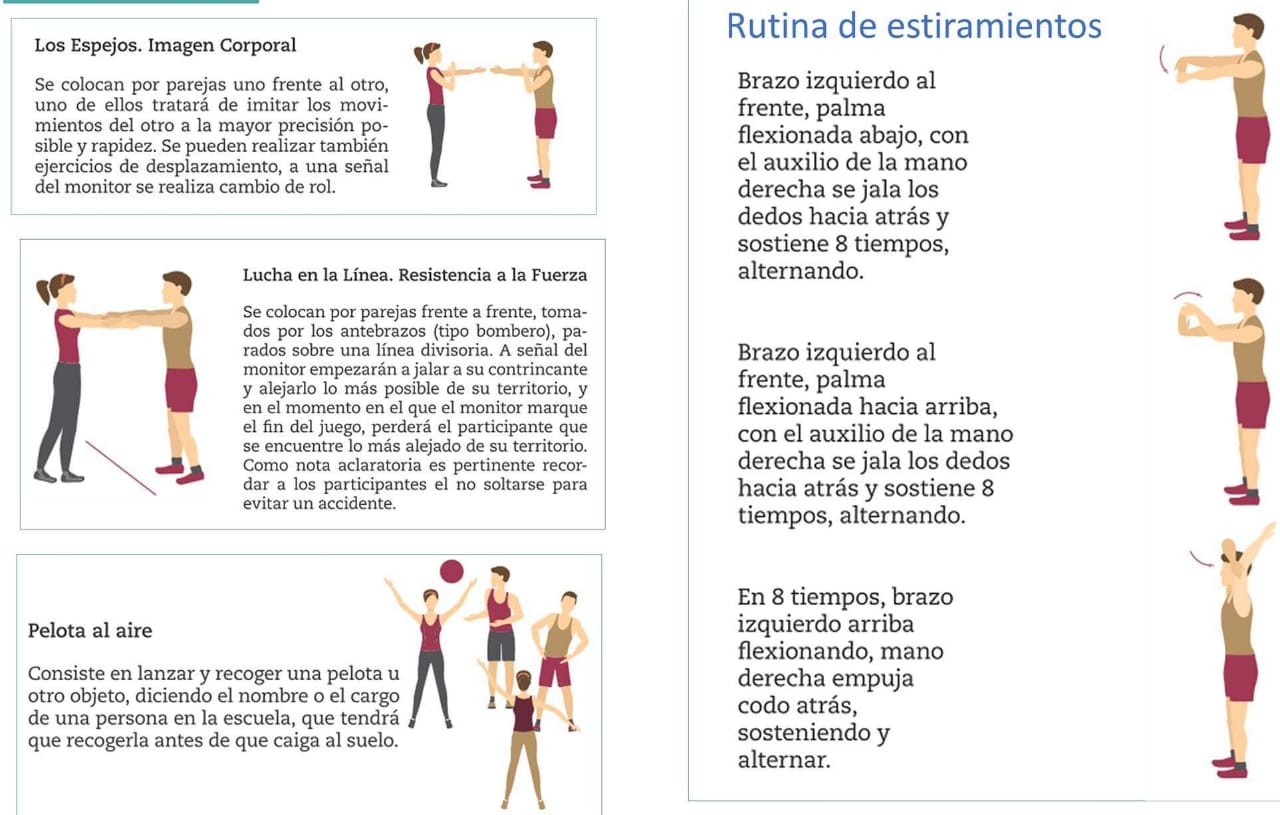 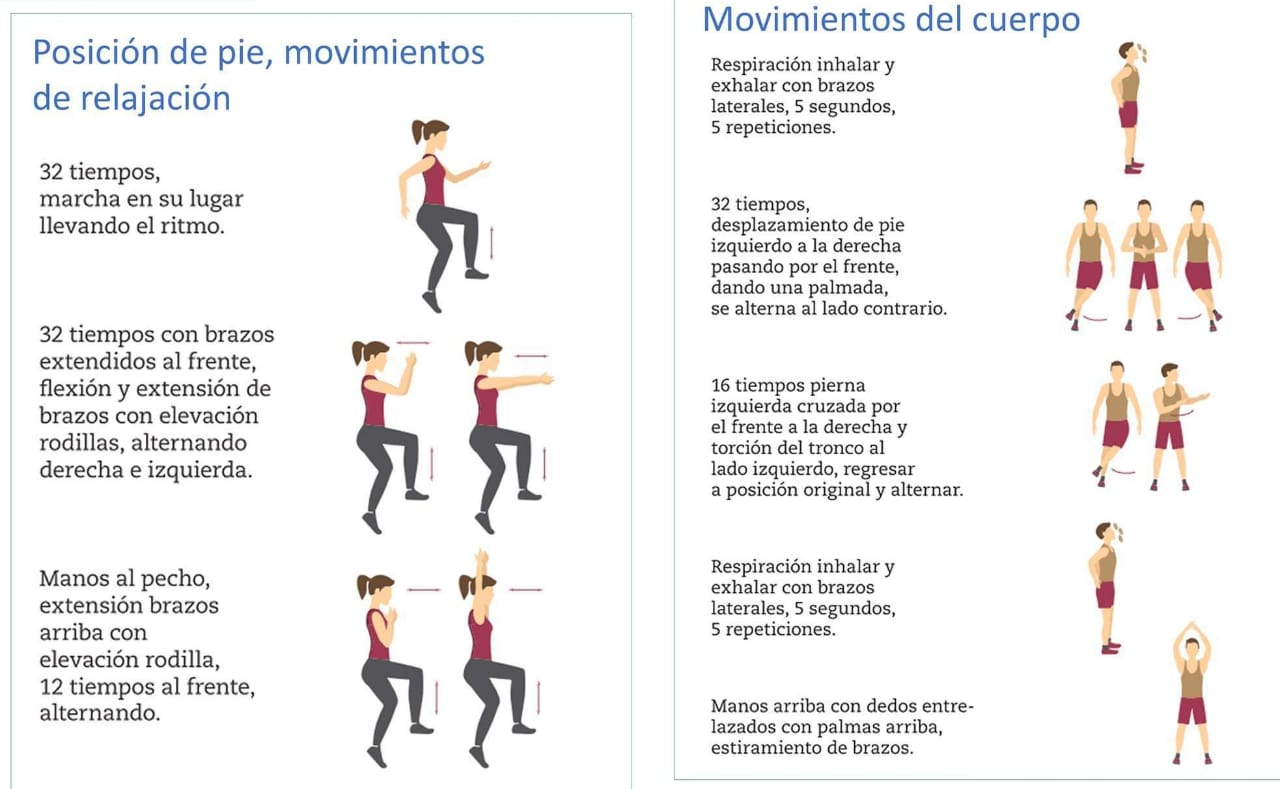 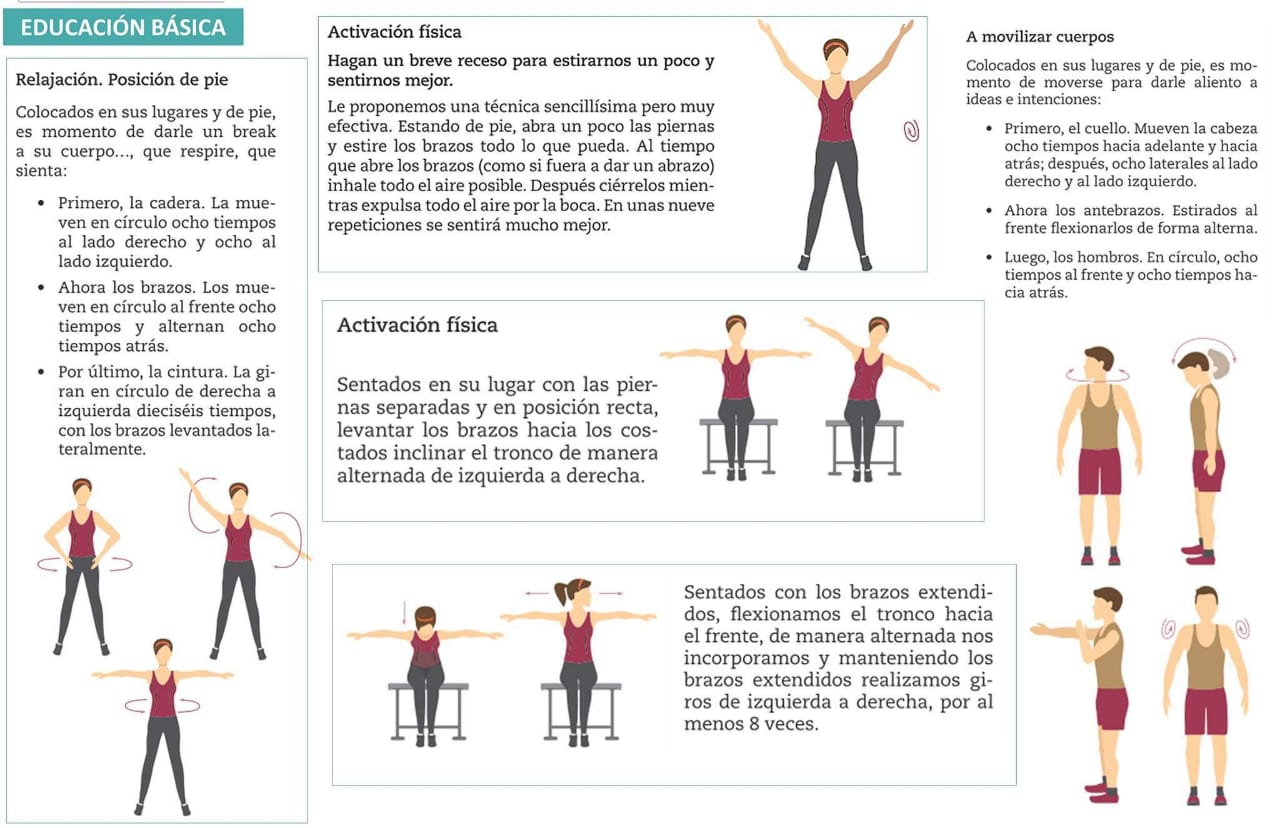 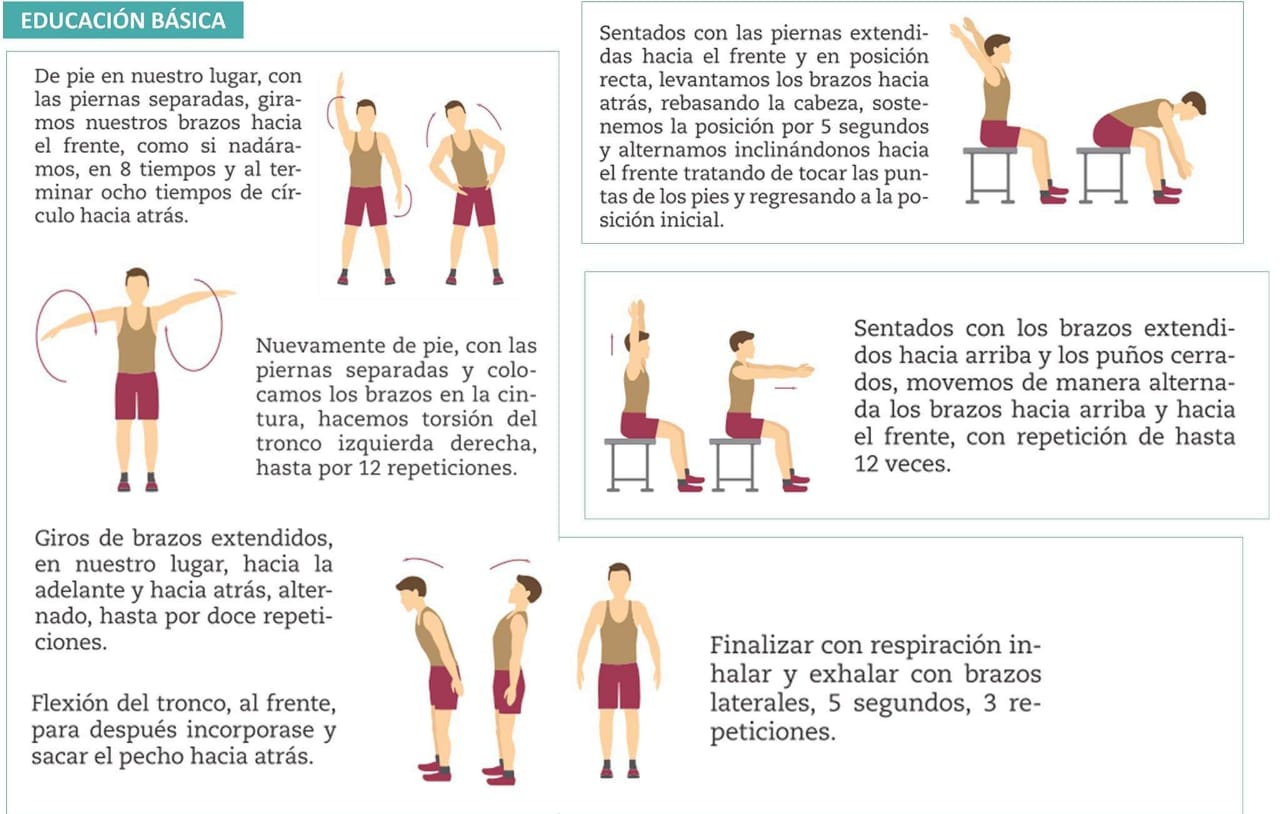 